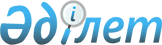 Об утверждении форм отчетной документации в области здравоохраненияПриказ Министра здравоохранения Республики Казахстан от 22 декабря 2020 года № ҚР ДСМ-313/2020. Зарегистрирован в Министерстве юстиции Республики Казахстан 23 декабря 2020 года № 21879
      В соответствии с подпунктом 31) статьи 7 Кодекса Республики Казахстан от 7 июля 2020 года "О здоровье народа и системе здравоохранения" и подпунктом 2) пункта 3 статьи 16 Закона Республики Казахстан от 19 марта 2010 года "О государственной статистике" ПРИКАЗЫВАЮ:
      1. Утвердить:
      1) форму отчета об отдельных инфекционных и паразитарных заболеваниях согласно приложению 1 к настоящему приказу;
      2) форму отчета о результатах лабораторного исследования крови методом иммуноферментного анализа на вирус иммунодефицита человека (ВИЧ – инфекцию) согласно приложению 2 к настоящему приказу;
      3) форму отчета о движении вакцин и других иммунобиологических препаратов согласно приложению 3 к настоящему приказу;
      4) форму отчета об охвате профилактическими прививками согласно приложению 4 к настоящему приказу;
      5) форму отчета о количестве проведенных телемедицинских консультаций и сеансов видеоконференцсвязи согласно приложению 5 к настоящему приказу;
      6) форму отчета об использовании коечного фонда медицинских организаций, оказывающих стационарную и стационарозамещающую помощь согласно приложению 6 к настоящему приказу;
      7) форму отчета о числе заболеваний, зарегистрированных впервые в жизни установленным диагнозом согласно приложению 7 к настоящему приказу;
      8) форму отчета о движении медицинских и фармацевтических кадров согласно приложению 8 к настоящему приказу;
      9) форму отчета об отдельных инфекционных и паразитарных заболеваниях согласно приложению 9 к настоящему приказу;
      10) форму отчета о больных и заболеваниях злокачественными новообразованиями согласно приложению 10 к настоящему приказу;
      11) форму отчета о больных туберкулезом согласно приложению 11 к настоящему приказу;
      12) форму отчета об инфекциях, передающихся преимущественно половым путем и кожных заболеваниях согласно приложению 12 к настоящему приказу;
      13) форму отчета о заболеваниях и контингентах больных психическими и поведенческими расстройствами согласно приложению 13 к настоящему приказу;
      14) форму отчета о заболеваниях и контингентах больных психическими и поведенческими расстройствами, вызванными употреблением психоактивных веществ согласно приложению 14 к настоящему приказу;
      15) форму отчета о числе заболеваний, зарегистрированных у больных, проживающих в районе обслуживания медицинской организации и контингентах больных, состоящих под диспансерным наблюдением согласно приложению 15 к настоящему приказу;
      16) форму отчета о контингентах больных, выбывших из стационара согласно приложению 16 к настоящему приказу;
      17) форму отчета о медицинских и фармацевтических кадрах согласно приложению 17 к настоящему приказу;
      18) форму отчета о деятельности санитарно-эпидемиологической службы Республики Казахстан согласно приложению 18 к настоящему приказу;
      19) форму отчета организации здравоохранения согласно приложению 19 к настоящему приказу;
      20) форму отчета о медицинской помощи детям согласно приложению 20 к настоящему приказу;
      21) форму отчета о медицинской помощи беременным, роженицам и родильницам согласно приложению 21 к настоящему приказу;
      22) форму отчета организации скорой медицинской помощи согласно приложению 22 к настоящему приказу;
      23) форму отчета фельдшерско-акушерского, фельдшерского, медицинского пункта и медицинского работника без содержания отдельного помещения согласно приложению 23 к настоящему приказу;
      24) форму отчета специализированного санатория согласно приложению 24 к настоящему приказу;
      25) форму отчета о штатных должностях центра формирования здорового образа жизни, дезинфекционной станции, республиканского центра развития здравоохранения и их территориальных филиалов согласно приложению 25 к настоящему приказу;
      26) форму отчета о сети и деятельности организаций здравоохранения согласно приложению 26 к настоящему приказу;
      27) форму отчета по детской инвалидности согласно приложению 27 к настоящему приказу;
      28) форму отчета о травмах, отравлениях и некоторых других последствиях воздействия внешних причин согласно приложению 28 к настоящему приказу.
      2. Признать утратившими силу некоторые приказы Министерства здравоохранения Республики Казахстан согласно приложению 29 к настоящему приказу.
      3. Департаменту организации медицинской помощи Министерства здравоохранения Республики Казахстан обеспечить:
      1) государственную регистрацию настоящего приказа в Министерстве юстиции Республики Казахстан;
      2) размещение настоящего приказа на интернет-ресурсе Министерства здравоохранения Республики Казахстан после его официального опубликования;
      3) в течение десяти рабочих дней после государственной регистрации настоящего приказа представление в Юридический департамент Министерства здравоохранения Республики Казахстан сведений об исполнении мероприятий, предусмотренных подпунктами 1) и 2) настоящего пункта.
      4. Контроль за исполнением настоящего приказа возложить на курирующего вице-министра здравоохранения Республики Казахстан.
      5. Настоящий приказ вводится в действие по истечении десяти календарных дней после дня его первого официального опубликования.      
      СОГЛАСОВАН
Бюро национальной статистики
Агентства по стратегическому
планированию и реформам
Республики Казахстан Форма, предназначенная для сбора административных данных Представляют: Комитету санитарно-эпидемиологического контроля Министерства здравоохранения Республики Казахстан Форма административных данных размещена на интернет ресурсе: www.dsm.gov.kz Отчет об отдельных инфекционных и паразитарных заболеваниях  Отчетный период за _________ месяц 20 __ года
      Индекс: 1-ОИПЗ
      Периодичность: ежемесячная
      Круг лиц, представляющих информацию: Районные и городские Управления санитарно-эпидемиологического контроля, областные Департаменты санитарно-эпидемиологического контроля, филиал "Научно-практический центр санитарно-эпидемиологической экспертизы и мониторинга" РГП на ПХВ "Национальный центр общественного здравоохранения" Министерства здравоохранения Республики Казахстан
      Срок представления: один раз в месяц, 8 число месяца, следующего за отчетным периодом
      БИН 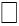 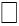 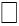 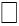 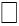 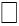 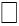 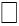 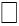 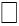 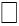 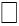 
      Примечание: При сочетанных формах острых и хронических (впервые выявленных) вирусных гепатитах вести раздельную регистрацию диагнозов согласно шифрам.
      Наименование _____________________________________________________________________ 
      Адрес ____________________________________________________________________________
      Телефон ________________
      Адрес электронной почты ________________________
      Исполнитель (Ф.И.О. (при его наличии) ___________________________________, подпись ___________ телефон ______ 
      Руководитель или лицо, исполняющего его обязанности (Ф.И.О. (при его наличии) _________________________________
      подпись ____________________ 
      Место для печати _____________________ Пояснение по заполнению формы административных данных  "Отчет об отдельных инфекционных и паразитарных заболеваниях"  Отчетный период за _________ месяц 20 __ года (Индекс: 1- ОИПЗ, периодичность: ежемесячная)
      1. Настоящее пояснение по заполнению формы, административных данных определяет единые требования по заполнению формы, административных данных "Отчет об отдельных инфекционных и паразитарных заболеваниях".
      2. Отчетная форма содержит следующие сведения:
      1) Наименование болезней согласно Международной классификации болезней Х-пересмотра (МКБ-10);
      2) Информацию о количестве зарегистрированных об отдельных инфекционных и паразитарных заболеваниях, согласно графе А, В:
      в графе А указывается наименование болезней;
      в графе Б указывается сквозная нумерация; 
      в графе В указывается шифр МКБ-10;
      в графе 1 указывается количество зарегистрированных случаев заболевания среди всего населения за отчетный месяц;
      в графе 2 указывается количество зарегистрированных случаев заболевания в возрастной группе от 0 до 14 лет включительно за отчетный месяц;
      в графе 3 указывается количество зарегистрированных случаев заболевания в возрастной группе от 15 лет до 17 лет включительно за отчетный месяц;
      в графе 4 указывается количество зарегистрированных случаев заболевания среди всего населения сельской местности за отчетный месяц;
      в графе 5 указывается количество зарегистрированных случаев заболевания в сельской местности в возрастной группе от 0 до 14 лет включительно за отчетный месяц;
      в графе 6 указывается количество зарегистрированных случаев заболевания в сельской местности в возрастной группе от 15 лет до 17 лет включительно за отчетный месяц. Форма, предназначенная для сбора административных данных Куда представляется форма: Министерство здравоохранения Республики Казахстан Форма административных данных размещена на интернет ресурсе: www.dsm.gov.kz Отчет о результатах лабораторного исследования крови методом иммуноферментного анализа на вирус иммунодефицита человека (ВИЧ – инфекцию)  Отчетный период за ________ 20____ года
      Индекс: 2-ВИЧ
      Периодичность: ежемесячная
      Круг лиц, представляющих информацию: организации здравоохранения районов, областей, города республиканского значения и столицы
      Срок представления: один раз в месяц, 15-го числа месяца, следующего за отчетным периодом
      БИН 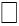 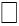 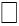 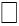 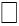 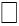 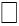 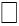 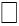 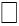 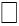 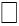 
      Наименование _____________________________________________________________________ 
      Адрес ____________________________________________________________________________
      Телефон ________________
      Адрес электронной почты ________________________
      Исполнитель (Ф.И.О. (при его наличии) ___________________________________, подпись ___________ телефон ______ 
      Руководитель или лицо, исполняющего его обязанности (Ф.И.О. (при его наличии) _________________________________
      подпись ____________________ 
      Место для печати _____________________
      Дата "__" _______ 20 ____ года Пояснение по заполнению формы, предназначенной для сбора административных данных  "Отчет о результатах лабораторного исследования крови методом иммуноферментного анализа на вирус иммунодефицита человека (ВИЧ – инфекцию)" (Индекс: 2-ВИЧ, периодичность: ежемесячная)
      1. Настоящее пояснение по заполнению формы, административных данных определяет единые требования по заполнению формы, административных данных "Отчет о результатах лабораторного исследования крови методом иммуноферментного анализа на вирус иммунодефицита человека (ВИЧ – инфекцию)".
      2. Составляется в соответствии с определенным цифровым кодом (подкодом), присвоенным обследуемому лицу (графа А) и определением принадлежности обследуемого к той или иной категории лиц, указанной в графе Б. Граждане Республики Казахстан (РК) и оралманы тестируются под кодами от 101 до 124. Иностранные граждане тестируются под кодом 200 с подкодами.
      3. В графу 1 вносится количество лиц, обследованных на ВИЧ-инфекцию согласно коду, подкоду.
      4. В графу 2 вносится количество лиц, результаты обследования которых подтверждены в иммунноблоте. Заполнение этой графы проводится специалистами областных и городских Центров по профилактике и борьбе со СПИД (далее – Центры СПИД) и Центров крови по результатам исследований, представленных лабораторией Республиканского центра по профилактике и борьбе со СПИД (далее – РЦ СПИД).
      5. Код 100 – количество обследованных граждан РК и оралманов. Код 100 состоит из суммы кодов с 101 по 124, составляя суммарное количество обследованных граждан РК и оралманов.
      6. Код 101 – количество обследованных лиц, бывших в контакте с ВИЧ-инфицированными. Код 101 состоит из суммы подкодов 101.1 и 101.2:
      1) подкод 101.1 – число обследованных лиц, бывших в половом контакте с ВИЧ-инфицированными;
      2) подкод 101.2 – число обследованных лиц, вводивших инъекционные наркотики совместно с ВИЧ-инфицированными.
      7. Код 102 – количество обследованных лиц, употребляющих инъекционные наркотики (далее – ЛУИН). Код 102 включает подкоды 102.1, 102.2, 102.3, но не состоит из их суммы.
      1) подкод 102.1 – ЛУИН, обследованные при постановке на учет у врача нарколога;
      2) подкод 102.2 – ЛУИН, состоящие на учете у врача нарколога;
      3) подкод 102.3 – ЛУИН, обратившиеся в профилактические программы (пункты доверия, дружественные кабинеты, НПО). ЛУИН, не состоящих на учете у нарколога и не привлеченных в профпрограммы, присваивается код 102.
      8. Код 103 – количество обследованных мужчин, имеющих половые контакты с мужчинами (далее – МСМ).
      9. Код 104 – количество обследованных лиц с инфекциями, передающихся половым путем (далее – ИППП) с установленным диагнозом.
      10. Код 105 – количество обследованных работников секса (далее – РС).
      11. Код 106 – количество лиц, обследованных при проведении эпидрасследования по эпидемиологическим показаниям:
      1) код 106 состоит из суммы подкодов 106.1 и 106.2.
      2) подкод 106.1 – количество взрослых лиц, обследованных при проведении эпидрасследования;
      3) подкод 106.2 – количество детей, обследованных при проведении эпидрасследования;
      12. Код 107 – количество лиц, обследованных при аварийных ситуациях, независимо от того назначена им или нет постконтактная профилактика (далее – ПКП). Код 107 состоит из суммы подкодов 107.1 и 107.2.
      1) подкод 107.1 – количество медицинских работников, обследованных при аварийной ситуации, независимо от проведения ПКП;
      2) подкод 107.2 – количество прочих лиц, обследованных при аварийной ситуации, независимо от проведения ПКП.
      13. Код 108 – количество обследованных доноров, от которых был заготовлен биоматериал (кровь, ее компоненты, органы (части органов), ткани, половые, фетальные и стволовые клетки, др.). Код 108 состоит из суммы подкодов 108.1, 108.2, 108.3:
      1) подкод 108.1 – количество обследованных доноров, от которых была заготовлена кровь и ее компоненты;
      2) подкод 108.2 – количество обследованных доноров, от которых были заготовлены половые клетки (сперма, ооциты) и эмбрионы;
      3) подкод 108.3 – количество обследованных доноров, у которых были изъяты органы, ткани, фетальные и стволовые клетки для трансплантации.
      14. Код 109 – количество обследованных беременных, состоит из суммы подкодов 109.1, 109.2, 109.3 и 109.4:
      1) подкод 109.1 – количество обследованных беременных при постановке на учет в женских консультациях (первый тест) независимо от срока беременности;
      2) подкод 109.2 – количество обследованных беременных при проведении второго теста на ВИЧ в третьем триместре;
      3) подкод 109.3 – количество обследованных беременных, поступивших в организации родовспоможения без результатов обследования на ВИЧ-инфекцию, обследованных однократно - более 3-х недель до поступления на роды, женщин, родивших вне организаций родовспоможения.
      4) подкод 109.4 – количество обследованных беременных, не сохранивших беременность (аборты, выкидыши).
      15. Код 110 – количество обследованных реципиентов компонентов крови и других биологических материалов, состоит из суммы подкодов 110.1, 110.2 и 110.3:
      1) подкод 110.1 – количество лиц, обследованных до гемотрансфузии или трансплантации органов, тканей, половых, фетальных и стволовых клеток;
      2) подкод 110.2 – реципиенты, обследованные после гемотрансфузии или трансплантации органов, тканей, половых, фетальных и стволовых клеток через 1 месяц;
      3) подкод 110.3 – реципиенты, обследованные после гемотрансфузии или трансплантации органов, тканей, половых, фетальных и стволовых клеток через 3 месяца;
      16. Код 111 – количество обследованных военнослужащих
      1) подкод 111.1 – количество обследованных лиц, призываемых на военную службу, поступающих на службу по контракту, абитуриенты военных учебных заведений.
      17. Код 112 – количество лиц, обследованных в следственных изоляторах (далее – СИ) и исправительных учреждениях (далее – ИУ), состоит из суммы подкодов 112.1, 112.2, 112.3, 112.4 и 112.5.
      1) подкод 112.1 – количество следственно арестованных, обследованных при поступлении в СИ;
      2) подкод 112.2 – количество следственно арестованных, обследованных в СИ через 6 месяцев от момента поступления;
      3) подкод 112.3 – количество осужденных, обследованных при поступлении в ИУ;
      4) подкод 112.4 – количество осужденных, обследованных в ИУ через шесть месяцев и более с момента поступления в ИУ и по желанию в период нахождения в учреждении;
      5) подкод 112.5 – количество осужденных, обследованных перед освобождением из пенитенциарных учреждений.
      18. Код 113 – количество обследованных подростков и взрослых, имеющих клинические показания. Код 113 состоит из суммы подкодов 113.1, 113.2, 113.3 и 113.4:
      1) подкод 113.1 – количество обследованных больных легочным и внелегочным туберкулезом;
      2) подкод 113.2 – количество обследованных больных вирусным гепатитом В (при подтверждении диагноза);
      3) подкод 113.3 – количество обследованных больных вирусным гепатитом С (при подтверждении диагноза);
      4) подкод 113.4 – количество обследованных лиц с заболеваниями, симптомами и синдромами, указанными в Правилах медицинского обследования лиц по клиническим и эпидемиологическим показаниям на наличие ВИЧ-инфекции.
      19. Код 114 – количество обследованных лиц анонимно.
      20. Код 115 – количество обследованных лиц, выезжающих за границу.
      21. Код 116 – количество обследованных лиц, оформляющие квоты на лечение в специализированных клиниках.
      22. Код 117 – количество детей, обследованных по клиническим показаниям.
      23. Код 118 – количество обследованных лиц, содержащихся в ИВС, ЦАН, приемниках - распределителях.
      24. Код 120 – количество обследованных медицинских работников, службы крови, хирургического, гинекологического, акушерского, гематологического, стоматологического профилей и медицинские работники, проводящие инвазивные методы диагностики и лечения, занимающиеся гемодиализом, персонал вирусологических, бактериологических, клинических, иммунологических и паразитологических лабораторий при поступлении на работу и далее 1 раз в год.
      25. Код 121 – количество обследованных лиц, обратившиеся для участия в донорстве, от которых не были заготовлены компоненты крови.
      26. Код 122 – количество обследованных детей, родившихся от ВИЧ-инфицированных матерей.
      27. Код 123 – количество обследованных лиц, оформляющихся в дома ребенка, интернаты, организации социальной защиты (взрослые и дети).
      28. Код 124 – количество обследованных лиц, не относящихся ни к одному из вышеперечисленных кодов (взрослые).
      29. Код 200 – количество обследованных иностранных граждан. Включает в себя подкоды 200.1, 200.2, 200.3, но не состоит из их суммы:
      1) подкод 200.1 – количество обследованных иностранных граждан, которые относятся к уязвимым группам населения (ЛУИН, РС, МСМ);
      2) подкод 200.2 – количество обследованных иностранных граждан, содержащихся в СИ и ИУ;
      3) подкод 200.3 – количество обследованных беременных.
      30. Код 300 – сумма кодов 100 и 200.
      31. Код 400 – количество всех проведенных исследований на ВИЧ (всего сделано анализов). Форма, предназначенная для сбора административных данных Представляют: Комитету санитарно-эпидемиологического контроля Министерства здравоохранения Республики Казахстан Форма административных данных размещена на интернет ресурсе: www.dsm.gov.kz Отчет о движении вакцин и других иммунобиологических  препаратов по ______________________ области (району, городу) Отчетный период за _________ месяц 20 __ года
      Индекс: 3 - Вакцины
      Периодичность: ежемесячная
      Круг лиц, представляющих информацию: Амбулаторно-поликлинические организации системы здравоохранения, негосударственные медицинские (подразделения) организации, организации (подразделения) других государственных органов, оказывающие медицинскую помощь детям, подросткам и взрослым, фельдшерско-акушерские пункты сельской местности, районные, городские больницы и (или) поликлиники, областные управления здравоохранения, филиал "Научно-практический центр санитарно-эпидемиологической экспертизы и мониторинга" РГП на ПХВ "Национальный центр общественного здравоохранения" Министерства здравоохранения Республики Казахстан
      Сроки представления: один раз в месяц, 13 числа месяца, следующего за отчетным периодом
      БИН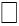 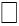 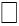 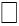 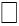 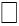 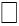 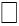 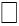 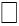 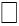 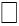 
      Продолжение таблицы
      Наименование _____________________________________________________________________ 
      Адрес ____________________________________________________________________________
      Телефон ________________
      Адрес электронной почты ________________________
      Исполнитель (Ф.И.О. (при его наличии) ___________________________________, подпись ___________ телефон ______ 
      Руководитель или лицо, исполняющего его обязанности (Ф.И.О. (при его наличии) _________________________________
      подпись ____________________ 
      Место для печати _____________________ Пояснение по заполнению формы административных данных "Отчет об отдельных инфекционных и паразитарных заболеваниях" (Индекс: 3 - Вакцины, периодичность: ежемесячная)
      1. Настоящее пояснение по заполнению формы, административных данных определяет единые требования по заполнению формы, административных данных "Отчет об отдельных инфекционных и паразитарных заболеваниях".
      2. Отчетная форма содержит следующие сведения:
      1) Наименование вакцины и других медицинских иммунобиологических препаратов (МИБП) в определенных единицах измерения: дозах, миллилитрах, ампулах, штуках. 
      2) Информацию о приходе в отчетном месяце, в том числе:
      количество остатка вакцин на начало отчетного месяца (А);
      количество полученных вакцин и МИБП от поставщиков (для области), от управления здравоохранения (для районов) (В);
      количество полученных вакцин и МИБП получено от других управлений здравоохранения (для области), других медицинских организациях (для районов) (С); 
      количество полученных вакцин и МИБП из других источников (D);
      количество возврата неиспользованных вакцин и МИБП (E). Возврат включает объем неиспользованных и возращенных вакцин от медицинских организаций в основной склад;
      3) Информацию о количестве расхода в отчетном месяце, в том числе: 
       количество использованных вакцин и МИБП (F);
      количество переданных вакцин и МИБП в другие учреждения (G);
      количество списанных вакцин (H).
      4) Информацию об остатке вакцин и МИБП на конец отчетного месяца, где от суммы прихода в отчетном месяце отнимается сумма расхода в отчетном месяце по формуле: I=A+B+C+D+E-F-G-H.
      5) Информацию проведенных прививок в отчетном месяце (J), который включает количество проведенных прививок в медицинской организации без привязки к графе "Привито в указанном возрасте за весь период" статистической формы "Отчет об охвате профилактическими прививками".
      6) Информацию о расходе на одну прививку, где количество использованных вакцин и МИБП делится на количество сделанных прививок в отчетном месяце по формуле: K=F/J. Форма, предназначенная для сбора административных данных  Представляют: Комитету санитарно-эпидемиологического контроля Министерства здравоохранения Республики Казахстан Форма административных данных размещена на интернет ресурсе: www.dsm.gov.kz Отчет об охвате профилактическими прививками Отчетный период за _________ месяц 20 __ года
      Индекс: 4- ОПП
      Периодичность: ежемесячная
      Круг лиц, представляющих информацию: Амбулаторно-поликлинические организации системы здравоохранения, негосударственные медицинские (подразделения) организации, организации (подразделения) других государственных органов, оказывающие медицинскую помощь детям, подросткам и взрослым, фельдшерско-акушерские пункты сельской местности, районные, городские больницы и (или) поликлиники, областные управления здравоохранения, филиал "Научно-практический центр санитарно-эпидемиологической экспертизы и мониторинга" РГП на ПХВ "Национальный центр общественного здравоохранения" Министерства здравоохранения Республики Казахстан
      Сроки представления: один раз в месяц, 13 числа месяца, следующего за отчетным периодом
      БИН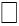 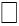 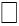 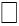 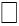 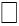 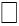 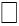 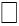 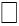 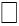 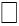 
      1000
       2000
      3000
      4000
      Наименование _____________________________________________________________________ 
      Адрес ____________________________________________________________________________
      Телефон ________________
      Адрес электронной почты ________________________
      Исполнитель (Ф.И.О. (при его наличии) ___________________________________, подпись ___________ телефон ______ 
      Руководитель или лицо, исполняющего его обязанности (Ф.И.О. (при его наличии) _________________________________
      подпись ____________________
      Место для печати _____________________ Пояснение по заполнению формы административных данных "Отчет об охвате профилактическими прививками" Отчетный период за _________ месяц 20 __ года (Индекс: 4- ОПП, периодичность: ежемесячная)
      1. Настоящее пояснение по заполнению формы, административных данных определяет единые требования по заполнению формы, административных данных "Отчет об охвате профилактическими прививками".
      2. В таблице 1000 указывается количество лиц на начало отчетного месяца, в том числе умерло, прибыло, выбыло; количество лиц на конец отчетного месяца; количество родившихся живыми за отчетный период (всего детей), в том числе иногородних всего (количество детей), из них иногородние - приезжие из других районов, городов, иногородние - приезжие из других областей, иногородние - приезжие из других стран; количество подлежащих по плану взрослых на АДС-М, на брюшной тиф, вакцинацию против клещевого энцефалита, на вакцинацию против бешенство, на реакцию Манту, на вакцинацию против коронавирусной инфекции (далее- КВИ).
      3. Таблица 2000 "Иммунизация в плановом порядке" заполняется на основании данных первичного учета "Карта профилактических прививок" (форма № 065/у), "Журнал учета профилактических прививок" (форма № 066/у), "Обменная карта беременной и родильницы" (форма № 048/у), "Медицинская карта амбулаторного пациента" (форма № 052/у), а также иных первичных учетных документов, утвержденных приказом исполняющего обязанности Министра здравоохранения Республики Казахстан от 30 октября 2020 года № ҚР ДСМ-175/2020 "Об утверждении форм учетной документации в области здравоохранения" (зарегистрирован в Реестре государственной регистрации нормативных правовых актов под № 21579).
      4. Таблица 2000 "Иммунизация в плановом порядке" включает:
      1) количество лиц на конец отчетного месяца;
      2) общее количество привитых, в том числе в указанном возрасте. При использовании комбинированных вакцин (АКДС+Хиб, АКДС+ВГВ+Хиб, ККП число привитых заносить отдельно по составляющим моновакцинам.
      3) % охвата за месяц;
      4) число неблагоприятных проявлений после иммунизации (НППИ);
      5) количество привитых в указанном возрасте за весь период. При использовании комбинированных вакцин (АКДС+Хиб, АКДС+ВГВ+Хиб, ККП) число привитых заносить отдельно по составляющим моновакцинам
      6) % охвата за весь период.
      5. Таблица 3000 "Иммунизация по эпидемиологическим показаниям" заполняется на основании данных первичного учета "Карта профилактических прививок" (форма № 065/у), "Журнал учета профилактических прививок" (форма № 066/у), "Обменная карта беременной и родильницы" (форма № 048/у), "Медицинская карта амбулаторного пациента" (форма № 052/у), а также иных первичных учетных документов, утвержденных приказом исполняющего обязанности Министра здравоохранения Республики Казахстан от 30 октября 2020 года № ҚР ДСМ-175/2020 "Об утверждении форм учетной документации в области здравоохранения" (зарегистрирован в Реестре государственной регистрации нормативных правовых актов под № 21579).
      6. Таблица 3000 "Иммунизация по эпидемиологическим показаниям" включает:
      1) общее количество привитых, в том числе от 0 до 14 лет включительно и от 15 лет до 17 лет включительно;
      2) пояснения, в том числе контактные в очагах, мигранты, дополнительные прививки.
      7. Таблица 4000 "Количество непривитых и причины непривитости" заполняется на основании данных первичного учета "Карта профилактических прививок" (форма № 065/у), "Журнал учета профилактических прививок" (форма № 066/у), "Обменная карта беременной и родильницы" (форма № 048/у), "Медицинская карта амбулаторного пациента" (форма № 052/у), а также иных первичных учетных документов, утвержденных приказом исполняющего обязанности Министра здравоохранения Республики Казахстан от 30 октября 2020 года № ҚР ДСМ-175/2020 "Об утверждении форм учетной документации в области здравоохранения" (зарегистрирован в Реестре государственной регистрации нормативных правовых актов под № 21579).
      8. Таблица 4000 "Количество непривитых и причины непривитости" включает:
      1) общее количество непривитых;
      2) количество противопоказаний, в том числе временные и постоянные;
      3) количество непривитых по вине медработников;
      4) количество непривитых из-за отсутствия вакцины;
      5) количество непривитых из-за отказа от прививок;
      6) общее количество выбывших, в том числе постоянных и временных. Форма, предназначенная для сбора административных данных Форма административных данных размещена на интернет ресурсе: www.dsm.gov.kz Куда представляется форма: Министерство здравоохранения Республики Казахстан Отчет о количестве проведенных телемедицинских консультаций и сеансов видеоконференцсвязи Отчетный период за "__" _______ 20____ года
      Индекс: 5-ТВК
      Периодичность: ежемесячная, с нарастающим итогом
      Круг лиц представляющих: организации здравоохранения районов, областей, города республиканского значения и столицы
      Срок представления: ежемесячно, 10-го числа месяца, следующего за отчетным периодом
      БИН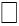 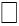 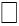 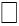 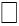 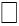 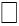 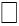 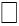 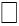 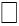 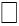 
      1000 Количество телемедицинских и видео-консультаций за _________ месяц 20___ года
      1001 Всего оказано телемедицинских консультаций за отчетный период ______ (из строки 1.1.0 графы 5).
      Из них, пациентам с тяжелой степенью тяжести заболевания по нозологиям: 
      по кардиологии __ консультаций; 
      по неврологии __ консультации 
      2000 Количество проведенных телемедицинских и видео-консультаций по _______________ области за ____________ месяц 20____ года (для областных телемедицинских центров (ТМ центров))
      2001 Всего оказано телемедицинских и видеоконсультаций за отчетный период ______ (из строки "Итого" графы 2 и 3).
      3000 Количество проведенных телемедицинских и видео консультаций Республиканскими клиниками _________________________________________ за __________ месяц 20___ года (наименование Республиканской клиники)
      3001 Всего оказано телемедицинских и видеоконсультаций за отчетный период ________ (из строки "Итого" графы 2 и 3).
      Наименование _____________________________________________________________________ 
      Адрес ____________________________________________________________________________
      Телефон ________________
      Адрес электронной почты ________________________
      Исполнитель (Ф.И.О. (при его наличии)___________________________________, подпись ___________ телефон ______ 
      Руководитель или лицо, исполняющего его обязанности (Ф.И.О. (при его наличии)_________________________________
      подпись ____________________ 
      Место для печати (при наличии) _____________________
      Дата заполнения "___" ________________ 20___ г. Пояснение по заполнению формы административных данных  "Отчет о количестве проведенных телемедицинских консультаций и сеансов видеоконференцсвязи"  (индекс формы административных данных: 5- ТВК, периодичность: ежемесячная)
      1. 1. Настоящее пояснение по заполнению формы, административных данных определяет единые требования по заполнению формы, административных данных "Отчет о количестве проведенных телемедицинских консультаций и сеансов видеоконференцсвязи".
      2. Форма состоит из таблиц:
      1) таблица 1000. "Количество телемедицинских и видеоконсультаций за ________ месяц 20___ года" показывает количество проведенных телемедицинских и видеоконсультаций за прошедший месяц текущего года.
      2) таблица 2000. "Количество телемедицинских и видеоконсультаций по _________ области за _________ месяц 20___ года" (для областных телемедицинских центров); указывает количество проведенных телемедицинских и видеоконсультаций за прошедший месяц текущего года в разрезе каждой медицинской организации, подключенной к Национальной телемедицинской сети в области.
      3) таблица 3000. "Количество телемедицинских и видеоконсультаций за _________ месяц 20___ года" (для телемедицинских центров республиканских клиник); указывает количество проведенных телемедицинских и видеоконсультаций за прошедший месяц текущего года в разрезе каждой медицинской организации, где оказана консультация.
      3. Таблица 1000 состоит из четырех частей, где:
      1) первая часть – "Телемедицинские консультации по информационной системе "Телемедицина" (ИС ТМ) – это строки от 1.1.0 до 1.20.0 графы А, Б, В, Г, 1,2,3,4,5; указывает количество консультаций, проведенных по информационной системе Телемедицина, в разрезе врачебных специальностей. В случае, если профиль заболевания отсутствует в указанном перечне, то его следует учесть в строке 1.20.0 "прочие". При заполнении таблицы следует учитывать возраст пациента, согласно графам 1,2,3 и 4;
      2) вторая часть – "Обследования, направленные на консультацию по информационной системе "Телемедицина" (ИС ТМ) – это строки от 2.1.0 до 2.10.0 графы А, Б, В, Г, 1,2,3,4,5; указывает количество обследований, направленных на консультацию по информационной системе Телемедицина;
      3) третья часть – "Телемедицинские консультации по видеоконференцсвязи (ВКС)" это строки от 3.1.0 до 3.10.0 графы А, Б, В, Г, 1,2,3,4,5; указывает количество консультаций, проведенных по видеоконференцсвязи (ВКС), в разрезе врачебных специальностей; в случае, если профиль заболевания отсутствует в указанном перечне, то его следует учесть в строке 1.20.0 "прочие". При заполнении таблицы следует учитывать возраст пациента, согласно граф 1, 2, 3 и 4;
      4) четвертая часть – "Обследования, направленные на консультацию по видеоконференцсвязи (ВКС)" это строки от 4.1.0 до 4.9.0 графы А, Б, В, Г, 1,2,3,4,5; указывает количество обследований, направленных на консультацию по видеоконференцсвязи.
      4. Графа 5 ("Всего") – равна сумме чисел, указанных в графах 1,2,3,4 по каждой строке отдельно.
      5. Строка 1.1.0 "ВСЕГО, из них" равна сумме чисел в строках 1.2.0 – 1.20.0, по каждой графе отдельно, заполняется в графах 1,2,3,4,5.
      6. Строка 1.2.0 "По внутренним болезням" равна сумме чисел в строках 1.2.1 - 1.2.7, заполняется в графах 1,2,3,4,5;
      7. Строка 1.3.0 "По хирургии – равна сумме чисел в строках 1.3.1 – 1.3.8, заполняется в графах 1,2,3,4,5.
      8. Строка 2.1.0 "Всего, из них": равна сумме чисел в строках 2.2.0 – 2.10.0 данного раздела, по каждой графе отдельно, заполняется в графах 1,2,3,4,5.
      9. Строка 2.5.0 "Функциональная диагностика" учитывает количество направленных электрокардиограмм (ЭКГ).
      10. В случае проведения телемедицинской консультации несколькими специалистами, то консультации засчитываются по каждому профилю заболевания отдельно.
      11. Каждый анализ либо исследование необходимо учитывать отдельно.
      12. Сноска 1001 – указывается количество телемедицинских и (или) видео-консультаций, оказанных пациентам с тяжелой степенью тяжести заболевания за отчетный месяц. Врачи-консультанты определяют степень тяжести состояния пациента и сообщают врачу координатору. В данной сноске указывается количество телемедицинских консультаций, оказанных для пациентов с тяжелой степенью тяжести заболевания по нозологиям. Например, по кардиологии – 3 консультации, по неврологии – 4 консультации.
      13. Таблица 2000 предназначена ведения мониторинга работы телемедицинских центров в области и заполняется врачом-координатором областного телемедицинского центра.
      1) в графе 1 таблицы 2000 указываются наименования медицинских организаций, где находятся телемедицинские центры.
      2) в графе 2 таблицы 2000 указывается количество телемедицинских и видео-консультаций, для каждой медицинской организации отдельно.
      3) в графе 3 таблицы 2000 указываются сроки и причины простоя в работе телемедицинских центров (ТМ центра) в отчетном месяце.
      4) в строке "Итого" графы 2 таблицы 2000 указывается сумма проведенных телемедицинских и видеоконсультаций для районных больниц и больницы областного уровня за прошедший месяц.
      18. Таблицу 3000 заполняет врач-координатор телемедицинского центра Республиканской клиники.
      1) в графе 1 таблицы 3000 указываются наименования больниц, которым была оказана телемедицинская и (или) видео-консультация за прошедший месяц.
      2) в графе 2 таблицы 3000 указывается количество оказанных телемедицинских и видео-консультаций, для каждой медицинской организации отдельно.
      3) в строке "Итого" графы 2 указывается сумма проведенных телемедицинских и видео-консультаций за прошедший месяц.
      19. Арифметико-логический контроль:
      1) Таблица 1000:
      строка 1.1.0 равна сумме строк 1.2.0, 1.3.0, 1.4.0 1.20.0;
      строка 1.2.0 равна сумме строк 1.2.1 – 1.2.7;
      строка 1.3.0 равна сумме строк 1.3.11.3.8;
      строка 2.1.0 равна сумме строк 2.2.0 2.10.0;
      строка 3.1.0 равна сумме строк 3.2.0, 3.3.0, 3.4.0 3.20.0;
      строка 4.1.0 равна сумме строк 4.2.0 4.10.0;
      2) Таблица 2000:
      строка "Итого" равна сумме строк 1 по графе 2 и 3.
      3) Таблица 3000:
      строка "Итого" равна сумме строк 1 по графе 2 и 3. Форма, предназначенная для сбора административных данных  Представляется: Министерство здравоохранения Республики Казахстан Форма административных данных размещена на интернет ресурсе: www.dsm.gov.kz Об использовании коечного фонда медицинских организаций, оказывающих стационарную и стационарозамещающую помощь  Отчетный период за "__" _______ 20____ года
      Индекс: 6-КФ
      Периодичность: ежемесячная
      Круг лиц, представляющих: организации здравоохранения районов, областей, города республиканского значения и столицы
      Срок представления: один раз в месяц, 5 числа месяца, следующего за отчетным периодом
      БИН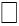 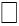 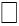 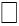 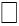 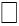 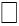 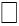 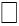 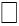 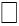 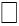 
      1000
      Продолжение таблицы
      2000
      Наименование _____________________________________________________________________ 
      Адрес ____________________________________________________________________________
      Телефон ________________
      Адрес электронной почты ________________________
      Исполнитель (Ф.И.О. (при его наличии) ___________________________________, подпись ___________ телефон ______ 
      Руководитель или лицо, исполняющего его обязанности (Ф.И.О. (при его наличии) _________________________________
      подпись ____________________ 
      Место для печати (при наличии) _____________________
      Дата заполнения "___" ________________ 20___ г. Пояснение по заполнению формы, предназначенной для сбора административных данных "Об использовании коечного фонда медицинских организаций, оказывающих стационарную и стационарозамещающую помощь" (индекс: 6-КФ, периодичность: ежемесячная)
      1. Настоящее пояснение по заполнению формы, административных данных определяет единые требования по заполнению формы, административных данных "Об использовании коечного фонда медицинских организаций, оказывающих стационарную и стационарозамещающую помощь".
      2. Таблица 1000 Формы заполняется по данным по форме № 005/у "Листок учета движения больных и коечного фонда стационара", утвержденной приказом исполняющего обязанности Министра здравоохранения Республики Казахстан от 30 октября 2020 года № ҚР ДСМ-175/2020 "Об утверждении форм учетной документации в области здравоохранения" (зарегистрирован в Реестре государственной регистрации нормативных правовых актов под № 21579).
      3. В строках 01-106 графы А таблицы 1000 Формы указываются профили коек круглосуточного стационара.
      4. В строках 01-106 графы Б таблицы 1000 Формы указываются порядковые номер строк.
      5. В строках 01-106 графы 1 таблицы 1000 Формы указывается число коек, фактически развернутых и свернутых на ремонт на конец отчетного периода.
      6. В строках 01-106 графы 2 таблицы 1000 Формы указывается число коек, фактически развернутых и свернутых на ремонт (среднегодовых).
      7. В таблице указываются сведения о коечном фонде больничных организаций, республиканских организаций здравоохранения, диспансеров, организаций восстановительного лечения и медицинской реабилитации, организаций, оказывающих паллиативную помощь и сестринский уход.
      8. В строках 01-106 графы 3 таблицы 1000 Формы указывается число всего поступивших больных в отчетный период.
      9. В строках 01-106 графы 4 таблицы 1000 Формы указывается в том числе поступивших сельских жителей за отчетный период.
      10. В строках 01-106 графы 5 таблицы 1000 Формы указывается в том числе поступивших детей в возрасте 0-14 лет включительно за отчетный период.
      11. В строках 01-106 графы 6 таблицы 1000 Формы указывается в том числе поступивших детей в возрасте 15-17 лет включительно за отчетный период.
      12. В строках 01-106 графы 7 таблицы 1000 Формы указывается число выписанных больных, получивших высокотехнологичную медицинскую помощь за отчетный период.
      13. В строках 01-106 графы 8 таблицы 1000 Формы указывается число выписанных больных, получивших высокотехнологичную медицинскую помощь за отчетный период.
      14. В строках 01-106 графы 9 таблицы 1000 Формы указывается число умерших больных, получивших высокотехнологичную медицинскую помощь за отчетный период.
      15. В строках 01-106 графы 10 таблицы 1000 Формы указывается число умерших больных, получивших высокотехнологичную медицинскую помощь за отчетный период.
      16. В строках 01-106 графы 11 таблицы 1000 Формы указывается всего количество проведенных койко-дней больными за отчетный период.
      17. В строках 01-106 графы 11 таблицы 1000 Формы указывается в том числе количество проведенных койко-дней больными – сельскими жителями за отчетный период.
      18. В строки 36 и 37 таблицы 1000 Формы необходимо включать и койки для стоматологических больных.
      19. В строке 40 таблицы 1000 Формы из общего числа онкологических коек для взрослых (строка 38) отдельно в строку 40 выделяются маммологические койки.
      20. В строки 46 и 51 таблицы 1000 Формы наравне с койками больных костно-суставным туберкулезом включаются и койки для больных с внелегочной формой туберкулеза. Из общего числа туберкулезных коек для взрослых, указанных в строке 45, выделяются:
      1) в строку 47 таблицы 1000 Формы – койки для принудительного лечения больных туберкулезом;
      2) в строку 48 таблицы 1000 Формы – койки для больных туберкулезом с лекарственной устойчивостью;
      3) в строку 49 таблицы 1000 Формы – койки туберкулезные хирургические.
      21. В строках 54 и 55 таблицы 1000 Формы "койки психиатрические (психоневрологические)" указываются все психиатрические койки психиатрических и психоневрологических больниц, диспансеров и отделений общих больниц, кроме наркологических коек, сведения о которых указываются в строке 58 и 59.
      1) Койки для больных туберкулезом психически больных, развернутые в психиатрических больницах, указываются как койки для психических больных.
      22. В строках 56 и 57 таблицы 1000 Формы указываются психотерапевтические койки.
      23. В строке 69 указываются койки специально организованных отделений (палат) для патологии новорожденных и выхаживания недоношенных, предусмотренные сметой и оформленные приказом по больнице.
      24. В число развернутых коек в графах 1 и 2, и в итоговые строки реанимационные койки (койки палаты интенсивной терапии), развернутые сверх сметной численности коек, не включаются.
      25. В строках 89-90 граф 1-2 таблицы 1000 Формы указывается число коек восстановительного лечения, развернутые в больничных организациях, республиканских организациях здравоохранения, диспансерах, имеющие в своем составе отделения или развернутые койки для восстановительного лечения и медицинской реабилитации.
      26. В строках 89-90 по всем графам таблицы 1000 Формы указывается число коек и больных, пролеченных на койках восстановительного лечения, развернутых в больничных организациях, республиканских организациях здравоохранения, диспансерах, имеющих в своем составе отделения или развернутые койки для восстановительного лечения и медицинской реабилитации.
      27. В строках 91-92 по всем графам таблицы 1000 Формы указывается число коек и больных, пролеченных на койках восстановительного лечения, развернутых в больничных организациях, республиканских организациях здравоохранения, диспансерах, имеющих в своем составе отделения или развернутые койки для восстановительного лечения и медицинской реабилитации на этапе ранней реабилитации.
      28. В строках 93-104 по всем графам указываются койки восстановительного лечения и пролеченные больные по профилям на раннем этапе реабилитации.
      29. В строках 86 и 106 по всем графам таблицы 1000 указываются койки для детей и движение больных на данных койках из строк "Итого" 85 и 105 соответственно.
      30. В строке 105 "Всего" по всем графам таблицы 1000 указывается число коек, движение больных и использование коечного фонда в целом по стационару. Медицинская организация указывает по соответствующим строкам и графам только те профили коек, которые предусмотрены сметой или приказом вышестоящего органа здравоохранения на конец года.
      31. Отдельными строками записываются койки, выделенные специально для обслуживания детей.
      32. Учет движения больных на койках анестезиологии-реанимации осуществляется на общих основаниях по форме № 005/у утвержденной приказом исполняющего обязанности Министра здравоохранения Республики Казахстан от 30 октября 2020 года № ҚР ДСМ-175/2020 "Об утверждении форм учетной документации в области здравоохранения" (зарегистрирован в Реестре государственной регистрации нормативных правовых актов под № 21579).
      1) Случаи перевода больного из любого профильного отделения в реанимационное, из реанимационного – в другое профильное отделение этого стационара, учитываются как внутрибольничные переводы.
      33. В число выписанных больных не включаются больные, переведенные в другие медицинские организации.
      1) в число больных, выписанных из реанимационного отделения, включаются только больные, выписанные домой или переведенные в другую медицинскую организацию;
      2) в число больных, умерших на реанимационных койках, включаются все умершие в отделении (на койках) реанимации, независимо от профиля заболевания больного и от того, поступил ли этот больной в реанимационное отделение (палату) с улицы, из дома, из другой организации или был переведен из другого отделения данной организации;
      3) в случаях переводов из родильных и гинекологических отделений в детские отделения новорожденных массой менее 1000 грамм, родившихся в сроке до 28 недель беременности, они показываются в числе поступивших, выписанных и умерших.
      34. Таблица 2000 заполняется медицинскими организациями, имеющими в своем составе стационары (отделения, палаты) дневного пребывания, стационары на дому.
      1) строка 1 заполняется по стационарам (отделениям, палатам) дневного пребывания в организациях, оказывающих стационарную помощь.
      2) строка 2 заполняется по дневным стационарам в организациях, оказывающих амбулаторно-поликлиническую помощь.
      3) строка 3 заполняется по стационарам на дому
      38. Все прочие профили коек, развернутые в организации и отсутствующие в таблице 1000, отнесите к нижеприведенному перечню специализированных коек соответственно. Перечень специализированных коек
      39. Арифметико-логический контроль: 
      1. Таблица 1000:
      1) Строка 85 равна сумме строк 1-39, 41-45, 50, 52-84;
      2) Строка 86 равна сумме строк 4, 6, 8, 10, 12, 14, 16, 18, 19, 21, 24, 26, 29, 31, 33, 35, 37, 39, 44, 50, 53, 55, 57, 59, 62, 64, 66, 68, 69, 72, 74, 76, 78, 80, 83;
      3) строка 105 равна сумме строк 85, 87, 88, 89;
      4) строка 106 равна сумме строк 86 и 90. Представляется: Министерство здравоохранения Республики Казахстан Форма, предназначенная для сбора административных данных Форма административных данных размещена на интернет ресурсе: www.dsm.gov.kz Отчет о числе заболеваний, зарегистрированных впервые в жизни установленным диагнозом Отчетный период за "__" квартал 20____ года
      Индекс: 7-ЧЗЗВЖУД
      Периодичность: ежеквартальная
      Круг лиц, представляющих: организации здравоохранения районов, областей, города республиканского значения и столицы
      Срок представления: 1 раз в квартал, 3 числа следующего за отчетным кварталом месяца
      БИН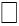 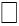 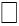 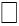 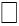 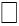 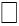 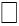 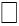 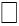 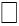 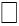 
      Наименование _____________________________________________________________________ 
      Адрес ____________________________________________________________________________
      Телефон ________________
      Адрес электронной почты ________________________
      Исполнитель (Ф.И.О. (при его наличии) ___________________________________, подпись ___________ телефон ______ 
      Руководитель или лицо, исполняющего его обязанности (Ф.И.О. (при его наличии) _________________________________
      подпись ____________________ 
      Место для печати _____________________
      Дата заполнения "___" ________________ 20___ г. Пояснение по заполнению формы предназначенной для сбора административных данных  "Отчет о числе заболеваний, зарегистрированных впервые в жизни установленным диагнозом" Отчетный период за "__" квартал 20____ года (индекс: 7-ЧЗЗВЖУД, периодичность: ежеквартальная)
      1. Настоящее пояснение по заполнению формы, административных данных определяет единые требования по заполнению формы, административных данных "Отчет о числе заболеваний, зарегистрированных впервые в жизни установленным диагнозом".
      2. В отчет включаются сведения о числе заболеваний, зарегистрированных с впервые в жизни установленным диагнозом в данной медицинской организации по возрастным группам: 
      1) дети до 14 лет включительно; 
      2) дети 15-17 лет включительно;
      3) взрослые.
      3. Сведения о числе заболеваний, зарегистрированных впервые в жизни установленным диагнозом, получаются при разработке следующих первичных учетных документаций:
      1) форма 001/у "Медицинская карта амбулаторного пациента", форма 055/у "Карта профилактического осмотра (скрининга)" утвержденной приказом исполняющего обязанности Министра здравоохранения Республики Казахстан от 30 октября 2020 года № ҚР ДСМ-175/2020 "Об утверждении форм учетной документации в области здравоохранения" (зарегистрирован в Реестре государственной регистрации нормативных правовых актов под № 21579).
      3. В графе А указывается порядковый номер строк.
      4. В графе Б указывается наименование классов и отдельных болезней в соответствии с Международной классификацией болезней десятого пересмотра.
      5. В графе В указываются коды классов и отдельных болезней в соответствии с МКБ 10.
      6. В графе 1 указываются сведения обо всех случаях заболеваний, зарегистрированных впервые в жизни у больных, обратившихся в медицинскую организацию в отчетный квартал. указывается из графы 1, число впервые в жизни выявленных заболеваний у детей до 14 лет включительно.
      7. В графе 3 указывается из графы 1, число впервые в жизни выявленных заболеваний у детей 15-17 лет включительно.
      8. В графе 4 указывается из графы 1, число впервые в жизни выявленных заболеваний у взрослых.
      9. Арифметико-логический контроль: графа 1 равна сумме граф 2-4. Форма, предназначенная для сбора административных данных  Представляется: Министерство здравоохранения Республики Казахстан Форма административных данных размещена на интернет ресурсе: www.dsm.gov.kz  Отчет о движении медицинских и фармацевтических кадров Отчетный период за "__" квартал 20____ года
      Индекс: 8-МФК
      Периодичность: ежеквартальная
      Круг лиц, представляющих: организации здравоохранения районов, областей, города республиканского значения и столицы
      Срок представления: 1 раз в квартал, 3 числа следующего за отчетным кварталом месяца
      БИН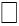 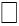 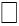 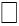 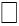 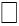 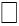 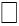 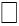 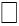 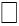 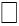 
      Наименование _____________________________________________________________________ 
      Адрес ____________________________________________________________________________
      Телефон ________________
      Адрес электронной почты ________________________
      Исполнитель (Ф.И.О. (при его наличии) ___________________________________, подпись ___________ телефон ______ 
      Руководитель или лицо, исполняющего его обязанности (Ф.И.О. (при его наличии) _________________________________
      подпись ____________________ 
      Место для печати _____________________
      Дата заполнения "___" ________________ 20___ г. Пояснение по заполнению формы, предназначенной для сбора административных данных  "Отчет о движении медицинских и фармацевтических кадров"  Отчетный период за "__" квартал 20____ года  (индекс: 8-МФК, периодичность: ежеквартальная)
      1. Настоящее пояснение по заполнению формы, административных данных определяет единые требования по заполнению формы, административных данных "Отчет о движении медицинских и фармацевтических кадров".
      2. Отчет содержит следующие сведения:
      1) число врачей, специалистов сестринского дела с высшим образованием, средних медицинских и фармацевтических работников на начало отчетного периода;
      2) число врачей, специалистов сестринского дела с высшим образованием, средних медицинских и фармацевтических работников, прибывших за отчетный период;
      3) число врачей, специалистов сестринского дела с высшим образованием, средних медицинских и фармацевтических работников, выбывших за отчетный период;
      4) число врачей, специалистов сестринского дела с высшим образованием, средних медицинских работников на конец отчетного периода.
      3. В списки включаются сведения только об основных работниках (учитывая находящихся в загранкомандировке, декретном отпуске, длительно болеющих и временно работающих на их должностях).  Форма, предназначенная для сбора административных данных Форма административных данных размещена на интернет ресурсе: www.dsm.gov.kz   Представляют: Комитету санитарно-эпидемиологического контроля Министерства  здравоохранения Республики Казахстан Отчет об отдельных инфекционных и паразитарных заболеваниях  За период 20_____ года
      Индекс: 9- ОИПЗ
      Периодичность: годовая
      Круг лиц, представляющих информацию: Районные и городские Управления санитарно-эпидемиологического контроля, областные Департаменты санитарно-эпидемиологического контроля, филиал "Научно-практический центр санитарно-эпидемиологической экспертизы и мониторинга" РГП на ПХВ "Национальный центр общественного здравоохранения" Министерства здравоохранения Республики Казахстан
      Срок представления: один раз в год, 10 января отчетного периода
      БИН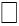 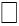 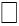 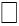 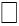 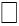 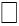 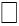 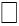 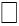 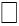 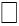 
      Примечание: При сочетанных формах острых и хронических (впервые выявленных) вирусных гепатитах вести раздельную регистрацию диагнозов согласно шифрам.
      Наименование _____________________________________________________________________ 
      Адрес ____________________________________________________________________________
      Телефон ________________
      Адрес электронной почты ________________________
      Исполнитель (Ф.И.О. (при его наличии) ___________________________________, подпись ___________ телефон ______ 
      Руководитель или лицо, исполняющего его обязанности (Ф.И.О. (при его наличии)_________________________________
      подпись ____________________ 
      Место для печати _____________________ Пояснение по заполнению формы, предназначенной для сбора административных данных "Отчет об отдельных инфекционных и паразитарных заболеваниях" (Индекс: 9- ОИПЗ, периодичность: годовая) За период 20_____ года
      1. Настоящее пояснение по заполнению формы, административных данных определяет единые требования по заполнению формы, административных данных "Отчет об отдельных инфекционных и паразитарных заболеваниях".
      2. Отчетная форма содержит следующие сведения:
      1) Наименование болезней согласно Международной классификации болезней (МКБ Х-пересмотра);
      2) Информацию о количестве зарегистрированных об отдельных инфекционных и паразитарных заболеваниях, согласно графе А, В:
      в графе А указывается наименование болезней;
      в графе Б указывается сквозная нумерация; 
      в графе В указывается шифр Международной классификации болезней (МКБ Х-пересмотра);
      в графе 1 указывается суммарное количество зарегистрированных случаев заболевания среди всего населения за период с 1 января по отчетный месяц прошлого года включительно;
      в графе 2 указывается суммарное количество зарегистрированных случаев заболевания в возрастной группе от 0 до 14 лет включительно за период с 1 января по отчетный месяц прошлого года включительно;
      в графе 3 указывается суммарное количество зарегистрированных случаев заболевания в возрастной группе от 15 лет до 17 лет включительно за период с 1 января по отчетный месяц прошлого года включительно;
      в графе 4 указывается суммарное количество зарегистрированных случаев заболевания среди всего населения за период с 1 января по отчетный месяц текущего года включительно;
      в графе 5 указывается суммарное количество зарегистрированных случаев заболевания в возрастной группе от 0 до 14 лет включительно за период с 1 января по отчетный месяц текущего года включительно;
      в графе 6 указывается суммарное количество зарегистрированных случаев заболевания в возрастной группе от 15 лет до 17 лет включительно за период с 1 января по отчетный месяц текущего года включительно;
      в графе 7 указывается соотношение показателей заболеваемости среди всего населения за период с 1 января по отчетный месяц текущего года к аналогичному периоду прошлого года;
      в графе 8 указывается соотношение показателей показатель заболеваемости в возрастной группе от 0 до 14 лет включительно за период с 1 января по отчетный месяц текущего года к аналогичному периоду прошлого года;
      в графе 9 соотношение показателей показатель заболеваемости в возрастной группе от 15 до 17 лет включительно за период с 1 января по отчетный месяц текущего года к аналогичному периоду прошлого года. Форма, предназначенная для сбора административных данных Форма административных данных размещена на интернет ресурсе: dsm.gov.kz Представляется: Министерство здравоохранения Республики Казахстан Отчет о больных и заболеваниях злокачественными новообразованиями Отчетный период за 20____ год
      Индекс: 10-Новообразования
      Периодичность: годовая
      Круг лиц представляющих: организации здравоохранения районов, областей, города республиканского значения и столицы
      Срок представления: один раз в год, 20 февраля, следующего за отчетным периодом
      БИН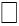 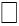 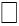 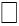 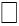 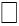 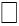 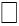 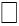 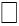 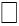 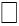 
      1000 Распределение заболеваний злокачественными новообразованиями по локализации, полу и возрасту больных
      Продолжение таблицы
      1001 Из общего числа зарегистрированных заболеваний у сельских жителей: 1-мужчин: ________________ 2- женщин: _______.
      2100 Контингенты больных злокачественными новообразованиями, состоящих на учете онкологического учреждения (организации).
      Продолжение таблицы
      продолжение таблицы:
      * Исключая кожу половых органов
      2101 Из общего числа больных, взятых на учет с впервые в жизни выявленными злокачественными новообразованиями имели первично-множественные опухоли 1____, из них возникло синхронно 2___.
      2102 Кроме того, новообразования in situ (D00-D09) 1 ___.
      2103 Из числа состоящих на учете на конец отчетного года - сельские жители 1____.
      2200 Сведения об умерших от злокачественных новообразований, человек
      * Исключая кожу половых органов
      2201 Распределение умерших по полу, возрасту и локализациям в отчетном году из состоящих
      Продолжение таблицы
      Примечание: 
      В таблице 2200 "Число умерших от рака в отчетном году (из числа учтенных)" (графа 3) – этих же умерших распределить по возрастам и по локализациям по шаблону.
      2300 Сведения о лечении больных злокачественными новообразованиями, подлежащих специальному лечению (ІІ клин. группа) человек 
      *Исключая кожу половых органов
      Наименование _____________________________________________________________________ 
      Адрес ____________________________________________________________________________
      Телефон ________________
      Адрес электронной почты ________________________
      Исполнитель (Ф.И.О. (при его наличии) ___________________________________, подпись ___________ телефон ______ 
      Руководитель или лицо, исполняющего его обязанности (Ф.И.О. (при его наличии) _________________________________
      подпись ____________________ 
      Место для печати _____________________
      Дата заполнения "___" ________________ 20___ г. Пояснение по заполнению формы, предназначенной для сбора административных данных  "Отчет о больных и заболеваниях злокачественными новообразованиями"  (Индекс: 10-Новообразования, периодичность: годовая)
      1. Настоящее пояснение по заполнению формы, административных данных определяет единые требования по заполнению формы, административных данных "Отчет о больных и заболеваниях злокачественными новообразованиями".
      2. Форма состоит из пяти основных разделов: 
      1) таблица 1000 – распределение заболеваний злокачественными новообразованиями по локализации, полу и возрасту;
      2) таблица 2100 – контингенты больных злокачественными новообразованиями, состоящих на учете онкологической организации;
      3) таблица 2200 – сведения об умерших от злокачественных новообразований;
      4) таблица 2201 – распределение умерших по полу, возрасту и локализациям в отчетном году из состоящих;
      5) таблица 2300 – сведения о лечении больных злокачественными новообразованиями, подлежащих специальному лечению (II клиническая группа).
      6) В этих таблицах злокачественные новообразования распределены по основным локализациям в соответствии с Международной статистической классификацией болезней и проблем, связанных со здоровьем десятого пересмотра (далее – МКБ).
      3. Первый раздел – таблица 1000 - Отчетность о заболеваниях злокачественными новообразованиями.
      1) Таблица 1000 включает 38 локализаций злокачественных новообразований (всего 72 строки, в том числе 3 сводные группы по рубрикам МКБ. В пределах предусмотренных локализаций осуществляется свод данных по полу (мужчина, женщина) и возрастным группам с интервалом: 0-4, 5-9, 10-14, 15-17, 18-19, 20-24, 25-28, 29-34, 35-39, 40-44, 45-49, 50-54, 55-59, 60-64, 65-69, 70-74, 75-79, 80-84, 85 лет и старше, 14-28 лет включительно, в том числе сельских жителей.
      2) При заполнении таблицы 1000 следует строго придерживаться указанного в каждой строке шифра заболевания по МКБ:
      3) в строки 01 и 02 – сумма строк всех злокачественных новообразований от С00 и включая С97;
      4) в строки 03 и 04 - злокачественные новообразования губы (С00), за исключением кожи губы (С43.0, С44.0);
      5) в строки 05 и 06 - злокачественные новообразования языка, полости рта и ротоглотки и саркому Капоши неба (С01-С06, С09, С10, С46.2), исключая одонтогенные новообразования (С 41.0-С 41.1);
      6) в строки 07 и 08 – злокачественные новообразования слюнной железы (кроме малых слюнных желез) (С07-С08);
      7) в строки 09 и 10 – злокачественные новообразования носоглотки (С 11);
      8) в строки 11 и 12 – злокачественные новообразования гортаноглотки (С 12, С 13, С 14);
      9) в строки 13 и 14 - злокачественные новообразования пищевода (С 15);
      10) в строки 15 и 16 - злокачественные новообразования желудка (С 16);
      11) в строки 17 и 18 - злокачественные новообразования ободочной кишки (С 18);
      12) в строки 19 и 20 - злокачественные новообразования прямой кишки, ректосигмоидного соединения, заднего прохода (анального отверстия) и анального канала (С 19-С 21), за исключением края и кожи анального отдела (С 43.5, С 44.5);
      13) в строки 21 и 22 - злокачественные новообразования печени и внутрипеченочных желчных протоков (С 22);
      14) в строки 23 и 24 - злокачественные новообразования поджелудочной железы (С 25);
      15) в строки 25 и 26 - злокачественные новообразования гортани (С 32);
      16) в строки 27 и 28 - злокачественные новообразования трахеи, бронхов и легких (С 33-С 34);
      17) в строки 29 и 30 - злокачественные новообразования костей и суставных хрящей (С 40-С 41);
      18) в строки 31 и 32 – мезотелиома, саркома Капоши мягких тканей, злокачественные новообразования периферических нервов и вегетативной нервной системы, соединительной и других типов мягких тканей (С 45, С 46.1, С 47, С 49);
      19) в строки 33 и 34 - злокачественные новообразования меланомы (С 43);
      20) в строки 35 и 36 - другие злокачественные новообразования кожи, в том числе сальных и потовых желез, саркома Капоши кожи (С 44, С 46.0), за исключением кожи половых органов;
      21) в строку 37- злокачественные новообразования женской молочной железы (С 50),
      22) в строку 38 - злокачественные новообразования шейки матки (С 53);
      23) в строку 39 - злокачественные новообразования тело матки (С 54);
      24) в строку 40 - злокачественные новообразования яичника (С 56);
      25) в строку 41 - злокачественные новообразования предстательной железы (С 61);
      26) в строку 42 - злокачественные новообразования яичка (С 62);
      27) в строки 43 и 44 - злокачественные новообразования почки (С 64);
      28) в строки 45 и 46 - злокачественные новообразования мочевого пузыря (С 67);
      29) в строки 47 и 48 - злокачественные новообразования глаза и его придаточного аппарата (С 69);
      30) в строки 49 и 50 - злокачественные новообразования головного мозга, мозговых оболочек, спинного мозга, черепных нервов и других отделов центральной нервной системы (С 70-С 72);
      31) в строки 51 и 52 - злокачественные новообразования щитовидной железы (С73);
      32) в строки 53 и 54 – сумма строк злокачественных новообразований лимфоидной и кроветворной тканей по нижеперечисленным строкам (строки 55-70) соответственно полу (С 81-С96);
      33) в строки 55 и 56 - злокачественные новообразования лимфогранулематоза (С 81);
      34) в строки 57 и 58 - злокачественные лимфомы (фолликулярная неходжкинская лимфома, диффузная неходжкинская лимфома, периферические и кожные Т-клеточные лимфомы), другие и неуточненные типы неходжкинских лимфом (С 82-С 85);
      35) в строки 59 и 60 - злокачественные новообразования острый лимфобластный лейкоз (С91.0);
      36) в строки 61 и 62 - злокачественные новообразования других лимфолейкоза (хронический, подострый и другие) (С91.1-С 91.9);
      37) в строки 63 и 64 - злокачественные новообразования острый миелолейкоз (С92.0);
      38) в строки 65 и 66 - злокачественные новообразования других миелолейкозов (хронический, подострый и другие) (С92.1-С 92.9);
      39) в строки 67 и 68 - другие лейкозы (С93-С95);
      40) в строки 69 и 70 – злокачественные иммунопролиферативные болезни, множественная миелома, злокачественные плазмоклеточные новообразования, другие и неуточненные злокачественные новообразования лимфоидной, кроветворной и родственных им тканей (С 88, С90, С96);
      41) в строки 71 и 72 – прочие злокачественные новообразования, не вошедшие в перечисленные выше строки (С 17, С 23-С 24, С 26-С 31, С 35-С 39, С 46.3-С 46.9, С 48, С 51-С 52, С 57, С 58, С 60, С 63, С 65-С 66, С 68, С 74-С 80, С 97).
      4. При заполнении формы следует иметь в виду, что первоначально локализованные лимфосаркомы и другие злокачественные лимфомы (в желудке, кишечнике и прочие), как и генерализованные их формы, следует показывать по строкам 57 и 58 (шифр С 82-С 85). 
      5. В подтабличной строке 1001 из общего числа зарегистрированных заболеваний у мужчин и женщин с таблицы 1000 графа 22 выделяются сельские жители.
      6. Второй раздел отчета – таблица 2100 - Контингенты больных злокачественными новообразованиями, состоящих на учете онкологической организации (по графам):
      1) в графу 1 – число больных с ранее установленным диагнозом злокачественного новообразования, взятые на учет в отчетном году, ранее наблюдавшиеся в других лечебно-профилактических организациях, и больные, ранее снятые с учета онкологического диспансера в связи с неимением сведений в течение отчетного года;
      2) в графу 2 - сведения о больных с впервые в жизни установленным диагнозом злокачественного новообразования, взятых на учет в отчетном году, кроме посмертно-учтенных;
      3) в графы 3 и 8 – сведения об обстоятельстве выявление опухоли при самообращении, профилактических осмотрах и скринингах из числа впервые взятых на учет больных (графа 2);
      4) в графу 9 – из числа впервые взятых на учет (графа 2) выделяются больные, у которых диагноз злокачественного новообразования подтвержден морфологически (гистологически и, или цитологически);
      5) в графах 10, 11, 12 и 13 указывается число больных злокачественными новообразованиями, имевших I, II, III и IV стадии заболевания из числа впервые взятых на учет (графа 2);
      6) в графу 14 – общее число больных злокачественными новообразованиями, снятых с учета в отчетном году (сумма граф 12-16);
      7) в графах 15, 16, 17, 18, 19 – число больных по перечисленным причинам снятия с учета в отчетном году: 15 - выехало, 16 - диагноз не подтвержден, 17 - не имело сведений, 18 - с диагнозом "базалиома", 19 - умер от другого заболевания;
      8) в графе 20 указывают сведения об общем числе больных злокачественными новообразованиями, состоящих на учете на конец отчетного года, в том числе и о практически здоровых лицах (III клиническая группа) после проведенного им радикального лечения;
      9) в графу 21 - из графы 20 выделяются сведения о больных, состоящих на учете с момента установления диагноза 5 и более лет. 
      10) Разность между графой 2 и суммой граф 10-13 соответствует числу больных с неустановленной стадией заболевания и больных, страдающих формами опухолей, не имеющих стадийности.
      11) При определении длительности наблюдения необходимо считать началом не дату взятия больного на учет данной организацией, а дату установления диагноза злокачественного новообразования независимо от того, где этот диагноз был впервые установлен. За временную единицу отсчета принимается не число, а месяц. Так, если диагноз установлен в декабре 2000 года (любое число, включая 31) или ранее в отчет за 2005 год больной включается в графу 21 "из них 5 и более лет".
      12) Больные, меняющие местожительство внутри области в пределах территории обслуживания онкологической организацией, не считаются выехавшими и не включаются в графу 15, за исключением, когда отчет составляется в разрезе города и села.
      13) Больные с диагнозом "Базалиома кожи" снимаются с учета по истечении 5-ти лет после излечения, при обнаружении рецидива они регистрируются как больной с ранее установленным диагнозом. В эту категорию не включаются больные с диагнозом "Плоскоклеточный рак кожи".
      14) В графу 2 также не включаются сведения о лицах, взятых на учет в отчетном году и у которых диагноз злокачественного новообразования не подтвердился при динамическом наблюдении, что требует замену в течение отчетного года на другой впервые выявленный случай. 
      15) В графе 20 не учитываются больные, о которых онкологическая организация не имело сведений в течение отчетного года.
      16) В графы 2 и 20 не включаются сведения о посмертно-учтенных, которые ранее наблюдались и лечились в других лечебно-профилактических организациях и попали под контроль онкологического диспансера (отделения).
      17) Если больной злокачественным новообразованием состоял на учете онкологической организации и умер от другого заболевания, учитывается в графе 16 по основному диагнозу для расчета баланса.
      7. Подтабличная строка 2101 информирует о числе лиц, имевших первично-множественные опухоли (пункт 1) и из них, возникших синхронно (пункт 2), из общего числа больных, взятых на учет в отчетном году с впервые в жизни установленным диагнозом злокачественного новообразования (графа 2 строка 1).
      8. Подтабличная строка 2102 - о впервые выявленных больных с преинвазивным раком (пункты 1 и 2), но эти данные не включаются ни в одну из таблиц Формы.
      9. Подтабличная строка 2103 – о сельских жителях из числа больных, состоящих на учете онкологической организации на конец отчетного года (стр.1 графа 20).
      10. Третий раздел отчета – таблица 2200 - Сведения об умерших от злокачественных новообразований:
      1) в графах 1 и 2 распределяются умершие, диагноз которым установлен посмертно в отчетном году;
      2) в графе 3 – умершие из общего числа при жизни состоявших больных на учете онкологической организации (графа 20 таблицы 2100), впервые взятых на учет в отчетном году (графа 2 таблицы 2100) и посмертно-учтенные (графа 1 таблицы 2200); 
      3) в графах 4, 5, 6 – число умерших, проживших менее года с момента установления диагноза.
      4) В общее число умерших (графа 3) не включаются умершие от другого заболевания, так как они идут в таблице 2100 и в смертность от рака они не засчитываются.
      5) Больной с первично-множественной формой опухоли указывается в таблице 2200 по той форме опухоли, которая послужила основной причиной смерти больного. 
      6) В случае, когда больной взят на учет лишь в отчетном году, а диагноз был установлен в предшествующем отчетному году, то в случае его смерти при расчете "показателя летальности на 1-ом году" его продолжительность жизни рассчитывается с момента установления диагноза.
      Четвертый раздел – таблица 2201 – Распределение умерших от злокачественных новообразований по полу, возрасту и локализациям в отчетном году состоящих:
      Таблица 2201 включает 32 локализаций злокачественных новообразований (всего 58 строк, в том числе 3 сводные группы по рубрикам МКБ. В пределах предусмотренных локализаций осуществляется свод данных по полу (мужчина, женщина) и возрастным группам с пятилетним интервалом: 0-4, 5-9, 10-14, 15-17, 18-19, 20-24, 25-28, 29-34, 35-39, 40-44, 45-49, 50-54, 55-59, 60-64, 65-69, 70-74, 75-79, 80-84, 85 лет и старше, 14-28 лет включительно, в том числе сельские жители.
      При заполнении таблицы 2201 следует строго придерживаться указанного в каждой строке шифра по МКБ:
      40) в строки 01 и 02 – свод всех умерших от злокачественного новообразования от С00 и включая С97;
      41) в строки 03 и 04 - злокачественные новообразования губы (С00);
      42) в строки 05 и 06 - злокачественные новообразования языка, полости рта и ротоглотки и саркому Капоши неба (С01-С06, С09, С 10, С 46.2);
      43) в строки 07 и 08 – злокачественные новообразования слюнной железы (кроме малых слюнных желез) (С07-С08);
      44) в строки 09 и 10 – злокачественные новообразования носоглотки (С 11);
      45) в строки 11 и 12 – злокачественные новообразования гортаноглотки (С 12, С 13, С 14);
      46) в строки 13 и 14 - злокачественные новообразования пищевода (С 15);
      47) в строки 15 и 16 - злокачественные новообразования желудка (С 16);
      48) в строки 17 и 18 - злокачественные новообразования ободочной кишки (С 18);
      49) в строки 19 и 20 - злокачественные новообразования прямой кишки, ректосигмоидного соединения, заднего прохода (анального отверстия) и анального канала (С 19-С 21);
      50) в строки 21 и 22 - злокачественные новообразования печени и внутрипеченочных желчных протоков (С 22);
      51) в строки 23 и 24 - злокачественные новообразования поджелудочной железы (С 25);
      52) в строки 25 и 26 - злокачественные новообразования гортани (С 32);
      53) в строки 27 и 28 - злокачественные новообразования трахеи, бронхов и легких (С 33-С 34);
      54) в строки 29 и 30 - злокачественные новообразования костей и суставных хрящей (С 40-С 41);
      55) в строки 31 и 32 – мезотелиома, саркома Капоши мягких тканей, злокачественные новообразования периферических нервов и вегетативной нервной системы, соединительной и других типов мягких тканей (С 45, С 46.1, С 47, С 49);
      56) в строки 33 и 34 - злокачественные новообразования меланомы (С 43); 
      57) в строки 35 и 36 - другие злокачественные новообразования кожи, в том числе сальных и потовых желез, саркома Капоши кожи (С 44, С 46.0);
      58) в строку 37- злокачественные новообразования женской молочной железы (С 50);
      59) в строку 38 - злокачественные новообразования шейки матки (С 53);
      60) в строку 39 - злокачественные новообразования тело матки (С 54);
      61) в строку 40 - злокачественные новообразования яичника (С 56);
      62) в строку 41 - злокачественные новообразования предстательной железы (С 61); 
      63) в строку 42 - злокачественные новообразования яичка (С 62);
      64) в строки 43 и 44 - злокачественные новообразования почки (С 64), кроме почечной лоханки;
      65) в строки 45 и 46 - злокачественные новообразования мочевого пузыря (С 67);
      66) в строки 47 и 48 - злокачественные новообразования глаза и его придаточного аппарата (С 69);
      67) в строки 49 и 50 - злокачественные новообразования головного мозга, мозговых оболочек, спинного мозга, черепных нервов и других отделов центральной нервной системы (С 70-С 72);
      68) в строки 51 и 52 - злокачественные новообразования щитовидной железы (С 73);
      69) в строки 53 и 54 – злокачественные лимфомы (фолликулярная неходжкинская лимфома, диффузная неходжкинская лимфома, периферические и кожные Т-клеточные лимфомы), другие и неуточненные типы неходжкинских лимфом (С 81-С 90, С 96);
      70) в строки 55 и 56 - злокачественные новообразования лейкемии (С91-95, С96);
      71) в строки 57 и 58 – прочие злокачественные новообразования, не вошедшие в перечисленные выше строки (С 17, С 23-С 24, С 26-С 31, С 35-С 39, С 46.3-С 46.9, С 48, С 51-С 52, С 57, С 58, С 60, С 63, С 65-С 66, С 68, С 74-С 80, С 97).
      При заполнении формы следует иметь в виду, что первоначально локализованные лимфосаркомы и другие злокачественные лимфомы (в желудке, кишечнике и прочие), как и генерализованные их формы, следует показывать по строкам 57 и 58 (шифр С 82-С 85).
      11. Пятый раздел отчета – таблица 2300 - Сведения о лечении больных злокачественными новообразованиями, подлежащих специальному лечению (II клиническая группа):
      1) в графу 1 по перечисленным локализациям распределяются больные, подлежавшие специальному лечению, из числа впервые взятых на учет в отчетном году (разность между графой 2 и графой 10 из таблицы 2100) и равняется сумме графа 2 + графа 4 + графа 6 + графа 7 + графа 8 таблицы 2300;
      2) в графах 2 и 3 – больные, имевшие общие противопоказания к проведению специального противоопухолевого лечения;
      3) в графах 4 и 5 – больные, отказавшиеся от проведения специального лечения;
      4) в графу 6 – больные, продолжающие следующий этап какого-нибудь вида лечения;
      5) в графу 7 – больные, которые по каким-то причинам не были взяты на лечение;
      6) в графу 8 – общее число больных, закончивших специальное лечение в отчетном году, проведенное как в стационарах, так и в амбулаторных условиях;
      7) в графы 9, 10, 11, 12, 13, 14 распределяются больные из предыдущей графы 8 по следующим методам лечения: только хирургического (графа 9), только лучевого (графа 10), только лекарственного (графа 11), комбинированного (графа 12), комплексного (графа 13) и химиолучевого (графа 14); 
      8) в графу 15 – из общего числа больных, закончивших специальное противоопухолевое лечение в предыдущих годах, выделяются больные, лечившиеся только амбулаторно;
      9) в графы 16-19 – общее число больных независимо от стадии заболевания и времени взятия на учет, получившие в течение отчетного года лекарственное лечение с разделением на рецидив и прогрессирование (графы 16 и 17) и лучевую терапию с разделением рецидива и прогрессирование (графы 18 и 19), включая больных, показанных в предыдущих графах 9-15;
      10) в графу 20 – число больных, получивших лечение за рубежом;
      10) В таблицу включаются данные о проведенном и законченном лечении, независимо от их места проведения;
      11) При заполнении графы 8 и исходящих от нее граф 9-15 вносятся сведения только о больных, закончивших лечение, и не включаются сведения о больных, продолжающих лечение или закончивших один из его этапов, а также получивших не основную, а дополнительную или поддерживающую терапию. 
      12. Арифметико-логический контроль.
      1) Баланс между больными (таблицы 2100, 2200) и заболеваниями (1000) равен сумме чисел графа 2 табл. 2100 (больные, взятые на учет с впервые в жизни установленным диагнозом в отчетном году) плюс подтабличной строке 2101 пункт 1 (из общего числа больных, взятых на учет с впервые в жизни выявленными злокачественными новообразованиями (стр.1 графа 2) имели первично-множественные опухоли) плюс графе 1 табл.2200 (число умерших, диагноз которым установлен посмертно в отчетном году) равен данным табл.1000.  Форма, предназначенная для сбора административных данных Представляется: Министерство здравоохранения Республики Казахстан Форма административных данных размещена на интернет ресурсе: www.dsm.gov.kz Отчет о больных туберкулезом Отчетный период за 20___ год
      Индекс: 11-ТБ
      Периодичность: годовая
      Круг лиц, представляющих: организации здравоохранения районов, областей, города республиканского значения и столицы
      Срок представления: один раз в год, 10 февраля, следующего за отчетным периодом
      2000 Распределение впервые выявленных больных активным туберкулезом по полу и возрасту, месту жительства
      Продолжение таблицы
      2100 Контингенты больных, состоящие под наблюдением данного лечебно-профилактического учреждения
      2200 Движение контингента больных
      2210 Выявление новых случаев туберкулеза
      2220 Охват лечением
      2221. Из числа больных с установленным диагнозом новых случаев ТБ в отчетном году не было госпитализировано: всего 1________, в том числе детей 2______
      2300 Число больных туберкулезом, оперированных в отчетном году
      2400 Оздоровление детей, состоящих на учете в отчетном году в санаторных организациях
      2500 Бактериовыделители, состоящие на учете, проживающие в районе обслуживания
      2600 III группа диспансерного учета
      2700 Лечение антибактериальными препаратами и его эффективность
      Примечание:
      В городских поселениях в отчеты по обслуживанию больных туберкулезом включаются данные о всех больных, находящихся под диспансерным наблюдением данного лечебного учреждения (в отношении которых и членов их семей лечебным учреждением проводятся все оздоровительные мероприятия), независимо от места жительства больного. В отчет не включаются данные о больных, обратившихся за консультацией или лечением, но находящихся под диспансерным наблюдением другого лечебно-профилактического учреждения.
      Организации, оказывающие амбулаторно-поликлиническую помощь на районном уровне, включают в свои отчеты данные о больных туберкулезом, проживающих на всей территории района, в том числе и о больных, непосредственное диспансерное обслуживание которых осуществляется участковыми больницами или фельдшерско-акушерскими пунктами. Врачи-фтизиатры организаций, оказывающих амбулаторно-поликлиническую помощь на районном уровне, заполняют все таблицы отчета.
      Наименование _____________________________________________________________________ 
      Адрес ____________________________________________________________________________
      Телефон ________________
      Адрес электронной почты ________________________
      Исполнитель (Ф.И.О. (при его наличии) ___________________________________, подпись ___________ телефон ______
      Руководитель или лицо, исполняющего его обязанности (Ф.И.О. (при его наличии) _________________________________
      подпись ____________________ 
      Место для печати _____________________
      Дата заполнения "___" ________________ 20___ г. Пояснение по заполнению формы, предназначенной для сбора административных данных "Отчет о больных туберкулезом"  (индекс: 11 (ТБ), периодичность: годовая)
      1. Настоящее пояснение по заполнению формы, административных данных определяет единые требования по заполнению формы, административных данных "Отчет о медицинской помощи детям".
      2. в таблице 2000, строке 1 формы указывается общее число впервые выявленных больных туберкулезом.
      3. в таблице 2000, строке 2 формы указывается число впервые выявленных больных туберкулезом легких.
      4. в таблице 2000, строке 3 формы указывается число впервые выявленных больных туберкулезом легких с бактериовыделением, установленным до начала лечения.
      5. в таблице 2000, строке 4 формы указывается число впервые выявленных больных туберкулезом легких, которые имели фазу распада до начала лечения.
      6. в таблице 2000, строке 5 формы указывается число впервые выявленных больных с диагнозом "Фиброзно-кавернозный туберкулез легких".
      7. в таблице 2000, строке 6 формы указывается число впервые выявленных больных туберкулезом легких с диагнозом "Милиарный туберкулез".
      8. в таблице 2000, строке 7 формы указывается число впервые выявленных больных туберкулезом легких с диагнозами, не в пунктах 10-11.
      9. в таблице 2000, строке 8 формы указывается число впервые выявленных больных с внелегочным туберкулезом.
      10. в таблице 2000, строке 9 формы указывается число впервые выявленных больных с диагнозом "туберкулезный плеврит (в том числе эмпиема плевры)".
      11. таблице 2000, строке 10 формы указывается число впервые выявленных больных с диагнозом "туберкулез мозговых оболочек и центральной нервной системы (далее -ЦНС)".
      12. в таблице 2000, строке 11 формы указывается число впервые выявленных больных с диагнозом "туберкулез костей и суставов".
      13. в таблице 2000, строке 12 формы указывается число впервые выявленных больных с диагнозом "туберкулез мочеполовых органов".
      14. в таблице 2000, строке 13 формы указывается число впервые выявленных больных внелегочным туберкулезом с диагнозами, не указанными в пунктах 14-17.
      15. в таблице 2000, строке 14 формы указывается число больных легочным туберкулезом с бактериовыделением, установленным до начала лечения и типом "рецидив".
      16. в таблице 2000, строке 15 формы указывается число впервые выявленных больных туберкулезом с подтвержденным туберкулезом с множественной лекарственной устойчивостью (далее -ТБ МЛУ).
      17. в таблице 2000, строке 16 формы указывается число впервые выявленных больных туберкулезом с подтвержденным ТБ МЛУ, не получавших ранее лечение препаратами первого ряда.
      18. в таблице 2000, строке 17 формы указывается число впервые выявленных больных туберкулезом с подтвержденным туберкулезом с широкой лекарственной устойчивостью (далее- ТБ ШЛУ).
      19. в таблице 2000, графе А формы указывается № строки.
      20. в таблице 2000, графе Б формы указываются случаи туберкулеза.
      21. в таблице 2000, графе В формы указывается Шифр МКБ Х пересмотра.
      22. в таблице 2000, графе Г формы указывается пол – "М"-мужской, "Ж"-женский.
      23. в таблице 2000, графе 1 формы указывается общее число больных туберкулезом.
      24. в таблице 2000, графе 2 формы указывается возраст от 0 до 4 лет включительно.
      25. в таблице 2000, графе 3 формы указывается возраст от 5 до 9 лет включительно.
      26. в таблице 2000, графе 4 формы указывается возраст от 10 до 14 лет включительно.
      27. в таблице 2000, графе 5 формы указывается возраст от 15 до 19 лет включительно.
      28. в таблице 2000, графе 6 формы указывается возраст от 20 до 24 лет включительно.
      29. в таблице 2000, графе 7 формы указывается возраст от 25 до 28 лет включительно.
      30. в таблице 2000, графе 8 формы указывается возраст от 29 до 34 лет включительно.
      31. в таблице 2000, графе 9 формы указывается возраст от 35 до 39 лет включительно.
      32. в таблице 2000, графе 10 формы указывается возраст от 40 до 44 лет включительно.
      33. в таблице 2000, графе 11 формы указывается возраст от 45 до 49 лет включительно.
      34. в таблице 2000, графе 12 формы указывается возраст от 50 до 54 лет включительно.
      35. в таблице 2000, графе 13 формы указывается возраст от 55 до 64 лет включительно.
      36. в таблице 2000, графе 14 формы указывается возраст от 65 до 69 лет включительно.
      37. в таблице 2000, графе 15 формы указывается возраст от 70 до 74 лет включительно.
      38. в таблице 2000, графе 16 формы указывается возраст от 75 до 79 лет включительно.
      39. в таблице 2000, графе 17 формы указывается возраст от 80 до 84 лет включительно.
      40. в таблице 2000, графе 18 формы указывается возраст от 85 лет и старше.
      41. в таблице 2000, графе 19 формы указывается возраст от 14 до 28 лет включительно.
      42. в таблице 2000, графе 20 формы указывается возраст от 15 до 17 лет включительно.
      43. в таблице 2000, графе 21 формы указывается число больных туберкулезом – сельских жителей.
      44. в таблице 2100, строке 1 формы указывается общее число больных туберкулезом легких.
      45. в таблице 2100, строке 2 формы указывается число больных туберкулезом легких с диагнозом "первичный туберкулезный комплекс".
      46. в таблице 2100, строке 3 формы указывается число больных туберкулезом легких с диагнозом "очаговый туберкулез".
      47. в таблице 2100, строке 4 формы указывается число больных туберкулезом легких с диагнозом "инфильтративный туберкулез, все виды".
      48. в таблице 2100, строке 5 формы указывается число больных туберкулезом легких с диагнозом "диссеминированный туберкулез, все виды".
      49. в таблице 2100, строке 6 формы указывается число больных туберкулезом легких с диагнозом "Фиброзно-кавернозный туберкулез, все виды".
      50. в таблице 2100, строке 7 формы указывается число больных туберкулезом легких с диагнозом "Казеозная пневмония, все виды".
      51. в таблице 2100, строке 8 формы указывается число больных туберкулезом легких с диагнозом "Милиарный туберкулез".
      52. в таблице 2100, строке 9 формы указывается число больных туберкулезом легких с диагнозами, не указанными в п. 48-54.
      53. в таблице 2100, строке 10 формы указывается число больных туберкулезом легких, которые имели фазу распада до начала лечения.
      54. в таблице 2100, строке 11 формы указывается общее число больных внелегочным туберкулезом.
      55. в таблице 2100, строке 12 формы указывается число больных внелегочным туберкулезом с диагнозом "туберкулез внутригрудных лимфоузлов".
      56. в таблице 2100, строке 13 формы указывается число больных внелегочным туберкулезом с диагнозом "туберкулезный плеврит (в том числе эмпиема)".
      57. в таблице 2100, строке 14 формы указывается число больных внелегочным туберкулезом с диагнозом "туберкулез мозговых оболочек и ЦНС".
      58. в таблице 2100, строке 15 формы указывается число больных внелегочным туберкулезом с диагнозом "туберкулез костей и суставов".
      59. в таблице 2100, строке 16 формы указывается число больных внелегочным туберкулезом с диагнозом "туберкулез мочеполовых органов".
      60. в таблице 2100, строке 17 формы указывается число больных внелегочным туберкулезом с диагнозом "туберкулез периферических лимфоузлов".
      61. в таблице 2100, строке 18 формы указывается число больных внелегочным туберкулезом с диагнозами, не указанными в п. 58-63.
      62. в таблице 2100, строке 19 формы указываются число больных IV категории.
      63. в таблице 2100, строке 20 формы указывается число больных легочным и внелегочным туберкулезом с подтвержденным ТБ МЛУ.
      64. в таблице 2100, строке 21 формы указывается число больных легочным и внелегочным туберкулезом с подтвержденным ТБ ШЛУ.
      65. в таблице 2100, строке 22 формы указывается общее число больных легочным и внелегочным туберкулезом.
      66. в таблице 2100, строке 23 формы указывается число больных легочным и внелегочным туберкулезом, состоящих во II группе диспансерного учета.
      67. в таблице 2100, строке 24 формы указывается число лиц IIIБ группы диспансерного учета с инфицированием микобактериями туберкулеза, впервые установленным.
      68. в таблице 2100, строке 25 формы указывается число лиц IIIБ группы диспансерного учета с гиперергической реакцией на введение туберкулина.
      69. в таблице 2100, строке 26 формы указывается число лиц IIIВ группы диспансерного учета с побочными реакциями на БЦЖ (вакцина против туберкулеза).
      70. в таблице 2100, графе А формы указывается № строк.
      71. в таблице 2100, графе Б формы указывается формы и локализации туберкулеза.
      72. в таблице 2100, графе В формы указывается Шифр МКБ Х пересмотра.
      73. в таблице 2100, графе 1 формы указывается общее число больных туберкулезом, взятых на учет
      74. в таблице 2100, графе 2 формы указывается общее число больных туберкулезом, взятых на учет – сельских жителей.
      75. в таблице 2100, графе 3 формы указывается я общее число больных туберкулезом детей в возрасте 0 - 14 лет включительно, взятых на учет.
      76. в таблице 2100, графе 4 формы указывается общее число больных туберкулезом детей в возрасте 15-17 лет включительно, взятых на учет.
      77. в таблице 2100, графе 5 формы указывается общее число больных туберкулезом, состоящих на учете на конец отчетного периода.
      78. в таблице 2100, графе 6 формы указывается общее число больных туберкулезом – сельских жителей, состоящих на учете на конец отчетного периода.
      79. в таблице 2100, графе 7 формы указывается общее число детей в возрасте 0 - 14 лет включительно, состоящих на учете на конец отчетного периода.
      80. в таблице 2100, графе 8 формы указывается я общее число больных туберкулезом детей в возрасте 15-17 лет включительно, состоящих на учете на конец отчетного периода.
      81. в таблице 2200, строке 1 формы указывается общее число активных больных туберкулезом, состоящих на учете на начало отчетного периода.
      82. в таблице 2200, строке 2 формы указывается число впервые выявленных больных туберкулезом, взятых на учет в отчетном периоде.
      83. в таблице 2200, строке 3 формы указывается число больных легочным и внелегочным туберкулезом и типами рецидив, другие - рецидив МТ(-) (реакция Манту)., взятых на учет в отчетном периоде.
      84. в таблице 2200, строке 4 формы указывается я число больных легочным туберкулезом и типом рецидив и другие - рецидив МТ(-) (реакция Манту)., взятых на учет в отчетном периоде.
      85. в таблице 2200, строке 5 формы указывается число больных внелегочным туберкулезом и типом рецидив, взятых на учет в отчетном периоде.
      86. в таблице 2200, строке 6 формы указывается число больных легочным и внелегочным туберкулезом и типами рецидив (далее -ВЛТБ), другие - рецидив МТ(-), другие – рецидив ВЛТБ, взятых на учет в отчетном периоде.
      87. в таблице 2200, строке 7 формы указывается число больных туберкулезом, переведенных из других учреждений в отчетном периоде.
      88. в таблице 2200, строке 8 формы указывается число больных туберкулезом, переведенных в другие учреждения в отчетном периоде.
      89. в таблице 2200, строке 9 формы указывается число больных туберкулезом, переведенных во II группу диспансерного учета, в отчетном периоде.
      90. в таблице 2200, строке 10 формы указывается число больных туберкулезом, у которых диагноз туберкулеза не подтвердился в отчетном периоде.
      91. в таблице 2200, строке 11 формы указывается число больных туберкулезом, выбывших из-под наблюдения в связи с отрывом от лечения и от диспансеризации.
      92. в таблице 2200, строке 12 формы указывается число больных туберкулезом, вновь взятых под наблюдение после отрыва от лечения и от диспансеризации.
      93. в таблице 2200, строке 13 формы указывается число больных туберкулезом, взятых на учет с неудачей лечения.
      94. в таблице 2200, строке 14 формы указывается число больных туберкулезом, взятых по 1 Г группе диспансерного учета и не имеющих предыдущих диспансеризаций.
      95. в таблице 2200, строке 15 формы указывается общее число больных туберкулезом, умерших по причине туберкулеза.
      96. в таблице 2200, строке 16 формы указывается общее число больных туберкулезом с подтвержденным МЛУ ТБ, ШЛУ ТБ, с подозрением на ШЛУ ТБ, умерших по причине туберкулеза.
      97. в таблице 2200, строке 17 формы указывается общее число больных туберкулезом, умерших по причине туберкулеза в стационаре.
      98. в таблице 2200, строке 18 формы указывается число впервые выявленных больных туберкулезом, умерших по причине туберкулеза.
      99. в таблице 2200, строке 19 формы указывается число больных туберкулезом, умерших по другим причинам.
      100. в таблице 2200, строке 20 формы указывается число умерших больных туберкулезом, не состоявших на диспансерном учете.
      101. в таблице 2200, строке 21 формы указывается число больных активным туберкулезом, состоящих на диспансерном учете.
      102. в таблице 2200, графе А формы указывается номер строки.
      103. в таблице 2200, графе Б формы указывается наименование строки.
      104. в таблице 2200, графе 1 формы указывается общее число больных туберкулезом.
      105. в таблице 2200, графе 2 формы указывается число детей в возрасте 0-14 лет включительно, больных туберкулезом.
      106. в таблице 2200, графе 3 формы указывается число детей в возрасте 15-17 лет включительно, больных туберкулезом.
      107. в таблице 2210, строке 1 формы указывается число впервые выявленных больных туберкулезом, выявленных при обращении.
      108. в таблице 2210, строке 2 формы указывается число впервые выявленных больных туберкулезом, выявленных при профосмотре.
      109. в таблице 2210, строке 3 формы указывается число впервые выявленных больных туберкулезом, выявленных посмертно.
      110. в таблице 2210, графе А формы указывается наименование строки.
      111. в таблице 2210, графе Б формы указывается номер строки.
      112. в таблице 2210, графе 1 формы указывается общее число впервые выявленных больных туберкулезом.
      113. в таблице 2210, графе 2 формы указывается число впервые выявленных взрослых больных туберкулезом.
      114. в таблице 2210, графе 3 формы указывается число впервые выявленных детей в возрасте 0-14 лет включительно, больных туберкулезом.
      115. в таблице 2210, графе 4 формы указывается число впервые выявленных детей в возрасте 15-17 лет включительно, больных туберкулезом.
      116. в таблице 2220, строке 1 формы указывается общее число госпитализированных в больницы и санатории больных туберкулезом.
      117. в таблице 2220, строке 1.1, 1.2, 1.3 формы указывается число детей, подростков и взрослых, больных туберкулезом, госпитализированных в больницы и санатории.
      118. в таблице 2220, строке 2 формы указывается число впервые выявленных больных туберкулезом с бактериовыделением, госпитализированных в больницы и санатории.
      119. в таблице 2220, строке 2.1 формы указывается число впервые выявленных больных туберкулезом без бактериовыделения, госпитализированных в больницы и санатории.
      120. в таблице 2220, строке 2.2 формы указывается число впервые выявленных больных внелегочным туберкулезом, госпитализированных в больницы и санатории.
      121. в таблице 2220, строке 2.3 формы указывается число впервые выявленных больных IV категории, госпитализированных в больницы и санатории для лечения препаратами второго ряда.
      122. в таблице 2220, строке 2.4 формы указывается число впервые выявленных больных IV категории, госпитализированных в больницы и санатории для лечения препаратами третьего ряда.
      123. в таблице 2220, строке 3 формы указывается общее число больных IV категории, госпитализированных в больницы и санатории для лечения препаратами второго ряда.
      124. в таблице 2220, строке 4 формы указывается общее число больных IV категории, госпитализированных в больницы и санатории для лечения препаратами третьего ряда.
      125. в таблице 2220, графе А формы указывается номер строк.
      126. в таблице 2220, графе Б формы указывается наименование строк.
      127. в таблице 2220, графе 1 формы указывается число больных туберкулезом, госпитализированных в стационар.
      128. в таблице 2220, графе 1 формы указывается число больных туберкулезом, госпитализированных в санаторий.
      129. в таблице 2221, графе 1 формы указывается общее число не госпитализированных впервые выявленных больных туберкулезом.
      130. в таблице 2221, графе 2 формы указывается число не госпитализированных впервые выявленных детей, больных туберкулезом.
      131. в таблице 2300, строке 1 формы указывается число прооперированных больных легочным туберкулезом.
      132. в таблице 2300, строке 2 формы указывается число прооперированных больных внелегочным туберкулезом.
      133. в таблице 2300, строке 3 формы указывается число прооперированных больных легочным и внелегочным туберкулезом (сумма строк 1 и 2).
      134. в таблице 2300, строке 4 формы указывается число прооперированных больных легочным и внелегочным туберкулезом IV категории.
      135. в таблице 2300, графе А формы указывается номер строки.
      136. в таблице 2300, графе Б формы указывается наименование строки.
      137. в таблице 2300, графе 1 формы указывается общее число больных туберкулезом.
      138. в таблице 2300, графе 2 формы указывается число взрослых, больных туберкулезом.
      139. в таблице 2300, графе 3 формы указывается число детей в возрасте 0-14 лет включительно, больных туберкулезом.
      140. в таблице 2300, графе 4 формы указывается число детей в возрасте 15-17 лет включительно, больных туберкулезом.
      141. в таблице 2400, строке 1 формы указывается число детей с активным туберкулезом.
      142. в таблице 2400, строке 2 формы указывается число детей с неактивным туберкулезом.
      143. в таблице 2400, строке 3 формы указывается число детей с повышенным риском заболевания туберкулезом.
      144. в таблице 2400, графе А формы указывается номер строки.
      145. в таблице 2400, графе Б формы указывается наименование строки.
      146. в таблице 2400, графе 1 формы указывается общее число детей, прошедших оздоровление.
      147. в таблице 2400, графе 2 формы указывается число детей, прошедших оздоровление в санаторной группе.
      148. в таблице 2400, графе 3 формы указывается число детей, прошедших оздоровление в санаторном саду.
      149. в таблице 2400, графе 4 формы указывается число детей, прошедших оздоровление в санаторной школе-интернат.
      150. в таблице 2400, графе 5 формы указывается число детей, прошедших оздоровление в противотуберкулезном санатории.
      151. в таблице 2500, строке 1 указывается общее число активных больных туберкулезом с бактериовыделением, состоящих на учете на начало отчетного периода.
      152. в таблице 2500, строке 2 формы указывается число впервые выявленных больных туберкулезом с бактериовыделением, взятых на учет в отчетном периоде.
      153. в таблице 2500, строке 3 формы указывается число больных легочным туберкулезом с бактериовыделением и типом рецидив, взятых на учет в отчетном периоде.
      154. в таблице 2500, строке 4 формы указывается число больных легочным туберкулезом с бактериовыделением, имеющих в предыдущем случае до начала лечения отрицательные результаты микроскопии мазка мокроты.
      155. в таблице 2500, строке 5 формы указывается число больных легочным туберкулезом с бактериовыделением, вновь взятых под наблюдение после отрыва от лечения и от диспансеризации.
      156. в таблице 2500, строке 6 формы указывается число больных легочным туберкулезом с бактериовыделением, переведенных из других организаций.
      157. в таблице 2500, строке 7 формы указывается число больных легочным туберкулезом с бактериовыделением, взятых по 1 Г группе диспансерного учета и не имеющих предыдущих диспансеризаций.
      158. в таблице 2500, строке 8 формы указывается общее число больных легочным туберкулезом с бактериовыделением, умерших по любой причине.
      159. в таблице 2500, строке 9 формы указывается число больных легочным туберкулезом с бактериовыделением, умерших по причине туберкулеза.
      160. в таблице 2500, строке 10 формы указывается число больных легочным туберкулезом с бактериовыделением, умерших по другим причинам.
      161. в таблице 2500, строке 11 формы указывается число больных легочным туберкулезом с бактериовыделением, переведенных во II группу диспансерного учета.
      162. в таблице 2500, строке 12 формы указывается число больных легочным туберкулезом с бактериовыделением, переведенных в другое учреждение или снятых с диспансерного учета в связи с отрывом.
      163. в таблице 2500, строке 13 формы указывается число больных легочным туберкулезом с бактериовыделением, состоящих на учете на конец года.
      164. в таблице 2500, строке 14 формы указывается число больных легочным туберкулезом с бактериовыделением, состоящих на учете на конец года, госпитализированных в стационар.
      165. в таблице 2500, графе А формы указывается наименование строк.
      166. в таблице 2500, графе Б формы указывается номер строк.
      167. в таблице 2500, графе 1 формы указывается общее количество больных легочным туберкулезом с бактериовыделением.
      168. в таблице 2500, графе 2 формы указывается количество детей от 0 до 14 лет включительно, больных легочным туберкулезом с бактериовыделением.
      169. в таблице 2500, графе 3 формы указывается количество детей от 15 до 17 лет включительно, больных легочным туберкулезом с бактериовыделением.
      170. в таблице 2500, графе 4 формы указывается количество больных легочным туберкулезом с бактериовыделением с подтвержденным МЛУ ТБ, ШЛУ ТБ и подозрением на ШЛУ ТБ.
      171. в таблице 2500, графе 5 формы указывается количество больных легочным туберкулезом с бактериовыделением – сельских жителей.
      172. в таблице 2600, строке 1 формы указывается число лиц, состоящих в IIIA группе диспансерного учета как контактные с МТ(+) (реакция Манту).
      173. в таблице 2600, строке 2 формы указывается число лиц, состоящих в IIIA группе диспансерного учета как контактные с МТ(-) (реакция Манту).
      174. в таблице 2600, строке 3 формы указывается число лиц, состоящих в IIIA группе диспансерного учета как контактные с ТБ МЛУ.
      175. в таблице 2600, строке 4 формы указывается число лиц, состоящих в IIIA группе диспансерного учета, которым проведена химиопрофилактика.
      176. в таблице 2600, строке 5 формы указывается число лиц IIIБ группы диспансерного учета с инфицированием микобактериями туберкулеза, впервые установленным.
      177. в таблице 2600, строке 6 формы указывается число лиц IIIБ группы диспансерного учета с инфицированием микобактериями туберкулеза, впервые установленным, которым проведена химиопрофилактика.
      178. в таблице 2600, строке 7 формы указывается число лиц IIIБ группы диспансерного учета с гиперергической реакцией на туберкулин.
      179. в таблице 2600, строке 8 формы указывается число лиц IIIБ группы диспансерного учета с гиперергической реакцией на туберкулин, которым проведена химиопрофилактика.
      180. в таблице 2600, строке 9 формы указывается число лиц IIIВ группы диспансерного учета с побочными реакциями на БЦЖ.
      181. в таблице 2600, строке 10 формы указывается число лиц IIIВ группы диспансерного учета с побочными реакциями на БЦЖ, которым проведена химиопрофилактика.
      182. в таблице 2600, графе А формы указывается номер строки.
      183. в таблице 2600, графе Б формы указывается наименование строки.
      184. в таблице 2600, графе 1 формы указывается общее число лиц, взятых на учет.
      185. в таблице 2600, графе 2 формы указывается общее число детей в возрасте 0-14 лет включительно, взятых на учет.
      186. в таблице 2600, графе 3 формы указывается общее число детей в возрасте 15-17 лет включительно, взятых на учет.
      187. в таблице 2600, графе 4 формы указывается общее число лиц, заболевших туберкулезом в отчетном году.
      188. в таблице 2600, графе 5 формы указывается общее число детей в возрасте 0-14 лет включительно, заболевших туберкулезом в отчетном году.
      189. в таблице 2600, графе 6 формы указывается число детей в возрасте 15-17 лет включительно, заболевших туберкулезом в отчетном году.
      190. в таблице 2600, графе 7 формы указывается общее число лиц, состоящих на учете на конец года.
      191. в таблице 2600, графе 8 формы указывается число детей в возрасте 0-14 лет включительно, состоящих на учете на конец года.
      192. в таблице 2600, графе 9 формы указывается число детей в возрасте 15-17 лет включительно, состоящих на учете на конец года.
      193. в таблице 2700, строке 1 формы указывается число впервые выявленных больных туберкулезом легких, имевших фазу распада в предыдущем отчетном периоде.
      194. в таблице 2700, строке 2 формы указывается число впервые выявленных больных туберкулезом легких, имевших фазу распада в предыдущем отчетном периоде и у которых в данном отчетном периоде закрылась полость распада.
      195. в таблице 2700, графе А формы указывается наименование строки.
      196. в таблице 2700, графе Б формы указывается номер строки.
      197. в таблице 2700, графе 1 формы указывается число впервые выявленных больных туберкулезом легких. Форма, предназначенная для сбора административных данных Представляется: Министерство здравоохранения Республики Казахстан Форма административных данных размещена на интернет ресурсе: www.dsm.gov.kz Отчет об инфекциях, передающихся преимущественно половым путем и кожных заболеваниях Отчетный период за 20____ год
      Индекс: 12-ИППП
      Периодичность: годовая
      Круг лиц представляющих: организации здравоохранения районов, областей, города республиканского значения и столицы
      Срок представления: один раз в год, 10 февраля, следующего за отчетным периодом
      БИН 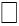 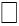 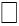 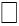 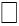 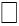 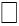 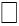 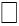 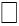 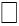 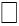 
      1000 Распределение больных по полу и возрасту
      Продолжение таблицы
      2100 Контингенты больных данной организации
      2101 Число зарегистрированных случаев аногенитальной герпетической вирусной инфекции А60.0 - 9 (1)_, аногенитальных венерических бородавок А63.0 (2) __, гарднерелеза А49.9 (3) ___, остроконечных кондилом А63.0, 8 (4) ___, урогенитального кандидоза В37.3, 4 (5) __, микозов стоп, онихомикозов В35.1, 3, 35.3 (6) __, чесотки В86 (7) 7__ .
      Зарегистрировано больных гонобленореей А54.3 (8) __, в том числе новорожденных (9)___, лицо, зараженное вирусом иммунодефицита человека (далее – ВИЧ-инфицированных), выявленных из числа всех зарегистрированных больных инфекциями, передаваемыми преимущественно половым путем (далее – ИПППП) 10___.
      Количество беременных больных сифилисом 11___, гонореей 12___, урогенитальной хламидийной инфекцией 13__, трихомонозом 14___, аногенитальной герпетической вирусной инфекцией 15___, урогенитальной уреа и микоплазменной инфекцией 16___.
      Из числа женщин больных гонореей выявлено акушерами- гинекологами 17__, зарегистрировано больных гонобленореей А54.3 18__, в том числе новорожденных 19 __.
      Выявлено больных из вновь взятых на учет больных в отчетном году, с впервые в жизни установленным диагнозом, в кабинете анонимного обследования: сифилисом 20___ , гонореей 21__, хламидиозом 22___.
      2200 Выявлено больных
      2201 Из числа обследованных (гр.1) - число лиц, которым проведено профилактическое лечение по поводу сифилиса 1 __1___, гонореи 2 __2___
      Примечание: 
      1. В отчет включают сведения о всех больных, лечение и наблюдение за которыми проводится данным учреждением независимо от места жительства больного. Не включают в отчет сведения о больных, обратившихся за консультацией и лечением, но состоящих под наблюдением в других лечебно-профилактических учреждениях. Районные кожно-венерологические диспансеры, на которых возложены функции районных, районные больницы сельских районов включают в отчет сведения о всех больных, лечащихся по поводу ИППП в районных и участковых больницах, на фельшерско-акушерских пунктах.
      2. Для обеспечения полноты сведений о больных ИППП в районном учреждении (диспансере, больнице) заводится картотека больных ИППП, составленная из "Карты наблюдения за диспансерным контингентом" ТБ 082/у, включающая карты больных, проживающих или лечащихся в районе. Участковые врачи при сдаче отчета представляется районным учреждениям контрольные карты больных, находящихся под их наблюдением, для сверки с районной картотекой и пополнения ее необходимыми сведениями о больных.
      Наименование _____________________________________________________________________ 
      Адрес ____________________________________________________________________________
      Телефон ________________
      Адрес электронной почты ________________________
      Исполнитель (Ф.И.О. (при его наличии) ___________________________________, подпись ___________ телефон ______ 
      Руководитель или лицо, исполняющего его обязанности (Ф.И.О. (при его наличии) _________________________________
      подпись ____________________ 
      Место для печати _____________________
      Дата заполнения "___" ________________ 20___ г. Пояснение по заполнению формы, предназначенной для сбора административных данных "Отчет об инфекциях, передающихся преимущественно половым путем и кожных заболеваниях" Отчетный период за 20____ год (индекс: 12-ИППП, периодичность: годовая)
      1. Настоящее пояснение по заполнению формы, административных данных определяет единые требования по заполнению формы, административных данных "Отчет об инфекциях, передающихся преимущественно половым путем и кожных заболеваниях".
      2. В форме в графе 1 таблицы 1000 показываются сведения о больных впервые в жизни установленным диагнозом ИППП (А 49.0, А 49.3 - А 59.0, А 59.9), дерматофитий (В 35.0-2,4,9), псориаза (L 40.0-9), КПЛ (L 43.0-9), экземы (L 30.0,2,3,9), пузырчатки (L 10.0-9), аллергических васкулитов (L 95.0-9), лимфом (С 84.0-5, D 76), коллагенозов (М 32.0,8,9, М 35.8,9, L 93.0-2, L 94.0,1), ихтиозов (L 85.0-9, Q 80.0-9).
      3. Из общего числа впервые выявленных больных с диагнозом сифилис в строках 3-22 выделяются сведения о больных врожденным сифилисом, ранним (первичным, вторичным, ранним скрытым, неуточненным), поздним (сердечно-сосудистой системы, нейросифилис, другие симптомы позднего сифилиса, скрытый и неуточненный), другими и неуточненными формами сифилиса среди лиц мужского и женского пола.
      4. В графах 2-20 указывается распределение общего числа больных ИППП и кожными заболеваниями по полу и по возрасту. В графе 23 из общего числа больных выделяются сельские жители.
      5. При заполнении граф 2-20 следует помнить, что в графе 2 указываются сведения обо всех детях от рождения до 0-4 лет включительно (0-4 лет 11 месяцев и 29 дней), а в графе 3 о детях от 5-9 лет включительно (9 лет 11 месяцев и 29 дней).
      6. Таблица 2100 Контингенты больных данного учреждения: для заполнения графы 1 таблицы 1 отбираются карты на всех больных, вновь взятых на учет впервые в жизни установленным диагнозом в отчетном году. В отношении сифилиса в строках 1, 2 выделяются сведения обо всех больных сифилисом (все формы) - шифры А50-А53; в строках 3, 4 - о больных с врожденным сифилисом (А50.0-9); в строках 5 - 12 - о больных с ранним сифилисом (первичный, вторичный, ранний скрытый, неуточненный) (А51.0-5,9); в строках 13 - 20 - о больных поздним сифилисом (А52.0-3,7-9); в строках 21,22 - о больных с другими и неуточненными формами сифилиса (А53) среди лиц мужского и женского пола.
      7. По другим ИППП в строках 23-26 фиксируются больные гонококковой инфекцией, в том числе хронической (А54.0-2,4-9); в строках 27, 28 - больные урогенитальной хламидийной инфекцией (А56.0-8); в строках 29, 30 - больные трихомониазом; в строках 31, 32 - урогенитальной уреа и микоплазменной инфекцией; в строках 33 - 36 - больные трихофитией и микроспорией (В 35.0-2,4,9) среди лиц мужского и женского пола.
      8. В графе 1 указываются сведения о взятых на учет больных, с впервые в жизни установленным диагнозом. В графе 2 указываются сведения о взятых на учет больных, ранее состоявших под наблюдением данного или других учреждений (оторвавшихся от диспансеров и вновь привлеченных к лечению, переведенных из других учреждений, переехавших из других местностей и состоящие на начало отчетного года).
      9. В графах 3,4 указываются сведения о пролеченных больных: графа 3 - амбулаторно, графа 4 - госпитализировано с впервые в жизни установленным диагнозом в отчетном году, т.е. из числа больных, показанных в графе 1. Сведения о больных, госпитализированных по поводу одного и того же заболевания в течение года неоднократно указываются в каждом отчетном году только один раз, т.е. в графе 4 показывается не число случаев госпитализации, а число госпитализированных в течение года больных (физических лиц).
      10. Сумма чисел граф 3,4 не превышает количества больных, указанных в графе 1 с впервые в жизни установленным диагнозом.
      11. В графе 5 приводятся данные об общем числе больных, снятых с учета всего, в том числе оторвавшихся от лечебного учреждения и не разысканных в течение года. Включаются сведения только о тех больных, которые за отчетный год ни разу не посетили лечебное учреждение, и предпринятые розыски не смогли установить их местожительство.
      12. В графу 5 включаются также сведения о переведенных больных, на которых имеется официальное подтверждение о взятии их на учет другими учреждениями.
      13. В графе 6 указывается общее число больных, состоящих на учете на конец года, включая больных, закончивших лечение, но находящихся под наблюдением. Если к числу больных, состоявших на учете на конец предыдущего года (графа 6), прибавить число вновь взятых на учет больных (графа 1 плюс графа 2), а также исключить число снятых с учета (графа 5), то полученное равно числу больных, оставшихся на учете на конец отчетного года (графа 6).
      14. В подтабличных строках из числа вновь взятых на учет больных впервые в жизни установленным диагнозом выделяются сведения о больных аногенитальной герпетической инфекцией (А60.0-9); аногенитальными венерическими бородавками (А63.0), гарднереллезом (А49.9), остроконечными кондиломами (А63.0,8), урогенитальным кандидозом (В37.3,4), микозами стоп, онихомикозами (В35.1,3); чесоткой (В86). Зарегистрировано больных гонобленореей - А 54.3, том числе - новорожденных.
      15. Примечание: ячейки в графах, отмеченных крестиком, заполнению не подлежат.
      16. Арифметико-логический контроль:
      1) 1 графы в 1000 таблице равна сумме граф со 2-20 той же таблицы;
      2) в таблице 1000 графа 1 равна графе 1 в таблице 2100;
      3) строка 1 таблицы 1000 равна сумме строк 3,5,7,9,11,13,15,17,19 таблицы 1000;
      4) строка 2 таблицы 1000 равна сумме строк 4,6,8,10,12,14,16,18,20 таблицы 1000;
      5) графа 1 таблицы 2100 равна сумме граф 3-4 той же таблицы;
      6) графа 2 таблицы 2100 равна графе 6 таблицы 2100 из прошлогоднего отчета;
      7) суммировать графы 1-2 и отнять графу 5 из 2100 таблицы и результат записать в графу 6;
      8) сумма граф 3-4 таблицы 2100 равна графе 1 этой же таблицы. Форма, предназначенная для сбора административных данных Представляется: Министерство здравоохранения Республики Казахстан Форма административных данных размещена на интернет ресурсе: dsm.gov.kz Отчет о заболеваниях и контингентах больных психическими и поведенческими расстройствами Отчетный период за 20____ год
      Индекс: 13-ППР
      Периодичность: годовая
      Круг лиц, представляющих: организации здравоохранения районов, областей, города республиканского значения и столицы
      Срок представления: один раз в год, 10 февраля, следующего за отчетным периодом
      БИН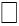 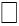 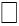 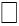 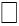 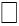 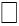 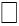 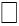 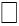 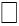 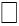 
      1000 Распределение больных с впервые в жизни установленным диагнозом по полу и возрасту, всего
      Продолжение таблицы
      1001 Распределение больных с впервые в жизни установленным диагнозом по полу и возрасту, сельское население
      Продолжение таблицы
      2100 Контингенты больных, находящихся под динамическим наблюдением, человек
      Продолжение таблицы
      2120 Из общего числа больных, находящихся под динамическим наблюдением на конец года (таблица 2100) состоит на активном учете 1_____ находятся в интернатах Министерства здравоохранения 3_____ ими в течение года совершено общественно-опасных действий 2____ находятся на патронаже под опекой 4_____.
      2102 Контингент больных, находящихся на амбулаторном принудительном лечении 
      2130 Из общего числа взрослых и подростков, находящихся под наблюдением на конец отчетного года (табл. 2100 строка 1 графы 6) мужчин в возрасте 15-62 года включительно 1_____, женщин в возрасте 15-57 лет включительно 2_______.
      2140 Число дней нетрудоспособности по листкам нетрудоспособности, выданным больным, находящимся на амбулаторном лечении в диспансере (диспансерном отделении, кабинете) 1_____.
      2110 Контингенты больных, имеющих группу инвалидности, человек.
      2111 Из общего числа первично признанных инвалидами: инвалидов в возрасте до 15 лет 1____, инвалидов III группы 2______.
      2200 Штатные должности организации на конец отчетного года.
      2300 Состав больных в стационаре.
      2301 Состав больных в стационаре, находящихся на принудительном лечении 
      Продолжение таблицы
      Продолжение таблицы
      Продолжение таблицы
      Продолжение таблицы
      2320 Из общего числа выбывших (строка 12, 13, графа 5): умерло всего 1___, в том числе от несчастных случаев и самоубийств 2 __, переведено в учреждения Министерства здравоохранения Республики Казахстан 3_____. 2330 Из числа проведенных койко-дней, число дней внутрибольничных отпусков 1________. 2340 Число дней нетрудоспособности по листкам нетрудоспособности, выданным выбывшим больным 1________.
      2400 Лечебно - трудовые мастерские.
      2500 Врачебно - психиатрическая экспертиза для психических больных.
      2600 Дневные стационары для психически больных
      Число мест по смете 1___, выписано больных 2 ____. Состоит больных на конец отчетного года 3____, число дней, проведенных в стационаре 4____.
      Число дней нетрудоспособности по листкам нетрудоспособности, выданным выписанным больным 5____.
      Наименование _____________________________________________________________________ 
      Адрес ____________________________________________________________________________
      Телефон ________________
      Адрес электронной почты ________________________
      Исполнитель (Ф.И.О. (при его наличии) ___________________________________, подпись ___________ телефон ______ 
      Руководитель или лицо, исполняющего его обязанности (Ф.И.О. (при его наличии) _________________________________
      подпись ____________________ 
      Место для печати _____________________
      Дата заполнения "___" ________________ 20___ г. Пояснение по заполнению формы, предназначенной для сбора административных данных "Отчет о заболеваниях и контингентах больных психическими и поведенческими расстройствами" (индекс: 13-ППР), периодичность: годовая) Отчетный период за 20____ год
      1. Настоящее пояснение по заполнению формы, административных данных определяет единые требования по заполнению формы, административных данных "Отчет о заболеваниях и контингентах больных психическими и поведенческими расстройствами".
      2. В таблице 1000 – указывается общее число зарегистрированных впервые в данном году больных: всего (1 страница) и из них женщин (2 страница) построчно, по каждой нозологии.
      3. По каждой строке числа выявленных больных распределены по возрастам: 0-4, 5-9, 10-14, 15-19, 20-24, 25-28, 29-34, 35-39, 40-44, 45-49, 50-54, 55-59, 60-64, 65-69, 70-74, 75-80, 80-84, 85 лет и старше, 14-28 лет включительно.
      4. Таблица 1001 – общее число больных выявленных впервые в данном году по сельской местности. По каждой строке числа выявленных больных распределены по возрастам: 0-4, 5-9, 10-14, 15-19, 20-24, 25-28, 29-34, 35-39, 40-44, 45-49, 50-54, 55-59, 60-64, 65-69, 70-74, 75-80, 80-84, 85 лет и старше, 14-28 лет включительно.
      5. Таблицы 1000 и 1001 Формы составляется по данным медицинских карт амбулаторного больного по форме № 052/у "Медицинская карта амбулаторного пациента" (вкладной лист 5 "Динамическое (диспансерное) наблюдение пациента"), утвержденной приказом исполняющего обязанности Министра здравоохранения Республики Казахстан от 30 октября 2020 года № ҚР ДСМ-175/2020 "Об утверждении форм учетной документации в области здравоохранения" (зарегистрирован в Реестре государственной регистрации нормативных правовых актов под № 21579).
      6. Таблицы 1000 и 1001 имеют 32 строки, в каждой из которых даны укрупненные группировки нозологических форм с выделением в самостоятельную рубрику шизофрении в строки 07,08, легкой степени умственной отсталости в строку 19,20 и аутизма строки 23-28.
      1) по всем графам таблицы 1000 числа в строке 1 равны сумме чисел в строках 03,05,09,11,13,15,17,21,29,31, за исключением строк 07,19,23,25,27;
      2) в строке 02 графы 1 таблицы 1000 показывается число зарегистрированных женщин из общего числа больных с впервые в жизни установленным диагнозом психического и поведенческого расстройства. По всем графам таблицы числа в строке 2 равны сумме чисел в строках 04,06,10,12,14,16,18,22,30,32, за исключением строк 08,20,24,26,28;
      3) в строках 03,04 - показываются органические психические расстройства, включая симптоматические расстройства, коды F00-F09;
      4) в строках 05,06 - показываются шизофрения, шизотипические бредовые расстройства F20- F29;
      5) в строках 07,08 - шизофрения, код F20;
      6) в строках 09,10 - аффективные расстройства (F30- F39);
      7) в строках 11,12 - показываются невротические расстройства, связанные со стрессом и соматоформные расстройства, коды (F40- F49);
      8) в строках 13,14 - указываются поведенческие синдромы, связанные с физиологическими нарушениями и физическими факторами, коды (F50- F59);
      9) в строках 15,16 - расстройства личности и поведенческие расстройства у взрослых, коды (F60- F69);
      10) в строках 17,18 - умственная отсталость, коды (F70- F79);
      11) в строках 19,20 выделяется легкая умственная отсталость - F70;
      12) в строках 21,22 показывается нарушение психологического развития, коды F80- F89;
      13) в строках 23,24 из строки 21,22: детский аутизм, код F84.0;
      14) в строках 25,26 из строки 21,22: атипичный аутизм F84.1;
      15) в строках 27,28 из строки 21,22: синдром Аспергера F84.5;
      16) в строках 29,30 – поведенческие и эмоциональные расстройства, начинающиеся в детском и подростковом возрасте (F90- F98);
      17) в строках 31,32 показываются психические расстройства неутонченные F99.
      7. Таблица 2100 Контингенты больных, находящихся под динамическим наблюдением дополнена 2-мя графами: 1 графа – состояло на начало отчетного периода и 3 графа – из них с впервые в жизни установленным диагнозом.
      8. Число больных состоящих на динамическом наблюдении на конец отчетного года (графа 6), распределены по возрастам, как в таблице 1000.
      9. В эту таблицу включаются сведения о больных, находящихся в психоневрологических интернатах, домах инвалидов общего типа независимо от ведомственной принадлежности, о психически больных детях, находящихся в домах ребенка, в детских садах, школах-интернатах системы Министерства образования.
      10. Все психические больные, постоянно проживающие в интернатах, независимо от ведомственной принадлежности, состоят на диспансерном учете психоневрологического диспансера (кабинетов, отделений) в зоне обслуживания, в которых эти интернаты расположены.
      11. В эту таблицу не включаются сведения:
      1) о лицах, проконсультированных во внебольничных психиатрических, психоневрологических организациях, и по состоянию здоровья, не нуждающиеся в лечении у психиатра, в том числе и в диспансерном и консультативном наблюдении;
      2) о больных, обратившихся за консультацией или лечением, но состоящих на учете в других психоневрологических организациях;
      3) о больных, направленных на экспертизу, до окончания экспертизы;
      4) о психически больных, выявленных в домах инвалидов общего типа, но не нуждающихся в постоянном наблюдении психиатра и не попадающих в группы диспансерного учета.
      12. В таблицу 2100 дополнительно введена 17 строка - Кроме того: больные, находящиеся на консультативном наблюдении.
      1) в каждой строке даны укрупненные группировки нозологических форм с выделением в самостоятельную рубрику шизофрении в строке 4, легкой степени умственной отсталости в строке 10 и аутизма строки 12-14;
      2) в строке 1- "Психические и поведенческие расстройства" показываются сведения об общем числе больных, находящихся на динамическом наблюдении, за исключением психических и поведенческих расстройств, вследствие употребления психоактивных веществ;
      3) в строке 2 – показываются органические психические расстройства, включая симптоматические расстройства, коды F00-F09;
      4) в строке 3- показываются шизофрения, шизотипические бредовые расстройства F20- F29;
      5) в строке 4- шизофрения, код F20;
      6) в строке 5 – аффективные расстройства (F30- F39);
      7) в строке 6 - показываются невротические расстройства, связанные со стрессом и соматоформные расстройства, коды (F40- F49);
      8) в строке 7- указываются поведенческие синдромы, связанные с физиологическими нарушениями и физическими факторами, коды (F50- F59).
      9) в строке 8 - расстройства личности и поведенческие расстройства у взрослых, коды (F60- F69);
      10) в строке 9 – умственная отсталость, коды (F70- F79);
      11) в строке 10 выделяется легкая умственная отсталость - F70;
      12) в строке 11 показывается нарушение психологического развития, коды F80- F89;
      13) из строки 11: в строке 12 – детский аутизм, код F84.0, в строке 13 – атипичный аутизм F84.1, в строке 14 –синдром Аспергера F84.5;
      14) в строке 15 – поведенческие и эмоциональные расстройства, начинающиеся в детском и подростковом возрасте (F90- F98);
      15) в строку 16 входят психические расстройства неутонченные F99;
      16) числа, указанные в строке 1, по всем графам равны сумме чисел строк 2-3, 5-9, 11, 15,16;
      17) в графе 2 таблицы 2100 показывается общее число больных всех возрастов, взятых на учет психоневрологическим учреждением в течение отчетного года. Кроме больных с впервые в жизни установленным диагнозом психического и поведенческого расстройства, включаются сведения о больных, переведенных под наблюдение из других учреждений, о больных, снятых с учета и вновь обратившихся за помощью в связи с обострением заболевания;
      18) независимо, в какой психиатрической организации установлен впервые в жизни диагноз психического и поведенческого расстройства, данный больной берется на учет той психоневрологической организацией, в районе обслуживания которого он проживает;
      19) в графе 4 показываются сведения о больных, снятых с учета в отчетном году: в связи со смертью больного, переменой места жительства, выздоровлением или длительной ремиссией, позволяющей прекратить наблюдение за больным, полным отсутствием сведений о больном в течение календарного года и т.п.;
      20) в графе 5 выделяются сведения о больных, снятых с учета в связи с выздоровлением или длительной ремиссией;
      21) в графе 6 указывается число больных, состоящих под наблюдением на конец отчетного года;
      22) в графах 7-25 даются сведения о числе больных, состоящих под наблюдением на конец отчетного года по возрастам, состоящих на учете на конец года;
      23) в графе 28 указывается число женщин, состоящих на учете на конец года, в графе 29 – число сельских больных, состоящих на учете на конец года;
      24) если больному при взятии на учет в данном году поставлен один диагноз, а на конец года этот диагноз изменен на другой, то в графе 2 этот больной показывается в строке по установленному диагнозу при взятии на учет, а на конец года указываются в соответствующей строке по уточненному (последнему) диагнозу;
      25) допускаются случаи, когда один и тот же больной в графе 1 показывается в одной строке, а в графах 6-18 в других строках, или когда больной взят на учет с одной формой (стадией) заболевания, к концу года переходит в другую форму (стадию);
      26) при заполнении таблицы 2100 кроме арифметической проверки (сумма строк 2-3, 5-9, 11, 15, 16 в каждая графа равна числу в строке 1), следует выполнить балансовую проверку. К числу больных, состоящих на учете на начало отчетного года (графа 1) прибавить число больных, взятых на учет (графа 2), и исключить число больных, снятых с учета (графа 4) в данном году должно получиться число больных, состоящих на учете на конец данного года (графа 6). Такой баланс обязателен по строке 1, но допускается по остальным строкам за счет изменения диагноза или за счет перехода заболевания из одной формы в другую.
      13. Межформенный контроль необходимо провести с отчетной формой №15– отчета о числе заболеваний, зарегистрированных у больных, проживающих в районе обслуживания медицинской организации и контингентах больных, состоящих под диспансерным наблюдением (далее - форма №15).
      1) число впервые выявленных больных за отчетный год детей до 14 лет (1 строка 2 графа 1000 таблицы 10 формы) соответствуют 3 графе 6 строки 1000 таблицы формы №15;
      2) число впервые выявленных за отчетный год больных детей 15-17 лет (1 строка 3 графа 1000 таблицы 10 формы) соответствуют3 графе 6 строки 2000 таблицы формы №15;
      3) число впервые выявленных больных взрослых с психическими заболеваниями за отчетный год (графы 4-13 строки 1 1000 таблицы 13 формы) соответствуют3 графе 6 строки 3000 таблицы 15 формы;
      4) проводится межформенный контроль по количеству больных женщин, впервые выявленных за отчетный год 2 строки граф 2, 3 и 4-13 1000 таблицы 10 формы с графами 4 строки 6 таблицы 1000 и 3000 формы 12 (разность графы 3 и графы 4) строки 6 таблицы 2000 формы №15.
      14. Арифметико-логический контроль:
      1) Данные графы 3 строки 1 таблицы 2100 равно или меньше строки 1 графы 1 таблицы 1000 10 формы;
      2) Отдельно контролируются число больных детей до 14 лет, состоящих под наблюдением на конец года (графа 7, строки 1 таблицы 2100 формы 10); дети 15-17 лет (графа 8, строки 1 таблицы 2100 формы 10) с графой 5, строки 6, соответствующей таблицы 1000, 2000 отчетной формы №15, при этом данные соответствуют друг другу.
      15. В таблице 2100 число взрослых больных, состоящих под наблюдением на конец года равно сумме граф 9 и 18 и она соответствует данным графы 5, строки 6, таблицы 3000, отчетной формы №15 "Отчет о числе заболеваний, зарегистрированных у больных, проживающих в районе обслуживания медицинской организации и контингентах больных, состоящих под диспансерным наблюдением".
      16. Число женщин, состоящих под наблюдением на конец года (графа 19 строка 1 таблица 2100) формы равно числу женщин графы 6 строки 6 таблиц 1000, 3000 и 2000 формы №15 "Отчет о числе заболеваний, зарегистрированных у больных, проживающих в районе обслуживания медицинской организации и контингентах больных, состоящих под диспансерным наблюдением".
      (в таблице 2000 число женщин равно разности граф 5 и 6 строки 6).
      17. Таблица 2120. Из общего числа находящихся под динамическим наблюдением на конец года больных (строка 1 графа 6 таблицы 2100) в пункте 1 указывается число больных, состоящих на активном динамическом наблюдении, в пункте 2 – число совершенных ими общественно-опасных действий, в пункте 3 показывается число больных, находящихся в интернатах Министерства здравоохранения Республики Казахстан, в пункте 4 – количество больных, находящихся на патронаже и под опекой.
      18. В табличной строке (2130) из общего числа взрослых и подростков, находящихся под динамическим наблюдением на конец отчетного года (строка 1 графа 6 таблицы 2100) в пункте 1 показывается число мужчин в возрасте 15-62 года включительно и в пункте 2 – женщин в возрасте 15-57 лет включительно.
      19. В табличной строке 2140 "Число дней нетрудоспособности по листкам нетрудоспособности, выданным больным, находящимся на амбулаторном лечении" указывается число дней нетрудоспособности.
      20. В таблице 2110 "Контингенты больных, имеющих группу инвалидности" (данные из таблицы 2100) в строке 1 по всем графам показывается общее число больных инвалидов, в строке 2 выделяется число больных инвалидов с шизофренией, а в строке 3 – число больных инвалидов с умственной отсталостью.
      21. В графе 1 таблицы 2110 указывается число больных первично признанных инвалидами в отчетном году, в графах 2-4 – число больных, имеющих группу инвалидности из состоящих под наблюдением на конец отчетного года (строка 1 графа 6 таблицы 2100), в графе 2 – общее число инвалидов, в графе 3 – имеющие 3-ю группу инвалидности и в графе 4 – об инвалидах в возрасте до 15 лет включительно.
      22. В таблице 2111 указывается из числа первично признанных инвалидов (строка 1 графа 1 таблицы 2110) в пункте 1 число инвалидов до 15 лет, в пункте 2 – инвалиды 3-ей группы.
      1) Таблица 2200 "Штатные должности врачей организации на конец отчетного года" данные этой таблицы идентичны с данными строк 67, 68 таблицы 1100 отчетной формы №19, утвержденной приказом исполняющего обязанности Министра здравоохранения Республики Казахстан от 30 октября 2020 года № ҚР ДСМ-175/2020 "Об утверждении форм учетной документации в области здравоохранения" (зарегистрирован в Реестре государственной регистрации нормативных правовых актов под № 21579).
      2) в графе 1 указывается количество штатных должностей специалистов;
      3) в графе 2 указывается количество занятых должностей;
      4) в графе 3 и 4 – в том числе штатные и занятые должности в поликлинике, диспансере, консультации по региону;
      5) в графах 5, 6 - число физических лиц основных работников на занятых должностях (графа 5 – всего, графа 6 – из них в поликлинике);
      6) в строке 01 указывается всего врачей психиатров, в том числе: в строке 02 – врачей психиатров для взрослых, в строке 03 – детских психиатров, в строке 04 – подростковых психиатров, в строке 05 – судебно-психиатрических экспертов, в строке 06 – психотерапевты, в строке 07 – медицинские психологи;
      7) строка 1 по всем графам равна сумме строк 2-4.
      23. Межформенный контроль:
      1) данные строки 2 граф 1,2,3,4,5,6 таблицы 2200 равны данным строки 67.7 граф 1,2,3,4,5,6 таблицы 1100 отчетной формы № 19;
      2) данные строк 3,4, граф 1,2,3,4,5,6 таблицы 2200 равны данным строки 68.6 граф 1,2,3,4,5,6 таблицы 1100 отчетной формы № 19;
      3) данные строк 5, 6, 7 таблицы 2200 равны соответственно данным строк 67.2, 67.4, 67.5 по графам 1,2,3,4,5,6 таблицы 1100 отчетной формы № 19.
      4) таблица 2300 "Состав больных в стационаре" заполняется по данным формы 012/у "Статистическая карта выбывшего из стационара", утвержденной приказом исполняющего обязанности Министра здравоохранения Республики Казахстан от 30 октября 2020 года № ҚР ДСМ-175/2020 "Об утверждении форм учетной документации в области здравоохранения" (зарегистрирован в Реестре государственной регистрации нормативных правовых актов под № 21579).
      5) данные в таблице распределены по группе диагнозов, сумма строк 1 -11, исключая строку 3, равна итоговой строке 12 по всем графам.
      6) в строке 13 указываются больные с психическими и поведенческими расстройствами, вследствие употребления психотропных веществ, а также признанные психически здоровыми и с заболеваниями, не вошедшие в строку 12 и включаются сведения о больных, поступивших на экспертизу, если к моменту составления отчета диагноз не установлен.
      24. В графах 1,2,3 по всем строкам указываются данные о поступивших больных по возрастам (в графе 1 – число поступивших взрослых, в графе 2 –дети 15-17 лет и в графе 3 – число поступивших детей до 14 лет). В графе 4 показывается число поступивших больных впервые в данном году в стационар. В графе 5 указываются число выбывших больных. Число проведенных койко-дней выписанными и умершими больными показывается в графе 6. В графах 7, 8, 9 указывается число больных, состоящих на конец года по возрастам (в графе 7 – взрослых, в графе 8 – дети 15-17 лет и в графе 9- детей до 14 лет).
      25. Число поступивших и выбывших больных в форме соответствуют числам таблицы 3100 формы 19 "Коечный фонд и его использование".
      26. Числа по строке 12, показанные по всем графам равны сумме чисел в строках 1-11, исключая строку 3.
      27. Проводится балансовая проверка: к числу больных, находившихся в стационаре на конец предыдущего года (сумма граф 11,13,14 отчетной формы №13 предыдущего года, "в последующие годы будут графы 7,8,9") прибавить поступивших в стационар в данном году (сумма граф 1,2,3), вычесть число выбывших больных графы 5 и в итоге равно числу больных, находившихся в стационаре на конец данного отчетного года (сумма граф 7,8,9).
      28. Таблица 2301 Состав больных в стационаре, находящихся на принудительном лечении заполняется в соответствии с утвержденным приказом исполняющего обязанности Министра здравоохранения Республики Казахстан от 30 октября 2020 года № ҚР ДСМ-175/2020 "Об утверждении форм учетной документации в области здравоохранения" (зарегистрирован в Реестре государственной регистрации нормативных правовых актов под № 21579).
      29. В таблице 2320 из общего числа выбывших (строка 12,13 графы 5) в пункте 1 выставляется общее число умерших, в том числе от несчастных случаев и самоубийств во 2-ом пункте, в 3-ем пункте число переведенных в интернаты Министерства здравоохранения.
      30. В таблице 2330, из числа проведенных койко-дней (строк 12,13 графы 6) указывается число дней внутрибольничных отпусков.
      31. В таблице 2340 показывает число дней нетрудоспособности по листам нетрудоспособности, выданных выбывшим больным (строк 12,13 графы 5).
      32. В таблице 2400 "Лечебно-трудовые мастерские для психически больных" в строке 1 показывается число работающих больных на конец отчетного года, в строке 2 – число мест в мастерских на конец года.
      33. В таблице 2500 "Врачебно-психиатрическая экспертиза" в строке 1 показывается общее число прошедших экспертиз, в том числе военную – по 2-й строке и судебную – в 3-й строке.
      34. В таблице 2600 "Дневной стационар для психически больных" в строке 1 указывается число мест по смете, во 2 строке – число выписанных из дневного стационара больных, в 3-й строке показывается число состоящих больных на конец года, в 4-й строке – число дней, проведенных в стационаре, в 5-й строке – число дней нетрудоспособности, по листкам нетрудоспособности, выданным выписанным больным. Форма, предназначенная для сбора административных данных Представляется: Министерство здравоохранения Республики Казахстан Форма административных данных размещена на интернет ресурсе: www.dsm.gov.kz Отчет о заболеваниях и контингентах больных психическими и поведенческими  расстройствами, вызванными употреблением психоактивных веществ Отчетный период за 20____ год
      Индекс: 14-Психоактив
      Периодичность: годовая
      Круг лиц, представляющих: организации здравоохранения районов, областей, города республиканского значения и столицы
      Срок представления: один раз в год, 10 февраля, следующего за отчетным периодом
      БИН 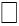 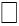 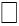 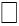 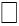 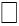 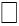 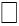 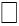 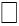 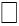 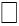 
      1000 Распределение больных с впервые установленным диагнозом психических и поведенческих расстройств, вызванных употреблением психоактивных веществ, по месту проживания
      1001 Распределение больных с впервые установленным диагнозом психических и поведенческих расстройств, вызванных употреблением психоактивных веществ, по полу, возрасту и способу введения (из графы 1 таблицы 1000).
      Продолжение таблицы
      2100-1 Контингенты больных, находящихся наркологическом учете
      Продолжение таблицы
      2100-2 Контингенты больных, находящихся под диспансерным и профилактическим наблюдением
      2100 Контингенты больных, находящихся под диспансерным наблюдением и лиц, состоящих на профилактическом учете
      2101 Распределение больных, состоящих под наркологическим наблюдением, по полу, возрасту и способу введения психоактивных веществ (далее – ПАВ) (из графы 7 таблицы 2100).
      2101 Распределение больных, состоящих под наркологическим наблюдением, по полу, возрасту и способу введения психоактивных веществ (далее – ПАВ) (из графы 7 таблицы 2100).
      Продолжение таблицы
      2102 Распределение больных, состоящих на диспансерном наркологическом наблюдении, по полу, возрасту и способу введения пав (из таблицы 2101).
      Продолжение таблицы
      2300 Состав больных в наркологическом стационаре
       2500 Медицинское освидетельствование состояния опьянения
      2600 Состав больных в наркологических организациях для принудительного лечения (отделения) (из таблицы 2300).
      2601 Число смертельных исходов при лечении в принудительных отделениях, всего 1 __, в том числе: суицидов 2 __, число чрезвычайных происшествий, всего 3 __, в том числе: нападений больных на персонал 4 __, нападений больных на больных 5 ___, побегов 6 __.
      2602 Работает на конец отчетного года пациентов из принудительных отделений, всего 1 _, в пределах учреждения 2 __, на хоздоговорных объектах 3 __.
      2700 Состав лиц, доставленных, помещенных и выписанных в центре временной адаптации и детоксикации (сроки и исходы пребывания).
      2701 Число ЦВАД, всего 1_____1_____, число койко-мест в них, всего 2_____ 2______. 
      3000 Состав пациентов, получающих заместительную поддерживающую терапию (далее- ЗПТ).
      3001 Число пунктов предоставления ЗПТ, всего 1_______1______ 3100 Состав пациентов, получающих заместительную поддерживающую терапию по полу и возрасту.
      Наименование _____________________________________________________________________ 
      Адрес ____________________________________________________________________________
      Телефон ________________
      Адрес электронной почты ________________________
      Исполнитель (Ф.И.О. (при его наличии) ___________________________________, подпись ___________ телефон ______ 
      Руководитель или лицо, исполняющего его обязанности (Ф.И.О. при его наличии) _________________________________
      подпись ____________________ 
      Место для печати _____________________
      Дата заполнения "___" ________________ 20___ г. Пояснение по заполнению формы, предназначенной для сбора административных данных "Отчет о заболеваниях и контингентах больных психическими и поведенческими расстройствами, вызванными употреблением психоактивных веществ" (индекс: 14-Психоактив), периодичность: годовая)
      1. Настоящее пояснение по заполнению формы, административных данных определяет единые требования по заполнению формы, административных данных "Отчет о заболеваниях и контингентах больных психическими и поведенческими расстройствами, вызванными употреблением психоактивных веществ".
      2. Таблица 1000 формы "Распределение больных с впервые в жизни установленным диагнозом психических и поведенческих расстройств, вызванных употреблением психоактивных веществ (далее- ПАВ) по месту проживания":
      1) в графе А указываются наименования заболеваний, в графе Б шифр заболеваний по МКБ-10 пересмотра, в графе Г № строки, в графе 1 – общее количество больных с впервые в жизни установленным диагнозом психических и поведенческих расстройств, вызванных употреблением психоактивных веществ, в графе 2 – из общего числа больных больные, проживающие в сельской местности всего, в графе 3 – из всего больных, проживающих в сельской местности – женщин;
      2) в строке 1 по всем графам указываются данные об общем количестве лиц с впервые в жизни установленным диагнозом психических и поведенческих расстройств вследствие употребления отдельных ПАВ;
      3) в строках 1, 2, 3, 7, 8, 11, 12, 16, 17, 18, 19 указываются данные о лицах с впервые в жизни установленным диагнозом психических и поведенческих расстройств вследствие употребления отдельных ПАВ. Сумма строк 2, 3, 7, 8, 11, 12, 16, 17, 18, 19 по всем графам равняется строке 1. При этом следует учитывать, что число в строке 3 в каждой графе равна сумме ниже лежащих 4, 5 и 6 строк; а в 8 и 12 строках число должно быть выше суммы данных соответственно 9, 10 и 13, 14, 15 строк, т.к. в нижних строках перечислены не все существующие снотворные и седативные вещества, также и не все стимуляторы.
      3. Таблица 1001 "Распределение больных впервые в жизни установленным диагнозом психических и поведенческих расстройств, вызванных употреблением психоактивных веществ по полу, возрасту и способу введения ПАВ":
      1) в таблице 1001 формы предоставляются данные из графы 1 таблицы 1000; 
      2) в графе А указываются наименования заболеваний, в графе Б – пол, в графе В шифр заболеваний по МКБ-10 пересмотра, в графе Г № строки, в графе 1 – всего больных по полу – мужчин и женщин отдельно, со 2 по 13 графы распределены больные по возрастному составу на следующие возрастные интервалы: 0-14 лет, 15-17 лет, 18-19 лет, 20-24 года, 25-29 лет, 30-34 года, 35-39 лет, 40-45 лет, 45-49 лет, 50-54 года, 55-59 лет и 60 лет и старше, сумма граф с 2 по 13 равна графе 1 по всем строкам;
      3) строка 1 графы 1 представляет общее число больных мужчин впервые в жизни установленным диагнозом психических и поведенческих расстройств, вызванных употреблением психоактивных веществ, при этом сумма строк 3,5, 13,15, 17, 19, 21, 23, 25 и 27 равна сроке 1 по всем графам;
      4) строка 2 графы 1 представляет общее число больных женщин впервые в жизни установленным диагнозом психических и поведенческих расстройств, вызванных употреблением психоактивных веществ, при этом сумма строк 4, 6, 14, 16, 18, 20, 22, 24, 26 и 28 равна сроке 1 по всем графам;
      5) строки 29 (мужчины) и 30 (женщины) показывает количество инъекционных потребителей наркотиков среди всех больных, состоящих под наблюдением лиц с психическими и поведенческими расстройствами (далее – ППР), вызванными употреблением ПАВ (коды по МКБ 10: F11, F13, F14, F15, F16, и F19). Сумма строк 5,15, 19, 21, и 27 (мужчины) меньше или равняется данным строки 29, а сумма строк 6, 16, 20, 22 и 28 (женщины) меньше или равняется данным строки 30.
      4. Перекрестная проверка таблиц 1000 и 1001: 
      1) сумма строк 1 и 2 графы 1 таблицы 1001 равна данным строки 1 графы 1 таблицы 1000;
      2) сумма данных о числе мужчин и женщин по соответствующим наименованиям заболевание таблицы 1001 равна числу больных с этими же заболеваниями в графе 1 таблицы 1000.
      5. Таблица 2100-1 формы "Контингенты больных, находящихся наркологическом учете".
      1) вся таблица формируется из информационной системы "Электронный регистр диспансерных больных" подсистемы "Электронный регистр наркологических больных" Министерства здравоохранения Республики Казахстан.
      6. Таблица 2100-2 Контингенты больных, находящихся под диспансерным и профилактическим наблюдением:
      1) в таблицу 2100 включается сведения о больных с ППР, вызванными употреблением ПАВ, находящихся на конец года в наркологических, психиатрических, психоневрологических стационарах и на принудительном лечении в наркологических организациях для принудительного лечения;
      2) все больные с психическими и поведенческими расстройствами, вызванными употреблением психоактивных веществ, находящиеся в учреждениях уголовно-исполнительной системы МВД, на диспансерном учете в наркологических организациях не состоят и в форме не указываются;
      4) в эту таблицу формы не включаются сведения о следующих лицах о лицах, консультированных во внебольничных наркологических организациях, но по состоянию здоровья не нуждающихся в лечении у нарколога, в том числе и в диспансерном и профилактическом наблюдении, о больных, обратившихся за консультацией или лечением, но состоящих на учете в других наркологических организациях, о больных, направленных на экспертизу до окончания экспертизы;
      5) в графе А таблицы 2100 указываются наименования заболеваний, в графе Б шифр заболеваний по МКБ-10 пересмотра, в графе В № строки, в графе 1 показывается общее число больных на начало отчетного периода, в графе 2 количество больных, взятых нам наркологический учет в течение отчетного года, в графе 3 количество больных, взятых нам наркологический учет в течение отчетного года с впервые в жизни установленным диагнозом, в графе 4 – количество больных, снятых с учета в отчетном году, в графе 5 количество больных, снятых с учета в отчетном году в связи с длительной ремиссией, в графе 6 количество больных, снятых с учета в отчетном году в связи со смертью, в графе 7 общее количество больных, состоящих на наркологическом учете на конец отчетного периода, в графе 8 общее количество больных сельских жителей, состоящих на наркологическом учете на конец отчетного периода, в графе 9 количество больных женщин сельских жителей, состоящих на наркологическом учете на конец отчетного периода;
      6) в строке 1 указываются я сведения об общем числе лиц с ППР, вследствие употребления ПАВ, находящихся пода диспансерным и профилактическим наблюдением (F10-19);
      7) в строке 2 указываются общее количество больных с ППР, вызванным вследствие употребления алкоголя;
      8) в строке 3 указываются общее количество больных с ППР, вызванным употреблением опиоидов, а в строках 4, 5, и 6 – из них вызванные употреблением соответственно героина, опиума и других опиатов; сумма строк с 4 по 6 равна строке 3;
      9) в строке 7 указываются общее количество больных с ППР, вызванным употребления каннабиноидов;
      10) в строке 8 указываются общее количество больных с ППР, вызванным употреблением седативных и снотворных веществ, а в строках 9 и 10 – из них вызванные употреблением соответственно барбитуратов и бензодиазипинов; сумма строк 9 и 10 меньше строки 8 за счет других ПАВ этой группы;
      11) в строке 11 указываются общее количество больных с ППР, вызванным употреблением кокаина;
      12) в строке 12 указываются общее количество больных с ППР, вызванным употреблением других стимуляторов, включая кофеин, а в строках 13, 14 и 15 из них вызванные употреблением соответственно амфетаминов, метамфитаминов и экстази; сумма строк с 13 по 15 меньше строки 12 за счет других ПАВ этой группы;
      13) сумма строк 2, 3, 7, 11, 12, 16, 17, 18 и 19 равна строке 1 по всем графам;
      14) лица, состоящие на наркологическом учете с эпизоотическим потреблением психоактивных веществ, выделяются отдельно строками 20 и 21 – строка 20 эпизодическое употребление алкоголя, стока 21 эпизодическое употребление наркотических средств и психоактивных веществ (без табака), данные этих двух строк входят в первую строку;
      15) если больному при взятии на учет в данном году был поставлен один диагноз, а на конец года этот диагноз изменен на другой, уточненный, то в графе 2 такой больной указывается в строке по установленному диагнозу при взятии на учет, в контингенте состоящих больных на конец года в соответствующей строке по уточненному (последнему) диагнозу, таким образом, возможны случаи, когда один и тот же больной в графе 2 указывается по одной строке, а в графах 7-10 по другой строке; 
      16) при заполнении таблицы 2100 формы, кроме простой арифметической проверки, сумма строк (2, 3, 7, 11, 12, 16, 17, 18 и 19) каждой графы равна 1 строке соответствующей графы, следует помнить и о балансе: если от суммы числа больных состоящих, на учете на начало отчетного года, и числа больных, взятых на учет и от минусовать снятых с учета, то получиться число состоящих на учете на конец отчетного года, баланс обязателен только по 1 строке, а в остальных строках необязателен за счет изменения диагноза.
      7. Таблица 2101 "Распределение больных, состоящих на наркологическом учете, по полу, возрасту и способу введения ПАВ":
      1) в таблице 2101 формы предоставляются данные из графы 7 таблицы 2100-1; 
      2) в графе А указываются наименования заболеваний, в графе Б – пол, в графе В шифр заболеваний по МКБ-10 пересмотра, в графе Г № строки, в графе 1 – всего больных по полу – мужчин и женщин отдельно, со 2 по 13 графы распределены больные по возрастному составу на следующие возрастные интервалы: 0-14 лет, 15-17 лет, 18-19 лет, 20-24 года, 25-29 лет, 30-34 года, 35-39 лет, 40-45 лет, 45-49 лет, 50-54 года, 55-59 лет и 60 лет и старше, сумма граф с 2 по 13 равна графе 1 по всем строкам;
      3) строка 1 графы 1 представляет общее число больных мужчин, состоящих на наркоучете, при этом сумма строк 3, 5, 13,15, 17, 19, 21, 23, 25 и 27 равна сроке 1 по всем графам;
      4) строка 2 графы 1 представляет общее число больных женщин, состоящих на наркоучете, при этом сумма строк 4, 6, 14, 16, 18, 20, 22, 24, 26 и 28 равна сроке 1 по всем графам;
      5) строки 29 (мужчины) и 30 (женщины) показывает количество инъекционных потребителей наркотиков среди всех больных, состоящих под наблюдением с ППР, вызванными употреблением ПАВ (коды по МКБ 10: F11, F13, F14, F15, F16, и F19), сумма строк 5,15, 19, 21, и 27 (мужчины) меньше или равняется данным строки 29, а сумма строк 6, 16, 20, 22 и 28 (женщины) меньше или равняется данным строки 30;
      6) возраст больных определяется по числу исполнившихся (полных) лет на определенный момент времени – на конец отчетного года.
      8. Перекрестная проверка таблиц 2100-2 и 2101 формы: 
      1) сумма строк 1 и 2 графы 1 таблицы 2101 равняется данным строки 7 графы 1 таблицы 2100;
      2) сумма данных о числе мужчин и женщин по соответствующим наименованиям заболевание таблицы 2101 равна числу больных с этими же заболеваниями в графе 1 таблицы 2100.
      9. Таблицу 2102 "Распределение больных, состоящих на наркологическом диспансерном наблюдении, по полу, возрасту и способу введения ПАВ" 
      1) в таблице 2101 предоставляются данные о наркологических больных, состоящих на диспансерном учете, о пациентах со сформировавшейся зависимостью от ПАВ (диагноз по МКБ-10 F1x.2);
      2) данные таблицы 2102 входят в таблицу 2101;
      3) в графе А указываются наименования заболеваний, в графе Б – пол, в графе В шифр заболеваний по МКБ-10 пересмотра, в графе Г № строки, в графе 1 – всего больных по полу – мужчин и женщин отдельно, со 2 по 13 графы распределены больные по возрастному составу на следующие возрастные интервалы: 0-14 лет, 15-17 лет, 18-19 лет, 20-24 года, 25-29 лет, 30-34 года, 35-39 лет, 40-45 лет, 45-49 лет, 50-54 года, 55-59 лет и 60 лет и старше, сумма граф с 2 по 13 равна графе 1 по всем строкам;
      4) строка 1 графы 1 представляет общее число больных мужчин, состоящих на диспансерном наблюдении, при этом сумма строк 3, 5, 13,15, 17, 19, 21, 23, 25 и 27 равна сроке 1 по всем графам;
      5) строка 2 графы 1 представляет общее число больных женщин, состоящих на диспансерном наблюдении, при этом сумма строк 4, 6, 14, 16, 18, 20, 22, 24, 26 и 28 равна сроке 1 по всем графам;
      6) строки 29 (мужчины) и 30 (женщины) показывает количество инъекционных потребителей наркотиков среди всех больных, состоящих на диспансерном наблюдении с ППР, вызванными употреблением ПАВ (коды по МКБ 10: F11, F13, F14, F15, F16, и F19), сумма строк 5, 15, 19, 21, и 27 (мужчины) меньше или равняется данным строки 29, а сумма строк 6, 16, 20, 22 и 28 (женщины) меньше или равняется данным строки 30.
      10. Под табличные данные 2120. 
      1) в пунктах 1-2 указывается: из числа лиц с ППР, вызванными употреблением алкоголя (F10), состоящих диспансерном наблюдении на конец года, в ремиссии от 1 до 2 лет и свыше 2 лет, в пунктах 3-4 указывается: из числа лиц с ППР, вызванными употреблением других ПАВ (F11-F16, F18, F19), состоящих диспансерном наблюдении на конец года, в ремиссии от 1 до 2 лет и свыше 2 лет;
      2) в пунктах 5-6 указываются число лиц, уклоняющихся от добровольного лечения из общего числа лиц, состоящих под наблюдением (F10, F11-F16, F18, F19);
      3) в пунктах 7-8 указывается число лиц, перенесших алкогольные и интоксикационные психозы из общего числа лиц, состоящих под наблюдением (F10, F11-F16, F18, F19);
      4) в пункте 9 отмечается число лиц, лечившихся анонимное лечение;
      5) в пунктах 10,11,12 представляются сведения о лицах, переведенных с профилактического под диспансерное наблюдение.
      11. Под табличные данные 2130. 
      Указываются все больные с алкогольными отравлениями, которые обратились за медицинской помощью во все лечебные организации данного региона и смертельные исходы отравлений (все данные уточняются по гендерному и возрастному признаку). 
      12. Под табличные данные 2140.
      Указываются все больные с отравлениями ПАВ (кроме алкоголя), которые обратились за медицинской помощью во все лечебные организации данного региона и смертельные исходы отравлений (все данные уточняются по гендерному и возрастному признаку). 
      13. Таблица 2200 "Число занятых должностей врачей и других специалистов, осуществляющих наблюдение за наркологическими больными, лечение и медико-социальную реабилитацию наркозависимых на конец отчетного года".
      1) графа А – наименование специалистов, графа Б № строки, графа 1 – количество штатных должностей, графа 2 количество занятых должностей, графа 3 число физических лиц на занятых должностях;
      2) строка 1 – указывается всего врачей наркологов, в строке 2 в том числе врачей, обслуживающих сельское население, в строке 3 врачей судебно-наркологических экспертов;
      3) в строках 4 и 5 указывается число врачей наркологов, осуществляющих наблюдение за наркологическими больными в амбулаторных условиях взрослым и детям; 
      4) в строках 7 – 10 указывается число специалистов, осуществляющих медико-социальную реабилитацию наркозависимых.
      14. Под табличных данных 2210:
      указывается число занятых должностей врачей наркологов, осуществляющих анонимное лечение (без должностей врачей хозрасчетных подразделений).
      15. Таблицу 2300 "Состав больных в наркологическом стационаре" 
      1) таблица 2300 заполняется по форме № 012/у "Статистическая карта выбывшего из стационара", утвержденной приказом исполняющего обязанности Министра здравоохранения Республики Казахстан от 30 октября 2020 года № ҚР ДСМ-175/2020 "Об утверждении форм учетной документации в области здравоохранения" (зарегистрирован в Реестре государственной регистрации нормативных правовых актов под № 21579).
      2) в графе А указываются наименования заболеваний, в графе Б № строки, в графе В шифр заболеваний по МКБ-10 пересмотра, в графе 1 количество больных на начало отчетного года, в графе 2 – количество поступивших больных, в графе 3 – из поступивших поступившие впервые в данном году, в графе 4 – количество выбывших больных, в графе 5 число койко-дней, проведенных в стационаре выписанными и умершими больными, в графе 5 – количество больных, состоящих на конец отчетного года;
      3) 1-ая строка составляет сумму строк 2-11; 
      4) в строках 12 и 13 указываются данные о количестве женщин в наркологических стационарах, строка 14 о количестве пролеченных потребителей инъекционных наркотиков (из строк 3,5-8,11);
      5) балансовая проверка таблицы 2300 проводится следующим образом: к числу больных, находившихся на начало отчетного года в стационаре (графа 1), прибавить число поступивших в стационар в данном году (графа 2), вычесть число выбывших больных (графа 4) – в итоге должно получиться число больных, находящихся на конец отчетного года в стационаре (графа 6), баланс обязателен только по 1 строке, а в остальных строках баланс необязателен за счет изменения диагноза.
      16. Под табличные данные 2310 
      Указываются данные о количестве выбывших больных детей (графа 4, строка 1 таблицы 2300).
      17. Под табличные данные 2320 
      Содержат данные о количестве больных, умерших в наркологических стационарах (из строки 1 графы 4 таблицы 2300).
      18. Под табличные данные 2400 
      Указываются данные о деятельности дневных наркологических стационаров: в пункте 1 – число мест, в пункте 2 –количество выписанных больных, в пункте 3 – количество больных на коней отчетного года, в пункте 5 – количество дней, поведенных в дневном стационаре.
      19. Таблица 2500 Медицинское освидетельствование на опьянение:
      1) в графе А таблицы 2500 показатели освидетельствования, в графе Б № строки, в графе 1 указывается число лиц, освидетельствованных для установления состояния опьянения, в графе 2 указывается количество женщин из общего количества лиц; 
      2) в строке 1 всех граф указывается количество лиц всего, прошедших освидетельствование, а в строках 2-5 количество лиц, которые были признаны находящимися в состоянии опьянения или употребления психоактивных веществ, сумма строк от 2 до 5 равно или меньше показателя в первой строке за счет лиц, признанных трезвыми.
      20. Таблица 2600 Состав больных в наркологической организации для принудительного лечения (отделении)
      1) данные таблицы 2600 входит в таблицу 2300;
      2) в графе А таблицы 2500 указываются наименования заболеваний, в графе Б № строки, в графе В шифр заболеваний по МКБ-10 пересмотра, в графе 1 указывается число больных на принудительном лечении на начало отчетного года, в графе 2 указывается число больных, поступивших на лечение в течение года, в графе 3 – поступившие на принудительное лечение впервые в жизни (из графы 2), в графе 4 – количество выбывших больных, в графах с 5 по 8 – количество выбывших по причинам выбытия (по истечению срока лечения, после продления лечения, досрочно в связи с успешным лечением, досрочно в связи с болезнью), в графе 9 – количество койко-дней, проведенных в стационаре выписанными и умершими, в графе 10 – количество больных на конец года;
      3) в строках 11 и 12 указываются данные о количестве женщин на принудительном лечении.
      21. Под табличные данные 2601 
      Пункт 1 число смертельных исходов на койках для принудительного лечения, всего, пункт 2 в том числе суицидов, пункт 3 число чрезвычайных происшествий всего, пункт 4 в том числе нападений больных на персонал, пункт 5 нападений больных на больных, пункт 6 побегов. Число чрезвычайных происшествий (п.3) равно сумме п.п. 4,5,6.
      22. Подтабличные данные 2602
      Пункт 1 число пациентов из принудительных отделений, работающих на конец отчетного года, всего, пункт 2 работают в пределах учреждения, пункт 3 – работают на хоздоговорных объектах.
      23. Таблица 2700 "Состав лиц, доставленных, помещенных и выписанных в центре временной адаптации и детоксикации (сроки и исходы пребывания)"
      1) в графе А таблицы 2700 указываются наименование заболевания, в графе Б № строки, в графе В шифр заболеваний по МКБ-10 пересмотра, в графе Д – пол, в графе 1 – указывается количество доставленных лиц, в графе 2 – количество помещенных в ЦВАД лиц, в графе 3 – количество выписанных лиц, в графе 4 – количество лиц, переведенных в другие медицинские организации из выписанных лиц, в графе 5 – количество умерших в ЦВАД, в графе 6 – количество койко-дней, поведенных выписанными и умершими;
      2) в строке 1 указываются сведения об общем числе лиц и проведенных выписанными и умершими койко-дней, в строке 2 сведения о числе лиц мужского пола, в строке 3 сведения о числе лиц женского пола; 
      3) сумма строк 2 и 3 равна строке 1 по всем графам.
      23. Под табличные данные 2701:
      Пункт 1 – указывается количество ЦВАД, пункт 2 число койко-мест в них.
      25. Таблица 3000 "Состав пациентов, получающих заместительную поддерживающую терапию"
      1) таблица 3000 Формы заполняется медицинскими организациями, в составе которых функционируют пункты предоставления ЗПТ по данным первичной медицинской документации: "Медицинская карта амбулаторного пациента" (форма № 052/у), утвержденной приказом исполняющего обязанности Министра здравоохранения Республики Казахстан от 30 октября 2020 года № ҚР ДСМ-175/2020 "Об утверждении форм учетной документации в области здравоохранения" (зарегистрирован в Реестре государственной регистрации нормативных правовых актов под № 21579).
      2) в графе А таблицы 3000 формы указываются наименование заболевания, в графе Б № строки, в графе 1 – указывается число лиц, получающих ЗПТ на начало отчетного периода (это число должно быть равно графе 8 таблицы 3000 отчета пункта за предыдущий год); в графе 2 – количество пациентов, вышедших из программы ЗПТ за отчетный период, всего, в графе 3 – количество пациентов, завершивших лечение в плановом порядке, в графе 4 количество пациентов, вышедших из программы по причине привлечения к уголовной ответственности, в графе 5 количество пациентов, исключенных из программы за нарушения, в графе 6 количество умерших пациентов, в графе 7 количество пациентов, вышедших из программы по другим причинам, в графе 8 количество пациентов, получающих ЗПТ на конец отчетного периода всего, в графе 9 – из графы 8 с положительным ВИЧ-статусом, в графе 10 количество пациентов, получавших ЗПТ в течение всего отчетного периода всего, в графе 11 из графы 10 с положительным ВИЧ-статусом;
      26. Подтабличные данные 3001:
      1) подтабличные данные 3001 содержат данные об общем количестве пунктов предоставления ЗПТ.
      27. Таблица 3100 "Состав пациентов, получающих заместительную поддерживающую терапию по полу и возрасту" 
      1) в таблице 3100 указываются данные, представленные о пациентах в графах 8 и 10 таблицы 3000, по полу и возрасту; 
      2) в графе А таблицы 3100 формы указываются контингенты пациентов, в графе Б № строки, в графе В – пол, в графе 1 – общее количество пациентов, в графах со 2 по 11 распределены пациенты по возрастному составу на следующие возрастные интервалы: 18-19 лет, 20-24 года, 25-29 лет, 30-34 года, 35-39 лет, 40-45 лет, 45-49 лет, 50-54 года, 55-59 лет и 60 лет и старше, сумма граф с 2 по 11 равна графе 1 по всем строкам;
      3) в строках 1 и 2 таблицы 3100 указываются данные о числе лиц, получающих ЗПТ на конец отчетного периода (из графы 8 таблицы 3000): строка 1 – мужчины, строка 2 – женщины; 
      4) в строках 3 и 4 таблицы 3100 указываются данные о числе лиц, получавших ЗПТ в течение всего отчетного периода (из графы 10 таблицы 3000): строка 3 мужчины, строка 4 женщины; 
      5) сумма строк 1 и 2 графы 1 таблицы 3100 равна данным графы 8 таблицы 3000, сумма строк 3 и 4 графы 1 равна данным графы 10 таблицы 3000. Форма, предназначенная для сбора административных данных Представляется: в Министерство здравоохранения Республики Казахстан Форма административных данных размещена на интернет ресурсе: www.dsm.gov.kz  Отчет о числе заболеваний, зарегистрированных у больных, проживающих в районе обслуживания медицинской организации и контингентах больных, состоящих под диспансерным наблюдением  Отчетный период за 20____ год
      Индекс: 15-Заболевания
      Периодичность: годовая
      Круг лиц, представляющих: организации здравоохранения районов, областей, города республиканского значения и столицы
      Срок представления: один раз в год, 10 февраля, следующего за отчетным периодом
      БИН 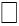 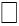 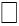 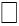 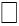 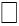 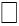 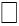 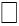 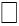 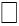 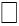 
      1000 Дети (до 14 лет включительно)
      2000 Дети (15-17 лет включительно)
      3000 Взрослые (18 лет и старше)
      4000 Взрослые (60 лет и старше)
      5000 Молодежь (от 14 до 28 лет включительно)
      Наименование _____________________________________________________________________ 
      Адрес ____________________________________________________________________________
      Телефон ________________
      Адрес электронной почты ________________________
      Исполнитель (Ф.И.О. (при его наличии) ___________________________________, подпись ___________ телефон ______ 
      Руководитель или лицо, исполняющего его обязанности (Ф.И.О (при его наличии)) _________________________________
      подпись ____________________ 
      Место для печати _____________________
      Дата "__" _______ 20 ____ года Пояснение по заполнению формы, предназначенной для сбора административных данных "Отчет о числе заболеваний, зарегистрированных у больных, проживающих в районе обслуживания медицинской организации и контингентах больных, состоящих под диспансерным наблюдением" Отчетный период за 20____ год (Индекс: 15-Заболевания, периодичность: годовая)
      1. Настоящее пояснение по заполнению формы, административных данных определяет единые требования по заполнению формы, административных данных "Отчет о числе заболеваний, зарегистрированных у больных, проживающих в районе обслуживания медицинской организации и контингентах больных, состоящих под диспансерным наблюдением".
      2. В отчет включаются сведения о числе зарегистрированных заболеваний и контингентах больных, состоящих под диспансерным наблюдением на конец отчетного года в данной медицинской организации по половозрастным группам:
      1) таблица 1000 – дети до 14 лет включительно, в том числе девочек;
      2) таблица 2000 – дети 15-17 лет включительно, в том числе юноши;
      3) таблица 3000 – взрослые 18 лет и старше, в том числе женщины;
      4) таблица 4000 – взрослые 60 лет и старше, в том числе женщины;
      5) таблица 5000 – молодежь от 14 лет до 29 лет, в том числе женщины.
      3. Сведения для заполнения граф 1, 2, 3, 4 – таблиц 1000, 2000, 3000,4000,5000 - "зарегистрировано заболеваний в отчетном году всего и из них с диагнозом, установленным впервые в жизни" получаются при разработке формы 052/у "Медицинская карта амбулаторного пациента", утвержденной приказом исполняющего обязанности Министра здравоохранения Республики Казахстан от 30 октября 2020 года № ҚР ДСМ-175/2020 "Об утверждении форм учетной документации в области здравоохранения" (зарегистрирован в Реестре государственной регистрации нормативных правовых актов под № 21579).
      4. Сведения для граф 5, 6 таблиц 1000, 2000, 3000, 4000, 5000 – "состоит под диспансерным наблюдением на конец отчетного года" получаются при разработке формы ТБ 082/у "Карта наблюдения за диспансерным контингентом", утвержденной приказом исполняющего обязанности Министра здравоохранения Республики Казахстан от 30 октября 2020 года № ҚР ДСМ-175/2020 "Об утверждении форм учетной документации в области здравоохранения" (зарегистрирован в Реестре государственной регистрации нормативных правовых актов под № 21579).
      5. Таблица 1000 - дети до 14 лет включительно: в графе А указывается наименование классов и отдельных болезней в соответствии с Международной классификацией болезней X пересмотра А00-T98.
      1) в графе Б указывается порядковый номер строк;
      2) в графе В указывается шифр классов и отдельных болезней в соответствии с Международной классификацией болезней X пересмотра;
      3) в графе 1 указывается число всех случаев заболеваний, как впервые выявленных в данном году, так и хронических заболеваний, выявленных ранее, по поводу которых больные обратились в текущем году;
      4) в графе 2 указывается из графы 1 число всех заболеваний у девочек;
      5) в графе 3 указывается число впервые в жизни выявленных заболеваний в данном году;
      6) в графе 4 выделяется из графы 3, число впервые выявленных заболеваний в данном году у девочек;
      7) в графе 5 указывается число больных, состоящих под диспансерным наблюдением на конец отчетного года;
      8) в графе 6 указывается из графы 5 число девочек.
      6. Таблица 2000 – дети 15-17 лет включительно:
      1) в графе А указывается наименование классов и отдельных болезней в соответствии с Международной классификацией болезней X пересмотра А00-T98;
      2) в графе Б указывается порядковый номер строк;
      3) в графе В указывается шифр классов и отдельных болезней в соответствии с Международной классификацией болезней X пересмотра;
      4) в графе 1 указывается число всех случаев заболеваний, как впервые выявленных в данном году, так и хронических заболеваний, выявленных ранее, по поводу которых больные обратились в текущем году;
      5) в графе 2 указывается из графы 1 число всех заболеваний у юношей;
      6) в графе 3 показывается число впервые в жизни выявленных заболеваний в данном году;
      7) в графе 4 выделяется из графы 3, число впервые выявленных заболеваний в данном году у юношей;
      8) В графе 5 указывается число больных, состоящих под диспансерным наблюдением на конец отчетного года;
      9) В графе 6 указывается из графы 5 число юношей.
      7. Таблица 3000 – взрослые 18 лет и старше: в графе А указывается наименование классов и отдельных болезней в соответствии с Международной классификацией болезней X пересмотра А00-T98:
      1) в графе Б указывается порядковый номер строк.
      2) в графе В указывается шифр классов и отдельных болезней в соответствии с Международной классификацией болезней X пересмотра.
      3) в графе 1 указывается число всех случаев заболеваний, как впервые выявленных в данном году, так и хронических заболеваний, выявленных ранее, по поводу которых больные обратились в текущем году.
      4) в графе 2 указывается из графы 1 число всех заболеваний у женщин.
      5) в графе 3 показывается число впервые в жизни выявленных заболеваний в данном году.
      6) в графе 4 выделяется из графы 3, число впервые выявленных заболеваний в данном году женщин.
      7) в графе 5 указывается число больных, состоящих под диспансерным наблюдением на конец отчетного года.
      8) в графе 6 указывается из графы 5 число женщин.
      8. Таблица 4000 – Взрослые (60 лет и старше):
      1) в графе А указывается наименование классов и отдельных болезней в соответствии с Международной классификацией болезней X пересмотра А00-T98;
      2) в графе Б указывается порядковый номер строк;
      3) в графе В указывается шифр классов и отдельных болезней в соответствии с Международной классификацией болезней X пересмотра;
      4) в графе 1 указывается число всех случаев заболеваний, как впервые выявленных в данном году, так и хронических заболеваний, выявленных ранее, по поводу которых больные обратились в текущем году;
      5) в графе 2 указывается из графы 1 число всех заболеваний у женщин;
      6) в графе 3 показывается число впервые в жизни выявленных заболеваний в данном году;
      7) в графе 4 выделяется из графы 3, число впервые выявленных заболеваний в данном году женщин;
      8) в графе 5 указывается число больных, состоящих под диспансерным наблюдением на конец отчетного года;
      9) в графе 6 указывается из графы 5 число женщин.
      9. Таблица 5000 – молодежь от 14 лет до 29 лет:
      1) в графе А указывается наименование классов и отдельных болезней в соответствии с Международной классификацией болезней X пересмотра А00-T98;
      2) в графе Б указывается порядковый номер строк;
      3) в графе В указывается шифр классов и отдельных болезней в соответствии с Международной классификацией болезней X пересмотра;
      4) в графе 1 указывается число всех случаев заболеваний, как впервые выявленных в данном году, так и хронических заболеваний, выявленных ранее, по поводу которых больные обратились в текущем году;
      5) в графе 2 указывается из графы 1 число всех заболеваний у женщин;
      6) в графе 3 указывается число впервые в жизни выявленных заболеваний в данном году;
      7) в графе 4 выделяется из графы 3, число впервые выявленных заболеваний в данном году женщин;
      8) в графе 5 указывается число больных, состоящих под диспансерным наблюдением на конец отчетного года;
      9) в графе 6 указывается из графы 5 число женщин. Форма, предназначенная для сбора административных данных Представляется: Министерство здравоохранения Республики Казахстан Форма административных данных размещена на интернет ресурсе: dsm.gov.kz   Отчет о контингентах больных, выбывших из стационара  Отчетный период за 20____ год
      Индекс: 16-Стационар
      Периодичность: годовая
      Круг лиц, представляющих: организации здравоохранения районов, областей, города республиканского значения и столицы
      Срок представления: один раз в год, 10 февраля, следующего за отчетным периодом
      БИН 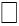 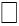 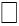 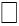 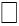 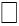 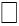 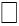 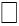 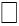 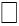 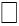 
      1000 Число сметных коек на конец отчетного года 1 ______, кроме того хозрасчетных коек 2________
      2000 Состав больных в стационаре, сроки и исходы лечения
      Продолжение таблицы
      2100 Кроме того, больные переведенные в другие стационары 1 _______, в том числе новорожденные 2 _____.
      2200 Из общего числа умерших (стр 1) умерло новорожденных в возрасте 0-6 суток 1________.
      Умерло в первые 24 часа после поступления в стационар:
      детей в возрасте 0-24 часа после рождения 2 ___, до 1 года (без умерших в первые 24 часа после рождения) 3 ___, в том числе от пневмонии 4 ___.
      Всего умерло до 1 года в стационарах (без умерших в родильных отделениях) 5___;
      Мертворожденные всего 6___, в том числе антенатально 7___, интранатально 8___.
      2300 Поступило больных с инфарктом миокарда в первые сутки от начала заболевания 1 ___из общего числа умерших (стр. 1) умерло больных инфарктом миокарда в первые 24 часа после поступления в стационар 2 ___.
      2400 Умерло беременных, рожениц и родильниц 1 ___.
      4000 Хирургическая работа организаций
      4001 Оперировано больных 1___ чел., из них детей до 14 лет включительно 2___, детей 15-17 лет 3___.
      4002 Проведено введение тромболитических препаратов больным с инфарктом миокарда или острым нарушением мозгового кровообращения в первые 3 час от начала заболевания ---1, после поступления в стационар --2 _____.
      4003 Случаи проведения репродуктивных технологий, включая экстракорпоральное оплодотворение (далее - ЭКО)
      4004 Трансплантологическая деятельность
      4300 Экстренная хирургическая помощь (заполняют на больных, выбывших из стационара в течение года)
      Наименование _____________________________________________________________________ 
      Адрес ____________________________________________________________________________
      Телефон ________________
      Адрес электронной почты ________________________
      Исполнитель (Ф.И.О. (при его наличии) ___________________________________, подпись ___________ телефон ______ 
      Руководитель или лицо, исполняющего его обязанности (Ф.И.О. (при его наличии) _________________________________
      подпись ____________________ 
      Место для печати _____________________
      Дата заполнения "___" ________________ 20___ г. Пояснение по заполнению формы, предназначенной для сбора административных данных  "Отчет о контингентах больных, выбывших из стационара"  (Индекс: 16-Стационар, периодичность: годовая)
      1. Настоящее пояснение по заполнению формы, административных данных определяет единые требования по заполнению формы, административных данных "Отчет о контингентах больных, выбывших из стационара".
      2. В таблице 1000 в пункте 1 указывается число сметных коек, в пункте 2 - кроме того число хозрасчетных коек в государственных организациях, фактически развернутых в стационаре, включая свернутые на ремонт по состоянию на конец отчетного года.
      3. Таблица 2000 "Состав больных в стационаре, сроки и исходы лечения" заполняется по данным карт выбывших из стационара, данные показывается в абсолютных цифрах и формируется по возрасту на момент поступления. В таблицу не включаются сведения о больных, переведенных в другие стационары. При заполнении данной таблицы необходимо руководствоваться следующими основными положениями:
      1) В строку 1 "Всего" включаются сведения обо всех выписанных больных, проведенных ими койко-днях и умерших, в том числе и о женщинах, выписанных после нормальных родов и абортов, сведения о которых показываются в строке 17.0;
      2) Сведения о числе умерших беременных, а также о числе женщин, умерших в течение 42 дней после окончания беременности, независимо от ее продолжительности и локализации, от какой-либо причины, связанной с беременностью, отягощенной ею или ее ведением, но не от несчастного случая или случайно возникшей причины в соответствии с критериями Всемирной организации здравоохранения включаются в графу 3 строки 17.0;
      3) Сведения о детях (подросткового возраста от 15 лет до 17 лет включительно), госпитализированных в детскую больницу или детское отделение стационара, показываются в таблице 2000 в графах 4, 5, 6.
      4. В родильных домах и других организациях, имеющих родильные отделения, где нет коек для выхаживания новорожденных в строку 1 "Всего" таблицы 2000, кроме сведений о роженицах и родильницах, включаются данные и о заболевших новорожденных, родившихся с массой тела 500 грамм и более. Данные о плодах, переживших перинатальный период (т.е. первые 0-6 суток) и выбывших (выписанные и умершие) из стационара на 7 сутки и позднее, включаются в таблицу на общих основаниях.
      5. Сведения о новорожденных с врожденными аномалиями (пороками развития) показываются в строке 19.0 "Врожденные аномалии (пороки развития, деформации и хромосомные нарушения)". В строке 18.0 "Отдельные состояния, возникающие в перинатальном периоде" вносятся сведения о новорожденных, заболевания которых связаны с патологией беременности или родов, некоторыми наследственными факторами (гемолитическая болезнь новорожденного) или патологическими состояниями новорожденного.
      6. Все остальные заболевания и травмы, возникающие в период новорожденности, указываются по соответствующим классам болезней, в зависимости от пораженного органа или характера травмы.
      7. Основные классы болезней вносятся в итоговые строки, которые заканчиваются на "0" - 2.0, 3.0, 4.0, 5.0, … 21.0.
      8. В строках 2.1, 2.2, 2.3, 2.4, 3.1, 3.2, 3.3 и т.д. вносятся сведения об отдельных заболеваниях, выделенных из соответствующих основных классов.
      9. В строку 22 включаются сведения о выписанных с диагнозами, относящимися к классу Z "Факторы влияющие на состояние здоровья населения и обращения в учреждения (организации) здравоохранения", то есть при обращении в медицинские организации с какой-либо специальной целью, обстоятельствами или проблемами, которые сами по себе не являются болезнью или травмой. Строка 22 не суммируется в итоговую строку 1.0 "Всего".
      10. В строку 23 включаются сведения о пролеченных больных на хозрасчетных койках. Строка 23 не суммируется в итоговую строку 1.0 "Всего".
      11. При заполнении таблицы 2000 надо иметь в виду, что при разработке карт выбывших из стационара, для отнесения заболевания к той или иной нозологической форме или классу заболеваний, следует руководствоваться заключительным клиническим, а в случае смерти - патологоанатомическим диагнозом.
      12. Случай смерти больного, доставленного для стационарного лечения и умершего в приемном отделении, следует расценивать как смерть в стационаре. На каждого такого больного заполняется форма 001/у "Медицинская карта стационарного пациента", утвержденной приказом исполняющего обязанности Министра здравоохранения Республики Казахстан от 30 октября 2020 года № ҚР ДСМ-175/2020 "Об утверждении форм учетной документации в области здравоохранения" (зарегистрирован в Реестре государственной регистрации нормативных правовых актов под № 21579).
      13. В отчетах лечебно-профилактической организации такой случай смерти включается на общих основаниях в таблицу 2000 "Состав больных в стационаре, сроки и исходы лечения" в соответствии с заболеванием, послужившим причиной смерти и в таблице 3100 "Коечный фонд и его использование" формы № 19.
      14. В таблице 2100 по графе 1 включаются сведения о больных, переведенных в другие стационары, по графе 2 – в том числе о новорожденных, переведенных в другие стационары.
      15. В графу 1 таблицы 2200 отчета указываются сведения об умерших новорожденных в возрасте 0- 6 суток после рождения с массой тела 500 грамм и более, независимо от того, в каком отделении (организации) наступила смерть.
      16. В графах 2-4 таблицы 2200 указываются число умерших новорожденных, родившихся с массой 500 грамм и более, включая новорожденных при многоплодных родах, умерших в первые сутки после поступления в стационар:
      1) в графе 2 таблицы 2200 – число детей, умерших в возрасте 0-24 часа после рождения. В эту графу включается число новорожденных, умерших в акушерских, гинекологических и других отделениях стационаров, а также поступившие и умершие в отделениях реанимации и отделениях патологии новорожденных и выхаживания недоношенных;
      2) в графе 3 – число детей, умерших в возрасте до 1 года в первые 24 часа после поступления в стационар (исключая умерших детей в первые сутки после рождения);
      3) в графе 4 – число детей, умерших в возрасте до 1 года в первые 24 часа после поступления в стационар от пневмонии (исключая умерших в первые сутки после рождения). При этом число графы 4 таблицы 2200 должно быть меньше числа умерших детей до 1 года строки 12.2 таблицы 2000;
      4) В графе 5 таблицы 2200 указывается число умерших детей до 1 года жизни в стационарах, кроме умерших детей в родильных отделениях;
      5) В графе 6 таблицы 2200 указывается число мертворожденных всего, в графе 7 – в том числе антенатально, в графе 8 – в том числе интранатально.
      17. В таблице 2300: в графе 1 указывается число больных с острым инфарктом миокарда, поступившие в стационар в первые сутки от начала заболевания, без переведенных из других стационаров, в графе 2 – больные острым инфарктом миокарда, умершие в первые сутки после госпитализации, включая умерших в приемном отделении стационара.
      18. В графе 1 таблицы 2400 указывается сведения об умерших беременных при любом сроке беременности, роженицах и родильницах в течение 42 дней после родов указываются. Включаются все умершие женщины, независимо от того, в каком отделении стационара произошла смерть, и независимо от того, связана эта смерть с беременностью и родами или нет.
      19. В таблицу 4000 "Хирургическая работа организации" включаются сведения обо всех операциях, включая и выполненные в случае экстренной доставки больного, проведенных в медицинских организациях, независимо от того, в каком отделении была проведена операция.
      20. В графы 1- 5 данной таблицы включаются сведения только об операциях, произведенных выбывшим из стационара. Число операций подсчитывается по картам выбывших из стационара.
      21. По строке 1 в графе 1 показывается общее число операций, проведенных в стационаре, в графе 2 – в том числе детям до 14 лет включительно, графа 3 – детям от 15 до 17 лет включительно. В последующих строках указываются отдельные группы операций, из которых в том числе выделяются некоторые их виды.
      22. При заполнении таблицы 4000 следует руководствоваться следующим:
      23. Если одному и тому же больному произведено несколько операций, то он будет показан в таблице столько раз, сколько операций ему произведено, независимо от того, одномоментно или в разные сроки были произведены эти операции.
      24. Операция, проведенная в несколько этапов, в случае, если больной не выписывался из стационара в промежутки между этапами операции, учитываются как одна операция.
      25. В графе 5 показывается число умерших оперированных больных, независимо оттого, что послужило причиной смерти: заболевание, по поводу которого была произведена операция, осложнение после операции или заболевания.
      26. В случае смерти больного, перенесшего несколько операций, как умершего его следует показывать лишь по одной операции (наиболее серьезной и радикальной).
      27. В таблице 4001 указываются сведения об общем числе оперированных в стационаре (больной, которому произведено несколько операций, показывается как одно оперированное лицо) и из них детей – графа 2 дети до 14 лет включительно и графа 3 дети от 15 до 17 лет включительно.
      28. В таблице 4002 выделяются работа организации по трансплантации органов и тканей.
      29. Таблица 4300 "Экстренная хирургическая помощь" заполняется по данным карт выбывших из стационара.
      30. В данную таблицу включаются все случаи доставки больных по экстренным показаниям в связи с состояниями, указанными в таблице.
      31. В графах 1, 3 показываются сведения обо всех больных, нуждающихся в экстренной хирургической помощи и доставленных в стационар, с выделением больных, госпитализированных позднее 24 часов от начала заболевания.
      32. В эту таблицу не включаются сведения о больных, переведенных для операции в другие стационары.
      33. Сведения об операциях, показанных в таблице 4300, включаются в таблицу 4000.
      34. Числа в графах 1 и 2 по строкам 05, 06, 15, 16 одинаковы, так как оперируются все больные с прободной язвой желудка и двенадцатиперстной кишки и с внематочной беременностью.
      35. Арифметико-логический контроль:
      1) строка 1 таблицы 2000 формы № 16 по всем графам равна сумме чисел в строках 2.0, 3.0, 4.0, 5.0…21.0;
      2) В таблице 2000 формы № 16 сумма чисел в выделенных строках меньше чисел соответствующих итоговых строк: 2.0, 3.0, 4.0, 21.0 по всем графам за счет заболеваний, не указанных в перечне.
      36. В родильных домах и больницах, имеющих акушерские отделения (койки, палаты) графа 1 таблицы 2200 формы № 16 равно:
      1) в больницах, имеющих и родильные и детские отделения;
      2) графа 1 таблицы 2200 формы № 16 больше, чем в таблице 2245 по 3 строке 1 графе отчета формы № 21 (за счет новорожденных, поступивших в детское отделение из других родильных домов или акушерских отделений);
      3) Графа 5 таблицы 2200 формы № 16 больше графы 3 данной таблицы.
      37. Разница строки 1 графы 11 таблицы 2000 и графа 5 таблицы 2200 формы № 16 равна или меньше данных таблицы 2245 по 2 строке, 1 графе ф. № 21 (за счет умерших новорожденных детей с массой тела 500 грамм и более в хозрасчетных отделениях и в частных структурах, входящих в общий свод формы № 21).
      38. Сумма чисел по строкам 2.0, 3.0, 4.0, 19.0 таблицы 4000 равна строке 1 данной таблицы.
      39. Данные таблицы 1000 ф.№ 16 равны графе 1 строки 105 таблицы 3100 формы № 19.
      40. Сумма чисел в графах 3, 6 и 10 строки 1 и 22 таблицы 2000 формы № 16 равна графе 7 строки 105 таблицы 3100 формы № 19.
      41. Сумма чисел в графах 1, 4 и 7 строки 1 и 22 таблицы 2000 и пунктов 1 таблицы 2100 формы № 16 равна числу выписанных в графе 6 строки 105 таблицы 3100 формы № 19.
      42. Данные пункте 1 и пункте 2 таблицы 2100 формы № 16 равны числу в пункте 1 и пункте 2 таблицы 3101 раздела III формы № 19. Форма, предназначенная для сбора административных данных Куда представляется: Министерство здравоохранения Республики Казахстан Форма административных данных размещена на интернет ресурсе: dsm.gov.kz Отчет о медицинских и фармацевтических кадрах Отчетный период за 20___ год 
      Индекс: 17-Кадры
      Периодичность: годовая
      Круг лиц, представляющих: организации здравоохранения районов, областей, города республиканского значения и столицы
      Срок представления: один раз в год, 10 февраля, следующего за отчетным периодом
      БИН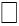 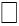 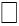 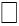 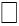 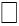 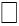 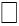 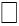 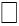 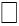 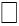 
      Медицинские и фармацевтические кадры организаций
      1000 Специальности работников с высшим медицинским и фармацевтическим образованием
      Продолжение таблицы
      В соответствии с Международным стандартом классификации занятий 
      1001 Специальности работников со средним медицинским и фармацевтическим образованием
      Продолжение таблицы
      1002 Из общего числа физических лиц среднего медицинского персонала работают на основной работе в организациях образования, научных организациях и аппаратах органов управления (не включая средний медицинский персонал клиник ВУЗ-ов (Высшие учебные заведения) и стационаров НИИ (Национальные исследовательные институты) 1__1_____.
      1003 Специальности работников с начальным профессиональным образованием. Из общего числа работников с начальным профессиональным образованием на конец отчетного года (сестринское дело), физических лиц: 1 медицинская(ий) сестра(брат) по уходу -___1____, 2 помощники медицинской(ого) сестры (брата) - ___2___, 3 массажист (для инвалидов по зрению) - ____3____.
      Наименование _____________________________________________________________________ 
      Адрес ____________________________________________________________________________
      Телефон ________________
      Адрес электронной почты ________________________
      Исполнитель (Ф.И.О. (при его наличии) ___________________________________, подпись ___________ телефон ______ 
      Руководитель или лицо, исполняющего его обязанности (Ф.И.О. (при его наличии)_________________________________
      подпись ____________________ 
      Место для печати _____________________
      Дата заполнения "___" ________________ 20___ г. Пояснение по заполнению формы, предназначенной для сбора административных данных "Отчет о медицинских и фармацевтических кадрах" Отчетный период за 20___ год (индекс: 17-Кадры, периодичность: годовая)
      1. Настоящее пояснение по заполнению формы, административных данных определяет единые требования по заполнению формы, административных данных "Отчет о медицинских и фармацевтических кадрах".
      2. В графе 1 "Всего" включаются сведения только об основных работниках (учитывая находящихся в загранкомандировке, декретном отпуске, длительно болеющих и временно работающих на их должностях) на основании трудовых книжек, находящихся в данной организации, и формы № Т-2 (личная карточка). Совместители в список не включаются. Сотрудники, поступившие в резидентуру, магистратуру или докторантуру (обучающиеся с отрывом от производства) в списки не включаются.
      3. В графу 2 "Из них в сельской местности" включаются сведения об основных работниках, из графы 1, осуществляющих свою деятельность в сельской местности.
      4. В графу 3 "Профессионально активные" включаются сведения об основных работниках, из графы 1, осуществляющих свою деятельность на своем рабочем месте на конец отчетного периода, учитывая работающих на должностях, временно отсутствующих сотрудников, на основании трудовых книжек, находящихся в данной организации, и формы № Т-2 (личная карточка). Совместители в список не включаются. Работники, находящиеся на конец отчетного года в загранкомандировке, на длительной стажировке, в декретном отпуске, длительно болеющие в списки не включаются. Сотрудники, поступившие в резидентуру, магистратуру или докторантуру (обучающиеся с отрывом от производства) в списки не включаются.
      5. *- графа "Профессионально активные" введена в соответствии с Международным стандартом классификации занятий (МСКЗ-08) и рекомендациями Всемирной организаций здравоохранения (далее -ВОЗ).
      6. В графу 4 "количество специалистов в сельской местности" включаются сведения об основных работниках, из графы 3, осуществляющих свою деятельность в сельской местности.
      7. В списки графы 6 "Практикующие специалисты" включаются сведения о работниках из графы 3, занимающихся непосредственно лечением больных и диагностическим процессом, осуществляющих свою деятельность на своем рабочем месте на конец отчетного периода, учитывая работающих на должностях, временно отсутствующих сотрудников. Исключаются работающие в организациях образования, научных организациях и аппаратах органов управления, а также работающие на других должностях, исключающих прямой контакт с пациентами. По специалистам "Гигиена и эпидемиология", "Менеджмент здравоохранения" и "Общественное здравоохранение" (строка 10) графа 6 не заполняются.
      8. Арифметико-логический контроль:
      1) сумма строк 03, 04, 11 и сумма строк 12-15 включительно по всем графам равны строке 01;
      2) сумма строк 05, 06, 07, 08, 09, 10 по всем графам равна строке 04;
      3) сумма строк с 5.1 по 5.29 равна строке 05 по соответствующим графам;
      4) сумма строк с 6.1 по 6.2 равна строке 06;
      5) из строк 8.1 и 8.2 выделены психиатры и наркологи. Сумма строк с 8.1 по 8.2 равна строке 08;
      6) сумма строк с 9.1 по 9.16 равна строке 09;
      7) сумма строк с 10.1 по 10.3 равна строке 10.
      9. В строках 1 - 13 таблицы 1001 1001 указываются сведения о специалистах, имеющих среднее медицинское образование:
      1) сумма строк 3 - 9 включительно по всем графам в отдельности равняется строке 1 соответствующей графы;
      2) сумма строк 10 - 13 включительно по всем графам в отдельности также равняется строке 1 соответствующей графы;
      3) в строке 14 указываются специалисты со средним фармацевтическим образованием;
      4) сумма строк 16 - 19 включительно по всем графам в отдельности равняется строке 14 соответствующей графы.
      10. В графе 2 таблицы 1001 указывается число специалистов, работающее в организациях здравоохранения, расположенных в сельской местности.
      11. В графе 3 "Профессионально активные" таблицы 1001 указываются сведения об основных работниках, из графы 1, осуществляющих свою деятельность на своем рабочем месте на конец отчетного периода, учитывая работающих на должностях, временно отсутствующих сотрудников, на основании трудовых книжек, находящихся в данной организации, и формы № Т-2 (личная карточка). Совместители в список не включаются. Работники, находящиеся на конец отчетного года на длительной стажировке, в декретном отпуске, длительно болеющие в списки не включаются.
      12. В списки графы 4 "количество специалистов в сельской местности" включаются сведения об основных работниках, из графы 3, осуществляющих свою деятельность в сельской местности.
      13. В графу 6 "Практикующие специалисты" включаются сведения о работниках из графы 3, занимающихся непосредственно лечением больных и диагностическим процессом, осуществляющих свою деятельность на своем рабочем месте на конец отчетного периода, учитывая работающих на должностях, временно отсутствующих сотрудников. Исключаются работающие в организациях образования, научных организациях и аппаратах органов управления, а также работающие на других должностях, исключающих прямой контакт с пациентами.
      14. В строках 1-19 по графам 10-13 таблицы 1001 указываются сведения о специалистах со средним медицинским и фармацевтическим образованием, имеющих высшую, первую и вторую квалификационные категории.
      15. Арифметико-логический контроль формы 17:
      1) в разделе 1 таблица 1000 "Специальности работников с высшим медицинским и фармацевтическим образованием":
      сумма строк 03,04,11 равно сроке 01 по графам 1-13 таблицы 1000;
      сумма строк 12-15 равна строке 1 по графам 1-13 таблицы 1000;
      2) в разделе 2 таблица 1000 "Специалисты сестринского дела с высшим образованием" и в разделе 3 таблица 1000 "Специальности работников с высшим медицинским и фармацевтическим образованием":
      сумма строк 20-23 равна строке 18 по графам 1,2,3,4,5,7, 8,9,10,11,12,13 таблицы 1000;
      3) раздел 1 таблица 1001 "специальности работников со средним образованием и фармацевтическим образованием":
      сумма строк 3-9 равна строке 1 по графам 1-13 таблицы 1001;
      сумма строк 10-13 равна строке 1 по графам 1-13 таблицы 1001;
      4) раздел 2 таблицы 1001: сумма строк 16-19 равна строке 14 по графам 1,2,3,4,5,7, 8,9,10,11,12,13 таблицы 1001. Форма, предназначенная для сбора административных данных Представляют: Комитету санитарно-эпидемиологического контроля Министерства здравоохранения Республики Казахстан Форма административных данных размещена на интернет ресурсе: www.dsm.gov.kz Отчет о деятельности санитарно-эпидемиологической службы Республики Казахстан Отчетный период за 20 __ год
      Индекс: 18-СЭС
      Периодичность: годовая
      Круг лиц, представляющих информацию: Областные филиалы "Национальный центр экспертизы" РГП на ПХВ, районные и городские Управления санитарно-эпидемиологического контроля, областные Департаменты санитарно-эпидемиологического контроля, отделенческие управления Департамента санитарно-эпидемиологического контроля на транспорте, областные Департаменты санитарно-эпидемиологического контроля на транспорте, филиал "Научно-практический центр санитарно-эпидемиологической экспертизы и мониторинга" РГП на ПХВ "Национальный центр общественного здравоохранения" Министерства здравоохранения Республики Казахстан
      Срок представления: один раз в год, 20 марта, следующего за отчетным периодом
      БИН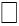 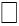 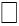 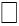 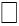 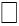 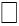 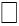 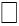 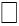 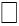 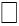 
      1. Государственный санитарно-эпидемиологический надзор за объектами водоснабжения и качеством питьевой воды
      Продолжение таблицы
      Примечание: в таблицу включается только данные по государственному надзору
      Продолжение таблицы 1
      Продолжение таблицы
      2. Обеспеченность населения питьевой водой и удельное среднесуточное водопотребление
      3. Государственный санитарно-эпидемиологический надзор за состоянием водных объектов
      Продолжение таблицы 3
      Продолжение таблицы
      4. Государственный санитарно-эпидемиологический надзор за атмосферным воздухом
      Продолжение таблицы
      Примечание: Привести данные в разрезе городов и районов, находящихся на территории области. В графу 8 включается весь перечень определяемых ингредиентов.
      5. Государственный санитарно-эпидемиологический надзор за состоянием почвы
      Продолжение таблицы
      6. Государственный санитарно-эпидемиологический надзор за организациями здравоохранения
      продолжение таблицы 6
      Продолжение таблицы
      продолжение таблицы 6
      Продолжение таблицы
      Продолжение таблицы
      7. Государственный санитарно-эпидемиологический надзор за объектами социально-бытовой инфраструктуры
      Продолжение таблицы
      Продолжение таблицы 7
      Продолжение таблицы
      8. Государственный санитарно-эпидемиологический надзор за детскими и подростковыми организациями
      Продолжение таблицы
      продолжение таблицы 8
      Продолжение таблицы
      9. Государственный санитарно-эпидемиологический надзор за объектами, производящими и реализующими продукты питания
      Продолжение таблицы
      10. Лабораторные исследования продовольственного сырья и пищевых продуктов
      Продолжение таблицы
      11. Государственный санитарно-эпидемиологический надзор за промышленными предприятиями и состоянием воздуха рабочей зоны
      Продолжение таблицы
      Продолжение таблицы
      12. Государственный санитарно-эпидемиологический надзор за условиями труда
      Продолжение таблицы
      13. Государственный санитарно-эпидемиологический надзор за объектами с источниками ЭМП и другими физических факторов
      Продолжение таблицы
      Продолжение таблицы
      14. Санитарно-эпидемиологическая экспертиза проектов и материалов на услуги, сырье и продукцию
      15. Государственный санитарно-эпидемиологический надзор за объектами, работающими с источниками ионизирующего излучения
      Продолжение таблицы
      Продолжение таблицы
      16. Государственный санитарно-эпидемиологический надзор за объектами, связанными с пассажирскими и грузовыми перевозками на железнодорожном, авиационном, речном, морском транспорте
      Продолжение таблицы
      продолжение таблицы 16
      Продолжение таблицы
      17. Санитарно-карантинный контроль в пунктах пропуска через Государственную границу Республики Казахстан
      18. Санитарно-химические исследования
      19. Исследования на содержание остаточных количеств пестицидов и нитраты
      Продолжение таблицы
      20. Санитарно-эпидемиологическая экспертиза химических веществ, полимерных материалов и изделий
      Продолжение таблицы
      21. Лабораторные исследования на содержание радиоактивных веществ
      22. Радиологические измерения
      23. Инструментальные замеры ЭМП и других физических факторов
      24. Проведение противоэпидемических мероприятий в очагах инфекционных заболеваний
      Продолжение таблицы
      25. Проведение противоэпидемических мероприятий в очагах паразитарных заболеваний
      Продолжение таблицы
      26. Мероприятия по борьбе с переносчиками трансмиссивных паразитарных болезней
      27. Санитарно-эпидемиологический надзора за соблюдением дезинфекционного режима
      28. Лабораторные исследования качества стерилизации медицинского инструментария и других материалов
      29. Исследования, выполненные в бактериологических лабораториях
      30. Бактериологические исследования (по видам инфекций)
      Продолжение таблицы
      31. Выполнено паразитологических исследований
      Продолжение таблицы
      32. Исследования по индикации возбудителей особо опасных инфекций
      Продолжение таблицы
      33. Бактериологические исследования по индикации возбудителей особо опасных инфекций в объектах окружающей среды
      Продолжение таблицы
      34. Серологические исследования по индикации возбудителей особо опасных инфекций в объектах окружающей среды
      Продолжение таблицы
      35. Генетические исследования по индикации возбудителей в объектах окружающей среды
      Продолжение таблицы
      Продолжение таблицы
      36. Вирусологические исследования
      Продолжение таблицы
      37. Серологические исследования при вирусных инфекциях
      Продолжение таблицы
      Продолжение таблицы 37: Серологические исследования при вирусных инфекциях (платные услуги)
      Продолжение таблицы
      Молекулярно-генетические исследования вирусных инфекций
      Продолжение таблицы
      Продолжение таблицы 38: Молекулярно-генетические исследования вирусных инфекций (платные услуги)
      Продолжение таблицы
      39. Организационно-методическая работа департаментов (управлений) санитарно-эпидемиологического контроля
      Продолжение таблицы
      40. Организационно-методическая работа филиалов Национального центра экспертизы (далее - НЦЭ)
      41. Численность должностей по департаментам (управлениям) санитарно-эпидемиологического контроля и филиалам НЦЭ
      42. Штаты управлений (департаментов) санитарно-эпидемиологического контроля
      Продолжение таблицы
      43. Штаты филиалов НЦЭ
      Продолжение таблицы
      44. Состояние кадрового обеспечения управлений (департаментов) санитарно-эпидемиологического контроля и филиалов НЦЭ
      45. Повышение квалификации и присвоение квалификационных категорий
      46. Наличие оборудования в соответствии с табелем оснащения
      Продолжение таблицы
      Продолжение таблицы
      47. Сроки эксплуатации оборудования и аппаратуры
      48. Информация по выявленным административным правонарушениям (АП)
      Продолжение таблицы
      Продолжение таблицы 48
      Наименование _____________________________________________________________________ 
      Адрес ____________________________________________________________________________
      Телефон ________________
      Адрес электронной почты ________________________
      Исполнитель (Ф.И.О. (при его наличии) ___________________________________, подпись ___________ телефон ______ 
      Руководитель или лицо, исполняющего его обязанности (Ф.И.О. (при его наличии) _________________________________
      подпись ____________________ 
      Место для печати _____________________
      Дата заполнения "___" ________________ 20___ г. Пояснение по заполнению формы, предназначенной для сбора административных данных  "Отчет о деятельности санитарно-эпидемиологической службы Республики Казахстан" Отчетный период за 20 __ год (Индекс: 18-СЭС, периодичность: ежемесячная)
      1. Настоящее пояснение по заполнению формы, административных данных определяет единые требования по заполнению формы, административных данных "Отчет о деятельности санитарно-эпидемиологической службы Республики Казахстан".
      2. Таблица 1 "Государственный санитарно-эпидемиологический надзор за объектами водоснабжения и качеством питьевой воды" включает следующее:
      1) в графе 1 указывается общее число объектов, находящихся на контроле;
      2) в графе 2 указывается число работающих объектов;
      3) в графе 3 указывается число обследованных объектов;
      4) в графе 4 указывается число объектов, исследованных с применением лабораторных методов исследования;
      5) в графе 5 указывается число обследованных объектов;
      6) в графе 6 указывается число объектов, не отвечающих нормативным документам (далее - НД);
      7) в графе 7 указывается число выданных предписаний об устранении нарушений законодательства;
      8) в графе 8 указывается число выданных предписаний, из них выполнено в срок;
      9) в графе 9 указывается число проб воды на санитарно-химические показатели;
      10) в графе 10 указывается из них не соответствие нормативам;
      11) в графе 11 указывается на микробиологические показатели исследовано сколько проб воды;
      12) в графе 12 указывается в.т.ч.-не соответствует нормативам;
      13) в графе 13 указывается на индекс колифагов-исследовано проб;
      14) в графе 14 указывается в.т.ч.-положительных;
      15) в графе 15 указывается на цисты лямблии-исследовано проб;
      16) в графе 16 указывается в.т.ч. положительных;
      17) в графе 17 указывается количество исследованных проб воды в ходе санитарно-эпидемиологического мониторинга на санитарно-химические показатели - число исследованных проб;
      18) В графе 18 число - из них не соответствуют нормативам;
      19) В графе 19 указывается исследовано проб на микробиологические показатели;
      20) В графе 20 указывается в.т.ч. не соответствуют нормативам;
      21) В графе 21 указывается на индекс колифагов - исследовано проб;
      22) В графе 22 указывается в.т.ч. положительных;
      23) В графе 23 указывается на цисты лямблии исследовано проб;
      24) В графе 24 указывается в.т.ч. положительных;
      25) В графе 25 указывается административные меры, переданы материалы в суд – всего;
      26) В графе 26 указывается принято решений в пользу службы;
      27) В графе 27 указывается число наложенных шртафов;
      28) В графе 28 указывается из них взыскано сколько;
      29) В графе 29 указывается число лиц, отстраненных от работы.
      3. Таблица 2 "Обеспеченность населения питьевой водой и удельное среднесуточное водопотребление" включает следующее:
      1) в графе 1 указывается количество всего населения по Республике Казахстан;
      2) в графе 2 указывается количество обеспеченности населения водопроводной водой из открытых водоисточников;
      3) в графе 3 указывается процент обеспеченности населения питьевой водой из открытых водоисточника;
      4) в графе 4 указывается обеспеченность населения питьевой водой из подземных водоисточников;
      5) в графе 5 указывается процент обеспеченности населения водой из подземных водоисточников;
      6) в графе 6 указывается обеспеченность населения водой из децентрализованных водоисточников;
      7) в графе 7 указывается процент обеспеченности населения водой из децентрализованных водоисточников;
      8) в графе 8 указывается количество обеспеченности населения водой из открытых водоемов (арыки);
      9) в графе 9 указывается процент обеспеченности населения водой из открытых водоемов (арыки);
      10) в графе 10 указывается обеспеченность населения привозной водой;
      11) в графе 11 указывается процент обеспеченности населения привозной водой;
      12) в графе 12 указывается удельное водопотребление – город;
      13) в графе 13 указывается удельное водопотребление - село.
      4. Таблица 3 "Государственный санитарно-эпидемиологический надзор за состоянием водных объектов" включает следующее:
      1) в графе 1 указывается число мест водопользования;
      2) в графе 2 указывается из них число – обследовано;
      3) в графе 3 указывается число обследований;
      4) в графе 4 указывается выдано предписаний;
      5) в графе 5 указывается из выданных предписаний - выполнено в срок;
      6) в графе 6 указывается на санитарно-химические показатели -исследовано проб;
      7) в графе 7 указывается из исследованных проб - выше предельно допустимой концентрации (далее - ПДК);
      8) в графе 8 указывается содержание пестицидов, исследовано проб;
      9) в графе 9 указывается из исследованных проб - выше ПДК;
      10) в графе 10 указывается количество проб, исследованных на цисты простейших;
      11) в графе 11 указывается количество положительных проб, исследованных на цисты простейших;
      12) в графе 12 указывается количество исследованных проб воды на бактериологические показатели, в том числе по индексу лактозоположительные кишечные палочки (далле - ЛКП);
      13) в графе 13 указывается количество, выше установленного нормативом исследованных проб воды на бактериологические показатели по индексу ЛКП;
      14) в графе 14 указывается количество исследованных проб воды на бактериологические показатели - на возбудителей заболеваний;
      15) в графе 15 указывается количество положительных проб воды, исследованных на бактериологические показатели - на возбудителей заболеваний;
      16) в графе 16 указывается количество исследованных проб воды на бактериологические показатели на коли-фаги;
      17) в графе 17 указывается количество положительных проб воды, исследованных на бактериологические показатели на коли-фаги;
      18) в графе 18 указывается количество выделенных холерных вибрионов;
      19) в графе 19 указывается выделенных вибрионов, в.т.ч. эль-тор;
      20) в графе 20 указывается выделенных вибрионов в.т.ч. О1;
      21) в графе 21 указывается выделенных вибрионов в.т.ч. О139;
      22) в графе 22 указывается выделенных вибрионов в.т.ч. NON О1;
      23) в графе 23 указывается переданных материалов в суд – всего;
      24) в графе 24 указывается переданных материалов в суд из них принято решений в пользу службы;
      25) в графе 25 указывается число наложенных штрафов;
      26) в графе 26 указываются административные меры, число наложенных штрафов и из них взыскано;
      27) в графе 27 указывается число лиц, отстраненных от работы.
      5. Таблица 4 "Государственный санитарно-эпидемиологический надзор за атмосферным воздухом" включает следующее:
      1) в графе 1 указывается число объектов, имеющих выбросы в атмосферу;
      2) в графе 2 указывается из них - число обследованных;
      3) в графе 3 указывается число объектов, имеющих санитарно-защитные зоны нормативных размеров;
      4) в графе 4 указывается количество ингредиентов, содержащихся в выбросах – всего;
      5) в графе 5 перечень ингредиентов, в том числе 1 и 2 класса опасности;
      6) в графе 6 указывается всего ингредиентов (количество), определяемых территориальными филиалами центра экспертизы;
      7) в графе 7 указывается количество определяемых ингредиентов, в том числе 1 и 2 класса опасности, определяемых территориальными филиалами центра экспертизы;
      8) в графе 8 указывается наименование ингредиентов;
      9) в графе 9 указывается по каждому - количество исследованных всего проб;
      10) в графе 10 указывается по каждому ингредиенту, по которым выявлено превышение ПДК в атмосферном воздухе;
      11) в графах 11 указываются административные меры воздействия – всего;
      12) в графе 12 указываются административные меры, принято решений в пользу службы;
      13) в графе13 указывается число наложенных штрафов;
      14) в графе 14 указывается число взысканных штрафов из них;
      15) в графе 15 указывается число выданных предписаний об устранении нарушений законодательства;
      16) в графе 16 указывается из числа выданных предписаний – сколько выполнено.
      6. Таблица 5 "Государственный санитарно-эпидемиологический надзор за состоянием почвы" включает следующее:
      1) в графе 1 указывается общее число проб, исследованных на санитарно-химические показатели;
      2) в графе 2 указывается число проб, не соответствующих нормативным требованиям;
      3) в графе 3 указывается общее количество проб, исследованных на коли-титр;
      4) в графе 4 указывается число проб, не соответствующих нормативным требованиям на коли-титр;
      5) в графе 5 указывается общее количество проб, исследованных на титр термофилов;
      6) в графе 6 указывается число проб, не соответствующих нормативным требованиям титр термофилов;
      7) в графе 7 указывается общее количество исследованных проб на яйца гельминтов;
      8) в графе 8 указывается число проб, не соответствующих нормативным требованиям на яйца гельминтов;
      9) в графе 9 указывается общее количество проб, исследованных на личинки и куколки мух;
      10) в графе 10 указывается число проб, в которых обнаружены личинки и куколки мух;
      11) в графе 11 указывается общее количество проб, исследованных на пестициды;
      12) в графе 12 указывается число проб с превышением ПДК пестицидов;
      13) в графе 13 указывается общее количество материалов, переданных в суд;
      14) в графе 14 указывается число материалов, по которым приняты решения суда в пользу департамента;
      15) в графе 15 указывается общее количество наложенных штрафов;
      16) в графе 16 указывается число взысканных штрафов;
      17) в графе 17 указывается общее количество выданных предписаний об устранении нарушений;
      18) в графе 17 указывается число выполненных предписаний;
      19) в графе 18 указывается число лиц, отстраненных от работы.
      7. Таблица 6 "Государственный санитарно-эпидемиологический надзор за организациями здравоохранения" включает следующее:
      1) в графе А указывается наименование организации здравоохранения;
      2) в графе Б указывается сквозная нумерация строк таблицы;
      3) в графе 1 указывается количество объектов, единиц, в абсолютных цифрах;
      4) в графе 2 указывается количество обследованных объектов, единиц, в абсолютных цифрах;
      5) в графе 3 указывается количество объектов с использованием лабораторных методов исследований, в абсолютных цифрах;
      6) в графе 4 указывается число обследований, в абсолютных цифрах;
      7) в графе 5 указывается количество объектов не соответствующих санитарных правил (далее - СП), в абсолютных цифрах;
      8) в графе 6 указывается число выданных предписаний об устранении нарушений законодательства, в абсолютных цифрах;
      9) в графе 7 указывается из них выполнено, в абсолютных цифрах;
      10) в графе 8 указывается число исследованных смывов, в абсолютных цифрах;
      11) в графе 9 указывается в т.ч. положительные смывы, в абсолютных цифрах;
      12) в графе 10 указывается число исследованных проб воздуха, в абсолютных цифрах;
      13) в графе 11 указывается в т.ч. положительные пробы воздуха, в абсолютных цифрах;
      14) в графе 12 указывается число исследованных проб на стерильность, в абсолютных цифрах;
      15) в графе 13 указывается в т.ч. положительные пробы на стерильность, в абсолютных цифрах;
      16) в графе 14 указывается число исследованных проб на скрытую кровь, в абсолютных цифрах;
      17) в графе 15 указывается в т.ч. положительные пробы на скрытую кровь, в абсолютных цифрах;
      18) в графе 16 указывается число исследованных проб дезинфицирующих средств, в абсолютных цифрах;
      19) в графе 17 указывается в т.ч. не соответствуют по концентрации проб дезинфицирующих средств, в абсолютных цифрах;
      20) в графе 18 указывается число исследованных проб воздуха закрытых помещений, в абсолютных цифрах;
      21) в графе 19 указывается число несоответствующих исследованных проб воздуха закрытых помещений нормативам, в абсолютных цифрах;
      22) в графе 20 указывается число проведенных замеров освещенности, в абсолютных цифрах;
      23) в графе 21 указывается в т.ч. не соответствующих замеров освещенности нормативам, в абсолютных цифрах;
      24) в графе 22 указывается число проведенных замеров микроклимата, в абсолютных цифрах;
      25) в графе 23 указывается в т.ч. не соответствующих нормативам замеров микроклимата, в абсолютных цифрах;
      26) в графе 24 указывается число проведенных замеров шума, в абсолютных цифрах;
      27) в графе 25 указывается в т.ч. не соответствующих нормативам замеров шума, в абсолютных цифрах;
      28) в графе 26 указывается число проведенных замеров электромагинтные поля (далее - ЭМП), в абсолютных цифрах;
      29) в графе 27 указывается в т.ч. не соответствующих нормативам замеров ЭМП, в абсолютных цифрах;
      30) в графе 28 указывается число проведенных замеров на радиоактивность, в абсолютных цифрах;
      31) в графе 29 указывается число- из них выше предельно допустимые уровнт (далле -ПДУ), в абсолютных цифрах;
      32) в графе 30 указывается число исследованных блюд на калорийность, в абсолютных цифрах;
      33) в графе 31 указывается в т.ч. не соответствующих нормативам исследованных блюд на калорийность, в абсолютных цифрах.
      8. Пояснение по заполнению таблицы 7 "Государственный санитарно-эпидемиологический надзор за объектами социально-бытовой инфраструктуры" включает следующее:
      1) в графе 1 указывается общее количество объектов;
      2) в графе 2 указывается общее количество обследованных объектов;
      3) в графе 3 указывается общее число объектов, обследованных с применением лабораторных методов исследования;
      4) в графе 4 указывается общее число обследований;
      5) в графе 5 указывается общее количество выданных предписаний об устранении нарушений;
      6) в графе 6 указывается число выполненных предписаний;
      7) в графе 7 указывается число объектов, не соответствующих нормативным требованиям;
      8) в графе 8 указывается общее число проб, исследованных на санитарно-химические показатели;
      9) в графе 9 указывается число проб, не соответствующих нормативным требованиям;
      10) в графе 10 указывается число проб, исследованных на микробиологические показатели;
      11) в графе 11 указывается число проб, не соответствующих нормативным требованиям по микробиологическим показателям;
      12) в графе 12 указывается число проб, исследованных на паразитологические показатели;
      13) в графе 13 указывается число проб, не соответствующих нормативным требованиям по паразитологическим показателям;
      14) в графе 14 указывается число отобранных проб воздуха закрытых помещений;
      15) в графе 15 указывается число проб воздуха закрытых помещений, не соответствующих гигиеническим нормативам;
      16) в графе 16 указывается число исследованных проб дезрастворов;
      17) в графе 17 указывается число проб, не соответствующих нормативным требованиям;
      18) в графе 18 указывается число проб, исследованных смывов на микрофлору;
      19) в графе 19 указывается число несоответствующих нормативным требованиям, смывов на микрофлору;
      20) в графе 20 указывается число проведенных замеров по ЭМП;
      21) в графе 21 указывается число несоответствующих замеров по ЭМП;
      22) в графе 21 указывается число проведенных замеров освещенности;
      23) в графе 22 указывается число несоответствующих нормативным требованиям замеров освещенности;
      24) в графе 24 указывается число проведенных замеров по микроклимату;
      25) в графе 25 указывается число несоответствующих нормативным требованиям замеров микроклимата;
      26) в графе 26 указывается общее количество материалов, переданных дел в суд;
      27) в графе 27 указывается число материалов, по которым приняты решения суда в пользу департамента;
      28) в графе 28 указывается общее количество наложенных штрафов;
      29) в графе 29 указывается число взысканных штрафов;
      30) в графе 30 указывается общее количество выданных предписаний об устранении нарушений.
      9. Таблица 8 "Государственный санитарно-эпидемиологический надзор за детскими и подростковыми организациями" включает следующее:
      1) в графе 1 указывается общее количество объектов, находящихся на контроле;
      2) в графе 2 указывается количество обследованных объектов;
      3) в графе 3 указывается число обследований;
      4) в графе 4 указывается число обследований внепланово;
      5) в графе 5 указывается число обследований объектов с применением лабораторных методов исследований;
      6) в графе 6 указывается число внепланово обследованных объектов с применением лабораторных методов исследований;
      7) в графе 7 указывается общее число объектов, несоответствующих санитарным правилам;
      8) в графе 8 указывается общее число объектов, на которые были переданы материалы в суд;
      9) в графе 9 указывается число объектов, по которым были приняты решения;
      10) в графе 10 указывается число объектов, деятельность которых была приостановлена;
      11) в графе 11 указывается число наложенных штрафов на объект;
      12) в графе 12 указывается сумма взысканных штрафов, в тенге;
      13) в графе 13 указывается число выданных предписаний об устранении нарушений на объект;
      14) в графе 14 указывается количество лиц, отстраненных от работы;
      15) в графе 15 указывается число проб исследованных блюд на калорийность;
      16) в граф 16 указывается число проб, несоответствующих нормативным требованиям блюд на калорийность;
      17) в графе 17 указывается число исследованных проб воды на микробиологические показатели;
      18) в графе 18 указывается число проб воды, несоответствующих микробиологическим показателям;
      19) в графе 19 указывается число исследованных смывов;
      20) в графе 20 указывается число смывов, несоответствующих нормативным требованиям;
      21) в графе 21 указывается число исследованных пищевых продуктов на микробиологические показатели;
      22) в графе 22 указывается число проб пищевых продуктов, несоответствующих нормативным требованиям;
      23) в графе 23 указывается число проведенных замеров освещенности;
      24) в графе 24 указывается число несоответствующих нормативным требованиям замеров освещенности;
      25) в графе 25 указывается число проведенных замеров по ЭМП;
      26) в графе 26 указывается число, несоответствующих замеров по ЭМП;
      27) в графе 27 указывается число проведенных замеров по микроклимату;
      28) в графе 28 указывается число несоответствующих замеров микроклимата нормативным требованиям;
      29) в графе 29 указывается число исследованных проб воздуха закрытых помещений;
      30) в графе 30 указывается число, несоответствующих проб воздуха закрытых помещений нормативным требованиям;
      31) в графе 31 указывается число проведенных замеров вибрации;
      32) в графе 32 указывается число несоответствующих замеров вибрации нормативным требованиям;
      33) в графе 33 указывается число проведенных замеров шума;
      34) в графе 34 указывается число несоответствующих замеров шума нормативным требованиям;
      35) в графе 35 указывается число проведенных замеров мебели;
      36) в графе 36 указывается число несоответствующих замеров мебели нормативным требованиям.
      10. Таблица 9 "Государственный санитарно-эпидемиологический надзор за объектами, производящими и реализующими продукты питания" включает следующее:
      1) в графе 1 включаются количество объектов согласно журналу перечня объектов государственного санитарно-эпидемиологического надзора. В отчет включаются постоянно действующие объекты, с сезонным режимом работы и независимо от того, эксплуатируется объект или нет на момент составления отчета;
      2) в графе 2 указывается количество объектов, проверенных за отчетный период по особому порядку;
      3) в графе 3 указывается количество объектов, проверенных за отчетный период внепланово;
      4) в графе 4 указывается количество объектов, проверенных за отчетный период по особому порядку с применением лабораторных методов;
      5) в графе 5 указывается количество объектов, проверенных за отчетный период внепланово с применением лабораторных методов;
      6) в графе 6 указывается количество объектов, несоответствующих требованиям санитарных правил по результатам проверок по особому порядку, за отчетный период;
      7) в графе 7 указывается количество объектов, несоответствующих требованиям санитарных правил по результатам внеплановых проверок, за отчетный период;
      8) в графах 2,3,4,5,6,7 учитываются результаты всех проверок, проведенные по особому порядку и внепланово за отчетный период. Если в течение отчетного периода объект устранил нарушения и соответствует требованиям санитарных правил, то не включается в графы 6,7;
      9) в графе 8 указывается общее число исследованных проб пищевых продуктов на санитарно-химические показатели.
      10) в графе 9 указывается количество несоответствующих проб НД из общего числа исследованных проб пищевых продуктов по санитарно-химическим показателям;
      11) в графе 10 указывается общее число исследованных проб пищевых продуктов на микробиологические показатели;
      12) в графе 11 указывается количество несоответствующих проб НД из общего числа исследованных проб пищевых продуктов по микробиологическим показателям;
      13) в графе 12 указывается число исследованных проб пищевых продуктов на патогенную микрофлору из общего числа исследованных проб пищевых продуктов на микробиологические показатели;
      14) в графе 13 указывается количество положительных проб пищевых продуктов, исследованных на патогенную микрофлору;
      15) в графах 8, 9, 10, 11, 12, 13 включаются исследования только готовой продукции, и эти результаты будут характеризовать работу пищевого объекта и безопасность выпускаемой продукции;
      16) в графе 14 указывается общее количество смывов;
      17) в графе 15 указывается количество положительных смывов;
      18) в графах 16,17,18,19,20,22,23 вносятся данные по применению административных мер по результатам проверок, проведенные по особому порядку и внепланово за отчетный период в ходе государственного санитарно-эпидемиологического надзора за объектами;
      19) в графе 16 указывается количество переданных материалов в суд по результатам проверок по особому порядку и внеплановых проверок;
      20) в графе 17 указывается количество принятых решений судом из общего количества, переданных материалов в суд;
      21) в графе 18 указывается количество принятых решений суда о приостановлении деятельности объекта.
      22) в графе 19 указывается количество наложенных штрафов за отчетный период за административные правонарушения, предусмотренные Кодексом Республики Казахстан "Об административных правонарушениях" от 5 июля 2014 года;
      23) в графе 20 указывается общая сумма взысканных (оплаченных) штрафов за отчетный период за административные правонарушения, предусмотренные Кодексом Республики Казахстан "Об административных правонарушениях";
      24) в графе 21 указывается количество предписаний об устранении нарушений санитарных правил, содержащие предложения, срок исполнения которых предусмотрен в отчетном году;
      25) в графе 22 "из них выполнено в срок" включаются предписания, если выполнены все пункты со сроком исполнения в отчетном году. Если не выполнен хотя бы один пункт предписания, срок исполнения которого истекает в отчетном году, предписание считается не выполненным;
      26) в графе 23 указывается количество лиц, отстранҰнных от работы постановлением по результатам проверок по особому порядку и внеплановых проверок;
      27) в строке 01 включается сумма по строкам 2, 17, 18, 21, 24, 25.
      11. Таблица 10 "Лабораторные исследования продовольственного сырья и пищевых продуктов" Кодексом Республики Казахстан "Об административных правонарушениях":
      1) в таблицу 10 включаются исследования проб продовольственного сырья и пищевых продуктов по государственному санитарно-эпидемиологическому надзору;
      2) в графе 1 указывается общее количество исследованных проб по санитарно-химическим показателям;
      3) в графе 2 указывается количество проб, не отвечающих НД из общего количества исследованных проб по санитарно-химическим показателям;
      4) в графе 2 независимо от числа показателей, несоответствующих нормативам проба учитывается один раз. Если проба не соответствует нормативам по нескольким показателям, то она учитывается по каждой соответствующей графе (3, 4, 5, 6, 7, 8, 9, 10, 11, 12, 13, 14, 15);
      5) в графе 3 указывается количество проб из общего количества исследованных проб по санитарно-химическим показателям, не отвечающих НД по органолептическим показателям;
      6) в графе 4 указывается количество проб из общего количества исследованных проб по санитарно-химическим показателям, не отвечающих НД по физико-химическим показателям;
      7) в графе 5 указывается количество проб из общего количества исследованных проб по санитарно-химическим показателям, не отвечающие требованиям НД по содержанию токсичных химических элементов;
      8) в графе 6 указывается количество проб из общего количества исследованных проб по санитарно-химическим показателям, не отвечающие требованиям НД по содержанию микотоксинов;
      9) в графе 7 указывается количество проб из общего количества исследованных проб по санитарно-химическим показателям, не отвечающие требованиям НД по содержанию бенз(а)пирена;
      10) в графе 8 указывается количество проб из общего количества исследованных проб по санитарно-химическим показателям, не отвечающие требованиям НД по содержанию нитрозаминов;
      11) в графе 9 указывается количество проб из общего количества исследованных проб по санитарно-химическим показателям, не отвечающие требованиям НД по идентификации ткани животных;
      12) в графе 10 указывается количество проб из общего количества исследованных проб по санитарно-химическим показателям, не отвечающие требованиям НД по содержанию генетически модифицированных организмов;
      13) в графе 11 указывается количество проб, из общего количества исследованных проб по санитарно-химическим показателям, не отвечающие требованиям НД по маркировке;
      14) в графе 12 указывается количество проб, из общего количества исследованных проб по санитарно-химическим показателям, не соответствующие требованиям НД по содержанию антибиотиков;
      15) в графе 13 указывается количество проб, из общего количества исследованных проб по санитарно-химическим показателям, не соответствующие требованиям НД по содержанию гормонов;
      16) в графе 14 указывается количество проб муки, из общего количества исследованных проб муки по санитарно-химическим показателям, несоответствующие требованиям НД по содержанию премиксов по фортификации муки;
      17) в графе 15 указывается количество проб, из общего количества исследованных проб по санитарно-химическим показателям, не соответствующие требованиям НД по содержанию жирные кислоты (трансжиров);
      18) в графе 16 указывается общее количество проб, исследованных на остаточное количество пестицидов;
      19) в графе 17 указывается количество проб, исследованных на остаточное количество пестицидов, не соответствующие требованиям НД;
      20) в графе 18 указывается количество исследованных проб на микробиологические показатели;
      21) в графе 19 указывается количество исследованных проб на микробиологические показатели, не соответствующие требованиям НД;
      22) в графе 20 указывается количество исследованных проб на паразитологические показатели;
      23) в графе 21 указывается количество исследованных проб на паразитологические показатели, несоответствующие требованиям НД;
      24) в графе 22 указывается объем всего забракованного и уничтоженного сырья, пищевых продуктов (в кг);
      25) в графе 23 указывается объем забракованного и уничтоженного сырья пищевых продуктов (в кг), произведенных в РК;
      26) в графе 24 указывается объем забракованного и уничтоженного сырья, пищевых продуктов (в кг), ввозимых из других стран.
      12. Таблица 11 "Государственный санитарно-эпидемиологический надзор за промышленными предприятиями и состоянием воздуха рабочей зоны" включает следующее:
      1) в графе 1 указывается общее количество объектов;
      2) в графе 2 указывается общее количество обследованных объектов;
      3) в графе 3 указывается общее число обследованных объектов с применением лабораторных методов исследования;
      4) в графе 4 указывается количество объектов высокой эпидзначимости I и II класса опасности, находящихся на контроле;
      5) в графе 5 указывается количество объектов, которые были обследованы;
      6) в графе 6 указывается количество объектов, которые были обследованы с применением лабораторных методов исследований;
      7) в графе 7 указывается общее число обследований;
      8) в графе 8 указывается число объектов, на которых было установлено превышение ПДК при лабораторном исследовании;
      9) в графе 9 указывается число выданных предписаний при превышении ПДК;
      10) в графе 10 указывается число выполненных предписаний в срок;
      11) в графе 11 указывается общее число исследованных проб на пары и газы + пыль и аэрозоли;
      12) в графе 12 указывается общее число проб, не отвечающие нормативным требованиям;
      13) в графе 13 указывается общее число исследованных проб на пары и газы;
      14) в графе 14 указывается общее число исследованных проб с превышением ПДК;
      15) в графе 15 указывается общее число исследованных проб на вещества 1-2 класса опасности;
      16) в графе 16 указывается число исследованных проб веществ (пары и газы) 1-2 класса опасности с превышением ПДК;
      17) в графе 17 указывается общее число исследованных проб на пыль и аэрозоли;
      18) в графе 18 указывается общее число исследованных проб с превышением ПДК;
      19) в графе 19 указывается общее число исследованных проб на вещества (пыль и аэрозоль) 1-2 класса опасности;
      20) в графе 20 указывается число исследованных проб веществ (пары и газы) 1-2 класса опасности с превышением ПДКФ;
      21) в графе 21 указывается общее число исследованных проб на пестициды;
      22) в графе 22 указывается общее число исследованных проб с превышением ПДК;
      23) в графе 23 указывается общее число исследованных проб на вещества 1-2 класса опасности;
      24) в графе 24 указывается число исследованных проб на вещества 1-2 класса опасности с превышением ПДК;
      25) в графе 25 указывается общее количество материалов, переданных в суд;
      26) в графе 26 указывается общее количество материалов, по которым было принято решение в пользу департамента;
      27) в графе 27 указывается общее количество наложенных штрафов;
      28) в графе 28 указывается общее количество взысканных штрафов;
      29) в графе 29 указывается общее количество выданных предписаний об устранении нарушений;
      30) в графе 30 указывается общее количество выполненных предписаний;
      31) в графе 31 указывается общее количество лиц, отстраненных от работы.
      13. Таблица 12 "Государственный санитарно-эпидемиологический надзор за условиями труда" включает следующее:
      1) в таблицу 12 включаются исследования, выполненные по государственному санитарно-эпидемиологическому надзору;
      2) в графе 1 указывается общее количество проведенных замеров уровней ЭМП на рабочих местах;
      3) в графе 2 указывается число рабочих мест, где обнаружено превышение показателей по ЭМП и несоответствующих гигиеническим нормативам;
      4) в графе 3 указывается число рабочих мест, доведенных до нормативов;
      5) в графе 4 указывается общее количество проведенных замеров уровней шума на рабочих местах;
      6) в графе 5 указывается число рабочих мест, где обнаружено превышение показателей уровней шума и не соответствующих гигиеническим нормативам;
      7) в графе 6 указывается число рабочих мест, доведенных до нормативов;
      8) в графе 7 указывается общее количество проведенных замеров уровней вибрации на рабочих местах;
      9) в графе 8 указывается число рабочих мест, где обнаружено превышение показателей вибрации и несоответствующих гигиеническим нормативам;
      10) в графе 9 указывается число рабочих мест, доведенных до нормативов;
      11) в графе 10 указывается общее количество проведенных замеров микроклимата на рабочих местах;
      12) в графе 11указывается число рабочих мест, где обнаружено превышение показателей микроклимата и несоответствующих гигиеническим нормативам;
      13) в графе 12 указывается число рабочих мест, доведенных до нормативов;
      14) в графе 13 указывается общее количество проведенных замеров уровней освещенности на рабочих местах;
      15) в графе 14 указывается число рабочих мест, где обнаружено превышение показателей освещенности и несоответствующих гигиеническим нормативам;
      16) в графе 15 указывается число рабочих мест, доведенных до нормативов.
      14. Таблица 13 "Государственный санитарно-эпидемиологический надзор за объектами с источниками ЭМП и другими физических факторов" включает следующее:
      1) в графе А указываются наименования объектов исследования;
      2) в графе Б указывается сквозная нумерация;
      3) в графе 1 указывается количество обследованных объектов по замерам уровней ЭМП;
      4) в графе 2 указывается какое количество из обследованных объектов по замерам уровней ЭМП не отвечает гигиеническим требованиям;
      5) в графе 3 указывается количество обследованных объектов по замерам уровней ЭМП по государственному заданию;
      6) в графе 4 указывается какое количество из обследованных объектов по замерам уровней ЭМП по государственному заданию не отвечает гигиеническим требованиям;
      7) в графе 5 указывается общее количество замеров уровней ЭМП;
      8) в графе 6 указывается какое количество замеров уровней ЭМП не отвечает гигиеническим требованиям;
      9) в графе 7 указывается количество замеров уровней ЭМП по государственному заданию;
      10) в графе 8 указывается какое количество замеров уровней ЭМП по государственному заданию не соответствуют гигиеническим требованиям;
      11) в графе 9 указывается количество обследованных объектов по замерам уровней шума;
      12) в графе 10 указывается какое количество из обследованных объектов по замерам уровней шума не отвечает гигиеническим требованиям;
      13) в графе 11 указывается количество обследованных объектов по замерам уровней шума по государственному заданию;
      14) в графе 12 указывается какое количество из обследованных объектов по замерам уровней шума по государственному заданию не отвечает гигиеническим требованиям;
      15) в графе 13 указывается общее количество замеров уровней шума;
      16) в графе 14 указывается какое количество замеров уровней шума не отвечает гигиеническим требованиям;
      17) в графе 15 указывается количество замеров уровней шума по государственному заданию;
      18) в графе 16 указывается какое количество замеров уровней шума по государственному заданию не соответствуют гигиеническим требованиям;
      19) в графе 17 указывается количество обследованных объектов по замерам уровней вибрации;
      20) в графе 18 указывается какое количество из обследованных объектов по замерам уровней вибрации не отвечает гигиеническим требованиям;
      21) в графе 19 указывается количество обследованных объектов по замерам уровней вибрации по государственному заданию;
      22) в графе 20 указывается какое количество из обследованных объектов по замерам уровней вибрации по государственному заданию не отвечает гигиеническим требованиям;
      23) в графе 21 указывается общее количество замеров уровней вибрации;
      24) в графе 22 указывается какое количество замеров уровней вибрации не отвечает гигиеническим требованиям;
      25) в графе 23 указывается количество замеров уровней вибрации по государственному заданию;
      26) в графе 24 указывается какое количество замеров уровней вибрации по государственному заданию не соответствуют гигиеническим требованиям;
      27) в строке 01 п.1 указывается общее количество;
      28) в строке 02. п. 1.1. промышленные предприятия;
      29) в строке 03. п. 1.2. предприятия пищевой промышленности, общественного питания и торговли;
      30) в строке 04. п. 1.3. коммунальные объекты;
      31) в строке 05. п. 1.4. территория жилой застройки;
      32) в строке 06. п. 1.5. детские дошкольные и общеобразовательные организации;
      33) в строке 07. п.1.6. средние учебные заведения;
      34) в строке 08. п. 1.7. высшие учебные заведения;
      35) в строке 09. п. 1.8. объекты лечебно-профилактические организации (далее - ЛПО);
      36) в строке 10. п. 1.9. прочие объекты.
      15. Таблица 14 "Предупредительный санитарно-эпидемиологический надзор за проектированием, строительством и реконструкцией объектов" включает следующее:
      1) в графе 1 указывается общее число рассмотренных проектов по предельно-допустимым выбросам;
      2) в графе 2 указывается общее число проектов предельно допустимый выброс (далее - ПДВ), по которым выданы отрицательные заключения;
      3) в графе 3 указывается общее число рассмотренных проектов по предельно-допустимым сбросам;
      4) в графе 4 указывается общее число проектов предельно допустимый сброс (далее - ПДС), ПДВ по которым выданы отрицательные заключения;
      5) в графе 5 указывается общее число рассмотренных проектов по санитарно-защитным зонам;
      6) в графе 6 указывается общее число проектов санитарно-защитные зоны (далее - СЗЗ), по которым выданы отрицательные заключения;
      7) в графе 7 указывается общее число рассмотренных проектов по зонам санитарной охраны (далее - ЗСО);
      8) в графе 8 указывается общее число проектов СЗЗ по которым выданы отрицательные заключения;
      9) в графе 9 указывается общее число рассмотренных проектных материалов на сырье и продукцию;
      10) в графе 10 указывается общее число проектных материалов на сырье и продукцию, по которым выданы отрицательные заключения.
      16. Таблица 15 "Государственный санитарно-эпидемиологический надзор за объектами, работающими с источниками ионизирующего излучения" включает следующее:
      1) в графе 1 указывается абсолютная цифра, общее количество находящихся на контроле;
      2) в графе 2 указывается количество обследованных объектов;
      3) в графе 3 указывается число обследований;
      4) в графе 4 указывается число обследований с применением лабораторно-инструментальных методов; результаты инструментальных методов имеется ввиду "усреднҰнный результат измерений за санитарно-защитной зоной, за помещением, за территорией РОО";
5) в графе 5 указывается число несоответствий по превышению допустимого уровня с применением лабораторных методов исследований;
      6) в графе 6 указывается число несоответствий по сроку эксплуатации, срок эксплуатации касается только электрофизических установок (радиологического оборудования);
      7) в графе 7 указывается количество объектов, несоответствующих санитарным правилам;
      8) в графе 8 указывается общее количество персонала, работающего с источниками ионизирующего излучения;
      9) в графе 9 указывается число персонала, охваченное индивидуальной дозиметрией;
      10) в графе 10 указывается число персонала, по полученной дозе облучения от 0 до 5 миллизиверта;
      11) в графе 11 указывается число персонала, по полученной дозе облучения от 5 до 20 миллизиверта;
      12) в графе 12 указывается число персонала, по полученной дозе облучения от 20 до 100 миллизиверта;
      13) в графе 13 указывается число персонала, по полученной дозе облучения от 100 до 200 миллизиверта;
      14) в графе 14 указывается число персонала, по полученной дозе облучения свыше 200 миллизиверта;
      15) в графе 15 указывается число обследованных рабочих мест;
      16) в графе 16 указывается число рабочих мест с превышением допустимых уровней (далее - ДУ);
      17) в графе 17 указывается (наличие) количество индивидуальных средств защиты (далее - ИСЖ);
      18) в графе 18 указывается (наличие на ИСЖ документа) количество индивидуальных средств защиты с подтверждающим документом эффективности защиты;
      19) в графе 19 указывается количество персонала с хроническими заболеваниями;
      20) в графе 20 указывается количество персонала, у которых выявлено обострение хронического заболевания;
      21) в графе 21 указывается общее число объектов, на которые были переданы материалы в суд;
      22) в графе 22 указывается число объектов, по которым были приняты решения в пользу санитарной-эпидемиологической службы;
      23) в графе 23 указывается число наложенных штрафов на объект;
      24) в графе 24 указывается сумма взысканных штрафов в тенге;
      25) в графе 25 указывается число выданных предписаний на объект об устранении нарушений;
      26) в графе 26 указывается количество выполненных предписаний;
      27) в графе 27 указывается число лиц, отстранҰнных от работы;
      28) в строке 01 данные должны быть равны сумме по строкам 02-09;
      29) в строке 02 указывается количество промышленных предприятий, находящихся на контроле;
      30) в строке 03 указывается количество медицинских организаций (далее – МО), находящихся на контроле включить все МО, использующие атомную энергию независимо от формы собственности (поликлиники, больницы, медицинские центры, Научно исследовательские институты, онкологического диспансера, центры ядерной медицины, лаборатории in-vivo, in-vitro);
      31) в строке 04 указывается количество рентгенкабинетов медицинских организаций, находящихся на контроле; рентген кабинеты – это участок мо, поэтому рентген кабинеты нужно обозначить участок МО например: в актюбинской области всего РОО в медицине – 7/25; (7-РОО, 25- участок МО) при общей суммировании РОО в строку 01 цифру 25 не включить;
      32) в строке 05 указывается количество рудников, карьеров и полигонов, представляющих риск радиационной безопасности;
      33) в строке 06 указывается количество научно-исследовательских
      34) организаций, использующие в своей деятельности источники ионизирующего излучения, ядерные материалы;
      35) в строке 07 указывается количество средних и высших учебных
      36) организаций, использующие в своей деятельности источники ионизирующего излучения, ядерные материалы;
      37) в строке 08 указывается количество железнодорожного, воздушного,
      38) морского (речного) транспорта, использующих в своей деятельности источники ионизирующего излучения, ядерные материалы;
      39) в строке 09 указывается прочие объекты не вошедшие в строки 02-08.
      17. Таблица 16 "Государственный санитарно-эпидемиологический надзор за объектами, связанными с пассажирскими и грузовыми перевозками на железнодорожном, авиационном, речном, морском транспорте" включает следующее:
      1) в графе 1 указывается количество объектов на контроле, всего;
      2) в графе 2 указывается количество обследованных объектов;
      3) в графе 3 указывается количество объектов, обследованных с применением лабораторно-инструментальных методов, единиц;
      4) в графе 4 указывается число обследований объектов;
      5) в графе 5 указывается количество выданных предписаний, единиц;
      6) в графе 6 указывается количесвто выполненных предписаний, единиц;
      7) в графе 7 указывается количество объектов, не отвечающих требованиям санитарных правил (далее - СП);
      8) в графе 8 указывается количество выполненных санитарно-химических исследований, единиц;
      9) в графе 9 указывается количество несоответствующих нормативам;
      10) в графе 10 указывается количество выполненных бактериологических исследований, единиц;
      11) в графе 11 указывается количество несоответствующих нормативам, единиц;
      12) в графе 12 указывается количество выполненных паразитологических исследований, единиц;
      13) в графе 13 указывается количество несоответствующих нормативам, единиц;
      14) в графе 14 указывается количество проведенных замеров шума, единиц;
      15) в графе 15 указывается количество замеров с превышением ПДУ шума, единиц;
      16) в графе 16 указывается количество выполненных замеров вибрации, единиц;
      17) в графе 17 указывается количество замеров с превышением ПДУ вибрации;
      18) в графе указывается количество выполненных замеров ЭМП, единиц;
      19) в графе 18 указывается количество замеров, превышающих ПДУ;
      20) в графе 19 указывается количество замеров освещенности, единиц;
      21) в графе 20 указывается количество замеров, превышающих ПДУ освещенности, единиц;
      22) в графе 21 указывается количество радиационных замеров, единиц;
      23) в графе 22 указывается количество замеров, превышающих норматив;
      24) в графе 23 указывается количество замеров микроклимата, единиц;
      25) в графе 24 указывается количество замеров, несоответствующих нормативам, единиц.
      18. Таблица 17 "санитарно-карантинный контроль в пунктах пропуска через государственную границу республики казахстан" включает следующее:
      1) в графе 1 указывается число транспортных средств, прошедших санитарно-карантинный контроль;
      2) в графе 2 указывается число транспортных средств, на которых выявлены нарушения санитарных правил при прохождении санитарно–карантинного контроля;
      3) в графе 3 указывается количество осмотренных пассажиров при прохождении санитарно-карантинного контроля;
      4) в графе 4 указывается число выявленных больных с подозрением на заболевание из числа осмотренных пассажиров при прохождении санитарно-карантинного контроля;
      5) в графе 5 указывается количество осмотренных членов экипажа судов, локомотивных бригад и др; персонала при прохождении санитарно–карантинного контроля;
      6) в графе 6 указывается число выявленных больных с подозрением на заболевание из числа осмотренных членов экипажа судов, локомотивных бригад, персонала при прохождении санитарно-карантинного контроля;
      7) в графе 7 указывается количество (тонн) выявленных при досмотре транспортных средств, запрещенных грузов в Республике Казахстан.
      19. Таблица 18 "Санитарно-химические исследования" включает следующее:
      1) в графе А указываются наименования объектов исследования;
      2) в графе Б указывается сквозная нумерация;
      3) в графе 1 указывается количество проведенных исследований (анализов);
      4) в графе 2 указывается какое количество из проведенных исследований (анализов) не отвечает гигиеническим требованиям;
      5) в графе 3 указывается общее количество проведенных исследований (анализов) по государственному заданию;
      6) в графе 4 указывается какое количество из проведенных исследований (анализов) по государственному заданию не отвечает гигиеническим требованиям;
      7) в графе 5 указывается количество исследованных проб;
      8) в графе 6 указывается какое количество проб не отвечает гигиеническим требованиям;
      9) в графе 7 указывается количество исследованных проб по государственному заданию;
      10) в графе 8 указывается какое количество исследованных проб по государственному заданию не соответствуют гигиеническим требованиям;
      11) в строке 01 п.1 указывается общее количество;
      12) в строке 02. п. 1.1. вода;
      13) в строке 03. п. 1.2. атмосферный воздух;
      14) в строке 04. п. 1.3. воздух закрытых помещений;
      15) в строке 05. п. 1.4. воздух рабочей зоны;
      16) в строке 06. п. 1.5. почва;
      17) в строке 07. п.1.6. дезинфицирующие средства;
      18) в строке 08. п. 1.7. пищевые продукты;
      19) в строке 09. п. 1.8. прочие.
      20. Таблица 19 "Исследования на содержание остаточных количеств пестицидов и нитраты" включает следующее:
      1) в графе А указываются наименования объектов исследования;
      2) в графе Б указывается сквозная нумерация;
      3) в графе 1 указывается количество проведенных исследований (анализов) на пестициды;
      4) в графе 2 указывается какое количество из проведенных исследований (анализов) на пестициды не отвечает гигиеническим требованиям;
      5) в графе 3 указывается общее количество проведенных исследований (анализов) на пестициды по государственному заданию;
      6) в графе 4 указывается какое количество из проведенных исследований (анализов) по государственному заданию не отвечает гигиеническим требованиям;
      7) в графе 5 указывается количество исследованных проб на пестициды;
      8) в графе 6 указывается какое количество проб на пестициды не отвечает гигиеническим требованиям;
      9) в графе 7 указывается количество исследованных проб на пестициды по государственному заданию;
      10) в графе 8 указывается какое количество исследованных проб на пестициды по государственному заданию не соответствуют гигиеническим требованиям;
      11) в графе 9 указывается количество исследованных проб на нитраты;
      12) в графе10 указывается какое количество проб на нитраты не отвечает гигиеническим требованиям;
      13) в графе11 указывается количество проб на нитраты по государственному заданию;
      14) в графе 12 указывается какое количество проб на нитраты по государственному заданию не соответствуют гигиеническим требованиям;
      15) в строке 01.1 указывается общее количество;
      16) в строке 02. п. 1.1. вода;
      17) в строке 03. п. 1.2. атмосферный воздух;
      18) в строке 04. п. 1.3. воздух рабочей зоны;
      19) в строке 05. п. 1.4. почва;
      20) в строке 06. п.1.5. пищевые продукты;
      21) в строке 07. п.1.6. продовольственное сырье;
      22) в строке 08. п. 1.7. овощи, фрукты;
      23) в строке 09. п. 1.8. лекарственное сырье;
      24) в строке 10. п. 1.9. прочие.
      21. Таблица 20 "Санитарно-эпидемиологическая экспертиза химических веществ, полимерных материалов и изделий" включает следующее:
      1) в графе А указываются наименования объектов исследования;
      2) в графе Б указывается сквозная нумерация;
      3) в графе 1 указывается количество исследованных проб;
      4) в графе 2 указывается какое количество проб из них не отвечает гигиеническим требованиям;
      5) в графе 3 указывается общее количество исследований;
      6) в графе 4 указывается какое количество исследований, из них не отвечает гигиеническим требованиям;
      7) в графе 5 указывается количество проб, исследованных токсикологическим методом;
      8) в графе 6 указывается какое количество проб, из них не соответствуют нормативам;
      9) в графе 7 указывается количество проб, исследованных санитарно-химическим методом;
      10) в графе 8 указывается какое количество проб, из них не соответствуют нормативам;
      11) в графе 9 указывается количество исследований токсикологическим методом;
      12) в графе 10 указывается какое количество исследований, из них не соответствуют нормативам;
      13) в графе 11 указывается количество исследований санитарно-химическим методом;
      14) в графе 12 указываются какое количество исследований, из них не соответствуют нормативам;
      15) в графе 13 указывается сколько всего исследованных проб выполнено по государственному заказу;
      16) в графе 14 указывается сколько проб, из них не отвечает гигиеническим требованиям;
      17) в строке 01 п.1 указывается общее количество;
      18) в строке 02. п. 1.1. химические вещества и композиций;
      19) в строке 03. п. 1.2. товары бытовой химии;
      20) в строке 04. п. 1.3. парфюмерно-косметические средства, средства гигиены полости рта;
      21) в строке 05. п. 1.4. полимерные материалы и изделия, контактирующие с пищевыми продуктами;
      22) в строке 06. п. 1.5. полимерные материалы и изделия, применяемые в практике хозяйственно-питьевого водоснабжения;
      23) в строке 07. п.1.6. строительные и конструкционные материалы, мебель;
      24) в строке 08. п. 1.7. лакокрасочная продукция;
      25) в строке 09. п. 1.8. товары легкой промышленности;
      26) в строке 10. п. 1.9. средства индивидуальной защиты;
      27) в строке 11. п.1.10. изделия медицинского назначения, лекарства;
      28) в строке 12. п.1.11. изделия санитарно-гигиенического назначения;
      29) в строке 13. п. 1.12. детские товары по уходу за детьми;
      30) в строке 14. п. 1.13. детские текстильные изделия;
      31) в строке 15. п. 1.14. детская косметика;
      32) в строке 16. п. 1.15. детские игры и игрушки;
      33) в строке 17. п. 1.16. издательская продукция;
      34) в строке 18. п. 1.17. прочие.
      22. Таблица 21 "Лабораторные исследования на содержание радиоактивных веществ" включает следующее:
      1) в графе 1 указывается общее количество исследованных проб, единиц "всего";
      2) в графе 2 указывается общее количество исследованных проб из них превышением допустимых уровней соответственно "из них с превышением";
      3) в графе 3 указывается общее количество проведенных исследований, единиц "всего";
      4) в графе 4 указывается суммирование общего количества проведенных исследований "из них с превышением";
      5) в графе 5 указывается общее количество проведенных анализов, измерений экспресс-методом, единиц "всего";
      6) в графе 6 указывается общее количество проведенных исследований "из них превышением допустимых уровней экспресс методом (из нативных образцов)";
      7) в графе 7 указывается исследование проб в рамках государственного заказа, единиц "всего";
      8) в графе 8 указывается общее количество исследованных проб/ "из них превышением допустимых уровней, проведенных в рамках государственного заказа";
      9) в графе 9 указывается количество исследований в рамках государственного заказа "всего";
      10) в графе 10 указывается общее количество исследований "из них с превышением допустимых уровней, проведенных в рамках государственного заказа, не зависимо от метода исследований";
      11) в строке 01 указывается суммирование из всех числовых данных указанных с 02-18;
      12) в строке 02 указывается исследованные образцы воды, предназначенные для питьевых целей, вода со скважины после очистительных сооружений;
      13) в строке 03 указывается исследованные образцы воды, отобранные из открытых водоисточников (водоемов);
      14) в строке 04 указывается исследованные образцы воды, предназначенные для хозяйственно-бытового использования, вода из наблюдательных скважин, родниковая вода до очистительных сооружений;
      15) в строке 05 указывается данные по исследованию всех пищевых продуктов;
      16) в строке 06 указывается данные по исследованию определения класса радиационной опасности, строительных материалов и изделий, отходы производства, использующиеся для производства строительных материалов;
      17) в строке 07 указывается данные по исследованию радиоактивности всех видов удобрений (фосфорные, органические, минеральные) и материалы, использующие в качестве удобрений;
      18) в строке 08 указывается данные по исследованию радиоактивности древесного сырья и изделий из дерева;
      19) в строке 09 указывается данные по исследованию радиоактивности топливно-энергетического сырья;
      20) в строке 10 указывается данные по исследованию радиоактивности природного сырья и материалов, а также готовой продукции для производства лекарственных и биологических активных добавок;
      21) в строке 11 указываются данные по исследованию радиоактивности табака и готовой продукции;
      22) в строке 12 указываются данные по исследованию радиоактивности растительности;
      23) в строке 13 указываются данные по исследованию радиоактивности все типов отходов производств и промышленные (шлаки и др)
      24) в строке 14 указывается данные по исследованию радиоактивности почвы, грунтов;
      25) в строке 15 указывается данные по исследованию радиоактивности донных отложений;
      26) в строке 16 указывается данные по исследованию атмосферных осадков и выпадений;
      27) в строке 17 указывается данные по исследованию атмосферных осадков, выпадений и оседающей пыли;
      28) в строке 18 указывается данные по исследованию радиоактивности проб не указанных выше перечисленных строках;
      29) в строке 01 включаются данные по строкам 02, 03, 04, 05, 06, 07, 08, 09, 10, 11,12,13,14,15,16,17;
      30) в строке 02 включается вода из подземных источников, скважин, хозяйственно-питьевого водоснабжения и бутилированная вода;
      31) в строке 03 включаются пробы воды, отобранные из открытых источников (водоемов);
      32) в строке 04 включаются пробы технических и пластовых вод (не предназначенных для питьевых целей), сточных вод;
      33) в строке 05 включаются общее количество исследованных проб пищевых продуктов и продовольственного сырья;
      34) в строке 08 включаются пробы топливно-энергетического сырья (уголь, нефть, нефтепродукты).
      23. Таблица 22 "Радиологические измерения" включает следующее:
      1) в графе 1 указывается общее количество исследованных объектов, единиц "всего";
      2) в графе 2 указывается общее количество обследованных объектов "из них превышением допустимых уровней соответственно";
      3) в графе 3 указывается общее количество проведенных измерений, единиц "всего";
      4) в графе 4 указывается количество проведҰнных измерений "из них превышением допустимых уровней соответственно";
      5) в графе 5 указывается количество исследованных объектов в рамках государственного заказа "всего";
      6) в графе 6 указывается общее количество обследованных объектов "из них превышением допустимых уровней, проведенных в рамках государственного заказа";
      7) в графе 7 указывается количество измерений в рамках государственного заказа "всего";
      8) в графе 8 указывается общее количество измерений "из них превышением допустимых уровней, проведенных в рамках государственного заказа";
      9) в строке 01 указывается суммирование из всех числовых данных указанных с 02-15;
      10) в строке 02 указывается суммирование из всех числовых данных указанных с 03-09;
      11) в строке 03 указывается измерения, проведенные на территории, открытых местностях;
      12) в строке 04 указывается измерения проведенные, в помещениях не зависимо от социального назначения;
      13) в строке 05 указывается измерения, проведенные на участках отведенные под строительство;
      14) в строке 06 указывается измерения, проведенные при обследовании металлолома (сырье), а также изделия из металла;
      15) в строке 07 указывается измерения рабочих мест в медицинских учреждениях, использующие источники ионизирующего излучения;
      16) в строке 08 указывается проведенные измерения рабочих мест персонала, в организациях использующие источники ионизирующего излучения, а также с поверхности оборудования, соседних помещений;
      17) в строке 09 указывается измерения дозы внешнего облучения персонала группы "А" при работе с источниками ионизирующего излучения;
      18) в строке 10 указывается суммирование из всех числовых данных указанных в строках с 11-14;
      19) в строке 11 указывается проведенные измерения эхоляции радона с грунта, на территории, а также открытых местностях;
      20) в строке 12 указывается проведенные измерения радона в воздухе помещений не зависимо от социального назначения;
      21) в строке 13 указывается проведенные измерения эхоляции радона с грунта, на территории, с участков, отведенных под строительство;
      22) в строке 14 указывается проведенные измерения радона в воздухе рабочей зоны и в местах работы персонала;
      23) в строке 15 указывается проведенных замеров радиоактивности всех видов излучений (альфа-, бета-, гамма-, рентгеновское, нейтронное) проведенных с источника ионизирующих излучений в различных условиях или встроенных в оборудования не указанных, не указанных выше перечисленных строках;
      24) в строке 2 включаются общее количество замеров уровни излучения (альфа-, бета-, гамма-, рентгеновское, нейтронное), в графу 2 превышение ДУ;
      25) в строке 3 включается общее количество обследованных территорий жилой застройки;
      26) в строке 4 в жилых и общественных помещениях, согласно выданных протоколов измерения;
      27) в строке 5 включается общее количество обследованных земельных участков под строительство, в графу 2 – превышение ДУ;
      28) в строке 6 включаются в качестве объекта – количество обследованных партий, согласно выданных протоколов выполненных замеров, в графу 2 – превышение ДУ (альфа, бета, гамма-излучения);
      29) в строке 7 включаются в графе 1- количество обследованных участков из расчҰта "объекта" – 1 рентгеновский кабинет, гамма-установка, лаборатория, в графу 2 – превышение ДУ.
      24. Таблица 23 "Инструментальные замеры ЭМП и других физических факторов" включает следующее:
      1) в графе А указываются перечень замеров по физфакторам;
      2) в графе Б указывается сквозная нумерация;
      3) в графе 1 указывается общее количество проведенных замеров;
      4) в графе 2 указывается какое количество из проведенных замеров не отвечает гигиеническим требованиям;
      5) в графе 3 указывается количество проведенных замеров по государственному заданию;
      6) в графе 4 указывается какое количество из проведенных замеров по государственному заданию не отвечает гигиеническим требованиям;
      7) в строке 01 п.1 указывается общее количество замеров шума;
      8) в строке 02. п. 2 указывается общее количество замеров вибрации;
      9) в строке 03. п. 3 указывается общее количество замеров ЭМП;
      10) в строке 04. п. 3.1. указывается количество замеров СВЧ-диапазона;
      11) в строке 05. п. 3.2. указывается количество замеров ВЧ-диапазона;
      12) в строке 06. п. 3.3. указывается количество замеров электростатического поля;
      13) в строке 07. п. 3.4. указывается количество замеров 50 гц;
      14) в строке 08. п. 3.5. указывается количество замеров плотности потока магнитной энергии;
      15) в строке 09. п. 3.6. указывается количество замеров инфракрасного излучения;
      16) в строке 10. п. 3.7. указывается количество замеров ультрафиолетового излучения;
      17) в строке 11. п. 3.8. указывается количество замеров лазерного излучения;
      18) в строке 12. п. 4. указывается количество замеров освещенности;
      19) в строке 13. п. 5. указывается количество замеров микроклимата;
      25. Таблица 24 "Проведение противоэпидемических мероприятий в очагах инфекционных заболеваний" включает следующее:
      1) по строке 01 суммируются данные строк 02, 03, 04, 05, 07, 08, 12, 13, 14, 15, 16, 17, 18, 19, 20, 21, 22, 23, 24, 25, 26, 27, 28, 29 (по нозологиям инфекционных заболеваний);
      2) в графы 1-19 включаются данные по первичным экстренным извещениям, в графы 20, 21 – по окончательно установленным диагнозам в абсолютных цифрах;
      3) в графу 1 включаются все очаги по первичным экстренным извещениям (квартирные, объекты: очаги: в детских дошкольных организациях, школах, школах-интернатах, закрытых организациях, а также в местах временного пребывания больного, гостиницы, общежитии, профилактории, санатории, больницы и другие), в абсолютных цифрах;
      4) в графу 2 включаются все очаги "как обследованные", кроме тех, где проведен только сбор эпиданамнеза у больного, в абсолютных цифрах;
      5) в графу 3 включается количество очагов, где проводились бактериологические и вирусологические исследования с целью поиска путей передачи и источника инфекции, в абсолютных цифрах;
      6) в графу 4 включаются число проб питьевой воды отобранных в очагах, в абсолютных цифрах;
      7) в графу 5 включается количество проб воды, не соответствующих нормативам, в абсолютных цифрах;
      8) в графу 6 включается количество проб пищевой продукции отобранной в очагах, в абсолютных цифрах;
      9) в графу 7 включается количество проб пищевой продукции, не соответствующей нормативам, в абсолютных цифрах;
      10) в графу 12 включается количество смывов с объектов внешней среды, отобранной в очагах, в абсолютных цифрах;
      11) в графу 13 включается, количество смывов не соответствующей нормативам, в абсолютных цифрах;
      12) в графу 16 включается количество контактных, обследованных в очагах по эпидпоказаниям, в абсолютных цифрах;
      13) в графу 17 включается количество лиц с положительными результатами лабораторных исследований, в абсолютных цифрах;
      14) графа 18 заполняется по данным территориальных организаций первичной медико-санитарной помощи и включает проведенные профилактические прививки и фагирование населения в очагах инфекций по эпидпоказаниям, в абсолютных цифрах;
      15) графа 19 заполняются по данным территориальных организаций первичной медико-санитарной помощи и включает количество лиц, охваченных антибиотико- и химиопрофилактикой в очагах инфекций, в абсолютных цифрах;
      16) в пояснении следует указать, очаги каких инфекционных заболеваний включены по строке 29.
      26. Таблица 25 "Проведение противоэпидемических мероприятий в очагах паразитарных заболеваний" включает следующее:
      1) в графе А указывается наименование очагов паразитарных, трансмиссивных и заразно-кожных заболеваний, в абсолютных цифрах;
      2) в графе Б указывается сквозная нумерация строк таблицы;
      3) в графе 1 указывается общее число очагов паразитарных, трансмиссивных и заразно-кожных заболеваний, в абсолютных цифрах;
      4) в графе 2 указывается число обследованных очагов, в абсолютных цифрах;
      5) в графе 3 указывается число очагов с использованием лабораторных методов исследований, в абсолютных цифрах;
      6) в графе 4 указывается общее количество обследованных контактных лиц в очаге, в абсолютных цифрах;
      7) в графе 5 указывается количество контактных лиц с положительным результатом, в абсолютных цифрах;
      8) в графе 6 указывается число исследованных проб воды, в абсолютных цифрах;
      9) в графе 7 указывается число исследованных проб воды с положительным результатом, в абсолютных цифрах;
      10) в графе 8 указывается число исследованных проб овощей и фруктов, в абсолютных цифрах;
      11) в графе 9 указывается число исследованных проб овощей и фруктов с положительным результатом, в абсолютных цифрах;
      12) в графе 10 указывается число исследованных проб почвы, в абсолютных цифрах;
      13) в графе 11 указывается число исследованных проб почвы с положительным результатом, в абсолютных цифрах;
      14) в графе 12 указывается число исследованных проб смывов, в абсолютных цифрах;
      15) в графе 13 указывается число исследованных проб смывов с положительным результатом, в абсолютных цифрах;
      16) в графе 14 указывается число других исследований, в абсолютных цифрах;
      17) в графе 15 указывается число других исследований с положительным результатом, в абсолютных цифрах;
      18) в графе 16 указывается число очагов, где проведена дезобработка, в абсолютных цифрах;
      19) в графе 17 указывается число очагов, где проведена камерная обработка, в абсолютных цифрах.
      27. Таблица 26 "Мероприятия по борьбе с переносчиками трансмиссивных паразитарных заболеваний" включает следующее:
      1) в графе А указывается наименование дезинсекционных мероприятий против переносчиков трансмиссивных паразитарных заболеваний и система измерений для них (га, кв. м.);
      2) в графе Б указывается сквозная нумерация строк;
      3) в графе 1 указывается подлежащая площадь дезинсекционных обработок, в абсолютных цифрах;
      4) в графе 2 указывается выполненная площадь обработок, в абсолютных цифрах.
      28. Таблица 27 "Санитарно-эпидемиологический надзора за соблюдением дезинфекционного режима" включает следующее:
      1) в графе А указывается наименование организаций здравоохранения;
      2) в графе Б указывается сквозная нумерация строк таблицы;
      3) в графе 1 указывается количество объектов, единиц, в абсолютных цифрах;
      4) в графе 2 указывается количество обследованных объектов, единиц, в абсолютных цифрах;
      5) в графе 3 указывается число обследований, в абсолютных цифрах;
      6) в графе 4 указывается число исследованных смывов, в абсолютных цифрах;
      7) в графе 5 указывается в том числе, положительные смывы, в абсолютных цифрах;
      8) в графе 6 указывается число исследованных проб воздуха, в абсолютных цифрах;
      9) в графе 7 указывается в том числе, положительные пробы воздуха, в абсолютных цифрах;
      10) в графе 8 указывается число прочих исследований, в абсолютных цифрах;
      11) в графе 9 указывается в том числе положительные пробы, в абсолютных цифрах;
      12) в графе 10 указывается число исследованных проб дезинфицирующих средств, в абсолютных цифрах;
      13) в графе 11 указывается в том числе. не соответствуют по концентрации проб дезинфицирующих средств, в абсолютных цифрах.
      29. Таблица 28 "Лабораторные исследования качества стерилизации медицинского инструментария и других материалов" включает следующее:
      1) в графе А указывается наименование организаций здравоохранения;
      2) в графе Б указывается сквозная нумерация строк таблицы;
      3) в графе 1 указывается количество объектов, единиц, в абсолютных цифрах;
      4) в графе 2 указывается количество обследованных объектов, единиц, в абсолютных цифрах;
      5) в графе 3 указывается число исследованных проб, в абсолютных цифрах;
      6) в графе 4 указывается в том числе, не отвечающие требованиям пробы, в абсолютных цифрах;
      7) в графе 5 указывается число исследованных проб на скрытую кровь, в абсолютных цифрах;
      8) в графе 15 указывается в том числе, положительные пробы на скрытую кровь, в абсолютных цифрах.
      30. Таблица 29 "исследования, выполненные в бактериологических лабораториях" включает следующее:
      1) в графе 1 указываются количество проб всего за отчетный год и в разбивке по видам исследований, проведенных бактериологическими лабораториями филиалов Национального центра экспертизы (далее - НЦЭ);
      2) в графе 2 указывается количество проб всего и в разбивке по видам исследований, несоответствующих нормативным показателям (положительные пробы);
      3) в графе 3 указывается количество исследований всего за отчетный год и в разбивке по видам исследований, проведенных бактериологическими лабораториями филиалов НЦЭ;
      4) в графе 4 указывается количество исследований всего и в разбивке по видам исследований, проведенных по положительным пробам;
      5) в графе 5 указываются количество проб всего за отчетный год и в разбивке по видам исследований, проведенных бактериологическими лабораториями филиалов НЦЭ в рамках государственного надзора;
      6) в графе 6 указывается количество проб всего и в разбивке по видам исследований, несоответствующих нормативным показателям (положительные пробы), выявленные в рамках государственного надзора;
      7) в графе 7 указывается количество исследований всего за отчетный год и в разбивке по видам исследований, проведенных бактериологическими лабораториями филиалов НЦЭ в рамках государственного надзора;
      8) в графе 8 указывается количество исследований всего и в разбивке по видам исследований, проведенных по положительным пробам, выявленных в рамках государственного надзора;
      9) в строке 1 указывается количество проведенных исследований;
      10) в строке 1.1 указывается количество проведенных санитарно-бактериологических исследований, из числа всего проведенных;
      11) в строке 1.1.1 указывается количество исследований воды из числа всего проведенных санитарно-бактериологических исследований;
      12) в строке 1.1.2 указывается количество исследований пищевых продуктов из числа всего проведенных санитарно-бактериологических исследований;
      13) в строке 1.1.3 указывается количество исследований воздуха из числа всего проведенных санитарно-бактериологических исследований;
      14) в строке 1.1.4 указывается количество исследований смывов из числа всего проведенных санитарно-бактериологических исследований;
      15) в строке 1.1.5 указывается количество исследований лекарственных форм из числа всего проведенных санитарно-бактериологических исследований;
      16) в строке 1.1.6 указывается количество исследований материала на стерильность из числа всего проведенных санитарно-бактериологических исследований;
      17) в строке 1.1.7 указывается количество исследований почвы, лечебной грязи из числа всего проведенных санитарно-бактериологических исследований;
      18) в строке 1.1.8 указывается количество исследований парфюмерно-косметических средств из числа всего проведенных санитарно-бактериологических исследований;
      19) в строке 1.1.10 указывается количество исследований, проведенных
      20) методом бактестов из числа всего проведенных санитарно-эбактериологических исследований;
      21) в строке 1.1.11 указывается количество прочих исследований из числа всего проведенных санитарно-бактериологических исследований;
      22) в строке 1.2 указывается количество проведенных бактериологических исследований;
      23) в строке 1.2.1 указывается количество исследований на кишечную группу инфекций из числа всего проведенных бактериологических исследований;
      24) в строке 1.2.1.1 количество исследований на кишечную группу инфекций, проведенных методом ПЦР;
      25) в строке 1.2.1.2 количество исследований на кишечную группу инфекций, проведенных методом ИФА;
      26) в строке 1.2.1.3 количество исследований на кишечную группу инфекций, проведенных на микрофлору классическим методом;
      27) в строке 1.2.2 указывается количество исследований на капельные инфекции, из числа всего проведенных бактериологических исследований;
      28) в строке 1.2.2.1 количество исследований на капельную группу инфекций, проведенных методом ПЦР;
      29) в строке 1.2.1.1 количество исследований на кишечную группу инфекций, проведенных методом ПЦР;
      30) в строке 1.3 указывается количество постановок на чувствительность к антибиотикам;
      31) в строке 1.4 указывается количество серологических исследований;
      32) в строке 1.4.1 указывается количество серологических исследований на напряженность иммунитета к дифтерии из числа всего проведенных серологических исследований;
      33) в строке 1.4.2 указывается количество серологических исследований на напряженность иммунитета к столбняку из числа всего проведенных серологических исследований;
      34) в строке 1.4.3 указывается количество серологических исследований РПГА по диагностике дизентерии из числа всего проведенных серологических исследований;
      35) в строке 1.4.4 указывается количество серологических исследований РПГА по диагностике сальмонеллезов из числа всего проведенных серологических исследований;
      36) в строке 1.4.5 указывается количество прочих серологических исследований из числа всего проведенных серологических исследований;
      37) в строке 1.5 указывается количество исследований по внутрилабораторному контролю качества исследований;
      38) в строке 1.6 указывается количество исследований по внешнему лабораторному контролю.
      31. Таблица 30 "Бактериологические исследования (по видам инфекций)" включает следуюшее:
      1) в графе 1 указывается количество лиц всего и в разбивке по группам, обследованных на патогенные энтеробактерии;
      2) в графе 2 указывается количество культур сальмонелл брюшного тифа и паратифов А, Б, С, выделенных всего и в каждой группе обследованных лиц;
      3) в графе 3 указывается количество прочих культур сальмонелл, выделенных всего и в разбивке в каждой группе обследованных лиц;
      4) в графе 4 указывается количество культур шигелл, выделенных всего и в разбивке в каждой группе обследованных лиц;
      5) в графе 5 указывается количество лиц всего и в разбивке по группам, обследованных на энтеропатогенные кишечные палочки;
      6) в графе 6 указывается количество лиц всего и в разбивке в каждой группе обследованных, у которых выявлены энтеропатогенные кишечные палочки;
      7) в графе 7 указывается количество лиц всего и в разбивке по группам, обследованных на кампилобактерии;
      8) в графе 8 указывается количество лиц всего и в разбивке в каждой группе обследованных, у которых выявлены кампилобактерии;
      9) в графе 9 указывается количество лиц всего и в разбивке по группам, обследованных на дифтерию;
      10) в графе 10 указывается количество лиц всего и в разбивке в каждой группе обследованных, у которых выявлена дифтерия;
      11) в графе 11 указывается количество токсигенных штаммов дифтерии, из числа всего выделенных штаммов дифтерии;
      12) в графе 12 указывается количество лиц всего и в разбивке по группам, обследованных на коклюш;
      13) в графе 13 указывается количество лиц всего и в разбивке в каждой группе обследованных, у которых выявлен коклюш;
      14) в графе 14 указывается количество лиц всего и в разбивке по группам, обследованных на менингококк;
      15) в графе 15 указывается количество лиц всего и в разбивке в каждой группе обследованных, у которых выявлен менингококк;
      16) в графе 16 указывается количество лиц всего и в разбивке по группам, обследованных на стафилококк;
      17) в графе 17 указывается количество лиц всего и в разбивке в каждой группе обследованных, у которых выявлен стафилококк;
      18) в графе 18 указывается количество лиц всего и в разбивке по группам, обследованных на прочие исследования;
      19) в графе 19 указывается количество лиц всего и в разбивке в каждой группе обследованных, с положительными результатами при обследовании на прочие исследования;
      20) в графе 20 указывается количество всего обследованных лиц (в сумме по всем видам исследований) и в разбивке по группам;
      21) в графе 21 указывается количество всего проведенных исследований (в сумме по всем видам исследований) в разбивке по группам;
      22) в графе 22 указывается всего количество исследований, проведенных по положительным пробам по группам обследованных;
      23) в строке 1 указывается всего количество бактериологических исследований (по видам инфекции);
      24) в строке 1.1 указываются больные и лица с подозрением на заболевание, подлежавшие обследованию;
      25) в строке 1.2 указываются лица, обследованные с профилактической целью;
      26) в строке 1.3 указываются лица, обследованные по эпидемиологичким показаниям.
      32. Таблица 31 "Выполнено паразитологических исследований" включает следующее:
      1) в графе 1 указывается общее количество выполненных исследований по государственному заданию и платным услугам;
      2) в графе 2 указывается общее количество выявленных положительных результатов от общего количества выполненных исследований;
      3) в графе 3 указывается общее количество выполненных исследований в рамках государственного задания;
      4) в графе 4 указывается общее количество выявленных положительных результатов от общего количества выполненных исследований в рамках государственного задания;
      5) в графе 5 указывается количество выявленных возбудителей паразитарных заболеваний от общего числа исследований в разбивке по энтеробиозу;
      6) в графе 6 указывается количество выявленных возбудителей паразитарных заболеваний от общего числа исследований в разбивке по гименолепидозу;
      7) в графе 7 указывается количество выявленных возбудителей паразитарных заболеваний от общего числа исследований в разбивке по аскаридозу;
      8) в графе 8 указывается количество выявленных возбудителей паразитарных заболеваний от общего числа исследований в разбивке по описторхозу;
      9) в графе 9 указывается количество выявленных возбудителей паразитарных заболеваний от общего числа исследований в разбивке по тениаринхозу;
      10) в графе 10 указывается количество выявленных возбудителей паразитарных заболеваний от общего числа исследований в разбивке по эхинококкозу;
      11) в графе 11 указывается количество выявленных возбудителей паразитарных заболеваний от общего числа исследований в разбивке по токсокарозу;
      12) в графе 12 указывается количество выявленных возбудителей паразитарных заболеваний от общего числа исследований в разбивке по стронгилоидозу;
      13) в графе 13 указывается количество выявленных возбудителей паразитарных заболеваний от общего числа исследований в разбивке по дифиллоботриозу;
      14) в графе 14 указывается количество выявленных возбудителей паразитарных заболеваний от общего числа исследований в разбивке по дирофиляризу;
      15) в графе 15 указывается количество выявленных возбудителей паразитарных заболеваний от общего числа исследований в разбивке по анизакидозу;
      16) в графе 16 указывается количество выявленных возбудителей паразитарных заболеваний от общего числа исследований в разбивке по протозоозу;
      17) в графе 17 указывается количество выявленных возбудителей паразитарных заболеваний от общего числа исследований в разбивке по плазмодию малярии;
      18) в графе 18 указывается количество выявленных возбудителей паразитарных заболеваний от общего числа исследований в разбивке по другим инвазиям;
      19) в строке 01 указывается общее количество выполненных исследований по государственному заданию и платным услугам;
      20) в строке 02 указывается общее количество исследований фекалий и соскобов на гельминтозы и протозоозы;
      21) в строке 03 указывается количество исследований фекалий на гельминтозы от общего количества исследований фекалий и соскобов;
      22) в строке 04 указывается количество исследований соскобов на гельминтозы от общего количества исследований фекалий и соскобов;
      23) в строке 05 указывается количество исследований фекалий на протозоозы от общего количества исследований фекалий и соскобов;
      24) в строке 06 указывается общее количество макроскопических исследований от общего количества исследований;
      25) в строке 07 указывается общее количество гемоскопических исследований крови на малярию от общего количества исследований;
      26) в строке 08 указывается общее количество серологических исследований от общего количества исследований;
      27) в строке 09 указывается количество исследований методом иммуноферментного анализа (далее - ИФА) от общего количества серологических исследований;
      28) в строке 10 указывается количество исследований методом реакции пассивной гемагглютинации (далее - РПГА) от общего количества серологических исследований;
      29) в строке 11 указывается общее количество санитарно-паразитологических исследований от общего количества исследований;
      30) в строке 12 указывается количество исследований питьевой воды от общего количества санитарно-паразитологических исследований;
      31) в строке 13 указывается количество исследований сточной воды от общего количества санитарно-паразитологических исследований;
      32) в строке 14 указывается количество исследований воды открытых водоемов от общего количества санитарно-паразитологических исследований;
      33) в строке 15 вода бассейнов указывается количество исследований воды из бассейнов от общего количества санитарно-паразитологических исследований;
      34) в строке 16 указывается количество исследований почвы от общего количества санитарно-паразитологических исследований;
      35) в строке 17 указывается количество исследований овощей и фруктов от общего количества санитарно-паразитологических исследований;
      36) в строке 18 указывается количество исследований смывов с объектов внешней среды от общего количества санитарно-паразитологических исследований;
      37) в строке 19 указывается количество исследований пыли от общего количества санитарно-паразитологических исследований;
      38) в строке 20 указывается количество исследований рыбы и рыбных продуктов от общего количества санитарно-паразитологических исследований;
      39) в строке 21 указывается количество исследований мяса и мясных продуктов от общего количества санитарно-паразитологических исследований;
      40) в строке 22 внутрилабораторный контроль (ВЛК) указывается количество исследований, выполненных по влк;
      41) в строке 23 указывается количество дополнительных исследований, которые не вошли в перечень исследований таблицы 31.
      33. Таблица 32 "Исследования по индикации возбудителей особо опасных инфекций" включает следующее:
      1) в графе А указывается наименовании инфекции;
      2) в графе Б указывается сквозная нумерация строк таблицы;
      3) в графе 1 указывается всего бактериологических исследовании больных и подозрительных на заболевание;
      4) в графе 2 указывается положительные бактериологические исследования больных и подозрительных на заболевание;
      5) в графе 3 указывается всего серологических исследовании больных и подозрительных на заболевание;
      6) в графе 4 указывается положительные серологические исследования больных и подозрительных на заболевание;
      7) в графе 5 указывается всего генетических исследовании больных и подозрительных на заболевание;
      8) в графе 6 указывается положительные генетические исследования больных и подозрительных на заболевание
      9) в графе 7 указывается всего бактериологических исследовании лиц, контактных с больными;
      10) в графе 8 указывается положительные бактериологические исследования лиц, контактных с больными;
      11) в графе 9 указывается всего серологических исследовании лиц, контактных с больными;
      12) в графе 10 указывается положительные серологические исследования лиц, контактных с больными;
      13) в графе 11 указывается всего генетических исследовании лиц, контактных с больными;
      14) в графе 12 указывается положительные генетические исследования лиц, контактных с больными;
      15) в графе 13 указывается всего бактериологических проб лиц, обследуемых с профилактической целью;
      16) в графе 14 указывается положительные бактериологическин пробы лиц, обследуемых с профилактической целью;
      17) в графе 15 указывается всего генетических проб лиц, обследуемых с профилактической целью;
      18) в графе 16 указывается положительные генетические пробы лиц, обследуемых с профилактической целью;
      19) в графе 17 указывается количество всего проб, исследованных бактериологическим методом;
      20) в графе 18 указывается количество положительных проб, исследованных бактериологическим методом;
      21) в графе 19 указывается количество всего проб, исследованных серологическим методом;
      22) в графе 20 указывается количество положительных проб, исследованных серологическим методом;
      23) в графе 21 указывается количество всего проб, исследованных методом ИФА;
      24) в графе 22 указывается количество положительных проб, исследованных методом ИФА;
      25) в графе 23 указывается количество всего проб, исследованных методом пцр;
      26) в графе 24 указывается количество положительных проб, исследованных методом ПЦР;
      27) по строке 1 включаются данные суммы по строкам 02-17, всего в том числе:
      28) в строке 2 бруцеллез;
      29) в строке 3 сибирская язва;
      30) в строке 4 туляремия;
      31) в строке 5 холера;
      32) в строке 6 иерсиниоз;
      33) в строке 7 псевдотуберкуллез;
      34) в строке 8 листериоз;
      35) в строке 9 пастереллез;
      36) в строке 10 лептоспироз;
      37) в строке 11 риккетсиозы, указывается количество проб исследованных на риккетсии Провачека, Сибирика, Тифи, лихорадка Ку, например: если исследована одна проба (сыворотка от больного) исследована на все риккетсии, то учитывается как 4 пробы;
      38) в строке 12 клещевой боррелиоз;
      39) в строке 13 Конго-Крымская геморрагическая лихорадка (ККГЛ);
      40) в строке 14 клещевой энцефалит;
      41) в строке 15 геморрагическая лихорадка с почечным синдромом(ГЛПС)
      42) в строке 16 другие лихорадки, включаются пробы, исследованные на лихорадку денге, западного нила, зика, чукугунья, лихорадку долины; сырдарьи и др;
      43) в строке 17 прочие инфекции, включаются исследования на другие инфекций, которые указываются в пояснительной записке.
      34. Таблица 33 "Бактериологические исследования по индикации возбудителей особо опасных инфекций в объектах окружающей" включает следующее:
      1) в графе А указывается наименование проб; наименование инфекции
      2) в графе Б указывается сквозная нумерация строк таблицы;
      3) в графе 1 указывается бруцеллҰз всего проб;
      4) в графе 2 указывается в том числе положительных;
      5) в графе 3 указывается сибирская язвы всего проб;
      6) в графе 4 указывается в том числе положительных;
      7) в графе 5 указывается туляремия всего проб;
      8) в графе 6 указывается в том числе положительных;
      9) в графе 7 указывается холера всего проб;
      10) в графе 8 указывается в том числе положительных;
      11) в графе 9 указывается листериоз всего проб;
      12) в графе 10 указывается в том числе положительных;
      13) в графе 11 указывается пастереллез всего проб;
      14) в графе 12 указывается в том числе положительных;
      15) в графе 13 указывается лептоспироз всего проб;
      16) в графе 14 указывается в том числе положительных;
      17) в графе 15 указывается прочие инфекции всего проб;
      18) в графе 16 указывается в том числе положительных;
      19) в графе 17 указывается количество всего проб исследованных бактериологическим методом на пастереллез;
      20) в графе 18 указывается количество положительных проб, исследованных бактериологическим методом на пастереллез;
      21) в графе 19 указывается количество всего проб, исследованных бактериологическим методом на прочие инфекции;
      22) в графе 20 указывается количество положительных проб, исследованных бактериологическим методом на прочие инфекции;
      23) по строке 1 включаются данные суммы по строкам 02-21, всего в том числе:
      24) в строке 2 вода водоемов;
      25) в строке 3 вода питьевая;
      26) в строке 4 вода бассейнов, фонтанов;
      27) в строке 5 вода сточная;
      28) в строке 6 молочные продукты;
      29) в строке 7 мясные продукты;
      30) в строке 8 овощи;
      31) в строке 9 другие пищевые продукты;
      32) в строке 10 корм;
      33) в строке 11 почва;
      34) в строке 12 погадки (экскременты);
      35) в строке 13 клещи;
      36) в строке 14 грызуны;
      37) в строке 15 шерсть, шкуры;
      38) в строке 16 подстилки (навоз) ;
      39) в строке 17 помет;
      40) в строке 18 эктопаразиты;
      41) в строке 19 биопроба;
      42) в строке 20 смывы;
      43) в строке 21 прочие.
      35. Таблица 34 "Серологические исследования по индикации возбудителей особо опасных инфекций в объектах окружающей среды" включает следующее:
      1) в графе А указывается наименование проб, в абсолютных цифрах;
      2) в графе Б указывается сквозная нумерация строк таблицы;
      3) в графе 1 указывается общее число проведенных проб по бруцеллезу, в абсолютных цифрах;
      4) в графе 2 указывается число положительных проб по бруцеллезу, в абсолютных цифрах;
      5) в графе 3 указывается число проведенных проб по сибирской язве, в абсолютных цифрах;
      6) в графе 4 указывается число положительных проб по сибирской язве, в абсолютных цифрах;
      7) в графе 5 указывается общее число проведенных проб по туляремии, в абсолютных цифрах;
      8) в графе 6 указывается число положительных проб по туляремии, в абсолютных цифрах;
      9) в графе 7 указывается общее число проведенных проб по холере, в абсолютных цифрах;
      10) в графе 8 указывается число положительных проб по холере, в абсолютных цифрах;
      11) в графе 9 указывается общее число проведенных проб по лептоспирозу, в абсолютных цифрах;
      12) в графе 10 указывается число положительных проб по лептоспирозу, в абсолютных цифрах;
      13) в графе 11 указывается общее число проведенных проб по риккетсиозу, в абсолютных цифрах;
      14) в графе 12 указывается число положительных проб по риккетсиозу, в абсолютных цифрах;
      15) в графе 13 указывается общее число проведенных проб по ккгл, в абсолютных цифрах;
      16) в графе 14 указывается число положительных проб по ккгл, в абсолютных цифрах;
      17) в графе 15 указывается общее число проведенных проб по другим лихорадкам, в абсолютных цифрах;
      18) в графе 16 указывается число положительных проб по другим лихорадкам, в абсолютных цифрах;
      19) в графе 17 указывается общее число проведенных проб по листериозу, в абсолютных цифрах;
      20) в графе 18 указывается число положительных проб по листериозу, в абсолютных цифрах;
      21) в графе 19 указывается общее число проведенных проб по иерсинеозу, в абсолютных цифрах;
      22) в графе 20 указывается число положительных проб по иерсинеозу, в абсолютных цифрах;
      23) в графе 21 указывается общее число проведенных проб по причим инфекциям, в абсолютных цифрах;
      24) в графе 22 указывается число положительных проб по прочим инфекциям, в абсолютных цифрах;
      25) в графе 23 указывается количество всего проб, исследованных серологическим методом на листериоз;
      26) в графе 24 указывается количество положительных проб, исследованных серологическим методом на листериоз;
      27) в графе 25 указывается количество всего проб, исследованных серологическим методом на иерсиниоз;
      28) в графе 26 указывается количество положительных проб, исследованных серологическим методом на иерсиниоз;
      29) в графе 27 указывается количество всего проб, исследованных серологическим методом на псевдотуберкулез;
      30) в графе 28 указывается количество положительных проб, исследованных серологическим методом на псевдотуберкулез;
      31) в графе 29 указывается количество всего проб, исследованных серологическим методом на прочие инфекции;
      32) в графе 30 указывается количество положительных проб, исследованных серологическим методом на прочие инфекции;
      33) по строке 1 включаются данные суммы по строкам 02-19, всего в том числе:
      34) в строке 2 вода водоемов;
      35) в строке 3 вода питьевая;
      36) в строке 4 молоко;
      37) в строке 5 мясо;
      38) в строке 6 овощи;
      39) в строке 7 другие пищевые продукты;
      40) в строке 8 корм;
      41) в строке 9 почва;
      42) в строке 10 погадки;
      43) в строке 11 клещи;
      44) в строке 12 грызуны;
      45) в строке 13 шерсть, шкуры;
      46) в строке 14 подстилки;
      47) в строке 15 помет;
      48) в строке 16 эктопаразиты;
      49) в строке 17 биопроба;
      50) в строке 18 смывы;
      51) в строке 19 прочие.
      36. Таблица 35 "Генетические исследования по индикации возбудителей в объектах окружающей среды" включает следующее:
      1) в таблицу вносятся данные, выполненные по государственному санитарно-эпидемиологическому надзору и по оказанию платных услуг;
      2) в графе 1 указывается количество всего проб, исследованных методом ПЦР на бруцеллез;
      3) в графе 2 указывается количество положительных проб, исследованных методом ПЦР на бруцеллез;
      4) в графе 3 указывается количество всего проб, исследованных методом ПЦР на сибирскую язву;
      5) в графе 4 указывается количество положительных проб, исследованных методом ПЦР на сибирскую язву;
      6) в графе 5 указывается количество всего проб, исследованных методом ПЦР на туляремию;
      7) в графе 6 указывается количество положительных проб, исследованных методом ПЦР на туляремию;
      8) в графе 7 указывается количество всего проб, исследованных методом ПЦР на холеру;
      9) в графе 8 указывается количество положительных проб, исследованных методом ПЦР на холеру;
      10) в графе 9 указывается количество всего проб, исследованных методом ПЦР на лептоспироз;
      11) в графе 10 указывается количество положительных проб, исследованных методом ПЦР на лептоспироз;
      12) в графе 11 указывается количество всего проб, исследованных методом ПЦР на риккетсиоз;
      13) в графе 12 указывается количество положительных проб, исследованных методом ПЦР на риккетсиоз;
      14) в графе 13 указывается количество всего проб, исследованных методом ПЦР на ККГЛ;
      15) в графе 14 указывается количество положительных проб, исследованных методом ПЦР на ККГЛ;
      16) в графе 15 указывается количество всего проб, исследованных методом ПЦР на ГЛПС;
      17) в графе 16 указывается количество положительных проб, исследованных методом ПЦР на ГЛПС;
      18) в графе 17 указывается количество всего проб, исследованных методом ПЦР на КЭ;
      19) в графе 18 указывается количество положительных проб, исследованных методом ПЦР на КЭ;
      20) в графе 19 указывается количество всего проб, исследованных методом ПЦР на клещевой боррелиоз;
      21) в графе 20 указывается количество положительных проб, исследованных методом ПЦР на клещевой боррелиоз;
      22) в графе 21 указывается количество всего проб, исследованных методом ПЦР на другие лихорадки вирусной этиологии;
      23) в графе 22 указывается количество положительных проб, исследованных методом ПЦР на на другие лихорадки вирусной этиологии;
      24) в графе 23 указывается количество всего проб, исследованных методом ПЦР на иерсиниоз;
      25) в графе 24 указывается количество положительных проб, исследованных методом ПЦР на иерсиниоз;
      26) в графе 25 указывается количество всего проб, исследованных методом ПЦР на псевдотуберкуллез;
      27) в графе 26 указывается количество положительных проб, исследованных методом ПЦР на псевдотуберкуллез;
      28) в графе 27 указывается количество всего проб, исследованных методом ПЦР на листериоз;
      29) в графе 28 указывается количество положительных проб, исследованных методом ПЦР на листериоз;
      30) в графе 29 указывается количество всего проб, исследованных методом ПЦР на легионеллез;
      31) в графе 30 указывается количество положительных проб, исследованных методом ПЦР на легионеллез;
      32) в графе 31 указывается количество всего проб, исследованных методом ПЦР на прочие инфекции;
      33) в графе 32 указывается количество положительных проб, исследованных методом ПЦР на прочие инфекции;
      34) по строке 1 включаются данные суммы по строкам 02-19, всего в том числе:
      35) в строке 2 вода водоемов;
      36) в строке 3 вода питьевая;
      37) в строке 4 молоко;
      38) в строке 5 мясо;
      39) в строке 6 овощи;
      40) в строке 7 другие пищевые продукты;
      41) в строке 8 корм;
      42) в строке 9 почва;
      43) в строке 10 погадки;
      44) в строке 11 клещи;
      45) в строке 12 грызуны;
      46) в строке 13 шерсть, шкуры;
      47) в строке 14 подстилки;
      48) в строке 15 помет;
      49) в строке 16 эктопаразиты;
      50) в строке 17 биопроба;
      51) в строке 18 смывы;
      52) в строке 19 прочие.
      37. Таблица 36 "Вирусологические исследования" включает следующее:
      1) в графе 1 указывается количество обследованных лиц (проб);
      2) в графе 2 указывается количество обследованных в рамках государственного заказа;
      3) в графе 3 указывается выполненных исследований, единиц;
      4) в графе 4 указывается обнаруженных штаммов полиомиелита;
      5) в графе 5 указывается обнаруженных штаммов вируса Коксаки;
      6) в графе 6 указывается обнаруженных штаммов эховирусов;
      7) в графе 7 указывается обнаруженных штаммов аденовирусов;
      8) в графе 8 указывается обнаруженных нетипируемых вирусов;
      9) в графе 9 указывается обнаруженных штаммов вируса гриппа;
      10) в графе 10 указывается обнаруженных антигенов вируса гепатита А;
      11) в графе 11 указывается обнаруженных антигенов рота-антигенов;
      12) в графе 12 указывается обнаруженных антигены других вирусов;
      13) в графе 13 указывается выполненных исследований, единиц по внутри-лабораторному контролю;
      14) в графе 14 указываются исследованных проб по внешней оценке качества;
      15) в строке 1 указывается всего и в том числе;
      16) в строке 2 п.1 указываются группа энтеровирусов всего и в том числе;
      17) в строке 3 пп.1;1 указываются больные;
      18) в строке 4 пп. 1;2 указываются здоровые лица;
      19) в строке 5 п.2 указываются вирусы гриппа;
      20) в строке 6 п. 3 указываются ротавирусы всего и в том числе;
      21) в строке 7 пп. 3.1 указываются больные;
      22) в строке 8 пп. 3.2 указываются здоровые лица;
      23) в строке 9 п. 4 указывается санитарно-вирусологические исследования всего;
      24) в строке 10 пп. 4.1 указывается питьевая вода;
      25) в строке 11 пп. 4.2 указываются водоемы и бассейны;
      26) в строке 12 пп. 4.3 указываются сточные воды.
      38. Таблица 37 "Серологические исследования при вирусных инфекциях" включает следующее:
      1) в графе 1 указывается количество обследованных лиц;
      2) в графе 2 указывается количество обследованных в рамках государственного заказа;
      3) в графе 3 указывается количество выполненных исследований, единиц;
      4) в графе 4 указывается выявленных положительных к вирусам полиомиелита 1 типа;
      5) в графе 5 указывается выявленных положительных к вирусам полиомиелита 2 типа;
      6) в графе 6 указывается выявленных положительных к гепатиту А (острая форма);
      7) в графе 7 указывается выявленных положительных к гепатиту Б (острая форма);
      8) в графе 8 указывается выявленных положительных к гепатиту Б (хроническая форма);
      9) в графе 9 указывается выявленных положительных к гепатиту С;
      10) в графе 10 указывается выявленных положительных к гепатиту Д;
      11) в графе 11 указывается выявленных положительных к гепатиту Е;
      12) в графе 12 указывается выявленных положительных к гриппу А1;
      13) в графе 13 указывается выявленных положительных к гриппу А3;
      14) в графе 14 указывается выявленных положительных к гриппу В;
      15) в графе 15 указывается выявленных положительных к кори (острая форма);
      16) в графе 16 указывается выявленных положительных к краснухеа (острая форма);
      17) в графе 17 указывается выявленных положительных к коронавирусная инфекция Covid-19;
      18) в графе 18 указывается выявленных положительных к прочим вирусным инфекциям;
      19) в графе 19 указывается выполненных исследований, единиц по внутрилабораторному контролю;
      20) в графе 20 указывается исследованных проб по внешней оценке качества;
      21) в строке 1 указывается всего, в том числе;
      22) в строке 2 п.1 указывается группа энтеровирусов всего, в том числе;
      23) в строке 3 пп. 1.1 указываются больные с неврологической симптоматикой;
      24) в строке 4 пп. 1.2 указываются здоровые лица;
      25) в строке 5 п.2 указывается вирусные гепатиты всего, в том числе;
      26) в строке 6 пп. 2.1 указываются больные;
      27) в строке 7 пп. 2.2 указываются здоровые лица;
      28) в строке 8 пп. 2;3 указываются медицинские работники;
      29) в строке 9 п. 3 указывается грипп всего, в том числе;
      30) в строке 10 пп. 3.1 указываются здоровые лица;
      31) в строке 11 п. 4 указывается корь всего: в том числе;
      32) в строке 12 пп. 4.1 указываются больные;
      33) в строке 13 пп. 4.2 указываются здоровые лица;
      34) в строке 14 п. 5 указывается краснуха всего: в том числе;
      35) в строке 15 пп. 5.1 указываются больные;
      36) в строке 16 пп.5.2 указываются здоровые лица;
      37) в строке 17 пп. 5.3 указываются беременные;
      38) в строке 18 п. 6 указывается коронавирусная инфекция Covid-19;
      39) в строке 19 п. 7 указываются прочие вирусные инфекции.
      39. Таблица 38 "ПЦР исследования вирусных инфекций" включает следующее:
      1) в графе 1 указывается количество обследованных лиц;
      2) в графе 2 указывается количество исследовано проб;
      3) в графе 3 указывается количество выполненных исследований;
      4) в графе 4 указывается обнаруженных положительных к гриппу А всего и в том числе;
      5) в графе 5 указывается положительных к гриппу А1;
      6) в графе 6 указывается положительных к гриппу А3;
      7) в графе 7 указывается положительных к гриппу А1 PDM;
      8) в графе 8 указывается обнаруженных положительных к гриппу В;
      9) в графе 9 указывается обнаруженных положительных к другим негриппозным инфекциям;
      10) в графе 10 указывается обнаруженных положительных к вирусным гепатитам В;
      11) в графе 11 указывается обнаруженных положительных к вирусным гепатитам с;
      12) в графе 12 указывается обнаруженных положительных к вирусным гепатитам д;
      13) в графе 13 указывается обнаруженных положительных к энтеровирусам;
      14) в графе 14 указывается обнаруженных положительных к Covid-19;
      15) в графе 15 указывается обнаруженных положительных к ротавирусам;
      16) в графе 16 указывается обнаруженных положительных к астравирусам;
      17) в графе 17 указывается обнаруженных положительных к норавирусам;
      18) в графе 18 указывается обнаруженных положительных к прочим вирусным инфекциям;
      19) в строке 1 п.1 указывается группа респираторных вирусов и вируса гриппа всего, в том числе;
      20) в строке 2 пп.1.1 указываются больные с гистиоцитарные пролиферативные заболевания (далее - ГПЗ);
      21) в строке 3 пп. 1.2 указываются больные с тяжелой острой респираторной инфекцией (далее- ТОРИ);
      22) в строке 4 п. 2 указываются вирусные гепатиты;
      23) в строке 5 пп. 2.1 указываются вирусные гепатиты В;
      24) в строке 6 пп. 2.2 указываются вирусные гепатиты С;
      25) в строке 7 пп. 2.3 указываются вирусные гепатиты Д;
      26) в строке 8 п. 3 указывается группа энтеровирусной инфекции всего, в том числе;
      27) в строке 9 пп. 3.1 указываются больные с серозным менингитом;
      28) в строке 10 пп. 3.2 указываются больные энтеровирусными инфекциями;
      29) в строке 11 пп. 3.3 указываются контактные;
      30) в строке 12 пп. 3.4 указываются больные с неврологической симптоматикой;
      31) в строке 13 пп; 3;5 указываются здоровое носительство;
      32) в строке 14 п. 4 указывается санитарная вирусология всего, в том числе;
      33) в строке 15 пп. 4.1 указывается сточная вода;
      34) в строке 16 пп. 4.2 указываются водоемы и бассейны;
      35) в строке 17 пп. 4.3 указывается питьевая вода;
      36) в строке 18 указывается коронавирусная инфекция (Covid-19);
      37) в строке 19 указывается ротавирусная инфекция;
      38) в строке 20 указываются прочие вирусные инфекции.
      40. Таблица 39 "Организационно-методическая работа департаментов (управлений) Комитета санитарно-эпидемиологического контроля" включает следующее:
      1) в графе А указывается наименование вида мероприятий по рассмотрению вопросов на рабочих совещаниях в органах государственного санитарно-эпидемиологического контроля и совещаниях коллегии; подготовке информаций, анализов, справок в вышестоящие инстанции;
      2) принятию решений на уровне местных исполнительных органов по инициативе органов государственного санитарно-эпидемиологического контроля, в том числе в управлениях и организациях здравоохранения;
      3) принятию решений коллегий органов здравоохранения, медицинских советов;
      4) принятию совместных решений, постановлений, меморандумов с другими ведомствами;
      5) проведению семинаров, конференций, круглых столов, тренингов, обучений на рабочем месте со специалистами органов государственного санитарно-эпидемиологического контроля; проведению семинаров, брифингов, пресс-конференций круглых столов, тренингов, дней открытых дверей для работников других ведомств;
      6) проведению санитарно-просветительной работы, статьи в средствами массовой информации, выступления по тв, радио и в радиорубках, бегущая строка, лекций, размещение материалов в социальных сетях, размещение материалов на различных сайтах, организовано бесед, разработано диктантов и анкет, акций, прочие; выполнению научно-практической работы;
      7) участие в международных проектах;
      8) в графах Б указывается нумерация наименований вида мероприятий;
      9) в графе 1 указывается структурное подразделение - по профилактике инфекционных и паразитарных заболеваний, выполнившего вид мероприятия по организационно-методической работе;
      10) в графе 2 указывается структурное подразделение - по профилактике инфекционных и паразитарных заболеваний, выполнившего вид мероприятия по организационно-методической работе;
      11) в графе 3 указывается структурное подразделение - по профилактике инфекций, связанных с оказанием медицинской помощи, выполнившего вид мероприятия по организационно-методической работе;
      12) в графе 4 указывается структурное подразделение - по надзору за коммунальными объектами и охраной окружающей среды, выполнившего вид мероприятия по организационно-методической работе;
      13) в графе 5 указывается структурное подразделение - по разделу промышленной гигиены, выполнившего вид мероприятия по организационно-методической работе;
      14) в графе 6 указывается структурное подразделение - по разделу гигиены детей и подростков, выполнившего вид мероприятия по организационно-методической работе;
      15) в графах 7 указывается структурное подразделение - по разделу гигиены питания, выполнившего вид мероприятия по организационно-методической работе;
      16) в графах 8 указывается структурное подразделение - по радиационной гигиене, выполнившего вид мероприятия по организационно-методической работе;
      17) в графах 9 указывается структурное подразделение - по охране общественного здоровья, за исключением заболеваемости, выполнившего вид мероприятия по организационно-методической работе;
      18) в графах 10 указывается структурное подразделение - по контролю за качеством оказания медицинских услуг, выполнившего вид мероприятия по организационно-методической работе;
      19) в графах 11 указывается структурное подразделение - по вопросам контроля за соблюдением технических регламентов по профилактике инфекционных и паразитарных заболеваний, выполнившего вид мероприятия по организационно-методической работе;
      20) в графах 12 указывается структурное подразделение - по профилактике неинфекционной заболеваемости, выполнившего вид мероприятия по организационно-методической работе;
      21) в графах 13 указывается структурное подразделение - по вопросам оказания государственных услуг и рассмотрению обращений, выполнившего вид мероприятия по организационно-методической работе;
      22) в графах 14 указывается структурное подразделение - по контролю за фармацевтической деятельностью, выполнившего вид мероприятия по организационно-методической работе;
      23) в графах 15 указывается структурное подразделение - санитарно-эпидемиологические требования к условиям для перевозки людей и товаров, выполнившего вид мероприятия по организационно-методической работе;
      24) в графах 16 указывается структурное подразделение - по разъяснению законодательства по госслужбе, этических норм и профилактике коррупции;
      25) в графах 17 указывается структурное подразделение - по административно-правовой практике;
      26) в графе 18 указывается сумма по наименованию вида мероприятий:
      27) структурными подразделениями - по профилактике инфекционных и паразитарных заболеваний, по профилактике инфекционных и паразитарных заболеваний, по профилактике инфекций, по надзору за коммунальными объектами и охраной окружающей среды, по разделу промышленной гигиены, по разделу гигиены детей и подростков, по разделу гигиены питания, по радиационной гигиене, по охране общественного здоровья, за исключением заболеваемости, по контролю за качеством оказания медицинских услуг, по вопросам контроля за соблюдением технических регламентов по профилактике инфекционных и паразитарных заболеваний, по профилактике неинфекционной заболеваемости, по вопросам оказания государственных услуг и рассмотрению обращений, по контролю за фармацевтической деятельностью, санитарно-эпидемиологические требования к условиям для перевозки людей и товаров, по разъяснению законодательства по госслужбе, по административно-правовой практике;
      41. Таблица 40 "Организационно-методическая работа филиалов Национального центра экспертизы" включает следующее:
      1) в графе А указывается наименование вида мероприятий по подготовке аналитических материалов; подготовке информаций в вышестоящие инстанции;
      2) подготовке материалов в проекты решений совещаний (коллегий);
      3) подготовке решений лабораторного совета; научно-практической работе; внедрению новых методик; проведению и принятию участия в семинарах; работа со средствами массовой информации, в том числе тв, радио, статьи в газетах, журналах, прочее;
      4) по принятию участия в международных проектах; разработке новых методик;
      5) в графе Б указывается сквозная нумерация наименований вида мероприятий;
      6) в графе 1 указывается название лабораторного подразделения–бактериологическая лаборатория, выполнившая вид мероприятия по организационно-методической работе;
      7) в графе 2 указывается название лабораторного подразделения–вирусологическая лаборатория, выполнившая вид мероприятия по организационно-методической работе;
      8) в графе 3 указывается название лабораторного подразделения– санитарно-химическая лаборатория, выполнившая вид мероприятия по организационно-методической работе;
      9) в графе 4 указывается название лабораторного подразделения – лаборатория особо опасных и карантинных, выполнившая вид мероприятия по организационно-методической работе;
      10) в графе 5 указывается название лабораторного подразделения –лаборатория токсикологии полимеров, выполнившая вид мероприятия по организационно-методической работе;
      11) в графе 6 указывается название лабораторного подразделения – лаборатория токсикологии пестицидов, выполнившая вид мероприятия по организационно-методической работе;
      12) в графе 7 указывается название лабораторного подразделения паразитологическая лаборатория, выполнившего вид мероприятия по организационно-методической работе;
      13) в графе 8 указывается название лабораторного подразделения – радиологическая лаборатория, выполнившая вид мероприятия по организационно-методической работе;
      14) в графе 9 указывается название лабораторного подразделения –лаборатория ЭМП и других физических факторов, выполнившая вид мероприятия по организационно-методической работе;
      15) в графе 10 указывается название лабораторного подразделения лаборатория ВТИ, выполнившая вид мероприятия по организационно-методической работе;
      16) в графе 11 указывается название лабораторного подразделения "другие" (лаборатория, не указанная в перечне лабораторий), выполнившая вид мероприятия по организационно-методической работе;
      17) в графе 12 указывается сумма наименования вида мероприятий по структурным подразделениям лабораторий - вирусологическая лаборатория, санитарно-химическая лаборатория, лаборатория особо опасных и карантинных, лаборатория токсикологии полимеров, лаборатория токсикологии пестицидов, паразитологическая лаборатория, радиологическая лаборатория, лаборатория ЭМП и других физических факторов, лаборатория ВТИ, другие;
      18) в графе 1 указывается проведенная организационно-методическая работа бактериологическими лабораториями филиалов НЦЭ в разбивке по видам информации;
      19) в строке 1.1. указывается количество подготовленных аналитических материалов по вопросам бактериологических исследований;
      20) в строке 1.2. указывается количество информаций, подготовленных в вышестоящие инстанции по вопросам бактериологических исследований;
      21) в строке 1.3. указывается количество подготовленных материалов в проекты решений совещаний (коллегий);
      22) в строке 1.4 указывается количество подготовленных решений лабораторного совета;
      23) в строке 1.5 указывается количество научно-практических работ по бактериологическим исследованиям;
      24) в строке 1.6 указывается количество внедренных новых методик по бактериологическим исследованиям;
      25) в строке 1.7 указывается количество семинаров (проведение и участие);
      26) в строке 1.8. указывается количество всего по работе в средствах массовой информации;
      27) в строке 1.8.1 указывается количество выступлений на тв, радио из всего проведенной работы со средствами массовой информации;
      28) в строке 1.8.2 указывается количество публикаций в газетах и журналах, радио из всего проведенной работы со средствами массовой информации;
      29) в строке 1.8.3 указывается количество проведенной прочей организационно-методической работы;
      30) в строке 1.9 указывается количество работ, проведенных в рамках международных проектов;
      31) в строке 1.10 указывается количество разработанных новых методик в области бактериологии.
      42. Таблица 41 "Численность должностей по департаментам (управлениям) санитарно-эпидемиологического контроля и филиалам Национального центра экспертизы" включает следующее:
      1) в графе Б; указывается сквозная нумерация;
      2) в графе 1 указывается количество учреждений (органы санитарно-эпидемиологического контроля (Департаменты Комитета санитарно-эпидемиологического контроля), органы Комитета санитарно-эпидемиологического контроля на транспорте, областные, городские, районные отделения филиалов НЦЭ;
      3) в графе 2 указывается всего должностей (органов санитарно-эпидемиологического контроля (Департаменты Комитета санитарно-эпидемиологического контроля), органов Комитета санитарно-эпидемиологического контроля на транспорте, областных, городских, районных отделений филиалов НЦЭ.
      43. Таблица 43 "Штаты управлений (департаментов) санитарно-эпидемиологического контроля" включает следующее:
      1) в графе Б указывается сквозная нумерация;
      2) в графе 1 указывается количество штатных должностей;
      3) в графе 2 указывается количество занятых штатных должностей;
      4) в графе 3 указывается количество физических лиц на занятых штатных должностях;
      5) в графе 4 указывается количество штатных должностей с высшим медицинским образованием;
      6) в графе 5 указывается количество штатных должностей со средним медицинским образованием;
      7) в графе 6 указывается количество штатных должностей с высшим немедицинским образованием;
      8) в графе 7 указывается количество штатных должностей со средним немедицинским образованием;
      9) в графе 8 указывается количество (всего) специалистов, имеющих квалификационную категорию;
      10) в графе 9 указывается количество специалистов с высшим специальным медицинским образованием, имеющих высшую квалификационную категорию;
      11) в графе 10 указывается количество специалистов с высшим специальным медицинским образованием, имеющих первую квалификационную категорию;
      12) в графе 11 указывается количество специалистов с высшим специальным медицинским образованием, имеющих вторую квалификационную категорию;
      13) в графе 12 указывается количество специалистов со средним специальным медицинским образованием, имеющих высшую квалификационную категорию;
      14) в графе 13 указывается количество специалистов со средним специальным медицинским образованием, имеющих первую квалификационную категорию;
      15) в графе 14 указывается количество специалистов со средним специальным медицинским образованием, имеющих вторую квалификационную категорию;
      16) в графе 15 указывается количество специалистов, имеющих степень магистра;
      17) в графе 16 указывается количество специалистов, имеющих иную ученую степень.
      44. Пояснение по заполнению таблицы 43 "Штаты филиалов НЦЭ" включает следующее:
      1) в графе Б указывается сквозная нумерация;
      2) в графе 1 указывается количество штатных должностей;
      3) в графе 2 указывается количество занятых штатных должностей;
      4) в графе 3 указывается количество физических лиц на занятых штатных должностях;
      5) в графе 4 указывается количество штатных должностей с высшим медицинским образованием;
      6) в графе 5 указывается количество штатных должностей со средним медицинским образованием;
      7) в графе 6 указывается количество штатных должностей с высшим немедицинским образованием;
      8) в графе 7 указывается количество штатных должностей со средним немедицинским образованием;
      9) в графе 8 указывается количество (всего) специалистов, имеющих квалификационную категорию;
      10) в графе 9 указывается количество специалистов с высшим специальным медицинским образованием, имеющих высшую квалификационную категорию;
      11) в графе 10 указывается количество специалистов с высшим специальным медицинским образованием, имеющих первую квалификационную категорию;
      12) в графе 11 указывается количество специалистов с высшим специальным медицинским образованием, имеющих вторую квалификационную категорию;
      13) в графе 12 указывается количество специалистов со средним специальным медицинским образованием, имеющих высшую квалификационную категорию;
      14) в графе 13 указывается количество специалистов со средним специальным медицинским образованием, имеющих первую квалификационную категорию;
      15) в графе 14 указывается количество специалистов со средним специальным медицинским образованием, имеющих вторую квалификационную категорию;
      16) в графе 15 указывается количество специалистов, имеющих степень магистра;
      17) в графе 16 указывается количество специалистов, имеющих иную ученую степень.
      45. Таблица 44 "Состояние кадрового обеспечения управлений (департаментов) санитарно-эпидемиологического контроля и филиалов НЦЭ" включает следующее:
      1) в графе Б указывается сквозная нумерация;
      2) в графе 1 указывается всего зарегистрировано штатных должностей;
      3) в графе 2 указывается число занятых должностей (из штатных);
      4) в графе 3 указывается число физических лиц на начало года (указывается число физических лиц на конец прошлого года);
      5) в графе 4 указывается число физических лиц на конец отчетного года;
      6) в графе 5 указывается число физических лиц предпенсионного возраста (физические лица, которым осталось 3 года до пенсии);
      7) в графе 6 указывается число физических лиц пенсионного возраста;
      8) в графе 7 указывается число физических лиц, прибывших в отчетном году;
      9) в графе 8 указывается число молодых специалистов из числа специалистов, прибывших в отчетном году;
      10) в графе 9 указывается число физических лиц, убывших в отчетном году;
      11) в графе 10 указывается число молодых специалистов из числа специалистов, убывших в отчетном году;
      12) в графе 11 указывается число физических лиц, убывших в отчетном году по отрицательным мотивам.
      46. Таблица 45 "Повышение квалификации и присвоение квалификационных категорий" включает следующее:
      1) в графе б указывается сквозная нумерация;
      2) в графе 1 указывается количество (всего) физических лиц на занятых штатных должностях;
      3) в графе 2 указывается число физических лиц, подлежавших в отчетном году повышению квалификации;
      4) в графе 3 указывается число физических лиц, прошедших в отчетном году курсы повышения квалификации;
      5) в графе 4 указывается число физических лиц, подлежавших в отчетном году присвоению квалификационной категории;
      6) в графе 5 указывается число физических лиц, получивших в отчетном году квалификационную категорию;
      7) в графе 6 указывается число физических лиц, которым присвоена высшая категория из числа получивших в отчетном году квалификационную категорию;
      8) в графе 7 указывается число физических лиц, которым присвоена первая категория из числа получивших в отчетном году квалификационную категорию;
      9) в графе 8 указывается число физических лиц, которым присвоена вторая категория из числа получивших в отчетном году квалификационную категорию;
      10) в графе 9 указывается число выданных мотивированных отказов в присвоении квалификационной категории;
      47. Таблица 46 "Наличие оборудования в соответствии с табелем оснащения" включает следующее:
      1) в графе А указывается наименование учреждения;
      2) в графе Б указывается сквозная нумерация;
      3) в графе 1, 4, 7, 10, 13 указываются положенные оборудования по табелю оснащения, утвержденным приказом ксэк в лабораториях электромагнитных полей и других физических факторов, санитарно-гигиенических, токсикологии полимеров и других химических веществ, токсикологии пестицидов, радиационной гигиены, вирусологических, бактериологических, особо опасных инфекций, паразитологических, высокотехнологических исследований;
      4) в графе 2, 5, 8, 11, 14 указывается фактически оснащенные оборудования в лабораториях электромагнитных полей и других физических факторов, санитарно-гигиенических, токсикологии полимеров и других химических веществ, токсикологии пестицидов, радиационной гигиены, вирусологических, бактериологических, особо опасных инфекций, паразитологических, высокотехнологических исследований;
      5) в графе 3, 6, 9, 12, 15 указывается процент (%) соотношения обеспеченности оборудования по табелю оснащения, утвержденным приказом ксэк в лабораториях электромагнитных полей и других физических факторов, санитарно-гигиенических, токсикологии полимеров и других химических веществ, токсикологии пестицидов, радиационной гигиены, вирусологических, бактериологических, особо опасных инфекций, паразитологических, высокотехнологических исследований;
      6) в строке 1 указываются областные филиалы НЦЭ;
      7) в строке 2 указываются городские филиалы НЦЭ;
      8) в строке 3 указываются районные отделения филиалов НЦЭ;
      9) в строке 4 указываются дезинфекционные станций.
      48. Таблица 47 "Сроки эксплуатации оборудования и аппаратуры" включает следующее:
      1) в графе А указывается наименование оборудования и аппаратуры;
      2) в графе Б указывается сквозная нумерация;
      3) в графе 1 указывается количество единиц оборудования или аппаратуры;
      4) в графе 2 указывается фактическое нахождение в эксплуатации оборудования или аппаратуры;
      5) в графе 3,4,5,6 указываются сроки эксплуатации оборудования или аппаратуры от 10 лет и выше 20 лет;
      6) в графе 7 указывается количество единиц приобретенного оборудования и аппаратуры за отчетный период.
      49. Таблица 48 "Информация по выявленным административным правонарушениям" включает следующее:
      1) в графе 1 указывается общее количество составленных протоколов по административным правонарушениям;
      2) в графе 2 указывается количество протоколов, составленных на физических лиц, из общего количества составленных протоколов;
      3) в графе 3 указывается количество протоколов, составленных на должностных лиц, из общего количества составленных протоколов;
      4) в графе 4 указывается количество протоколов, составленных на юридических лиц, из общего количества составленных протоколов;
      5) в графе 5 указывается общее количество всех составленных протоколов;
      6) в графе 6 указывается общее количество составленных протоколов по статье 462, ч.3 "воспрепятствование должностным лицам государственных инспекций и органов государственного контроля и надзора в выполнении ими служебных обязанностей, невыполнение постановлений, предписаний и иных требований";
      7) в графе 7 указывается количество протоколов, составленных на физических лиц по статье 462, ч.3 "воспрепятствование должностным лицам государственных инспекций и органов государственного контроля и надзора в выполнении ими служебных обязанностей, невыполнение постановлений, предписаний и иных требований";
      8) в графе 8 указывается сумма штрафа, наложенная на физических лиц по статье 462, ч.3 "воспрепятствование должностным лицам государственных инспекций и органов государственного контроля и надзора в выполнении ими служебных обязанностей, невыполнение постановлений, предписаний и иных требований";
      9) в графе 9 указывается количество протоколов, составленных на должностных лиц по статье 462, ч.3 "воспрепятствование должностным лицам государственных инспекций и органов государственного контроля и надзора в выполнении ими служебных обязанностей, невыполнение постановлений, предписаний и иных требований";
      10) в графе 10 указывается сумма штрафа, наложенная на должностных лиц по статье 462, ч.3 "воспрепятствование должностным лицам государственных инспекций и органов государственного контроля и надзора в выполнении ими служебных обязанностей, невыполнение постановлений, предписаний и иных требований";
      11) в графе 11 указывается количество протоколов, составленных на юридических лиц по статье 462, ч.3 "воспрепятствование должностным лицам государственных инспекций и органов государственного контроля и надзора в выполнении ими служебных обязанностей, невыполнение постановлений, предписаний и иных требований";
      12) в графе 12 указывается сумма штрафа, наложенная на юридических лиц по статье 462, ч.3 "воспрепятствование должностным лицам государственных инспекций и органов государственного контроля и надзора в выполнении ими служебных обязанностей, невыполнение постановлений, предписаний и иных требований";
      13) в графе 13 указывается общее количество составленных протоколов по статье 464. "нарушение норм лицензирования";
      14) в графе 14 указывается количество протоколов, составленных на физических лиц по статье 464. "нарушение норм лицензирования";
      15) в графе 15 указывается сумма штрафа, наложенная на физических лиц по статье 464. "нарушение норм лицензирования";
      16) в графе 16 указывается количество протоколов, составленных на должностных лиц по статье 464. "нарушение норм лицензирования";
      17) в графе 17 указывается сумма штрафа, наложенная на должностных лиц по статье 464. "нарушение норм лицензирования";
      18) в графе 18 указывается количество протоколов, составленных на юридических лиц по статье 464. "нарушение норм лицензирования";
      19) в графе 19 указывается сумма штрафа, наложенная на юридических лиц по статье 464; "нарушение норм лицензирования". Форма, предназначенная для сбора административных данных Куда представляется: Министерство здравоохранения Республики Казахстан Форма административных данных размещена на интернет ресурсе: www.dsm.gov.kz Отчет организации здравоохранения Отчетный период за 20____ год
      Индекс: 19-ОМО
      Периодичность: годовая
      Круг лиц представляющих: организации здравоохранения районов, областей, города республиканского значения и столицы
      Срок представления: один раз в год, 10 февраля, следующего за отчетным периодом
      БИН 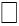 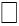 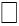 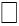 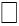 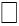 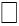 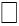 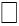 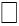 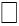 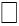 
      1001 Отделения (кабинеты), прочие подразделения
      1002 Передвижные установки
      1003 Число травмпунктов 1___1___, число посещений травматологических пунктов всего 2____2___,  в том числе детьми до 14 лет включительно 3____3______
      1004 Число посещений в передвижной медицинский комплекс (далее- ПМК) всего 1_____1_____, в том числе детей до 14 лет включительно 2____2_____
      1005 Мощность (число посещений в смену)
      Поликлиники (поликлинического отделения 1 ____1_____; Детской поликлиники 2 ____2___; Женской консультации 3 ___3____;
      Диспансерного отделения (больницы, диспансера) 4 ___4____.
      1100 Штатные должности организации на конец отчетного года
      1101 Число физических лиц специалистов с высшим немедицинским образованием - основных работников, занимающих должности врачей-лаборантов1___1___врачей-статистиков 2__2__по лечебной физкультуре 3__3__психологи 4__4__.
      1102 Штатные должности организаций на хозрасчете
      Раздел 2. Деятельность поликлиники (амбулаторий), диспансера, консультации
      1103 Работа врачей поликлиники (амбулаторий), диспансера, консультаций
      2101 Число посещений в хозрасчетных отделениях 1___1___, из них сельскими жителями 2___2____
      2103 Выдано данной организацией по поводу смерти на дому (без фельдшерско-акушерского пункта (далее -ФАП), фельдшерский пункт (далее - ФП), медицинский пункт (далее - МП) и медицинские работник (далее -МР) без содержания отдельного помещения).
      2400 Родовспоможение на дому (без ФАП, ФП, МП и МР без содержания отдельного помещения)
      2401 Число родов на дому, всего 1 __1____, из них без последующей госпитализации родильницы 2___2___; из общего числа родившихся без последующей госпитализации родильниц: родилось живыми 3__3__, в том числе недоношенными 4___4____, из них умерло в возрасте 0-6 суток 5__5__; родилось мертвыми 6__6__; в т.ч. недоношенными 7 __7__вакцинировано против туберкулеза 8__8_
      2512   Осмотрено с целью выявления больных туберкулезом: всего 1__1___, из них детям до 14 лет вкл. Манту 2___2___ Обследовано с целью выявления больных сифилисом всего 1__1__в том числе с использованием микрореакции преципитации 2__2__.
      2513 с использованием комплекса серологических реакций РСК (реакция Вассермана) 3___#3___.
      2610 Применение контрацепции.
      2700 Работа стоматологического (зубоврачебного кабинета)
      *) Первичным считается первое обращение за стоматологической помощью в отчетном году независимо от характера обращения.
      2701 Число лиц, получивших зубные протезы - всего 1 ____1_____, из них сельских жителей 2___2____.
      Изготовлено одиночных коронок 3___3____, мостовидных протезов 4___4_____, в них коронок 5____5____, съемных протезов 6___6____, единиц металлокерамики и фарфора 7___7____.
      2702 Число лиц, получивших ортодонтическое лечение - всего 1___1____, из них детей 2___2____.
      2800 Хирургическая работа амбулаторно-поликлинических организаций (подразделения).
      2801 Оперировано больных 1___1____ из них детей до 14 лет включительно 2_____#2_____
      Раздел 3. Деятельность стационара
      3100 Коечный фонд и его использование
      Профили коек для восстановительного лечения и медицинской реабилитации
      3101   Из числа выписанных (гр 6) переведено в другие стационары 1___, в том числе переведено новорожденных 2___.
      3102 Кроме того хозрасчетные койки в бюджетных организациях на конец года 1__, среднегодовые койки 2__, поступило больных 3__, выписано больных 4___, умерло 5___, проведено всеми больными койко-дней 6___
      3103 Отделения в больничных организациях
      3200 Переливание крови, ее компонентов и кровезамещающих жидкостей
      3201 Число больных, получивших переливание
      Раздел 4. Работа лечебно-вспомогательных отделений (кабинетов)
      4201 Деятельность радиологического отделения (кабинета лучевой терапии)
      Число больных, закончивших лучевую терапию 1____, в том числе короткофокусную 2_______, дистанционную гамматерапию 3____, лечение радиоактивными препаратами: закрытыми 4____, из общего числа больных, закончивших лечение, лечение больных с неопухолевыми заболеваниями 5____.
      4202 Деятельность кабинета лазерной терапии
      Число больных, закончивших лечение: всего 1___, в том числе желудочно-кишечного тракта 2___, сердечно-сосудистой системы 3____, дыхательной системы 4___, опорно-двигательного аппарата 5___, гинекологических 6____, центральной нервной системы 7___, эндокринной системы 8_____, мочеполовой системы (кроме гинекологических) 9_____, прочих 10____.
      4601 Деятельность физиотерапевтического отделения (кабинета)
      Число лиц, закончивших лечение 1___, в том числе в поликлинике и на дому 2___; число отпущенных процедур, всего 3___, в том числе амбулаторным больным: в поликлинике 4___, на дому 5_____, кроме того, число лиц получивших массаж 6______.
      4701 Деятельность кабинета ЛФК
      Число лиц, закончивших лечение 1____, в том числе в поликлинике и на дому 2___; число отпущенных процедур, всего 3__, в том числе амбулаторным больным: в поликлинике 4______, на дому 5___.
      4801 Деятельность кабинета рефлексотерапии
      Число лиц, закончивших лечение 1____в т.ч. В поликлинике 2___ число отпущенных процедур 3___, в т.ч. В поликлинике 4____.
      4802 Деятельность отделений гемодиализа
      Число диализных мест 1____, число проведенных гемодиализов 2___.вт.ч. В поликлинике 3______.
      4803 Деятельность отделений гемосорбции
      Число мест в отделении 1___. Число проведенных процедур 2___в т.ч. В поликлинике 3____.
      4804 Деятельность отделений гипербарической оксигенации
      Число барокамер, всего 1__, в том числе действующих 2__.число проведенных сеансов 3____ в том числе поликлинике 4____.
      4805 Логопедическая помощь
      Число больных, закончивших занятия с логопедами 1___, в том числе детей до 14 лет включительно 2__ в том числе в поликлинике 3____.
      4806 Социально-психологическая помощь
      Число обращений пациентов к социальному работнику, всего 1__,в том числе детей до 14 лет вкл.2__, медико.
      Раздел 5. Работа диагностических отделений
      4110 Рентгенодиагностическая работа (включая профилактические осмотры)
      4112 Из общего числа исследований выполнено амбулаторным больным 1___1___.
      4114 Рентгенологические профилактические исследования
      Число флюорографий грудной клетки, всего 1___1___, из них детям до 14 лет включительно 2___2____.
      4115 Ультразвуковые исследования (УЗИ)
      4116 Деятельность кабинета компьютерной и магнитно-резонансной томографии
      4203 Деятельность лабораторий радиоизотопной диагностики
      Сделано радиодиагностических исследований 1___1___, в том числе сканирований 2___#2____, функциональных исследований 3___3_____.
      4204 Деятельность эндоскопических отделений (кабинетов)
      4300 Деятельность лабораторий
      4302 Из числа анализов –общий анализ крови (из гр.2) 1__1__, биохимические (из гр.4) анализы: на гормоны 2__2__, онкомаркеры 3__3__, на ферменты 4__4__, показатели свертывающей и противосвертывающей системы 5___5___, водосолевого обмена 6__6__,  газо и кислотно-основного обмена крови 7__7__, Бактериологические исследования материала на бацилловыделение туберкулеза (из гр.5): бактериоскопия 8 __8___, посевы 9__9__, серологические (из гр.6): комплекс серологических реакций (включая микрореакции) 10___10__, специфические реакции для серо- и ликвородиагностики сифилиса 11_11__, идентификация лимфоцитов (из гр.6) 12__12__показатели противоопухолевого иммунитета (из гр.6) 13__13__, пренатальный скрининг (из гр.7) 14__14__, неонатальный скрининг (из гр.7) 15__15__, паразитологические (из гр.8) 16__16__.
      4401 Деятельность кабинета функциональной диагностики.
      Число обследованных лиц, всего 1___1____, в том числе в поликлинике и на дому 2___2___; из общего числа обследованных- детей до 14 лет включительно 3 __3_, в том числе в поликлинике и на дому 4_4_.
      Всего сделано исследований 5_5_, в том числе амбулаторным больным: в поликлинике 6_6_,на дому 7_7_.
      4500 Деятельность патологоанатомического отделения.
      4501 Число обслуживаемых организаций 1 ___1___, в том числе самостоятельных поликлиник (амбулаторий) 2 ___2____число патологогистологических исследований секционного материала 3 ___#3______,
      Число патологогистологических исследований операционного и биопсийного материала у больных, всего 4 ___4_____, в том числе из поликлиники 5 ____5______.
      Раздел 6-1. Работа лечебно-вспомогательных (платных) хозрасчетных отделений (кабинетов).
      5000   Деятельность кабинета лазерной терапии.
      Число больных, закончивших лечение:
      Всего 1____1___, в том числе желудочно-кишечного тракта 2__2___, сердечно-сосудистой системы 3__#3____, дыхательной системы 4___4___, опорно-двигательного аппарата 5___5___, гинекологических 6___#6___ центральной нервной системы 7___7___, эндокринной системы 8___8_____, мочеполовой системы (кроме гинекологических) 9____9_____, прочих 10____10____.
      5100 Деятельность физиотерапевтического отделения (кабинета).
      Число лиц, закончивших лечение 1___1___, в том числе в поликлинике и на дому 2___2___;
      Число отпущенных процедур, всего 3____3___, в том числе амбулаторным больным: в поликлинике 4___4_на дому 5____5_____, кроме того, число лиц получивших массаж 6___6______
      5101 Деятельность кабинета ЛФК
      Число лиц, закончивших лечение 1___1____, в том числе в поликлинике и на дому 2__2___;
      Число отпущенных процедур, всего 3__3__, в том числе амбулаторным больным: в поликлинике 4___4______, на дому 5___5___.
      5102 Деятельность кабинета рефлексотерапии
      Число лиц, закончивших лечение 1__1____,вт.ч. в поликлинике 2___2___ число отпущенных процедур 3___3___, в т.ч. в поликлинике 4___4____.
      5103 Деятельность отделений гемодиализа.
      Число диализных мест 1___1____, Число проведенных гемодиализов 2___2___.в т.ч. в поликлинике 3__3______
      5104 Деятельность отделений гемосорбции.
      Число мест в отделении 1__1___. Число проведенных процедур 2__2___в т.ч. в поликлинике 3___#3____
      5105 Деятельность отделений гипербарической оксигенации.
      Число барокамер, всего 1__1__, в том числе действующих 2__2__. Число проведенных сеансов 3___3____      в том числе поликлинике 4____4____
      5106 Логопедическая помощь
      Число больных, закончивших занятия с логопедами 1__1___, в том числе детей до 14 лет включительно 2___   в том числе в поликлинике 3___3____
      Раздел V-1. Работа диагностических (платных) хозрасчетных отделений
      5107 Рентгенодиагностическая работа (включая профилактические осмотры).
      5108 Из общего числа исследований выполнено амбулаторным больным 1___1___.
      5109   Рентгенологические профилактические исследования.
      Число флюорографий грудной клетки, всего 1___1___, из них детям до 14 лет включительно 2___#2____.
      5110 Ультразвуковые исследования (далее - УЗИ).
      5111 Деятельность кабинета компьютерной и магнитно-резонансной томографии
      5112 Деятельность лабораторий радиоизотопной диагностики
      Сделано радиодиагностических исследований 1___1___, в том числе сканирований 2___2____, функциональных исследований 3___3_____.
      5113    Деятельность эндоскопических отделений (кабинетов)
      5114   Деятельность лабораторий
      5115 Из числа анализов – общий анализ крови (из гр.2) 1__1__, биохимические (из гр.4) анализы: на гормоны 2__2__, онкомаркеры 3__3__, на ферменты 4__4__, показатели свертывающей и противосвертывающей системы 5___5___, водосолевого обмена 6__6__, газо и кислотно-основного обмена крови 7__7__,
      Бактериологические исследования материала на бацилловыделение туберкулеза (из гр.5): бактериоскопия 8 __8___, посевы 9__9__, серологические (из гр.6): комплекс серологических реакций (включая микрореакции) 10___10__, специфические реакции для серо- и ликвородиагностики сифилиса 11_11__, идентификация лимфоцитов (из гр.6) 12__12__, показатели противоопухолевого иммунитета (из гр.6) 13__13__, пренатальный скрининг (из гр.7) 14__14__, неонатальный скрининг (из гр.7) 15__15__, паразитологические (из гр.8) 16__16__
      5116 Деятельность кабинета функциональной диагностики
      Число обследованных лиц, всего 1___1____, в том числе в поликлинике и на дому 2___2____;
      из общего числа обследованных- детей до 14 лет включительно 3 __3_, в том числе в поликлинике и на дому 4_4_. Всего сделано исследований 5_5_, в том числе амбулаторным больным: в поликлинике 6_6_, на дому 7_7_.
      4502 Дневные стационары
      4503 Дневные стационары
      Продолжение таблицы
      Раздел 7 - Медицинское обслуживание участников, инвалидов великой отечественной войны и лиц приравненных к ним
      4504
      Наименование _____________________________________________________________________ 
      Адрес ____________________________________________________________________________
      Телефон ________________
      Адрес электронной почты ________________________
      Исполнитель (Ф.И.О. (при его наличии) ___________________________________, подпись ___________ телефон ______ 
      Руководитель или лицо, исполняющего его обязанности (Ф.И.О. (при его наличии) _________________________________
      подпись ____________________ 
      Место для печати _____________________
      Дата заполнения "___" ________________ 20___ г. Пояснение по заполнению формы, предназначенной для сбора административных данных "Отчет организации здравоохранения"  Отчетный период за 20____ год  (индекс: 19-ОМО, периодичность: годовая)
      1. Настоящее пояснение по заполнению формы, административных данных определяет единые требования по заполнению формы, административных данных "Отчет организации здравоохранения".
      2. Таблица 1001. Отделения (кабинеты): в графе А указывается название кабинетов, вспомогательных отделении, пунктов, лаборатории и другие, заполняются путем подчеркивания соответствующей строки. Кабинеты по строкам 1-41 и 46, 66, 68.1, 68.2, 68.3 указываются только при наличии их в амбулаторно-поликлинических организациях.
      3. В графе Б указывается порядковый номер строк.
      4. В графе 1 указывается число организации имеющие кабинеты, вспомогательные отделения, пункты, лаборатории и др.
      5. Таблица 1002. Передвижные установки: в графе А указывается наименование передвижных установок, в графе Б указывается порядковый номер строк, в графе 1 указывается количество передвижных установок.
      6. Таблица 1003 – в графе 1 указывается число травмпунктов, в графе 2 указывается число посещений травматологических пунктов, в графе 3 – в том числе детьми до 14 лет включительно из графы 2.
      7. Таблица 1004 –в графе 1 указывается число посещений в ПМК всего, в графе 2 – в том числе детьми до 14 лет включительно из графы 1.
      8. Таблица 1005 Мощность (число посещений в смену): в графе 1 указывается мощность поликлиники (поликлинического отделения),в графе 2 – мощность детской поликлиники, в графе 3 – мощность женской консультации, в графе 4 – мощность диспансерного отделения (больницы, диспансера).
      9. Таблица 1100. Штатные должности организации на конец отчетного года:
      1) в графе А указывается наименование должности;
      2) в графе Б – порядковый номер строк;
      3) в графе 1 указывается число штатных должностей в целом по организации, согласно штатному расписанию;
      4) в графе 2 указывается число занятых должностей в целом по организации, согласно платежной ведомости за декабрь месяц;
      5) в графе 3 указывается число штатных должностей в том числе в поликлинике (амбулатории), диспансере, консультации из графы 1;
      6) в графе 4 указывается число занятых должностей в том числе в поликлинике (амбулатории), диспансере, консультации из графы 2;
      7) в графе 5 указывается число физических лиц врачей в целом по организации – основных работников на занятых должностях согласно платежной ведомости за декабрь месяц;
      8) в графе 6 указывается число физических лиц врачей в поликлинике (амбулатории), диспансере, консультации из графы 5.
      10. Таблица 1103 – в графе 1 указывается число физических лиц специалистов с высшим немедицинским образованием – основных работников, занимающих должности врачей – лаборантов, в графе 2 – число врачей- статистиков, в графе 3 указывается число врачей по лечебной физкультуре, в графе 4 – число врачей-психологов.
      11. Таблица 1104. Штатные должности организаций на хозрасчете: в графе А указывается наименование должности, в графе Б указывается порядковый номер строк, в графе 1 указывается число штатных должностей в целом по организации, в графе 2 указывается число занятых должностей в целом по организации, в графе 3 указывается число физических лиц на занятых должностях. Данные этой таблицы не входят в таблицу № 1100.
      12. Раздел 2. Деятельность поликлиники (амбулатории), диспансера, консультаций. Таблица 2100. Работа врачей поликлиники (амбулатории), диспансера, консультаций:
      1) в графе А указываются наименования врачей по всем специальностям;
      2) в графе Б указывается порядковый номер строк;
      3) в графе 1 указываются сведения об общем числе посещений (включая профилактические и по поводу скрининговых осмотров), сделанных в организации к врачам всех специальностей;
      4) в графе 2 указывается число посещений детей 0-14 лет включительно из графы 1;
      5) в графе 3 указывается число посещений детей 15-17 лет включительно из графы 1;
      6) в графе 4 указывается число посещений взрослых 18 лет и старше из графы 1;
      7) в графе 5 указывается сведения об общем числе посещений сделанных в организации к врачам всех специальностей по поводу заболеваний пациентами;
      8) в графе 6 указывается число посещений детей 0-14 лет включительно из графы 5;
      9) в графе 7 указывается число посещений детей 15-17 лет включительно из графы 5;
      10) в графе 8 указывается число посещений взрослых 18 лет и старше из графы 5;
      11) в графе 9 указывается сведения об общем числе посещений сделанных врачами всех специальностей на дому;
      12) в графе 10 указывается сведения об общем число посещений детей до 14 лет включительно врачами на дому, из 9 графы;
      13) в графе 11 указывается сведения число посещений детей до 14 лет включительно врачами на дому по поводу заболеваний, из 10 графы.
      13. Таблица 2101 – в графе 1 указываются посещения к врачам хозрасчетных отделений, в графе 2 – посещения сельскими жителями.
      14. Таблица 2102 – в графе 1 указываются посещения иногородними, в графе 1 –посещения иностранцами.
      15. Таблица 2103. Выдано данной организацией по поводу смерти на дому (без ФАП, ФП, МП и МР без содержания отдельного помещения):
      1) в 1 графе А указывается наименование организации;
      2) в графе Б указывается порядковый номер строк;
      3) в графе 1 указывается количество всех выданных свидетельств о смерти;
      4) в графе 2 указывается количество выданных свидетельств о смерти детям в возрасте до 1 года;
      5) в графе 3 указывается количество выданных свидетельств о смерти беременным, роженицам и родильницам.
      16. Таблица 2400. Родовспоможение на дому (без ФАП, ФП, МП и МР без содержания отдельного помещения)
      1) в 1 графе А указывается наименование организации.
      2) в графе Б указывается порядковый номер строк.
      3) в графе 1 указывается количество всех родившихся живыми.
      4) в графе 2 указывается количество из всех родившихся живыми умерло в возрасте 0-6 суток.
      5) в графе 3 указывается количество из всех родившихся живыми умерло в возрасте 7-27 суток.
      6) в графе 4 указывается количество из всех родившихся живыми умерло в возрасте от 28 дней до 1 года.
      7) в графе 5 указывается количество родившихся мертвыми антенатально.
      8) в графе 6 указывается количество родившихся мертвыми интранатально.
      17. В таблице 2401 указываются сведения о родах на дому:
      1) в графе 1 указывается число родов на дому, всего;
      2) в графе 2 указывается число родильниц (из 1 графы) без последующей госпитализации;
      3) в графе 3 указываются сведения о новорожденных, родившихся у женщин, оставленных после родов на дому, из них родившихся живыми;
      4) в графе 4 указываются сведения о новорожденных, родившихся у женщин, оставленных после родов на дому, в том числе недоношенными;
      5) в графе 5 указываются сведения о новорожденных, умерших в возрасте 0-6 суток;
      6) в графе 6 указываются сведения о новорожденных, родившихся мертвыми;
      7) в графе 7 указываются сведения о новорожденных, из родившихся мертвыми, в том числе недоношенными;
      8) в графе 8 указываются сведения о новорожденных, родившихся у женщин, оставленных после родов на дому, из них вакцинировано против туберкулеза;
      9) данные таблицы 2401, 1 строка 2 графа меньше или равно сумме граф 3 плюс 6 таблицы 2401 1 строки.
      18. Таблица 2512 – в графе 1 указывается число всех осмотренных на туберкулез, в графе 2 отдельно из графы 1 показываются число детей 0 -14 лет, обследованных на туберкулез.
      19. Таблица 2513–в графе 1 указывается число всех обследованных с целью выявления больных сифилисом, в графе 2 – в том числе с использованием микрореакции преципитации, в 3 графе – в том числе с использованием комплекса серологических реакций РСК (реакция Вассермана).
      20. Таблица 2610.Применение контрацепции:
      1) в 1 графе А указывается наименование показателя;
      2) в графе Б указывается порядковый номер строк;
      3) в графе 1 указывается число всех женщин, использующих контрацепцию;
      4) в графе 2 указывается число женщин, использующих внутриматочные средства;
      5) в графе 3 указывается число женщин, использующих гормональные средства;
      6) в графе 4 указывается число женщин, использующих из 3 графы в том числе оральные гормональные средства;
      7) в графе 5 указывается число женщин, использующих из 3 графы в том числе инъекционные гормональные средства;
      8) в графе 6 указывается число женщин, использующих спермициды;
      9) в графе 7 указывается число женщин, использующих барьерные контрацепции;
      10) в графе 8 указывается число женщин, использующих из 7 графы в том числе презервативы;
      11) графа 1 равна 2 плюс 3 плюс 6 плюс 7 по всем строкам.
      21. Таблица 2700. Работа стоматологического (зубоврачебного) кабинета:
      1) в 1 графе А указывается наименование показателя;
      2) в графе Б указывается порядковый номер строк;
      3) в графе 1 указывается число всех посещений стоматологов и зубных врачей;
      4) в графе 2 указывается в том числе число первичных посещений;
      5) в графе 3 указывается число всех санированных в порядке плановой санации и по обращению;
      6) в графе 4 указывается число профилактических посещений в порядке плановой санации;
      7) в графе 5 указывается число профилактических посещений из числа осмотренных нуждалось в санации;
      8) в графе 6 указывается число профилактических посещений санировано из числа выявленных при плановой санации;
      9) данные 1 графы по всем строкам больше данных 2 графы;
      10) данные 4 графы по всем строкам больше данных 5 графы;
      11) данные 5 графы по всем строкам больше данных 6 графы.
      22. В таблице 2701 показывается сведения о зубопротезной работе:
      1) в графе 1 указываются сведения о числе лиц, получивших зубные протезы – всего;
      2) в графе 2 указывается в том числе число сельских жителей получивших зубные протезы;
      3) в 3 графе сведение о том, сколько изготовлено одиночных коронок;
      4) в 4 графе сведение о том, сколько изготовлено мостовидных протезов;
      5) в графе 5 указывается число коронок в них;
      6) в 6 графе сведение о том, сколько изготовлено съемных протезов;
      7) в 7 графе сведение о том, сколько изготовлено единиц металлокерамики и фарфора;
      8) данные графы 5 может быть больше графы 4.
      23. Таблица 2702 – в графе 1 показывается число лиц, получивших ортодонтическое лечение – всего, в графе 2 показывается из них число детей, получивших ортодонтическое лечение.
      24. Таблица 2800. Хирургическая работа амбулаторно-поликлинических организаций (подразделения):
      1) в 1 графе А указывается наименование операций;
      2) в графе Б указывается порядковый номер строк;
      3) в графе 1 указывается число операций, выполненных в поликлинической организации (подразделении);
      4) в последующих строках указываются отдельные группы операций, из которых в том числе выделяются некоторые виды операций;
      5) сумма чисел по строкам 2.0, 3.0, 4.0.... 11.0, в которых указываются группы операций, равна числу в строке 1 "всего".
      25. Таблица 2801– в графе 1 указываются сведения об общем числе оперированных больных, в графе 2 указывается из них число оперированных детей до 14 лет включительно, данные 1 графы должны быть больше 2 графы.
      26. Раздел 3. Деятельность стационара Таблица 3100. Коечный фонд и его использование:
      1) в 1 графе А указывается наименование профиля коек;
      2) в графе Б указывается порядковый номер строк;
      3) в 1 графе указывается число коек на конец отчетного года;.
      4) в графе 2 указывается число среднегодовых коек;
      5) в графе 3 указывается общее число поступивших больных в стационар;
      6) в графе 4 указывается число поступивших сельских жителей из графы 3;
      7) в графе 5 указывается число поступивших детей из графы 3;
      8) в графе 6 указывается число выписанных больных из стационара;
      9) в графе 7 указывается число умерших в стационаре;
      10) в графе 8 указывается число проведенные всеми больными койко-дней;
      11) в графе 9 указывается из графы 8 проведенные больными койко-дней сельскими жителями;
      12) по строкам 105 и 106 "Всего" указывается число коек, движение больных и использование коечного фонда в целом по стационару;
      13) в последующих строках в порядке и с нумерацией строк, предусмотренной в прилагаемом к отчету перечне профилей коек, записываются суммарные сведения по профилям коек, выделение которых в данной больнице предусмотрено сметой или приказом вышестоящего органа здравоохранения на конец года;
      14) отдельными строками записываются койки, выделенные специально для обслуживания детей;
      15) сумма строк 1 -39, 41-45,50, 52-84 равна строке 85 – "всего" по всем графам;
      16) сумма строк 85,87,88,89 равна строке 105;
      17) если в течении года было произведено временное или постоянное перепрофилирование коек, сведения о свернутых койках и их использовании должны быть показаны отдельной строкой по соответствующему профилю коек, при этом в графе 1 проставлен прочерк, если перепрофилирование сохранилось на конец года, а в графе 2 - среднегодовое число фактически развернутых коек этого профиля;
      18) данные 3 графы по всем строкам должны быть больше графы 4 и 5 по отдельности;
      19) данные 8 графы по всем строкам должны быть больше графы 9;
      20) строка 105 по всем графам равна сумме строк 85, 87-89;
      21) строка 106 по всем графам равна сумме строк 86 и 90.
      27. Таблица 3101 – в графе 1 указывается из числа выписанных (6 графа) число переведенных в другие стационары, в графе 2 показывается из графы 1 число новорожденных переведенные в другие стационары.
      28. В таблице 3102 указываются сведения по хозрасчетным койкам:
      1) в графе 1 указывается число хозрасчетных коек в бюджетных организациях на конец года;
      2) в графе 2 указывается число среднегодовых хозрасчетных коек;
      3) в графе 3 указывается число поступивших больных;
      4) в графе 4 указывается число выписанных больных;
      5) в графе 5 указывается число умерших больных;
      6) в графе 6 указывается число проведенных всеми больными койко-дней.
      29. Таблица 3103. Отделения в стационарах:
      1) в 1 графе А указывается порядковый номер строк;
      2) в 1 графе Б указывается наименование отделений;
      3) в графе 1 указывается количество стационарных отделений, имеющихся в данной организации, без учета профиля коек;
      4) в графе 2 из графы 1 количество отделений для детей до 14 лет;
      5) данные 1 строки по всем графам равны сумме строк с 2 по 45.
      30. Таблица 3200. Переливание крови, ее компонентов, препаратов и кровезаменителей:
      1) в 1 графе А указывается порядковый номер строк;
      2) в 1 графе Б указывается наименование показателя;
      3) в графе 1 с 1 по 6 строк указывается количество переливаний крови, компонентов и препаратов крови;
      4) в графе 2 указывается число перелито(доз) этих компонентов;
      5) в графе 1 с 8 по 10 строк указывается количество переливаний кровозаменителей;
      6) в графе 2 указывается число перелито в литрах;
      7) строка 7 (всего) по количеству переливаний крови, компонентов, препаратов равна сумме 1 плюс 2 плюс 3 плюс 4 плюс 5 плюс 6 строк графы 1;
      8) строка 10 (всего) по количеству переливаний кровозаменителей равна сумме 8 плюс 9 плюс 10 строк графы 1.
      31. Таблица 3201. Число больных, получивших переливание: в 1 графе А указывается порядковый номер строк, в 1 графе Б указывается наименование показателя, в графе 1 указывается число больных получившие переливание крови, компонентов, препаратов, аутогемотрансфузию и кровозаменителей.
      32. Раздел 4. Работа лечебно-вспомогательных и хозрасчетных отделений (кабинетов)Таблица 4201. Деятельность радиологического отделения (кабинета лучевой терапии):
      1) в графе 1 указывается число всех больных, закончивших лучевую терапию;
      2) в графе 2 указывается в том числе из графы 1 число короткофокусной терапии;
      3) в графе 3 указывается в том числе из графы 1 число дистанционной гамматерапии;
      4) в графе 4 указывается в том числе из графы 1 число лечений радиоактивными препаратами: закрытыми;
      5) в графе 5 указывается число больных, закончивших лучевую терапию по поводу злокачественных новообразований и неопухолевых заболеваний.
      33. Таблицы 4202, 5000. Деятельность кабинета лазерной терапии:
      1) в графе 1 указывается число всех больных, закончивших лечение;
      2) в графе 2 из графы 1 в том числе лечение желудочно-кишечного тракта;
      3) в графе 3 из графы 1 в том числе лечение сердечно-сосудистой системы;
      4) в графе 4 из графы 1 в том числе лечение дыхательной системы;
      5) в графе 5 из графы 1 в том числе лечение опорно-двигательного аппарата;
      6) в графе 6 из графы 1 в том числе лечение гинекологических органов;
      7) в графе 7 из графы 1 в том числе лечение центральной нервной системы;
      8) в графе 8 из графы 1 в том числе лечение эндокринной системы;
      9) в графе 9 из графы 1 в том числе лечение мочеполовой системы;
      10) в графе 10 из графы 1 в том числе лечение прочих органов;
      11) данные 1 графы равны сумме всех последующих граф 2-10.
      34. Таблицы 4601, 5100. Деятельность физиотерапевтического отделения (кабинета):
      1) в 1 графе указывается число всех лиц, закончивших лечение;
      2) в графе 2 указываются из общего числа, сделанные больным, лечившимся амбулаторно и на дому;
      3) в графе 3 указывается число всех отпущенных процедур;
      4) в графе 4 указывается в том числе число процедур, сделанные больным лечившимся амбулаторно в поликлинике;
      5) в графе 5 указывается в том числе число процедур, сделанные больным лечившимся на дому;
      6) в графе 6 указывается кроме того, число лиц, получивших массаж.
      35. Таблицы 4701,5101. Деятельность кабинета ЛФК:
      1) в 1 графе указывается число всех лиц, закончивших лечение;
      2) в графе 2 указываются из общего числа, сделанные больным, лечившимся в поликлинике и на дому;
      3) в графе 3 указывается число всех отпущенных процедур;
      4) в графе 4 указывается в том числе число процедур, сделанные больным лечившимся в поликлинике;
      5) в графе 5 указывается в том числе число процедур, сделанные больным лечившимся на дому.
      36. Таблицы 4801,5102. Деятельность кабинета рефлексотерапии:
      1) в 1 графе указывается число всех лиц, закончивших лечение;
      2) в графе 2 указываются из общего числа, сделанные больным, лечившимся в поликлинике;
      3) в графе 3 указывается число всех отпущенных процедур;
      4) в графе 4 указывается в том числе число процедур, сделанные больным, лечившимся в поликлинике.
      37. Таблицы 4802, 5103. Деятельность отделения гемодиализа:
      1) в графе 1 указывается число диализных мест в отделениях гемодиализа, а также в подразделениях стационара, где имеется аппарат "искусственная почка";
      2) в графе 2 указывается число всех проведенных гемодиализов;
      3) в графе 3 указывается в том числе число процедур, сделанные больным, лечившимся в поликлинике.
      38. Таблицы 4803,5104. Деятельность отделений гемосорбции:
      1) в графе 1 указывается число мест в отделениях гемосорбции;
      2) в графе 2 указывается число всех отпущенных процедур;
      3) в графе 3 указывается в том числе число процедур, сделанные больным, лечившимся в поликлинике.
      39. Таблицы 4804,5105. Деятельность отделений гипербарической оксигенации: в графе 1 представляются сведения о числе барокамер, в графе 2 указывается в том числе число действующих барокамер, в графе 3 – число всех проведенных сеансов, в графе 4 – в том числе число сеансов, сделанные больным, лечившимся в поликлинике.
      40. Таблицы 4805,5106. Логопедическая помощь:
      1) в графе 1 указывается число лиц, закончивших лечение с логопедом;
      2) в графе 2 указывается в том числе число детей до 14 лет, закончивших лечение с логопедом;
      3) в графе 3 указывается в том числе число лечений, сделанные больным, лечившимся в поликлинике.
      41. Таблица 4806. Социально-психологическая помощь: в графе 1 указывается число всех обращений пациентов к социальному работнику, в графе 2 – в том числе число обращений детей до 14 лет к социальному работнику, в графе 3 – число медико-социальных консультаций.
      42. Раздел 5. Работа диагностических отделений: в этот раздел включаются сведения об основных показателях деятельности рентгенологического, радиологического, ультразвукового и других лучевых методов исследования, отделений (кабинетов) дистанционно-диагностического, эндоскопического, функциональной диагностики, лабораторий, паталогоанатомического отделения.
      43. Таблицы 4110,5107. Рентгенодиагностическая (включая профилактические осмотры):
      1) в графе А указывается наименование рентгеновских исследований;
      2) в графе Б указывается порядковый номер строк;
      3) в графе 1 указывается общее число выполненных исследований;
      4) в графе 2 из общего числа указывается число рентгенологических исследований органов грудной клетки;
      5) в графе 3 из общего числа указывается число рентгенологических исследований органов пищеварения;
      6) в графе 4 из общего числа указывается число рентгенологических исследований костно-суставной системы;
      7) в графе 5 из общего числа указывается число рентгенологических исследований мочеполовой системы;
      8) в графе 6 из общего числа указывается число прочих рентгенологических исследований. К числу прочих исследований относятся снимки мягких тканей, молочных желез, снимки челюстно-лицевой области и зубов, исследования ЛОР-органов (включая снимки гортани, придаточных пазух носа, внутреннего уха), исследования головного и спинного мозга и т.д., которые не входят в графы 2-5;
      9) число в графе1 равно сумме чисел в графах 2-6 (по все строкам таблицы).
      44. Таблицы 4112,5108 в графе 1 показывается число рентгенодиагностических исследований, выполненные амбулаторным больным.
      45. Таблицы 4114,5109. Рентгенологические профилактические исследования: в графе 1 указывается число выполненных профилактических флюорографических обследованиях органов грудной клетки – всего, в графе 2 показывается число обследований, сделанных детям до 14 лет включительно.
      46. Таблицы 4115,5110. Ультразвуковое исследование:
      1) в графе А указывается наименование ультразвуковых исследований;
      2) в графе Б указывается порядковый номер строк;
      3) в графе 1 указывается число всех ультразвуковых исследований;
      4) в графе 2 указывается число ультразвуковых исследований, сделанных детям до 14 лет включительно;
      5) в таблице 4115, строка 1 равна сумме чисел в строках с 2 по 14 по обеим графам.
      47. Таблицы 4116,5111. Деятельность кабинета компьютерной и магнитно-резонансной томографии:
      1) в графе А указывается наименование исследований;
      2) в графе Б указывается порядковый номер строк;
      3) в графе 1 указывается число всех исследований компьютерной томографии;
      4) в графе 2 указывается число всех исследований магнитно-резонансной томографии; указывается показывается число всех контрастных усилений компьютерной томографии;
      5) в графе 4 указывается число всех контрастных усилений магнитно-резонансной томографии;
      6) в графе 5 указывается число всех инвазивных процедур компьютерной томографии;
      7) в графе 6 указывается число всех инвазивных процедур магнитно-резонансной томографии;
      8) число строки 1 по всем графам равняется сумме чисел строки 2+7.
      48. Таблицы 4203,5112. Деятельность лабораторий радиоизотопной диагностики:
      1) в графе 1 указывается общее количество сделаных радиодиагностических исследований, включая как ин виво, так и ин витро исследований больного;
      2) в графе 2 указывается в том числе указывается количество сканирований (выполненных на различных видах сканерах) и сцинтиграфий (выполненных на гамма-камерах типа ГСГ);
      3) в графе 3 указывается количество как динамических, так и статистических функциональных исследований (выполненных на многоканальных и одноканальных диагностических установках, дозкалибраторах).
      49. Таблицы 4204,5113. Деятельность эндоскопических отделений (кабинетов):
      1) в графе 1 указывается число всех эндоскопических исследований;
      2) в графе 2 из графы 1 указывается число эзофагогастродуоденографий;
      3) в графе 3 из графы 1 указывается число колоноскопий;
      4) в графе 4 из графы 1 указывается число бронхоскопий;
      5) в графе 5 из графы 1 указывается число ректороманоскопий;
      6) в графе 6 из графы 1 указывается число фиброларингоскопий;
      7) в графе 7 из графы 1 указывается число ретроградных панкрехолангиографий;
      8) в графе 8 из графы 1 указывается число прочие эндоскопические исследования;
      9) графа 1 равна сумме чисел в графах 2-8 по всем строкам.
      50. Таблицы 4300,5114. Деятельность лабораторий:
      1) в графе А указывается наименование показателя;
      2) в графе Б указывается порядковый номер строк;
      3) в графе 1 указывается число всех проведенных анализов;
      4) в графе 2 из 1 графы указывается число гематологических анализов;
      5) в графе 3 из 1 графы указывается число цитологических анализов;
      6) в графе 4 из 1 графы указывается число биохимических анализов;
      7) в графе 5 из 1 графы указывается число микробиологических анализов;
      8) в графе 6 из 1 графы указывается число иммунологических анализов;
      9) в графе 7 из 1 графы указывается число медикогенетических анализов;
      10) в графе 8 из 1 графы указывается число общеклинических анализов;
      11) графа 1 равна сумме граф с 2 по 8 по всем строкам;
      12) графа 5 таблицы 4300 больше или равна графам 8 плюс 9 таблицы 4302;
      13) графа 6 таблицы 4300 больше или равна графам 10-13 таблицы 4302.
      51. Таблицы 4302,5115:
      1) в графе 2 указывается из числа биохимических анализов (из 4 графы) таблицы 4300 анализы на гормоны;
      2) в графе 3 указывается из числа биохимических анализов (из 4 графы) таблицы 4300 анализы на онкомаркеры;
      3) в графе 4 указывается из числа биохимических анализов (из 4 графы) таблицы 4300 анализы на ферменты;
      4) в графе 5 указывается из числа биохимических анализов (из 4 графы) таблицы 4300 показатели свертывающей и противосвертывающей системы;
      5) в графе 6 указывается из числа биохимических анализов (из 4 графы) таблицы число водосолевого обмена;
      6) в графе 7 указывается из числа биохимических анализов (из 4 графы) таблицы число газо и кислотно -основного обмена;
      7) в графе 8 из микробиологических анализов (из таблицы 4300, графа 6) указываются бактериологические исследования материала на бацилловыделение туберкулеза: бактериоскопия;
      8) в графе 9 из микробиологических анализов (из таблицы 4300, графа 5) указывается бактериологические исследования материала на бацилловыделение туберкулеза: на посевы;
      9) в графе 10 из иммунологических анализов (из таблицы 4300, графа 6) указывается комплекс серологических реакций (включая микрореакции);
      10) в графе 11 из иммунологических анализов (из таблицы 4300, графа 6) указывается число специфических реакций для серо и ликвородиагностики сифилиса;
      11) в графе 12 из иммунологических анализов (из таблицы 4300, графа 6) указывается число идентификации лимфоцитов;
      12) в графе 13 из иммунологических анализов (из таблицы 4300, графа 6) указывается показатели противоопухолевого иммунитета;
      13) в графе 14 указывается пренатальный скрининг (из таблицы 4300 графы 7)
      14) в графе 15 указывается неонатальный скрининг (из таблицы 4300 графы 7)
      15) в графе 16 указывается паразитологические (из таблицы 4300 графы 8)
      52. Таблицы 4401,5115. Деятельность кабинета функциональной диагностики:
      1) в графе 1 указывается общее число обследованных лиц кабинета функциональной диагностики, а также электрокардиографического кабинета, если в учреждении имеется только ЭКГ-кабинет;
      2) в графе 2 в том числе указывается число обследованных лиц в поликлинике и на дому;
      3) в графе 3 указывается из общего числа обследованных – детей до 14 лет;
      4) в графе 4 указывается в том числе число обследованных лиц в поликлинике и на дому;
      5) в графе 5 указывается число сделанных исследований – всего;
      6) в графе 6 указывается в том числе – амбулаторным больным – в поликлинике;
      7) в графе 7 указывается в том числе –на дому.
      53. Таблица 4500. Деятельность патологоанатомического бюро (отделения):
      1) в графе А указывается наименование исследований;
      2) в графе Б указывается порядковый номер строк;
      3) в графе 1 указывается общее число произведенных вскрытий;
      4) в графе 2 указывается в том числе число умерших в стационаре;
      5) в графе 3 из графы 2 указывается число расхождении клинических и паталогоанатомических диагнозов.
      54. Таблица 4501:
      1) в графе 1 указывается число обслуживаемых организаций;
      2) в графе 2 указывается в том числе количество самостоятельных поликлиник;
      3) в графе 3 указывается число патолого-гистологических исследований секционного материала;
      4) в графе 4 даются сведения о числе патолого-гистологических исследований операционного и биопсийного материала у больного – всего;
      5) в графе 5 указывается в том числе – из поликлиники.
      55. Таблица 4502. Информация о контингентах больных, получивших стационарозамещающую помощь:
      1) в графе А указывается наименование дневных стационаров;
      2) в графе Б указывается порядковый номер строк;
      3) в графе 1 указывается число организаций, оказывающие стационарозамещающую помощь;
      4) в графе 2 указывается сведения о числе мест фактически развернуты;
      5) в графе 3 указывается количество выбывших больных по состоянию на 31 декабря отчетного года;
      6) в графе 4 указывается из 3 графы число выбывших сельских жителей.
      56. Таблица 4503. Дневные стационары:
      1) в графе А указывается наименование болезней;
      2) в графе Б указывается порядковый номер строк;
      3) в графе В указывается шифр по МКБ;
      4) в графе 1 указывается число пролеченных больных при организациях, оказывающих, амбулаторно-поликлиническую помощь;
      5) в графе 2 указывается из графы 1, из них число пролеченных детей до 14 лет;
      6) в графе 3 указывается из графы 1, из них число пролеченных детей 15-17 лет;
      7) в графе 4 указывается из графы 1, из них число умерших;
      8) в графе 5 указывается общее число проведенных дней больными;
      9) в графе 6 указывается из графы 5, число проведенных дней детьми до 14 лет;
      10) в графе 7 указывается из графы 5, число проведенных дней детьми 15-17 лет;
      11) в графе 8 указывается число пролеченных больных при организациях, оказывающих, стационарную помощь;
      12) в графе 9 указывается из графы 8, из них число пролеченных детей до 14 лет;
      13) в графе 10 указывается из графы 8, из них число пролеченных детей 15-17 лет;
      14) в графе 11 указывается из графы 8, из них число умерших;
      15) в графе 12 указывается общее число проведенных дней больными;
      16) в графе 13 указывается из графы 12, число проведенных дней детьми до 14 лет;
      17) в графе 14 указывается из графы 12, число проведенных дней детьми 15-17 лет;
      18) в графе 15 указывается число пролеченных больных в стационарах на дому;
      19) в графе 16 указывается из графы 15, из них число пролеченных детей до 14 лет;
      20) в графе 17 указывается из графы 15, из них число пролеченных детей 15-17 лет;
      21) в графе 18 указывается из графы 15, из них число умерших;
      22) в графе 19 указывается общее число проведенных дней больными;
      23) в графе 20 указывается из графы 19, число проведенных дней детьми до 14 лет;
      24) в графе 21 указывается из графы 19, число проведенных дней детьми 15-17 лет;
      25) в строках таблицы 2.0,3.0,4.0,5.0, … 21.0 дается распределение выбывших больных по классам болезней;
      26) арифметико-логический контроль: строка 1.0 равна сумме строк 2.0,3.0,4.0, 21.0 по всем графам таблицы.
      57. Раздел 7. Таблица 4504 Отчет о медицинском обслуживании участников, инвалидов Великой Отечественной войны и лиц приравненных к ним:
      1) в графе А указывается наименование показателей;
      2) в графе Б указывается порядковый номер;
      3) в графе 1 указывается число участников Отечественной войны (УОВ);
      4) в графе 2 указывается число инвалидов Отечественной войны (ИОВ);
      5) в графе 3 указывается число воинов - интернационалистов;
      6) в графе 4 указывается число членов семей погибших военнослужащих;
      7) в графе 5 указывается число реабилитированных жертв массовых политических репрессий;
      8) в графе 6 указывается число лиц, подвергшихся ионизирующему излучению от деятельности Семипалатинского испытательного ядерного полигона;
      9) в графе 7 указывается число лиц, принимавших участие в ликвидации последствий аварии на Чернобыльской Атомной электростанции. Форма, предназначенная для сбора административных данных Представляется: Министерство здравоохранения Республики Казахстан Форма административных данных размещена на интернет ресурсе: www.dsm.gov.kz Отчет о медицинской помощи детям Отчетный период за 20____ год
      Индекс: 20-МПД
      Периодичность: годовая
      Круг лиц, представляющих информацию: организации здравоохранения районов, областей, города республиканского значения и столицы
      Срок представления: один раз в год, к 10 февраля следующего за отчетным периодом
      БИН 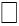 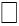 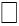 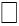 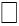 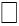 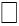 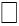 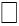 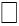 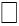 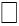 
      2100 Число детей, состоявших на учете (не включают данные о детях, находящихся в домах ребенка, детских домах, школах-интернатах)
      2201 Число новорожденных, поступивших под наблюдение данной организации 1 ____.
      2202 Число новорожденных, подлежащих неонатальному аудиологическому скринингу 1 _____, из них осмотрено 2 _____, в результате скрининга выявлено новорожденных с нарушением слуха 3 _____.
      2203 Число новорожденных, подлежащих неонатальному скринингу на фенилкетонурию (далее- ФКУ) --1 _____, из них исследовано -2 _____, в результате скрининга выявлено новорожденных с повышенным уровнем ФКУ -3 _____.
      2204 Число новорожденных, подлежащих неонатальному скринингу на врожденный гипотиреоз -1, из них исследовано -2 _____, в результате скрининга выявлено новорожденных с повышенным уровнем тиреотропный гормон (далее -ТТГ) -3.
      2300 Число заболеваний детей 0-5 лет, в том числе от 0-1 года.
      2400 Работа с детьми, достигшими 1 года и проживающими в районе обслуживания данной организации.
      Число детей, достигших в отчетном году возраста: 5 лет 1 _________ 2 лет 2 _____________________ 1 года 3 _______________, из них: исключительно на грудном вскармливании до 3 месяцев 4 __________________ до 6 месяцев 5__________ на грудном вскармливании до 12 месяцев 6 ___________ кроме того, на грудном вскармливании до 18 месяцев 7 ___________.
      2500 Профилактические осмотры детей и их результаты
      Примечание: 
      В отчет включают данные о детях в возрасте до 14 лет включительно, состоявших под наблюдением лечебно-профилактической организации и проживающих в районе его обслуживания.
      Наименование _____________________________________________________________________ 
      Адрес ____________________________________________________________________________
      Телефон ________________
      Адрес электронной почты ________________________
      Исполнитель (Ф.И.О. (при его наличии) ___________________________________, подпись ___________ телефон ______ 
      Руководитель или лицо, исполняющего его обязанности (Ф.И.О. (при его наличии) _________________________________
      подпись ____________________ 
      Место для печати _____________________
      Дата заполнения "___" ________________ 20___ г. Пояснение по заполнению формы, предназначенной для сбора административных данных  "Отчет о медицинской помощи детям"  (индекс: 20-МПД, периодичность: годовая)
      1. Настоящее пояснение по заполнению формы, административных данных определяет единые требования по заполнению формы, административных данных "Отчет о медицинской помощи детям".
      1. Отчетная форма № 20 составляется всеми лечебно-профилактическими организациями (кроме фельдшерско-акушерских пунктов (далее-ФАП), фельдшерских пунктов (далее - ФП)), имеющими контингент детей под наблюдением и оказывающими амбулаторную помощь (самостоятельные детские поликлиники, сельские и участковые больницы, а также врачебные амбулатории). В отчетную форму включаются данные о медицинской помощи детям, проживающим в районе обслуживания этих организаций. Сельские участковые и районные больницы, сельские врачебные амбулатории включают сведения о детях в тех случаях, когда непосредственное наблюдение за детьми осуществляется персоналом ФАПа, при условии регулярного наблюдения врачом больницы, амбулатории, если на ребенка заведена в этих организациях "Медицинская карта амбулаторного пациента" форма № 052/у, утвержденной приказом исполняющего обязанности Министра здравоохранения Республики Казахстан от 30 октября 2020 года № ҚР ДСМ-175/2020 "Об утверждении форм учетной документации в области здравоохранения" (зарегистрирован в Реестре государственной регистрации нормативных правовых актов под № 21579).
      2. Также включают сведения на сельских жителей, детей чабанов и других, временно пребывающих в интернатах при обычных школах. Не включаются данные о детях в домах, школах-интернатах с постоянным пребыванием детей, которые составляют самостоятельный отчет.
      3. Юридическое лицо представляет статистическую форму по месту своего нахождения без данных по своим структурным и обособленным подразделениям, расположенным на территории других областей и отчитывающимся по месту их нахождения территориальным органам государственной статистики.
      4. Данная статистическая форма заполняется за отчетный год.
      5. Таблица 2100 "Число детей, состоявших на учете". В этой таблице включаются сведения о численности и движении детей в возрасте до 14 лет включительно наблюдающихся в данной организации.
      1) в графе 2 "Поступило под наблюдение" показываются дети, родившиеся в районе обслуживания данной организации, а также вновь прибывшие;
      2) в графе 3 "Выбыло из под наблюдения" показываются дети, выбывшие из района обслуживания включая умерших (без умерших новорожденных в организациях родовспоможения, которые не были взяты под наблюдение поликлиники), а также подростки, переданные под наблюдение поликлиники для взрослых.
      6. Таблица № 2300 "Заболеваемость детей 0-5 лет, в том числе от 0-1 года" заполняется на основании данных статистических талонов. В этой таблице необходимо обратить внимание на строку 16 отдельные состояния, возникающие в перинатальном периоде. Данные в строке 16 графа 1 должна быть равна графе 2 (Р00-Р96). Необходимо сопоставить данные отчетной форме № 20 с формой № 15. Форма №20 таблица 2300 строка 16 графы 1-2 должны быть равны форма № 15 строке 18 графа 1.
      2.7. Таблица № 2500 "Профилактические осмотры детей и их результаты" заполняется на основании формы № 052/у "Медицинская карта амбулаторного пациента", утвержденной приказом исполняющего обязанности Министра здравоохранения Республики Казахстан от 30 октября 2020 года № ҚР ДСМ-175/2020 "Об утверждении форм учетной документации в области здравоохранения" (зарегистрирован в Реестре государственной регистрации нормативных правовых актов под № 21579).
      1) в таблицу вносятся все дети, проживающие в районе обслуживания данной организации. В строке 2 дети дошкольного возраста (включая детей, посещающих детские дошкольные учреждения), в строке 3 школьники (1-9 классов).
      2) в строке 6 по всем графам, кроме того, показываются дети, переданные под наблюдение в подростковый кабинет.
      3) графы 3-8 по всем строкам заполняются по результатам ежегодных профилактических осмотров детей.
      8. Арифметико-логический контроль:
      1) в графе 5 "Состоит под наблюдением на конец отчетного года"
      строка 01 должна быть равна графе 1 "Состояло под наблюдением на начало отчетного года", плюс графа 2 "поступило под наблюдение" и минус графа 3 "выбыло из под наблюдения".
      строка 02 равняется - графа 1 "Состояло под наблюдением на начало отчетного года", плюс графа 2 "поступило под наблюдение", минус графа 3 "выбыло из под наблюдения" и минус п.3 табл.2400 "число детей, достигших возраста 1 года".
      строка 03 равняется - графа 1 "Состояло под наблюдением на начало отчетного года", плюс графа 2 "поступило под наблюдение", минус графа 3 "выбыло из под наблюдения", минус п.2 табл.2400 "число детей, достигших возраста 2 лет" и плюс п.3 табл.2400 "число детей, достигших возраста 1 года".
      строка 04 равняется - графа 1 "Состояло под наблюдением на начало отчетного года", плюс графа 2 "поступило под наблюдение", минус графа 3 "выбыло из под наблюдения", минус п.1 табл.2400 "число детей, достигших возраста 5 лет" и плюс п.2 табл.2400 "число детей, достигших возраста 2 лет"
      2) В таблице № 2300 "Заболеваемость детей 0-5 лет, в том числе от 0-1 года".
      строка 16 графа 1 равна графе 2 (Р00-Р96).
      строка 16 графы 1-2 равна строке 18 графе 1 форма № 12
      3) В Таблице № 2500 "Профилактические осмотры детей и их результаты"
      строка 1 по всем графам равна строка 2 + строка 3 по всем графам. Форма, предназначенная для сбора административных данных Представляется: Министерство здравоохранения Республики Казахстан Форма административных данных размещена на интернет ресурсе: www.dsm.gov.kz Отчет о медицинской помощи беременным, роженицам и родильницам Отчетный период за 20____ год
      Индекс: 21 - БРР
      Периодичность: годовая
      Круг лиц, представляющих информацию: организации здравоохранения районов, областей, города республиканского значения и столицы
      Срок представления: один раз в год, 10 февраля, следующего за отчетным периодом
      БИН 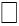 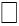 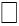 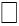 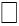 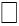 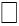 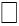 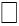 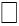 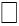 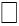 
      2110 Контингенты беременных, проживающих в районе обслуживания организации
      *) не включаются данные о женщинах, обратившихся за направлением на медицинский аборт до 12 недель.
      2120 Из числа закончивших беременность (графы 5+6+7+8) таблицы.
      2210 1) были осмотрены терапевтом 1 ___________ в т.ч. до 12 недель беременности 2 ________.
      2130 Отдельные заболевания, предшествовавшие или возникшие во время беременности, осложняющие беременность.
      Родовспоможение в стационаре:
      2210 Принято родов всего 1 _____________, из них у девочек-подростков (15-18 лет) 2 ___________,.
      у молодежи 19-29 лет 3 _____, кроме того, поступило родивших вне родильного отделения 4 ____, из числа родов: физиологические 5 __________________, многоплодные 6 ____________, из них: двойня 7 ________, тройня 8 _______. Количество женщин, абсолютно здоровых, из числа закончивших беременность родами 9 ________, количество женщин, из числа родивших, не посещавших женскую консультацию (женский кабинет) 10 ______.
      2211 Заболевания, осложнившие роды (осложнения родов и послеродового периода)
      2212 Причины смерти беременных, рожениц и родильниц случаи
      2213 Из числа умерших умерло в: акушерских стационарах 1 _________ в частных клиниках 4 _______________ гинекологических 2 _________ на дому 5 _________________ других стационарах 3 _________ прочих местах 6 _____________.
      Сведения о новорожденных
      2245 Распределение родившихся и умерших по массе тела при рождении
      2246 Родились живыми (включая поступивших после рождения вне родильной организации) всего 1 ________________________, из них родились ранее срока 2 ____________________________. Родились мертвыми - всего 3 _____________________, из них родились ранее срока 4 _________________, из числа родившихся мертвыми, смерть наступила до начала родовой деятельности 5 ______________.
      2247 Переведено новорожденных (плодов) в другие стационары (отделения для недоношенных и грудных детей) 1 __________. Сделано противотуберкулезных прививок 2 ______. Сделано прививок против гепатита В3 _________.
      2250 Заболевания и причины смерти новорожденных (плодов), родившихся с массой тела 500-999 грамм.
      2260 Заболевания и причины смерти новорожденных, родившихся с массой тела 1000-1499 грамм случаи
      2270 Заболевания и причины смерти новорожденных, родившихся с массой тела 1500-2499 грамм
      2280 Заболевания и причины смерти новорожденных, родившихся с массой тела 2500 грамм и более случаи
      1000
      Наименование _____________________________________________________________________ 
      Адрес ____________________________________________________________________________
      Телефон ________________
      Адрес электронной почты ________________________
      Исполнитель (Ф.И.О. (при его наличии) ___________________________________, подпись ___________ телефон ______ 
      Руководитель или лицо, исполняющего его обязанности (Ф.И.О. (при его наличии) _________________________________
      подпись ____________________ 
      Место для печати _____________________
      Дата заполнения "___" ________________ 20___ г. Пояснение по заполнению формы, предназначенной для сбора административных данных  "Отчет о медицинской помощи беременным, роженицам и родильницам" Отчетный период за 20____ год  (индекс: 21-БРР, периодичность: годовая)
      1. Настоящее пояснение по заполнению формы, административных данных определяет единые требования по заполнению формы, административных данных "Отчет о медицинской помощи беременным, роженицам и родильницам".
      2. Отчет по форме №21 составляют:
      1) родильные дома, все лечебно-профилактические организации всех форм собственности, имеющие женские консультации, акушерско-гинекологические кабинеты в составе поликлиник, родильные отделения, палаты, койки в стационаре;
      2) районные и сельские участковые больницы, семейно-врачебные амбулатории, если они наблюдают беременных;
      3) научно-исследовательские учреждения, имеющие в своем составе акушерско-гинекологический стационар или женскую консультацию.
      3. Деятельность женских консультаций представлена в разделе "Контингенты беременных, проживающих в районе обслуживания организации" (коды 2110, 2120, 2130).
      4. Сельские участковые и районные больницы, семейно-врачебные амбулатории включают в указанные таблицы сведения о беременных, проживающих в районе их обслуживания, включая беременных, за которыми непосредственное наблюдение осуществлялось персоналом фельдшерско-акушерских пунктов до родов и родильниц в послеродовом периоде. В этом случае на беременную заводится "Индивидуальная карта беременной и родильницы" (форма № 077/у), утвержденной приказом исполняющего обязанности Министра здравоохранения Республики Казахстан от 30 октября 2020 года № ҚР ДСМ-175/2020 "Об утверждении форм учетной документации в области здравоохранения" (зарегистрирован в Реестре государственной регистрации нормативных правовых актов под № 21579).
      5. Женские консультации, акушерско-гинекологические кабинеты поликлиники, семейно-врачебные амбулатории заполняют полностью коды 2110, 2120, 2130.
      6. Сведения для заполнения раздела "Контингенты беременных, проживающих в районе обслуживания организации" берутся из "Индивидуальной карты беременной и родильницы" (форма № 077/у).
      7. В таблице 2110 в строку 02 включаются сведения по всем графам от 1 до 10 о беременных после ЭКО (экстракорпоральное оплодотворение), в графу 1 включаются сведения о количестве беременных, состоящих на учете на конец предыдущего года. В графу 2 таблицы 2110 включаются все беременные, поступившие под наблюдение консультации в отчетном году, в графу 3- в том числе в ранние сроки беременности- до 12 недель. Данные графы 2 должны превышать данные графы 3 за счет поступивших под наблюдение в поздние сроки беременности. В графу 4 включаются сведения о беременных, поступивших из числа наблюдавщихся другими учреждениями. Они не включаются в графы 2 и 3. В графы 5-8 включаются сведения об исходах беременности у женщин, состоящих под наблюдением на начало года: графа 1 "оставшиеся под наблюдением с предыдущего года" и поступившие под наблюдение в отчетном году графа 2, включая женщин, наблюдавшихся ранее другими учреждениями графа 4. В графах 5 и 6 показывается число женщин, у которых беременность закончилась родами в срок- графа 5, преждевременно- графа 6, запоздалыми графа-7 (свыше 42-х недель беременности), в графе 8 – абортами. Сюда не включаются данные о женщинах, обратившихся за направлением на аборт. Число преждевременных родов графа 6 сопоставляется с числом недоношенных детей таблица 2245, строка 1, графа 2-4; В графу 9 вносятся данные о числе беременных-выбывших из под наблюдения женской консультации.
      8. В графу 10 включается число беременных, оставшихся под наблюдением на конец отчетного года. Данные по графе 10 должно быть равны сумме данных по графам 1, 2, 4, с вычетом суммы граф 5, 6, 7, 8, 9. Графа 10 равна графа 1+ графа 2 + графа 4 – графа 5- графа 6- графа 7 – графа 8 –графа 9.
      9. В строке код 2120 показывают сведения о беременных, осмотренных терапевтом из числа закончивших беременность /графа 5+6+7+8 / пункт 1- всего и пункт 2- в том числе до 12 недель беременности.
      10. Пункт 1 больше пункта 2, но не более суммы граф 5, 6, 7,8 таблицы 2110.
      11. В таблице 2130 "Отдельные заболевания, предшествовавшие или возникшие во время беременности, осложняющие беременность", указываются сведения о заболеваниях беременных женщин, выявленных в период, предшествовавший беременности или во время беременности, если они осложняют беременность, сами отягощаются при ней или являются основной причиной оказания акушерской помощи.
      12. Строка с кодом 2210 "Принято родов" - всего пункт 1 заполняется из формы 020/у "Форма учета родов", утвержденной приказом исполняющего обязанности Министра здравоохранения Республики Казахстан от 30 октября 2020 года № ҚР ДСМ-175/2020 "Об утверждении форм учетной документации в области здравоохранения" (зарегистрирован в Реестре государственной регистрации нормативных правовых актов под № 21579).
      13. В пункте 2 отмечается число принятых родов из общего количества- у девочек-подростков 15-18 лет. В пункте 3 – у молодежи 19-29 лет.
      14. Пункт 4 "Кроме того, поступило родивших вне родильного отделения" сюда включаются домашние роды, дорожные и т.д. роды с последующей госпитализацией. Из общего числа родов, принятых в стационаре (пункт 1), в пункте 5 показывается число физиологических родов.
      15. Из общего числа родов в пунктах 1 и 4 показывается число многоплодных родов-пункт 6, которые необходимо расписать: сколько из них двоен (пункт 7), троен (пункт 8).
      16. В пункте 9 указывается количество женщин, абсолютно здоровых, из числа закончивших беременность родами, т.е. женщин, не имеющих острой и хронической соматической патологии, без осложнений течения беременности и родов.
      17. В пункте 10, количество женщин, не посетивших женскую консультацию (кабинет).
      18. В таблице 2211 показываются "Заболевания, осложнившие роды (осложнения родов и послеродового периода)".
      19. В таблицу 2212 "Причины смерти беременных, рожениц и родильниц" включаются данные о всех умерших беременных, роженицах, родильницах, до 365 дней с момента родоразрешения и послеабортного периода, умерших в лечебных организациях, на дому, в дороге и других местах. кроме умерших от несчастных случаев (авто и авиакатастрофы, самоубийства, убийства и др.). Данные для заполнения таблицы берутся из "Медицинской карты стационарного пациента" форма № 001/у, Медицинское свидетельство о смерти форма № 045/у, заключения судмедэксперта, приказом исполняющего обязанности Министра здравоохранения Республики Казахстан от 30 октября 2020 года № ҚР ДСМ-175/2020 "Об утверждении форм учетной документации в области здравоохранения" (зарегистрирован в Реестре государственной регистрации нормативных правовых актов под № 21579).
      20. В графы 1, 2, 3 включаются сведения об умерших беременных: графу 1- до 12 недель беременности, графу 2- с 13 до 21 недель беременности, графу 3- с 22 недель беременности и более. В графу 4 включаются сведения о роженицах и родильницах.
      21. В графу 5 - сведения о женщинах, умерших до 42-х дней послеабортного и послеродового периодов. В графу 6 - сведения о женщинах, умерших с 43 до 365 дня послеабортного и послеродового периодов. Это будут данные о поздней материнской смертности. "Поздняя материнская смертность" по определению ВОЗ (Всемирной организации здравоохранения) смерть женщины от непосредственной акушерской причины или причины, косвенно связанной с ней, наступившая в период, превышающий 42 дня после родов, но менее чем 1 год после родов.
      22. Смерть, непосредственно связанная с акушерскими причинами: смерть в результате акушерских осложнений состояния беременности, то есть беременности, родов и послеродового периода, а также в результате вмешательств, упущений, неправильного лечения или цепи событий, последовавших за любой из перечисленных причин. Эти данные заносятся в строки 01-08, 15, 16, по всем графам.
      23. Прочие причины (тромбоэмболия легочной артерий связанные с акушерскими причинами, наркозные осложнения, анафилактический шок, ранения сосудов во время операции) (О29, О74, О75, О75.1, О87, О89, О90).
      24. Смерть, косвенно связанная с акушерскими причинами: смерть в результате существовавшей прежде болезни или болезни, развившейся в период беременности, вне связи с непосредственной причиной, но отягощенной физиологическим воздействием беременности. Эти данные заносятся в строки 09-16 по всем графам.
      25. В таблице 2213 выделяются умершие женщины по месту смерти, в стационаре, дома, по профилю стационара.
      26. Таблица 2245. "Распределение родившихся и умерших новорожденных по массе тела при рождении". В графах 2-5, приводятся сведения о распределении родившихся живыми (строка 01), мертвыми (строка 06) и умерших (строки 02 - 05) по массе тела при рождении, начиная с 500 грамм. Все родившиеся живыми с массой тела 500 грамм и более подлежат выхаживанию.
      27. Все родившиеся живыми, имеющие массу тела 500 грамм и более, подлежат регистрации в медицинской документации учреждения здравоохранения.
      28. Под кодом 2246 "Родились живыми (включая поступивших после рождения вне родильного учреждения)" - всего - пункт 1, включаются все новорожденные родившиеся живыми, как в роддомах, так и от домашних родов с последующей госпитализацией. В пункт 2 включают родившихся ранее срока и в пункте 3 указывается число мертворожденных, из них родились ранее срока в пункте 4, а смерть которых наступила до начала родовой деятельности (антенатально) в пункте 5.
      29. В таблице 2247 указывают: пункт 1- сведения о новорожденных (плодах), переведенных в другие стационары (отделения для недоношенных и грудных детей); пункт 2 - число противотуберкулезных прививок, сделанных новорожденным, пункт 3 – число прививок против гепатита В.
      30. В таблице 2250 "Заболевания и причины смерти новорожденных, плодов, родившихся с массой тела 500-999 граммов", в таблицу 2260 "Заболевания и причины смерти новорожденных (плодов), родившихся с массой тела 1000-1499 граммов", в таблицу 2270 "Заболевания и причины смерти новорожденных (плодов), родившихся с массой тела 1500-2499 граммов" и в таблицу 2280 "Заболевания и причины смерти новорожденных (плодов), родившихся с массой тела 2500 граммов и более", включаются сведения о всех новорожденных (плодах) заболевших и умерших в родовспомогательных организациях в соответствии с Международной классификацией болезней, травм и причин смерти Х пересмотра ВОЗ, в зависимости от массы тела при рождении, времени наступления смерти и недоношенности.
      31. Таблица 2250 представляет сведения обо всех заболеваниях новорожденных, причинах их смерти и мертворожденных, родившихся с массой 500-999 грамм. В строку 01 графу 1 включаются сведения о новорожденных (плодах), родившихся живыми, больными и заболевшими, в графы 3, 4 и 5 –распределение умерших по возрасту на 3 периода (0-6 суток, 7-27 суток и 28 суток и более), в графу 6 – сведения о мертворожденных и графу 7 – в том числе антенатально.
      1) в строки 02-05 по шифрам заболеваний вносятся данные.
      2) в строку 05 Врожденные аномалии, включаются 5.1- ВПС (врожденные пороки сердца).
      3) сумма строк 07, 08, 09, 10-16, 17-19 равна или меньше строки 06. А сумма строк 02+03+04+05+06+20= строке 1 по всем графам.
      32. Таблица 2260 представляет сведения обо всех заболеваниях новорожденных, причинах их смерти и мертворожденных, родившихся с массой 1000-1499 грамм.
      1) в строку 01 включаются абсолютное число заболевших детей, из них число заболеваний по графе 1, по графам 3, 4, и 5, – распределение умерших по возрасту, в графу 6 – сведения о мертворожденных и графу 7 – в том числе антенатально.
      2) в строку 05 Врожденные аномалии, включаются 5.1- ВПС (врожденные пороки сердца).
      3) сумма строк 07, 08, 09, 10, 11, 12-15 равна или меньше строки 06. А сумма строк 02+03+04+05+06+15= строке 1 по всем графам.
      4) в строку 15 включаются все прочие болезни новорожденных, не вошедшие в другие строки.
      5) строка 08 "Родовые травмы" - сюда включаются 8.1 - разрыв и внутричерепное кровоизлияние, вызванное родовой травмой (шифр Р10), 8.2 --повреждение волосистой части головы (шифр Р12), 8.3- родовая травма скелета (шифр Р13), 8.4- родовая травма периферической нервной системы (шифр Р14). Таким образом, сумма строк 8.1-8.4 должна быть меньше или равно строке 8 по всем графам.
      6) строка 09 – "Расстройства дыхательной и сердечно-сосудистой систем" (шифр Р20-Р24) из них: строка 9.1- внутриутробная гипоксия и асфиксия при рождении (шифр Р20-Р21), строка 9.2- синдром дыхательных расстройств (шифр Р22), строка 9.3- врожденная пневмония (шифр Р23), строка 9.4-неонатальный синдром аспирации (шифр Р24). Таким образом, сумма строк 9.1-9.4 должна быть меньше или равно строке 9 по всем графам.
      7) в строку 10 включаются инфекции, специфичные для перинатального периода (шифр Р35-Р38), из них: строка 10.1-врожденные вирусные инфекции (шифр Р35-Р35.9), в строке 10.2- бактериальная инфекция новорожденного (шифр Р 36), в строке 10.3- омфалит новорожденного (шифр Р38).
      8) сумма строк 10.1-10.3 должна быть меньше или равно строке 10 по всем графам.
      9) в строке 11- геморрагические и гематологические нарушения у плода и новорожденного (шифр Р50-Р59), из них: строка 11.1- внутрижелудочковое кровоизлияние (P52) 11.2 - геморрагическая болезнь плода и новорожденного (шифр Р 53), строка 11.3- гемолитическая болезнь плода и новорожденного (шифр Р55), строка 11.4- желтухи новорожденных (шифр Р58-Р59).
      10) сумма строк 11.1-11.4 должна быть меньше или равно строке 11 по всем графам.
      11) в строку 15 включаются "Прочие болезни новорожденных", в строку 15.1- отдельно выделен врожденный сифилис (шифр А50), в связи с ростом этого заболевания у новорожденных.
      33. Таблица 2270 представляет сведения обо всех заболеваниях новорожденных, причинах их смерти и мертворожденных, родившихся с массой 1500-2499 грамм.
      1) в строку 01 включаются абсолютное число заболевших детей, из них число заболеваний по графе 1, по графам 3, 4, и 5, – распределение умерших по возрасту, в графу 6 – сведения о мертворожденных и графу 7 – в том числе антенатально.
      2) в строку 05 Врожденные аномалии, включаются 5.1- ВПС (врожденные пороки сердца).
      3) сумма строк 07, 08, 09, 10, 11, 12-15 равна или меньше строки 06. А сумма строк 02+03+04+05+06+15= строке 1 по всем графам.
      4) в строку 15 включаются все прочие болезни новорожденных, не вошедшие в другие строки.
      5) строка 08 "Родовые травмы" - сюда включаются 8.1 - разрыв и внутричерепное кровоизлияние, вызванное родовой травмой (шифр Р10), 8.2 --повреждение волосистой части головы (шифр Р12), 8.3- родовая травма скелета (шифр Р13), 8.4- родовая травма периферической нервной системы (шифр Р14). Таким образом, сумма строк 8.1-8.4 должна быть меньше или равно строке 8 по всем графам.
      6) строка 09 – "Расстройства дыхательной и сердечно-сосудистой систем" (шифр Р20-Р24) из них: строка 9.1- внутриутробная гипоксия и асфиксия при рождении (шифр Р20-Р21), строка 9.2- синдром дыхательных расстройств (шифр Р22), строка 9.3- врожденная пневмония (шифр Р23), строка 9.4-неонатальный синдром аспирации (шифр Р24). Таким образом, сумма строк 9.1-9.4 должна быть меньше или равно строке 9 по всем графам.
      7) в строку 10 включаются инфекции, специфичные для перинатального периода (шифр Р35-Р38), из них: строка 10.1-врожденные вирусные инфекции (шифр Р35-Р35.9), в строке 10.2- бактериальная инфекция новорожденного (шифр Р 36), в строке 10.3- омфалит новорожденного (шифр Р38).
      8) сумма строк 10.1-10.3 должна быть меньше или равно строке 10 по всем графам.
      9) в строке 11- геморрагические и гематологические нарушения у плода и новорожденного (шифр Р50-Р59), из них: строка 11.1- внутрижелудочковое кровоизлияние (P52) 11.2 - геморрагическая болезнь плода и новорожденного (шифр Р 53), строка 11.3- гемолитическая болезнь плода и новорожденного (шифр Р55), строка 11.4- желтухи новорожденных (шифр Р58-Р59).
      10) сумма строк 11.1-11.4 должна быть меньше или равно строке 11 по всем графам.
      11) в строку 15 включаются "Прочие болезни новорожденных", в строку 15.1- отдельно выделен врожденный сифилис (шифр А50), в связи с ростом этого заболевания у новорожденных.
      34. Таблица 2280 представляет сведения обо всех заболеваниях новорожденных, причинах их смерти и мертворожденных, родившихся с массой 2500 грамм и более.
      в строку 01 включаются абсолютное число заболевших детей, из них число заболеваний по графе 1, по графам 3, 4, и 5, – распределение умерших по возрасту, в графу 6 – сведения о мертворожденных и графу 7 – в том числе антенатально.
      в строку 05 Врожденные аномалии, включаются 5.1- ВПС (врожденные пороки сердца).
      сумма строк 07, 08, 09, 10, 11, 12-15 равна или меньше строки 06. А сумма строк 02+03+04+05+06+15 равна строке 1 по всем графам.
      в строку 15 включаются все прочие болезни новорожденных, не вошедшие в другие строки.
      строка 08 "Родовые травмы" - сюда включаются 8.1 - разрыв и внутричерепное кровоизлияние, вызванное родовой травмой (шифр Р10), 8.2 --повреждение волосистой части головы (шифр Р12), 8.3- родовая травма скелета (шифр Р13), 8.4- родовая травма периферической нервной системы (шифр Р14). Таким образом, сумма строк 8.1-8.4 должна быть меньше или равно строке 8 по всем графам.
      строка 09 – "Расстройства дыхательной и сердечно-сосудистой систем" (шифр Р20-Р24) из них: строка 9.1- внутриутробная гипоксия и асфиксия при рождении (шифр Р20-Р21), строка 9.2- синдром дыхательных расстройств (шифр Р22), строка 9.3- врожденная пневмония (шифр Р23), строка 9.4-неонатальный синдром аспирации (шифр Р24). Таким образом, сумма строк 9.1-9.4 должна быть меньше или равно строке 9 по всем графам.
      в строку 10 включаются инфекции, специфичные для перинатального периода (шифр Р35-Р38), из них: строка 10.1-врожденные вирусные инфекции (шифр Р35-Р35.9), в строке 10.2- бактериальная инфекция новорожденного (шифр Р 36), в строке 10.3- омфалит новорожденного (шифр Р38).
      сумма строк 10.1-10.3 должна быть меньше или равно строке 10 по всем графам.
      в строке 11- геморрагические и гематологические нарушения у плода и новорожденного (шифр Р50-Р59), из них: строка 11.1- внутрижелудочковое кровоизлияние (P52) 11.2 - геморрагическая болезнь плода и новорожденного (шифр Р 53), строка 11.3- гемолитическая болезнь плода и новорожденного (шифр Р55), строка 11.4- желтухи новорожденных (шифр Р58-Р59).
      сумма строк 11.1-11.4 должна быть меньше или равно строке 11 по всем графам.
      в строку 15 включаются "Прочие болезни новорожденных", в строку 15.1- отдельно выделен врожденный сифилис (шифр А50), в связи с ростом этого заболевания у новорожденных.
      35. Таблица 1000 заполняется всеми лечебно-профилактическими организациями системы здравоохранения и других министерств, ведомств, вне зависимости от формы собственности, производящими аборты.
      в таблице отражаются сведения об общем числе абортов, видах абортов (самопроизвольные, медицинские, криминальные, аборты по медицинским, социальным показаниями, медикаментозные аборты) осложнениях вызванных абортом, числе женщин, умерших после аборта в зависимости от возраста женщины (графы 2-5) и срока беременности, когда произошел аборт (до 12 недель – графа 6, 13-21 неделя вкл. – графа 7).
      для заполнения граф и строк этой формы берутся сведения о всех видах прерывания беременности до 22 недель беременности.
      строка 3 "Медицинские аборты до 12 недель" включает в себя все артифициальные медицинские аборты до 12 недель беременности и в том числе мини-аборты (Z30.3).
      в строке 4, кроме того, показаны "в том числе мини-аборты".
      в строке 14 "Число женщин умерших после аборта, всего" – следует отметить всех умерших женщин, от прерывания беременности до 22 недель, независимо от видов прерывания.
      в строках с 15 по 21 – следует указать число умерших женщин, независимо от вида прерывания, с указанием основной причины смерти
      все случаи прерывания беременности с 22 недель относятся к родам, поэтому информация о них включена в формы № 21 и № 16. Форма, предназначенная для сбора административных данных Куда представляется: Министерство здравоохранения Республики Казахстан Форма административных данных размещена на интернет ресурсе: www.dsm.gov.kz Отчет организации скорой медицинской помощи Отчетный период за 20____ год
      Индекс: 22-СМП
      Периодичность: годовая
      Круг лиц, представляющих: организации здравоохранения районов, областей, города республиканского значения и столицы
      Срок представления: один раз в год, 10 февраля, следующего за отчетным периодом
      БИН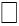 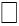 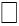 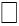 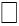 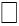 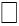 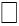 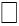 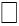 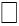 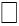 
      1000 Количество самостоятельных станций 1 ________ отделений 2________
      1100 Штаты станции (отделения) скорой медицинской помощи
      2000 Медицинская помощь при выездах бригад скорой медицинской помощи
      2001 Количество безрезультатных выездов 1 ________. Отказано за необоснованностью вызова 2 ________. Число лиц, переданных в организации ПМСП в часы их работы 3 _______.
      Количество проведенных консультаций 4___. Из числа пострадавших в дорожно-транспортных происшествиях (из строки 3 графы 3 таблицы 2000) госпитализировано 5____, число пострадавших в дорожно-транспортных происшествиях со смертельным исходом до прибытия бригады 6 ______. Количество вызовов обслуженных с опозданием (1-3 категории срочности) 7________.
      2100 Сведения о деятельности бригад скорой медицинской помощи
      2101 Число лиц, перевезенных фельдшерскими бригадами (из гр.3 стр.3 табл. 2200) 1 __________.
      2102 Число лиц, которым оказана амбулаторная помощь 1 _________. Оказание экстренной медицинской помощи в форме санитарной авиации и планово- консультативной медицинской помощи (далее –ЭПКМП).
      3000 Число организаций, имеющих отделение санитарной авиации и ЭПКМП1 _______.
      3100 Штаты организации (отделения) санитарной авиации и ЭПКМП:
      3200 Транспорт:
      3300 Вылеты, выезды санитарного транспорта
      4000 Транспортировка больных, рожениц, родильниц и прочие перевозки при вылетах и выездах
      4100 Экстренная медицинская помощь при вылетах, выездах
      Продолжение таблицы
      4200 Планово-консультативная медицинская помощь при выездах
      5000 Деятельность врачей при вылетах, выездах
      6000 Отказано в вылете, выезде за необоснованностью вызова 1 _________. Отказано в вылете, выезде по погодным условиям 2 _________. 
      7000 Количество консультаций экстренных больных по телефону 1 _________.
      Наименование _____________________________________________________________________ 
      Адрес ____________________________________________________________________________
      Телефон ________________
      Адрес электронной почты ________________________
      Исполнитель (Ф.И.О. (при его наличии) ___________________________________, подпись ___________ телефон ______ 
      Руководитель или лицо, исполняющего его обязанности (Ф.И.О. (при его наличии) _________________________________
      подпись ____________________ 
      Место для печати _____________________
      Дата заполнения "___" ________________ 20___ г. Пояснение по заполнению формы, предназначенной для сбора административных данных  "Отчет организации скорой медицинской помощи"  (Индекс: 22-СМП, периодичность: годовая) Отчетный период за 20____ год
      1. Настоящее пояснение по заполнению формы, административных данных определяет единые требования по заполнению формы, административных данных "О сети и деятельности организаций здравоохранения".
      2. Форма составляется на основании учетных форм № 085/у "Карта вызова бригады скорой медицинской помощи", № 088/у "Сопроводительный лист станции скорой медицинской помощи (подшивается к истории болезни)", № 89/у "Журнал регистрации приема вызовов по предоставлению медицинской помощи в форме санитарной авиации", № 087/у "Карта вызова мобильной бригады санитарной авиации", № 090/у "Задание на санитарный полет", утвержденных приказом исполняющего обязанности Министра здравоохранения Республики Казахстан от 30 октября 2020 года № ҚР ДСМ-175/2020 "Об утверждении форм учетной документации в области здравоохранения" (зарегистрирован в Реестре государственной регистрации нормативных правовых актов под № 21579).
      3. Таблица 1000: в пункте 1 указывается количество самостоятельных станций скорой медицинской помощи (далее – СМП); в пункте 2 – количество отделений СМП в составе медицинских организаций.
      4. Таблица 1100 "Штаты станции (отделения) скорой медицинской помощи" заполняется по данным штатного расписания медицинской организации и содержит сведения:
      1) в графе 1 указывается численность всего персонала станций (отделений) СМП на конец отчетного года, в графе 2 - число врачей, в графе 3 – число среднего медицинского персонала, в графе 4 - число младшего медицинского персонала, в графе 5 - число прочего персонала;
      2) в строке 1 указываются сведения о штатных должностях, в строке 2 - сведения о занятых должностях (в соответствии с их фактическим замещением на конец года).
      3) число занятых должностей по всем графам таблицы 1100 не превышает числа штатных должностей;
      4) в строке 3 указываются сведения о числе физических лиц, находящихся на основной работе, на станции (отделении) СМП;
      5. Таблица 2000 "Медицинская помощь при выездах бригад СМП" указывается:
      1) в графе 1 – сведения об общем количестве выполненных выездов и числе лиц, которым оказана медицинская помощь при выездах бригад СМП;
      2) в графе 2 – сведения о количестве выполненных выездов бригад СМП и числе лиц, которым оказана медицинская помощь при несчастных случаях (различные виды травм и отравления);
      3) в графе 3 – сведения о количестве выполненных выездов бригад СМП и числе лиц, которым оказана медицинская помощь при дорожно-транспортных происшествиях (ДТП) (из графы 2);
      4) в графе 4 – сведения о количестве выполненных выездов бригад СМП и числе лиц, которым оказана медицинская помощь при внезапных заболеваниях и состояниях, угрожающих жизни больного (остро развивающиеся нарушения деятельности сердечно-сосудистой системы, центральной нервной системы, органов дыхания, органов брюшной полости);
      5) в графе 5 – сведения о количестве выполненных выездов бригад СМП и числе лиц, которым оказана медицинская помощь при обострениях хронических заболеваний, то есть, по поводу заболеваний, не требующих оказания экстренной медицинской помощи;
      6) в графе 6 – сведения о количестве выполненных выездов бригад СМП и числе женщин, которым оказана медицинская помощь при родах и при патологии беременности вне медицинской организации, и по пути следования в медицинскую организацию;
      7) в графе 7 – сведения об общем количестве выполненных перевозок и числе больных, рожениц и родильниц, которые были перевезены автомобилями СМП;
      8) в графе 8 – сведения о количестве выполненных выездов, закончившихся госпитализацией больных и числе больных, госпитализированных в медицинские организации, из общего количества выполненных выездов бригадами СМП и числа лиц, которым оказана медицинская помощь (из графы 1);
      9) в строке 01 - сведения об общем количестве выполненных выездов бригад СМП, за исключением безрезультатных выездов.
      10) в строке 02 - сведения о числе лиц, которым оказана медицинская помощь при выездах бригад СМП;
      11) в строке 03 - сведения о количестве выездов бригад СМП к детям в возрасте 0-17 лет 11 месяцев 29 дней включительно;
      12) в строке 04 – данные о числе лиц, которым оказана медицинская помощь при выездах бригад СМП в сельских населенных пунктах (из строки 02);
      13) в строке 05 – данные о числе детей в возрасте 0-17 лет 11 месяцев 29 дней включительно, которым оказана медицинская помощь при выездах бригад СМП (из строки 04);
      14) в строке 06 – данные о числе лиц, умерших в присутствии выездной бригады: СМП (из строки 02): смерть на месте происшествия, в санитарном автотранспорте и смерть в приемном покое наступившая в течении 30 минут с момента доставки;
      15) в строке 07 – данные о числе детей в возрасте 0-17 лет 11 месяцев 29 дней включительно, умерших в автомобиле скорой медицинской помощи (из строки 06);
      16) в строке 8 – сведения о количестве выездов бригад скорой медицинской помощи в часы работы ПМСП.
      17) данные, указанные в строке 02 (число лиц, которым оказана медицинская помощь при выездах), равны или больше данных строки 1 (количество выполненных выездов) за счет случаев, когда при одном выезде медицинская помощь была оказана нескольким лицам.
      18) Несовпадение данных в строках 1 и 3 в графах 1, 2, 3, 4, 5, 6, 7 и 8.
      19) По строкам 1, 2, 3 и 4 числа, указанные в графе 1 (всего), равны суммам данных граф 2, 4, 5, 6 и 7;
      6. В подтабличной строке 2001 указывается:
      1) в пункте 1 сведения о безрезультатных выездах бригад СМП. Безрезультатные выезды – это случаи, когда больного не оказалось на месте, вызов был ложным (по данному адресу СМП не вызывали), не найден адрес, указанный при вызове, пациент оказался практически здоровым и не нуждался в помощи, больной умер до приезда бригады СМП, больной увезен до прибытия бригады СМП, больной обслужен врачом поликлиники до прибытия бригады СМП, больной отказался от помощи (осмотра), вызов отменен;
      2) в пункте 2 сведения о количестве отказов за необоснованностью вызова: основным критерием необоснованности является то, что на таких вызовах медицинская помощь либо не оказывается, либо требует незначительных манипуляций, например, антисептика ссадин, пероральный прием препаратов. Отказ за необоснованностью вызовов – это переадресация непрофильных вызовов в другую медицинскую организацию;
      3) в пункте 3 – число лиц, переданных в организации ПМСП в часы их работы;
      4) в пункте 4 – сведения о количестве проведенных консультаций, консультантами станций (отделений) СМП;
      5) в пункте 5 – число пострадавших при дорожно-транспортных происшествиях, госпитализированных в медицинские организации (из строки 02 и 04 графы 3);
      6) в пункте 6 – число пострадавших в дорожно-транспортном происшествии, у которых смерть наступила до прибытия бригады СМП;
      7) в пункте 7 – количество обслуженных выездов с опозданием (1-3 категории срочности).
      7. В таблице 2100 "Сведения о деятельности бригад СМП" указывается сведения о работе бригад СМП разных профилей:
      1) в графе 1 – количество медицинских организаций, имеющие бригады СМП;
      2) в графе 2 –количество выездных бригад СМП в смену (среднее ежесуточное количество выездных бригад СМП выходящих в смену в течении года). Бригада СМП – это структурно-функциональная единица станции (подстанции, отделения) СМП, организованная в соответствии со штатными нормативами, для обеспечения работы в одну смену (6 часов). Количество бригад указывается в соответствии с числом штатных единиц специалистов, утвержденных для работы на линии (врачебных, фельдшерских и специализированных бригад).
      3) в графе 3 – число лиц, которым оказана медицинская помощь бригадами СМП;
      4) в строке 1 – сведения о количестве врачебных общепрофильных бригад СМП, включая бригады для оказания медицинской помощи детскому населению;
      5) в строке 2 – сведения о деятельности врачебных общепрофильных бригад для оказания медицинской помощи детям в возрасте от 0 до 17 лет включительно (из строки 01);
      6) в строке 3 – сведения о деятельности фельдшерских бригад;
      7) в строке 4 – сведения о деятельности специализированных бригад, всего;
      8) в строке 5 – сведения о деятельности кардиореанимационных бригад (из строки 04);
      9) в строке 6 – сведения о деятельности бригад интенсивной терапии (из строки 04);
      10) в строке 7 – сведения о деятельности прочих бригад (из строки 04), которые следует расшифровать.
      8. В подтабличной строке 2101 указываются сведения о числе лиц, перевезенных фельдшерскими бригадами, из числа лиц, которым оказана помощь данными бригадами (из графы 3 строки 03 таблицы 2200).
      9. В подтабличной строке 2102 указываются сведения о числе лиц, которым оказана амбулаторная медицинская помощь при непосредственном их обращении на станцию (отделение) СМП.
      10. При заполнении отчета об оказании экстренной медицинской помощи в форме санитарной авиации (далее – СА) и ЭПКМП в строке 3000 указывается число организаций, имеющее в своем составе отделение СА и отделение ЭПКМП;
      11. Таблица 3100 "Штаты организации (отделения) санитарной авиации" заполняется по данным штатного расписания медицинской организации и содержит сведения:
      1) в графе 1 – о численности всего персонала отделений СА на конец отчетного года, в графе 2 - число врачей, в графе 3 - число среднего медицинского персонала, в графе 4 - число младшего медицинского персонала, в графе 5 - число прочего персонала;
      2) в строке 1 указываются сведения о штатных должностях;
      3) в строке 2 – сведения о занятых должностях (в соответствии с их фактическим замещением на конец года);
      4) в строке 3 указываются сведения о числе физических лиц (основных работников), трудовые книжки которых находятся в данной организации;
      5) организации здравоохранения, имеющие в своем составе СА и отделение ЭПКМП, в таблицу 1100 отчетной формы 30 "Отчет медицинской организации" не включают сведения о должностях медицинского персонала санитарной авиации и отделения ЭПКМП;
      6) в строках 1, 2, 3 сумма чисел в графах 2-5 равна числам в графе 1 соответствующей строки;
      7) количество занятых должностей по всем графам таблицы не превышает количества штатных должностей.
      12. Таблица 3200 "Транспорт" содержит сведения о санитарном транспорте:
      1) в строке 1 указываются сведения об общем количестве медицинского транспорта;
      2) в строке 2 – сведения о медицинском транспорте, находящемся на балансе медицинской организации здравоохранения на конец отчетного года по данным бухгалтерского учета, выделенный и закрепленный приказом руководителя организации здравоохранения за санитарной авиацией и отделением ЭПКМП; 
      3) в строке 3 – сведения об арендуемом санитарном транспорте. 
      13. Таблица 3300 "Вылеты, выезды санитарного транспорта" содержит сведения о вылетах и выездах санитарного транспорта и заполняется по данным первичной медицинской документации "Журнал регистрации приема вызовов по предоставлению медицинской помощи в форме санитарной авиации" по форме № 089/у, утвержденной приказом исполняющего обязанности Министра здравоохранения Республики Казахстан от 30 октября 2020 года № ҚР ДСМ-175/2020 "Об утверждении форм учетной документации в области здравоохранения" (зарегистрирован в Реестре государственной регистрации нормативных правовых актов под № 21579): 
      1) в строке 3 указывается общее число выполненных вылетов, выездов;
      2) все вылеты, выезды, выполненные как в экстренном порядке, так и в плановом порядке распределяются по видам обслуженного санитарного транспорта и необходимо указать бюджет (республиканский, местный); 
      3) сумма чисел в графах 3;5 равна числам в графе 2 соответствующей строки;
      4) сумма чисел в графах 4;6 равна числам в графе 1 соответствующей строки;
      5) передвижные автомобильные комплексы и санитарные вагоны не осуществляют выезды в экстренном порядке.
      14. Таблица 4000 "Транспортировка больных, родильниц, и прочие перевозки при вылетах и выездах" заполняется на основании данных первичной медицинской документации "Журнал регистрации приема вызовов по предоставлению медицинской помощи в форме санитарной авиации" по форме № 089/у, утвержденной приказом исполняющего обязанности Министра здравоохранения Республики Казахстан от 30 октября 2020 года № ҚР ДСМ-175/2020 "Об утверждении форм учетной документации в области здравоохранения" (зарегистрирован в Реестре государственной регистрации нормативных правовых актов под № 21579): 
      1) в графе 1 указывается общее число лиц, транспортированных при несчастных случаях (графа 2), внезапных заболеваниях и состояниях (графа 3), акушерско-гинекологических патологиях (графа 4), которое должно быть равно сумме граф 2-4 по всем строкам. В графу 1 не включаются прочие перевозки; 
      2) в графе 5 – сведения о прочих перевозках соответствующим транспортом, к ним относятся перевозки попутных больных, перевозки больных на (и из) железнодорожный вокзал и в аэропорт, межбольничная перевозка, транспортировка трупов, срочная доставка медикаментов, вакцин, органов и (частей органов) для трансплантации, медицинской аппаратуры, доставка консультантов к больному из других регионов и других медицинских организаций, перевозки врачей специалистов при обслуживании охраняемых государственных лиц и прочие причины, не относящиеся к транспортировке больных, беременных, рожениц и родильниц.
      3) в строке 3.0 показывается общее число транспортированных воздушным и санитарным автотранспортом, которое равно сумме чисел строк 1.0 и 2.0 соответственно графам.
      4) сумма строк 1.1 и 1.2 по всем графам равна строке 1.0; 
      5) сумма строк 1.0 и 2.0 по всем графам равна строке 3.0.
      15. Таблица 4100 "Экстренная медицинская помощь при вылетах, выездах" заполняется на основании "Журнал регистрации приема вызовов по предоставлению медицинской помощи в форме санитарной авиации" по форме № 089/у, утвержденной приказом исполняющего обязанности Министра здравоохранения Республики Казахстан от 30 октября 2020 года № ҚР ДСМ-175/2020 "Об утверждении форм учетной документации в области здравоохранения" (зарегистрирован в Реестре государственной регистрации нормативных правовых актов под № 21579) и содержит информацию:
      1) в строке 1.0 указывается общее число вылетов, выездов, из них для оказания экстренной помощи (операции, транспортировки) по поводу несчастных случаев, внезапных заболеваниях и состояниях, родах и патологии беременности; 
      2) в графу 1 не включаются данные графы 13 "Прочие перевозки", к которым относятся срочная перевозка больных, рожениц и родильниц на (и из) железнодорожный вокзал и в аэропорт, межбольничная перевозка и другие причины, не относящиеся к графам 4, 7, 10, при котором как правило не оказывается экстренная медицинская помощь. При условии оказания экстренной медицинской помощи больным врачами специалистами на месте или в пути, то они показываются на общих основаниях в соответствующих графах 1, 4, 7, 10 с указанием на транспортировку по графам 3, 6, 9, 12 по соответствующим строкам 2.0 -2.3;
      3) в строке 2.0 - сведения о числе лиц, которым была оказана помощь при вылетах, выездах;
      4) в строке 2.1 – сведения о числе детей в возрасте 0-17 лет 11 мес. 29 дней включительно, которым была оказана помощь при вылетах, выездах (из строки 2.0);
      5) в строке 2.2 - сведения о числе детей в возрасте 0-14 лет включительно, которым была оказана помощь при вылетах, выездах (из строки 2.1);
      6) в строке 2.3 – сведения о новорожденных детях (от 0 до 28 дней), которым была оказана помощь при вылетах, выездах (из строки 2.2).
      7) проведенные операции и транспортировка больных, рожениц и родильниц при вылетах, выездах показываются в соответствующих графах по строкам 2.0-2.3. 
      8) числа, показанные в строке 2.0, могут быть равны числам в строке 1.0, но могут быть и больше их, за счет случаев, когда при одном вылете, выезде помощь была оказана нескольким лицам (при авариях, несчастных случаях и внезапных заболеваниях). 
      9) суммы чисел граф 4, 7, 10 по строкам 2.0 и 2.1 равна числу, указанному в графе 1 строк 2.0 и 2.1 соответственно;
      10) суммы чисел граф 4, 7 по строкам 2.2 и 2.3 равны числам, указанным в графе 1.0 строк 2.2 и 2.3 соответственно;
      11) суммы чисел граф 5, 8 по строкам 2.2 и 2.3 равны числам, указанным в графе 2 строк 2.2 и 2.3 соответственно;
      12) суммы чисел граф 6, 9 по строкам 2.2 и 2.3 равны числам, указанным в графе 3 строк 2.2 и строки 2.3 соответственно.
      16. Таблица 4200 "Планово-консультативная медицинская помощь при выездах" заполняется:
      1) количество выполненных плановых выездов показывается в графе 1 строки 1.0;
      2) число лиц, которым оказана планово-консультативная помощь при выездах показывается по строке 2.0; в том числе и из них данные по отдельным возрастным группам и контингентам населения показываются в соответствующих строках 2.1-2.6;
      3) планово-консультативная помощь по месту ее оказания распределяется на амбулаторный прием, в стационаре, на дому и показываются в соответствующих графах 2, 3, 4;
      4) виды назначений и рекомендаций врачей-консультантов показываются в графах 5, 6, 7.
      5) количество разобранных медицинских карт амбулаторного больного показывается в графе 8, а стационарного больного – в графе 9.
      6) число проведенных врачебных консилиумов показывается в графе 10.
      17. Таблица 5000 "Деятельность врачей при вылетах, выездах" заполняется по данным формы № 090/у "Задание на санитарный полет", утвержденных приказом исполняющего обязанности Министра здравоохранения Республики Казахстан от 30 октября 2020 года № ҚР ДСМ-175/2020 "Об утверждении форм учетной документации в области здравоохранения" (зарегистрирован в Реестре государственной регистрации нормативных правовых актов под № 21579):
      1) в графе А таблицы указываются специальности врачей-консультантов; 
      2) в графе В указываются вид оказываемой врачебной помощи: по врачам хирургического профиля вид помощи разделен на консультации и операции, по врачам параклинических служб вид помощи указан как исследование.
      3) деятельность врачей-консультантов по форме оказания медицинской помощи разделены на экстренную и планово-консультативную с выделением из общего числа лиц, которым оказана соответствующая медицинская помощь, детей в возрасте от 0 до 17 лет включительно (из граф 1 и 4), в том числе новорожденных от 0 до 28 дней (из граф 2 и 5).
      4) по строке 31 показываются общие данные по формам оказанной медицинской помощи с распределением их на консультации, операции и исследования;
      18. В подтабличной строке 6000: в пункте 1 указывается количество необоснованных вызовов, которым отказано в вылете, выезде (по решению заведующего отделением санитарной авиации и ЭПКМП по согласованию с врачом-консультантом); в пункте 2 указывается количество отказов в вылете, выезде по погодным условиям.
      19. В подтабличной строке 7000: в пункте 1 указывается количество консультаций экстренных больных по телефону. Включаются данные о консультациях экстренных больных штатными врачами-консультантами санитарной авиации при отказах в вылете, выезде по погодным условиям, повторные консультации в первые сутки после первичного вылета, выезда врача-консультанта. Форма, предназначенная для сбора административных данных Представляется: Министерство здравоохранения Республики Казахстан Форма административных данных размещена на интернет ресурсе: www.dsm.gov.kz Отчет фельдшерско-акушерского, медицинского пункта и медицинского работника без содержания отдельного помещения Отчетный период за 20____ год
      Индекс: 23-Фельдшер
      Периодичность: годовая
      Круг лиц, представляющих: организации здравоохранения районов, областей, города республиканского значения и столицы
      Срок представления: один раз в год, 10 февраля, следующего за отчетным периодом
      БИН 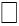 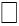 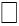 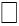 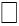 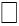 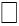 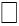 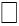 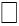 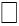 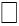 
      2000
      2100 Штатные должности ФАП
      2102 Штатные должности МП
      2103 Штатные должности МРБП
      2200 Медицинская помощь
      * Включая и посещения по поводу родов, принятых на дому
      2300 Выдано данной организацией по поводу смерти на дому фельдшерско-акушерским пунктам, медицинским пунктам, медицинским работникам без содержания отдельного помещения.
      2400 Число родившихся на дому (без последующей госпитализации) Родильницы ФАП, МП, МРБП
      Наименование _____________________________________________________________________ 
      Адрес ____________________________________________________________________________
      Телефон ________________
      Адрес электронной почты ________________________
      Исполнитель (Ф.И.О. (при его наличии) ___________________________________, подпись ___________ телефон ______ 
      Руководитель или лицо, исполняющего его обязанности (Ф.И.О. (при его наличии) _________________________________
      подпись ____________________ 
      Место для печати _____________________
      Дата заполнения "___" ________________ 20___ г. Пояснение по заполнению формы, предназначенной для сбора административных данных "Отчет фельдшерско-акушерского, медицинского пункта и медицинского работника  без содержания отдельного помещения" Отчетный период за 20____ год (Индекс: 23 -Фельдшер, периодичность: годовая)
      1. Настоящее пояснение по заполнению формы, административных данных определяет единые требования по заполнению формы, административных данных ""Отчет фельдшерско-акушерского, медицинского пункта и медицинского работника без содержания отдельного помещения"".
      2. Таблица 2000 – указывается число организаций: в графе А показывается наименование показателя, в графе Б – порядковый номер строк, в графе 1 – число Фельдшерско-акушерский пункт (далее -ФАП), в графе 2 – число медицинских пунктов (далее - МП), в графе 3 показывается число медицинского работника без содержания отдельного помещения (далее –МРБП).
      3. Таблица 2100. Штатные должности ФАП:
      1) в графе А указывается наименование показателя ФАП;
      2) в графе Б указывается порядковый номер строк;
      3) в графе 1 указывается штаты всех должностей на конец отчетного года;
      4) в графе 2 указывается из графы 1 штатные должности фельдшера;
      5) в графе 3 указывается из графы 1, штатные должности акушерки;
      6) в графе 4 указывается из графы 1, штатные должности медсестры;
      7) в графе 5 указывается из графы 1, штатные должности младшего медицинского персонала;
      8) в графе 6 указывается из графы 1, штатные должности прочего персонала.
      4. Таблица 2102. Штатные должности МП:
      1) в графе А указывается наименование показателя МП;
      2) в графе Б указывается порядковый номер строк;
      3) в графе 1 указывается штаты всех должностей на конец отчетного года;
      4) в графе 2 указывается из графы 1 штатные должности фельдшера;
      5) в графе 3 указывается из графы 1, штатные должности акушерки;
      6) в графе 4 указывается из графы 1, штатные должности медсестры;
      7) в графе 5 указывается из графы 1, штатные должности младшего медицинского персонала;
      8) в графе 6 указывается из графы 1, штатные должности прочего персонала.
      5. Таблица 2103. Штатные должности МРБП:
      1) в графе А указывается наименование показателя МРБП;
      2) в графе Б указывается порядковый номер строк;
      3) в графе 1 указывается штаты всех должностей на конец отчетного года;
      4) в графе 2 указывается из графы 1 штатные должности фельдшера;
      5) в графе 3 указывается из графы 1, штатные должности акушерки;
      6) в графе 4 указывается из графы 1, штатные должности медсестры;
      7) в графе 5 указывается из графы 1, штатные должности младшего медицинского персонала;
      8) в графе 6 указывается из графы 1, штатные должности прочего персонала.
      6. Таблица 2200. Медицинская помощь:
      1) в графе А указывается наименование показателя;
      2) в графе Б указывается порядковый номер строк;
      3) в графе 1 указывается число посещений в ФАП;
      4) в графе 2 указывается число посещений в МП;
      5) в графе 3 указывается число посещений в МРБП.
      7. Таблица 2300. Выдано данной организацией по поводу смерти на дому ФАП, МП, МРБП:
      1) в графе А указывается наименование показателя;
      2) в графе Б указывается порядковый номер строк;
      3) в графе 1 указывается общее количество выданных медицинских свидетельств о смерти;
      4) в графе 2 указывается из графы 1, число выданных медицинских свидетельств о смерти детям в возрасте до 1 года;
      5) в графе 3 указывается из графы 2, число выданных медицинских свидетельств о смерти детям в возрасте 0-6 суток;
      6) в графе 4 указывается из графы 2, число выданных медицинских свидетельств о смерти детям в возрасте 7-27 суток;
      7) в графе 5 указывается из графы 2, число выданных медицинских свидетельств о смерти детям в возрасте от 28 дней до 1 года;
      8) в графе 6 указывается из графы 1, число выданных медицинских свидетельств о смерти беременным, роженицам и родильницам;
      9) в графе 7 указывается из графы 6, число выданных медицинских свидетельств о смерти беременным, роженицам и родильницам до 42 дней;
      10) в графе 8 указывается из графы 6, число выданных медицинских свидетельств о смерти беременным, роженицам и родильницам с 43 до 365 дней.
      8. Таблица 2400. Число родившихся на дому (без последующей госпитализации родильницы) ФАП, МП, МРБП:
      1) в графе А указывается наименование показателя;
      2) в графе Б указывается порядковый номер строк;
      3) в графе 1 указывается общее количество родилось живыми;
      4) в графе 2 указывается из графы 1, из них умерло в возрасте 0-6 суток;
      5) в графе 3 указывается из графы 1, из них умерло в возрасте 7-27 суток;
      6) в графе 4 указывается из графы 1, из них умерло в возрасте от 28 дней до 1 года;
      7) в графе 5 указывается число родившихся мертвыми антенатально;
      8) в графе 6 указывается число родившихся мертвыми интранатально. Форма, предназначенная для сбора административных данных Представляется: Министерство здравоохранения Республики Казахстан Форма административных данных размещена на интернет ресурсе: dsm.gov.kz Отчет специализированного санатория  Отчетный период за 20____ год
      Индекс: 24-Санатории
      Периодичность: годовая
      Круг лиц представляющих: организации здравоохранения районов, областей, города республиканского значения и столицы
      Срок представления: один раз в год, 10 февраля, следующего за отчетным периодом
      БИН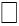 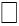 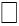 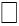 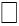 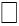 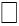 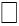 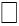 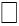 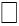 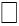 
      1000
      1. Круглогодовой или сезонный (подчеркнуть), для сезонного указать дату открытия и закрытия__________. 2.Медицинский профиль санатория (вписать)__________________________________, в многопрофильном санатории вписать профиль отделений_____________________________ и число коек в них 1_______. 3.Санаторий районный, городской, областной, республиканский (подчеркнуть). 4.Санаторий имеет (подчеркнуть, недостающее вписать): рентгеновский кабинет, число аппаратов 2________, из них действующих 3_______, дезкамеры, число 4________, клинико-диагностическую лабораторию5 ________; бактериологическую лабораторию 6 ______.
      2000 Штатные должности туберкулезного санатория для взрослых
      3000 Штатные должности детского санатория
      4000 Коечный фонд и его использование
      Из общего числа поступивших (графа 4) в возрасте
      4100 Из общего числа детей поступило:
      5100 2. Результаты лечения больных туберкулезом органов дыхания
      5200 3. Результаты лечения больных внелегочными формами туберкулеза
      5300 4. Сроки пребывания больных в санатории
      6000 Состав больных и результаты лечения больных активными формами туберкулеза (отчет составляют на детей, выбывших за отчетный год)
      6100 Кроме того, выбыло детей: наблюдаемых в неактивных группах диспансерного учета II группы 1_______ III группы диспансерного учета 2______; Ими проведено койко-дней 3_________.
      7000 Деятельность вспомогательных лечебно-диагностических кабинетов. В рентгеновском кабинете сделано просвечиваний 1_________, снимков 2____________, томографий 3______________. Клинико-диагностическая проводит анализы (подчеркнуть какие): мокроты, общие анализы крови, СОЭ, анализы мочи. Бактериологическая лаборатория проводит (подчеркнуть): посевы на БК, определение лекарственной чувствительности.
      8000 Работа стоматологического (зубопротезного) кабинета. Число посещений к стоматологам (зубным врачам) 1 ____________число санированных больных 2_______.
      Наименование _____________________________________________________________________ 
      Адрес ____________________________________________________________________________
      Телефон ________________
      Адрес электронной почты ________________________
      Исполнитель (Ф.И.О.(при его наличии) ___________________________________, подпись ___________ телефон ______ 
      Руководитель или лицо, исполняющего его обязанности (Ф.И.О.(при его наличии) _________________________________
      подпись ____________________ 
      Место для печати _____________________
      Дата заполнения "___" ________________ 20___ г.
      Пояснение по заполнению формы, предназначенной для сбора административных данных
      "Отчет специализированного санатория"
       (Индекс: 24 -санатории, периодичность: годовая)
      Отчетный период за 20____ год
      1. Настоящее пояснение по заполнению формы, административных данных определяет единые требования по заполнению формы, административных данных "Отчет специализированного санатория".
      2. В таблице 1000:
      1) графе 1 подчеркивается круглогодовой или сезонный санаторий, для сезонного указать дату открытия и закрытия;
      2) графе 2 вписывается медицинский профиль санатория, в многопрофильном санатории вписывается профиль отделений и число коек в них;
      3) графе 3 подчеркивается: санаторий районный, городской, областной или республиканский.
      4) графе 4.2 вписывается число рентгеновских аппаратов, в графе 4.3 из них число действующих, в графе 4.4. число дезкамер, в графе 4.5 число клинико-диагностических лабораторий, в графе 4.6 число бактериологических лабораторий.
      3. В таблице 2000:
      1) строке 1 указывается число штатных должностей туберкулезного санатория для взрослых на конец отчетного периода;
      2) строке 2 указывается число занятых штатных должностей туберкулезного санатория для взрослых на конец отчетного периода;
      3) строке 3 указывается число физических лиц основных работников туберкулезного санатория для взрослых на конец отчетного периода;
      4) графе А указывается наименование строк;
      5) графе Б указывается номер строк;
      6) графе 1 указывается общее число должностей;
      7) графе 2 указывается число врачей (кроме зубных) из общего числа должностей, указанных в графе 1;
      8) графе 3 указывается число фтизиатров-терапевтов из числа врачей, указанных в графе 2;
      9) графе 4 указывается число легочных и костных хирургов из числа врачей, указанных в графе 2;
      10) графе 5 указывается общее число среднего медицинского персонала из общего числа должностей, указанных в графе 1;
      11) графе 6 указывается число зубных врачей из общего число среднего медицинского персонала, указанного в графе 5;
      12) графе 7 указывается общее число младшего медицинского персонала из общего числа должностей, указанных в графе 1;
      13) графе 8 указывается число прочего персонала, не указанного в графах 2-7.
      4. В таблице 3000:
      1) графе А указывается наименование строки;
      2) графе Б указывается номер строки;
      3) графе 1 указывается общее число должностей детского санатория;
      4) графе 2 указывается общее число врачей (кроме зубных) из общего числа должностей, указанных в графе 1;
      5) графе 3 указывается число педиатров из числа врачей, указанных в графе 2;
      6) графе 4 указывается число фтизиатров из числа врачей, указанных в графе 2;
      7) графе 5 указывается общее число среднего медицинского персонала из общего числа должностей детского санатория;
      8) графе 6 указывается число зубных врачей из общего число среднего медицинского персонала, указанного в графе 5;
      9) графе 7 указывается общее число младшего медицинского персонала из общего числа должностей детского санатория, указанных в графе 1;
      10) графе 8 указывается общее число прочего персонала, не указанного в графах 2-7 из общего числа должностей детского санатория;
      11) графе 9 указывается число воспитателей из общего числа прочего персонала детского санатория, указанного в графе 8.
      5. В таблице 4000:
      1) графе 1 указывается сумма круглогодовых фактически развернутых коек детского санатория и туберкулезного санатория для взрослых;
      2) графе 2 указывается сумма фактически развернутых коек в месяц максимального развертывания детского санатория и туберкулезного санатория для взрослых;
      3) графе 3 указывается общее число койко-дней, проведенных больными;
      4) графе 4 указывается общее число поступивших больных;
      5) графе 5 указывается число поступивших девушек (женщин) из общего числа поступивших больных, указанных в графе 4;
      6) графе 6 указывается число поступивших больных в возрасте от 1 до 3 лет из общего числа поступивших больных, указанных в графе 4;
      7) графе 7 указывается число поступивших больных в возрасте от 4 до 7 лет из общего числа поступивших больных, указанных в графе 4;
      8) графе 8 указывается число поступивших больных в возрасте от 8 до 14 лет из общего числа поступивших больных, указанных в графе 4;
      9) графе 9 указывается число поступивших больных в возрасте от 15 до 17 лет из общего числа поступивших больных, указанных в графе 4;
      10) графе 10 указывается число поступивших больных в возрасте от 18 до 30 лет из общего числа поступивших больных, указанных в графе 4;
      11) графе 11 указывается число поступивших больных в возрасте от 30 до 49 лет из общего числа поступивших больных, указанных в графе 4;
      12) графе 12 указывается число поступивших больных в возрасте от 50 до 54 лет из общего числа поступивших больных, указанных в графе 4;
      13) графе 13 указывается число поступивших больных в возрасте от 55 до 59 лет из общего числа поступивших больных, указанных в графе 4;
      14) графе 14 указывается число поступивших больных в возрасте от 60 до 64 лет из общего числа поступивших больных, указанных в графе 4;
      15) графе 15 указывается число поступивших больных в возрасте от 65 до 69 лет из общего числа поступивших больных, указанных в графе 4;
      16) графе 16 указывается число поступивших больных в возрасте от 70 лет и старше из общего числа поступивших больных, указанных в графе 4.
      6. В таблице 4100:
      1) графе 1 указывается число детей, поступивших в детский санаторий с заболеванием не по профилю санатория;
      2) графе 2 указывается число детей, поступивших в детский санаторий с противопоказаниями.
      7. В таблице 5000:
      1) графе 1 указывается число больных, поступивших с противопоказаниями, из общего числа поступивших больных, указанных в таблице 4000, графе 4;
      2) графе 2 указывается число больных, поступивших с заболеванием не по профилю санатория, из общего числа поступивших больных, указанных в таблице 4000, графе 4;
      3) графе 3 указывается число больных, поступивших с опозданием, из общего числа поступивших больных, указанных в таблице 4000, графе 4;
      4) графе 4 указывается число дней опоздания больных, указанных в таблице 5000, графе 3;
      5) графе 5 указывается число больных, выбывших из санатория ранее срока, установленного ВКК, из общего числа поступивших больных, указанных в таблице 4000, графе 4;
      6) графе 6 указывается число больных, выбывших за нарушение режима, из числа больных, указанных в таблице 5000, графе 5;
      7) графе 7 указывается число неиспользованных дней лечения больными, выбывшими ранее срока и указанными в таблице 5000, графе 5.
      8. В таблице 5100:
      1) строке 1 указывается общее число взрослых больных туберкулезом органов дыхания;
      2) строке 2 указывается число впервые выявленных взрослых больных туберкулезом органов дыхания;
      3) строке 3 указывается общее число взрослых больных туберкулезом органов дыхания, имевших деструкцию в легких;
      4) строке 4 указывается число впервые выявленных взрослых больных туберкулезом органов дыхания, имевших деструкцию в легких;
      5) строке 5 указывается число взрослых лиц, излеченных от легочных или внелегочных форм туберкулеза (II группа диспансерного учета);
      6) графе А указывается наименование строк;
      7) графе Б указывается номер строки;
      8) графе 1 указывается число взрослых выписанных больных;
      9) графе 2 указывается число койко-дней, проведенных выписанными взрослых больными, указанными в таблице 5100, графе 1;
      10) графе 3 указывается число взрослых больных, у которых достигнуто значительное улучшение, из числа выписанных больных, указанных в таблице 5100, графе 1;
      11) графе 4 указывается число взрослых больных, имевших при поступлении очаги деструкции в легких и у которых полость распада закрылась.
      12) графе 5 указывается число взрослых умерших больных.
      9. В таблице 5200:
      1) строке 1 указывается общее число взрослых больных внелегочным туберкулезом;
      2) строке 2 указывается число взрослых больных туберкулезом мозговых оболочек;
      3) строке 3 указывается число взрослых больных туберкулезом костей и суставов;
      4) строке 4 указывается число взрослых больных туберкулезом мочеполовых органов;
      5) графе А указывается наименование строки;
      6) графе Б указывается номер строки;
      7) графе 1 указывается число выписанных взрослых больных внелегочным туберкулезом;
      8) графе 2 указывается число койко-дней, проведенных больными внелегочным туберкулезом, указанных в таблице 5200, графе 1;
      9) графе 3 указывается число взрослых больных внелегочным туберкулезом, у которых достигнуто значительное улучшение;
      10) графе 4 указывается число умерших взрослых больных внелегочным туберкулезом.
      10. В таблице 5300:
      1) строке 1 указывается общее число взрослых больных туберкулезом органов дыхания;
      2) строке 2 указывается число впервые выявленных взрослых больных туберкулезом органов дыхания;
      3) строке 3 указывается общее число взрослых больных туберкулезом других органов;
      4) графе А указывается наименование строки;
      5) графе Б указывается номер строки;
      6) графе 1 указывается число взрослых больных туберкулезом, находившихся в санатории менее 3-х месяцев;
      7) графе 2 указывается число взрослых больных туберкулезом, находившихся в санатории 5 месяцев и более.
      11. В таблице 6000:
      1) строке 1 указывается число детей с активным туберкулезом органов дыхания;
      2) строке 2 указывается число детей с активным туберкулезом внутригрудных лимфатических узлов;
      3) строке 3 указывается число детей с активным туберкулезом других органов;
      4) строке 4 указывается число детей с активным туберкулезом периферических лимфатических узлов;
      5) строке 5 указывается число детей с активным туберкулезом костей и суставов;
      6) графе А указывается наименование строки;
      7) графе Б указывается номер строки;
      8) графе 1 указывается общее число выписанных больных детей;
      9) графе 2 указывается число дней пребывания выписанными больными детьми, указанными в таблице 6000, графе 1;
      10) графе 3 указывается число выписанных больных детей, у которых было достигнуто значительное улучшение, из числа указанных в таблице 6000, графе 1.
      12. В таблице 6100:
      1) графе 1 указывается число выбывших детей, наблюдаемых в неактивной II группе диспансерного учета;
      2) графе 2 указывается число выбывших детей, наблюдаемых в неактивной III группе диспансерного учета;
      3) графе 3 указывается число койко-дней, проведенных выбывшими детьми, наблюдаемыми в неактивных группах диспансерного учета.
      13. В таблице 7000:
      1) графе 1 указывается число просвечиваний, сделанных в рентгеновском кабинете;
      2) графе 2 указывается число снимков, сделанных в рентгеновском кабинете;
      3) графе 3 указывается число томографий, сделанных в рентгеновском кабинете;
      4) подчеркивается, какие анализы проводит клинико-диагностическая лаборатория: мокроты, общие анализы крови, (скорость оседания эритроцитов) СОЭ, анализы мочи и бактериологическая лаборатория: посевы, определение лекарственной чувствительности.
      14. В таблице 8000:
      1) графе 1 указывается число посещений к стоматологам (зубным врачам) санатория;
      2) графе 2 указывается число санированных стоматологами (зубными врачами) больных. Форма, предназначенная для сбора административных данных Представляется: Министерство здравоохранения Республики Казахстан Форма административных данных размещена на интернет ресурсе: www.dsm.gov.kz  Отчет о штатных должностях центра формирования здорового образа жизни, дезинфекционной станции, республиканского центра развития здравоохранения и их территориальных филиалов Отчетный период за 20____ год
      Индекс: 25-ЗОЖ
      Периодичность: годовая
      Круг лиц представляющих: организации здравоохранения районов, областей, города республиканского значения и столицы
      Срок представления: один раз в год, 10 февраля, следующего за отчетным периодом
      БИН 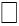 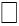 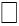 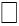 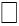 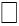 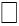 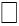 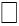 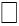 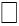 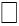 
      1100 Штатные должности центра формирования здорового образа жизни на конец отчетного года
      1300 Штатные должности республиканского центра электронного здравоохранения на конец отчетного года
      1400 Штатные должности патологоанатомического бюро на конец отчетного года
      1500 Штатные должности центров крови на конец отчетного года
      2000 Число организаций
      3000 Деятельность самостоятельных патологоанатомического бюро
      3001 Число обслуживаемых организаций 1 ___1___, в том числе самостоятельных поликлиник (амбулаторий) 2 ___2____число патолого-гистологических исследований секционного материала 3 ___3________, Число патолого-гистологических исследований операционного и биопсийного материала у больных, всего 4 ___4_____, в том числе из поликлиники 5 _____5___________.
      4000 Число организаций, осуществляющих деятельность в сфере службы крови
      Наименование _____________________________________________________________________ 
      Адрес ____________________________________________________________________________
      Телефон ________________
      Адрес электронной почты ________________________
      Исполнитель (Ф.И.О.(при его наличии) ___________________________________, подпись ___________ телефон ______ 
      Руководитель или лицо, исполняющего его обязанности (Ф.И.О. (при его наличии) _________________________________
      подпись ____________________ 
      Место для печати _____________________
      Дата заполнения "___" ________________ 20___ г. Пояснение по заполнению формы, предназначенной для сбора административных данных "Отчет о штатных должностях центра формирования здорового образа жизни, дезинфекционной станции, республиканского центра развития здравоохранения и их территориальных филиалов" Отчетный период за 20____ год (Индекс: 25-ЗОЖ, периодичность: годовая)
      1. Настоящее пояснение по заполнению формы, административных данных определяет единые требования по заполнению формы, административных данных "Отчет о штатных должностях центра формирования здорового образа жизни, дезинфекционной станции, республиканского центра развития здравоохранения и их территориальных филиалов".
      2. В следующих таблицах отражены:
      1) 1100 - штатные должности центра формирования здорового образа жизни на конец отчетного года;
      2) 1300 - штатные должности республиканского центра электронного здравоохранения на конец отчетного года;
      3) 1400 - штатные должности патологоанатомического бюро на конец отчетного года;
      4) 1500 - штатные должности центров крови на конец отчетного года:
      графа 1 – число штатных должностей заполняется на основании утвержденного штатного расписания;
      графа 2 – число занятых должностей заполняется по платежной ведомости за декабрь месяц;
      графа 3 – число физических лиц (основных работников) на занятых должностях заполняется на основании трудовых книжек, находящихся в данной организации без лиц, находящихся в декретных отпусках.
      3. Контроль данной таблицы проводится следующим образом: строка 7 – всего должностей равна сумме строк 1, с 2 по 7-ую по всем графам.
      4. Информация о числе организации отражается в таблице 2000.
      5. В таблице 3000 указывается деятельность самостоятельных патологоанатомических бюро.
      6. В таблице 4000 указывается число организаций, осуществляющих деятельность в сфере службы крови. Форма, предназначенная для сбора административных данных Представляется: Министерство здравоохранения Республики Казахстан Форма административных данных размещена на интернет ресурсе: www.dsm.gov.kz О сети и деятельности организаций здравоохранения  Отчетный период за 20____ год
      Индекс: 26-Сеть
      Периодичность: годовая
      Круг лиц представляющих: организации здравоохранения районов, областей, города республиканского значения и столицы
      Срок представления: один раз в год, 10 февраля, следующего за отчетным периодом
      БИН 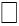 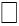 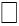 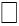 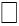 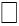 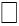 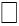 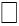 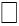 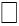 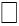 
      0100 Организации здравоохранения, оказывающие стационарную помощь (кроме республиканских организации)
      0300 Организации восстановительного лечения и медицинской реабилитации
      Продолжение таблицы
      0310 Организации, оказывающие паллиативную помощь и сестринский уход
      Продолжение таблицы
      0320 Санатории
      Продолжение таблицы
      0401 Санитарная авиация (отделение экстренной и планово-консультативной помощи)
      0500 Организации в сфере службы крови
      0600 Организации скорой медицинской помощи
      0750 Дневные стационары
      0710 Диспансеры
      0720 Диспансеры
      Продолжение таблицы
      0900 Самостоятельные организации здравоохранения, оказывающие амбулаторно-поликлиническую помощь
      0901 Из общего числа сделано посещений сельскими жителями 1___1___.
      0910 Амбулаторно-поликлинические организации и отделения, входящие в состав организации здравоохранения, оказывающих стационарную и амбулаторно- поликлиническую помощь
      0911 Из общего числа сделано посещений сельскими жителями 1. Организации здравоохранения, оказывающие первичную медико-санитарную помощь
      Продолжение таблицы
      0920 Самостоятельные амбулаторно-поликлинические организации (из табл.0900)
      0930 Амбулаторно-поликлинические организации, входящие в состав организации здравоохранения, оказывающих стационарную и амбулаторно-поликлиническую помощь
      А. Консультативно-диагностические и поликлинические отделения, входящие в состав: (из таблицы 0100)
      Б. Врачебные амбулатории и центры ПМСП, входящие в состав больничных организации (из таблицы 0100)
      В. Врачебные амбулатории и центры ПМСП, входящие в состав амбулаторно- поликлинических организации (таблица 910, раздел Б)
      Организации здравоохранения, оказывающие первичную медико-санитарную помощь
      0920 Самостоятельные амбулаторно-поликлинические организации (из табл.0900)
      0930 Амбулаторно-поликлинические организации, входящие в состав организаций здравоохранения, оказывающих стационарную и амбулаторно-поликлиническую помощь
      1500 Общее число врачебных посещений, включая профилактические и посещения к зубным врачам
      1600 Фельдшерская помощь
      1800 Стоматологическое обслуживание
      1900 Прочие организации здравоохранения
      2401 Дом ребенка
      2700 Органы и организации государственной санитарно - эпидемиологической службы
      2900 Штатные и занятые должности санитарно-эпидемиологической службы
      3300 Штатные и занятые должности по типам организаций здравоохранения
      3300 Штатные и занятые должности по типам организаций здравоохранения
      3402 Кроме того, число должностей, занятых в аппаратах органов управления, институтах, научных организациях и организациях по подготовке кадров
      3403
      3650 Плановая мощность амбулаторно-поликлинических организаций (самостоятельных и входящих), диспансерных отделений, женских консультаций, всего 1 __1__.
      Наименование _____________________________________________________________________ 
      Адрес ____________________________________________________________________________
      Телефон ________________
      Адрес электронной почты ________________________
      Исполнитель (Ф.И.О. (при его наличии) ___________________________________, подпись ___________ телефон ______ 
      Руководитель или лицо, исполняющего его обязанности (Ф.И.О. (при его наличии) _________________________________
      подпись ____________________ 
      Место для печати _____________________
      Дата заполнения "___" ________________ 20___ г. Пояснение по заполнению формы, предназначенной для сбора административных данных "О сети и деятельности организаций здравоохранения"  (индекс: 26-Сеть), периодичность: годовая)
      1. Настоящее пояснение по заполнению формы, административных данных определяет единые требования по заполнению формы, административных данных "О сети и деятельности организаций здравоохранения".
      2. В следующих таблицах отражены:
      1) графы 2-7 заполняются по данным граф 1-4,8,9 строки 117 таблицы 3100 раздела III формы 19;
      2) графы 8-10 заполняются по данным графы 1 и 5 строки 1 и 2 таблицы 2100 и таблицы 2101 раздела II по форме 19;
      3) в графы 8-10 не включаются посещения к стоматологам и зубным врачам, эти посещения включаются в таблицу 1800 "Стоматологическое обслуживание";
      4) в графах 11-14 и 17-20 – "Число должностей" указываются сведения о штатных и занятых должностях врачей и среднего медперсонала по всей организации;
      5) в графах 21-22 указываются физические лица среднего медицинского персонала (далее -СМР) на занятых должностях. Не включаются сведения о должностях медицинского персонала:
      6) врачебных амбулаторий, центров первичная медико-санитарная помощь (далее - ПМСП), фельдшерско-акушерский пункт (далее - ФАП), фельдшерский пункт (далее - ФП), медицинский пункт (далее –МП) и медицинский работник (далее - МР) (без отдельного помещения), входящих в состав больничных организаций, сведения о которых показываются в соответствующих таблицах формы № 26;
      7) отделений и кабинетов переливания крови;
      8) станций и отделений скорой медицинской помощи;
      9) патологоанатомических бюро;
      10) хозрасчетных отделений бюджетных организаций;
      11) в графе 23 указывается число входящих в состав объединенных больниц: поликлиник и других амбулаторно-поликлинических отделений.
      3. Таблица 0300 Организации восстановительного лечения и медицинской реабилитации:
      1) в таблице по строкам 1-4 приводятся данные об организациях здравоохранения восстановительного лечения и медицинской реабилитации, заполняющих отчет по форме 19;
      2) графы 3-23 по всем строкам заполняются в соответствии с таблицами 1100, 2100 и 3100 отчетной формы 19.
      4. Таблица 0310 Организации, оказывающие паллиативную помощь и сестринский уход:
      1) в таблице приводятся данные об организациях здравоохранения, оказывающих паллиативную помощь и сестринский уход, заполняющих отчет по форме 19.
      2) графы 2-13 заполняются в соответствии с таблицами 1100 и 3100 отчетной формы 19.
      5. Таблица 0320 Санатории:
      1) в графах 2 и 3 указываются койки, обеспеченные сметой;
      2) по графе 6 указывается общее число закончивших лечение за отчетный год, по графе 7 – число женщин из графы 6;
      3) по графам 8-14 указываются данные распределения лечившихся больных из строки 6 по возрастам.
      6. Таблица 0401 Санитарная авиация (отделение экстренной и планово-консультативной помощи)
      Данные о числе отделений санитарной авиации (экстренной и планово-консультативной помощи) и число обслуженных ими лиц заполняются из формы № 22 "Отчет медицинской организации, оказывающей скорую медицинскую помощь, экстренную медицинскую помощь в форме санитарной авиации и планово-консультативную медицинскую помощь".
      7. Таблица 0500 Организации в сфере службы крови: в таблице указываются сведения о числе центров крови, отделений переливания крови и пунктов крови.
      8. Таблица 0600 Организации скорой медицинской помощи:
      1) в строке 1 таблицы указываются число станций и отделений скорой медицинской помощи;
      2) по графе 2 строки 2, 3 и 4 указываются станции и отделения, входящие в состав центральной районной больницы ЦРБ (РБ) и городской (районной) поликлиники и в психоневрологическом диспансере (больнице);
      3) данные строки 5 заполняются на основании формы № 22, таблицы 2100, строки 1, графы 1;
      4) данные строки 6 заполняются на основании формы № 22, таблицы 2100, строки 1, графы 5;
      5) строка 7 заполняется на основании данных отчетной формы № 22 таблицы 2100, строки 2, графы 1 плюс таблица 2300, пункта 1.
      9. Таблицы 0710 и 0720 Диспансеры:
      1) в графе 1 указываются сведения об общем числе диспансеров соответствующих профилей;
      2) в графу 2 соответственно включаются сведения, о диспансерах, имеющих койки, в графу 3 – о числе фактически развернутых в них коек на конец года, в графу 4 – число среднегодовых коек;
      3) в графах 5 и 6 указываются сведения о количестве поступивших больных – всего (графа 5), в том числе сельских жителей (графа 6) и проведенных ими койко-днях (в абсолютных числах) в графах 7 и 8;
      4) в графах 1 – 3 таблицы 0720 - "Число посещений у врачей" не включаются посещения к стоматологам и зубным врачам, которые указываются по строке 4 таблицы 1800 "Стоматологическое обслуживание";
      5) в графах 14 и 15 указываются число физических лиц СМР на занятых должностях.
      10. Таблица 0750 Дневные стационары: таблица заполняется в разрезе сети организации здравоохранения области и городов республиканского подчинения с разделением на дневные стационары при амбулаторно-поликлинических организациях (подразделениях), стационары дневного пребывания в больнице и стационары на дому. В графах 3,5,7,10,12,14,17 и 19 указываются сведения по детям 0-17 лет включительно.
      11. Таблица 0900 Самостоятельные организации здравоохранения, оказывающие амбулаторно-поликлиническую помощь:
      1) графы 4-14 заполняются по данным графы 1-11 таблицы 2100 и графы 1 таблицы 2101 раздела II по формам № 19;
      2) в графу 3 "Общее количество участков (терапевтических, педиатрических, врачи общей практики) данные указывают медицинские организации, оказывающие ПМСП;
      3) строку 11 заполняют организации, занимающихся частной медицинской практикой согласно типовым спискам негосударственного сектора здравоохранения.
      12. Таблица 0910 Амбулаторно-поликлинические организации и отделения, входящие в состав организаций здравоохранения, оказывающих стационарную и амбулаторно-поликлиническую помощь:
      1) в раздел А включаются сведения о числе и деятельности врачебных амбулатории и центров ПМСП, являющихся подразделениями и входящих в состав организации здравоохранения, оказывающих стационарную помощь (из таблицы 0100 "Организации здравоохранения, оказывающие стационарную помощь");
      2) в раздел Б включаются сведения о числе и деятельности врачебных амбулатории и центров ПМСП, являющихся подразделениями и входящих в состав организации здравоохранения, оказывающих амбулаторно-поликлиническую помощь (из таблицы 0900 "Самостоятельные организации здравоохранения, оказывающие амбулаторно-поликлиническую помощь").
      13. Организации здравоохранения, оказывающие первичную медико-санитарную помощь:
      1) в таблице 0920 "Самостоятельные амбулаторно-поликлинические организации" показываются данные о числе и деятельности самостоятельных организаций, которые имеют прикрепленное население и оказывают ПМСП;
      2) сведения к данной таблице выделяются из соответствующих строк таблицы 0900;
      3) в таблице 0930 "Амбулаторно-поликлинические организации, входящие в состав организации здравоохранения, оказывающие стационарную и амбулаторно-поликлиническую помощь":
      4) в разделе А "Консультативно-диагностические и поликлинические отделения, входящие в состав областных, городских, центральных районных, районных, сельских и сельских участковых больниц указываются сведения о числе и деятельности поликлинических отделений, к которым прикреплено население для оказания ПМСП (из таблицы 0100 "Организации здравоохранения, оказывающие стационарную помощь");
      5) в разделе Б "Врачебные амбулатории и центры ПМСП, входящие в состав больничных организаций" указываются сведения о числе и деятельности врачебных амбулаторий и центров ПМСП, к которым прикреплено население для оказания ПМСП;
      6) в разделе В "Врачебные амбулатории и центры ПМСП, входящие в состав амбулаторно-поликлинических организаций" указываются сведения о числе и деятельности врачебных амбулаторий и центров ПМСП, к которым прикреплено население для оказания ПМСП (из таблицы 0910, раздел Б). Данные этого раздела могут полностью соответствовать разделу Б таблицы 0910.
      14. Таблица 1500 Общее число врачебных посещений, включая профилактические и посещения к зубным врачам:
      таблица 1500 заполняется на основании таблицы 2100 и 2101, 2700 формы 19.
      15. Таблица 1600 Фельдшерская помощь. Данные для заполнения таблицы берутся из отчета ФАПов, ФП, МП и МР без содержания отдельного помещения.
      20. Таблица 1800 Стоматологическое обслуживание:
      1) в графе 1, строках 1 - 5 учитываются число стоматологических организаций и число самостоятельных стоматологических кабинетов, а не число отделений (кабинетов) в этих организациях;
      2) строки 1 – 5, 6, 7 графы 2, заполняются по данным таблицы 2700 строки 1,3 графы 1 формы 19 соответственно, и таблицы 8000 формы 24;
      3) сведения для строк 8, 9 и 10 берутся из таблицы 1001 пункт 17 и таблицы 2701 пункт 1,2 формы 30.
      16. Таблица 1900 - Прочие организации здравоохранения: указываются сведения о числе имеющихся в области и городах республиканского значения центров ФЗОЖ, патологоанатомических бюро, бюро медицинской статистики, Республиканском центре электронного здравоохранения, филиалах Республиканского центра электронного здравоохранения.
      17. Таблица 2700 Организации в сфере санитарно-эпидемиологического благополучия населения: в таблице указываются организации в сфере санитарно-эпидемиологического благополучия населения, включая сельских административных районов и районов внутри городов.
      18. Таблица 2900 Штатные и занятые должности организаций в сфере санитарно-эпидемиологического благополучия населения:
      в графе 1 указываются сведения о штатах организации санитарно-эпидемиологического надзора, в графе 2 - сведения о штатах организации санитарно-эпидемиологической экспертизы, в графе 4 – противочумные станции, в графе 5 – дезинфекционные станции.
      19. Таблица 3300 Штатные и занятые должности по типам организаций здравоохранения:
      1) выделяются в отдельную строку и не указываются по организации, в которую входят, должности:
      2) отделений и станций скорой медицинской помощи;
      3) отделений переливания крови и пунктов заготовки крови;
      4) ФАП, ФП, МП, МР (без отдельного помещения);
      5) по строке 13 указываются штаты стоматологических поликлиник;
      6) в строке 14 указываются все штатные и занятые должности бюджетных организаций суммарно: санитарно-эпидемиологического надзора, санитарно-эпидемиологической экспертизы и республиканской санэпидстанции, кроме противочумных и дезинфекционных станций, которые показываются в строке 15;
      7) штатные и занятые должности хозрасчетных отделений профдезинфекции, входящих в состав санитарно-эпидемиологических организаций, показываются в строке 25, входящих в состав прочих санитарно-эпидемиологических организаций – в строке 26;
      8) сведения о должностях, предусмотренных по штатам для специалистов с высшим немедицинским образованием, показываются в графах 6 и 7.
      20. В таблице 3402 указываются должности, занятые врачами в аппаратах органов здравоохранения, АО "Национальный медицинский холдинг", в территориальных комитетах оплаты медицинских услуг, контроля медицинской и фармацевтической деятельности, НИИ и в организациях по подготовке кадров:
      1) в графе 5 указываются сведения врачебных должностей в медицинских ВУЗах, институтах усовершенствования без должностей, занятых в клиниках и поликлиниках, учитываемых в таблице 3300;
      2) в графе 6 указываются сведения врачебных должностей в медицинских фармацевтических колледжах (училищах);
      3) в графе 7 указываются сведения врачебных должностей в научно-исследовательских организациях без должностей клинических отделений.
      4) в таблице 3403 указываются занятые врачебные должности во всех медицинских организациях, включая должности, учтенные в таблице 3402 (врачи, работающие на почасовой оплате, приравниваются к занятой должности врача в случае не менее 240 проработанных часов в год).
      21. Таблица 3650 Плановая мощность амбулаторно-поликлинических организаций (самостоятельных и входящих), диспансерных отделений, женских консультаций: мощность каждой амбулаторно-поликлинической организации, осуществляющей амбулаторный прием, утверждена территориальным органом здравоохранения. Строка 1 графа 1 равна таблице 1010 строка 1 графа 1 плюс 2 плюс 3 плюс 4 формы 19. Форма, предназначенная для сбора административных данных Представляется: Министерство здравоохранения Республики Казахстан Форма административных данных размещена на интернет ресурсе: www.dsm.gov.kz Отчет по детской инвалидности  Отчетный период за 20____ год
      Индекс: 27-ДИ
      Периодичность: годовая
      Круг лиц, представляющих информацию: организации здравоохранения районов, областей, города республиканского значения и столицы
      Срок представления: один раз в год, 10 февраля, следующего за отчетным периодом
      БИН 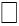 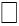 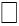 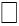 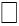 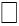 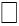 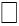 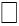 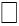 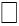 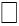 
      1000 Отчет по детской инвалидности
      1001 Число выбывших по достижении 16 лет (1) ____________ и выехавшие (2) __________ из них до 3-х лет.
      Наименование _____________________________________________________________________ 
      Адрес ____________________________________________________________________________
      Телефон ________________
      Адрес электронной почты ________________________
      Исполнитель (Ф.И.О. (при его наличии) ___________________________________, подпись ___________ телефон ______ 
      Руководитель или лицо, исполняющего его обязанности (Ф.И.О. (при его наличии) _________________________________
      подпись ____________________ Место для печати _____________________
      Дата заполнения "___" ________________ 20___ г. Пояснение по заполнению формы, предназначенной для сбора административных данных "Отчет по детской инвалидности"  (Индекс: 27-ДИ, периодичность: годовая)
      1. Настоящее пояснение по заполнению формы, административных данных определяет единые требования по заполнению формы, административных данных "Отчет по детской инвалидности".
      2. Отчетная форма № 27 заполняется всеми лечебно - профилактическими организациями: детские больницы (поликлиники, амбулатории), подростковые кабинеты, сельские участковые и районные больницы (амбулатории). На титульном листе указываются название и тип организации (участковая, районная, городская больница), его адрес.
      2. Юридическое лицо представляет статистическую форму по месту своего нахождения без данных по своим структурным и обособленным подразделениям, расположенным на территории других областей и отчитывающимся по месту их нахождения территориальным органам государственной статистики.
      3. Данная статистическая форма заполняется за отчетный год.
      4. В таблице № 1000 включаются сведения о численности и движении детей-инвалидов в возрасте до 16 лет включительно, наблюдающихся данной организацией. Состоит из граф:
      1) "Состояло на учете по инвалидности на начало отчетного года",
      2) "Взято на учет по инвалидности в отчетном году",
      3) "Снято с учета по инвалидности в течение года",
      4) "Состоит на учете по инвалидности на конец отчетного года" делятся на две части:
      всего до 16 лет_________________
      в том числе до 3-х лет_________________
      5) в графах 1, 2 показывается число детей, состоявших на учете по инвалидности на начало отчетного года - "Состояло на учете по инвалидности на начало отчетного года".
      6) в графах 3, 4 показываются число детей взятых на учет по инвалидности в районе обслуживания данной организацией, а также вновь прибывшие в отчетном году - "Взято на учет по инвалидности в отчетном году".
      7) в графах 5, 6, 7, 8 – "Снято с учета по инвалидности в течение года" показывается число детей - инвалидов, снятых с учета c изменением диагноза и по смерти.
      5. В таблице 1001 показываются сведения о детях - инвалидах выбывших из-под наблюдения в связи с достижением 16-ти лет и с выездом.
      6. Сведения о числе детей, состоящих на учете по инвалидности на конец отчетного года, получаются при подсчете из формы "Медицинская карта амбулаторного пациента" форма № 052/у, утвержденной приказом исполняющего обязанности Министра здравоохранения Республики Казахстан от 30 октября 2020 года № ҚР ДСМ-175/2020 "Об утверждении форм учетной документации в области здравоохранения" (зарегистрирован в Реестре государственной регистрации нормативных правовых актов под № 21579) – графы 9, 10.
      7. Арифметико-логический контроль:
      1) графа 9 по всем строкам равна графа 1+графа 3 - графа 5-графа 7-пункт 1 табл. 1001- пункт 2 табл. 1001 по всем строкам
      2) графа 10 по всем строкам равна графа 2 + графа 4- графа 6 – графа 8 – пункт 3 табл. 1001 по всем строкам
      3) строка 1 равна сумме строк: 2, 3, 4, 5, 6, 7, 8, 9, 10, 11, 12, 13, 14, 15, 16, 17, 18, по всем графам. Форма, предназначенная для сбора административных данных Представляется: Министерство здравоохранения Республики Казахстан Форма административных данных размещена на интернет ресурсе: www.dsm.gov.kz Отчет о травмах, отравлениях и некоторых других последствиях воздействия внешних причин Отчетный период за 20____ год
      Индекс: 28- Травмы
      Периодичность: годовая
      Круг лиц, представляющих информацию: организации здравоохранения районов, областей, города республиканского значения и столицы
      Срок представления: один раз в год, 10 февраля, следующего за отчетным периодом
      БИН 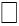 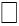 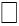 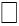 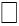 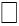 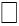 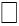 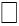 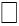 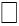 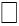 
      1. Дети (до 14 лет включительно)
      1000 Случаи
      2. Дети (от 15 до 17 лет)
      2000 Случаи
      Продолжение таблицы
      3. Взрослые (от 18 лет и старше)
      3000 Случаи
      4. Взрослые (от 60 лет и старше)
      4000 Случаи
      Наименование _____________________________________________________________________ 
      Адрес ____________________________________________________________________________
      Телефон ________________
      Адрес электронной почты ________________________
      Исполнитель (Ф.И.О. (при его наличии)___________________________________, подпись ___________ телефон ______ 
      Руководитель или лицо, исполняющего его обязанности (Ф.И.О. (при его наличии)_____ подпись________________
      Место для печати________________
      Дата заполнения "___" ________________ 20___ г.
      Пояснение по заполнению формы, предназначенной для сбора административных данных
      "Отчет о травмах, отравлениях и некоторых других последствиях воздействия внешних причин"
      (индекс: 28- Травмы), периодичность: годовая)
      1. Настоящее пояснение по заполнению формы, административных данных определяет единые требования по заполнению формы, административных данных "Отчет о травмах, отравлениях и некоторых других последствиях воздействия внешних причин".
      2. Отчетная форма № 28 "Отчет о травмах, отравлениях и некоторых других последствиях воздействия внешних причин" составляется всеми амбулаторно-поликлиническими организациями, оказывающими медицинскую помощь пострадавшим от травм, отравлений и других последствий внешних причин.
      3. В отчет включаются сведения только о тех больных, которые обратились в данное учреждение по месту жительства в первый раз, по поводу определенной травмы. Родовые и акушерские травмы исключены из этого класса.
      4. В отчете представлен XIX класс (S 00- T98) в соответствии с кодами Международной классификации болезней (МКБ Х-пересмотра). При группировке травм, отравлений и других последствий воздействия внешних причин:
      1) в графе А указаны локализации и типы повреждений,
      2) в графе Б указаны соответствующие коды по МКБ – 10,
      3) в графе В указан пол пострадавшего (мужской, женский),
      4) в графе Г указана нумерация строк.
      5. Отчетная форма предусматривает распределение пострадавших по полу и видам травматизма (таблица 1000- у детей, таблица 2000- у детей 15-17 включительно, таблица 3000- у взрослых, таблица 4000 – у взрослых старше 60 лет. Сведения о числе зарегистрированных травм в возрастной группе 60 лет и старше, включаются в табл. 3000 взрослые (18 лет и старше), по всем строкам и графам и не должны превышать данных табл. 3000. У детей (15-17 лет включительно) и взрослых, (18 лет и старше и лиц старше 60 лет) травмы подразделяются на связанные с производством (с 1 по 4 графы таблиц 2000 и 3000,4000) и не связанные с производством (с 5 по 9 графы таблицы 2000 и с 5 по 8 таблицы 3000, 4000).
      6. Таблицы 2000 и 3000, 4000 "Производственные травмы" включает следующее:
      7. В указанной форме рассматриваются травмы, как полученные работающими на производстве и вызванные внезапным воздействием опасного производственного фактора при выполнении ими производственных обязанностей или заданий руководителя работ:
      1) промышленности (графы 1, таблиц 2000 и 3000, 4000) - травмы, полученные в процессе выполнения производственных обязанностей на промышленных предприятиях;
      2) в сельском хозяйстве (графы 2, таблиц 2000 и 3000, 4000) - несчастные случаи, возникшие в связи с производственной деятельностью в сельском хозяйстве (в эту группу не включаются травмы, полученные при работе на приусадебном участке – их следует показывать в графе 5 таблиц 2000 и 3000, 4000 "бытовые").
      8. Несчастные случаи, возникшие у пострадавших на крупных предприятиях, обеспечивающих переработку сельскохозяйственной продукции в больших объемах, следует показывать в таблицах 2000 и 3000, 4000 в графе 1 "в промышленности".
      1) на строительстве (графы 3, таблиц 2000 и 3000, 4000) - несчастные случаи, возникшие при строительстве государственных и общественных объектов различного назначения, кроме строительства объектов личного пользования;
      2) дорожно-транспортные (графы 4, таблиц 2000 и 3000, 4000) - случаи, возникшие у лиц, профессия которых связана с работой на транспорте, при выполнении ими своих служебных обязанностей, а также у пострадавших пассажиров, использовавших этот транспорт при выполнении служебных обязанностей, по пути на работу или с работы;
      9. Таблицы 2000 и 3000, 4000 "Непроизводственные травмы" определяет травмы, полученные вне связи с производственной деятельностью, из них выделены:
      1) бытовые (графы 5, таблиц 2000 и 3000, 4000) - несчастные случаи, возникшие в повседневной жизни людей - в доме, квартире, офисе, подъезде дома и других местах, не имеющих связи с производственной деятельностью. Сюда включаются различного рода насильственные и ненасильственные криминальные повреждения, самоповреждения, уточненные как преднамеренные, причиненные другим лицом с целью нанесения увечья или убийства с помощью любых средств;
      2) уличные (графы 6, таблиц 2000 и 3000, 4000) - несчастные случаи, возникшие вне связи с производством, на улицах и тротуарах, у подъездов домов, на открытых общественных местах, в поле, в лесу, независимо от вызвавших причин (кроме транспортных средств), в местах вне жилых помещений;
      3) дорожно-транспортные (графы 7, таблиц 2000 и 3000, 4000) - несчастные случаи, возникшие вне связи с производством, нанесенные различными транспортными средствами при их использовании (движении) независимо от нахождения пострадавшего в момент происшествия: в транспортном средстве (водитель или пассажир) или вне его (пешеход);
      4) школьные (графа 8 таблицы 2000) – несчастные случаи, возникшие во время учебного процесса;
      5) спортивные (графа 9 таблицы 2000 и графа 8 таблицы 3000, 4000) - несчастные случаи, возникшие при занятиях спортом (плановых, групповых или индивидуальных, на стадионе, в спортивной секции, на спортивной площадке под наблюдением тренера).
      10. На каждого такого больного, кроме записи в дневнике "Медицинской карты амбулаторного пациента" (форма № 052/у), заполняется "Лист уточненного диагноза" или статистическая карта амбулаторного пациента (форма 054/у), утвержденных приказом исполняющего обязанности Министра здравоохранения Республики Казахстан от 30 октября 2020 года № ҚР ДСМ-175/2020 "Об утверждении форм учетной документации в области здравоохранения" (зарегистрирован в Реестре государственной регистрации нормативных правовых актов под № 21579), в которых рядом с диагнозом ставится знак "+", что означает, что больной с этой травмой до обращения в данную поликлинику не обращался ни в какую другую амбулаторно-поликлиническую организацию (является первичным).
      11. Последствия травм, отравлений и других последствий воздействий внешних причин с кодами Т 90 и Т98 указывается в отчете в случае их первичной регистрации в лечебном учреждении. Они возникают как в течение года или в более поздние сроки после острой травмы, которая и явилась первопричиной их возникновения.
      12. Указанными рекомендациями следует пользоваться при возникновении последствий травм, отравлений и других последствий воздействия внешних причин при всех видах травматизма и показывать их в отчете в графах, соответствующих виду травматизма у взрослых, и детей, согласно таблицам 1000, 2000, 3000.
      13. В строки 35 и 36 "прочие" таблиц 1000, 2000, 3000, 4000 – включены следующие коды нозологических форм:
      1) Т08-Т19 -травмы неуточненной части туловища, конечности или области тела; последствия проникновения инородного тела через естественные отверстия;
      2) Т66- Т75.0 - неуточненные эффекты излучения; эффекты воздействия высокой температуры и света, гипотермия, другие эффекты воздействия низкой температуры, воздействия атмосферного давления и давления воды; асфиксия, проявления других форм неблагоприятного воздействия, синдром жестокого обращения; воздействие других внешних причин, поражение молнией;
      3) Т75.1- утопление и не смертельное погружение в воду;
      4) Т75.2- воздействие вибрации;
      5) Т75.3- укачивание при движении;
      6) Т75.8- другие уточненные эффекты воздействия внешних причин;
      7) Т78-Т79- неблагоприятные эффекты, не классифицированные в других рубриках; некоторые ранние осложнения травм, не классифицированные в других рубриках.
      14. Данные таблицы 1000 суммируются по графам с 1 по 5 у детей в графу 6 "Итого". Данные таблиц 2000 и суммируются по графам с 1 по 8 у взрослых (таблица 3000) в графу 9 "Итого" и с 1 по 9 у подростков в графу 10 "Итого" по всем строкам отчета.
      1) по всем таблицам 1000, 2000, 3000, 4000 сумма строк с 3,5,7,9,11,15,21,23,29,31,33,35(мужчины) равна строке 1 "Всего" по всем графам;
      2) по всем таблицам 1000, 2000, 3000,4000 сумма строк с 4,6,8,10,12,16,22,24,30,32,34,36 (женщины) равна строке 2 "Всего" по всем графам.
      15. При сдаче отчетной формы необходимо предоставить расшифровку по строке "прочие" (мужчины и женщины, строки 35 и 36), заверенную главным травматологом-ортопедом региона.
      16. Проверенный и оформленный отчет подписывается должностным лицом, ответственным за составление отчета, руководителем медицинской организации и предоставляется в соответствии с установленными сроками в вышестоящие органы здравоохранения. Перечень приказов Министерства здравоохранения Республики Казахстан, признанных утратившими силу
      1. Приказ Министра здравоохранения Республики Казахстан от 6 марта 2013 года № 128 "Об утверждении форм, предназначенных для сбора административных данных субъектов здравоохранения" (зарегистрирован в Реестре государственной регистрации нормативных правовых актов под № 8421, опубликован 15 марта 2014 года в газете "Казахстанская правда" № 51 (27672);
      2. Приказ Министра здравоохранения Республики Казахстан от 22 февраля 2017 года № 31 "О внесении изменений в приказ Министра здравоохранения Республики Казахстан от 6 марта 2013 года № 128 "Об утверждении форм, предназначенных для сбора административных данных субъектов здравоохранения" (зарегистрирован в Министерстве юстиции Республики Казахстан 28 марта 2017 года под № 14953, опубликован в Электронном контрольном банке нормативных правовых актов Республики Казахстан в электронном виде от 18 апреля 2017 года);
      3. Приказ и. о. Министра здравоохранения Республики Казахстан от 13 мая 2019 года № ҚР ДСМ-74 "О внесении изменений и дополнений в приказ Министра здравоохранения Республики Казахстан от 6 марта 2013 года № 128 "Об утверждении форм, предназначенных для сбора административных данных субъектов здравоохранения" (зарегистрирован в Министерстве юстиции Республики Казахстан 14 мая 2019 года под № 18666, опубликован в Электронном контрольном банке нормативных правовых актов Республики Казахстан в электронном виде от 23 мая 2019 года).
					© 2012. РГП на ПХВ «Институт законодательства и правовой информации Республики Казахстан» Министерства юстиции Республики Казахстан
				
      Министр здравоохранения 
Республики Казахстан                                                         А. Цой
Приложение 1 к приказу
Министр здравоохранения
Республики Казахстан
от 22 декабря 2020 года
№ ҚР ДСМ-313/2020
Наименование болезней
№ строки
Шифр по Международной классификации болезней (МКБ Х-пересмотра)
Зарегистрировано заболеваний
Зарегистрировано заболеваний
Зарегистрировано заболеваний
из них в сельской местности
из них в сельской местности
из них в сельской местности
Наименование болезней
№ строки
Шифр по Международной классификации болезней (МКБ Х-пересмотра)
в том числе:
в том числе:
в том числе:
в том числе:
в том числе:
в том числе:
Наименование болезней
№ строки
Шифр по Международной классификации болезней (МКБ Х-пересмотра)
Всего
0 до 14 лет включительно
от 15 лет до 17 лет включительно
Всего
0 до 14 лет включительно
от 15 лет до 17 лет включительно
А
Б
В
1
2
3
4
5
6
Холера
01
А00
Брюшной тиф
02
А01.0
Паратиф А.В.С
03
А01.1-А01.4
Носительство возбудителя брюшного тифа
04
Z22.0
Другие сальмонеллезные инфекции
05
А02
Бактериальная дизентерия всего,в том числе
06
А03
Шигеллез бактериально подтвержденный
07
А03.0-А03.8
Носительство возбудителей дизентерии
08
Z22.1
Другие кишечные инфекции уточненные
09
А04-А04.8, А08.0-А08.3, А08.5
Бактериальные и вирусные кишечные инфекции неуточн.
10
А04.9, А08.4
Ротавирусный энтерит
11
А08.0
Группа острых кишечных инфекций
12
А03.0-А03.8

А04-А04.9, А08.0-А08.5
Энтериты вызванные иерсиния энтероколитика
13
А04.6
Функциональная диарея
14
К15.1-15.9
Другие бактериальные пищевые отравления
15
А05
оның ішінде ботулизм
16
А05.1
Чума
17
А20
Туляремия
18
А21
Сибирская язва
19
А22
Бруцеллез, впервые диагностированный
20
А23
Пастереллез
21
А28
Лептоспироз
22
А27
Листериоз
23
А32
Легионер ауруы Болезнь легионеров
24
А48
Дифтерия
25
А36
Носительство возбудителей дифтерии
26
Z22.2
Коклюш
27
А37
Скарлатина
28
А38
Менингококковая инфекция
29
А39
Менингит гнойный
30
G 00.9
Менингит серозный
31
А87.0; А87.1; А87.8; А87.9;
Гемофильная инфекция типа b
32
B 96.3
Столбняк новорожденного
33
А33
Другие формы столбняка
34
А35
Болезнь, вызванная вирусом иммунодефицита человека (ВИЧ)
35
В20-В24
Полиомиелит острый
36
А80
Острый вялый паралич
37
А80.3
Ветряная оспа
38
В01
Корь
39
В05
Краснуха
40
В06
Синдром врожденной краснухи
41
Р35.0
Клещевой вирусный энцефалит
42
А84
Геморрагические лихорадки
43
А90-А99
в т. ч. Конго-Крымская геморрагическая лихорадка
44
А98,0
в т.ч. геморрагическая лихорадка с почечным синдромом
45
А98,5
Соның ішінде Денге қызбасы в т.ч. лихорадка Денге
46
А 90
Острые вирусные гепатиты всего
47
В15-В17.В19
т.ч. гепатит А
48
В15
гепатит В
49
В16
гепатит D
50
В17.0
гепатит С
51
В17.1
гепатит Е
52
В17.2
Хронические вирусные гепатиты, впервые выявленные, всего
53
В18.0-В18.9
в т.ч. хронический вирусный гепатит В с дельта
54
В18.0
Хронический вирусный гепатит В без дельта
55
В18.1
Хронический вирусный гепатит С
56
В18.2
Бешенство
57
А82
Паротит эпидемический
58
В26
Риккетсиозы, всего:
59
А75-А79
В т.ч. эпидемический сыпной тиф
60
А75
Клешевой сыпной тиф
61
А75.3
Лихорадка Ку
62
А.78
Иерсиниозы
63
А28.2
Болезнь Лайма
64
А69.2
Малярия впервые диагностированная
65
В50-В54
Паразитоносители малярии
66
Z22.8
Висцеральный лейшманиоз
67
В55.0
Кожный лейшманиоз
68
В55.1
Эхинококкоз
69
В67
Альвеококкоз
70
В67.5-В67.7
Трихинеллез
71
В75
Аскаридоз
72
В77
Гименолепидоз
73
В71.1
Энтеробиоз
74
В.80
Амебиаз
75
А06
Лямблиоз
76
А07.1
Токсоплазмоз
77
В58
Трихоцефалез
78
В79
Стронгилоидоз
79
В78
Токсокароз
80
В83.0
Тениаринхоз
81
В68.1
Тениоз
82
В68
Дифиллоботриоз
83
В70.0
Дирофиляриоз
84
В74.8
Анкилостомидоз
85
В76
Другие трематодозы
86
В66
в т.ч. описторхоз
87
В66.0
Острая инфекция верхних дыхательных путей неуточненная
88
J00-J06
грипп
89
J10-J11
Туберкулез всего
90
А15-А19
в том числе органов дыхания всего,
91
А15, А16
в том числе с бактериовыделением (БК+)
92
А15
Сифилис
93
А50-А53
Чесотка
94
В86
Дерматомикозы
95
В35
Педикулез
96
В85
Инфекционные болезни,специфичные для перинатального периода
97
Р36,37,39, 39.0, 9.1,39.4, 39.8, 9.9.
Осложнения, связанные преимущественно с послеродовым периодом
98
О85,86,86.0, 86.1, 86.8, 91.0-91.2
Осложнения хирургических и терапевтических вмешательств
99
Т80.2, Т.81.4
Коронавирусная инфекция, вирус идентифицирован
100
U07.1
Коронавирусная инфекция, вирус не идентифицирован
101
U07.2
Коронавирусная инфекция не уточненная
102
В34.2Приложение 2 к приказу
Министр здравоохранения
Республики Казахстан
от 22 декабря 2020 года
№ ҚР ДСМ-313/2020
Код
Контингент обследуемых
Число обследованных лиц
из них ВИЧ- инфицированных (по результату иммуноблота)
А
Б
1
2
100
Граждане Республики Казахстан (всего), в том числе:
101
Лица, бывшие в контакте с вирусом иммунодефицита человека (далее –ВИЧ) – инфицированными или больными с синдромом приобретенного иммунодефицита (далее – СПИД), в том числе:
101.1
половой контакт;
101.2
совместное введение наркотиков;
102
Лица, употребляющие инъекционные наркотики (далее – ЛУИН), в том числе:
102.1
ЛУИН, обследованные при постановке на учет у врача нарколога;
102.2
ЛУИН, состоящие на учете у врача нарколога;
102.3
ЛУИН, обратившиеся в профилактические программы (пункты доверия, дружественные кабинеты, неправительственные организации (далее – НПО);
103
МСМ (мужчины, имеющие секс с мужчинами)
104
Больные, лица с симптомами инфекций, передающихся половым путем (далее – ИППП)
105
РС (работники секса)
106
Лица, обследованные при проведении эпидрасследования (всего), в том числе:
106.1
взрослые, обследованные при проведении эпидрасследования;
106.2
дети, обследованные при проведении эпидрасследования;
107
Лица, обследованные при аварийных ситуациях (всего), в том числе:
107.1
количество медицинских работников, обследованных при аварийной ситуации;
107.2
количество прочих лиц, обследованных при аварийной ситуации;
108
Доноры (крови и других биологических жидкостей, органов части органов и тканей) всего, в том числе:
108.1
доноры крови и ее компонентов;
108.2
доноры половых клеток (гамет) и эмбрионов;
108.3
доноры тканей и органов;
109
Беременные (всего):
109.1
первый тест (при постановке на учет);
109.2
второй тест;
109.3
тестирование в родильном доме;
109.4
прерывание беременности;
110
Реципиенты компонентов крови и других биологических материалов (всего), в том числе:
110.1
лица, обследованные до гемотрансфузии и трансплантации органов, части органов тканей, половых, фетальных клеток;
110.2
реципиенты, обследованные после гемотрансфузии и трансплантации органов, тканей, половых, фетальных клеток через 1 месяц;
110.3
реципиенты, обследованные после гемотрансфузии и трансплантации органов, тканей, половых, фетальных клеток через 3 месяца;
111
Военнослужащие
111.1
лица, призываемые на военную службу, поступающие на службу по контракту, абитуриенты военных учебных заведений;
112
Лица, содержащиеся в следственных изоляторах (далее – СИ) и исправительных учреждениях (далее – ИУ), всего:
112.1
следственно арестованные, обследованные при поступлении в СИ;
112.2
следственно арестованные, обследованные через шесть месяцев в СИ;
112.3
осужденные, обследованные при поступлении в ИУ;
112.4
осужденные, обследованные через шесть и более месяцев в ИУ;
112.5
осужденные, обследованные перед освобождением из пенитенциарных учреждений;
113
Обследованные по клиническим показаниям (взрослые) всего, в т.ч.:
113.1
туберкулез легочный и внелегочный;
113.2
вирусный гепатит В;
113.3
вирусный гепатит С;
113.4
другие клинические состояния, возможные при ВИЧ - инфекции;
114
Обследованные анонимно
115
Лица, выезжающие за границу
116
Лица, оформляющие квоты на лечение в специализированных клиниках
117
Дети, обследованные по клиническим показаниям, всего
118
Лица, содержащиеся в изоляторах временного содержания, центрах адаптации несовершеннолетних (далее – ИВС), (далее – ЦАН), приемниках-распределителях (далее – ПР)
120
Медицинские работники
121
Лица, обратившиеся для участия в донорстве, от которых не были заготовлены компоненты крови.
122
Дети, родившиеся от ВИЧ - инфицированных матерей
123
Лица, оформляющиеся в дома ребенка, интернаты, организации социальной защиты
124
Прочие лица, не относящихся ни к одному из вышеперечисленных кодов (взрослые)
200
Иностранные граждане (всего), в том числе:
200.1
уязвимые группы (ЛУИН, РС, МСМ);
200.2
лица, содержащиеся в следственных изоляторах (СИ) и исправительных учреждениях (ИУ);
200.3
беременные;
300
Всего обследованных лиц
400
Всего сделано анализовПриложение 3 к приказу
Министр здравоохранения
Республики Казахстан
от 22 декабря 2020 года
№ ҚР ДСМ-313/2020
Наименование вакцины и других медицинских иммунобиологических препаратов (далее -МИБП)
 

Единица измерения
Остаток вакцин на начало отчетного месяца (А)
Приход в отчетном месяце
Приход в отчетном месяце
Приход в отчетном месяце
Приход в отчетном месяце
Наименование вакцины и других медицинских иммунобиологических препаратов (далее -МИБП)
 

Единица измерения
Остаток вакцин на начало отчетного месяца (А)
Получено от поставщиков (для области), от управления здравоохранения (для районов)

(В)
Получено от других управлений здравоохранения (для области), других медицинских организациях (для районов) (С)
Получено из других источников(D)
Возврат неиспользованных вакцин и МИБП

(E)
1
2
3
4
5
6
7
АбКДС + Хиб + ИПВ

(вакцина против коклюша с бесклеточным коклюшным компонентом, дифтерии, столбняка гемофильной инфекции типа b)
доза
АбКДС + ВГВ + Хиб + ИПВ (вакцина против коклюша с бесклеточным коклюшным компонентом, дифтерии, столбняка, гемофильной инфекции типа b, вирусного гепатита В)
доза
АбКДС

(вакцина против коклюша с бесклеточным коклюшным компонентом, дифтерии, столбняка)
доза
АДС-М (против дифтерии, столбняка)
доза
БЦЖ (вакцина против туберкулеза)
доза
Оральная полиовакцина
доза
Вакцина против краснухи
доза
Вакцина против кори
доза
Вакцина против кори, краснухи, паротита
доза
Вакцина против гепатита В
доза
Вакцина против брюшного тифа
доза
Вакцина против чумы
доза
Вакцина против клещевого энцефалита
доза
Вакцина антирабическая
доза
Вакцина против гриппа
доза
Вакцина против гепатита А
доза
Вакцина против туляремии
доза
Вакцина против сибирской язвы
доза
Вакцина менингококковая
доза
Вакцина против желтой лихорадки
доза
Вакцина против вируса папилломы человека (далее - ВПЧ)
доза
Вакцина против коронавирусной инфекции (далее –КВИ)
доза
Иммуноглобулин против клещевого энцефалита
миллилитр
Иммуноглобулин (сыворотка) антирабический
миллилитр
Противодифтерийная сыворотка
ампула
Туберкулин
миллилитр
Ботулинистическая сыворотка
доза
Противостолбнячная сывротка

(иммуноглобулин)
ампула
Саморазрушающиеся (далее - СР) шприцы 0,05 мл
штука
СР шприцы, 0,1 мл
штука
СР шприцы на 0,5 мл
штука
СР шприцы на 1,0 мл
штука
Одноразовые шприцы
штука
Расход в отчетном месяце
Расход в отчетном месяце
Расход в отчетном месяце
Остаток на конец отчетного месяца (I=A+B+C+D+E-F-G-H)
Cделано прививок в отчетном месяце

(J)
Расход на одну прививку(K=F/J)
Использовано (F)
Передано в другие учреждения(G)
Списано вакцин (H)
Остаток на конец отчетного месяца (I=A+B+C+D+E-F-G-H)
Cделано прививок в отчетном месяце

(J)
Расход на одну прививку(K=F/J)
8
9
10
11
12
13
ХХХ
ХХХ
ХХХ
ХХХ
ХХХ
ХХХ
ХХХ
ХХХ
ХХХ
ХХХПриложение 4 к приказу
Министр здравоохранения
Республики Казахстан
от 22 декабря 2020 года
№ ҚР ДСМ-313/2020
Целевая группа
Количество лиц на начало отчетного месяца
Умерло
Прибыло
Выбыло
Количество лиц на конец отчетного месяца
до 1 года
1 год
6 лет
11 лет
16 лет
родились живыми за отчетный период (всего детей)
родились живыми за отчетный период (всего детей)
родились живыми за отчетный период (всего детей)
родились живыми за отчетный период (всего детей)
родились живыми за отчетный период (всего детей)
в том числе иногородних всего (количество детей)
в том числе иногородних всего (количество детей)
в том числе иногородних всего (количество детей)
в том числе иногородних всего (количество детей)
в том числе иногородних всего (количество детей)
из них иногородние - приезжие из других районов, городов
из них иногородние - приезжие из других районов, городов
из них иногородние - приезжие из других районов, городов
из них иногородние - приезжие из других районов, городов
из них иногородние - приезжие из других районов, городов
иногородние - приезжие из других областей
иногородние - приезжие из других областей
иногородние - приезжие из других областей
иногородние - приезжие из других областей
иногородние - приезжие из других областей
иногородние - приезжие из других стран
иногородние - приезжие из других стран
иногородние - приезжие из других стран
иногородние - приезжие из других стран
иногородние - приезжие из других стран
Подлежало по плану:
Подлежало по плану:
Подлежало по плану:
Подлежало по плану:
Подлежало по плану:
взрослых на АДС-М (против дифтерии, столбняка)
взрослых на АДС-М (против дифтерии, столбняка)
взрослых на АДС-М (против дифтерии, столбняка)
взрослых на АДС-М (против дифтерии, столбняка)
взрослых на АДС-М (против дифтерии, столбняка)
на брюшной тиф
на брюшной тиф
на брюшной тиф
на брюшной тиф
на брюшной тиф
вакцинацию против клещевого энцефалита
вакцинацию против клещевого энцефалита
вакцинацию против клещевого энцефалита
вакцинацию против клещевого энцефалита
вакцинацию против клещевого энцефалита
на вакцинацию против бешенство
на вакцинацию против бешенство
на вакцинацию против бешенство
на вакцинацию против бешенство
на вакцинацию против бешенство
на реакцию Манту
на реакцию Манту
на реакцию Манту
на реакцию Манту
на реакцию Манту
на вакцинацию против Коронавириусной инфекции
на вакцинацию против Коронавириусной инфекции
на вакцинацию против Коронавириусной инфекции
на вакцинацию против Коронавириусной инфекции
на вакцинацию против Коронавириусной инфекции
Иммунизация в плановом порядке
Иммунизация в плановом порядке
Иммунизация в плановом порядке
Иммунизация в плановом порядке
Иммунизация в плановом порядке
Иммунизация в плановом порядке
Иммунизация в плановом порядке
Иммунизация в плановом порядке
Иммунизация в плановом порядке
Иммунизация в плановом порядке
Этап иммунизации
Вид прививки
 

Целевая группа
Количество лиц на конец отчетного месяца
Привито
Привито
% охвата за месяц
Число НППИ
Привито в указанном возрасте за весь период
% охвата за весь период
Этап иммунизации
Вид прививки
 

Целевая группа
Количество лиц на конец отчетного месяца
 

Всего
в т.ч. в указанном возрасте
% охвата за месяц
Число НППИ
Привито в указанном возрасте за весь период
% охвата за весь период
АКДС-1
вакцинация
до 1 года
АКДС-2
вакцинация
до 1 года
АКДС-3
вакцинация
до 1 года
АКДС-4
ревакцинация
1 год
АДС-1
вакцинация
до 1 года
АДС-2
вакцинация
до 1 года
АДС-3
вакцинация
до 1 года
АДС-4
ревакцинация
1 год
БЦЖ (вакцина против туберкулеза) в роддоме
вакцинация
до 1 года
БЦЖ (вакцина против туберкулеза) на участке
вакцинация
до 1 года
ВГВ (вакцина вирусного гепатита В) -1 в роддоме
вакцинация
до 1 года
ВГВ (вакцина вирусного гепатита В) -1 на участке
вакцинация
до 1 года
ВГВ (вакцина вирусного гепатита В) -2
вакцинация
до 1 года
ВГВ (вакцина вирусного гепатита В)-3
вакцинация
до 1 года
Пневмо-1
вакцинация
до 1 года
Пневмо-2
вакцинация
до 1 года
Пневмо-3
ревакцинация
1 год
Полиомиелит-1
вакцинация
до 1 года
Полиомиелит-2
вакцинация
до 1 года
Полиомиелит-3
вакцинация
до 1 года
Полиомиелит-4
ревакцинация
1 год
Хиб - 1
вакцинация
до 1 года
Хиб -2
вакцинация
до 1 года
Хиб -3
вакцинация
до 1 года
Хиб - 4
ревакцинация
1 год
Корь-1
вакцинация
1 год
Краснуха-1
вакцинация
1 год
Эпидпаротит-1
вакцинация
1 год
АбКДС

(вакцина против коклюша с бесклеточным коклюшным компонентом, дифтерии, столбняка) -5
ревакцинация
6 лет
БЦЖ (вакцина против туберкулеза) -2
ревакцинация
 

6 лет
Корь-2
ревакцинация
6 лет
Краснуха-2
ревакцинация
6 лет
Эпидпаротит-2
ревакцинация
6 лет
ВПЧ (вирус папилломы человека)
вакцинация
11 лет
АДС-М (против дифтерии, столбняка)
ревакцинация
16 лет
АДС-М (против дифтерии, столбняка)взрослые
ревакцинация
от подлежащих
Х
Брюшной тиф
вакцинация
от подлежащих
Х
Клещевой энцефалит
вакцинация
от подлежащих
Х
Бешенство
вакцинация
от подлежащих
Х
Туберкулин
проба Манту
от подлежащих
Х
Коронавирусная инфекция
вакцинация
от подлежащих
Иммунизация по эпидемиологическим показаниям
Иммунизация по эпидемиологическим показаниям
Иммунизация по эпидемиологическим показаниям
Иммунизация по эпидемиологическим показаниям
Иммунизация по эпидемиологическим показаниям
Иммунизация по эпидемиологическим показаниям
Иммунизация по эпидемиологическим показаниям
Иммунизация по эпидемиологическим показаниям
Иммунизация по эпидемиологическим показаниям
Вакцины
Привито
Привито
Привито
Привито
Привито
Пояснения
Пояснения
Пояснения
Вакцины
всего
в том числе в возрасте
в том числе в возрасте
в том числе в возрасте
в том числе в возрасте
Контактные в очагах
Мигранты
Дополнительные прививки
Вакцины
всего
от 0 до 14 лет включительно
от 0 до 14 лет включительно
от 15 лет до 17 лет включительно
от 15 лет до 17 лет включительно
Контактные в очагах
Мигранты
Дополнительные прививки
ВГВ (вакцина вирусного гепатита В)-1
ВГВ (вакцина вирусного гепатита В)-2
ВГВ (вакцина вирусного гепатита В)-3
Краснуха
Корь
Эпидпаротит
Полиомиелит
АДС-М (против дифтерии, столбняка)
ВГА (вакцина против вирусного гепатита А)-1
ВГА(вакцина против вирусного гепатита А)-2
Грипп
Количество непривитых и причины непривитости
Количество непривитых и причины непривитости
Количество непривитых и причины непривитости
Количество непривитых и причины непривитости
Количество непривитых и причины непривитости
Количество непривитых и причины непривитости
Количество непривитых и причины непривитости
Количество непривитых и причины непривитости
Количество непривитых и причины непривитости
Вакцины
Всего непривитых
Противопоказания
Противопоказания
По вине медработников
Отсутствие вакцины
Отказ от прививок
 

Выбыло
 

Выбыло
Вакцины
Всего непривитых
временные
постоянные
По вине медработников
Отсутствие вакцины
Отказ от прививок
постоянно
временно
БЦЖ(вакцина против туберкулеза)
Оральная полиовакцина
АбКДС + Хиб + ИПВ

(вакцина против коклюша с бесклеточным коклюшным компонентом, дифтерии, столбняка гемофильной инфекции типа b)
АбКДС + ВГВ + Хиб + ИПВ (вакцина против коклюша с бесклеточным коклюшным компонентом, дифтерии, столбняка, гемофильной инфекции типа b, вирусного гепатита В)
Пневмо
ВГВ(вакцина вирусного гепатита В)
ККП
АДС-М (против дифтерии, столбняка)
ВПЧ (против вируса папилломы человека)
Коронавирусная инфекцияПриложение 5 к приказу
Министр здравоохранения
Республики Казахстан
от 22 декабря 2020 года
№ ҚР ДСМ-313/2020
№ строки
Число проведенных консультаций и сеансов видеоконференцсвязи (ВКС)
Число проведенных консультаций и сеансов видеоконференцсвязи (ВКС)
Число проведенных консультаций и сеансов видеоконференцсвязи (ВКС)
Число проведенных консультаций и сеансов видеоконференцсвязи (ВКС)
Число проведенных консультаций и сеансов видеоконференцсвязи (ВКС)
№ строки
Взрослые (18 лет и старше)
Дети 15-17 лет (включительно)
Дети (1-14 лет включительно)
Новорожденные до 1 года
Всего
А
Б
В
Г
1
2
3
4
5
Телемедицинские консультации по информационнй системе "Телемедицина" (ИС ТМ)
Количество по профилям заболеваний
Всего, из них:
1.1.0
Телемедицинские консультации по информационнй системе "Телемедицина" (ИС ТМ)
Количество по профилям заболеваний
По внутренним болезням:
1.2.0
Телемедицинские консультации по информационнй системе "Телемедицина" (ИС ТМ)
Количество по профилям заболеваний
по кардиологии;
1.2.1
Телемедицинские консультации по информационнй системе "Телемедицина" (ИС ТМ)
Количество по профилям заболеваний
по пульмонологии;
1.2.2
Телемедицинские консультации по информационнй системе "Телемедицина" (ИС ТМ)
Количество по профилям заболеваний
По гастроэнтерологии;
1.2.3
Телемедицинские консультации по информационнй системе "Телемедицина" (ИС ТМ)
Количество по профилям заболеваний
по нефрологии;
1.2.4
Телемедицинские консультации по информационнй системе "Телемедицина" (ИС ТМ)
Количество по профилям заболеваний
по ревматологии;
1.2.5
Телемедицинские консультации по информационнй системе "Телемедицина" (ИС ТМ)
Количество по профилям заболеваний
по эндокринологии;
1.2.6
Телемедицинские консультации по информационнй системе "Телемедицина" (ИС ТМ)
Количество по профилям заболеваний
по гематологии;
1.2.7
Телемедицинские консультации по информационнй системе "Телемедицина" (ИС ТМ)
Количество по профилям заболеваний
По хирургии:
1.3.0
Телемедицинские консультации по информационнй системе "Телемедицина" (ИС ТМ)
Количество по профилям заболеваний
по абдоминальной хирургии;
1.3.1
Телемедицинские консультации по информационнй системе "Телемедицина" (ИС ТМ)
Количество по профилям заболеваний
по торакальной хирургии;
1.3.2
Телемедицинские консультации по информационнй системе "Телемедицина" (ИС ТМ)
Количество по профилям заболеваний
по сосудистой хирургии;
1.3.3
Телемедицинские консультации по информационнй системе "Телемедицина" (ИС ТМ)
Количество по профилям заболеваний
по нейрохирургии;
1.3.4
Телемедицинские консультации по информационнй системе "Телемедицина" (ИС ТМ)
Количество по профилям заболеваний
по кардиохирургии;
1.3.5
Телемедицинские консультации по информационнй системе "Телемедицина" (ИС ТМ)
Количество по профилям заболеваний
по аритмологии;
1.3.6
Телемедицинские консультации по информационнй системе "Телемедицина" (ИС ТМ)
Количество по профилям заболеваний
по интервенционной кардиологии;
1.3.7
Телемедицинские консультации по информационнй системе "Телемедицина" (ИС ТМ)
Количество по профилям заболеваний
по стоматологии и челюстно-лицевой хирургии;
1.3.8
Телемедицинские консультации по информационнй системе "Телемедицина" (ИС ТМ)
Количество по профилям заболеваний
По травматологии и ортопедии
1.4.0
Телемедицинские консультации по информационнй системе "Телемедицина" (ИС ТМ)
Количество по профилям заболеваний
По урологии
1.5.0
Телемедицинские консультации по информационнй системе "Телемедицина" (ИС ТМ)
Количество по профилям заболеваний
По акушерству и гинекологии
1.6.0
Телемедицинские консультации по информационнй системе "Телемедицина" (ИС ТМ)
Количество по профилям заболеваний
По ЛОР –заболеваниям
1.7.0
Телемедицинские консультации по информационнй системе "Телемедицина" (ИС ТМ)
Количество по профилям заболеваний
По офтальмологии
1.8.0
Телемедицинские консультации по информационнй системе "Телемедицина" (ИС ТМ)
Количество по профилям заболеваний
По кожно-венерическим заболеваниям
1.9.0
Телемедицинские консультации по информационнй системе "Телемедицина" (ИС ТМ)
Количество по профилям заболеваний
По фтизиатрии
1.10.0
Телемедицинские консультации по информационнй системе "Телемедицина" (ИС ТМ)
Количество по профилям заболеваний
По инфекционным заболеваниям
1.11.0
Телемедицинские консультации по информационнй системе "Телемедицина" (ИС ТМ)
Количество по профилям заболеваний
По неврологии
1.12.0
Телемедицинские консультации по информационнй системе "Телемедицина" (ИС ТМ)
Количество по профилям заболеваний
По аллергологии
1.13.0
Телемедицинские консультации по информационнй системе "Телемедицина" (ИС ТМ)
Количество по профилям заболеваний
По анестезиологии и реаниматологии
1.14.0
Телемедицинские консультации по информационнй системе "Телемедицина" (ИС ТМ)
Количество по профилям заболеваний
По онкологии
1.15.0
Телемедицинские консультации по информационнй системе "Телемедицина" (ИС ТМ)
Количество по профилям заболеваний
По токсикологии
1.16.0
Телемедицинские консультации по информационнй системе "Телемедицина" (ИС ТМ)
Количество по профилям заболеваний
По неонатологии
1.17.0
Телемедицинские консультации по информационнй системе "Телемедицина" (ИС ТМ)
Количество по профилям заболеваний
Врач рентгенолог
1.18.0
Телемедицинские консультации по информационнй системе "Телемедицина" (ИС ТМ)
Количество по профилям заболеваний
Врач функциональной диагностики
1.19.0
Телемедицинские консультации по информационнй системе "Телемедицина" (ИС ТМ)
Количество по профилям заболеваний
Прочие
1.20.0
Обследования, направленные на консультацию по информационнй системе "Телемедицина" (ИС ТМ)
Количество по оказанным услугам
ВСЕГО, из них:
2.1.0
Обследования, направленные на консультацию по информационнй системе "Телемедицина" (ИС ТМ)
Количество по оказанным услугам
лабораторные обследования;
2.2.0
Обследования, направленные на консультацию по информационнй системе "Телемедицина" (ИС ТМ)
Количество по оказанным услугам
эндоскопические исследования;
2.3.0
Обследования, направленные на консультацию по информационнй системе "Телемедицина" (ИС ТМ)
Количество по оказанным услугам
ультразвуковая диагностика;
2.4.0
Обследования, направленные на консультацию по информационнй системе "Телемедицина" (ИС ТМ)
Количество по оказанным услугам
функциональная диагностика;
2.5.0
Обследования, направленные на консультацию по информационнй системе "Телемедицина" (ИС ТМ)
Количество по оказанным услугам
рентгенолучевая диагностика;
2.6.0
Обследования, направленные на консультацию по информационнй системе "Телемедицина" (ИС ТМ)
Количество по оказанным услугам
МР томография;
2.7.0
Обследования, направленные на консультацию по информационнй системе "Телемедицина" (ИС ТМ)
Количество по оказанным услугам
компьютерная томография;
2.8.0
Обследования, направленные на консультацию по информационнй системе "Телемедицина" (ИС ТМ)
Количество по оказанным услугам
коронароангиография (КАГ);
2.9.0
Обследования, направленные на консультацию по информационнй системе "Телемедицина" (ИС ТМ)
Количество по оказанным услугам
радионуклидная диагностика;
2.10.0
Телемедицинские консультации по видеоконференцсвязи (ВКС)
Количество по профилям заболеваний
Всего, из них:
3.1.0
Телемедицинские консультации по видеоконференцсвязи (ВКС)
Количество по профилям заболеваний
По внутренним болезням:
3.2.0
Телемедицинские консультации по видеоконференцсвязи (ВКС)
Количество по профилям заболеваний
по кардиологии;
3.2.1
Телемедицинские консультации по видеоконференцсвязи (ВКС)
Количество по профилям заболеваний
по пульмонологии;
3.2.2
Телемедицинские консультации по видеоконференцсвязи (ВКС)
Количество по профилям заболеваний
по гастроэнтерологии;
3.2.3
Телемедицинские консультации по видеоконференцсвязи (ВКС)
Количество по профилям заболеваний
по нефрологии;
3.2.4
Телемедицинские консультации по видеоконференцсвязи (ВКС)
Количество по профилям заболеваний
по ревматологии;
3.2.5
Телемедицинские консультации по видеоконференцсвязи (ВКС)
Количество по профилям заболеваний
по эндокринологии;
3.2.6
Телемедицинские консультации по видеоконференцсвязи (ВКС)
Количество по профилям заболеваний
по гематологии;
3.2.7
Телемедицинские консультации по видеоконференцсвязи (ВКС)
Количество по профилям заболеваний
По хирургии:
3.3.0
Телемедицинские консультации по видеоконференцсвязи (ВКС)
Количество по профилям заболеваний
по абдоминальной хирургии;
3.3.1
Телемедицинские консультации по видеоконференцсвязи (ВКС)
Количество по профилям заболеваний
по торакальной хирургии;
3.3.2
Телемедицинские консультации по видеоконференцсвязи (ВКС)
Количество по профилям заболеваний
по сосудистой хирургии;
3.3.3
Телемедицинские консультации по видеоконференцсвязи (ВКС)
Количество по профилям заболеваний
по нейрохирургии;
3.3.4
Телемедицинские консультации по видеоконференцсвязи (ВКС)
Количество по профилям заболеваний
по стоматологии и челюстно-лицевой хирургии;
3.3.5
Телемедицинские консультации по видеоконференцсвязи (ВКС)
Количество по профилям заболеваний
По травматологии и ортопедии
3.4.0
Телемедицинские консультации по видеоконференцсвязи (ВКС)
Количество по профилям заболеваний
По урологии
3.5.0
Телемедицинские консультации по видеоконференцсвязи (ВКС)
Количество по профилям заболеваний
По акушерству и гинекологии
3.6.0
Телемедицинские консультации по видеоконференцсвязи (ВКС)
Количество по профилям заболеваний
По ЛОР – заболеваниям
3.7.0
Телемедицинские консультации по видеоконференцсвязи (ВКС)
Количество по профилям заболеваний
По офтальмологии
3.8.0
Телемедицинские консультации по видеоконференцсвязи (ВКС)
Количество по профилям заболеваний
По кожно-венерическим заболеваниям
3.9.0
Телемедицинские консультации по видеоконференцсвязи (ВКС)
Количество по профилям заболеваний
По фтизиатрии
3.10.0
Телемедицинские консультации по видеоконференцсвязи (ВКС)
Количество по профилям заболеваний
По инфекционным заболеваниям
3.11.0
Телемедицинские консультации по видеоконференцсвязи (ВКС)
Количество по профилям заболеваний
По неврологии
3.12.0
Телемедицинские консультации по видеоконференцсвязи (ВКС)
Количество по профилям заболеваний
По аллергологии
3.13.0
Телемедицинские консультации по видеоконференцсвязи (ВКС)
Количество по профилям заболеваний
По анестезиологии и реаниматологии
3.14.0
Телемедицинские консультации по видеоконференцсвязи (ВКС)
Количество по профилям заболеваний
По онкологии
3.15.0.
Телемедицинские консультации по видеоконференцсвязи (ВКС)
Количество по профилям заболеваний
По токсикологии
3.16.0
Телемедицинские консультации по видеоконференцсвязи (ВКС)
Количество по профилям заболеваний
По неонатологии
3.17.0
Телемедицинские консультации по видеоконференцсвязи (ВКС)
Количество по профилям заболеваний
Врач рентгенолог
3.18.0
Телемедицинские консультации по видеоконференцсвязи (ВКС)
Количество по профилям заболеваний
Врач функциональной диагностики
3.19.0
Телемедицинские консультации по видеоконференцсвязи (ВКС)
Количество по профилям заболеваний
Прочие
3.20.0
Обследования, направленные на консультацию по видеоконференцсвязи (ВКС)
Количество по оказанным услугам
Всего, из них:
4.1.0
Обследования, направленные на консультацию по видеоконференцсвязи (ВКС)
Количество по оказанным услугам
лабораторные обследования;
4.2.0
Обследования, направленные на консультацию по видеоконференцсвязи (ВКС)
Количество по оказанным услугам
эндоскопические исследования;
4.3.0
Обследования, направленные на консультацию по видеоконференцсвязи (ВКС)
Количество по оказанным услугам
ультразвуковая диагностика;
4.4.0
Обследования, направленные на консультацию по видеоконференцсвязи (ВКС)
Количество по оказанным услугам
функциональная диагностика;
4.5.0
Обследования, направленные на консультацию по видеоконференцсвязи (ВКС)
Количество по оказанным услугам
рентгенолучевая диагностика;
4.6.0
Обследования, направленные на консультацию по видеоконференцсвязи (ВКС)
Количество по оказанным услугам
МР томография;
4.7.0
Обследования, направленные на консультацию по видеоконференцсвязи (ВКС)
Количество по оказанным услугам
компьютерная томография;
4.8.0
Обследования, направленные на консультацию по видеоконференцсвязи (ВКС)
Количество по оказанным услугам
коронароангиография (КАГ);
4.9.0
Обследования, направленные на консультацию по видеоконференцсвязи (ВКС)
Количество по оказанным услугам
радионуклидная диагностика;
4.10.0
№ п(п)
Наименование медицинской организации, где оказана телемедицинская консультация 
Количество проведенных консультаций по информационной системе "Телемедицина" (ИС ТМ) 
Количество проведенных консультаций по видеоконференцсвязи (ВКС)
1
2
3
1
2
Итого:
№ п(п)
Наименование медицинской организации, где оказана телемедицинская консультация 
Количество проведенных консультаций по информационной системе "Телемедицина" (ИС ТМ) 
Количество проведенных консультаций по видеоконференцсвязи (ВКС)
1
2
3
1
2
Итого:Приложение 6 к приказу
Министр здравоохранения
Республики Казахстан
от 22 декабря 2020 года
№ ҚР ДСМ-313/2020
Профиль коек
Число коек, фактически развернутых и свернутых на ремонт
Число коек, фактически развернутых и свернутых на ремонт
Число коек, фактически развернутых и свернутых на ремонт
В отчетном периоде
В отчетном периоде
В отчетном периоде
В отчетном периоде
выписано
выписано
Профиль коек
на конец отчетного периода
среднегодовых
среднегодовых
поступило больных всего
в том числе
в том числе
в том числе
Специализированная помощь
Высокотехнологичная медицинская помощь
Профиль коек
на конец отчетного периода
среднегодовых
среднегодовых
поступило больных всего
сельские жители
0-14 лет вкл.
15-17 лет вкл.
Специализированная помощь
Высокотехнологичная медицинская помощь
А
Б
1
2
2
3
4
5
6
7
8
Общие
01
Терапевтические
02
Кардиологические для взрослых
03
Кардиологические для детей
04
Гастроэнтерологические для взрослых
05
Гастроэнтерологические для детей
06
Аллергологические для взрослых
07
Аллергологические для детей
08
Эндокринологические для взрослых
09
Эндокринологические для детей
10
Инфекционные для взрослых
11
Инфекционные для детей
12
Гематологические для взрослых
13
Гематологические для детей
14
Нефрологические для взрослых
15
Нефрологические для детей
16
Хирургические для взрослых
17
Хирургические для детей
18
Хирургические для новорожденных
19
Нейрохирургические для взрослых
20
Нейрохирургические для детей
21
Нейрососудистые
22
Торакальной хирургии для взрослых
23
Торакальной хирургии для детей
24
Кардиохирургические для взрослых
25
Кардиохирургические для детей
26
Сосудистой хирургии
27
Травматологические для взрослых
28
Травматологические для детей
29
Ожоговые (камбустиологические) для взрослых
30
Ожоговые (камбустиологические) для детей
31
Ортопедические для взрослых
32
Ортопедические для детей
33
Урологические для взрослых
34
Урологические для детей
35
Челюстно-лицевой хирургии (стоматологические) для взрослых
36
Челюстно-лицевой хирургии (стоматологические) для детей
37
Онкологические для взрослых
38
Онкологические для детей
39
из них маммологические (из стр. онкологические для взрослых )
40
Для беременных и рожениц (кроме патологии беременности)
41
Патологии беременности
42
Гинекологические для взрослых, включая для производства абортов
43
Гинекологические для детей, включая для производства абортов
44
Туберкулезные для взрослых- всего
45
в том числе: туберкулезные для взрослых больных с внелегочным, включая костно-суставным туберкулезом
46
туберкулезные для принудительного лечения больных
47
туберкулезные для больных с лекарственной устойчивой формой туберкулеза
48
туберкулезные хирургические
49
Туберкулезные для детей, всего
50
в том числе: туберкулезные для больных детей с внелегочным, включая костно-суставным, туберкулезом
51
Неврологические для взрослых
52
Неврологические для детей
53
Психиатрические (психоневрологические) для взрослых
54
Психиатрические (психоневрологические) для детей
55
Психотерапевтические для взрослых
56
Психотерапевтические для детей
57
Наркологические для взрослых
58
Наркологические для детей
59
Наркологические для принудительного лечения
60
Офтальмологические для взрослых
61
Офтальмологические для детей
62
Отоларингологические для взрослых
63
Отоларингологические для детей
64
Дерматовенерологические для взрослых
65
Дерматовенерологические для детей
66
Радиологические
67
Педиатрические
68
Патология новорожденных и выхаживания недоношенных
69
Проктологические
70
Ревматологические для взрослых
71
Ревматологические для детей
72
Гнойные хирургические для взрослых
73
Гнойные хирургические для детей
74
Пульмонологические для взрослых
75
Пульмонологические для детей
76
Токсикологические для взрослых
77
Токсикологические для детей
78
Трансплантологии для взрослых
79
Трансплантологии для детей
80
Лепрологические
81
Реанимационные для взрослых
82
Реанимационные для детей
83
Инсультные
84
Итого коек
85
Итого коек для детей
86
Сестринского ухода
87
Паллиативной помощи
88
Профили коек для восстановительного лечения и медицинской реабилитации
Восстановительного лечения и медицинской реабилитации, всего
89
из них для детей
из них для детей
из них для детей
из них для детей
из них для детей
из них для детей
из них для детей
из них для детей
из них для детей
из них для детей
из них для детей
из них ранняя реабилитация по профилям для детей
90
Восстановительного лечения и медицинской реабилитации, всего
91
из них для детей
из них для детей
из них для детей
из них для детей
из них для детей
из них для детей
из них для детей
из них для детей
из них для детей
из них для детей
из них для детей
в том числе: Кардиологические для взрослых
93
Кардиологические для детей
94
Кардиохирургические для взрослых
95
Кардиохирургические для детей
96
Неврологические (психоневрологические) для взрослых
97
Неврологические (психоневрологические) для детей
98
Нейрохирургические для взрослых
99
Нейрохирургические для детей
100
Травматологические для взрослых
101
Травматологические для детей
102
Ортопедические для взрослых
103
Ортопедические для детей
104
Всего коек (строки Итого коек плюс Сестринского ухода плюс Паллиативной помощи плюс Восстановительного лечения и медицинской реабилитации, всего)
105
из них для детей (стр. Итого коек для детей плюс из них ранняя реабилитация по профилям для детей )
106
умерло
умерло
Проведено больными койко-дней
в том числе проведено койко-дней сельскими жителями
Специализированная помощь
Высокотехнологичная медицинская помощь
Проведено больными койко-дней
в том числе проведено койко-дней сельскими жителями
9
10
11
12
из них для детей
из них для детей
из них для детей
из них для детей
из них для детей
из них для детей
из них для детей
из них для детей
Число организаций
Число мест
Пролечено больных
в том числе умерло
Проведено дней
А
Б
1
2
3
4
5
Стационары (отделения, палаты) дневного пребывания в организациях, оказывающих стационарную помощь
01
Дневные стационары в организациях, оказывающих амбулаторно-поликлиническую помощь
02
Стационары на дому
03
Х
Прочие профили специализированных коек, развернутые в организации
Профили коек, куда необходимо отнести другие специализированные профили коек
Диетологические, обменных заболеваний, профпатологические, геронтологические, артрологические
Терапевтические
Инфарктные
Кардиологические
Спинальные, детский церебральный паралич
Неврологические
Химиотерапия
Онкологические
Грязелечебные
Восстановительного лечения
Дизентерийные, бруцеллезные, полиомиелитные
Инфекционные
Пластической хирургии
Хирургические
Протезные
Ортопедические
Почечного центра, искусственной почки, гемодиализные
Нефрологические
Септические (гинекологические)
Гинекологические
Микологические
Дерматовенерологические
Паразитологические, гельминтологические
ИнфекционныеПриложение 7 к приказу
Министр здравоохранения
Республики Казахстан
от 22 декабря 2020 года
№ ҚР ДСМ-313/2020
№
Наименование классов и отдельных заболеваний
Шифр по МКБ-10
Число случаев всего
в том числе
в том числе
в том числе
№
Наименование классов и отдельных заболеваний
Шифр по МКБ-10
Число случаев всего
Дети до 14 лет включительно
Дети 15-17 лет включительно
Взрослые
А
Б
В
1
2
3
4
1
Всего заболеваний
А00 – Т98
2
из них: анемии
D50 – D53, D55 – D64
3
Болезни системы кровообращения
I00-I99
3.1
из них: болезни, характеризующиеся повышенным кровяным давлением;
I10 – I13
3.2
ишемическая болезнь сердца;
I20 – I25
3.3
в том числе инфаркт миокарда;
I21-I22
3.4
цереброваскулярные болезни;
I60-I69
4
Сахарный диабет
Е10 – Е11
5
Туберкулез
А15 – А19
6
Злокачественные новообразования
С00 – С97
7
Психические расстройства и расстройства поведения
F00 – F09, F20 – F99
8
Психические расстройства и расстройства поведения, связанные с употреблением психоактивных веществ
F10 – F19
9
в том числе психические и поведенческие расстройства, вызванные употреблением алкоголя
F10
10
Болезни, передающиеся преимущественно половым путем - всего
А50 – А64
11
из них: сифилис
А50 – А53
12
Болезни костно-мышечной системы и соединительной ткани
М00-М99
13
Травмы и отравления
S00 – Т98Приложение 8 к приказу
Министр здравоохранения
Республики Казахстан
от 22 декабря 2020 года
№ ҚР ДСМ-313/2020
№
Наименование кадров
На начало отчетного периода
Прибыло за отчетный период
Выбыло за отчетный период
На конец отчетного периода
1
2
3
4
5
6
1
Врачи
2
Специалисты сестринского дела с высшим образованием
3
Средние медицинские работники
4
Специалисты с высшим фармацевтическим образованием
5
Специалисты со средним фармацевтическим образованиемПриложение 9 к приказу
Министр здравоохранения
Республики Казахстан
от 22 декабря 2020 года
№ ҚР ДСМ-313/2020
Наименование болезней
№ строки
Шифр по Меж-дународной классификации болезней (МКБ Х-пересмотра)
Отчетный период прошлого года
Отчетный период прошлого года
Отчетный период прошлого года
Отчетный период текущего года
Отчетный период текущего года
Отчетный период текущего года
Соотношение показателей текущего года к прошлому году
Соотношение показателей текущего года к прошлому году
Соотношение показателей текущего года к прошлому году
Наименование болезней
№ строки
Шифр по Меж-дународной классификации болезней (МКБ Х-пересмотра)
Зарегистрировано заболеваний
Зарегистрировано заболеваний
Зарегистрировано заболеваний
Зарегистрировано заболеваний
Зарегистрировано заболеваний
Зарегистрировано заболеваний
Всего
0 до 14 лет включительно
от 15 лет до 17 лет включительно
Наименование болезней
№ строки
Шифр по Меж-дународной классификации болезней (МКБ Х-пересмотра)
в том числе:
в том числе:
в том числе:
в том числе:
в том числе:
в том числе:
Всего
0 до 14 лет включительно
от 15 лет до 17 лет включительно
Наименование болезней
№ строки
Шифр по Меж-дународной классификации болезней (МКБ Х-пересмотра)
Всего
0 до 14 лет включительно
от 15 лет до 17 лет включительно
Всего
0 до 14 лет включительно
от 15 лет до 17 лет включительно
Всего
0 до 14 лет включительно
от 15 лет до 17 лет включительно
А
Б
В
1
2
3
4
5
6
7
8
9
Холера
1
А00
Брюшной тиф
2
А01.0
Паратиф А, В, С
3
А01.1-А01.4
Носительство возбудителя брюшного тифа
4
Z22.0
Другие сальмонеллезные инфекции
5
А02
Бактериальная дизентерия всего,в том числе
6
А03
Шигеллез бактериально подтвержденный
7
А03.0-А03.8
Носительство возбудителей дизентерии
8
Z22.1
Другие кишечные инфекции уточненные
9
А04-А04.8, А08.0-А08.3, А08.5
Бактериальные и вирусные кишечные инфекции неуточн.
10
А04.9, А08.4
Ротавирусный энтерит
11
А08.0
Группа острых кишечных инфекций
12
А03.0-А03.8

А04-А04.9, А08.0-А08.5
Энтериты вызванные иерсиния энтероколитика
13
А04.6
Функциональная диарея
14
К15.1-15.9
Другие бактериальные пищевые отравления
15
А05
оның ішінде ботулизм
16
А05.1
Чума
17
А20
Туляремия
18
А21
Сибирская язва
19
А22
Бруцеллез, впервые диагностированный
20
А23
Пастереллез
21
А28
Лептоспироз
22
А27
Листериоз
23
А32
Легионер ауруы Болезнь легионеров
24
А48
Дифтерия
25
А36
Носительство возбудителей дифтерии
26
Z22.2
Коклюш
27
А37
Скарлатина
28
А38
Менингококковая инфекция
29
А39
Менингит гнойный
30
G 00.9
Менингит серозный
31
А87.0; А87.1; А87.8; А87.9;
Гемофильная инфекция типа b
32
B 96.3
Столбняк новорожденного
33
А33
Другие формы столбняка
34
А35
Болезнь, вызванная вирусом иммунодефицита человека (ВИЧ)
35
В20-В24
Полиомиелит острый
37
А80
Острый вялый паралич
38
А80.3
Ветряная оспа
39
В01
Корь
40
В05
Краснуха
41
В06
Синдром врожденной краснухи
42
Р35.0
Клещевой вирусный энцефалит
43
А84
Геморрагические лихорадки
44
А90-А99
в т. ч. Конго-Крымская геморрагическая лихорадка
45
А98,0
в т.ч. геморрагическая лихорадка с почечным синдромом
46
А98,5
Соның ішінде Денге қызбасы в т.ч. лихорадка Денге
47
А 90
Острые вирусные гепатиты всего
48
В15-В17.В19
т.ч. гепатит А
49
В15
гепатит В
50
В16
гепатит D
51
В17.0
гепатит С
52
В17.1
гепатит Е
53
В17.2
Хронические вирусные гепатиты, впервые выявленные, всего
54
В18.0-В18.9
в т.ч. хронический вирусный гепатит В с дельта
55
В18.0
Хронический вирусный гепатит В без дельта
56
В18.1
Хронический вирусный гепатит С
57
В18.2
Бешенство
58
А82
Паротит эпидемический
59
В26
Риккетсиозы, всего:
60
А75-А79
В т.ч. эпидемический сыпной тиф
61
А75
Клешевой сыпной тиф
62
А75.3
Лихорадка Ку
63
А.78
Иерсиниозы
64
А28.2
Болезнь Лайма
65
А69.2
Малярия впервые диагностированная
66
В50-В54
Паразитоносители малярии
67
Z22.8
Висцеральный лейшманиоз
68
В55.0
Кожный лейшманиоз
69
В55.1
Эхинококкоз
70
В67
Альвеококкоз
71
В67.5-В67.7
Трихинеллез
72
В75
Аскаридоз
73
В77
Гименолепидоз
74
В71.1
Энтеробиоз
75
В.80
Амебиаз
76
А06
Лямблиоз
77
А07.1
Токсоплазмоз
78
В58
Трихоцефалез
79
В79
Стронгилоидоз
80
В78
Токсокароз
81
В83.0
Тениаринхоз
82
В68.1
Тениоз
83
В68
Дифиллоботриоз
84
В70.0
Дирофиляриоз
85
В74.8
Анкилостомидоз
86
В76
Другие трематодозы
87
В66
в т.ч. описторхоз
88
В66.0
Острая инфекция верхних дыхательных путей неуточненная
89
J00-J06
грипп
90
J10-J11
Туберкулез всего
91
А15-А19
в том числе органов дыхания всего,
92
А15, А16
в том числе с бактериовыделением (БК+)
93
А15
Сифилис
94
А50-А53
Чесотка
95
В86
Дерматомикозы
96
В35
Педикулез
97
В85
Инфекционные болезни,специфичные для перинатального периода
98
Р36,37,39, 39.0, 9.1,39.4, 39.8, 9.9.
Осложнения, связанные преимущественно с послеродовым периодом
99
О85,86,86.0, 86.1, 86.8, 91.0-91.2
Осложнения хирургических и терапевтических вмешательств
100
Т80.2, Т.81.4
Коронавирусная инфекция, вирус идентифицирован
101
U07.1
Коронавирусная инфекция, вирус не идентифицирован
102
U07.2
Коронавирусная инфекция не уточненная
103
В34.2Приложение 10 к приказу
Министр здравоохранения
Республики Казахстан
от 22 декабря 2020 года
№ ҚР ДСМ-313/2020
Локализации злокачественных новообразований
№ строки
Пол
Шифр по МКБ Х-пересмотра
Всего
в том числе у больных в возрасте, лет
в том числе у больных в возрасте, лет
в том числе у больных в возрасте, лет
в том числе у больных в возрасте, лет
в том числе у больных в возрасте, лет
в том числе у больных в возрасте, лет
в том числе у больных в возрасте, лет
в том числе у больных в возрасте, лет
в том числе у больных в возрасте, лет
Локализации злокачественных новообразований
№ строки
Пол
Шифр по МКБ Х-пересмотра
Всего
0 -4
5 - 9
10 -14
15 -17
18 -19
20 -24
25 -28
29 -34
35 -39
40 -44
А
В
Б
Г
1
2
3
4
5
6
7
8
9
10
11
Все злокачественные новообразования, в том числе,
01
м
С 00-С 97
Все злокачественные новообразования, в том числе,
02
ж
С 00-С 97
губы;
03
м
С 00
губы;
04
ж
С 00
языка, полости рта и ротоглотки, саркома Капоши неба;
05
м
С 01-С 06, С 09, С 10, С 46.2
языка, полости рта и ротоглотки, саркома Капоши неба;
06
ж
С 01-С 06, С 09, С 10, С 46.2
слюнной железы (кроме малых слюнных желез);
07
м
С 07-С 08
слюнной железы (кроме малых слюнных желез);
08
ж
С 07-С 08
носоглотки;
09
м
С 11
носоглотки;
10
ж
С 11
гортаноглотки;
11
м
С 12, С 13, С 14
гортаноглотки;
12
ж
С 12, С 13, С 14
пищевода;
13
м
С 15
пищевода;
14
ж
С 15
желудка;
15
м
С 16
желудка;
16
ж
С 16
ободочной кишки;
17
м
С 18
ободочной кишки;
18
ж
С 18
А
В
Б
Г
1
2
3
4
5
6
7
8
9
10
11
прямой кишки, ректосигмоидного соединения, заднего прохода (анального отверстия) и анального канала;
19
м
С 19-С 21
прямой кишки, ректосигмоидного соединения, заднего прохода (анального отверстия) и анального канала;
20
ж
С 19-С 21
печени и внутрипеченочных желчных протоков;
21
м
С 22
печени и внутрипеченочных желчных протоков;
22
ж
С 22
поджелудочной железы;
23
м
С 25
поджелудочной железы;
24
ж
С 25
гортани;
25
м
С 32
гортани;
26
ж
С 32
трахеи, бронхов, легкого;
27
м
С 33-С 34
трахеи, бронхов, легкого;
28
ж
С 33-С 34
костей и суставных хрящей;
29
м
С 40-С 41
костей и суставных хрящей;
30
ж
С 40-С 41
соединительной и других мягких тканей;
31
м
С 45, С 46.1, С 47, С 49
соединительной и других мягких тканей;
32
ж
С 45, С 46.1, С 47, С 49
меланома кожи;
33
м
С 43
меланома кожи;
34
ж
С 43
другие новообразования кожи;
35
м
С 44, С 46.0
другие новообразования кожи;
36
ж
С 44, С 46.0
женской молочной железы;
37
ж
С 50
шейки матки;
38
ж
С 53
тела матки;
39
ж
С 54
яичника;
40
ж
С 56
предстательной железы;
41
м
С 61
яичка;
42
м
С 62
почки;
43
м
С 64
почки;
44
ж
С 64
мочевого пузыря;
45
м
С 67
мочевого пузыря;
46
ж
С 67
глаза и его придаточного аппарата;
47
м
С 69
глаза и его придаточного аппарата;
48
ж
С 69
головного мозга и центральной нервной системы;
49
м
С 70-С 72
головного мозга и центральной нервной системы;
50
ж
С 70-С 72
щитовидной железы;
51
м
С 73
щитовидной железы;
52
ж
С 73
лимфоидной и кроветворной тканей, из них:
53
м
С 81-С 96
лимфоидной и кроветворной тканей, из них:
54
ж
С 81-С 96
лимфогранулематоз;
55
м
С 81
лимфогранулематоз;
56
ж
С 81
лимфосаркомы (неходжкинская и Т-клеточная) и другие лимфомы;
57
м
С 82-С 85
лимфосаркомы (неходжкинская и Т-клеточная) и другие лимфомы;
58
ж
С 82-С 85
острый лимфолейкоз;
59
м
С 91.0
острый лимфолейкоз;
60
ж
С 91.0
другие лимфолейкозы (хронический, подострый и другие);
61
м
С 91.1-С 91.9
другие лимфолейкозы (хронический, подострый и другие);
62
ж
С 91.1-С 91.9
острый миелолейкоз;
63
м
С 92.0
острый миелолейкоз;
64
ж
С 92.0
другие миелолейкозы (хронический, подострый и другие);
65
м
С 92.1-С 92.9
другие миелолейкозы (хронический, подострый и другие);
66
ж
С 92.1-С 92.9
другие лейкозы;
67
м
С 93-С 95
другие лейкозы;
68
ж
С 93-С 95
другие гемобластозы;
69
м
С 88, С 90, С 96
другие гемобластозы;
70
ж
С 88, С 90, С 96
прочие злокачественные новообразования*
71
м
С 17, С 23-С 24, С 26-С 31, С 35-С 39, С 46.3-С 46.9, С 48, С 51-С 52, С 57, С 58, С 60, С 63, С 65-С 66, С 68, С 74-С 80, С 97
прочие злокачественные новообразования*
72
ж
С 17, С 23-С 24, С 26-С 31, С 35-С 39, С 46.3-С 46.9, С 48, С 51-С 52, С 57, С 58, С 60, С 63, С 65-С 66, С 68, С 74-С 80, С 97
в том числе у больных в возрасте, лет
в том числе у больных в возрасте, лет
в том числе у больных в возрасте, лет
в том числе у больных в возрасте, лет
в том числе у больных в возрасте, лет
в том числе у больных в возрасте, лет
в том числе у больных в возрасте, лет
в том числе у больных в возрасте, лет
в том числе у больных в возрасте, лет
14 – 28 лет включительно
в т.ч. сельские жители
45 -49
50 -54
55 -59
60 -64
65 -69
70 -74
75 -79
80 -84
85 +
14 – 28 лет включительно
в т.ч. сельские жители
12
13
14
15
16
17
18
19
20
21
22
12
13
14
15
16
17
18
19
20
21
22
Локализации злокачественных новообразований
№ строки
Шифр по МКБ Х-пересмотра
Взято на учет в отчетном году
Взято на учет в отчетном году
из числа больных с впервые в жизни установленным диагнозом (графа 3)
из числа больных с впервые в жизни установленным диагнозом (графа 3)
из числа больных с впервые в жизни установленным диагнозом (графа 3)
из числа больных с впервые в жизни установленным диагнозом (графа 3)
из числа больных с впервые в жизни установленным диагнозом (графа 3)
из числа больных с впервые в жизни установленным диагнозом (графа 3)
Локализации злокачественных новообразований
№ строки
Шифр по МКБ Х-пересмотра
Больных с ранее установленным диагнозом
Больных с впервые в жизни установленным диагнозом
выявлено при
выявлено при
выявлено при
выявлено при
выявлено при
выявлено при
Локализации злокачественных новообразований
№ строки
Шифр по МКБ Х-пересмотра
Больных с ранее установленным диагнозом
Больных с впервые в жизни установленным диагнозом
самообращение
самообращение
профилактическом осмотре
профилактическом осмотре
скрининг
скрининг
Локализации злокачественных новообразований
№ строки
Шифр по МКБ Х-пересмотра
Больных с ранее установленным диагнозом
Больных с впервые в жизни установленным диагнозом
всего
из них с I-II стадией
всего
из них с I-II стадией
всего
из них с I-II стадией
А
Б
В
1
2
3
4
5
6
7
8
Злокачественные новообразования, всего
01
С 00-С 97
в том числе у детей до 14 лет включительно
02
С 00-С 97
Из общего числа: злокачественные новообразования: губы;
03
С 00
языка, полости рта и ротоглотки, саркома Капоши неба;
04
С 01-С 06, С 09, С 10, С 46.2
слюнной железы (кроме малых слюнных желез);
05
С 07-С 08
носоглотки;
06
С 11
гортаноглотки;
07
С 12, С 13, С 14
пищевода;
08
С 15
желудка;
09
С 16
ободочной кишки;
10
С 18
прямой кишки, ректосигмоидного соединения, заднего прохода (анального отверстия) и анального канала;
11
С 19-С 21
печени;
12
С 22
поджелудочной железы;
13
С 25
гортани;
14
С 32
трахеи, бронхов, легкого;
15
С 33-С 34
костей и суставных хрящей;
16
С 40-С 41
соединительной и других мягких тканей;
17
С 45,С46.1,С 47,С 49
меланома кожи;
18
С 43
другие новообразования кожи*;
19
С 44, С 46.0
женской молочной железы;
20
С 50
шейки матки;
21
С 53
тела матки;
22
С 54
яичника;
23
С 56
предстательной железы;
24
С 61
яичка;
25
С 62
почки;
26
С 64
мочевого пузыря;
27
С 67
глаза и его придаточного аппарата;
28
С 69
головного мозга и центральной нервной системы (далее – ЦНС);
29
С 70-С 72
щитовидной железы;
30
С 73
злокачественные лимфомы;
31
С 81-С 90, С 96
лейкемии;
32
С 91-С 95, С 96
прочие
33
С 17, С 23-С 24, С 26-С 31, С 35-С 39, С 46.3-С 46.9, С 48, С 51-С 52, С 57, С 58, С 60, С 63, С 65-С 66, С 68, С 74-С 80, С 97
из числа больных с впервые в жизни установленным диагнозом (графа 3)
из числа больных с впервые в жизни установленным диагнозом (графа 3)
из числа больных с впервые в жизни установленным диагнозом (графа 3)
из числа больных с впервые в жизни установленным диагнозом (графа 3)
из числа больных с впервые в жизни установленным диагнозом (графа 3)
Диагноз подтвержден морфологически
Имели стадию заболевания
Имели стадию заболевания
Имели стадию заболевания
Имели стадию заболевания
Диагноз подтвержден морфологически
I
II
III
V
9
10
11
12
13
Локализации злокачественных новообразований
№ строки
Шифр по МКБ Х-пересмотра
Снято с учета в отчетном году
Снято с учета в отчетном году
Снято с учета в отчетном году
Снято с учета в отчетном году
Снято с учета в отчетном году
Снято с учета в отчетном году
Состоит на учете на конец отчетного года
Состоит на учете на конец отчетного года
Локализации злокачественных новообразований
№ строки
Шифр по МКБ Х-пересмотра
Всего
в том числе
в том числе
в том числе
в том числе
в том числе
Всего
из них 5 и более лет
Локализации злокачественных новообразований
№ строки
Шифр по МКБ Х-пересмотра
Всего
выехало в др. регионы
диагноз не подтвержден
не имело сведений
с диагнозом "базалиома"
умер от другого заболевания
Всего
из них 5 и более лет
А
Б
В
14
15
16
17
18
19
20
21
Злокачественные новообразования, всего
01
С 00-С 97
в том числе у детей до 14 лет включительно
02
С 00-С 97
Из общего числа: злокачественные новообразования: губы;
03
С 00
языка, полости рта и ротоглотки, саркома Капоши неба;
04
С 01-С 06, С 09, С 10, С 46.2
слюнной железы (кроме малых слюнных желез);
05
С 07-С 08
носоглотки;
06
С 11
гортаноглотки;
07
С 12, С 13, С 14
пищевода;
08
С 15
желудка;
09
С 16
ободочной кишки;
10
С 18
прямой кишки, ректосигмоидного соединения, заднего прохода (анального отверстия) и анального канала;
11
С 19-С 21
печени;
12
С 22
поджелудочной железы;
13
С 25
гортани;
14
С 32
трахеи, бронхов, легкого;
15
С 33-С 34
костей и суставных хрящей;
16
С 40-С 41
соединительной и других мягких тканей;
17
С 45,С46.1,С 47,С 49
меланома кожи;
18
С 43
другие новообразования кожи*;
19
С 44, С 46.0
женской молочной железы;
20
С 50
шейки матки;
21
С 53
тела матки;
22
С 54
яичника;
23
С 56
предстательной железы;
24
С 61
яичка;
25
С 62
почки;
26
С 64
мочевого пузыря;
27
С 67
глаза и его придаточного аппарата;
28
С 69
головного мозга и центральной нервной системы (далее – ЦНС);
29
С 70-С 72
щитовидной железы;
30
С 73
злокачественные лимфомы;
31
С 81-С 90, С 96
лейкемии;
32
С 91-С 95, С 96
прочие
33
С 17, С 23-С 24, С 26-С 31, С 35-С 39, С 46.3-С 46.9, С 48, С 51-С 52, С 57, С 58, С 60, С 63, С 65-С 66, С 68, С 74-С 80, С 97
Локализации злокачественных новообразований
№ строки
Шифр по МКБ Х-пересмотра
Число умерших, диагноз которым установлен посмертно в отчетном году
Число умерших, диагноз которым установлен посмертно в отчетном году
Число умерших от рака в отчетном году (из числа учтенных)
Число умерших до 1-года с момента установления диагноза из числа впервые взятых на учет в предыдущем году
Число умерших до 1-года с момента установления диагноза из числа впервые взятых на учет в предыдущем году
Число умерших до 1-года с момента установления диагноза из числа впервые взятых на учет в предыдущем году
Локализации злокачественных новообразований
№ строки
Шифр по МКБ Х-пересмотра
Всего
в том числе при вскрытии
Число умерших от рака в отчетном году (из числа учтенных)
Всего
в том числе умерло
в том числе умерло
Локализации злокачественных новообразований
№ строки
Шифр по МКБ Х-пересмотра
Всего
в том числе при вскрытии
Число умерших от рака в отчетном году (из числа учтенных)
Всего
в предыдущем году
в отчетном году
А
Б
В
1
2
3
4
5
6
Злокачественные новообразования, всего
01
С00-С97
в том числе у детей до 14 лет включительно
02
С00-С97
Из общего числа: злокачественные новообразования: губы;
03
С00
языка, полости рта и ротоглотки, саркома Капоши неба;
04
С01-С06, С09, С 10, С 46.2
слюнной железы (кроме малых слюнных желез);
05
С07-С08
носоглотки;
06
С 11
гортаноглотки;
07
С 12, С 13, С 14
пищевода;
08
С 15
желудка;
09
С 16
ободочной кишки;
10
С 18
прямой кишки, ректосигмоидного соединения, заднего прохода (анального отверстия) и анального канала;
11
С 19-С 21
печени;
12
С 22
поджелудочной железы;
13
С 25
гортани;
14
С 32
трахеи, бронхов, легкого;
15
С 33-С 34
костей и суставных хрящей;
16
С 40-С 41
соединительной и других мягких тканей;
17
С 45, С 46.1, С 47, С 49
меланома кожи;
18
С 43
другие новообразования кожи*;
19
С 44, С 46.0
женской молочной железы;
20
С 50
шейки матки;
21
С 53
тела матки;
22
С 54
яичника;
23
С 56
предстательной железы;
24
С 61
яичка;
25
С 62
почки;
26
С 64
мочевого пузыря;
27
С 67
глаза и его придаточного аппарата;
28
С 69
головного мозга и центральной нервной системы (далее – ЦНС);
29
С 70-С 72
щитовидной железы;
30
С 73
злокачественные лимфомы;
31
С 81-С90, С96
лейкемии;
32
С91-С95, С96
прочие
33
С 17, С 23-С 24, С 26-С 31, С 35-С 39, С 46.3-С 46.9, С 48, С 51-С 52, С 57, С 58, С 60, С 63, С 65-С 66, С 68, С 74-С 80, С 97
Заболевание
№
пол
Шифр по МКБ Х пересмотра
всего
по возрастам
по возрастам
по возрастам
по возрастам
по возрастам
по возрастам
по возрастам
по возрастам
по возрастам
по возрастам
по возрастам
Заболевание
№
пол
Шифр по МКБ Х пересмотра
всего
0-4
5- 9
10 -14
15 -17
18 -19
20 -24
25 -28
29 -34
35 -39
40 -44
45 -49
А
Б
В
1
2
3
4
5
6
7
8
9
10
11
12
13
Все злокачественные новообразования, в том числе,
01
м
С 00-С 97
Все злокачественные новообразования, в том числе,
02
ж
C00-C97
губы
03
м
С 00
губы
04
ж
С00
языка, полости рта и ротоглотки, саркома Капоши неба
05
м
С 01-С 06, С 09, С 10, С 46.2
языка, полости рта и ротоглотки, саркома Капоши неба
06
ж
С01-С06, С09, С 10, С 46.2
слюнной железы (кроме малых слюнных желез)
07
м
С 07-С 08
слюнной железы (кроме малых слюнных желез)
08
ж
С07-С08
носоглотки
09
м
С 11
носоглотки
10
ж
С 11
гортаноглотки
11
м
С 12, С 13, С 14
гортаноглотки
12
ж
С 12, С 13, С 14
пищевода
13
м
С 15
пищевода
14
ж
С 15
желудка
15
м
С 16
желудка
16
ж
С 16
ободочной кишки
17
м
С 18
ободочной кишки
18
ж
С 18
прямой кишки, ректосигмоидного соединения, заднего прохода (анального отверстия) и анального канала
19
м
С 19-С 21
прямой кишки, ректосигмоидного соединения, заднего прохода (анального отверстия) и анального канала
20
ж
С 19-С 21
печени и внутрипеченочных желчных протоков
21
м
С 22
печени и внутрипеченочных желчных протоков
22
ж
С 22
поджелудочной железы
23
м
С 25
поджелудочной железы
24
ж
С 25
гортани
25
м
С 32
гортани
26
ж
С 32
трахеи, бронхов, легкого
27
м
С 33-С 34
трахеи, бронхов, легкого
28
ж
С 33-С 34
костей и суставных хрящей
29
м
С 40-С 41
костей и суставных хрящей
30
ж
С 40-С 41
соединительной и других мягких тканей
31
м
С 45, С 46.1, С 47, С 49
соединительной и других мягких тканей
32
ж
С 45, С 46.1, С 47, С 49
меланома кожи
33
м
С 43
меланома кожи
34
ж
С 43
другие новообразования кожи
35
м
С 44, С 46.0
другие новообразования кожи
36
ж
С 44, С 46.0
женской молочной железы
37
ж
С 50
шейки матки
38
ж
С 53
тела матки
39
ж
С 54
яичника
40
ж
С 56
предстательной железы
41
м
С 61
яичка
42
м
С 62
почки
43
м
С 64
почки
44
ж
С 64
мочевого пузыря
45
м
С 67
мочевого пузыря
46
ж
С 67
глаза и его придаточного аппарата
47
м
С 69
глаза и его придаточного аппарата
48
ж
С 69
головного мозга и центральной нервной системы
49
м
С 70-С 72
головного мозга и центральной нервной системы
50
ж
С 70-С 72
щитовидной железы
51
м
С 73
щитовидной железы
52
ж
С 73
лимфомы
53
м
С 81-С90, С96
лимфомы
54
ж
С 81-С90, С96
лейкемии
55
м
С91-С95, С96
лейкемии
56
ж
С91-С95, С96
Прочие
57
м
С 17, С 23-С 24, С 26-С 31, С 35-С 39, С 46.3-С 46.9, С 48, С 51-С 52, С 57, С 58, С 60, С 63, С 65-С 66, С 68, С 74-С 80, С 97
Прочие
58
ж
С 17, С 23-С 24, С 26-С 31, С 35-С 39, С 46.3-С 46.9, С 48, С 51-С 52, С 57, С 58, С 60, С 63, С 65-С 66, С 68, С 74-С 80, С 97
по возрастам
по возрастам
по возрастам
по возрастам
по возрастам
по возрастам
по возрастам
по возрастам
14 - 28 лет включительно
в т.ч. сельские жители
50 -54
55 -59
60 -64
65 -69
70 -74
75 -79
80 -84
85 +
14 - 28 лет включительно
в т.ч. сельские жители
14
15
16
17
18
19
20
21
22
23
Локализация опухоли
№ строки
Шифр по МКБ Х-пересмотра
Шифр по МКБ Х-пересмотра
Подлежало лечению из числа впервые взятых на учет в отчетном году (табл. 2100 графа 3 минус графа 9)
Подлежало лечению из числа впервые взятых на учет в отчетном году (табл. 2100 графа 3 минус графа 9)
Из них
Из них
Из них
Из них
Из них
Из них
Из них
Локализация опухоли
№ строки
Шифр по МКБ Х-пересмотра
Шифр по МКБ Х-пересмотра
Подлежало лечению из числа впервые взятых на учет в отчетном году (табл. 2100 графа 3 минус графа 9)
Подлежало лечению из числа впервые взятых на учет в отчетном году (табл. 2100 графа 3 минус графа 9)
имели противопоказания
имели противопоказания
отказались от лечения
отказались от лечения
лечение не завершено
лечение не завершено
больные, которые по каким-то причинам не были взяты на лечение
Локализация опухоли
№ строки
Шифр по МКБ Х-пересмотра
Шифр по МКБ Х-пересмотра
Подлежало лечению из числа впервые взятых на учет в отчетном году (табл. 2100 графа 3 минус графа 9)
Подлежало лечению из числа впервые взятых на учет в отчетном году (табл. 2100 графа 3 минус графа 9)
всего
в т.ч. с I-II стадией
всего
в т.ч. с I-II стадией
А
Б
В
В
1
1
2
3
4
5
6
6
7
Злокачественные новообразования, всего
01
С00-С97
С00-С97
в том числе у детей до 14 лет включительно
02
С 00-С 97
С 00-С 97
Из общего числа - злокачественные новообразования: губы
03
С 00
С 00
языка, полости рта и ротоглотки
04
С 01-С 06, С 09, С 10, С 46.2
С 01-С 06, С 09, С 10, С 46.2
слюнной железы (кроме малых слюнных желез)
05
С 07-С 08
С 07-С 08
носоглотки
06
С 11
С 11
гортаноглотки
07
С 12, С 13, С 14
С 12, С 13, С 14
пищевода
08
С 15
С 15
желудка
09
С 16
С 16
ободочной кишки
10
С 18
С 18
прямой кишки, ректосигмоедного соединения, заднего прохода (анального отверстия) и анального канала
11
С 19-С 21
С 19-С 21
печени
12
С22
С22
поджелудочной железы
13
С 25
С 25
гортани
14
С 32
С 32
трахеи, бронхов, легкого
15
С 33-С 34
С 33-С 34
костей и суставных хрящей
16
С 40-С 41
С 40-С 41
соединительной и других мягких тканей
17
С 45, С 46.1, С 47, С 49
С 45, С 46.1, С 47, С 49
меланома кожи
18
С 43
С 43
другие новообразования кожи*)
19
С 44, С 46.0
С 44, С 46.0
женской молочной железы
20
С 50
С 50
шейки матки
21
С 53
С 53
тела матки
22
С 54
С 54
яичника
23
С 56
С 56
предстательной железы
24
С 61
С 61
яичка
25
С 62
С 62
почки
26
С 64
С 64
мочевого пузыря
27
С 67
С 67
глаза и его придаточного аппарата
28
С 69
С 69
головного мозга и ЦНС
29
С 70-С 72
С 70-С 72
щитовидной железы
30
С 73
С 73
злокачественные лимфомы
31
С 81- С 90, С 96
С 81- С 90, С 96
лейкемии
32
С 91- С 95, С 96
С 91- С 95, С 96
прочие
33
С 17, С 23- С 24, С 26- С 31, С 35- С 39, С 46.3-С 46.9, С 48, C 50 (муж), С 51- С 52, С 55, С 57, С 58, С 60, С 63, С 65- С 66, С 68, С 74- С 80, С 97
С 17, С 23- С 24, С 26- С 31, С 35- С 39, С 46.3-С 46.9, С 48, C 50 (муж), С 51- С 52, С 55, С 57, С 58, С 60, С 63, С 65- С 66, С 68, С 74- С 80, С 97
Из них
Из них
Из них
Из них
Из них
Из них
Из них
Из общего числа больных (табл. 2100 графа 20) в отчетном году получили
Из общего числа больных (табл. 2100 графа 20) в отчетном году получили
Из общего числа больных (табл. 2100 графа 20) в отчетном году получили
Из общего числа больных (табл. 2100 графа 20) в отчетном году получили
Из общего числа больных (табл. 2100 графа 20) в отчетном году получили
число больных закончивших специальное лечение в отчетном году
в том числе с использованием методов:
в том числе с использованием методов:
в том числе с использованием методов:
в том числе с использованием методов:
в том числе с использованием методов:
в том числе с использованием методов:
закончили лечение только амбулаторно
лекарственное лечение
лекарственное лечение
лучевое лечение
лучевое лечение
Лечение за рубежом
число больных закончивших специальное лечение в отчетном году
только хирургического
только лучевого
только лекарственного
комбинированного
комплексного
химико-лучевого
закончили лечение только амбулаторно
с рецидивом
с прогрессированием
с рецидивом
с прогрессированием
Лечение за рубежом
8
9
10
11
12
13
14
15
16
17
18
19
20Приложение 11 к приказу
Министр здравоохранения
Республики Казахстан
от 22 декабря 2020 года
№ ҚР ДСМ-313/2020
Случаи туберкулеза
Шифр по МКБ Х пересмотра
Пол
№ строки
Число больных туберкулезом в возрасте
Число больных туберкулезом в возрасте
Число больных туберкулезом в возрасте
Число больных туберкулезом в возрасте
Число больных туберкулезом в возрасте
Число больных туберкулезом в возрасте
Число больных туберкулезом в возрасте
Случаи туберкулеза
Шифр по МКБ Х пересмотра
Пол
№ строки
Всего
0

-

4
5

-

9
10-14
15-19
15-19
20-24
25-28
29-34
35-39
40-44
45-49
А
Б
В
Г
1
2
3
4
5
5
6
7
8
9
10
11
Всего новых случаев туберкулеза (далее -ТБ)
A15 - A19
М
1
Всего новых случаев туберкулеза (далее -ТБ)
A15 - A19
Ж
2
Туберкулез легких
A15.0, 15.7, 16.0, 16.7, A19.0
М
3
Туберкулез легких
A15.0, 15.7, 16.0, 16.7, A19.0
Ж
4
из них с бактериовыделением
A15.0, A19.0
М
5
из них с бактериовыделением
A15.0, A19.0
Ж
6
из числа больных ТБ легких имели фазу распада
A15, A16, A19
М
7
из числа больных ТБ легких имели фазу распада
A15, A16, A19
Ж
8
фиброзно-кавернозный ТБ легких
A15 ,A16.0
М
9
фиброзно-кавернозный ТБ легких
A15 ,A16.0
Ж
10
Милиарный
A19.1, A19.2, A19.8, A19.9
М
11
Милиарный
A19.1, A19.2, A19.8, A19.9
Ж
12
другие формы легочного ТБ
A15.0, A16.0, A19.0
М
13
другие формы легочного ТБ
A15.0, A16.0, A19.0
Ж
14
Внелегочный ТБ
A16 , A17.0, A18.0, A19.0
М
15
Внелегочный ТБ
A16 , A17.0, A18.0, A19.0
Ж
16
Плевриты
A15.6, A16.5
М
17
Плевриты
A15.6, A16.5
Ж
18
Мозговых оболочек и центральной нервной системы (ЦНС)
A17
М
19
Мозговых оболочек и центральной нервной системы (ЦНС)
A17
Ж
20
Костей и суставов
A18.0
М
21
Костей и суставов
A18.0
Ж
22
Мочеполовых органов
A18.1
М
23
Мочеполовых органов
A18.1
Ж
24
Внелегочный ТБ других органов
A18.2 - A18.8
М
25
Внелегочный ТБ других органов
A18.2 - A18.8
Ж
26
Выявлено больных с рецидивом
A15
М
27
Выявлено больных с рецидивом
A15
Ж
28
Выявлено больных с первичным ТБМЛУ
A15, A19
М
29
Выявлено больных с первичным ТБМЛУ
A15, A19
Ж
30
В т.ч. выявлено больных с первичным ТБ МЛУ зарег-ных в IV кат минуя ТБ03
A15, A19
М
31
В т.ч. выявлено больных с первичным ТБ МЛУ зарег-ных в IV кат минуя ТБ03
A15, A19
Ж
32
Выявлено больных с ШЛУ ТБ
A15, A19
М
33
Ж
34
Число больных туберкулезом в возрасте
Число больных туберкулезом в возрасте
Число больных туберкулезом в возрасте
Число больных туберкулезом в возрасте
Число больных туберкулезом в возрасте
Число больных туберкулезом в возрасте
Число больных туберкулезом в возрасте
Число больных туберкулезом в возрасте
Число больных туберкулезом в возрасте
в т.ч. сельские жители
50-54
55-64
65-69
70-74
75

-

79
80-84
85 +
14

-

28
дети 15-17 лет
12
13
14
15
16
17
18
19
20
21
Форма и локализация туберкулеза (ТБ)
№ строки
Шифр по МКБ Х пересмотра
взято на учет больных ТБ
взято на учет больных ТБ
взято на учет больных ТБ
взято на учет больных ТБ
контингент на конец года
контингент на конец года
контингент на конец года
контингент на конец года
Форма и локализация туберкулеза (ТБ)
№ строки
Шифр по МКБ Х пересмотра
Всего
Всего
Дети 15-17 лет
Дети 0-14 лет
Всего
Всего
Дети 15-17 лет
Дети 0-14 лет
Форма и локализация туберкулеза (ТБ)
№ строки
Шифр по МКБ Х пересмотра
Всего
Село
Дети 15-17 лет
Дети 0-14 лет
 

Всего
Село
Дети 15-17 лет
Дети 0-14 лет
А
Б
В
1
2
3
4
5
6
7
8
Всего легочных форм туберкулеза
1
А15.0, А16.0, А 19.0
В том числе первичный туберкулезный комплекс
2
А15.7, А16.7
Очаговый
3
А15.0, А16.0
Инфильтративный
4
А15.0, А16.0
Диссеминированный
5
А19.0
Фиброзно-кавернозный
6
А15.0, А16.0
Казеозная пневмония
7
А15.0, А16.0
Милиарный
8
А19.1, А19.2, А19.8, 19.9
Другие легочные
9
А15.0, А16.0
Из общего числа больных ТБ легких имели фазу распада
10
Всего внелегочных форм туберкулеза
11
А16, А17.0,

А19.0
В том числе туберкулез внутригрудных лимфоузлов
12
А15.4, А16.3
Плеврит
13
А15,6, А16.5
Мозговых оболочек и центральной нервной системы (ЦНС)
14
А17.0, А17.1,

А17.8, А17.9
Костей и суставов
15
А18.0
Мочеполовых органов
16
А18.1
Периферичкских лимфоузлов
17
А18.2
Другие внелегочные
18
А18
Больных категории IV
19
В том числе с множественной лекарственной устойчивостью (МЛУ)
20
A15, A19
В том числе с широкой лекарственной устойчивостью (ШЛУ)
21
A15, A19
Итого активных форм ТБ
22
А15, А16, А17,А18, А19
Неактивные формы ТБ
23
Инфицирование впервые выявленное
24
Гиперергия
25
Побочные реакции на БЦЖ
26
Наименование
№ строки
Всего
Всего
Всего
Наименование
№ строки
всего
Дети 15-17 лет
Дети 0-14 лет
Б
1
2
3
Состояло больных активной формой ТБ на начало года
1
Взято на учет больных с новыми случаями
2
Взято на учет больных с рецидивом:
3
в т.ч. туберкулез легких всего (МБТ+ и МБТ-)
4
внелегочного ТБ
5
В т.ч. туберкулез у больных IV категории
6
Переведено больных активным ТБ из других учреждений
7
Переведено больных активным ТБ в другие учреждения
8
Переведено больных из активной группы в неактивную
9
Выбыло в связи с изменением диагноза на нетуберкулезный
10
Выбыло в связи с отрывом от диспансеризации
11
Взято на учет активных больных снятых ранее в связи с отрывом
12
Взято на учет по I Г гр
13
Умерло от активных форм ТБ всего, в т.ч.:
14
умерло больных МЛУ ТБ и ШЛУ ТБ
15
из общего числа умерших от ТБ (из строки 12) в стационаре
16
из общего числа умерших от ТБ (из строки 12) умерло больных с новыми случаями
17
Умерло больных ТБ от других причин
18
Умерло от ТБ больных, не состоящих на учете
19
Состоит больных активной формой ТБ на конец года
20
Наименование 
№ строки
Всего 
Взрослые 
Дети 15-17 лет
Дети 0-14 лет
А
Б
1
2
3
4
Обращение
1
Профосмотр 
2
Посмертно 
3
Наименование
№ строки
Госпитализировано в отчетном году больных активным ТБ
Госпитализировано в отчетном году больных активным ТБ
Наименование
№ строки
в больницы
в санатории
A
Б
1
2
Всего
1
в том числе: дети 0-14 лет
2
дети 15-17 лет
3
взрослые
4
Из общего числа госпитализированных больных с установленным диагнозом новых случаев ТБ в отчетном году:

ТБ легких с МБТ+
5
ТБ легких с МБТ-
6
внелегочного ТБ
7
Из общего числа госпитализированных больных IV категории (из строки 1) на лечение ПВР
8
Из общего числа госпитализированных больных IV категории (из строки 1) на лечение ПТР
9
Из общего числа госпитализированных больных IV категории (из строки 1) на лечение КРЛ
10
Из общего числа госпитализированных больных IV категории (из строки 1) на лечение ИРЛ
11
Наименование
№ строки
Всего
Взрослые
Дети 15-17 лет
Дети 0-14 лет
А
Б
1
2
3
4
Туберкулез легких
1
Внелегочный туберкулез
2
ВСЕГО:
3
В том числе больных IV категории
4
Наименование 
№ строки 
Всего
Санаторная группа
Санаторный сад
Санаторная школа интернат
ТБ санаторий
А
Б
1
2
3
4
5
Активные формы ТБ
1
Неактивные формы ТБ
2
С повышенным риском заболевания
3
№ строки
Наименование
Всего
Всего
Всего
МЛУ ТБ и ШЛУ ТБ
Село
№ строки
Наименование
Всего
Дети 0-14 лет включительно
Дети 15-17 лет включительно
МЛУ ТБ и ШЛУ ТБ
Село
А
Б
1
2
3
4
5
1
Состояло бацилловыделителей на начало года
2
Обнаружено бацилловыделителей из числа больных с: новыми случаями
3
рецидивами
4
из числа больных, состоящих на учете с закрытой формой ТБ (I гр.ДУ)
5
Из числа ранее снятых в связи с отрывом
6
Переведено из других учреждений
7
Взято на учет по I Г гр с бацилловыделением
8
Умерло бацилловыделителей
9
от туберкулеза
10
от других причин
11
Снято с МБТ (+) учета
12
Выбыло из района обслуживания
13
Состоит бацилловыделителей на конец года
14
Из них в течение года помещено в стационар
Наименование 
№ строки
Взято на учет
Взято на учет
Взято на учет
Заболело активным ТБ
в т.ч. дети 15-17 лет
в т.ч. дети 0-14 лет
Состоит на учете на конец года
Состоит на учете на конец года
Состоит на учете на конец года
Наименование 
№ строки
Всего
в т.ч. дети 15-17 лет
в т.ч. дети 0-14 лет
Заболело активным ТБ
в т.ч. дети 15-17 лет
в т.ч. дети 0-14 лет
Всего
в т.ч. дети 15-17 лет
в т.ч. дети 0-14 лет
А
Б
1
2
3
4
5
6
7
8
9
Всего контактных с МБТ(+)
1
Всего контактных с МБТ(+)
2
Всего контактных с ТБМЛУ
3
Всего контактных c ТБ МЛУ МБТ (+)
4
Всего контактных c ТБ МЛУ МБТ (-)
5
Всего контактных c ТБ ШЛУ
6
из всех контактных проведена химиопрофилактика
7
Лица с "Инфицирование впервые выявленное"
8
из них проведена химиопрофилактика
9
Лица с гиперерической реакцией
10
 из них проведена химиопрофилактика
11
Лица с побочными реакциями БЦЖ
12
 из них проведена химиопрофилактика
13
Наименование 
№ строки 
Количество 
А
Б
1
Новые больные ТБ легких, диагностированные в предыдущем году, имели в начале лечения полость распада
1
Из них в отчетном году закрылась полость распада (подтверждено томографически)
2Приложение 12 к приказу
Министр здравоохранения
Республики Казахстан
от 22 декабря 2020 года
№ ҚР ДСМ-313/2020
Пол
№ строки
Шифр по МКБ Х-пересмотра
Всего
в том числе у больных в возрасте, лет
в том числе у больных в возрасте, лет
в том числе у больных в возрасте, лет
в том числе у больных в возрасте, лет
в том числе у больных в возрасте, лет
в том числе у больных в возрасте, лет
в том числе у больных в возрасте, лет
в том числе у больных в возрасте, лет
в том числе у больных в возрасте, лет
в том числе у больных в возрасте, лет
Пол
№ строки
Шифр по МКБ Х-пересмотра
Всего
0-4
5-9
10-14
15-17
18-19
20-24
25-28
29-34
35-39
40-44
А
Б
В
Г
1
2
3
4
5
6
7
8
9
10
11
Сифилис, все формы
м
1
А50-А53
Сифилис, все формы
ж
2
А50-А53
в том числе:
м
3
А50.0-A50.9
врожденный;
ж
4
А50.0-A50.9
Ранний: первичный;
м
5
А51.0-A51.2
Ранний: первичный;
ж
6
А51.0-A51.2
вторичный;
м
7
А51.3-A 51.4
вторичный;
ж
8
А51.3-A 51.4
скрытый;
м
9
А51.5
скрытый;
ж
10
А51.5
неуточненный;
м
11
А51.9
неуточненный;
ж
12
А51.9
поздний: сердечно-сосудистой системы;
м
13
А52.0
поздний: сердечно-сосудистой системы;
ж
14
А52.0
нейросифилис;
м
15
А52.1-A52.3
нейросифилис;
ж
16
А52.1-A52.3
другие симптомы позднего сифилиса;
м
17
А52.7
другие симптомы позднего сифилиса;
ж
18
А52.7
скрытый и неуточненный;
м
19
А52.8-A52.9
скрытый и неуточненный;
ж
20
А52.8-A52.9
Другие и неуточненные формы сифилиса
м
21
А53
Другие и неуточненные формы сифилиса
ж
22
А53
Гонококковая инфекция
м
23
A54.0-A54.9
Гонококковая инфекция
ж
24
A54.0-A54.9
в т.ч. хроническая;
м
25
А54.4-54.9
в т.ч. хроническая;
ж
26
А54.4-54.9
Урогенитальная хламидийная инфекция
м
27
А56.0-A56.8
Урогенитальная хламидийная инфекция
ж
28
А56.0-A56.8
Трихомониаз
м
29
А59.0-A59.9
Трихомониаз
ж
30
А59.0-A59.9
Урогенитальная уреа и микоплазменная инфекция
м
31
А49.3
Урогенитальная уреа и микоплазменная инфекция
ж
32
А49.3
Трихофития
м
33
B35.0-B35.2 B35.4-B35.9
Трихофития
ж
34
B35.0-B35.2 B35.4-B35.9
Микроспория
м
35
B35.0-B35.2 B35.4-B35.9
Микроспория
ж
36
B35.0-B35.2 B35.4-B35.9
Псориаз
м
37
L40.0 -L40.9
Псориаз
ж
38
L40.0 -L40.9
Красный плоский лишай
м
39
L43.0 -L43.9
Красный плоский лишай
ж
40
L43.0 -L43.9
Экзема
м
41
L30.0,L30.2, L30.3,L30.9
Экзема
ж
42
L30.0,L30.2, L30.3,L30.9
Пузырчатка
м
43
L10.0 -L10.9
Пузырчатка
ж
44
L10.0 -L10.9
Аллергические васкулиты
м
45
L95.0 -L95.9
Аллергические васкулиты
ж
46
L95.0 -L95.9
Лимфоны
м
47
C84.0-C84.5 D76
Лимфоны
ж
48
C84.0-C84.5 D76
Коллагенозы
м
49
М32.0,М32.8 М32.9 М35.8 М35.9 L93.0,L93.2 L94.0,L94.2
Коллагенозы
ж
50
М32.0,М32.8 М32.9 М35.8 М35.9 L93.0,L93.2 L94.0,L94.2
Ихтиозы
м
51
L85.0-L85.9 Q80.0-Q80.9
Ихтиозы
ж
52
L85.0-L85.9 Q80.0-Q80.9
Атопический дерматит
м
53
L20.0-L20.9
Атопический дерматит
ж
54
L20.0-L20.9
Витилиго
м
55
L80
Витилиго
ж
56
L80
в том числе у больных в возрасте, лет
в том числе у больных в возрасте, лет
в том числе у больных в возрасте, лет
в том числе у больных в возрасте, лет
в том числе у больных в возрасте, лет
в том числе у больных в возрасте, лет
в том числе у больных в возрасте, лет
в том числе у больных в возрасте, лет
в том числе у больных в возрасте, лет
в том числе у больных в возрасте, лет
в т.ч. жители сельской местности
45-49
50-54
55-59
60-64
65-69
70-74
75-79
80-84
85 +
14 – 28 лет включительно
в т.ч. жители сельской местности
12
13
14
15
16
17
18
19
20
21
23
Наименование болезней
Пол
№ строки
Шифр по МКБ Х- пересмотра
Вновь взято на учет в отчетном году
Вновь взято на учет в отчетном году
Пролечено
Пролечено
Снято с учета в отчетном году
Состоит больных на конец отчетного года
Наименование болезней
Пол
№ строки
Шифр по МКБ Х- пересмотра
С впервые в жизни установленным диагнозом
Ранее состоявших на учете данной или других организаций
амбулаторно
госпитализировано
Снято с учета в отчетном году
Состоит больных на конец отчетного года
А
Б
В
Г
1
2
3
4
5
6
Сифилис, все формы
М
1
А50-А53
Сифилис, все формы
Ж
2
А50-А53
в том числе:

врожденный;
М
3
А50.0 - 9
в том числе:

врожденный;
Ж
4
А50.0 - 9
ранний: первичный;
М
5
А51.0 - 2
ранний: первичный;
Ж
6
А51.0 - 2
вторичный;
М
7
А51.3,4
вторичный;
Ж
8
А51.3,4
скрытый;
М
9
А51.5
скрытый;
Ж
10
А51.5
неуточненный;
М
11
А51.9
неуточненный;
Ж
12
А51.9
поздний: сердечно-сосудистой системы;
М
13
А52.0
поздний: сердечно-сосудистой системы;
Ж
14
А52.0
нейросифилис;
М
15
А52.1 - 3
нейросифилис;
Ж
16
А52.1 - 3
другие симптомы позднего сифилиса;
М
17
А52.7
другие симптомы позднего сифилиса;
Ж
18
А52.7
скрытый и неуточненный;
М
19
А52.8
скрытый и неуточненный;
Ж
20
А52.8
Другие и неуточненные формы сифилиса;
М
21
А53
Другие и неуточненные формы сифилиса;
Ж
22
А53
Гонококковая инфекция
М
23
А54.0-2,4-9
Гонококковая инфекция
Ж
24
А54.0-2,4-9
в т.ч. хроническая;
М
25
А54.0-2,4-9
в т.ч. хроническая;
Ж
26
А54.0-2,4-9
Урогенитальная хламидийная инфекция
М
27
А56.0-8
Урогенитальная хламидийная инфекция
Ж
28
А56.0-8
Трихомониаз
М
29
А59.0-9
Трихомониаз
Ж
30
А59.0-9
Урогенитальная уреа и микоплазменная инфекция
М
31
А49.3
Урогенитальная уреа и микоплазменная инфекция
Ж
32
А49.3
Трихофития
М
33
В 35.0-2,4,9
Трихофития
Ж
34
В 35.0-2,4,9
Микроспория
М
35
В 35.0-2,4,9
Микроспория
Ж
36
В 35.0-2,4,9
Наименование болезней
№ строки
Дерматовенерологами
Дерматовенерологами
Дерматовенерологами
Специалистами разных профилей
Специалистами разных профилей
Специалистами разных профилей
Специалистами разных профилей
Специалистами разных профилей
Специалистами разных профилей
Наименование болезней
№ строки
всего обследовано контактов
выявлено из числа контактов
в т.ч. в кабинете конфиденциального обследования
акушерами-гинекологами
урологами
в стационарах терапевтического и неврологического профиля
при обследовании доноров на станции переливания крови
при периодических и прочих профосмотрах
Другими специалистами
А
Б
1
2
3
4
5
6
7
8
9
Сифилис, все формы
01
в том числе: врожденный
02
Ранний (первичный, вторичный, скрытый, неуточненный)
03
поздний
04
другие и неуточненные формы сифилиса
05
Гонококковая инфекция
06
Урогенитальная хламидийная инфекция
07
Трихомониаз
08
Урогенитальная уреа и микоплазменная инфекция
09Приложение 13 к приказу
Министр здравоохранения
Республики Казахстан
от 22 декабря 2020 года
№ ҚР ДСМ-313/2020
Наименование
№ строки
Шифр по МКБ Х-пересмотра
Всего
в том числе у больных в возрасте, лет
в том числе у больных в возрасте, лет
в том числе у больных в возрасте, лет
в том числе у больных в возрасте, лет
в том числе у больных в возрасте, лет
в том числе у больных в возрасте, лет
в том числе у больных в возрасте, лет
в том числе у больных в возрасте, лет
в том числе у больных в возрасте, лет
в том числе у больных в возрасте, лет
Наименование
№ строки
Шифр по МКБ Х-пересмотра
Всего
0-4
5-9
10-14
15-19
20-24
25-28
29-34
35-39
40-44
45-49
А
Б
В
Г
1
2
3
4
5
6
7
8
9
10
11
Психические расстройства и расстройства поведения, всего
всего
01
F00-F09

F20-F99
Психические расстройства и расстройства поведения, всего
женщины
02
F00-F09

F20-F99
в том числе: органические психические расстройства (включая симптоматические);
всего
03
F00-F09
в том числе: органические психические расстройства (включая симптоматические);
женщины
04
F00-F09
Шизофрения, шизотипические и бредовые расстройства, всего
всего
05
F20-F29
Шизофрения, шизотипические и бредовые расстройства, всего
женщины
06
F20-F29
из них: шизофрения;
всего
07
F20
из них: шизофрения;
женщины
08
F20
Аффективные расстройства
всего
09
F30-F39
Аффективные расстройства
женщины
10
F30-F39
Невротические, связанные со стрессом и соматоформные расстройства
всего
11
F40-F49
Невротические, связанные со стрессом и соматоформные расстройства
женщины
12
F40-F49
Поведенческие синдромы, связанные с физиологическими нарушениями и физическими факторами
всего
13
F50-F59
Поведенческие синдромы, связанные с физиологическими нарушениями и физическими факторами
женщины
14
F50-F59
Расстройства личности и поведенческие расстройства у взрослых
всего
15
F60-F69
Расстройства личности и поведенческие расстройства у взрослых
женщины
16
F60-F69
Умственная отсталость, всего
всего
17
F70-F79
Умственная отсталость, всего
женщины
18
F70-F79
из них:

легкая умственная отсталость;
всего
19
F70
из них:

легкая умственная отсталость;
женщины
20
F70
Нарушение психологического развития
всего
21
F80-F89
Нарушение психологического развития
женщины
22
F80-F89
из них: детский аутизм;
всего
23
F84.0
из них: детский аутизм;
женщины
24
F84.0
атипичный аутизм;
всего
25
F84.1
атипичный аутизм;
женщины
26
F84.1
синдром Аспергера
всего
27
F84.5
синдром Аспергера
женщины
28
F84.5
Поведенческие и эмоциональные расстройства, начинающиеся в детском и подростковом возрасте
всего
29
F90-F98
Поведенческие и эмоциональные расстройства, начинающиеся в детском и подростковом возрасте
женщины
30
F90-F98
Психические расстройства неуточненные
всего
31
F99
Психические расстройства неуточненные
женщины
32
F99
в том числе у больных в возрасте, лет
в том числе у больных в возрасте, лет
в том числе у больных в возрасте, лет
в том числе у больных в возрасте, лет
в том числе у больных в возрасте, лет
в том числе у больных в возрасте, лет
в том числе у больных в возрасте, лет
в том числе у больных в возрасте, лет
в том числе у больных в возрасте, лет
в том числе у больных в возрасте, лет
50-54
55-59
60-64
60-64
65-69
70-74
75-79
80-84
85 +
14 – 28 лет включительно
12
13
14
14
15
16
17
18
19
20
Наименование
№ строки
Шифр по МКБ Х-пересмотра
Всего
в том числе у больных в возрасте, лет
в том числе у больных в возрасте, лет
в том числе у больных в возрасте, лет
в том числе у больных в возрасте, лет
в том числе у больных в возрасте, лет
в том числе у больных в возрасте, лет
в том числе у больных в возрасте, лет
в том числе у больных в возрасте, лет
в том числе у больных в возрасте, лет
в том числе у больных в возрасте, лет
Наименование
№ строки
Шифр по МКБ Х-пересмотра
Всего
0-4
5-9
10-14
15-19
20-24
25-28
29-34
35-39
40-44
45-49
А
Б
В
Г
1
2
3
4
5
6
7
8
9
10
11
Психические расстройства и расстройства поведения всего:
всего
01
F00-F09

F20-F99
Психические расстройства и расстройства поведения всего:
женщины
02
F00-F09

F20-F99
в том числе: органические психические расстройства (включая симптоматические);
всего
03
F00-F09
в том числе: органические психические расстройства (включая симптоматические);
женщины
04
F00-F09
Шизофрения, шизотипические и бредовые расстройства, всего
всего
05
F20-F29
Шизофрения, шизотипические и бредовые расстройства, всего
женщины
06
F20-F29
из них: шизофрения;
всего
07
F20
из них: шизофрения;
женщины
08
F20
Аффективные расстройства
всего
09
F30-F39
Аффективные расстройства
женщины
10
F30-F39
Невротические, связанные со стрессом и соматоформные расстройства
всего
11
F40-F49
Невротические, связанные со стрессом и соматоформные расстройства
женщины
12
F40-F49
Поведенческие синдромы, связанные с физиологическими нарушениями и физическими факторами
всего
13
F50-F59
Поведенческие синдромы, связанные с физиологическими нарушениями и физическими факторами
женщины
14
F50-F59
Расстройства личности и поведенческие расстройства у взрослых
всего
15
F60-F69
Расстройства личности и поведенческие расстройства у взрослых
женщины
16
F60-F69
Умственная отсталость, всего
всего
17
F70-F79
Умственная отсталость, всего
женщины
18
F70-F79
из них: легкая умственная отсталость;
всего
19
F70
из них: легкая умственная отсталость;
женщины
20
F70
Нарушение психологического развития
всего
21
F80-F89
Нарушение психологического развития
женщины
22
F80-F89
из них: детский аутизм;
всего
23
F84.0
из них: детский аутизм;
женщины
24
F84.0
атипичный аутизм;
всего
25
F84.1
атипичный аутизм;
женщины
26
F84.1
синдром Аспергера
всего
27
F84.5
синдром Аспергера
женщины
28
F84.5
Поведенческие и эмоциональные расстройства, начинающиеся в детском и подростковом возрасте
всего
29
F90-F98
Поведенческие и эмоциональные расстройства, начинающиеся в детском и подростковом возрасте
женщины
30
F90-F98
Психические расстройства неуточненные
всего
31
F99
Психические расстройства неуточненные
женщины
32
F99
в том числе у больных в возрасте, лет
в том числе у больных в возрасте, лет
в том числе у больных в возрасте, лет
в том числе у больных в возрасте, лет
в том числе у больных в возрасте, лет
в том числе у больных в возрасте, лет
в том числе у больных в возрасте, лет
в том числе у больных в возрасте, лет
в том числе у больных в возрасте, лет
50-54
55-59
60-64
65-69
70-74
75-79
80-84
85 +
14 – 28 лет включительно
12
13
14
15
16
17
18
19
20
Наименование
№ строки
Шифр по МКБ Х пересмотра
Шифр по МКБ Х пересмотра
Шифр по МКБ Х пересмотра
Состояло на начало отчетного периода
Взято под наблюдения в течение года
Взято под наблюдения в течение года
из них с впервые в жизни установленным диагнозом
из них с впервые в жизни установленным диагнозом
Снято с наблюдения в отчетном году
Снято с наблюдения в отчетном году
из них снято с наблюдения в связи с выздоровлением или стойким улучшением
из них снято с наблюдения в связи с выздоровлением или стойким улучшением
из них снято с наблюдения в связи с выздоровлением или стойким улучшением
Состоит под динамичным наблюдением больных на конец отчетного года
Состоит под динамичным наблюдением больных на конец отчетного года
Состоит под динамичным наблюдением больных на конец отчетного года
Состоит под динамичным наблюдением больных на конец отчетного года
Состоит под динамичным наблюдением больных на конец отчетного года
Состоит под динамичным наблюдением больных на конец отчетного года
Состоит под динамичным наблюдением больных на конец отчетного года
Состоит под динамичным наблюдением больных на конец отчетного года
Состоит под динамичным наблюдением больных на конец отчетного года
Наименование
№ строки
Шифр по МКБ Х пересмотра
Шифр по МКБ Х пересмотра
Шифр по МКБ Х пересмотра
Состояло на начало отчетного периода
Взято под наблюдения в течение года
Взято под наблюдения в течение года
из них с впервые в жизни установленным диагнозом
из них с впервые в жизни установленным диагнозом
Снято с наблюдения в отчетном году
Снято с наблюдения в отчетном году
из них снято с наблюдения в связи с выздоровлением или стойким улучшением
из них снято с наблюдения в связи с выздоровлением или стойким улучшением
из них снято с наблюдения в связи с выздоровлением или стойким улучшением
всего
в том числе больные в возрасте, лет
в том числе больные в возрасте, лет
в том числе больные в возрасте, лет
в том числе больные в возрасте, лет
в том числе больные в возрасте, лет
в том числе больные в возрасте, лет
в том числе больные в возрасте, лет
в том числе больные в возрасте, лет
Наименование
№ строки
Шифр по МКБ Х пересмотра
Шифр по МКБ Х пересмотра
Шифр по МКБ Х пересмотра
Состояло на начало отчетного периода
Взято под наблюдения в течение года
Взято под наблюдения в течение года
из них с впервые в жизни установленным диагнозом
из них с впервые в жизни установленным диагнозом
Снято с наблюдения в отчетном году
Снято с наблюдения в отчетном году
из них снято с наблюдения в связи с выздоровлением или стойким улучшением
из них снято с наблюдения в связи с выздоровлением или стойким улучшением
из них снято с наблюдения в связи с выздоровлением или стойким улучшением
всего
0-4
0-4
5-9
5-9
10-14
10-14
15-19
15-19
А
Б
B
B
B
1
2
2
3
3
4
4
5
5
5
6
7
7
8
8
9
9
10
10
Психические расстройства и расстройства поведения - всего
01
F00-F09;
F00-F09;
F00-F09;
Психические расстройства и расстройства поведения - всего
01
F20-F99
F20-F99
F20-F99
в том числе: органические психические расстройства, включая симптоматические расстройства
02
F00-F09
F00-F09
F00-F09
Шизофрения, шизотипические бредовые расстройства
03
F20-F29
F20-F29
F20-F29
из них шизофрения;
04
F20
F20
F20
Аффективные расстройства
05
F30-F39
F30-F39
F30-F39
Невротические расстройства, связанные со стрессом и соматоформные расстройства
06
F40-F49
F40-F49
F40-F49
Поведенческие синдромы, связанные с физиологическими нарушениями и физическими факторами…
07
F50-F59
F50-F59
F50-F59
Расстройства личности и поведенческие расстройства у взрослых
08
F60-F69
F60-F69
F60-F69
Умственная отсталость
09
F70-F79
F70-F79
F70-F79
из них:

легкая умственная отсталость;…
 

10
 

F70
 

F70
 

F70
Нарушение психологического развития
11
F80-F89
F80-F89
F80-F89
из них: детский аутизм;
12
F84.0
F84.0
F84.0
атипичный аутизм;
13
F84.1
F84.1
F84.1
синдром Аспергера
14
F84.5
F84.5
F84.5
Поведенческие и эмоциональные расстройства, начинающиеся в детском и подростковом возрасте
15
F90-F98
F90-F98
F90-F98
Психические расстройства неуточненные
16
F99
F99
F99
Кроме того, больные находящиеся на консультативном учете
17
F00-F09 F20-F99
F00-F09 F20-F99
F00-F09 F20-F99
Наименование
№ строки
Шифр по МКБ Х пересмотра
20-24
25-28
29-34
29-34
35-39
35-39
40-44
40-44
45-49
45-49
50-54
55-59
55-59
55-59
60-64
60-64
65-69
65-69
70-74
70-74
75-79
А
Б
B
11
12
13
13
14
14
15
15
16
16
17
18
18
18
19
19
20
20
21
21
22
Психические расстройства и расстройства поведения - всего
01
F00-F09;

F20-F99
в том числе:

органические психические расстройства, включая симптоматические расстройства;
02
F00-F09
Шизофрения, шизотипические бредовые расстройства
03
F20-F29
из них шизофрения;
04
F20
Аффективные расстройства
05
F30-F39
Невротические расстройства, связанные со стрессом и соматоформные расстройства
06
F40-F49
Поведенческие синдромы, связанные с физиологическими нарушениями и физическими факторами
07
F50-F59
Расстройства личности и поведенческие расстройства у взрослых….
08
F60-F69
Умственная отсталость
09
F70-F79
из них: легкая умственная отсталость;
10
F70
Нарушение психологического развития
11
F80-F89
из них: детский аутизм;
12
F84.0
атипичный аутизм;
13
F84.1
синдром Аспергера
14
F84.5
Поведенческие и эмоциональные расстройства, начинающиеся в детском и подростковом возрасте…
15
F90-F98
Психические расстройства неуточненные
16
F99
Кроме того, больные находящиеся на консультативном учете
17
F00-F09 F20-F99
80-84
85 +
14 – 28 лет включительно
в том числе из всего
в том числе из всего
Число сельских больных состоящих на учете на конец года
80-84
85 +
14 – 28 лет включительно
мужчин
женщин
Число сельских больных состоящих на учете на конец года
23
24
25
27
28
29
Наименование
№ строки
Шифр по МКБ Х пересмотра
Взято под наблюдения в течение года
из них с впервые в жизни установленным диагнозом
Изменено принудительное лечение в
из них в сторону усиления принудительных мер медицинских
Находится на лечении больных

на конец отчетного года
Находится на лечении больных

на конец отчетного года
Находится на лечении больных

на конец отчетного года
Находится на лечении больных

на конец отчетного года
Находится на лечении больных

на конец отчетного года
Наименование
№ строки
Шифр по МКБ Х пересмотра
Взято под наблюдения в течение года
из них с впервые в жизни установленным диагнозом
Изменено принудительное лечение в
из них в сторону усиления принудительных мер медицинских
всего
в том числе
в том числе
в том числе
в том числе
Наименование
№ строки
Шифр по МКБ Х пересмотра
Взято под наблюдения в течение года
из них с впервые в жизни установленным диагнозом
Изменено принудительное лечение в
из них в сторону усиления принудительных мер медицинских
всего
женщин
сельских жителей
дети 15-17 лет вкл
детей до 14 лет включительно
А
Б
В
1
2
3
4
5
6
7
8
9
Психические расстройства и расстройства поведения - всего
01
F00-F09; F20-F99
в том числе: органические психические расстройства, включая симптоматические расстройства;
02
F00-F09
Шизофрения, шизотипические бредовые расстройства
03
F20-F29
из них шизофрения;
04
F20
Аффективные расстройства
05
F30-F39
Невротические расстройства, связанные со стрессом и соматоформные расстройства
06
F40-F49
Поведенческие синдромы, связанные с физиологическими нарушениями и физическими факторами…
07
F50-F59
Расстройства личности и поведенческие расстройства у взрослых….
08
F60-F69
Умственная отсталость……
09
F70-F79
из них:
легкая умственная отсталость;
10
F70
Нарушение психологического развития
11
F80-F89
из них: детский аутизм;
12
F84.0
атипичный аутизм;
13
F84.1
синдром Аспергера
14
F84.5
Поведенческие и эмоциональные расстройства, начинающиеся в детском и подростковом возрасте…
15
F90-F98
Психические расстройства неуточненные
16
F99
Наименование заболеваний
№ строки
Шифр по МКБ Х пере смотра
Число больных, первично признанных инвалидами в отчетном году
Число больных, имеющих группу инвалидности из состоящих под наблюдением на конец отчетного года (стр.1, гр.4)
Число больных, имеющих группу инвалидности из состоящих под наблюдением на конец отчетного года (стр.1, гр.4)
Число больных, имеющих группу инвалидности из состоящих под наблюдением на конец отчетного года (стр.1, гр.4)
Наименование заболеваний
№ строки
Шифр по МКБ Х пере смотра
Число больных, первично признанных инвалидами в отчетном году
всего
в том числе
в том числе
Наименование заболеваний
№ строки
Шифр по МКБ Х пере смотра
Число больных, первично признанных инвалидами в отчетном году
всего
имеющих III группу
инвалидов в возрасте до 15 лет включительно
А
Б
В
1
2
3
4
Всего
1
F00-F09; F20-F99
в том числе: органические психические расстройства, включая симптоматические;
2
F00-F09
шизофрения;
3
F20
умственная отсталость(олигофрения);
4
F70-F79
Наименование
№ строки
Число должностей в целом по организации
Число должностей в целом по организации
в том числе в поликлинике (амбулатории), диспансере, консультации
в том числе в поликлинике (амбулатории), диспансере, консультации
Число физических лиц основных работников на занятых должностях
Число физических лиц основных работников на занятых должностях
Наименование
№ строки
штатные
занятые
штатные
занятые
в целом по организации
из них в поликлинике, диспансере, консультации
А
Б
1
2
3
4
5
6
Всего врачей психиатров
01
в т.ч. психиатров для взрослых
02
детских
03
подростковых
04
судебно-психиатрических экспертов
05
психотерапевтов
06
медицинских психологов
07
Наименование заболеваний
№ строки
Шифр по МКБ Х пере смотра
В отчетном году
В отчетном году
В отчетном году
В отчетном году
В отчетном году
В отчетном году
Состоит на конец года
Состоит на конец года
Состоит на конец года
Наименование заболеваний
№ строки
Шифр по МКБ Х пере смотра
поступило больных:
поступило больных:
поступило больных:
из них поступило впервые
выбыло больных
число проведен. к (дн. выписан.и умершими)
взрослых
дети 15-17 вкл
детей до 14 лет вкл.
Наименование заболеваний
№ строки
Шифр по МКБ Х пере смотра
взрослых
дети 15-17 лет вкл.
детей до 14 лет вкл.
из них поступило впервые
выбыло больных
число проведен. к (дн. выписан.и умершими)
взрослых
дети 15-17 вкл
детей до 14 лет вкл.
А
Б
В
1
2
3
4
5
6
7
8
9
Органические психические расстройства, включая симптоматические расстройства.
1
F00-F09
Шизофрения, шизотипические бредовые расстройства
2
F20-F29
из них: шизофрения
3
F20
Аффективные расстройства
4
F30-F39
Невротические расстройства, связанные со стрессом и соматоформные расстройства
5
F40-F49
Поведенческие синдромы, связанные с физиологическими нарушениями и физическими факторами
6
F50-F59
Расстройства личности и поведенческие расстройства у взрослых
7
F60-F69
Умственная отсталость
8
F70-F79
Нарушение психологического развития
9
F80-F89
Поведенческие и эмоциональные расстройства, начинающиеся в детских подростковых возрастах
10
F90-F98
Психические расстройства неуточненные
11
F99
Итого:
12
F00-F09, F20-F99
Кроме того, больные с психическими и поведенческими расстройствами - всего: вследствие употребления психотропных веществ, признанные психически здоровыми и с заболеваниями, не вошедшими в строке 12
13
Наименование заболеваний
№ строки
Шифр по МКБ Х пере смотра
поступило в отчетном году
поступило в отчетном году
поступило в отчетном году
поступило в отчетном году
поступило в отчетном году
поступило в отчетном году
Наименование заболеваний
№ строки
Шифр по МКБ Х пере смотра
взрослых
взрослых
взрослых
дети 15-17

лет включительно
дети 15-17

лет включительно
дети 15-17

лет включительно
Наименование заболеваний
№ строки
Шифр по МКБ Х пере смотра
принуд. лечение в псих-х стац-рах общего типа
принуд.лечение в псих-х стац-рах спец. типа
принуд.лечение в псих-х стац-рах спец. типа с интенсивным набл.
принуд.лечение в псих-х стац-рах общего типа
принуд.лечение в псих-х стац-рах спец. типа
принуд.лечение в псих-х стац-рах спец. типа с интенсивным набл.
А
Б
В
1
2
3
4
5
6
Органические психические расстройства, включая симптоматические расстройства.
1
F00-F09
Шизофрения, шизотипические бредовые расстройства
2
F20-F29
из них: шизофрения;
3
F20
Аффективные расстройства
4
F30-F39
Невротические расстройства, связанные со стрессом и соматоформные расстройства
5
F40-F49
Поведенческие синдромы, связанные с физиологическими нарушениями и физическими факторами
6
F50-F59
Расстройства личности и поведенческие расстройства у взрослых
7
F60-F69
Умственная отсталость
8
F70-F79
Нарушение психологического развития
9
F80-F89
Поведенческие и эмоциональные расстройства, начинающиеся в детских и подростковых возрастах
10
F90-F98
Психические расстройства неуточненные
11
F99
Итого:
12
F00-F09, F20-F99
Кроме того больные с психическими и поведенческими расстройствами - всего: вследствие употребления психотропных веществ, признанные психически здоровыми и с заболеваниями, не вошедшими в строке 12
13
из них впервые
из них впервые
из них впервые
из них впервые
из них впервые
из них впервые
взрослых
взрослых
взрослых
дети 15-17 лет включительно
дети 15-17 лет включительно
дети 15-17 лет включительно
принуд.лечение в псих-х стац-рах общего типа
принуд.лечение в псих-х стац-рах спец. типа
принуд.лечение в псих-х стац-рах спец. типа с интенсивным набл.
принуд.лечение в псих-х стац-рах общего типа
принуд.лечение в псих-х стац-рах спец. типа
принуд.лечение в псих-х стац-рах спец. типа с интенсивным набл.
7
8
9
10
11
12
выбыло больных
выбыло больных
выбыло больных
выбыло больных
выбыло больных
выбыло больных
взрослых
взрослых
взрослых
дети 15-17 лет включительно
дети 15-17 лет включительно
дети 15-17 лет включительно
принуд.лечение в псих-х стац-рах общего типа
принуд.лечение в псих-х стац-рах спец. типа
принуд.лечение в псих-х стац-рах спец. типа с интенсивным набл.
принуд.лечение в псих-х стац-рах общего типа
принуд.лечение в псих-х стац-рах спец. типа
принуд.лечение в псих-х стац-рах спец. типа с интенсивным набл.
19
20
21
22
23
24
число проведенных к(дней)
число проведенных к(дней)
число проведенных к(дней)
число проведенных к(дней)
число проведенных к(дней)
число проведенных к(дней)
взрослых
взрослых
взрослых
дети 15-17 лет включительно
дети 15-17 лет включительно
дети 15-17 лет включительно
принуд.лечение в псих-х стац-рах общего типа
принуд.лечение в псих-х стац-рах спец. типа
принуд.лечение в псих-х стац-рах спец. типа с интенсивным набл.
принуд.лечение в псих-х стац-рах общего типа
принуд.лечение в псих-х стац-рах спец. типа
принуд.лечение в псих-х стац-рах спец. типа с интенсивным набл.
25
26
27
28
29
30
состоит на конец года
состоит на конец года
состоит на конец года
состоит на конец года
состоит на конец года
состоит на конец года
взрослых
взрослых
взрослых
дети 15-17 лет включительно
дети 15-17 лет включительно
дети 15-17 лет включительно
принуд.лечение в псих-х стац-рах общего типа
принуд.лечение в псих-х стац-рах спец. типа
принуд.лечение в псих-х стац-рах спец. типа с интенсивным набл.
принуд.лечение в псих-х стац-рах общего типа
принуд.лечение в псих-х стац-рах спец. типа
принуд.лечение в псих-х стац-рах спец. типа с интенсивным набл.
Наименование
Наименование
Наименование
№ строки
№ строки
№ строки
Число лиц, прошедших экспертизу, всего 1___
А
А
А
Б
1
1
в том числе: военную 2 ___
Работает на конец года - всего больных
Работает на конец года - всего больных
Работает на конец года - всего больных
01
судебную 3 _____
Число мест в мастерских на конец года
Число мест в мастерских на конец года
Число мест в мастерских на конец года
02
судебную 3 _____
судебную 3 _____Приложение 14 к приказу
Министр здравоохранения
Республики Казахстан
от 22 декабря 2020 года
№ ҚР ДСМ-313/2020
Наименование заболеваний
Шифр по МКБ Х пересмотра
№ строки
Всего
из общего числа больные, проживающие в сельской местности
из общего числа больные, проживающие в сельской местности
Наименование заболеваний
Шифр по МКБ Х пересмотра
№ строки
Всего
всего
из них женщины
А
Б
В
1
2
3
Психические и поведенческие расстройства, вызванные употреблением психоактивных веществ, всего
F10-F19
1
в том числе: употреблением алкоголя;
F10
2
употреблением опиоидов, всего
F11
3
из них: героина;
F11
4
опиума;
F11
5
опиатов;
F11
6
употреблением каннабиноидов;
F12
7
употреблением седативных и снотворных средств, всего
F13
8
из них: барбитураты;
F13
9
бензодиазипинов;
F13
10
употреблением кокаина;
F14
11
употреблением других стимуляторов, включая кофеин, всего
F15
12
из них: амфетаминов;
F15
13
метамфетаминов;
F15
14
экстази;
F15
15
употреблением галлюциногенов;
F16
16
употреблением табака;
F17
17
употреблением летучих растворителей;
F18
18
сочетанным употреблением наркотиков и других психоактивных веществ
F19
19
Наименование заболеваний
пол
Шифр по МКБ Х пересмотра
№ строки
всего
А
Б
В
Г
1
Психические и поведенческие расстройства, вызванные употреблением психоактивных веществ, всего
м
F10-F19
1
Психические и поведенческие расстройства, вызванные употреблением психоактивных веществ, всего
ж
F10-F19
2
в том числе: употреблением алкоголя;
м
F10
3
в том числе: употреблением алкоголя;
ж
F10
4
употреблением опиоидов, всего
м
F11
5
употреблением опиоидов, всего
ж
F11
6
из них: героина;
м
F11
7
из них: героина;
ж
F11
8
опиума;
м
F11
9
опиума;
ж
F11
10
др. опиатов;
м
F11
11
др. опиатов;
ж
F11
12
употреблением каннабиноидов;
м
F12
13
употреблением каннабиноидов;
ж
F12
14
употреблением седативных и снотворных средств;
м
F13
15
употреблением седативных и снотворных средств;
ж
F13
16
употреблением кокаина;
м
F14
17
употреблением кокаина;
ж
F14
18
употреблением других стимуляторов, включая кофеин;
м
F15
19
употреблением других стимуляторов, включая кофеин;
ж
F15
20
употреблением галлюциногенов;
м
F16
21
употреблением галлюциногенов;
ж
F16
22
употреблением табака;
м
F17
23
употреблением табака;
ж
F17
24
употреблением летучих растворителей;
м
F18
25
употреблением летучих растворителей;
ж
F18
26
сочетанным употреблением наркотиков и других психоактивных веществ.
м
F19
27
сочетанным употреблением наркотиков и других психоактивных веществ.
ж
F19
28
Всего инъекционных потребителей наркотиков (F11,F13,F14,F15,F16,F19)
м
из строк 5,15,19,21,27
29
Всего инъекционных потребителей наркотиков (F11,F13,F14,F15,F16,F19)
ж
из строк 6,16,20,22,28
30
в том числе у больных в возрасте, лет
в том числе у больных в возрасте, лет
в том числе у больных в возрасте, лет
в том числе у больных в возрасте, лет
в том числе у больных в возрасте, лет
в том числе у больных в возрасте, лет
в том числе у больных в возрасте, лет
в том числе у больных в возрасте, лет
в том числе у больных в возрасте, лет
в том числе у больных в возрасте, лет
в том числе у больных в возрасте, лет
в том числе у больных в возрасте, лет
0-14
15-17
18-19
20-24
25-29
30-34
35-39
40-44
45-49
50-54
55-59
60 и старше
2
3
4
5
6
7
8
9
10
11
12
13
Наименование заболевания
код МКБ-10
№ строки
состояло на наркологическом учете на начало отчетного периода
взято на наркологический учет в течение отчетного периода
из них с впервые в жизни установленным диагнозом
снято с наркологического учета в отчетный период
А
Б
В
1
2
3
4
расстройства, вызванные употреблением психоактивных веществ, всего:
F10-F19
1
употреблением алкоголя;
F10
2
употреблением опиоидов, всего
F11
3
употребления каннабиноидов, всего
F12
4
употреблением седативных и снотворных средств, всего
F13
5
употреблением кокаина всего
F14
6
употреблением других стимуляторов, включая кофеин, всего
F15
7
употреблением галлюциногенов
F16
8
употреблением табака
F17
9
употреблением летучих растворителей
F18
10
сочетанным употреблением наркотиков и др. психоактивных веществ
F19
11
Всего инъекционных потребителей наркотиков (F11,F13,F14,F15,F16,F19)
12
Состоит на наркологическом учете больных на конец отчетного периода
Состоит на наркологическом учете больных на конец отчетного периода
Состоит на наркологическом учете больных на конец отчетного периода
Состоит на наркологическом учете больных на конец отчетного периода
Состоит на наркологическом учете больных на конец отчетного периода
Состоит на наркологическом учете больных на конец отчетного периода
Состоит на наркологическом учете больных на конец отчетного периода
Состоит на наркологическом учете больных на конец отчетного периода
всего
в том числе
в том числе
в том числе
в том числе
в том числе
в том числе
в том числе
всего
женщины
детей
детей
сельских жителей
Из сельских жителей
Из сельских жителей
Из сельских жителей
всего
женщины
до 14 лет вкл.
от 15 до 17 лет вкл.
сельских жителей
Женщины
детей
детей
всего
женщины
до 14 лет вкл.
от 15 до 17 лет вкл.
сельских жителей
Женщины
до 14 лет вкл.
от 15 до 17 лет вкл.
7
8
9
10
12
13
14
15
Наименование заболеваний
Наименование заболеваний
Шифр по МКБ Х пересмотра
№ строки
Состояло на начало отчетного периода
Взято на учет в течение года
из них с впервые в жизни установленным диагнозом
Снято с учета в отчетном году
снято в связи с
снято в связи с
Состоит на учете больных на конец отчетного года
Состоит на учете больных на конец отчетного года
Состоит на учете больных на конец отчетного года
Наименование заболеваний
Наименование заболеваний
Шифр по МКБ Х пересмотра
№ строки
Состояло на начало отчетного периода
Взято на учет в течение года
из них с впервые в жизни установленным диагнозом
Снято с учета в отчетном году
Длительной

ремиссией
смертью
всего
в том числе сельских жителей
в том числе сельских жителей
Наименование заболеваний
Наименование заболеваний
Шифр по МКБ Х пересмотра
№ строки
Состояло на начало отчетного периода
Взято на учет в течение года
из них с впервые в жизни установленным диагнозом
Снято с учета в отчетном году
Длительной

ремиссией
смертью
всего
всего
из них женщин
А
А
Б
В
1
2
3
4
5
6
7
8
9
расстройства, вызванные употреблением психоактивных веществ, всего:
расстройства, вызванные употреблением психоактивных веществ, всего:
F10 - F19
1
употреблением алкоголя;
употреблением алкоголя;
F10
2
употреблением опиоидов, всего
употреблением опиоидов, всего
F11
3
из них: героина;
из них: героина;
F11
4
опиума;
опиума;
F11
5
др. опиатов;
др. опиатов;
F11
6
употребления каннабиноидов
употребления каннабиноидов
F12
7
употреблением седативных и снотворных средств, всего
употреблением седативных и снотворных средств, всего
F13
8
из них барбитуратов
из них барбитуратов
F13
9
бензодиазипинов
бензодиазипинов
F13
10
употреблением кокаина
употреблением кокаина
F14
11
употреблением других стимуляторов,
употреблением других стимуляторов,
F15
12
включая кофеин, всего
включая кофеин, всего
F15
12
из них амфетаминов;
из них амфетаминов;
F15
13
метамфетаминов;
метамфетаминов;
F15
14
экстази;
экстази;
F15
15
употреблением галлюциногенов
употреблением галлюциногенов
F16
16
употреблением табака
употреблением табака
F17
17
употреблением летучих растворителей
употреблением летучих растворителей
F18
18
сочетанным употреблением наркотиков и др. психоактивных веществ
сочетанным употреблением наркотиков и др. психоактивных веществ
F19
19
в том числе:
эпизодическое употребление алкоголя
F10
20
в том числе:
эпизодическое употребление наркотических средств и психотропных веществ и прекурсоров
F11-F16, F18-F18
21
Наименование заболевания
Шифр по МКБ X пересмотра
№ строки
Состояло на начало отчетного периода
Взято под наблюдение в течение года
Из них с впервые в жизни установленным диагнозом
Снято с наблюдения в отчетном году
Снято в связи с
Снято в связи с
Состоит под наблюдением больных на конец отчетного года
Состоит под наблюдением больных на конец отчетного года
Состоит под наблюдением больных на конец отчетного года
Наименование заболевания
Шифр по МКБ X пересмотра
№ строки
Состояло на начало отчетного периода
Взято под наблюдение в течение года
Из них с впервые в жизни установленным диагнозом
Снято с наблюдения в отчетном году
Длительной ремиссией
смертью
всего
Сельских жителей
Сельских жителей
Наименование заболевания
Шифр по МКБ X пересмотра
№ строки
Состояло на начало отчетного периода
Взято под наблюдение в течение года
Из них с впервые в жизни установленным диагнозом
Снято с наблюдения в отчетном году
Длительной ремиссией
смертью
всего
всего
женщин
А
Б
В
1
2
3
4
5
6
7
8
9
Психические расстройства, вызванные употреблением психоактивных веществ, всего:
F10-F19
1
В том числе с: употреблением алкоголя ;
F10
2
употреблением опиоидов, всего
F11
3
из них: героина;
F11
4
опиума;
F11
5
др. опиатов;
F11
6
употребления каннабиноидов
F12
7
употреблением седативных и снотворных средств, всего
F13
8
из них барбитуратов;
F13
9
бензодиазипинов;
F13
10
употреблением кокаина;
F14
11
употреблением других стимуляторов, включая кофеин, всего
F14
12
из них амфетаминов;
F15
13
метамфетаминов;
14
экстази;
15
употреблением галлюциногенов
F16
16
употреблением табака
F17
17
Употреблением летучих растворителей
F18
18
Сочетанным употреблением наркотиков и других психоактивных веществ
F19
19
В том числе эпизодическое употребление алкоголя
F10
20
наркотических веществ
F11 F19
21
Наименование заболеваний
пол
Шифр по МКБ Х пересмотра
№ строки
всего
в том числе у больных в возрасте, лет
в том числе у больных в возрасте, лет
в том числе у больных в возрасте, лет
в том числе у больных в возрасте, лет
в том числе у больных в возрасте, лет
в том числе у больных в возрасте, лет
в том числе у больных в возрасте, лет
в том числе у больных в возрасте, лет
Наименование заболеваний
пол
Шифр по МКБ Х пересмотра
№ строки
всего
0-14
15-17
18-19
20-24
25-29
30-34
35-39
40-44
А
Б
В
Г
1
2
3
4
5
6
7
8
9
Психические и поведенческие расстройства, вызванные употреблением психоактивных веществ, всего
м
F10-F19
1
Психические и поведенческие расстройства, вызванные употреблением психоактивных веществ, всего
ж
F10-F19
2
в том числе: употреблением алкоголя
м
F10
3
в том числе: употреблением алкоголя
ж
F10
4
употреблением опиоидов, всего
м
F11
5
употреблением опиоидов, всего
ж
F11
6
из них: героина;
м
F11
7
из них: героина;
ж
F11
8
опиума;
м
F11
9
опиума;
ж
F11
10
др. опиатов;
м
F11
11
др. опиатов;
ж
F11
12
употреблением каннабиноидов;
м
F12
13
употреблением каннабиноидов;
ж
F12
14
употреблением седативных и снотворных средств
м
F13
15
употреблением седативных и снотворных средств
ж
F13
16
употреблением кокаина;
м
F14
17
употреблением кокаина;
ж
F14
18
употреблением других стимуляторов, включая кофеин
м
F15
19
употреблением других стимуляторов, включая кофеин
ж
F15
20
употреблением галлюциногенов;
м
F16
21
употреблением галлюциногенов;
ж
F16
22
употреблением табака;
м
F17
23
употреблением табака;
ж
F17
24
употреблением летучих растворителей;
м
F18
25
употреблением летучих растворителей;
ж
F18
26
сочетанным употреблением наркотиков и других психоактивных веществ.
м
F19
27
сочетанным употреблением наркотиков и других психоактивных веществ.
ж
F19
28
Всего инъекционных потребителей наркотиков (F11,F13,F14,F15,F16,F19)
м
из строк 5,15,19,21,27
29
Всего инъекционных потребителей наркотиков (F11,F13,F14,F15,F16,F19)
ж
из строк 6,16,20,22,28
30
Всего инъекционных потребителей наркотиков (F11,F13,F14,F15,F16,F19)
ж
из строк 6,16,20,22,28
30
в том числе у больных в возрасте, лет
в том числе у больных в возрасте, лет
в том числе у больных в возрасте, лет
45-49
50-54
55-59
60 и старше
10
11
12
13
Наименование заболеваний
пол
Шифр по МКБ Х пересмотра
№ строки
всего
в том числе у больных в возрасте, лет
в том числе у больных в возрасте, лет
в том числе у больных в возрасте, лет
в том числе у больных в возрасте, лет
в том числе у больных в возрасте, лет
в том числе у больных в возрасте, лет
в том числе у больных в возрасте, лет
в том числе у больных в возрасте, лет
Наименование заболеваний
пол
Шифр по МКБ Х пересмотра
№ строки
всего
0-14
15-17
18-19
20-24
25-29
30-34
35-39
40-44
А
Б
В
Г
1
2
3
4
5
6
7
8
9
Психические и поведенческие расстройства, вызванные употреблением психоактивных веществ, всего
м
F10-F19
01
Психические и поведенческие расстройства, вызванные употреблением психоактивных веществ, всего
ж
F10-F19
02
в том числе: употреблением алкоголя;
м
F10
03
в том числе: употреблением алкоголя;
ж
F10
04
употреблением опиоидов, всего
м
F11
05
употреблением опиоидов, всего
ж
F11
06
из них: героина;
м
F11
07
из них: героина;
ж
F11
08
опиума;
м
F11
09
опиума;
ж
F11
10
др. опиатов;
м
F11
11
др. опиатов;
ж
F11
12
употреблением каннабиноидов;
м
F12
13
употреблением каннабиноидов;
ж
F12
14
употреблением седативных и снотворных средств
м
F13
15
употреблением седативных и снотворных средств
ж
F13
16
употреблением кокаина;
м
F14
17
употреблением кокаина;
ж
F14
18
употреблением других стимуляторов, включая кофеин
м
F15
19
употреблением других стимуляторов, включая кофеин
ж
F15
20
употреблением галлюциногенов;
м
F16
21
употреблением галлюциногенов;
ж
F16
22
употреблением табака;
м
F17
23
употреблением табака;
ж
F17
24
употреблением летучих растворителей;
м
F18
25
употреблением летучих растворителей;
ж
F18
26
сочетанным употреблением наркотиков и других психоактивных веществ.
м
F19
27
сочетанным употреблением наркотиков и других психоактивных веществ.
ж
F19
28
Всего инъекционных потребителей наркотиков (F11,F13,F14,F15,F16,F19)
м
из строк 5,15,19,21,27
29
Всего инъекционных потребителей наркотиков (F11,F13,F14,F15,F16,F19)
ж
из строк 6,16,20,22,28
30
Всего инъекционных потребителей наркотиков (F11,F13,F14,F15,F16,F19)
ж
из строк 6,16,20,22,28
30
в том числе у больных в возрасте, лет
в том числе у больных в возрасте, лет
в том числе у больных в возрасте, лет
в том числе у больных в возрасте, лет
в том числе у больных в возрасте, лет
в том числе у больных в возрасте, лет
в том числе у больных в возрасте, лет
в том числе у больных в возрасте, лет
в том числе у больных в возрасте, лет
в том числе у больных в возрасте, лет
в том числе у больных в возрасте, лет
в том числе у больных в возрасте, лет
в том числе у больных в возрасте, лет
в том числе у больных в возрасте, лет
в том числе у больных в возрасте, лет
в том числе у больных в возрасте, лет
в том числе у больных в возрасте, лет
в том числе у больных в возрасте, лет
в том числе у больных в возрасте, лет
45-49
45-49
45-49
45-49
50-54
50-54
50-54
50-54
50-54
50-54
50-54
55-59
55-59
55-59
60 и старше
60 и старше
60 и старше
60 и старше
60 и старше
10
10
10
10
11
11
11
11
11
11
11
12
12
12
13
13
13
13
13
2120 Из числа больных (F10) состоящих под диспансерным наблюдением на конец года
2120 Из числа больных (F10) состоящих под диспансерным наблюдением на конец года
2120 Из числа больных (F10) состоящих под диспансерным наблюдением на конец года
2120 Из числа больных (F10) состоящих под диспансерным наблюдением на конец года
2120 Из числа больных (F10) состоящих под диспансерным наблюдением на конец года
2120 Из числа больных (F10) состоящих под диспансерным наблюдением на конец года
2120 Из числа больных (F10) состоящих под диспансерным наблюдением на конец года
2120 Из числа больных (F10) состоящих под диспансерным наблюдением на конец года
2120 Из числа больных (F10) состоящих под диспансерным наблюдением на конец года
2140 Отравления психоактивными веществами: всего 1 ___1___,
2140 Отравления психоактивными веществами: всего 1 ___1___,
2140 Отравления психоактивными веществами: всего 1 ___1___,
2140 Отравления психоактивными веществами: всего 1 ___1___,
в т.ч. у женщин 2 __2__, у детей 3 __3___, у детей 15-17 лет 4 __4__
в т.ч. у женщин 2 __2__, у детей 3 __3___, у детей 15-17 лет 4 __4__
в т.ч. у женщин 2 __2__, у детей 3 __3___, у детей 15-17 лет 4 __4__
в т.ч. у женщин 2 __2__, у детей 3 __3___, у детей 15-17 лет 4 __4__
в т.ч. у женщин 2 __2__, у детей 3 __3___, у детей 15-17 лет 4 __4__
в т.ч. у женщин 2 __2__, у детей 3 __3___, у детей 15-17 лет 4 __4__
в т.ч. у женщин 2 __2__, у детей 3 __3___, у детей 15-17 лет 4 __4__
в т.ч. у женщин 2 __2__, у детей 3 __3___, у детей 15-17 лет 4 __4__
в т.ч. у женщин 2 __2__, у детей 3 __3___, у детей 15-17 лет 4 __4__
в ремиссии от года до 2 лет………………….1__1__,
в ремиссии от года до 2 лет………………….1__1__,
в ремиссии от года до 2 лет………………….1__1__,
в ремиссии от года до 2 лет………………….1__1__,
в ремиссии от года до 2 лет………………….1__1__,
в ремиссии от года до 2 лет………………….1__1__,
Смертельные исходы в результате токсического действия психоактивных
Смертельные исходы в результате токсического действия психоактивных
Смертельные исходы в результате токсического действия психоактивных
Смертельные исходы в результате токсического действия психоактивных
Смертельные исходы в результате токсического действия психоактивных
Смертельные исходы в результате токсического действия психоактивных
Смертельные исходы в результате токсического действия психоактивных
Смертельные исходы в результате токсического действия психоактивных
Смертельные исходы в результате токсического действия психоактивных
в ремиссии свыше 2 лет………...……………….2__2___,
в ремиссии свыше 2 лет………...……………….2__2___,
в ремиссии свыше 2 лет………...……………….2__2___,
в ремиссии свыше 2 лет………...……………….2__2___,
в ремиссии свыше 2 лет………...……………….2__2___,
в ремиссии свыше 2 лет………...……………….2__2___,
веществ: всего 5 ___5__, в том числе женщин 6 ___6__,
веществ: всего 5 ___5__, в том числе женщин 6 ___6__,
веществ: всего 5 ___5__, в том числе женщин 6 ___6__,
веществ: всего 5 ___5__, в том числе женщин 6 ___6__,
веществ: всего 5 ___5__, в том числе женщин 6 ___6__,
веществ: всего 5 ___5__, в том числе женщин 6 ___6__,
веществ: всего 5 ___5__, в том числе женщин 6 ___6__,
веществ: всего 5 ___5__, в том числе женщин 6 ___6__,
веществ: всего 5 ___5__, в том числе женщин 6 ___6__,
детей 15-17 лет 7___7__, детей 8 __8___
детей 15-17 лет 7___7__, детей 8 __8___
детей 15-17 лет 7___7__, детей 8 __8___
детей 15-17 лет 7___7__, детей 8 __8___
детей 15-17 лет 7___7__, детей 8 __8___
детей 15-17 лет 7___7__, детей 8 __8___
детей 15-17 лет 7___7__, детей 8 __8___
детей 15-17 лет 7___7__, детей 8 __8___
детей 15-17 лет 7___7__, детей 8 __8___
Из числа больных (F11-F16,F18,F19) состоящих под диспансерным наблюдением на конец года
Из числа больных (F11-F16,F18,F19) состоящих под диспансерным наблюдением на конец года
Из числа больных (F11-F16,F18,F19) состоящих под диспансерным наблюдением на конец года
Из числа больных (F11-F16,F18,F19) состоящих под диспансерным наблюдением на конец года
Из числа больных (F11-F16,F18,F19) состоящих под диспансерным наблюдением на конец года
Из числа больных (F11-F16,F18,F19) состоящих под диспансерным наблюдением на конец года
Из числа больных (F11-F16,F18,F19) состоящих под диспансерным наблюдением на конец года
Из числа больных (F11-F16,F18,F19) состоящих под диспансерным наблюдением на конец года
Из числа больных (F11-F16,F18,F19) состоящих под диспансерным наблюдением на конец года
в ремиссии от года до 2 лет………………….3__3__,
в ремиссии от года до 2 лет………………….3__3__,
в ремиссии от года до 2 лет………………….3__3__,
в ремиссии от года до 2 лет………………….3__3__,
в ремиссии от года до 2 лет………………….3__3__,
в ремиссии от года до 2 лет………………….3__3__,
2200 Число занятых должностей врачей и других специалистов,
2200 Число занятых должностей врачей и других специалистов,
2200 Число занятых должностей врачей и других специалистов,
2200 Число занятых должностей врачей и других специалистов,
2200 Число занятых должностей врачей и других специалистов,
2200 Число занятых должностей врачей и других специалистов,
2200 Число занятых должностей врачей и других специалистов,
2200 Число занятых должностей врачей и других специалистов,
2200 Число занятых должностей врачей и других специалистов,
2200 Число занятых должностей врачей и других специалистов,
2200 Число занятых должностей врачей и других специалистов,
2200 Число занятых должностей врачей и других специалистов,
в ремиссии свыше 2 лет………...……………….4___4___,
в ремиссии свыше 2 лет………...……………….4___4___,
в ремиссии свыше 2 лет………...……………….4___4___,
в ремиссии свыше 2 лет………...……………….4___4___,
в ремиссии свыше 2 лет………...……………….4___4___,
в ремиссии свыше 2 лет………...……………….4___4___,
в ремиссии свыше 2 лет………...……………….4___4___,
осуществляющих наблюдение за наркологическими больными, лечение
осуществляющих наблюдение за наркологическими больными, лечение
осуществляющих наблюдение за наркологическими больными, лечение
осуществляющих наблюдение за наркологическими больными, лечение
осуществляющих наблюдение за наркологическими больными, лечение
осуществляющих наблюдение за наркологическими больными, лечение
осуществляющих наблюдение за наркологическими больными, лечение
осуществляющих наблюдение за наркологическими больными, лечение
осуществляющих наблюдение за наркологическими больными, лечение
и медико-социальную реабилитацию наркозависимых на конец отчетного года
и медико-социальную реабилитацию наркозависимых на конец отчетного года
и медико-социальную реабилитацию наркозависимых на конец отчетного года
и медико-социальную реабилитацию наркозависимых на конец отчетного года
и медико-социальную реабилитацию наркозависимых на конец отчетного года
и медико-социальную реабилитацию наркозависимых на конец отчетного года
и медико-социальную реабилитацию наркозависимых на конец отчетного года
и медико-социальную реабилитацию наркозависимых на конец отчетного года
и медико-социальную реабилитацию наркозависимых на конец отчетного года
и медико-социальную реабилитацию наркозависимых на конец отчетного года
и медико-социальную реабилитацию наркозависимых на конец отчетного года
и медико-социальную реабилитацию наркозависимых на конец отчетного года
Из числа больных (F10), состоящих под наблюдением на конец года
Из числа больных (F10), состоящих под наблюдением на конец года
Из числа больных (F10), состоящих под наблюдением на конец года
уклоняющихся от лечения……………………….5__5__,
уклоняющихся от лечения……………………….5__5__,
уклоняющихся от лечения……………………….5__5__,
уклоняющихся от лечения……………………….5__5__,
уклоняющихся от лечения……………………….5__5__,
уклоняющихся от лечения……………………….5__5__,
Из числа больных (F11-F16,F18,F19) состоящих под наблюдением на конец года
Из числа больных (F11-F16,F18,F19) состоящих под наблюдением на конец года
Из числа больных (F11-F16,F18,F19) состоящих под наблюдением на конец года
Из числа больных (F11-F16,F18,F19) состоящих под наблюдением на конец года
Из числа больных (F11-F16,F18,F19) состоящих под наблюдением на конец года
уклоняющихся от лечения……………………….6__6__,
уклоняющихся от лечения……………………….6__6__,
уклоняющихся от лечения……………………….6__6__,
уклоняющихся от лечения……………………….6__6__,
уклоняющихся от лечения……………………….6__6__,
уклоняющихся от лечения……………………….6__6__,
Из числа больных (F10) перенесли в течение отчетного года
Из числа больных (F10) перенесли в течение отчетного года
Из числа больных (F10) перенесли в течение отчетного года
Из числа больных (F10) перенесли в течение отчетного года
Из числа больных (F10) перенесли в течение отчетного года
Из числа больных (F10) перенесли в течение отчетного года
Из числа больных (F10) перенесли в течение отчетного года
психотические расстройства (F10.4-10.9).…..7__7__,
психотические расстройства (F10.4-10.9).…..7__7__,
психотические расстройства (F10.4-10.9).…..7__7__,
психотические расстройства (F10.4-10.9).…..7__7__,
психотические расстройства (F10.4-10.9).…..7__7__,
психотические расстройства (F10.4-10.9).…..7__7__,
Из числа больных (F11-F16,F18,F19) перенесли в течение очетного года
Из числа больных (F11-F16,F18,F19) перенесли в течение очетного года
Из числа больных (F11-F16,F18,F19) перенесли в течение очетного года
Из числа больных (F11-F16,F18,F19) перенесли в течение очетного года
Из числа больных (F11-F16,F18,F19) перенесли в течение очетного года
Из числа больных (F11-F16,F18,F19) перенесли в течение очетного года
Из числа больных (F11-F16,F18,F19) перенесли в течение очетного года
Из числа больных (F11-F16,F18,F19) перенесли в течение очетного года
Из числа больных (F11-F16,F18,F19) перенесли в течение очетного года
психотические расстройства (FХХ.4-ХХ.9)...…..8___8___,
психотические расстройства (FХХ.4-ХХ.9)...…..8___8___,
психотические расстройства (FХХ.4-ХХ.9)...…..8___8___,
психотические расстройства (FХХ.4-ХХ.9)...…..8___8___,
психотические расстройства (FХХ.4-ХХ.9)...…..8___8___,
психотические расстройства (FХХ.4-ХХ.9)...…..8___8___,
психотические расстройства (FХХ.4-ХХ.9)...…..8___8___,
Число лиц, лечившихся анонимно………………….9__9__,
Число лиц, лечившихся анонимно………………….9__9__,
Число лиц, лечившихся анонимно………………….9__9__,
Число лиц, лечившихся анонимно………………….9__9__,
Число лиц, лечившихся анонимно………………….9__9__,
Число лиц, лечившихся анонимно………………….9__9__,
Число больных, переведенных в течение года с профилактического на диспансерное наблюдение с:
Число больных, переведенных в течение года с профилактического на диспансерное наблюдение с:
Число больных, переведенных в течение года с профилактического на диспансерное наблюдение с:
Число больных, переведенных в течение года с профилактического на диспансерное наблюдение с:
Число больных, переведенных в течение года с профилактического на диспансерное наблюдение с:
Число больных, переведенных в течение года с профилактического на диспансерное наблюдение с:
Число больных, переведенных в течение года с профилактического на диспансерное наблюдение с:
алкоголизмом……………10 __10__,
алкоголизмом……………10 __10__,
алкоголизмом……………10 __10__,
алкоголизмом……………10 __10__,
алкоголизмом……………10 __10__,
наркоманиями……………11 ___11__,
наркоманиями……………11 ___11__,
наркоманиями……………11 ___11__,
наркоманиями……………11 ___11__,
наркоманиями……………11 ___11__,
токсикоманиями………….12 ___12__.
токсикоманиями………….12 ___12__.
токсикоманиями………….12 ___12__.
токсикоманиями………….12 ___12__.
токсикоманиями………….12 ___12__.
2130 Алкогольные отравления
2130 Алкогольные отравления
2130 Алкогольные отравления
всего 1 ___1___, в том числе
всего 1 ___1___, в том числе
всего 1 ___1___, в том числе
суррогатами алкоголя 2 __2__, в том числе у женщин 3 __3___,
суррогатами алкоголя 2 __2__, в том числе у женщин 3 __3___,
суррогатами алкоголя 2 __2__, в том числе у женщин 3 __3___,
суррогатами алкоголя 2 __2__, в том числе у женщин 3 __3___,
суррогатами алкоголя 2 __2__, в том числе у женщин 3 __3___,
суррогатами алкоголя 2 __2__, в том числе у женщин 3 __3___,
у детей 4 __4___, у детей 15-17 лет 5 __5__
у детей 4 __4___, у детей 15-17 лет 5 __5__
у детей 4 __4___, у детей 15-17 лет 5 __5__
у детей 4 __4___, у детей 15-17 лет 5 __5__
у детей 4 __4___, у детей 15-17 лет 5 __5__
Смертельные исходы в результате отравлений: всего 6 ___6__,
Смертельные исходы в результате отравлений: всего 6 ___6__,
Смертельные исходы в результате отравлений: всего 6 ___6__,
Смертельные исходы в результате отравлений: всего 6 ___6__,
Смертельные исходы в результате отравлений: всего 6 ___6__,
Смертельные исходы в результате отравлений: всего 6 ___6__,
Смертельные исходы в результате отравлений: всего 6 ___6__,
2210 Число занятых должностей врачей наркологов,
2210 Число занятых должностей врачей наркологов,
2210 Число занятых должностей врачей наркологов,
2210 Число занятых должностей врачей наркологов,
2210 Число занятых должностей врачей наркологов,
2210 Число занятых должностей врачей наркологов,
2210 Число занятых должностей врачей наркологов,
2210 Число занятых должностей врачей наркологов,
2210 Число занятых должностей врачей наркологов,
2210 Число занятых должностей врачей наркологов,
2210 Число занятых должностей врачей наркологов,
в т.ч. у женщин 7___7__, у детей 8 __8___,
в т.ч. у женщин 7___7__, у детей 8 __8___,
в т.ч. у женщин 7___7__, у детей 8 __8___,
в т.ч. у женщин 7___7__, у детей 8 __8___,
в т.ч. у женщин 7___7__, у детей 8 __8___,
осуществляющих анонимное лечение (без занятых должностей врачей
осуществляющих анонимное лечение (без занятых должностей врачей
осуществляющих анонимное лечение (без занятых должностей врачей
осуществляющих анонимное лечение (без занятых должностей врачей
осуществляющих анонимное лечение (без занятых должностей врачей
осуществляющих анонимное лечение (без занятых должностей врачей
осуществляющих анонимное лечение (без занятых должностей врачей
осуществляющих анонимное лечение (без занятых должностей врачей
осуществляющих анонимное лечение (без занятых должностей врачей
осуществляющих анонимное лечение (без занятых должностей врачей
осуществляющих анонимное лечение (без занятых должностей врачей
осуществляющих анонимное лечение (без занятых должностей врачей
осуществляющих анонимное лечение (без занятых должностей врачей
у детей 15-17 лет 9 __9___
у детей 15-17 лет 9 __9___
у детей 15-17 лет 9 __9___
наркологов хозрасчетных учреждений) 1 __1__
наркологов хозрасчетных учреждений) 1 __1__
наркологов хозрасчетных учреждений) 1 __1__
наркологов хозрасчетных учреждений) 1 __1__
наркологов хозрасчетных учреждений) 1 __1__
наркологов хозрасчетных учреждений) 1 __1__
наркологов хозрасчетных учреждений) 1 __1__
наркологов хозрасчетных учреждений) 1 __1__
наркологов хозрасчетных учреждений) 1 __1__
наркологов хозрасчетных учреждений) 1 __1__
наркологов хозрасчетных учреждений) 1 __1__
Наименование заболеваний
Наименование заболеваний
№ строки
Шифр по МКБ Х пересмотра
Состояло на начало отчетного года, всего
Состояло на начало отчетного года, всего
Состояло на начало отчетного года, всего
Состояло на начало отчетного года, всего
Состояло на начало отчетного года, всего
Состояло на начало отчетного года, всего
В отчетном году
В отчетном году
В отчетном году
В отчетном году
В отчетном году
В отчетном году
В отчетном году
В отчетном году
В отчетном году
В отчетном году
В отчетном году
В отчетном году
В отчетном году
В отчетном году
Наименование заболеваний
Наименование заболеваний
№ строки
Шифр по МКБ Х пересмотра
Состояло на начало отчетного года, всего
Состояло на начало отчетного года, всего
Состояло на начало отчетного года, всего
Состояло на начало отчетного года, всего
Состояло на начало отчетного года, всего
Состояло на начало отчетного года, всего
поступило больных
из них впервые в данном году
выбыло больных
выбыло больных
число койко-дней, проведенных в стационаре выписанными и умершими
число койко-дней, проведенных в стационаре выписанными и умершими
состоит на конец отчетного года, всего
состоит на конец отчетного года, всего
состоит на конец отчетного года, всего
состоит на конец отчетного года, всего
состоит на конец отчетного года, всего
состоит на конец отчетного года, всего
состоит на конец отчетного года, всего
состоит на конец отчетного года, всего
А
А
Б
В
1
1
1
1
1
1
2
3
4
4
5
5
6
6
6
6
6
6
6
6
Психические и поведенческие расстройства, вызванные употреблением психоактивных веществ, всего
Психические и поведенческие расстройства, вызванные употреблением психоактивных веществ, всего
 

01
 

F10-F19
в том числе:

употреблением алкоголя;
в том числе:

употреблением алкоголя;
 

02
 

F10
употреблением опиоидов;
употреблением опиоидов;
03
F11
употреблением каннабиноидов;
употреблением каннабиноидов;
04
F12
употреблением седативных и снотворных средств
употреблением седативных и снотворных средств
05
F13
употреблением кокаина
употреблением кокаина
06
F14
употреблением других стимуляторов, включая кофеин
употреблением других стимуляторов, включая кофеин
07
F15
употреблением галлюциногенов
употреблением галлюциногенов
08
F16
употреблением табака
употреблением табака
09
F17
употреблением летучих растворителей
употреблением летучих растворителей
10
F18
сочетанным употреблением наркотиков и др. психоактивных веществ
сочетанным употреблением наркотиков и др. психоактивных веществ
 

11
 

F19
Из общего числа лиц с психическими и поведенческими расстройствами, вызванными употреблением наркотиков (из строк с 03 по 11) женщин
Из общего числа лиц с психическими и поведенческими расстройствами, вызванными употреблением наркотиков (из строк с 03 по 11) женщин
12
Из общего числа лиц с психическими и поведенческими расстройствами, вызванными употреблением алкоголя (из строки 02) женщин
Из общего числа лиц с психическими и поведенческими расстройствами, вызванными употреблением алкоголя (из строки 02) женщин
13
Из общего числа больных (строки 3, 5-8, 11) – потребители инъекционных наркотиков
Из общего числа больных (строки 3, 5-8, 11) – потребители инъекционных наркотиков
14
2310
2310
2310
2310
2310
2320
2320
2320
2320
2320
2320
2320
2320
Из числа выбывших (графа 4 строка 1) детей 15-17 лет 1__1_, детей до 14 лет 2 _2_
Из числа выбывших (графа 4 строка 1) детей 15-17 лет 1__1_, детей до 14 лет 2 _2_
Из числа выбывших (графа 4 строка 1) детей 15-17 лет 1__1_, детей до 14 лет 2 _2_
Из числа выбывших (графа 4 строка 1) детей 15-17 лет 1__1_, детей до 14 лет 2 _2_
Из числа выбывших (графа 4 строка 1) детей 15-17 лет 1__1_, детей до 14 лет 2 _2_
Из числа выбывших (графа 4 строка 1) детей 15-17 лет 1__1_, детей до 14 лет 2 _2_
Из числа выбывших (графа 4 строка 1) детей 15-17 лет 1__1_, детей до 14 лет 2 _2_
Из числа выбывших (графа 4 строка 1) детей 15-17 лет 1__1_, детей до 14 лет 2 _2_
Из общего числа выбывших (графа 4 строка 1) умерло всего 1_1__.
Из общего числа выбывших (графа 4 строка 1) умерло всего 1_1__.
Из общего числа выбывших (графа 4 строка 1) умерло всего 1_1__.
Из общего числа выбывших (графа 4 строка 1) умерло всего 1_1__.
Из общего числа выбывших (графа 4 строка 1) умерло всего 1_1__.
Из общего числа выбывших (графа 4 строка 1) умерло всего 1_1__.
Из общего числа выбывших (графа 4 строка 1) умерло всего 1_1__.
Из общего числа выбывших (графа 4 строка 1) умерло всего 1_1__.
Из общего числа выбывших (графа 4 строка 1) умерло всего 1_1__.
Из общего числа выбывших (графа 4 строка 1) умерло всего 1_1__.
Из общего числа выбывших (графа 4 строка 1) умерло всего 1_1__.
Из общего числа выбывших (графа 4 строка 1) умерло всего 1_1__.
Из общего числа выбывших (графа 4 строка 1) умерло всего 1_1__.
Из общего числа выбывших (графа 4 строка 1) умерло всего 1_1__.
Из общего числа выбывших (графа 4 строка 1) умерло всего 1_1__.
2400 Дневные стационары для наркологических больных:
число мест…………………….1 __1__,
число мест…………………….1 __1__,
число мест…………………….1 __1__,
число мест…………………….1 __1__,
число мест…………………….1 __1__,
число мест…………………….1 __1__,
число мест…………………….1 __1__,
число мест…………………….1 __1__,
число мест…………………….1 __1__,
число мест…………………….1 __1__,
число мест…………………….1 __1__,
выписано больных…2 __2__,
выписано больных…2 __2__,
выписано больных…2 __2__,
выписано больных…2 __2__,
выписано больных…2 __2__,
выписано больных…2 __2__,
выписано больных…2 __2__,
выписано больных…2 __2__,
выписано больных…2 __2__,
состоит больных на конец отчетного года..3__3__,
число дней, проведенных в стационаре………4 __4__
число дней, проведенных в стационаре………4 __4__
число дней, проведенных в стационаре………4 __4__
число дней, проведенных в стационаре………4 __4__
число дней, проведенных в стационаре………4 __4__
число дней, проведенных в стационаре………4 __4__
число дней, проведенных в стационаре………4 __4__
число дней, проведенных в стационаре………4 __4__
число дней, проведенных в стационаре………4 __4__
число дней, проведенных в стационаре………4 __4__
число дней, проведенных в стационаре………4 __4__
число дней, проведенных в стационаре………4 __4__
Показатель
№ стр.
Всего
в т.ч. женщин
A
Б
1
2
Число лиц, освидетельствованных для установления состояния опьянения
1
Число лиц, признанных находящимися в состоянии алкогольного опьянения
2
Число лиц, у которых установлен факт употребления алкоголя, но признаки опьянения не выявлены
Число лиц, признанных находящимися в состоянии наркотического опьянения
4
Число лиц, у которых установлен факт употребления наркотических средств или психотропных веществ, но признаки опьянения не выявлены
5
Наименование заболеваний
№ строки
Шифр по МКБ Х пересмотра
Состояло на начало отчетного года
В отчетном году
В отчетном году
В отчетном году
В отчетном году
В отчетном году
В отчетном году
В отчетном году
Число койко-дней проведенных в стационаре выписанными и умершими
Состоит на конец отчетного года
Наименование заболеваний
№ строки
Шифр по МКБ Х пересмотра
Состояло на начало отчетного года
Поступило больных
в т.ч. впервые в жизни
Выбыло больных
в том числе
в том числе
в том числе
в том числе
Число койко-дней проведенных в стационаре выписанными и умершими
Состоит на конец отчетного года
Наименование заболеваний
№ строки
Шифр по МКБ Х пересмотра
Состояло на начало отчетного года
Поступило больных
в т.ч. впервые в жизни
Выбыло больных
по истечению срока
После продления срока
досрочно
досрочно
Число койко-дней проведенных в стационаре выписанными и умершими
Состоит на конец отчетного года
Наименование заболеваний
№ строки
Шифр по МКБ Х пересмотра
Состояло на начало отчетного года
Поступило больных
в т.ч. впервые в жизни
Выбыло больных
по истечению срока
После продления срока
в связи с успешным лечением
по болезни
Число койко-дней проведенных в стационаре выписанными и умершими
Состоит на конец отчетного года
А
Б
В
1
2
3
4
5
6
7
8
9
10
Психические и поведенческие расстройства, вызванные употреблением психоактивных веществ всего:
1
F10-F19
в том числе:
2
F10
употреблением алкоголя;
2
F10
употреблением опиоидов;
3
F11
употреблением каннабиноидов;
4
F12
употреблением седативных и снотворных веществ;
5
F13
употреблением кокаина;
6
F14
употреблением других стимуляторов, включая кофеин;
7
F15
употреблением галлюциногенов;
8
F16
употреблением летучих растворителей;
9
F18
сочетанным употреблением наркотиков и других психоактивных веществ;
10
F19
Из общего числа лиц с психическими и поведенческими расстройствами, вызванными употреблением алкоголя (из строки 2) женщин
11
F10
Из общего числа лиц с психическими и поведенческими расстройствами, вызванными употреблением наркотиков (из строк с 3 по 10) женщин
12
F11-F19
Наименование заболевания
№ строки
Шифр по МКБ Х пересмотра
пол
всего
всего
всего
всего
всего
проведено выписанными и умершими койко-дней
Наименование заболевания
№ строки
Шифр по МКБ Х пересмотра
пол
доставлено
помещено
выписано
из них
умерло
проведено выписанными и умершими койко-дней
Наименование заболевания
№ строки
Шифр по МКБ Х пересмотра
пол
доставлено
помещено
выписано
переведены в другие медицинские организации
умерло
проведено выписанными и умершими койко-дней
А
Б
В
Д
1
2
3
4
5
6
Психические и поведенческие расстройства, вызванные употреблением алкоголя, острая стадия
01
F10.0
всего
Психические и поведенческие расстройства, вызванные употреблением алкоголя, острая стадия
02
F10.0
муж
Психические и поведенческие расстройства, вызванные употреблением алкоголя, острая стадия
03
F10.0
жен
Заболевания
№ строки
Число лиц, получающих ЗПТ на начало отчетного периода
Вышли из программы ЗПТ за отчетный период
Вышли из программы ЗПТ за отчетный период
Вышли из программы ЗПТ за отчетный период
Вышли из программы ЗПТ за отчетный период
Вышли из программы ЗПТ за отчетный период
Вышли из программы ЗПТ за отчетный период
Число лиц, получающих ЗПТ на конец отчетного периода
Число лиц, получающих ЗПТ на конец отчетного периода
Число лиц, получавших ЗПТ в течение всего отчетного периода
Число лиц, получавших ЗПТ в течение всего отчетного периода
Заболевания
№ строки
Число лиц, получающих ЗПТ на начало отчетного периода
всего
из них по причине
из них по причине
из них по причине
из них по причине
из них по причине
Число лиц, получающих ЗПТ на конец отчетного периода
Число лиц, получающих ЗПТ на конец отчетного периода
Число лиц, получавших ЗПТ в течение всего отчетного периода
Число лиц, получавших ЗПТ в течение всего отчетного периода
Заболевания
№ строки
Число лиц, получающих ЗПТ на начало отчетного периода
всего
завершили лечение в плановом порядке
привлечено к уголовной ответственности
исключены из программы за нарушения
умерли
прочее
всего
из них с ВИЧ +статусом
всего
из них с ВИЧ +статусом
А
Б
1
2
3
4
5
6
7
8
9
10
11
Психические и поведенческие расстройства, вызванные употреблением опиоидов
01
Контингент пациентов
№ стр.
пол
всего
в том числе в возрасте:
в том числе в возрасте:
в том числе в возрасте:
в том числе в возрасте:
в том числе в возрасте:
в том числе в возрасте:
в том числе в возрасте:
в том числе в возрасте:
в том числе в возрасте:
в том числе в возрасте:
Контингент пациентов
№ стр.
пол
всего
18-19
20-24
25-29
30-34
35-39
40-44
45-49
50-54
55-59
60 и >
А
Б
В
1
2
3
4
5
6
7
8
9
10
11
Число лиц, получающих ЗПТ на конец отчетного периода (из графы 8 таблицы 3000)
01
м
Число лиц, получающих ЗПТ на конец отчетного периода (из графы 8 таблицы 3000)
02
ж
Число лиц, получающих ЗПТ в течение всего отчетного периода (из графы 10 таблицы 3000)
03
м
Число лиц, получающих ЗПТ в течение всего отчетного периода (из графы 10 таблицы 3000)
04
жПриложение 15 к приказу
Министр здравоохранения
Республики Казахстан
от 22 декабря 2020 года
№ ҚР ДСМ-313/2020
Наименование классов и отдельных болезней
№ строки
Шифр по МКБ Х пере смотра
Зарегистрировано заболеваний в отчетном году
Зарегистрировано заболеваний в отчетном году
Зарегистрировано заболеваний в отчетном году
Зарегистрировано заболеваний в отчетном году
Состоит под диспансерным наблюдением на конец отчетного года
Состоит под диспансерным наблюдением на конец отчетного года
Наименование классов и отдельных болезней
№ строки
Шифр по МКБ Х пере смотра
всего
в том числе девочек
из них с диагнозом, установленным впервые в жизни
из них с диагнозом, установленным впервые в жизни
всего
в том числе девочек
Наименование классов и отдельных болезней
№ строки
Шифр по МКБ Х пере смотра
всего
в том числе девочек
всего
в том числе девочек
всего
в том числе девочек
А
Б
В
1
2
3
4
5
6
Всего
1.0
А00-Т98
в том числе: инфекционные и паразитарные болезни;
2.0
А00-В99
из них:

Острые гепатиты В, С, Е, всего:
2.1
B16.0-B17.8
гепатит В
2.2
B16
гепатит С
2.3
B17
Хронические гепатиты всего, в том числе:
2.4
В18.0-В19.9
гепатит В
2.5
B18.0-18.1
гепатит С
2.6
B18.2
Короновирусная инфекция неуточненная
2.7
В34.2
Коронавирусная инфекция, вирус идентифицирован
2.8
U07.1
Коронавирусная инфекция, вирус не идентифицирован
2.9
U07.2
Новообразования
3.0
С00-D48
из них: доброкачественные новообразования;
3.1
D10-D36
Болезни крови, кроветворных органов и отдельные нарушения с вовлечением иммунного механизма, всего
4.0
D50-D89
из них: анемии;
4.1
D50-D53, D55-D64
в том числе железодефицитная анемия;
4.2
D50
гемофилия A;
4.3
D 66
гемофилия B;
4.4
D67
болезнь Виллебранда;
4.5
D68.0
врожденный дефицит антитромбина III;
4.6
D68.8
Эндокринные болезни, расстройства питания и обмена веществ, всего
5.0
Е00-Е90
из них: болезни щитовидной железы, связанные с йодной недостаточностью, и сходные состояния;
5.1
Е01
гипотиреоз;
5.2
Е03
тиреотоксикоз с зобом или без него;
5.3
Е05
сахарный диабет инсулинозависимый;
5.4
Е10
сахарный диабет инсулиннезависимый;
5.5
Е11
другие формы сахарного диабета;
5.6
Е12-Е14
гипопаратиреоз;
5.7
E20
гипофизарный нанизм;
5.8
Е23.0
несахарный диабет;
5.9
Е 23.2
преждевременное половое созревание;
5.10
Е 30.1
недостаточность витамина А;
5.11
Е 50- 50.9
рахит;
5.12
Е 55.0
ожирение;
5.13
Е 66
фенилкетонурия;
5.14
E70.0
болезнь Аддисона-Шильдера;
5.15
E71.3
болезнь Помпе (ген.гликогеноз, глик.II типа);
5.16
E74.0,E74.4
болезнь Гоше, Фабри, Нимана-Пика;
5.17
E75.2
мукополисахаридоз;
5.18
E76.0-E76.9
гепатоцеребральная дистрофия
5.19
E83.0
(болезнь Вестфаля-Вильсона-Коновалова) ;
5.19
E83.0
кистозный фиброз (Муковисцидоз) ;
5.20
E84
Психические расстройства и расстройства поведения
6.0
F00-F09; F20-F99
Психические расстройства и расстройства поведения, связанные с употреблением психоактивных веществ
7.0
F10-F19
в том числе психические и поведенческие расстройства, вызванные употреблением алкоголя;
7.1
F10
Болезни нервной системы, всего
8.0
G00-G99
из них: рассеянный склероз;
8.1
G35
эпилепсия без психоза и слабоумия;
8.2
G40, G41
болезни нервов, нервных корешков и сплетений;
8.3
G50-G64, G70-G73
из них: миастения;
8.4
G70
детский церебральный паралич;
8.5
G80
Болезни глаза и его придаточного аппарата, всего
9.0
Н00-Н59
из них: аллергический дерматоз век;
9.1
Н01.1
острый аллергический конъюнктивит;
9.2
Н10.1
миопия;
9.3
Н52.1
Болезни уха и сосцевидного отростка, всего
10.0
Н60-Н95
из них: отит хронический;
10.1
Н65.2-4.9 Н66.1-4,9
кондуктивная, нейросенсорная и другие потери слуха 1,2,3,4- степени;
10.2
H90-H91
Болезни системы кровообращения, всего
11.0
I00-I99
из них: острая ревматическая лихорадка;
11.1
I00-I02
хронические ревматические болезни сердца;
11.2
I05-I09
Болезни, характеризующиеся повышенным кровяным давлением;
11.3
I10-I13
Болезни органов дыхания, всего
12.0
J00-J99
из них: пневмония;
12.1
J12-J16,18
Пневмония вирусная
12.1.1
J12.0- J12.9
Пневмония бактериальная
12.1.2
J15.0- J15.9
Пневмония без уточнения возбудителя
12.1.3
J18.0- J18.9
вазомоторный и аллергический ринит;
12.2
J30
хронический ринит, фарингит, назофарингит;
12.3
J31.0,1,2
хронический синусит;
12.4
J32.0-J32.9
хронические болезни миндалин и аденоидов;
12.5
J35.0-J35.9
бронхит хронический и неуточненный, эмфизема;
12.6
J40-J43
бронхиальная астма;
12.7
J45.0, J45.1, J45.8, J45.9
другая хроническая обструктивная легочная болезнь;
12.8
J44.0, J44.1, J44.8, J44.9
Болезни органов пищеварения, всего
13.0
К00-К93
из них: гастроэзофагеальный рефлюкс;
13.1
K21
язва желудка и двенадцатиперстной кишки;
13.2
K25-K27
гастрит и дуоденит;
13.3
К29
функциональные расстройства желудка;
13.4
К30,К31.0,3, К31.8,9
болезнь Крона;
13.5
K50
неспецифический язвенный колит;
13.6
K51
другие неинфекционные гастроэнтериты и колиты;
13.7
K52
жировая дегенерация печени;
13.8
K76.0
желчнокаменная болезнь;
13.9
К80
холецистит, холангит;
13.10
К81, К83.0
болезни поджелудочной железы;
13.11
К85,К86
Болезни кожи и подкожной клетчатки, всего
14.0
L00-L99
из них: атопический дерматит;
14.1
L20
аллергический контактный дерматит;
14.2
L23
дерматит лекарственной этиологии;
14.3
L27.0,1
дерматит, вызванный съеденной пищей;
14.4
L27.2
аллергическая крапивница;
14.5
L 50.0
эритема многоформная;
14.6
L 51
Болезни костно-мышечной системы и соединительной ткани, всего
15.0
М00-М99
из них: ревматоидные артриты;
15.1
М05-М06
ювенильный артрит;
15.2
M08
артрозы;
15.3
M15-M19
в том числе: коксартроз;
15.4
М16
гонартроз;
15.5
М17
системные поражения соединительной ткани;
15.6
М30-М36
в том числе: узелковый полиартериит;
15.7
M30.0
гранулематоз Вегенера;
15.8
M31.3
синдром дуги аорты (Такаясу);
15.9
M31.4
системная красная волчанка;
15.10
М 32
дерматополимиозит;
15.11
М 33
склеродермия;
15.12
М 34
сколиоз;
15.13
М41
болезнь Бехтерева;
15.14
М45
Болезни мочеполовой системы, всего
16.0
N00-N99
из них:
гломерулярные болезни;
16.1
N00-N08
почечная недостаточность;
16.2
N17-N19
почечные тубулоинтерстициальные болезни;
16.3
N10-N12, N15
камни почки и мочеточника;
16.4
N20
нарушение менструально-овариального цикла;
16.5
N91, N92,N94
Осложнения беременности, родов и послеродового периода
17.0
О00-О75, О81-О83, О84.1-9, О85-О99
Отдельные состояния, возникающие в перинатальном периоде
18.0
Р00-Р96
Врожденные аномалии (пороки развития), деформации и хромосомные нарушения, всего
19.0
Q00-Q99
из них: врожденные аномалии (пороки развития) нервной системы;
19.1
Q00-Q07
из них: врожденные аномалии (пороки развития) системы кровообращения;
19.2
Q20-Q28
из них: пороки сердца;
19.3
Q20.0-Q24.9
впалая грудь;
19.4
Q67.6
врожденный ихтиоз;
19.5
Q80.0
синдром Дауна;
19.6
Q 90
Симптомы, признаки и отклонения от нормы
20.0
R00-R99
Травмы и отравления, всего
21.0
S00-Т88
Последствия травм, отравлений и других воздействий внешних причин
22.0
Т90-Т98
Короновирусная инфекция, подтвержденная лабораторно
23.1
U07.1
Короновирусная инфекция, лабораторно не подтвержденная
23.2
U07.2
Наименование классов и отдельных болезней
№ строки
Шифр по МКБ Х пере смотра
Зарегистрировано заболеваний в отчетном году
Зарегистрировано заболеваний в отчетном году
Зарегистрировано заболеваний в отчетном году
Зарегистрировано заболеваний в отчетном году
Состоит под диспансерным наблюдением на конец отчетного года
Состоит под диспансерным наблюдением на конец отчетного года
Наименование классов и отдельных болезней
№ строки
Шифр по МКБ Х пере смотра
всего
в том числе юноши
из них с диагнозом, установленным впервые в жизни
из них с диагнозом, установленным впервые в жизни
всего
в том числе юноши
Наименование классов и отдельных болезней
№ строки
Шифр по МКБ Х пере смотра
всего
в том числе юноши
всего
в том числе юноши
всего
в том числе юноши
А
Б
В
1
2
3
4
5
6
Всего
1.0
А00-Т98
в том числе:
2.0
А00-В99
инфекционные и паразитарные болезни;
2.0
А00-В99
из них:

Острые гепатиты В, С, Е, всего:
2.1
B16.0-B17.8
гепатит В
2.2
B16
гепатит С
2.3
B17
Хронические гепатиты всего, в том числе:
2.4
В18.0-В19.9
гепатит В
2.5
B18.0-18.1
гепатит С
2.6
B18.2
Короновирусная инфекция неуточненная
2.7
В34.2
Коронавирусная инфекция, вирус идентифицирован
2.8
U07.1
Коронавирусная инфекция, вирус не идентифицирован
2.9
U07.2
Новообразования
3.0
С00-D48
из них: доброкачественные новообразования;
3.1
D10-D36
Болезни крови, кроветворных органов и отдельные нарушения с вовлечением иммунного механизма, всего
4.0
D50-D89
анемия
4.1
D50-D53, D55-D64
в том числе железодефицитная анемия;
4.2
D50
гемофилия A;
4.3
D 66
гемофилия B;
4.4
D67
болезнь Виллебранда;
4.5
D68.0
Врожденный дефицит антитромбина III;
4.6
D68.8
Эндокринные болезни, расстройства питания и обмена веществ, всего
5.0
Е00-Е90
из них: болезни щитовидной железы, связанные с йодной недостаточностью, и сходные состояния;
5.1
Е01
гипотиреоз;
5.2
Е03
тиреотоксикоз с зобом или без него;
5.3
Е05
сахарный диабет инсулинозависимый;
5.4
Е10
сахарный диабет инсулиннезависимый;
5.5
Е11
другие формы сахарного диабета;
5.6
Е12-Е14
гипопаратиреоз;
5.7
E20
гипофизарный нанизм;
5.8
Е23.0
несахарный диабет;
5.9
Е23.2
болезнь Аддисона;
5.10
Е27.1
недостаточность витамина А;
5.11
Е 50.0-50.9
ожирение;
5.12
Е66
фенилкетонурия;
5.13
Е70.0
болезнь Аддисона-Шильдера;
5.14
E71.3
болезнь Помпе (ген.гликогеноз, глик.II типа);
5.15
E74.0, E74.4
болезнь Гоше, Фабри, Нимана-Пика;
5.16
E75.2
мукополисахаридоз;
5.17
E76.0-E76.9
острая перемежающаяся порфирия;
5.18
Е80. 2
гепатоцеребральная дистрофия
5.19
E83.0
(болезнь Вестфаля-Вильсона-Коновалова) ;
5.19
E83.0
кистозный фиброз (Муковисцидоз)
6.0
E84
Психические расстройства и расстройства поведения
7.0
F00-F09; F20-F99
Психические расстройства и расстройства поведения, связанные с употреблением психоактивных веществ;
7.1
F10-F19
в том числе психические и поведенческие расстройства, вызванные употреблением алкоголя;
7.2
F10
Болезни нервной системы, всего
8.0
G00-G99
из них: рассеянный склероз;
8.1
G35
эпилепсия без психоза и слабоумия;
8.2
G40, G41
болезни нервов, нервных корешков и сплетений;
8.3
G50-G64, G70-G73
из них: миастения;
8.4
G70
детский церебральный паралич;
8.5
G80
Болезни глаза и его придаточного аппарата, всего
9.0
Н00-Н59
из них: аллергический дерматоз век;
9.1
Н01.1
острый аллергический конъюнктивит;
9.2
Н10.1
миопия;
9.3
Н52.1
Болезни уха и сосцевидного отростка, всего
10.0
Н60-Н95
из них: отит хронический;
10.1
Н65.2,4,9, Н66.1,4,9
Болезни системы кровообращения, всего
11.0
I00-I99
из них: острая ревматическая лихорадка;
11.1
I00-I02
хронические ревматические болезни сердца;
11.2
I05-I09
болезни, характеризующиеся повышенным кровяным давлением;
11.3
I10-I13
варикозное расширение вен нижних конечностей;
11.4
I 83
Болезни органов дыхания, всего
12.0
J00-J99
из них: пневмония;
12.1
J12-J16, J18
пневмония вирусная
12.1.1
J12.0- J12.9
пневмония бактериальная
12.1.2
J15.0- J15.9
пневмония без уточнения возбудителя
12.1.3
J18.0- J18.9
вазамоторный и аллергический ринит;
12.2
J30
хронический ринит, фарингит, назофарингит;
12.3
J31.0,1,2
хронический синусит;
12.4
J32.0-J32.9
хронические болезни миндалин и аденоидов;
12.5
J35
бронхит хронический и неуточненный, эмфизема;
12.6
J40-J43
бронхиальная астма;
12.7
J45.0, J45.1, J45.8, J45.9
другая хроническая обструктивная легочная болезнь;
12.8
J44.0, J44.1, J44.8, J44.9
другие интерстициальные легочные болезни;
12.9
J84.0-J84.9
Болезни органов пищеварения, всего
13.0
К00-К93
из них: гастроэзофагеальный рефлюкс;
 

13.1
 

К21
язва желудка и двенадцатиперстной кишки;
13.2
K25-K27
гастрит и дуоденит
13.3
К29
функциональные расстройства желудка;
13.4
К30, К31.0,3, К31.8,9
болезнь Крона;
13.5
K50
неспецифический язвенный колит;
13.6
K51
другие неинфекционные гастроэнтериты и колиты;
13.7
K52
токсическое поражение печени;
13.8
K71.3-K71.6
фиброз и цирроз печени;
13.9
K74.0-K74.6
жировая дегенерация печени;
13.10
К76.0
желчнокаменная болезнь;
13.11
К80
холецистит, холангит;
13.12
К81,К83.0
болезни поджелудочной железы;
13.13
К85,К86
Болезни кожи и подкожной клетчатки, всего
14.0
L00-L99
из них:
атопический дерматит;
14.1
L20
аллергический контактный дерматит;
14.2
L23
дерматит лекарственной этиологии;
14.3
L27.0,1
дерматит, вызванный съеденной пищей;
14.4
L27.2
аллергическая крапивница;
14.5
L 50.0
эритема многоформная;
14.6
L 51
Болезни костно-мышечной системы и соединительной ткани, всего
15.0
М00-М99
из них: ревматоидные артриты;
15.1
М05-М06
ювенильный артрит;
15.2
M08
артрозы;
15.3
M15-M19
в том числе: коксартроз;
15.4
М16
гонартроз;
15.5
М17
системные поражения соединительной ткани;
15.6
М30-М36
в том числе: узелковый полиартериит;
15.7
M30.0
гранулематоз Вегенера;
15.8
M31.3
синдром дуги аорты (Такаясу);
15.9
M31.4
системная красная волчанка;
15.10
М 32
дерматополимиозит;
15.11
М 33
склеродермия;
15.12
М 34
сколиоз;
15.13
М41
Болезнь Бехтерева;
15.14
М45
Болезни мочеполовой системы, всего
16.0
N00-N99
из них: гломерулярные болезни;
16.1
N00-N08
почечная недостаточность;
16.2
N17-N19
почечные тубулоинтерстициальные болезни
16.3
N10-N12,N15
камни почки и мочеточника;
16.4
N20
сальпингит, оофорит;
16.5
N70
X
X
X
нарушение менструально-овариального цикла;
16.6
N91, N92, N94
X
X
X
Осложнения беременности, родов и послеродового периода
17.0
О00-О75,О81-О83,О84.1-9,О85-О99
X
X
X
Врожденные аномалии (пороки развития), деформации и хромосомные нарушения, всего
19.0
Q00-Q99
из них:

врожденные аномалии (пороки развития) нервной системы;
19.1
Q00-Q07
врожденные аномалии (пороки развития) системы кровообращения;
19.2
Q20-Q28
из них: пороки сердца;
19.3
Q20.0-Q24.9
впалая грудь;
19.4
Q67.6
Врожденный ихтиоз;
19.5
Q80.0
Синдром Дауна;
19.6
Q 90
Симптомы, признаки и отклонения от нормы
20.0
R00-R99
Травмы и отравления, всего
21.0
S00-Т88
Последствия травм, отравлений и других воздействий внешних причин
22.0
Т90-Т98
Наименование классов и отдельных болезней
№ строки
Шифр по МКБ Х пересмотра
Зарегистрировано заболеваний в отчетном году
Зарегистрировано заболеваний в отчетном году
Зарегистрировано заболеваний в отчетном году
Зарегистрировано заболеваний в отчетном году
Состоит под диспансерным наблюдением на конец отчетного года
Состоит под диспансерным наблюдением на конец отчетного года
Наименование классов и отдельных болезней
№ строки
Шифр по МКБ Х пересмотра
всего
в том числе женщины
из них с диагнозом, установленным впервые в жизни
из них с диагнозом, установленным впервые в жизни
всего
в том числе женщины
Наименование классов и отдельных болезней
№ строки
Шифр по МКБ Х пересмотра
всего
в том числе женщины
всего
в том числе женщины
всего
в том числе женщины
А
Б
В
1
2
3
4
5
6
Всего
1.0
А00-Т98
в том числе: инфекционные и паразитарные болезни;
2.0
А00-В99
из них:

Острые гепатиты В, С, Е, всего:
2.1
B16.0-B17.8
гепатит В
2.2
B16
гепатит С
2.3
B17
Хронические гепатиты всего, в том числе:
2.4
В18.0-В19.9
гепатит В
2.5
B18.0-18.1
гепатит С
2.6
B18.2
Короновирусная инфекция неуточненная
2.7
В34.2
Коронавирусная инфекция, вирус идентифицирован
2.8
U07.1
Короновирусная инфекция, лабораторно не подтвержденная
2.9
U07.2
Новообразования
3.0
С00-D48
из них: доброкачественные новообразования;
3.1
D10-D36
Болезни крови, кроветворных органов и отдельные нарушения с вовлечением иммунного механизма, всего
4.0
D50-D89
из них:
4.1
D50 -D53, D55-D64
анемии;
4.1
D50 -D53, D55-D64
в том числе железодефицитная анемия;
4.2
D50
гемофилия A;
4.3
D 66
гемофилия B;
4.4
D67
болезнь Виллебранда;
4.5
D68.0
врожденный дефицит антитромбина III;
4.6
D68.8
Эндокринные болезни, расстройства питания и обмена веществ, всего
5.0
Е00-Е90
из них: болезни щитовидной железы, связанные с йодной недостаточностью, и сходные состояния;
5.1
Е01
гипотиреоз;
5.1
Е03
тиреотоксикоз с зобом или без него;
5.2
Е05
сахарный диабет инсулинозависимый;
5.3
Е10
сахарный диабет инсулиннезависимый;
5.4
Е11
другие формы сахарного диабета;
5.5
Е12-Е14
гипопаратиреоз;
5.6
E20
несахарный диабет;
5.7
Е23.2
болезнь Аддисона;
5.8
Е27.1
недостаточность витамина А;
5.9
Е 50.0-50.9
ожирение;
5.10
Е66
фенилкетонурия;
5.11
Е70.0
болезнь Аддисона-Шильдера;
5.12
E71.3
болезнь Помпе (ген.гликогеноз, глик. II типа) ;
5.13
E74.0, E74.4
болезнь Гоше, Фабри, Нимана-Пика;
5.14
E75.2
мукополисахаридоз;
5.15
E76.0-E76.9
острая перемежающаяся порфирия;
5.16
Е80. 2
гепатоцеребральная дистрофия
5.17
E83.0
(болезнь Вестфаля-Вильсона-Коновалова);
5.17
E83.0
кистозный фиброз (Муковисцидоз);
5.18
E84
Психические расстройства и расстройства поведения
6.0
F00-F09; F20-F99
Психические расстройства и расстройства поведения, связанные с употреблением психоактивных веществ
7.0
F10-F19
в том числе психические и поведенческие расстройства, вызванные употреблением алкоголя;
7.1
F10
Болезни нервной системы, всего
8.0
G00-G99
из них: болезнь Паркинсона;
8.1
G20
рассеянный склероз;
8.2
G35
эпилепсия без психоза и слабоумия;
8.3
G40, G41
болезни нервов, нервных корешков и сплетений;
8.4
G50-G64, G70-G73
из них: миастения;
8.5
G70
Болезни глаза и его придаточного аппарата
9.0
Н00-Н59
из них: аллергический дерматоз век;
9.1
Н01.1
острый аллергический конъюнктивит;
9.2
Н10.1
катаракта;
9.3
H25-H26
глаукома;
9.4
H40-H42
миопия;
9.5
H52.1
Болезни уха и сосцевидного отростка, всего
10.0
Н60-Н95
из них: отит хронический;
10.1
H65,2-4,9, H66,1-4,9
Болезни системы кровообращения, всего
11.0
I00-I99
из них: острая ревматическая лихорадка;
11.1
I00-I02
хронические ревматические болезни сердца;
11.2
I05-I09
болезни, характеризующиеся повышенным кровяным давлением;
11.3
I10-I13
ишемическая болезнь сердца;
11.4
I20-I25
из общего числа больных ишемической болезнью - больные: стенокардией;
11.5
I20
острым инфарктом миокарда;
11.6
I21-I22
другими формами острой ишемической болезни сердца;
11.7
I23-I24
кардиомиопатия;
11.8
I42
другие нарушения проводимости;
11.9
I45
пароксизмальная тахикардия;
11.10
I47
фибрилляция и трепетание предсердий;
11.11
I48
другие нарушения сердечного ритма;
11.12
I49
сердечная недостаточность;
11.13
I50.0-I50.9
цереброваскулярные болезни;
11.14
I60-I69
из них: геморрагический инсульт;
11.15
I60, I61, I62
инфаркт мозга, закупорка мозговых артерий;
11.16
I63, I65, I66
неуточненный инсульт;
11.17
I64
эндартериит, тромбангиит облитерирующий;
11.18
I70.2, I73.0,1
аневризма и расслоение грудной аорты;
11.19
I71.0-I71.2
варикозное расширение вен нижних конечностей;
11.20
I83
Болезни органов дыхания, всего
12.0
J00-J99
из них: пневмония;
12.1
J12-J16, J18
пневмония вирусная
12.1.1
J12.0- J12.9
пневмония бактериальная
12.1.2
J15.0- J15.9
пневмония без уточнения возбудителя
12.1.3
J18.0- J18.9
вазамоторный и аллергический ринит;
12.2
J30
хронический ринит, фарингит, назофарингит;
12.3
J31.0,1,2
хронический синусит;
12.4
J32.0-J32.9
хронические болезни миндалин и аденоидов;
12.5
J35
бронхит хронический и неуточненный, эмфизема;
12.6
J40-J43
бронхиальная астма;
12.7
J45.0, J45.1, J45.8, J45.9
другая хроническая обструктивная легочная болезнь;
12.8
J44.0, J44.1, J44.8, J44.9
бронхоэктатическая болезнь;
12.9
J47
другие интерстициальные легочные болезни;
12.10
J84.0-J84.9
Болезни органов пищеварения, всего
13.0
К00-К93
из них:
гастроэзофагеальный рефлюкс;
13.1
К21
язва желудка и двенадцатиперстной кишки;
13.2
K25-K27
гастрит и дуоденит;
13.3
К29
болезнь Крона;
13.4
K50
неспецифический язвенный колит;
13.5
K51
другие неинфекционные гастроэнтериты и колиты;
13.6
K52
токсическое поражение печени;
13.7
K71.3-K71.6
фиброз и цирроз печени;
13.8
K74.0-K74.6
жировая дегенерация печени;
13.9
К76.0
желчнокаменная болезнь;
13.10
К80
холецистит, холангит;
13.11
К81, К83.0
болезни поджелудочной железы;
13.12
К85,К86
Болезни кожи и подкожной клетчатки, всего
14.0
L00-L99
из них: атопический дерматит;
14.1
L20
аллергический контактный дерматит;
14.2
L23
дерматит лекарственной этиологии;
14.3
L27.0,1
дерматит, вызванный съеденной пищей;
14.4
L27.2
аллергическая крапивница;
14.5
L 50.0
эритема многоформная
14.6
L 51
Болезни костно-мышечной системы и соединительной ткани, всего
15.0
М00-М99
из них: ревматоидные артриты;
15.1
М05-М06
подагра;
15.2
М10
артрозы;
15.3
M15-M19
в том числе: коксартроз;
15.4
М16
гонартроз;
15.5
М17
системные поражения соединительной ткани;
15.6
М30-М36
в том числе: узелковый полиартериит;
15.7
M30.0
гранулематоз Вегенера;
15.8
M31.3
синдром дуги аорты (Такаясу);
15.9
M31.4
гигантоклеточный артериит с ревматической полимиалгией;
15.10
M31.5
системная красная волчанка;
15.11
М 32
дерматополимиозит;
15.12
М 33
склеродермия;
15.13
М 34
болезнь Бехчета;
15.14
М 35.2
сколиоз;
15.15
М41
болезнь Бехтерева;
15.16
М45
остеопароз;
15.17
M80-M82
псевдоартроз;
15.18
М84.1
Болезни мочеполовой системы, всего
16.0
N00-N99
из них: гломерулярные болезни;
16.1
N00-N08
почечная недостаточность;
16.2
N17-N19
почечные тубулоинтерстициальные болезни;
16.3
N10-N12,N15
камни почки и мочеточника;
16.4
N20
болезни предстательной железы;
16.5
N40-N42
Х
Х
Х
в том числе: гиперплазия предстательной железы;
16.6
N40
Х
Х
Х
мужское бесплодие;
16.7
N46
Х
Х
Х
сальпингит, оофорит;
16.8
N70
эндометриоз;
16.9
N80
эрозия и эктропион шейки матки;
16.10
N86
нарушение менструально-овариального цикла;
16.11
N91, N92, N94
нарушения менопаузы и после менопаузы;
16.12
N95
женское бесплодие;
16.13
N97
Осложнения беременности, родов и послеродового периода
17.0
О00-О75, О81-О83, О84.1-9, О85-О99
Врожденные аномалии (пороки развития), деформации и хромосомные нарушения, всего
19.0
Q00-Q99
из них: врожденные аномалии (пороки развития) нервной системы;
19.1
Q00-Q07
врожденные аномалии (пороки развития) системы кровообращения;
19.2
Q20-Q28
из них: пороки сердца;
19.3
Q20.0-Q24.9
впалая грудь;
19.4
Q67.6
Симптомы, признаки и отклонения от нормы
20.0
R00-R99
Травмы и отравления, всего
21.0
S00-Т88
Последствия травм, отравлений и других воздействий внешних причин
22.0
Т90-Т98
Наименование классов и отдельных болезней
№ строки
Шифр по МКБ Х пересмотра
Зарегистрировано заболеваний в отчетном году
Зарегистрировано заболеваний в отчетном году
Зарегистрировано заболеваний в отчетном году
Зарегистрировано заболеваний в отчетном году
Состоит под диспансерным наблюдением на конец отчетного года
Состоит под диспансерным наблюдением на конец отчетного года
Наименование классов и отдельных болезней
№ строки
Шифр по МКБ Х пересмотра
всего
в том числе женщины
из них с диагнозом, установленным впервые в жизни
из них с диагнозом, установленным впервые в жизни
всего
в том числе женщины
Наименование классов и отдельных болезней
№ строки
Шифр по МКБ Х пересмотра
всего
в том числе женщины
всего
в том числе женщины
всего
в том числе женщины
А
Б
В
1
2
3
4
5
6
Всего
1.0
А00-Т98
в том числе: инфекционные и паразитарные болезни;
2.0
А00-В99
из них:

Острые гепатиты В, С, Е, всего:
2.1
B16.0-B17.8
гепатит В
2.2
B16
гепатит С
2.3
B17
Хронические гепатиты всего, в том числе:
2.4
В18.0-В19.9
гепатит В
2.5
B18.0-18.1
гепатит С
2.6
B18.2
Короновирусная инфекция неуточненная
2.7
В34.2
Коронавирусная инфекция, вирус идентифицирован
2.8
U07.1
Короновирусная инфекция, лабораторно не подтвержденная
2.9
U07.2
Новообразования
3.0
С00-D48
из них: доброкачественные новообразования;
3.1
D10-D36
Болезни крови, кроветворных органов и отдельные нарушения с вовлечением иммунного механизма, всего
4.0
D50-D89
из них: анемии;
4.1
D50 -D53, D55-D64
в том числе железодефицитная анемия;
4.2
D50
гемофилия A;
4.3
D 66
гемофилия B;
4.4
D67
болезнь Виллебранда;
4.5
D68.0
врожденный дефицит антитромбина III;
4.6
D68.8
Эндокринные болезни, расстройства питания и обмена веществ, всего
5.0
Е00-Е90
из них: болезни щитовидной железы, связанные с йодной недостаточностью, и сходные состояния;
5.1
Е01
гипотиреоз;
5.2
Е03
тиреотоксикоз с зобом или без него;
5.3
Е05
сахарный диабет инсулинозависимый;
5.4
Е10
сахарный диабет инсулиннезависимый;
5.5
Е11
другие формы сахарного диабета;
5.6
Е12-Е14
гипопаратиреоз;
5.7
E20
несахарный диабет;
5.8
Е23.2
болезнь Аддисона;
5.9
Е27.1
недостаточность витамина А;
5.10
Е 50.0-50.9
ожирение;
5.11
Е66
фенилкетонурия;
5.12
Е70.0
болезнь Аддисона-Шильдера;
5.13
E71.3
болезнь Помпе (ген.гликогеноз, глик.II типа);
5.14
E74.0, E74.4
болезнь Гоше, Фабри, Нимана-Пика;
5.15
E75.2
мукополисахаридоз;
5.16
E76.0-E76.9
острая перемежающаяся порфирия;
5.17
Е80. 2
гепатоцеребральная дистрофия (болезнь Вестфаля-Вильсона-Коновалова) ;
5.18
E83.0
кистозный фиброз (Муковисцидоз);
5.19
E84
Психические расстройства и расстройства поведения
6.0
F00-F09; F20-F99
Психические расстройства и расстройства поведения, связанные с употреблением психоактивных веществ
7.0
F10-F19
в том числе психические и поведенческие расстройства, вызванные употреблением алкоголя;
7.1
F10
Болезни нервной системы, всего
8.0
G00-G99
из них: болезнь Паркинсона;
8.1
G20
рассеянный склероз;
8.2
G35
эпилепсия без психоза и слабоумия;
8.3
G40, G41
болезни нервов, нервных корешков и сплетений;
8.4
G50-G64, G70-G73
из них: миастения;
8.5
G70
Болезни глаза и его придаточного аппарата
9.0
Н00-Н59
из них: аллергический дерматоз век;
9.1
Н01.1
острый аллергический конъюнктивит;
9.2
Н10.1
катаракта;
9.3
H25-H26
глаукома;
9.4
H40-H42
миопия;
9.5
H52.1
Болезни уха и сосцевидного отростка, всего
10.0
Н60-Н95
из них: отит хронический;
10.1
H65,2-4,9, H66,1-4,9
Болезни системы кровообращения, всего
11.0
I00-I99
из них: острая ревматическая лихорадка;
11.1
I00-I02
хронические ревматические болезни сердца;
11.2
I05-I09
болезни, характеризующиеся повышенным кровяным давлением;
11.3
I10-I13
ишемическая болезнь сердца;
11.4
I20-I25
из общего числа больных ишемической болезнью- больные: стенокардией;
11.5
I20
острым инфарктом миокарда;
11.6
I21-I22
другими формами острой ишемической болезни сердца;
11.7
I23-I24
кардиомиопатия;
11.8
I42
другие нарушения проводимости;
11.9
I45
пароксизмальная тахикардия;
11.10
I47
фибрилляция и трепетание предсердий;
11.11
I48
другие нарушения сердечного ритма;
11.12
I49
сердечная недостаточность;
11.13
I50.0-I50.9
цереброваскулярные болезни;
11.14
I60-I69
из них: геморрагический инсульт;
11.15
I60, I61, I62
инфаркт мозга, закупорка мозговых артерий;
11.16
I63, I65, I66
неуточненный инсульт;
11.17
I64
эндартериит, тромбангиит облитерирующий;
11.18
I70.2, I73.0,1
аневризма и расслоение грудной аорты;
11.19
I71.0-I71.2
варикозное расширение вен нижних конечностей;
11.20
I83
Болезни органов дыхания, всего
12.0
J00-J99
из них: пневмония;
12.1
J12-J16, J18
пневмония вирусная
12.1.1
J12.0- J12.9
пневмония бактериальная
12.1.2
J15.0- J15.9
пневмония без уточнения возбудителя
12.1.3
J18.0- J18.9
вазамоторный и аллергический ринит;
12.2
J30
хронический ринит, фарингит, назофарингит;
12.3
J31.0,1,2
хронический синусит;
12.4
J32.0-J32.9
хронические болезни миндалин и аденоидов;
12.5
J35
бронхит хронический и неуточненный, эмфизема;
12.6
J40-J43
бронхиальная астма;
12.7
J45.0, J45.1, J45.8, J45.9
другая хроническая обструктивная легочная болезнь;
12.8
J44.0, J44.1, J44.8, J44.9
бронхоэктатическая болезнь;
12.9
J47
другие интерстициальные легочные болезни;
12.10
J84.0-J84.9
Болезни органов пищеварения, всего
13.0
К00-К93
из них: гастроэзофагеальный рефлюкс;
13.1
К21
язва желудка и двенадцатиперстной кишки;
13.2
K25-K27
гастрит и дуоденит;
13.3
К29
болезнь Крона;
13.4
K50
неспецифический язвенный колит;
13.5
K51
другие неинфекционные гастроэнтериты и колиты;
13.6
K52
токсическое поражение печени;
13.7
K71.3-K71.6
фиброз и цирроз печени;
13.8
K74.0-K74.6
жировая дегенерация печени;
13.9
К76.0
желчнокаменная болезнь;
13.10
К80
холецистит, холангит;
13.11
К81, К83.0
болезни поджелудочной железы;
13.12
К85,К86
Болезни кожи и подкожной клетчатки, всего
14.0
L00-L99
из них: атопический дерматит;
14.1
L20
аллергический контактный дерматит;
14.2
L23
дерматит лекарственной этиологии;
14.3
L27.0,1
дерматит, вызванный съеденной пищей;
14.4
L27.2
аллергическая крапивница;
14.5
L 50.0
эритема многоформная;
14.6
L 51
Болезни костно-мышечной системы и соединительной ткани, всего
15.0
М00-М99
из них: ревматоидные артриты;
15.1
М05-М06
подагра;
15.2
М10
артрозы;
15.3
M15-M19
в том числе: коксартроз;
15.4
М16
гонартроз;
15.5
М17
системные поражения соединительной ткани;
15.6
М30-М36
в том числе: узелковый полиартерит;
15.7
M30.0
гранулематоз Вегенера;
15.8
M31.3
синдром дуги аорты (Такаясу);
15.9
M31.4
гигантоклеточный артериит с ревматической полимиалгией;
15.10
M31.5
системная красная волчанка;
15.11
М 32
дерматополимиозит;
15.12
М 33
склеродермия;
15.13
М 34
болезнь Бехчета;
15.14
М 35.2
сколиоз;
15.15
М41
болезнь Бехтерева;
15.16
М45
остеопароз;
15.17
M80-M82
псевдоартроз;
15.18
М84.1
Болезни мочеполовой системы, всего
16.0
N00-N99
из них: гломерулярные болезни;
16.1
N00-N08
почечная недостаточность;
16.2
N17-N19
почечные тубулоинтерстициальные болезни;
16.3
N10-N12,N15
камни почки и мочеточника;
16.4
N20
болезни предстательной железы;
16.5
N40-N42
Х
Х
Х
в том числе: гиперплазия предстательной железы;
16.6
N40
Х
Х
Х
мужское бесплодие;
16.7
N46
Х
Х
Х
сальпингит, оофорит;
16.8
N70
эндометриоз;
16.9
N80
эрозия и эктропион шейки матки;
16.10
N86
нарушение менструально-овариального цикла;
16.11
N91, N92, N94
нарушения менопаузы и после менопаузы;
16.12
N95
женское бесплодие;
16.13
N97
Осложнения беременности, родов и послеродового периода
17.0
О00-О75, О81-О83, О84.1-9, О85-О99
Врожденные аномалии (пороки развития), деформации и хромосомные нарушения, всего
19.0
Q00-Q99
из них: врожденные аномалии (пороки развития) нервной системы;
19.1
Q00-Q07
врожденные аномалии (пороки развития) системы кровообращения;
19.2
Q20-Q28
из них: пороки сердца;
19.3
Q20.0-Q24.9
впалая грудь;
19.4
Q67.6
Симптомы, признаки и отклонения от нормы
20.0
R00-R99
Травмы и отравления, всего
21.0
S00-Т88
Последствия травм, отравлений и других воздействий внешних причин
22.0
Т90-Т98
Наименование классов и отдельных болезней
№ строки
Шифр по МКБ Х пересмотра
Зарегистрировано заболеваний в отчетном году
Зарегистрировано заболеваний в отчетном году
Зарегистрировано заболеваний в отчетном году
Зарегистрировано заболеваний в отчетном году
Состоит под диспансерным наблюдением на конец отчетного года
Состоит под диспансерным наблюдением на конец отчетного года
Наименование классов и отдельных болезней
№ строки
Шифр по МКБ Х пересмотра
всего
в том числе женщины
из них с диагнозом, установленным впервые в жизни
из них с диагнозом, установленным впервые в жизни
всего
в том числе женщины
Наименование классов и отдельных болезней
№ строки
Шифр по МКБ Х пересмотра
всего
в том числе женщины
всего
в том числе женщины
всего
в том числе женщины
А
Б
В
1
2
3
4
5
6
Всего
1.0
А00-Т98
в том числе: инфекционные и паразитарные болезни;
2.0
А00-В99
из них:

Острые гепатиты В, С, Е, всего:
2.1
B16
гепатит В
2.2
B17
гепатит С
2.3
В18.0-В19.9
Хронические гепатиты всего, в том числе:
2.4
B18.0-18.1
гепатит В
2.5
B18.2
гепатит С
2.6
B16
Короновирусная инфекция неуточненная
2.7
В34.2
Коронавирусная инфекция, вирус идентифицирован
2.8
U07.1
Короновирусная инфекция, лабораторно не подтвержденная
2.9
U07.2
Новообразования
3.0
С00-D48
из них: доброкачественные новообразования;
3.1
D10-D36
Болезни крови, кроветворных органов и отдельные нарушения с вовлечением иммунного механизма, всего
4.0
D50-D89
из них: анемии;
4.1
D50 -D53, D55-D64
в том числе железодефицитная анемия;
4.2
D50
гемофилия A;
4.3
D 66
гемофилия B;
4.4
D67
болезнь Виллебранда;
4.5
D68.0
врожденный дефицит антитромбина III;
4.6
D68.8
Эндокринные болезни, расстройства питания и обмена веществ, всего
5.0
Е00-Е90
из них: болезни щитовидной железы, связанные с йодной недостаточностью, и сходные состояния;
5.1
Е01
гипотиреоз;
5.2
Е03
тиреотоксикоз с зобом или без него;
5.3
Е05
сахарный диабет инсулинозависимый;
5.4
Е10
сахарный диабет инсулиннезависимый;
5.5
Е11
другие формы сахарного диабета;
5.6
Е12-Е14
гипопаратиреоз;
5.7
E20
несахарный диабет;
5.8
Е23.2
болезнь Аддисона;
5.9
Е27.1
недостаточность витамина А;
5.10
Е 50.0-50.9
ожирение;
5.11
Е66
фенилкетонурия;
5.12
Е70.0
болезнь Аддисона-Шильдера;
5.13
E71.3
болезнь Помпе (ген.гликогеноз, глик.II типа);
5.14
E74.0, E74.4
болезнь Гоше, Фабри, Нимана-Пика;
5.15
E75.2
мукополисахаридоз;
5.16
E76.0-E76.9
острая перемежающаяся порфирия;
5.17
Е80. 2
гепатоцеребральная дистрофия (болезнь Вестфаля-Вильсона-Коновалова);
5.18
E83.0
кистозный фиброз (Муковисцидоз);
5.19
E84
Психические расстройства и расстройства поведения
6.0
F00-F09; F20-F99
Психические расстройства и расстройства поведения, связанные с употреблением психоактивных веществ
7.0
F10-F19
в том числе психические и поведенческие расстройства, вызванные употреблением алкоголя;
7.1
F10
Болезни нервной системы, всего
8.0
G00-G99
из них: болезнь Паркинсона;
8.1
G20
рассеянный склероз;
8.2
G35
эпилепсия без психоза и слабоумия;
8.3
G40, G41
болезни нервов, нервных корешков и сплетений;
8.4
G50-G64, G70-G73
из них: миастения;
8.5
G70
Болезни глаза и его придаточного аппарата;
9.0
Н00-Н59
из них: аллергический дерматоз век;
9.1
Н01.1
острый аллергический конъюнктивит;
9.2
Н10.1
катаракта;
9.3
H25-H26
глаукома;
9.4
H40-H42
миопия;
9.5
H52.1
Болезни уха и сосцевидного отростка, всего
10.0
Н60-Н95
из них: отит хронический;
10.1
H65,2-4,9, H66,1-4,9
Болезни системы кровообращения, всего
11.0
I00-I99
из них: острая ревматическая лихорадка;
11.1
I00-I02
хронические ревматические болезни сердца;
11.2
I05-I09
болезни, характеризующиеся повышенным кровяным давлением;
11.3
I10-I13
ишемическая болезнь сердца;
11.4
I20-I25
из общего числа больных ишемической болезнью- больные: стенокардией;
11.5
I20
острым инфарктом миокарда;
11.6
I21-I22
другими формами острой ишемической болезни сердца;
11.7
I23-I24
кардиомиопатия;
11.8
I42
другие нарушения проводимости;
11.9
I45
пароксизмальная тахикардия;
11.10
I47
фибрилляция и трепетание предсердий;
11.11
I48
другие нарушения сердечного ритма;
11.12
I49
сердечная недостаточность;
11.13
I50.0-I50.9
цереброваскулярные болезни;
11.14
I60-I69
из них: геморрагический инсульт;
11.15
I60, I61, I62
инфаркт мозга, закупорка мозговых артерий;
11.16
I63, I65, I66
неуточненный инсульт;
11.17
I64
эндартериит, тромбангиит облитерирующий;
11.18
I70.2, I73.0,1
аневризма и расслоение грудной аорты;
11.19
I71.0-I71.2
варикозное расширение вен нижних конечностей;
11.20
I83
Болезни органов дыхания, всего
12.0
J00-J99
из них: пневмония;
12.1
J12-J16, J18
пневмония вирусная
12.1.1
J12.0- J12.9
пневмония бактериальная
12.1.2
J15.0- J15.9
пневмония без уточнения возбудителя
12.1.3
J18.0- J18.9
вазамоторный и аллергический ринит;
12.2
J30
хронический ринит, фарингит, назофарингит;
12.3
J31.0,1,2
хронический синусит;
12.4
J32.0-J32.9
хронические болезни миндалин и аденоидов;
12.5
J35
бронхит хронический и неуточненный, эмфизема;
12.6
J40-J43
бронхиальная астма;
12.7
J45.0, J45.1, J45.8, J45.9
другая хроническая обструктивная легочная болезнь;
12.8
J44.0, J44.1, J44.8, J44.9
бронхоэктатическая болезнь;
12.9
J47
другие интерстициальные легочные болезни;
12.10
J84.0-J84.9
Болезни органов пищеварения, всего
13.0
К00-К93
из них: гастроэзофагеальный рефлюкс;
13.1
К21
язва желудка и двенадцатиперстной кишки;
13.2
K25-K27
гастрит и дуоденит;
13.3
К29
болезнь Крона;
13.4
K50
неспецифический язвенный колит;
13.5
K51
другие неинфекционные гастроэнтериты и колиты;
13.6
K52
токсическое поражение печени;
13.7
K71.3-K71.6
фиброз и цирроз печени;
13.8
K74.0-K74.6
жировая дегенерация печени;
13.9
К76.0
желчнокаменная болезнь;
13.10
К80
холецистит, холангит;
13.11
К81, К83.0
болезни поджелудочной железы;
13.12
К85,К86
Болезни кожи и подкожной клетчатки, всего
14.0
L00-L99
из них: атопический дерматит;
14.1
L20
аллергический контактный дерматит;
14.2
L23
дерматит лекарственной этиологии;
14.3
L27.0,1
дерматит, вызванный съеденной пищей;
14.4
L27.2
аллергическая крапивница;
14.5
L 50.0
эритема многоформная;
14.6
L 51
Болезни костно-мышечной системы и соединительной ткани, всего
15.0
М00-М99
из них: ревматоидные артриты;
15.1
М05-М06
подагра;
15.2
М10
артрозы;
15.3
M15-M19
в том числе: коксартроз;
15.4
М16
гонартроз;
15.5
М17
системные поражения соединительной ткани;
15.6
М30-М36
в том числе: узелковый полиартериит;
15.7
M30.0
гранулематоз Вегенера;
15.8
M31.3
синдром дуги аорты (Такаясу);
15.9
M31.4
гигантоклеточный артериит с ревматической полимиалгией;
15.10
M31.5
системная красная волчанка;
15.11
М 32
дерматополимиозит;
15.12
М 33
склеродермия;
15.13
М 34
болезнь Бехчета;
15.14
М 35.2
сколиоз;
15.15
М41
болезнь Бехтерева;
15.16
М45
остеопароз;
15.17
M80-M82
псевдоартроз;
15.18
М84.1
Болезни мочеполовой системы, всего
16.0
N00-N99
из них: гломерулярные болезни;
16.1
N00-N08
почечная недостаточность;
16.2
N17-N19
почечные тубулоинтерстициальные болезни;
16.3
N10-N12, N15
камни почки и мочеточника;
16.4
N20
болезни предстательной железы;
16.5
N40-N42
Х
Х
Х
в том числе: гиперплазия предстательной железы;
16.6
N40
Х
Х
Х
мужское бесплодие;
16.7
N46
Х
Х
Х
сальпингит, оофорит;
16.8
N70
эндометриоз;
16.9
N80
эрозия и эктропион шейки матки;
16.10
N86
нарушение менструально-овариального цикла;
16.11
N91, N92, N94
нарушения менопаузы и после менопаузы;
16.12
N95
женское бесплодие;
16.13
N97
Осложнения беременности, родов и послеродового периода
17.0
О00-О75, О81-О83, О84.1-9, О85-О99
Врожденные аномалии (пороки развития), деформации и хромосомные нарушения, всего
19.0
Q00-Q99
из них: врожденные аномалии (пороки развития) нервной системы;
19.1
Q00-Q07
врожденные аномалии (пороки развития) системы кровообращения;
19.2
Q20-Q28
из них: пороки сердца;
19.3
Q20.0-Q24.9
впалая грудь;
19.4
Q67.6
Симптомы, признаки и отклонения от нормы
20.0
R00-R99
Травмы и отравления, всего
21.0
S00-Т88
Последствия травм, отравлений и других воздействий внешних причин
22.0
Т90-Т98Приложение 16 к приказу
Министр здравоохранения
Республики Казахстан
от 22 декабря 2020 года
№ ҚР ДСМ-313/2020
Наименование болезней
№ строки
Шифр по МБК Х пересмотра
А. Взрослые
А. Взрослые
А. Взрослые
Б. Дети 15-17 лет включительно
Б. Дети 15-17 лет включительно
Б. Дети 15-17 лет включительно
Наименование болезней
№ строки
Шифр по МБК Х пересмотра
выписано больных
проведено выписанными койко-дней
умерло
выписано больных
проведено выписанными койко-дней
умерло
А
Б
В
1
2
3
4
5
6
Всего
1.0
А00-Т98
Инфекционные и паразитарные болезни
2.0
А00-В99
из них: кишечные инфекционные болезни;
2.1
А00-А09
туберкулез органов дыхания;
2.2
А15-А16
сепсис;
2.3
А40-А41
инфекционный гепатит;
2.4
В15-В19
Коронавирусная инфекция не уточненная
2.5
В34.2
Коронавирусная инфекция, вирус идентифицирован
2.6
U07.1
Коронавирусная инфекция, вирус не идентифицирован
2.7
U07.2
Новообразования
3.0
COO-D48
из них: злокачественные новообразования (включая новообразования лимфоидной, кроветворной и родственных тканей);
3.1
СОО-С97
лейомиома матки;
3.2
D25
другие доброкачественные новообразования матки;
3.3
D26
доброкачественные новообразования яичника;
3.4
D27
Болезни крови, кроветворных органов и отдельные нарушения, вовлекающие иммунный механизм
4.0
D50-D89
из них: железодефицитная анемия;
4.1
D50
Болезни эндокринной системы, расстройства питания и нарушения обмена веществ
5.0
ЕОО-Е90
из них: тиреотоксикоз с зобом или без него;
5.1
Е05
сахарный диабет;
5.2
Е10-Е14
Психические расстройства и расстройства поведения
6.0
FOO-F09,F20-F99
Психические расстройства и расстройства поведения, связанные с употреблением психоактивных веществ
7.0
F10-F19
Болезни нервной системы
8.0
GOO-G99
из них: болезни нервов, нервных корешков и сплетений, полиневропатии и другие поражения периферической нервной системы, болезни нервно-мышечного синапса и мышц;
8.1
G50-G64, G70-G73
детский церебральный паралич;
8.2
G80
Х
Х
Болезни глаза и придаточного аппарата
9.0
НОО-Н59
и них: не удаленное инородное тело (давно попавшее в глаз);
9.1
H05.5,H44.6-H44.7
катаракта;
9.2
Н25, Н26
Х
Х
глаукома;
9.3
Н40-Н42
Х
Х
Болезни уха и сосцевидного отростка
10.0
Н60-Н95
Болезни системы кровообращения
11.0
100-199
из них: острая ревматическая лихорадка;
11.1
100-102
другие нарушения проводимости;
11.2
145
пароксизмальная тахикардия;
11.3
147
другие нарушения сердечного ритма;
11.4
149
хронические ревматические болезни сердца;
11.5
105-109
артериальная гипертензия;
11.6
I10-I13
Х
Х
Х
острый инфаркт миокарда;
11.7
I21 ,I22
Х
Х
Х
другие формы острой ишемической болезни сердца;
11.8
I23,I24
Х
Х
Х
стенокардия;
11.9
I20
Х
Х
Х
хроническая ишемическая болезнь сердца;
11.10
I25
Х
Х
Х
цереброваскулярные болезни;
11.11
I60-I69
в том числе: субарахноидальное кровоизлияние;
11.12
I60
внутримозговые и другие нетравматические внутричерепные кровоизлияния;
11.13
I61-I62
закупорка мозговых артерий, инфаркт мозга;
11.14
I63, I65, I66
инсульт, неуточненный как кровоизлияние или инфаркт;
11.15
I64
другие цереброваскулярные болезни;
11.16
I67
Болезни органов дыхания
12.0
J00-J99
из них: острые респираторные инфекции верхних и нижних дыхательных путей;
12.1
J00-J06 J20-J22
пневмонии;
12.2
J12-J16, J18
бронхит хронический и неуточненный, эмфизема;
12.3
J40-J43
бронхиальная астма;
12.4
J45
асматический статус;
12.5
J46
бронхоэктатическая болезнь;
12.6
J47
другие интерстициальные легочные болезни;
12.7
J84.0-J84.9
другие хронические обструктивные болезни легких;
12.8
J44
Болезни органов пищеварения
13.0
K00-K93
из них: язва желудка и двенадцатиперстной кишки;
13.1
K25-K27
гастрит и дуоденит;
13.2
K29
Х
Х
желчнокаменная болезнь холецистит, холангит;
13.3
K80, K81, K83.0
Болезни кожи и подкожной клетчатки
14.0
L00-L99
аллергический контактный дерматит;
14.1
L23
Болезни костно-мышечной системы и соединительной ткани
15.0
M00-M99
из них: артрозы;
15.1
M15-M19
системные поражения соединительной ткани;
15.2
М30-М36
анкилозирующий спондилит;
15.3
M45
Болезни мочеполовой системы
16.0
N00-N99
из них: гломерулярные болезни;
16.1
N00-N08, N17-N19
тубулоинтерстициальные болезни почек;
16.2
N10-N12, N15
из них хронический тубулоинтерстициальный нефрит;
16.3
N11
камни почки и мочеточника;
16.4
N20
болезни предстательной железы;
16.5
N40-N42
в том числе: гиперплазия предстательной железы;
16.6
N40
хронический простатит;
16.7
N41.1
киста почки приобретенная;
16.8
N28.1
воспалительные болезни женских половых органов;
16.9
N70-N77
невоспалительные болезни женских половых органов;
16.10
N80-N90
в том числе: эндометриоз;
16.11
N80
эрозия и эктропион шейки матки;
16.12
N86
нарушения менструально-овариального цикла;
16.13
N91, N92, N94
женское бесплодие;
16.14
N97
Беременность, роды и послеродовой период
17.0
O00-O99, Z30.2 Z30.3
Отдельные состояния, возникающие в перинатальном периоде
18.0
P00-P96
Х
Х
Х
Х
Х
Х
Врожденные аномалии (пороки развития), деформации и хромосомные нарушения
19.0
Q00-Q99
врожденные аномалии системы кровообращения;
19.1
Q20-Q28
врожденные аномалии (пороки развития) и деформации костно-мышечной системы;
19.2
Q65-Q79
Симптомы, признаки, отклонения от нормы
20.0
R00-R99
Травмы, отравления и некоторые другие последствия воздействия внешних причин
21.0
S00-Т98
из них: травмы головы;
21.1
S00-S09
в том числе: перелом черепа и лицевых костей;
21.2
S02
внутричерепные травмы;
21.3
S06
травмы шеи;
21.4
S10-S19
в том числе: перелом шейного отдела позвоночника;
21.5
S12
травмы грудной клетки;
21.6
S20-S29
в том числе: перелом ребра (ребер) грудины и грудинного отдела позвоночника;
21.7
S22
травмы живота, поясницы, поясничного отдела позвоночника и таза;
21.8
S30-S39
в том числе: перелом пояснично-крестцевого отдела позвоночника и костей таза;
21.9
S32
травмы верхних конечностей;
21.10
S40-S69
в том числе: перелом на уровне плечевого пояса;
21.11
S42
перелом костей предплечья;
21.12
S52
травмы нижних конечностей;
21.13
S70-S99
в том числе: переломы бедренной кости, костей голени, включая голеностопный сустав, стопы;
21.14
S72, S82, S92
травмы множественной локализации;
21.15
T00-T07
термические и химические ожоги;
21.16
T20-T32
отравления лекарственными средствами и биологическими веществами, токсические действия веществ, преимущественно немедицинского назначения, другие и неуточненные воздействия внешних причин;
21.17
T36-T78 T88.2
в том числе: токсическое действие алкоголя;
21.18
T51
Кроме того: Факторы влияющие на состояние здоровья населения и обращения в учреждения (организации) здравоохранения
22.0
Z00-Z30.1 Z30.4-Z99
Кроме того: на хозрасчетных койках
23.0
А00-Т98 Z30.2 Z30.3
В. Дети до 14 лет включительно
В. Дети до 14 лет включительно
В. Дети до 14 лет включительно
В. Дети до 14 лет включительно
В. Дети до 14 лет включительно
выписано больных
в том числе в возрасте до 1 года
проведено выписанными койко-дней
умерло
в том числе в возрасте до 1 года
7
8
9
10
11
Х
Х
Х
Х
Х
Х
Х
Х
Х
Х
Х
Х
Х
Х
Х
Х
Х
Х
Х
Х
Х
Х
Х
Х
Х
Х
Х
Х
Х
Х
Х
Х
Х
Х
Х
Х
Х
Х
Х
Х
Х
Х
Х
Х
Х
Х
Х
Х
Х
Х
Х
Х
Х
Х
Х
Х
Х
Х
Х
Х
Х
Х
Название операций и манипуляций
№ строки
Число операций, проведенных в стационаре
из них
из них
из них
Умерло оперированных в стационаре
Название операций и манипуляций
№ строки
Число операций, проведенных в стационаре
детям до 14 лет включительно
детям 15-17 лет включительно
послеоперационные осложнения
Умерло оперированных в стационаре
А
Б
1
2
3
4
5
Всего операций
1.0
в том числе: операции на нервной системе;
2.0
из них:
2.1
на головном мозге;
2.1
на периферической нервной системе;
2.2
на спинном мозге;
2.3
Операции на эндокринной системе
3.0
из них: тиреоэктомии;
3.1
Операции на органах зрения
4.0
из числа операций на органах зрения - микрохирургические;
4.1
операции по поводу: глаукомы;
4.2
энуклеации;
4.3
катаракты;
4.4
отслойки сетчатки: другие механические витреоэктомии;
4.5
введения заменителя стекловидного тела;
4.6
отграничение отслойки сетчатки путем скрепления склеры с помощью имплантанта;
4.7
Операции на органах уха горла носа
5.0
из них на ухе;
5.1
в т.ч кохлеарная имплантация;
5.2
на миндалинах и аденоидах;
5.3
Операции на органах дыхания
6.0
из них:
6.1
полная пневмоэктомия;
6.1
лобэктомия легкого;
6.2
резекция сегмента легкого;
6.3
Операции на сердце (сумма Операции на открытом сердце + Интервенционные оперативные вмешательства на сердце)
7.0
операции на открытом сердце;
7.1
интервенционные оперативные вмешательства на сердце;
7.2
Операции на сосудах (кроме сосудов сердца)
8.0
из них рентгеноэндоваскулярные;
8.1
в том числе. стентирование;
8.2
Операции на пищеводе
9.0
Операции на органах брюшной полости
10.0
из них: на желудке по поводу язвенной болезни;
10.1
аппендэктомии при хроническом аппендиците;
10.2
грыжесечения при неущемленных грыжах;
10.3
холецистэкомии при хронических холециститах;
10.4
формирование кишечных стом;
10.5
лапаротомии диагностические;
10.6
лапороскопии;
10.7
Операции на прямой кишке
11.0
Операции на мочевыводящей системе
12.0
из них :
12.1
на почках и мочеточниках;
12.1
Операции на мужских половых органах
13.0
в том числе иссечение крайней плоти (обрезание);
13.1
операции на предстательной железе;
13.2
Операции на женских половых органах
14.0
из них: выскабливание матки (кроме аборта);
14.1
по поводу стерилизаций женщин;
14.2
Акушерские операции
15.0
из них:
15.1
по поводу внематочной беременности;
15.1
наложение щипцов;
15.2
вакуум-экстракции;
15.3
кесарево сечение (кроме малых влагалищных);
15.4
плодоразрушающие;
15.5
по поводу аборта;
15.6
в том числе мини-аборты;
15.7
Операции на костно-мышечной системе
16.0
из них:
16.1
на костях;
16.1
на суставах;
16.2
Операции на молочной железе
17.0
Операции на коже и подкожной клетчатке
18.0
Прочие
19.0
Кроме того на хозрасчетных койках
20.0
Название операций и манипуляций
№ строки
Число проведенных программ ЭКО
Встало на учет по поводу беременности по данным РБиЖФВ

(Регистр беременных и женщин фертильного возраста)
Случаи, закончившиеся родами по данным ЭРСБ (Электронный регистр страционарного больного)
Осложения при программах ЭКО
А
Б
1
4
5
7
Всего ЭКО
1.0
Из них случаев ЭКО по ОСМС (Обязательное социальное медицинское страхование)
Классическое экстракорпоральное оплодотворение, длинный протокол
2.0
Классическое экстракорпоральное оплодотворение, короткий протокол
3.0
Экстракорпоральное оплодотворение с проведением икси (интрацитоплазматическая инъекция сперматозоида в яйцеклетку), длинный протокол
4.0
Экстракорпоральное оплодотворение с проведением икси (интрацитоплазматическая инъекция сперматозоида в яйцеклетку), короткий протокол
5.0
Незавершенное ЭКО на этапе индукции
6.0
Название операций и манипуляций
№ строки
Число операций, проведенных в стационаре
из них
из них
из них
из них
Послеоперационные осложнения
Умерло оперированных в стационаре
Название операций и манипуляций
№ строки
Число операций, проведенных в стационаре
муж
жен
детям до 14 лет включительно
детям от 15-17 лет включительно
Послеоперационные осложнения
Умерло оперированных в стационаре
А
Б
1
2
3
4
5
6
7
Всего трансплантаций
1.0
Трансплантация легких
2.0
Комбинированная трансплантация "сердце-легкое"
3.0
Трансплантация сердца
4.0
Трансплантация печени от кадавра
5.0
Родственная трансплантация печени
6.0
Трансплантация почки от кадавра
7.0
Родственная трансплантация почки
8.0
Трансплантация поджелудочной железы
9.0
Трансплантация селезенки
10.0
Заготовка стволовых гемопоэтических клеток крови для аутотрансплантации
11.0
Трансплантация костного мозга, неуточненная
12.0
Трансплантация мезенхимальных стволовых клеток костного мозга
13.0
Трансплантация гемопоэтических стволовых клеток костного мозга
14.0
Трансплантация пуповинных стволовых клеток
15.0
Трансплантация фетальных стволовых клеток
16.0
Трансплантация медиаторов фетальных клеток
17.0
Забор органа и(или) ткани от живого, совместимого с реципиентом донора для трансплантации (При диагнозах - Z52)
18.0
Аутотрансплантация кожи
19.0
Аллотрансплантация кожи
20.0
Пересадка пальца со стопы на кисть
21.0
Пересадка пальца с кисти на кисть
22.0
Трансплантация лучевой и локтевой костей
23.0
Трансплантация бедренной кости
24.0
Трансплантация большеберцовой и малоберцовой кости
25.0
Трансплантация прочих костей
26.0
Забор органа и(или) ткани от кадавра для трансплантации
27.0
Другие виды послойной кератопластики от кадавра
28.0
Другие виды сквозной кератопластики от кадавра
29.0
Наименование операций
Сроки доставки в стационар от начала заболевания
№ строки
Доставлено больных в стационар
Доставлено больных в стационар
Доставлено больных в стационар
Доставлено больных в стационар
Наименование операций
Сроки доставки в стационар от начала заболевания
№ строки
не оперировано
из них умерло
оперировано
из них умерло
А
Б
В
1
2
3
4
Острая непроходимость кишечника
Всего
01
Острая непроходимость кишечника
из них позже 24 часов
02
Острый аппендицит
Всего
03
Острый аппендицит
из них позже 24 часов
04
Прободная язва желудка и двенадцатиперстной кишки
Всего
05
Прободная язва желудка и двенадцатиперстной кишки
из них позже 24 часов
06
Желудочно-кишечное кровотечение
Всего
07
Желудочно-кишечное кровотечение
из них позже 24 часов
08
Ущемленная грыжа
Всего
09
Ущемленная грыжа
из них позже 24 часов
10
Острый холецистит
Всего
11
Острый холецистит
из них позже 24 часов
12
Острый панкреатит
Всего
13
Острый панкреатит
из них позже 24 часов
14
Внематочная беременность
Всего
15
Внематочная беременность
из них позже 24 часов
16Приложение 17 к приказу
Министр здравоохранения
Республики Казахстан
от 22 декабря 2020 года
№ ҚР ДСМ-313/2020
Наименование
№ строки
Всего
из них в сельской местности
Профессионально-активные (из графы 1)
из них: (из графы 3)
из них: (из графы 3)
из них: (из графы 3)
из них: (из графы 3)
Наименование
№ строки
Всего
из них в сельской местности
Профессионально-активные (из графы 1)
из них количество специалистов в сельской местности
на основной работе в организациях образования, научных организациях и аппаратах органов управления
Практикующие врачи (количество врачей, занимающиеся непосредственно лечебно-диагностическим процессом)
количество специалистов иностранных граждан
А
Б
1
2
3
4
5
6
7
I. Врачи: Число врачей на конец отчетного года, физических лиц
01
в том числе женщин
02
Из общего числа 1. врачи общего профиля*, физических лиц: Общая врачебная практика (семейная медицина);
03
2. врачи-специалисты;*
04
Терапевтическая группа
05
Терапия (терапия подростковая, скорая и неотложная медицинская помощь, диетология)
5.1
Кардиология (ультразвуковая диагностика по профилю основной специальности, функциональная диагностика по профилю основной специальности, интервенционная аритмология, интервенционная кардиология) (взрослая, детская)
5.2
Ревматология (взрослая, детская)
5.3
Аллергология и иммунология (взрослая, детская)
5.4
Гастроэнтерология (эндоскопия по профилю основной специальности, ультразвуковая диагностика по профилю основной специальности) (взрослая, детская)
5.6
Гематология (взрослая) Онкология и гематология (детская)
5.7
Пульмонология (эндоскопия по профилю основной специальности, функциональная диагностика по профилю основной специальности) (взрослая, детская)
5.8
Эндокринология (взрослая, детская)
5.9
Нефрология ультразвуковая диагностика по профилю основной специальности) (взрослая, детская)
5.10
Фтизиатрия (взрослая, детская)
5.11
Профессиональная патология (медицина труда)
5.12
Инфекционные болезни (взрослые, детские)
5.13
Дерматовенерология (дерматокосметология) (взрослая, детская)
5.14
Неврология (функциональная диагностика по профилю основной специальности) (взрослая, детская)
5.15
Медицинская реабилитология (взрослая, детская)
5.16
Лучевая терапия (радиология)
5.17
Лучевая диагностика (рентгенология, компьютерная и магнитно-резонансная томография, ультразвуковая диагностика, радиоизотопная диагностика)
5.18
Функциональная диагностика
5.19
Клиническая лабораторная диагностика
5.20
Спортивная медицина
5.21
Гериатрия
5.22
Клиническая фармакология
5.23
Традиционная терапия (рефлексотерапия, мануальная терапия, су-джок-терапия, гомеопатия, гирудотерапия, фитотерапия)
5.24
Авиационная и космическая медицина
5.25
Медицинская генетика
5.26
Онкология (химиотерапия, маммология)
5.27
Токсикология (взрослая, детская)
5.28
Трансфузиология
5.29
Педиатры общего профиля
06
Педиатрия (скорая и неотложная медицинская помощь, неонатология)
6.1
Неонатология (интенсивная терапия и реанимация неонатальная)
6.2
Акушеры-гинекологи Акушерство и гинекология (гинекология детская, ультразвуковая диагностика по профилю основной специальности, эндоскопия по профилю основной специальности)
07
Психиатры
08
Психиатрия (наркология, психотерапия, сексопатология, медицинская психология, судебно-психиатрическая экспертиза, судебно-наркологическая экспертиза)
8.1
из них: психиатрия
8.1.1
Наркология
8.1.2
Детская психиатрия (наркология, психотерапия, медицинская психология, судебно-психиатрическая экспертиза, судебно-наркологическая экспертиза)
8.2
из них: детская психиатрия
8.2.1
детская наркология
8.2.2
Хирургическая группа специалистов
09
Анестезиология и реаниматология (перфузиология, токсикология) (взрослая, детская)
9.1
Общая хирургия (торакальная, абдоминальная, трансплантология, колопроктология, ультразвуковая диагностика по профилю основной специальности, эндоскопия по профилю основной специальности)
9.2
Детская хирургия (неонатальная хирургия)
9.3
Кардиохирургия (взрослая, детская)
9.4
Ангиохирургия (рентгенохирургия, интервенционная хирургия) (взрослая, детская)
9.5
Нейрохирургия (взрослая, детская)
9.6
Челюстно-лицевая хирургия (взрослая, детская)
9.7
Пластическая хирургия
9.8
Травматология-ортопедия (камбустиология) (взрослая, детская)
9.9
Урология и андрология (ультразвуковая диагностика по профилю основной специальности, эндоскопия по профилю основной специальности) (взрослая, детская)
9.10
Офтальмология (взрослая, детская)
9.11
Отоларингология (сурдология, эндоскопия по профилю основной специальности) (взрослая, детская)
9.12
Патологическая анатомия (цитопатология) (взрослая, детская)
9.13
Медицина чрезвычайных ситуаций и катастроф
9.14
Судебно-медицинская экспертиза
9.15
Перфузиология
9.16
Другие специалисты, не входящие в другие классификации
10
Х
Гигиена и эпидемиология (общая гигиена, гигиена труда, гигиена детей и подростков, гигиена питания, коммунальная гигиена, радиационная гигиена, токсикология, эпидемиология, паразитология, бактериология, вирусология, микробиология)
10.1
Х
Менеджмент здравоохранения
10.2
Х
Общественное здравоохранение (валеология, эпидемиология, статистика, методология)
10.3
Х
Стоматологи* (Стоматология (взрослая, детская)
11
Из общего числа врачей (физических лиц) работают на основной работе: в организациях республиканского подчинения
12
в организациях областных, городских и других органах здравоохранения
13
в организациях других ведомств
14
в организациях частных структур
15
II. Специалисты сестринского дела с высшим образованием *
16
в том числе женщин
17
III. Всего специалистов с высшим фармацевтическим образованием
18
в том числе женщин
19
Из общего числа специалистов с высшим фармацевтическим образованием, физические лица работают на основной работе: в организациях республиканского подчинения
20
в организациях областных, городских и других органах здравоохранения
21
в организациях других ведомств
22
в организациях частных структур
23
Из общего числа врачей (гр. 1) - имеют квалификационные категории
Из общего числа врачей (гр. 1) - имеют квалификационные категории
Из общего числа врачей (гр. 1) - имеют квалификационные категории
Из общего числа врачей (гр. 1) - имеют квалификационные категории
Из общего числа врачей (гр. 1) - имеют квалификационные категории
Из общего числа врачей (гр. 1) - имеют квалификационные категории
высшую
высшую
I
I
II
II
город
село
город
село
город
село
8
9
10
11
12
13
Наименование
№ строки
Всего
из них в сельской местности
Профессионально-активные (из графы 1)
из них: (из графы 3)
из них: (из графы 3)
из них: (из графы 3)
из них: (из графы 3)
Наименование
№ строки
Всего
из них в сельской местности
Профессионально-активные (из графы 1)
из них в сельской местности
на основной работе в организациях образования, научных организациях и аппаратах органов управления
Практикующие, специалисты (средние медицинские работники, занимающиеся непосредственно лечебным и диагностическим процессом)
количество специалистов иностранных граждан
А
Б
1
2
3
4
5
6
7
I. Средний медперсонал. Число средних медицинских работников на конец отчетного года, всего физических лиц,
1
в том числе женщин
2
Из общего числа среднего медицинского персонала, всего физических лиц:
Лабораторная диагностика (лаборант, помощник врача-лаборанта)
3
Лечебное дело (фельдшер, фельдшер общей практики)
4
Акушерское дело (акушер, акушер общей практики)*
5
Гигиена и эпидемиология (санитарный фельдшер, помощник санитарного врача, лаборант, помощник врача эпидемиолога, энтомолог)
6
Х
Стоматология (зубной врач, дантист, ассистент стоматолога)
7
Стоматологическая ортопедия (зубной техник)
8
Сестринское дело*: (медицинская(ий) сестра(брат), медицинская(ий) сестра(брат) общей практики, специализированная медицинская(ий) сестра(брат), медицинская(ий) сестра(брат) по уходу, медицинский статистик, массажист)
9
Из общего числа среднего медицинского персонала (физических лиц) работают на основной работе: в организациях республиканского подчинения
10
в организациях областных, городских и других органах здравоохранения
11
в других ведомствах
12
в частных структурах
13
II. Специалисты со средним фармацевтическим образованием (ассистент фармацевта, фармацевт), всего физических лиц
14
Х
в том числе женщин
15
Х
Из общего числа ассистентов фармацевта, фармацевтов, физические лица работают на основной работе: в организациях республиканского подчинения
16
Х
в организациях областных, городских и других органах здравоохранения
17
Х
в других ведомствах
18
Х
в частных структурах
19
Х
Из общего числа специалистов (гр. 1) - имеют квалификационные категории
Из общего числа специалистов (гр. 1) - имеют квалификационные категории
Из общего числа специалистов (гр. 1) - имеют квалификационные категории
Из общего числа специалистов (гр. 1) - имеют квалификационные категории
Из общего числа специалистов (гр. 1) - имеют квалификационные категории
Из общего числа специалистов (гр. 1) - имеют квалификационные категории
высшую
высшую
I
I
II
II
город
село
город
село
город
село
8
9
10
11
12
13Приложение 18 к приказу
Министр здравоохранения
Республики Казахстан
от 22 декабря 2020 года
№ ҚР ДСМ-313/2020
Объекты водоснабжения
Но-мер строки
Число объектов, единиц
Число объектов, единиц
Обследовано объек-тов, единиц
В том числе с применением лабораторных методов, единиц
Число обсле-дований, единиц
Число объектов, не отвеча-ющих НД, единиц
число выданных предписаний об устранении нарушений законодательства
Из них выпол-нено в срок
Объекты водоснабжения
Но-мер строки
Всего, единиц
Из них работают, единиц
Обследовано объек-тов, единиц
В том числе с применением лабораторных методов, единиц
Число обсле-дований, единиц
Число объектов, не отвеча-ющих НД, единиц
число выданных предписаний об устранении нарушений законодательства
Из них выпол-нено в срок
А
Б
1
2
3
4
5
6
7
8
1. Водопроводы, всего, единиц
01
в том числе:
1.1. водопроводы городских поселений
02
1.2. водопроводы сельских поселений
03
1.3. групповые водопроводы
04
2. Объекты децентрализованного водоснабжения (колодцы, родники, артскважины без разводящей сети)
05
Исследовано проб воды на:
Исследовано проб воды на:
Исследовано проб воды на:
Исследовано проб воды на:
Исследовано проб воды на:
Исследовано проб воды на:
Исследовано проб воды на:
Исследовано проб воды на:
санитарно-химические показатели, единиц
санитарно-химические показатели, единиц
микробиологические показатели, единиц
микробиологические показатели, единиц
микробиологические показатели, единиц
микробиологические показатели, единиц
цисты лямблии, единиц
цисты лямблии, единиц
санитарно-химические показатели, единиц
санитарно-химические показатели, единиц
иссле-довано проб
в том числе не соответствуют норма-тивам
индекс колифагов
индекс колифагов
цисты лямблии, единиц
цисты лямблии, единиц
исследовано проб
из них не соотве-тствуют норма-тивам
иссле-довано проб
в том числе не соответствуют норма-тивам
иссле-довано проб
в том числе положительных
иссле-довано проб
в том числе положительных
9
10
11
12
13
14
15
16
 

Объекты водоснабжения
Но-мер строки
Исследовано проб воды в ходе санитарно-эпидемиологического мониторинга
Исследовано проб воды в ходе санитарно-эпидемиологического мониторинга
Исследовано проб воды в ходе санитарно-эпидемиологического мониторинга
Исследовано проб воды в ходе санитарно-эпидемиологического мониторинга
Исследовано проб воды в ходе санитарно-эпидемиологического мониторинга
Исследовано проб воды в ходе санитарно-эпидемиологического мониторинга
Исследовано проб воды в ходе санитарно-эпидемиологического мониторинга
Исследовано проб воды в ходе санитарно-эпидемиологического мониторинга
передано материалов суд
передано материалов суд
 

Объекты водоснабжения
Но-мер строки
санитарно-химические показатели, единиц
санитарно-химические показатели, единиц
микробиологические показатели, единиц
микробиологические показатели, единиц
микробиологические показатели, единиц
микробиологические показатели, единиц
цисты лямблии, единиц
цисты лямблии, единиц
всего
принято решений в пользу службы
 

Объекты водоснабжения
Но-мер строки
санитарно-химические показатели, единиц
санитарно-химические показатели, единиц
иссле-довано проб
в том числе не соотве-тствуют норма-тивам
индекс колифагов
индекс колифагов
цисты лямблии, единиц
цисты лямблии, единиц
всего
принято решений в пользу службы
 

Объекты водоснабжения
Но-мер строки
иссле-довано проб
из них не соотве-тствуют норма-тивам
иссле-довано проб
в том числе не соотве-тствуют норма-тивам
иссле-довано проб
в том числе поло-житель-ных
иссле-довано проб
в том числе поло-жи-тель-ных
всего
принято решений в пользу службы
А
Б
17
18
19
20
21
22
23
24
25
26
1. Водопроводы, всего, единиц
01
в том числе:
1.1. водопроводы городских поселений
02
1.2. водопроводы сельских поселений
03
1.3. групповые водопроводы
04
2. Объекты децентрализованного водоснабжения (колодцы, родники, артскважины без разводящей сети)
05
число наложенных штрафов
из них взыскано
число лиц, отстранҰнных от работы
27
28
29
Наименование территории
номер строки
Всего населения
Обеспеченность питьевой водой
Обеспеченность питьевой водой
Обеспеченность питьевой водой
Обеспеченность питьевой водой
Обеспеченность питьевой водой
Обеспеченность питьевой водой
Обеспеченность питьевой водой
Обеспеченность питьевой водой
Обеспеченность питьевой водой
Обеспеченность питьевой водой
удельное водопотребление
удельное водопотребление
Наименование территории
номер строки
Всего населения
вода водопроводная
вода водопроводная
вода водопроводная
вода водопроводная
децентрализован ные водоисточники
децентрализован ные водоисточники
открытые водоемы (арыки)
открытые водоемы (арыки)
вода привозная
вода привозная
удельное водопотребление
удельное водопотребление
Наименование территории
номер строки
Всего населения
открытые водоисточники
открытые водоисточники
подземные водоисточники
подземные водоисточники
децентрализован ные водоисточники
децентрализован ные водоисточники
открытые водоемы (арыки)
открытые водоемы (арыки)
вода привозная
вода привозная
город
село
Наименование территории
номер строки
Всего населения
кол-во населения
%
кол-во населения
%
кол-во населения
%
кол-во населения
%
кол-во населения
%
город
село
А
Б
1
2
3
4
5
6
7
8
9
10
11
12
13
Всего
01
в т.ч.
города
02
районы
03
Водный объект
Но-мер строки
Число мест водопользования, единиц
Из них обследовано, единиц
Число обследований, единиц
количество водных объектов, не отвечающих требованиям санитарных правил
Выдано пр едпи саний, единиц
Из них выполнено в срок, единиц
Исследовано проб воды в местах водопользования на:
Исследовано проб воды в местах водопользования на:
Исследовано проб воды в местах водопользования на:
Исследовано проб воды в местах водопользования на:
Исследовано проб воды в местах водопользования на:
Исследовано проб воды в местах водопользования на:
Водный объект
Но-мер строки
Число мест водопользования, единиц
Из них обследовано, единиц
Число обследований, единиц
количество водных объектов, не отвечающих требованиям санитарных правил
Выдано пр едпи саний, единиц
Из них выполнено в срок, единиц
санитарно -химические показатели,единиц
санитарно -химические показатели,единиц
содержание пестицидов, единиц
содержание пестицидов, единиц
цисты простейших, единиц
цисты простейших, единиц
Водный объект
Но-мер строки
Число мест водопользования, единиц
Из них обследовано, единиц
Число обследований, единиц
количество водных объектов, не отвечающих требованиям санитарных правил
Выдано пр едпи саний, единиц
Из них выполнено в срок, единиц
Исследовано проб
в том числе выше ПДК (предельно допустимая концентрация)
Исследовано проб
в том числе выше ПДК
исследовано проб
в том числе положительных
А
Б
1
2
3
4
5
6
7
8
9
10
11
12
1. Водоемы, всего
01
в т.ч.:
I категории
02
II категории
03
2. Моря
04
Водный объект
Но-мер строки
Исследовано проб воды в местах водопользования на:
Исследовано проб воды в местах водопользования на:
Исследовано проб воды в местах водопользования на:
Исследовано проб воды в местах водопользования на:
Исследовано проб воды в местах водопользования на:
Исследовано проб воды в местах водопользования на:
Исследовано проб воды в местах водопользования на:
Исследовано проб воды в местах водопользования на:
Исследовано проб воды в местах водопользования на:
Исследовано проб воды в местах водопользования на:
Исследовано проб воды в местах водопользования на:
Исследовано проб воды в местах водопользования на:
Водный объект
Но-мер строки
бактериологические показатели, единиц
бактериологические показатели, единиц
бактериологические показатели, единиц
бактериологические показатели, единиц
бактериологические показатели, единиц
бактериологические показатели, единиц
бактериологические показатели, единиц
бактериологические показатели, единиц
бактериологические показатели, единиц
бактериологические показатели, единиц
бактериологические показатели, единиц
бактериологические показатели, единиц
Водный объект
Но-мер строки
индекс ЛКП
из них выше установленного норматива
возбудители заболеваний
из них с положительным результатом
исследовано на коли-фаги
в том числе с превышением норматива
холерные вибрионы
в том числе выделено вибрионов
в том числе выделено вибрионов
в том числе выделено вибрионов
в том числе выделено вибрионов
Водный объект
Но-мер строки
индекс ЛКП
из них выше установленного норматива
возбудители заболеваний
из них с положительным результатом
исследовано на коли-фаги
в том числе с превышением норматива
холерные вибрионы
Эльтор
О1
О139
NON О1
А
Б
13
14
15
16
16
17
18
19
20
21
22
23
1. Водоемы, всего
01
в т.ч.:
I категории
02
II категории
03
2. Моря
04
передано материалов в суд
передано материалов в суд
число наложенных штрафов
из них взыскано
число лиц, отстранҰнных от работы
всего
принято решений в пользу службы
число наложенных штрафов
из них взыскано
число лиц, отстранҰнных от работы
24
25
26
27
28
Наименование территори
Но-мер строки
Число объектов, имеющих выбросы в атмосферу, единиц
Из них обследовано, единиц
Число объектов, имеющих санитарно-защитные зоны нормативных размеров, единиц
Количество ингредиентов, содержащихся в выбросах, единиц
Количество ингредиентов, содержащихся в выбросах, единиц
Из них определяет ФНЦЭ, единиц
Из них определяет ФНЦЭ, единиц
Наименование ингредиентов
Исследовано проб на санитарно-химические показатели
Исследовано проб на санитарно-химические показатели
Наименование территори
Но-мер строки
Число объектов, имеющих выбросы в атмосферу, единиц
Из них обследовано, единиц
Число объектов, имеющих санитарно-защитные зоны нормативных размеров, единиц
Количество ингредиентов, содержащихся в выбросах, единиц
Количество ингредиентов, содержащихся в выбросах, единиц
Из них определяет ФНЦЭ, единиц
Из них определяет ФНЦЭ, единиц
Наименование ингредиентов
Всего проб, единиц
Из них с превышением ПДК
Наименование территори
Но-мер строки
Число объектов, имеющих выбросы в атмосферу, единиц
Из них обследовано, единиц
Число объектов, имеющих санитарно-защитные зоны нормативных размеров, единиц
Всего единиц (диапазон)
в том числе I-II класса (диапазон)
Всего единиц (диапазон)
в том числе I-II класса (диапазон)
Наименование ингредиентов
Всего проб, единиц
Из них с превышением ПДК
А
Б
1
2
3
4
5
6
7
8
9
10
По области
01
В т.ч. в разрезе городов и районов области
передано материалов в суд
передано материалов в суд
число наложенных штрафов
из них взыскано
число выданных предписаний об устранении нарушений законодательства
Из них выполнено
всего
принято решений в пользу службы
число наложенных штрафов
из них взыскано
число выданных предписаний об устранении нарушений законодательства
Из них выполнено
11
12
13
14
15
16
Наименование территории
Но-мер строки
Исследовано проб почвы на:
Исследовано проб почвы на:
Исследовано проб почвы на:
Исследовано проб почвы на:
Исследовано проб почвы на:
Исследовано проб почвы на:
Исследовано проб почвы на:
Исследовано проб почвы на:
Исследовано проб почвы на:
Исследовано проб почвы на:
Наименование территории
Но-мер строки
Санитарно-химические показатели, единиц
Санитарно-химические показатели, единиц
Бактериологические показатели, единиц
Бактериологические показатели, единиц
Бактериологические показатели, единиц
Бактериологические показатели, единиц
яйца гельминтов, единиц
яйца гельминтов, единиц
личинки и куколки мух, единиц
личинки и куколки мух, единиц
Наименование территории
Но-мер строки
Исследовано проб
из них не соответствует нормативам
Исследовано проб на коли-титр
из них не соответствует нормативам
Исследовано проб на титр термофилов
из них не соответствует нормативам
Исследо-вано проб
обнаружены яйца гельминтов
Исследовано проб
обнаружены личинки и куколки мух
А
Б
1
2
3
4
5
6
7
8
9
10
1. Всего:
01
в том числе:
1.1. детские площадки, детские оздоровительные организации
02
1.2. зоны санитарной охраны водозаборных сооружений
03
1.3. зоны рекреации
04
1.4. прочие
05
Исследовано проб почвы на:
Исследовано проб почвы на:
передано материалов суд
передано материалов суд
число наложенных штрафов
из них взыскано
число выданных предписаний об устранении нарушений законодательства
Из них выполнено
число лиц, отстранҰнных от работы
пестициды, единиц
пестициды, единиц
всего
принято решений в пользу службы
число наложенных штрафов
из них взыскано
число выданных предписаний об устранении нарушений законодательства
Из них выполнено
число лиц, отстранҰнных от работы
исследовано проб
из них с превышением ПДК
всего
принято решений в пользу службы
число наложенных штрафов
из них взыскано
число выданных предписаний об устранении нарушений законодательства
Из них выполнено
число лиц, отстранҰнных от работы
11
12
13
14
15
16
17
18
19
Наименование объекта
Номер строки
Количество объектов, единиц
Из них об-следовано, единиц
в том числе с лабораторно-инстру-ментальными методами
Число обследований, единиц
Число объектов не соответ-ствующих СанПиН, единиц
число выданных предписаний об устранении нарушений законодательства
из них выполнено
А
Б
1
2
3
4
5
6
7
1. Всего организаций
01
в том числе:
1.1. Лечебно-профилактические организации, в том числе:
02
1.1.1. Лечебно-косметологические объекты, косметологические центры, оказывающие услуги с нарушением кожных и слизистых покровов, в том числе услуги по татуажу и татуировке
03
1.1.2. Объекты здравоохранения, оказывающие стационарную медицинскую помощь, в том числе по наркологии (наркологические больницы и диспансеры) и психиатрии (психиатрические больницы и диспансеры)
04
1.1.3. Объекты здравоохранения, осуществляющие деятельность в сфере службы крови
05
1.1.4. Объекты здравоохранения, оказывающие амбулаторно-поликлиническую, консультативно-диагностическую помощь
06
1.1.5. Объекты здравоохранения, оказывающие стоматологические услуги
07
1.1.6. Оздоровительные и санаторные объекты (сезонные, круглогодичные)
08
1.1.7. Лаборатории, работающие с микроорганизмами I - IV групп патогенности и гельминтами.
09
1.1.8. аптеки (изготавливающие стерильные растворы)
10
1.1.9. прочие
11
Наименование объекта
Но мер строки
Бактериологические исследования, единиц
Бактериологические исследования, единиц
Бактериологические исследования, единиц
Бактериологические исследования, единиц
Бактериологические исследования, единиц
Бактериологические исследования, единиц
Исследовано на скрытую кровь, единиц
в том числе. положи-тельные, единиц
Ис сле до вано проб дез. сред ств, единиц
в том числе не соответствуют по концентрации, единиц
Исследовано проб воздуха закрытых помещений, единиц
Наименование объекта
Но мер строки
Исследовано смывов
в том числе. положительные
Исследовано проб воздуха
в том числе положи тельные
Исследовано проб на стерильность
в том числе положительные
Исследовано на скрытую кровь, единиц
в том числе. положи-тельные, единиц
Ис сле до вано проб дез. сред ств, единиц
в том числе не соответствуют по концентрации, единиц
Исследовано проб воздуха закрытых помещений, единиц
А
Б
8
9
10
11
12
13
14
15
16
17
18
1. Всего организаций
в том числе:
1.1. Лечебно-профилактические организации, в том числе:
02
1.1.1. Лечебно-косметологические объекты, косметологические центры, оказывающие услуги с нарушением кожных и слизистых покровов, в том числе услуги по татуажу и татуировке
03
1.1.2. Объекты здравоохранения, оказывающие стационарную медицинскую помощь, в том числе по наркологии (наркологические больницы и диспансеры) и психиатрии (психиатрические больницы и диспансеры)
04
1.1.3. Объекты здравоохранения, осуществляющие деятельность в сфере службы крови
05
1.1.4. Объекты здравоохранения, оказывающие амбулаторно-поликлиническую, консультативно-диагностическую помощь
06
1.1.5. Объекты здравоохранения, оказывающие стоматологические услуги
07
1.1.6. Оздоровительные и санаторные объекты (сезонные, круглогодичные)
08
1.1.7. Лаборатории, работающие с микроорганизмами I - IV групп патогенности и гельминтами.
09
1.1.8. аптеки (изготавливающие стерильные растворы)
10
1.1.9. прочие
11
не соответствует нормативам, единиц
19
Проведено замеров освещенности, единиц
не соответствует нормативам, единиц
Проведено замеров микроклимата, единиц
не соответствует нормативам, единиц
Проведено замеров шума, единиц
не соответствует нормативам, единиц
Проведено замеров ЭМП (электромагнитные поля), единиц
не соответствует нормативам, единиц
Проведено замеров на радиоактивность, единиц
из них выше ПДУ (предельно допустимые уровни), единиц
Исследовано блюд на калорийность, единиц
20
21
22
23
24
25
26
27
28
29
30
не соответствует нормативам, единиц
передано материалов суд
передано материалов суд
передано материалов суд
передано материалов суд
передано материалов суд
число наложенных штрафов
число наложенных штрафов
число наложенных штрафов
число наложенных штрафов
из них взыскано
из них взыскано
из них взыскано
из них взыскано
число лиц, отстранҰнных от работы
число лиц, отстранҰнных от работы
число лиц, отстранҰнных от работы
не соответствует нормативам, единиц
всего
принято решений в пользу службы
принято решений в пользу службы
принято решений в пользу службы
принято решений в пользу службы
число наложенных штрафов
число наложенных штрафов
число наложенных штрафов
число наложенных штрафов
из них взыскано
из них взыскано
из них взыскано
из них взыскано
число лиц, отстранҰнных от работы
число лиц, отстранҰнных от работы
число лиц, отстранҰнных от работы
31
32
33
33
33
33
34
34
34
34
35
35
35
35
36
36
36
Наименование объекта
Наименование объекта
Наименование объекта
Номер стро ки
Проведено замеров освещенности, единиц
не соответствует нормативам, единиц
не соответствует нормативам, единиц
Проведено замеров микроклимата, единиц
не соответствует нормативам, единиц
Проведено замеров шума, единиц
Проведено замеров шума, единиц
не соответствует нормативам, единиц
Проведено замеров ЭМП(электромагнитные поля), единиц
не соответствует нормативам, единиц
не соответствует нормативам, единиц
Проведено замеров на радиоактивность, единиц
из них выше ПДУ(предельно допустимые уровни), единиц
А
А
А
Б
20
21
21
22
23
24
24
25
26
27
27
28
29
1. Всего организаций
1. Всего организаций
1. Всего организаций
01
в том числе:
в том числе:
в том числе:
1.1. Лечебно-профилактические организации, в том числе:
1.1. Лечебно-профилактические организации, в том числе:
1.1. Лечебно-профилактические организации, в том числе:
02
1.1.1. Лечебно-косметологические объекты, косметологические центры, оказывающие услуги с нарушением кожных и слизистых покровов, в том числе услуги по татуажу и татуировке
1.1.1. Лечебно-косметологические объекты, косметологические центры, оказывающие услуги с нарушением кожных и слизистых покровов, в том числе услуги по татуажу и татуировке
1.1.1. Лечебно-косметологические объекты, косметологические центры, оказывающие услуги с нарушением кожных и слизистых покровов, в том числе услуги по татуажу и татуировке
03
1.1.2. Объекты здравоохранения, оказывающие стационарную медицинскую помощь, в том числе по наркологии (наркологические больницы и диспансеры) и психиатрии (психиатрические больницы и диспансеры)
1.1.2. Объекты здравоохранения, оказывающие стационарную медицинскую помощь, в том числе по наркологии (наркологические больницы и диспансеры) и психиатрии (психиатрические больницы и диспансеры)
1.1.2. Объекты здравоохранения, оказывающие стационарную медицинскую помощь, в том числе по наркологии (наркологические больницы и диспансеры) и психиатрии (психиатрические больницы и диспансеры)
04
1.1.3. Объекты здравоохранения, осуществляющие деятельность в сфере службы крови
1.1.3. Объекты здравоохранения, осуществляющие деятельность в сфере службы крови
1.1.3. Объекты здравоохранения, осуществляющие деятельность в сфере службы крови
05
1.1.4. Объекты здравоохранения, оказывающие амбулаторно-поликлиническую, консультативно-диагностическую помощь
1.1.4. Объекты здравоохранения, оказывающие амбулаторно-поликлиническую, консультативно-диагностическую помощь
1.1.4. Объекты здравоохранения, оказывающие амбулаторно-поликлиническую, консультативно-диагностическую помощь
06
1.1.5. Объекты здравоохранения, оказывающие стоматологические услуги
1.1.5. Объекты здравоохранения, оказывающие стоматологические услуги
1.1.5. Объекты здравоохранения, оказывающие стоматологические услуги
07
1.1.6. Оздоровительные и санаторные объекты (сезонные, круглогодичные)
1.1.6. Оздоровительные и санаторные объекты (сезонные, круглогодичные)
1.1.6. Оздоровительные и санаторные объекты (сезонные, круглогодичные)
08
1.1.7. Лаборатории, работающие с микроорганизмами I - IV групп патогенности и гельминтами.
1.1.7. Лаборатории, работающие с микроорганизмами I - IV групп патогенности и гельминтами.
1.1.7. Лаборатории, работающие с микроорганизмами I - IV групп патогенности и гельминтами.
09
1.1.8. аптеки (изготавливающие стерильные растворы)
1.1.8. аптеки (изготавливающие стерильные растворы)
1.1.8. аптеки (изготавливающие стерильные растворы)
10
1.1.9. прочие
1.1.9. прочие
1.1.9. прочие
11
Исследовано блюд на калорийность, единиц
не соответствует нормативам, единиц
передано материалов суд
передано материалов суд
число наложенных штрафов
из них взыскано
число лиц, отстранҰнных от работы
Исследовано блюд на калорийность, единиц
не соответствует нормативам, единиц
всего
принято решений в пользу службы
число наложенных штрафов
из них взыскано
число лиц, отстранҰнных от работы
30
31
32
33
34
35
36
Наименование объектов
Номер строки
Число объектов, единиц
Из них обследовано, единиц
В том числе с лабораторно-инструментальными методами, единиц
Число обследований, единиц
число выданных предписаний об устранении нарушений законодательства
Из них выполнено, единиц
Число объектов, не соответствующих требованиям санитарных правил, единиц
А
Б
1
2
3
4
5
6
7
1. Всего
1
в том числе:
1.1. салоны красоты, оказывающие услуги с нарушением кожных и слизистых покровов, в том числе услуги по татуажу и татуировке
02
1.2. парикмахерские, салоны красоты, оказывающие косметические услуги без нарушения кожных и слизистых покровов, в том числе услуги по маникюру и педикюру
03
1.3. бани
04
1.4. общежития
05
1.5. бассейны
06
1.6.свалки ТБО
07
1.7. прочие
08
Исследования воды на:
Исследования воды на:
Исследования воды на:
Исследования воды на:
Исследования воды на:
Исследования воды на:
санитарно-химические показатели, единиц
из них не соответствуют нормативам, единиц
микробиологические показатели, единиц
из них не соответствуют нормативам, единиц
паразито логические показатели, единиц
из них не соответствуют нормативам, единиц
8
9
10
11
12
13
Наименование объектов
Номер строки
Лабораторно-инструментальные исследования и замеры
Лабораторно-инструментальные исследования и замеры
Лабораторно-инструментальные исследования и замеры
Лабораторно-инструментальные исследования и замеры
Лабораторно-инструментальные исследования и замеры
Лабораторно-инструментальные исследования и замеры
Лабораторно-инструментальные исследования и замеры
Лабораторно-инструментальные исследования и замеры
Лабораторно-инструментальные исследования и замеры
Лабораторно-инструментальные исследования и замеры
Наименование объектов
Номер строки
пробы воздуха закрытых помещений,единиц
пробы воздуха закрытых помещений,единиц
дезрастворов, единиц
дезрастворов, единиц
смывы на микрофлору (БГКП (бактерии группы кишечной палочки), кокки, грибы и др.)
смывы на микрофлору (БГКП (бактерии группы кишечной палочки), кокки, грибы и др.)
замеры ЭМП, единиц
замеры ЭМП, единиц
замеры освещенности, единиц
замеры освещенности, единиц
Наименование объектов
Номер строки
исследова но проб, единиц
в том числе не соответствуют нормативам
исследовано проб, единиц
в том числе не соответствуют нормативам
исследова но проб, единиц
из них положительных
количество замеров
в том числе не соответствуют нормативам
количество замеров
в том числе не соответствуют нормативам
А
Б
14
15
16
17
18
19
20
21
22
23
1. Всего
01
в том числе:
1.1. салоны красоты, оказывающие услуги с нарушением кожных и слизистых покровов, в том числе услуги по татуажу и татуировке
02
1.2. парикмахерские, салоны красоты, оказывающие косметические услуги без нарушения кожных и слизистых покровов, в том числе услуги по маникюру и педикюру
03
1.3. бани
04
1.4. общежития
05
1.5. бассейны
06
1.6.свалки ТБО
07
1.7. прочие
08
Лабораторно-инструментальные исследования и замеры
Лабораторно-инструментальные исследования и замеры
передано материалов суд
передано материалов суд
число наложенных штрафов
из них взыскано
число лиц, отстранҰнных от работы
замеры микроклимата, единиц
замеры микроклимата, единиц
всего
принято решений в пользу службы
число наложенных штрафов
из них взыскано
число лиц, отстранҰнных от работы
количество замеров
в том числе не соответствуют нормативам
всего
принято решений в пользу службы
число наложенных штрафов
из них взыскано
число лиц, отстранҰнных от работы
24
25
26
27
28
29
30
Наименование объектов
Номер строки
число объектов, единиц
из них обследовано, единиц
число обследований, единиц
число обследований, единиц
число обследований, с применением лабораторных методов, единиц
число обследований, с применением лабораторных методов, единиц
число объектов, не соответствующих СП, единиц
передано в суд
передано в суд
передано в суд
число наложенных штрафов
сумма взысканных штрафов, в тенге
Наименование объектов
Номер строки
число объектов, единиц
из них обследовано, единиц
число обследований, единиц
число обследований, единиц
число обследований, с применением лабораторных методов, единиц
число обследований, с применением лабораторных методов, единиц
число объектов, не соответствующих СП, единиц
всего
принято решение
в том числе с приостановлением
число наложенных штрафов
сумма взысканных штрафов, в тенге
Наименование объектов
Номер строки
число объектов, единиц
из них обследовано, единиц
всего
в том числе внепланово
всего
в том числе внепланово
число объектов, не соответствующих СП, единиц
всего
принято решение
в том числе с приостановлением
число наложенных штрафов
сумма взысканных штрафов, в тенге
А
Б
1
2
3
4
5
6
7
8
9
10
11
12
1. Всего
01
в том числе:
1.1. общеобразовательные школы, в том числе
02
1.1.1пищеблоки школ
03
1.1.2.школа-сад (мини центр при школах)
04
1.1.3. пришкольные интернаты
05
1.1.4.пришкольные лагеря
06
1.2.     объекты образования и воспитания с проживанием детей и подростков
07
1.2.1.интернаты
08
1.2.2. детские дома
09
1.2.3. центры адаптации несовершеннолетних (ЦАН)
10
1.2.4. организация для детей с девиантным поведением
11
1.2.5.медресе, приюты, пансионаты и др.
12
1.3.дошкольные организации
13
1.3.1. детские сады
14
1.3.2. мини-центры с организацией питания вне школы
15
1.4. высшие учебные заведения, в том числе
16
1.4.1. пищеблоки высших учебных заведений
17
1.5. средние учебные заведения
18
1.5.1. пищеблоки средних учебных заведений
19
1.6. детские оздоровительные организации
20
1.6.1. круглогодичные
21
1.6.2. сезонные
22
1.7. общежития объектов образования
23
1.7.1. общежития высших учебных заведений
24
1.7.2. общежития средних учебных заведений
25
1.8 специальные, коррекционные кабинеты, реабилитационные центры
26
1.9. прочие (компьютерные клубы, центры развития детей, центры творчества детей, музыкальные, спортивные и художественные школы, детско-юношеские центры, дворовые клубы, станции юных натуралистов, учебно-производственные комбинаты и другие внешкольные организации)
27
число выданных предписаний об устранении нарушений законодательства
число лиц, отстранҰнных от работы
исследовано блюд на калорийность, единиц
из них не соответствует нормативам, единиц
13
14
15
16
Наименование объектов
Номер строки
исследовано проб воды на микробиологические показатели, единиц
из них не соответствует нормативам, единиц
исследовано смывов, единиц
из них не соответствуют нормативам, единиц
исследовано проб пищевых продуктов на микробиологические показатели, единиц
из них не соответствуют нормативам, единиц
проведено замеров освещенности, единиц
из них не соответствуют нормативам, единиц
проведено замеров ЭМП, единиц
из них выше ПДУ, единиц
А
Б
17
18
19
20
21
22
23
24
25
26
1. Всего
01
в том числе:
1.1. общеобразовательные школы
02
1.1.1пищеблоки школ
03
1.1.2.школа-сад (мини центр при школах)
04
1.1.3. пришкольные интернаты
05
1.1.4.пришкольные лагеря
06
1.2.     объекты образования и воспитания с проживанием детей и подростков
07
1.2.1.интернаты
08
1.2.2. детские дома
09
1.2.3. центры адаптации несовершеннолетних (ЦАН)
10
1.2.4. организация для детей с девиантым поведением
11
1.2.5.медресе, приюты, пансионаты и др.
12
1.3.  дошкольные организации
13
1.3.1. детские сады
14
1.3.2. мини-центры с организацией питания вне школы
15
1.4. высшие учебные заведения
16
1.4.1. пищеблоки высших учебных заведений
17
1.5. средние учебные заведения
18
1.5.1. пищеблоки средних учебных заведений
19
1.6. детские оздоровительные организации
20
1.6.1. круглогодичные
21
1.6.2. сезонные
22
1.7. общежития объектов образования
23
1.7.1. общежития высших учебных заведений
24
1.7.2. общежития средних учебных заведений
25
1.8 специальные, коррекционные кабинеты, реабилитационные центры
26
1.9. прочие (компьютерные клубы, центры развития детей, центры творчества детей, музыкальные, спортивные и художественные школы, детско-юношеские центры, дворовые клубы, станции юных натуралистов, учебно-производственные комбинаты и другие внешкольные организации)
27
проведено замеров микроклимата, единиц
из них не соответствуют нормативам, единиц
исследовано проб воздушной среды, единиц
из них не соответствуют нормативам, единиц
проведено замеров вибрации, единиц
из них выше ПДУ, единиц
проведено замеров шума, единиц
из них не соответствуют нормативам, единиц
проведено замеров мебели, единиц
из них не соответствуют нормативам, единиц
27
28
29
30
31
32
33
34
35
36
Виды объектов
Но-мер строки
Число объектов, единиц
Из них обследовано, единиц
Из них обследовано, единиц
в том числе с применением лабора-торных методов
в том числе с применением лабора-торных методов
Число объектов, не соответствующих требованиям санитарных правил, единиц
Число объектов, не соответствующих требованиям санитарных правил, единиц
Лабораторные исследования, единиц
Лабораторные исследования, единиц
Виды объектов
Но-мер строки
Число объектов, единиц
Из них обследовано, единиц
Из них обследовано, единиц
в том числе с применением лабора-торных методов
в том числе с применением лабора-торных методов
Число объектов, не соответствующих требованиям санитарных правил, единиц
Число объектов, не соответствующих требованиям санитарных правил, единиц
Число исследованных проб пищевых продуктов
Число исследованных проб пищевых продуктов
Виды объектов
Но-мер строки
Число объектов, единиц
Из них обследовано, единиц
Из них обследовано, единиц
в том числе с применением лабора-торных методов
в том числе с применением лабора-торных методов
Число объектов, не соответствующих требованиям санитарных правил, единиц
Число объектов, не соответствующих требованиям санитарных правил, единиц
на санитарно-химические показатели
из них не соответствует нормативам
Виды объектов
Но-мер строки
Число объектов, единиц
по особому порядку
внепланово
по особому порядку
внепланово
по особому порядку
внепланово
на санитарно-химические показатели
из них не соответствует нормативам
А
Б
1
2
3
4
5
6
7
8
9
1. Всего, единиц
1
1.1.предприятия (производства):
2
в том числе:
1.1.1. молокоперерабатывающие
3
1.1.2. мясоперерабатывающие
4
1.1.3. птицеперерабатывающие
5
1.1.4. рыбоперерабатывающие
6
1.1.5. хлебопекарные
7
1.1.6. плодоперерабатывающие
8
1.1.7. зерноперерабатывающие
9
1.1.8. быстрозамороженных полуфабрикатов
10
1.1.9. кондитерские кремовые
12
1.1.10. пивобезалкогольные
13
1.1.11. жировые (майонезные)
14
1.1.12.хозяйства по произвоству молока
15
1.1.13. прочие
16
1.2. ДМК, единиц
17
1.3. предприятия общественного питания, всего единиц
18
в том числе:
1.3.1. высокие эпидзначимые объекты
19
1.3.2. незначительные эпидзначимые объекты
20
1.4. предприятия торговли
21
1.4.1. объекты розничной торговли
22
1.4.2. объекты оптового хранения и реализации пищевой продукции
23
1.5. продовольственные рынки
24
1.6. прочие пищевые объекты
25
Лабораторные исследования, единиц
Лабораторные исследования, единиц
Лабораторные исследования, единиц
Лабораторные исследования, единиц
Лабораторные исследования, единиц
Лабораторные исследования, единиц
Лабораторные исследования, единиц
передано материалов в суд
передано материалов в суд
передано материалов в суд
число наложенных шт рафов
сумма вз ысканных шт рафов, в тенге
число выданных предписаний об ус транении нарушений законодательства
Из них выпол нено в ср ок, единиц
число лиц, отстранҰнных от работы
Число исследованных проб пищевых продуктов
Число исследованных проб пищевых продуктов
Число исследованных проб пищевых продуктов
Число исследованных проб пищевых продуктов
Число смывов
всего
принято решений
в том числе с приостановлением
число наложенных шт рафов
сумма вз ысканных шт рафов, в тенге
число выданных предписаний об ус транении нарушений законодательства
Из них выпол нено в ср ок, единиц
число лиц, отстранҰнных от работы
на бактериологические показатели
на бактериологические показатели
на бактериологические показатели
на бактериологические показатели
всего
из них положительных
из них положительных
всего
принято решений
в том числе с приостановлением
число наложенных шт рафов
сумма вз ысканных шт рафов, в тенге
число выданных предписаний об ус транении нарушений законодательства
Из них выпол нено в ср ок, единиц
число лиц, отстранҰнных от работы
на микробиологические показатели
из них не соответствует нормативам
в том числе. на патогенную флору
из них положительных
всего
из них положительных
из них положительных
всего
принято решений
в том числе с приостановлением
число наложенных шт рафов
сумма вз ысканных шт рафов, в тенге
число выданных предписаний об ус транении нарушений законодательства
Из них выпол нено в ср ок, единиц
число лиц, отстранҰнных от работы
10
11
12
13
14
15
16
16
17
18
19
20
21
22
23
Наименование продовольственного сырья и пищевых продуктов
Но-мер строки
Исследова но проб по санитарно-химическим показателям, единиц
Из них не отвечают требованиям НД
В том числе по показателям
В том числе по показателям
В том числе по показателям
В том числе по показателям
В том числе по показателям
В том числе по показателям
В том числе по показателям
В том числе по показателям
Наименование продовольственного сырья и пищевых продуктов
Но-мер строки
Исследова но проб по санитарно-химическим показателям, единиц
Из них не отвечают требованиям НД
органолептическим
физико-химичес-ким
токсич-ным химическим элементам
микоток синам
бенз(а)пирен
нитро замины
идентификация ткани животных
генетически модифицированные организмы
А
Б
1
2
3
4
5
6
7
8
9
10
1. Исследовано проб всего, единиц
01
в том числе:
1.1. мясо, мясопродукты
02
1.2. птица, яйца и продукты их переработки
03
1.3. молоко и молочные продукты
04
1.4. рыба и другие продукты рыбного промысла
05
1.5. зерно (семена), крупяные мукомольные изделия
06
1.6. хлеб и хлебобулочные изделия
07
1.7. сахар и другие кондитерские изделия
08
1.8. плоды, овощи и бахчевые культуры
09
1.9. жировые и растительные продукты
10
1.10. напитки, всего
11
в том числе:
1.10.1. безалкогольные
12
1.10.2. вода питьевая бутилированная
13
1.10.3. алкогольные
14
1.10.4. Прочие
15
1.11. консервы
16
1.12. продукты детского питания
17
1.13. прочее сырье и продукты питания
18
В том числе по показателям
В том числе по показателям
В том числе по показателям
В том числе по показателям
В том числе по показателям
Исследовано проб на остаточные количества пестици дов, единиц
Из них не отвечают требованиям НД
Исследовано проб на микробиологические показатели, единиц
Из них не отвечают требо ваниям НД
Исследовано на паразитологичес кие показатели, единиц
Из них не отвечают требованиям НД
Объем забракованного и уничтоженного сырья пищевых продуктов (в кг)
Объем забракованного и уничтоженного сырья пищевых продуктов (в кг)
Объем забракованного и уничтоженного сырья пищевых продуктов (в кг)
маркировка
антибиотики
гормоны
фортификация муки
ЖКС (трансжиры)
Исследовано проб на остаточные количества пестици дов, единиц
Из них не отвечают требованиям НД
Исследовано проб на микробиологические показатели, единиц
Из них не отвечают требо ваниям НД
Исследовано на паразитологичес кие показатели, единиц
Из них не отвечают требованиям НД
маркировка
антибиотики
гормоны
фортификация муки
ЖКС (трансжиры)
Исследовано проб на остаточные количества пестици дов, единиц
Из них не отвечают требованиям НД
Исследовано проб на микробиологические показатели, единиц
Из них не отвечают требо ваниям НД
Исследовано на паразитологичес кие показатели, единиц
Из них не отвечают требованиям НД
Всего
в том числе
в том числе
маркировка
антибиотики
гормоны
фортификация муки
ЖКС (трансжиры)
Исследовано проб на остаточные количества пестици дов, единиц
Из них не отвечают требованиям НД
Исследовано проб на микробиологические показатели, единиц
Из них не отвечают требо ваниям НД
Исследовано на паразитологичес кие показатели, единиц
Из них не отвечают требованиям НД
Всего
произведенных РК
ввозимых из других стран
11
12
13
14
15
16
17
18
19
20
21
22
23
24
Наименование предприятий по отраслям
Номер строки
Всего объектов, единиц
Из них обследовано
в т.ч. с применением лабораторных методов исследования
в том числе количество объектов высокой эпидзначимости
из них обследовано
из них с применением лабораторных методов исследования
Число обследований, единиц
Число объектов с превышением ПДК
Выдано предписаний, единиц
Из них выполнено в срок, единиц
всего исследовано проб (пары и газы + пыль и аэрозоли)
из них не отвечает НД
А
Б
1
2
3
4
5
6
7
8
9
10
11
12
1. Промышленные и другие предприятия всего, единиц
01
в том числе:
1.1. цветная металлургия
02
1.2. черная металлургия
03
1.3. химическая промышленность
04
1.4. машиностроение и металлообработка
05
1.5. угольная промышленность
06
1.6. электроэнергетическая
07
1.7. добыча нефти и газа
08
1.8. нефтеперерабатывающая промышленность
09
1.9 производство стройматериалов
10
1.10 стекольная и фарфоровая промышленность
11
1.11 легкая промышленность
12
1.12 деревообрабатывающая
13
1.13 полиграфическая
14
1.14 медицинская промышленность
15
1.15 пищевая промышленность
16
1.16.сельское хозяйство
17
1.17 объекты химизации
18
1.18. транспорт
19
1.19. связь
20
1.20. АЗС, СТО, автомойки
21
1.21. строительство
22
1.22. прочие
23
Исследовано проб, единиц:
Исследовано проб, единиц:
Исследовано проб, единиц:
Исследовано проб, единиц:
Исследовано проб, единиц:
Исследовано проб, единиц:
Исследовано проб, единиц:
Исследовано проб, единиц:
Исследовано проб, единиц:
Исследовано проб, единиц:
Исследовано проб, единиц:
Исследовано проб, единиц:
передано материалов в суд
передано материалов в суд
пары и газы
пары и газы
пары и газы
пары и газы
пыль и аэрозоли
пыль и аэрозоли
пыль и аэрозоли
пыль и аэрозоли
пестициды
пестициды
пестициды
пестициды
всего
принято решений в пользу службы
всего, единиц
из них с превышением ПДК
в том числе на вещества 1-2 класса опасности
в том числе на вещества 1-2 класса опасности
всего, единиц
из них с превышением ПДК
в том числе на вещества 1-2 класса опасности
в том числе на вещества 1-2 класса опасности
всего, единиц
из них с превышением ПДК
в том числе на вещества 1-2 класса опасности
в том числе на вещества 1-2 класса опасности
всего
принято решений в пользу службы
всего, единиц
из них с превышением ПДК
всего
из них с превышением ПДК
всего, единиц
из них с превышением ПДК
всего
из них с превышением ПДК
всего, единиц
из них с превышением ПДК
всего
из них с превышением ПДК
всего
принято решений в пользу службы
13
14
15
16
17
18
19
20
21
22
23
24
25
26
число наложенных штрафов
из низ взыскано
число выданных предписаний об устранении нарушений законодательства
из них выполнено
число лиц, отстранҰнных от работы
27
28
29
30
31
Наименование предприятий по отраслям
номер строки
Замеры уровней ЭМП
Замеры уровней ЭМП
Замеры уровней ЭМП
Замеры уровней шума
Замеры уровней шума
Замеры уровней шума
Замеры уровней вибрации
Замеры уровней вибрации
Замеры уровней вибрации
Наименование предприятий по отраслям
номер строки
Число обследованных рабочих мест, единиц
из них с превышением ПДУ, единиц
доведено до нормативов, единиц
Число обследованных рабочих мест, единиц
из них с превышением ПДУ единиц
доведено до нормативов, единиц
Число обследованных рабочих мест, единиц
из них с превышением ПДУ, единиц
доведено до нормативов, единиц
А
Б
1
2
3
4
5
6
7
8
9
1. Промышленные и другие предприятия всего, единиц
01
в том числе:
1.1. цветная металлургия
02
1.2. черная металлургия
03
1.3. химическая промышленность
04
1.4. машиностроение и металлообработка
05
1.5. угольная промышленность
06
1.6. электроэнергетическая
07
1.7. добыча нефти и газа
08
1.8. нефтеперерабатывающая промышленность
09
1.9 производство стройматериалов
10
1.10 стекольная и фарфоровая промышленность
11
1.11 легкая промышленность
12
1.12 деревообрабатывающая
13
1.13 полиграфическая
14
1.14 медицинская промышленность
15
1.15 пищевая промышленность
16
1.16 сельское хозяйство
17
1.17 объекты химизации
18
1.18. транспорт
19
1.19. связь
20
1.20. АЗС, СТО, автомойки
21
1.21.строительство
22
1.22. прочие
23
Замеры показателей микроклимата
Замеры показателей микроклимата
Замеры показателей микроклимата
Замеры освещенности
Замеры освещенности
Замеры освещенности
Число обследованных рабочих мест, единиц
из них с превышением ПДК, единиц
доведено до нормативов, единиц
Число обследованных рабочих мест, единиц
из них с превышением ПДУ, единиц
доведено до нормативов, единиц
10
11
12
13
14
15
Объекты
но-мер строки
Замеры уровней электромагнитных полей, единиц
Замеры уровней электромагнитных полей, единиц
Замеры уровней электромагнитных полей, единиц
Замеры уровней электромагнитных полей, единиц
Замеры уровней электромагнитных полей, единиц
Замеры уровней электромагнитных полей, единиц
Замеры уровней электромагнитных полей, единиц
Замеры уровней электромагнитных полей, единиц
Объекты
но-мер строки
Обследовано объектов
Число объектов, на которых выявлено прев. ПДУ
в том числе обследовано объектов по госзаказу
из них с превышением ПДУ
Число замеров, всего
из них выше ПДУ
в том числе. число замеров по гос. заказу
из них выше ПДУ
А
Б
1
2
3
4
5
6
7
8
1. Всего
01
в том числе:
1.1. промышленные предприятия
02
1.2. предприятия пищевой промышленности, общественного питания и торговли
03
1.3. коммунальные объекты
04
1.4. территория жилой застройки
05
1.5. детские дошкольные и общеобразовательные организации
06
1.6. средние учебные заведения
07
1.7 высшие учебные заведения
08
1.8. объекты ЛПО
09
1.9. прочие оъбекты
10
Замеры уровней шума, единиц
Замеры уровней шума, единиц
Замеры уровней шума, единиц
Замеры уровней шума, единиц
Замеры уровней шума, единиц
Замеры уровней шума, единиц
Замеры уровней шума, единиц
Замеры уровней шума, единиц
Замеры уровней шума, единиц
Обследовано объектов
Число объектов, на которых выявлено прев. ПДУ
в том числе обследовано объектов по госзаказу
из них с превышением ПДУ
Число замеров, всего
из них выше ПДУ
в том числе. число замеров по гос. заказу
из них выше ПДУ
Обследовано объек тов
9
10
11
12
13
14
15
16
17
Замеры уровней вибрации, единиц
Замеры уровней вибрации, единиц
Замеры уровней вибрации, единиц
Замеры уровней вибрации, единиц
Замеры уровней вибрации, единиц
Замеры уровней вибрации, единиц
Замеры уровней вибрации, единиц
Число объектов, на которых выявлено прев. ПДУ
в том числе обследовано объектов по госзаказу
из них с превышением ПДУ
Число замеров, всего
из них выше ПДУ
в том числе. число замеров по гос. заказу
из них выше ПДУ
18
19
20
21
22
23
24
Отраслевая принадлежность объекта
Номер строки
Проведена экспертиза проектов предельно-допустимых выбросов
из них отклонена
Проведена экспертиза проектов предельно-допустимых сбросов
из них отклонена
Проведена экспертиза проектов санитарно-защитных зон
из них отклонена
Проведена экспертиза проектов зон санитарной охраны
из них отклонена
Проведена экспертиза проектных материалов на сырье и продукцию
из них отклонена
А
Б
1
2
3
4
5
6
7
8
9
10
1. Всего
01
в том числе:
1.1. Коммунальные, единиц
02
1.2. Детские и подростковые учреждения, единиц
03
1.3. Предприятия по производству пищевых продуктов, единиц
04
1.4. Предприятия по реализации пищевых продуктов, единиц
05
1.5. Предприятия общественного питания, единиц
06
1.6. Промышленные, единиц
07
1.7. Прочие объекты, единиц
08
Объекты надзора
№ строки
Число объектов всего единиц
Из них обследовано
Число обследований единиц
в т.ч. с применением лабораторно-инструментальных методов
Выявлено несоответствий
Выявлено несоответствий
Выявлено несоответствий
Всего работающих с ИИИ, единиц
Из них охвачены индивидуальной дозиметрией
Распределение персонала по полученной дозе облучения (человек)
Распределение персонала по полученной дозе облучения (человек)
Распределение персонала по полученной дозе облучения (человек)
Объекты надзора
№ строки
Число объектов всего единиц
Из них обследовано
Число обследований единиц
в т.ч. с применением лабораторно-инструментальных методов
Выявлено несоответствий
Выявлено несоответствий
Выявлено несоответствий
Всего работающих с ИИИ, единиц
Из них охвачены индивидуальной дозиметрией
0-5 мзв
От 5 до 20 мЗв
От 20 до 100 мЗв
Объекты надзора
№ строки
Число объектов всего единиц
Из них обследовано
Число обследований единиц
в т.ч. с применением лабораторно-инструментальных методов
по превышению ПДУ
по сроку эксплуатации
не отвечают треб СП
Всего работающих с ИИИ, единиц
Из них охвачены индивидуальной дозиметрией
0-5 мзв
От 5 до 20 мЗв
От 20 до 100 мЗв
А
Б
1
2
3
4
5
6
7
8
9
10
11
12
1. Всего
01
в том числе:
1.1. промышленные предприятия
02
1.2. медицинские организации
03
1.2.1. в том числе рентгенкабинеты
04
1.3. рудники, карьеры, полигоны
05
1.4. научно-исследовательские организации
06
1.5. средние и высшие учебные организации
07
1.6.железнодорожный, воздушный, морской (речной) транспорт
08
1.7. прочие объекты
09
Распределение персонала по полученной дозе облучения (человек)
Распределение персонала по полученной дозе облучения (человек)
Количество обследованных рабочих мест, единиц
из них с превышением ПДУ ИИИ
количество ИСЗ
из них подтверждена эффективность ИСЗ
количество хронических заболеваний
из них обострение хронического заболевания
передано материалов в суд
число наложенных штрафов
число наложенных штрафов
из низ взыскано
От 100 до 200 мЗв
Свыше 200 мЗв
Количество обследованных рабочих мест, единиц
из них с превышением ПДУ ИИИ
количество ИСЗ
из них подтверждена эффективность ИСЗ
количество хронических заболеваний
из них обострение хронического заболевания
передано материалов в суд
всего
принято решений в пользу службы
из низ взыскано
13
14
15
16
17
18
19
20
21
22
23
24
число выданных предписаний об устранении нарушений законодательства
количество выполненных предписаний
число лиц, отстранҰнных от работы
25
26
27
Объекты надзора
Номер строки
Всего объектов, единиц
Из них обследовано, единиц
Из них с применением лабораторно-инструментальных методов, единиц
Число обследований, единиц
Выдано предписаний, единиц
Из них выполнено в срок, единиц
Число объектов, не отвечающих СанПиН, единиц
Выполнено санитарно-химических исследовний, единиц
Из них не соответствуют нормативам, единиц
Выполнено бактериологических исследований, всего
Из них не соответствуют нормативам, единиц
А
Б
1
2
3
4
5
6
7
8
9
10
11
1. Всего объектов, единиц
01
в том числе:
1.1. железнодорожные
02
в том числе:
1.1.1 вокзалы
03
1.1.2 пункты технического обслуживания, экипировки
04
1.2. авиационные
05
в том числе:
1.2.1 аэровокзалы
06
1.2.2 авиатехнического обслуживания
07
1.3. речные, морские
08
2. Железнодорожные вагоны
09
3. Авиалайнеры
10
4. Речные и морские суда
11
Выполнено паразитологических исследований, всего
Из них не соответствуют нормативам, единиц
12
13
Объекты надзора
Номер строки
Проведено замеров шума, единиц
из них выше ПДУ, единиц
проведено замеров вибрации, единиц
из них выше ПДУ, единиц
проведено замеров ЭМП, единиц
из них выше ПДУ, единиц
проведено замеров освещенности, единиц
из них выше ПДУ, единиц
Выполнено радиационных замеров, единиц
из них не соответствуют нормативам, единиц
А
Б
14
15
16
17
18
19
20
21
22
23
1.Всего объектов, единиц
в том числе:
1.1. железнодорожные
в том числе:
1.1.1 вокзалы
1.1.2 пункты технического обслуживания, экипировки
1.2. авиационные
в том числе:
1.2.1 аэровокзалы
1.2.2 авиатехнического обслуживания
1.3. речные, морские
2. Железнодорожные вагоны
3. Авиалайнеры
4. Речные и морские суда
проведено замеров микроклимата, единиц
из них не соответствуют нормативам, единиц
24
25
Объекты надзора
Но-мер стро-ки
Проверено вагонов, воздушных, морских, речных судов, автотранс-порта, единиц
в том числе выявлено с нарушени-ями сани-тарно-эпи-демиологи-ческих правил и норм
Осмотрено пассажиров, единиц
выявлено больных, с подозрением на заболе-вание, единиц
Осмотрено членов экипажа судов, локомотив-ных бригад и др. персонала, единиц
выявлено больных, с подозрением на заболевание, единиц
Запрещен ввоз грузов в РК, тонн
Запрещен вывоз грузов из РК, тонн
А
Б
1
2
3
4
5
6
7
8
1. Всего
01
в том числе:
1.1. пассажирские вагоны
02
1.2. воздушные суда
03
1.3. морские суда
04
1.4. речные суда
05
1.5. пассажирский автотранспорт
06
1.6. грузовые вагоны
07
1.7. грузовые воздушные суда
08
1.8. грузовые морские суда
09
1.9. грузовые речные суда
10
1.10. грузовой автотранспорт
11
Наименование объектов исследования
Номер строки
Проведено анализов, единиц
Проведено анализов, единиц
в том числе проведено анализов по госзаказу
в том числе проведено анализов по госзаказу
Исследовано проб, единиц
Исследовано проб, единиц
в том числе исследовано проб по госзаказу, единиц
в том числе исследовано проб по госзаказу, единиц
Наименование объектов исследования
Номер строки
всего
из них не отвечают НД
всего
из них не отвечают НД
всего
из них не отвечают НД
всего
из них не отвечает НД
А
Б
1
2
3
4
5
6
7
8
1. Всего, единиц
01
в том числе:
1.1.вода
02
1.2.атмосферный воздух
03
1.3.воздух закрытых помещений
04
1.4.воздух рабочей зоны
05
1.5.почва
06
1.6.дезинфицирующие средства
07
1.7.пищевые продукты
08
1.8.прочие
09
Наименование объектов исследования
Номер строки
Проведено анализов на пестициды, единиц
Проведено анализов на пестициды, единиц
в том числе проведено анализов по госзаказу
в том числе проведено анализов по госзаказу
Исследовано проб на пестициды, единиц
Исследовано проб на пестициды, единиц
в том числе исследовано проб по госзаказу, единиц
в том числе исследовано проб по госзаказу, единиц
Проведено анализов на нитраты, единиц
Проведено анализов на нитраты, единиц
Наименование объектов исследования
Номер строки
всего
из них не отвечают НД
всего
из них не отвечают НД
всего
из них не отвечают НД
всего
из них не отвечают НД
всего
из них не отвечают НД
А
Б
1
2
3
4
5
6
7
8
9
10
1.Всего , единиц
01
в том числе:
1.1.вода
02
1.2.атмосферный воздух
03
1.3.воздух рабочей зоны
04
1.4.почва
05
1.5.пищевые продукты
06
1.6.продовольственное сырье
07
1.7.овощи, фрукты
08
1.8.лекарственное сырье
09
1.9.прочие
10
в том числе проведено анализов по госзаказу
в том числе проведено анализов по госзаказу
Исследовано проб на нитраты, единиц
Исследовано проб на нитраты, единиц
в том числе исследовано проб по госзаказу, единиц
в том числе исследовано проб по госзаказу, единиц
всего
из них не отвечают НД
всего
из них не отвечает НД
всего
из них не отвечает НД
11
12
13
14
15
16
Объекты
номер строки
всего исследовано проб (образцов), единиц
из них не отвечает гигиеничес-ким требо-ваниям, единиц
общее количество исследований, единиц
из них не отвечает гигиеническим требованиям, единиц
исследовано проб (образцов), единиц
исследовано проб (образцов), единиц
исследовано проб (образцов), единиц
исследовано проб (образцов), единиц
Объекты
номер строки
всего исследовано проб (образцов), единиц
из них не отвечает гигиеничес-ким требо-ваниям, единиц
общее количество исследований, единиц
из них не отвечает гигиеническим требованиям, единиц
токсико-логическими методами
из них не соответст-вуют нормати-вам
санитарно-химичес-кими методами
из них не соответствуют нормативам
А
Б
1
2
3
4
5
6
7
8
1. Всего
01
в том числе:
1.1. химические вещества и композиции
02
1.2. товары бытовой химии
03
1.3. парфюмерно-косметические средства, средства гигиены полости рта
04
1.4. полимерные материалы и изделия, контактирующие с пищевыми продуктами
05
1.5. полимерные материалы и изделия, применяемые в практике хозяйственно-питьевого водоснабжения
06
1.6. строительные и конструкционные материалы, мебель
07
1.7. лакокрасочная продукция
08
1.8. товары легкой промышленности
09
1.9. средства индивидуальной защиты
10
1.10. изделия медицинского назначения, лекарства
11
1.11. изделия санитарно-гигиенического назначения
12
1.12. детские товары по уходу за детьми (соски, посуда, зубные щетки, подгузники и т.д.)
13
1.13. детские текстильные изделия (детская одежда; детская обувь; другие материалы и изделия)
14
1.14. детская косметика
15
1.15. детские игры и игрушки
16
1.16. издательская продукция
17
1.17. прочие
18
всего выполнено исследований (анализов), единиц
всего выполнено исследований (анализов), единиц
всего выполнено исследований (анализов), единиц
всего выполнено исследований (анализов), единиц
В числе исследованных проб выполнено по государственному заказу, единиц
В числе исследованных проб выполнено по государственному заказу, единиц
токсикологических
из них не соответствуют нормативам, единиц
санитарно-химических
из них не соответствуют нормативам, единиц
всего
из них не отвечает гигиеническим требованиям
9
10
11
12
13
14
Наименование объектов исследования
Номер строки
Общее кол-во исследованных проб, единиц
Общее кол-во исследованных проб, единиц
Общее количество проведенных исследований
Общее количество проведенных исследований
Кол-во проведенных анализов, измерений экспресс-методом, единиц
Кол-во проведенных анализов, измерений экспресс-методом, единиц
Кол-во проведенных анализов, измерений радиохимическим методом, единиц
Кол-во проведенных анализов, измерений радиохимическим методом, единиц
Исследовано проб в рамках государственного заказа, единиц
Исследовано проб в рамках государственного заказа, единиц
Количество исследований в рамках государственного заказа
Количество исследований в рамках государственного заказа
Наименование объектов исследования
Номер строки
всего
из них с превышением ДУ
всего
из них с превышением ДУ
всего
из них с превышением ДУ
всего
из них с превышением ДУ
всего
из них с превышением ДУ
всего
из них с превышением ДУ
А
Б
1
2
3
4
5
6
7
8
9
10
11
12
Всего
01
1.Вода питьевая
02
2. Вода открытых источников
03
3. Вода техническая
04
4 Пищевые продукты
05
5. Строительные материалы
06
6. Минеральные удобрения
07
7. Древесное сырье
08
8. Топливо – энергетическое сырье
09
9. Лекарственное сырье
10
10. Табак и табачные изделия
11
11. Растительность
12
12. Отходы
13
13. Почва
14
14. Донные отложения
15
15. Атмосферный воздух
16
16. Осадки
17
17. Прочие
18
Наименование объектов исследования
Номер строки
Количество исследованных объектов, единиц
Количество исследованных объектов, единиц
Количество проведенных измерений, единиц
Количество проведенных измерений, единиц
Количество исследованных объектов в рамках государственного заказа
Количество исследованных объектов в рамках государственного заказа
Количество измерений в рамках государственного заказа, единиц
Количество измерений в рамках государственного заказа, единиц
Наименование объектов исследования
Номер строки
всего
из них с превышением ДУ
всего
из них с превышением ДУ
всего
из них с превышением ДУ
всего
из них с превышением ДУ
А
Б
1
2
3
4
5
6
7
8
всего
01
1. Уровни излучения (альфа-, бета-, гамма-, рентгеновское, нейтронное)
02
1.1. на территории жилой застройки
03
1.2. в жилых и общественных помещениях
04
1.3. земельные участки под строительство
05
1.4 радиационный контроль металлолома
06
1.5. кабинеты лучевой диагностики и терапии
07
1.6. организации, использующие источники ионизирующего излучения
08
1.7. Индивидуальный дозиметрический контроль персонала
09
2. Радон и ДПР
10
2.1. на территории жилой застройки
11
2.2. в жилых и общественных помещениях
12
2.3. земельные участки под строительство
13
2.4. воздух промышленных предприятий, воздух рабочей зоны
14
3. Прочие (оборудование, транспортные средства, досмотровые установки и т.д.)
15
Наименование фактора
Номер строки
Всего замеров, единиц
в т.ч. выше ПДУ
Выполнено замеров по государственному заказу, единиц
в т.ч. выше ПДУ
А
Б
1
2
3
4
Всего замеров по физфакторам
1.Шум
01
2.Вибрация
02
3.ЭМП всего
03
в том числе:
3.1.СВЧ-диапазон
04
3.2.ВЧ-диапазон
05
3.3.электро-статическое поле
06
3.4.50 Гц
07
3.5. плотность потока магнитной энергии
08
3.6.инфракрасное излучение
09
3.7.ультрафиолетовое излучение
10
3.8.лазерное излучение
11
4. Освещенность
12
5. Микроклимат
13
Перечень инфекционных заболеваний
Номер строки
Число очагов всего, единиц
в т. ч.:
в т. ч.:
лабораторно исследовано, единиц
лабораторно исследовано, единиц
лабораторно исследовано, единиц
лабораторно исследовано, единиц
лабораторно исследовано, единиц
лабораторно исследовано, единиц
лабораторно исследовано, единиц
лабораторно исследовано, единиц
Перечень инфекционных заболеваний
Номер строки
Число очагов всего, единиц
обследованных
из них с применением лабораторных методов
вода питьевая
вода питьевая
продукты питания
продукты питания
шкуры, шерсть
шкуры, шерсть
прочие
прочие
Перечень инфекционных заболеваний
Номер строки
Число очагов всего, единиц
обследованных
из них с применением лабораторных методов
число проб, всего
в том числе не соответствуют гигиеническим нормативам
число проб, всего
в том числе не соответствуют гигие ническим нормативам
число проб, всего
в том числе Обна ружен возбу дитель
число проб, всео
в том числе обнаружен возбу дитель
А
Б
1
2
3
4
5
6
7
8
9
10
11
1. Всего
01
в том числе:
1.1. Брюшной тиф
02
1.2. Паратифы
03
1.3.Другие сальмонеллезы
04
1.4. Группа ОКИ, всего
05
в том числе:
1.4.1 дизентерия
06
1.5. Иерсиниоз
07
1.6.Вирусные гепатиты, всего
08
в том числе:
1.6.1.ВГА
09
1.6.2.ВГВ
10
1.6.3 ВГС
11
1.7.Острые вирусные гепатиты, всего
12
в том числе:
1.7.2. ВГВ
14
1.7.3. ВГС
15
1.8. Хронические вирусные гепатиты, всего
16
в том числе:
1.8.1. ВГВ
17
1.8.2. ВГС
18
1.7. Туберкулез
19
1.8.Холера
20
1.9.Сибирская язва
21
1.10.Бруцеллез
22
1.11. Дифтерия
23
1.12.Менингококковая инфекция
24
1.13.Корь
25
1.14. Краснуха
26
1.15. Листериоз
27
1.16. Лептоспироз
28
1.17. Прочие
29
лабораторно исследовано, единиц
лабораторно исследовано, единиц
лабораторно исследовано, единиц
заключительных дезинфекций, единиц
заключительных дезинфекций, единиц
заключительных дезинфекций, единиц
обследовано лиц, контактных по заболеванию
обследовано лиц, контактных по заболеванию
Привито, фагировано контактных и населения по эпидемическим показа телям
Охвачено антибиотико и химиопрофилактикой
выявлено источников инфекции
выявлено факторов передачи
смывы
смывы
число проб, всего
в том числе. поло житель ных
обработано очагов, всего
обработано очагов, всего
в том числе камерно
всего, единиц
всего, единиц
в том числе обнаружен возбудитель
12
13
14
14
15
16
16
17
18
19
20
21
Наименование
Номер стро-ки
Число очагов всего, единиц
в том числе обследовано
из них с лабораторными методами
выполнено исследований, единиц
выполнено исследований, единиц
выполнено исследований, единиц
выполнено исследований, единиц
выполнено исследований, единиц
выполнено исследований, единиц
выполнено исследований, единиц
выполнено исследований, единиц
Наименование
Номер стро-ки
Число очагов всего, единиц
в том числе обследовано
из них с лабораторными методами
контактные лица
контактные лица
вода
вода
овощи и фрукты
овощи и фрукты
почва
почва
Наименование
Номер стро-ки
Число очагов всего, единиц
в том числе обследовано
из них с лабораторными методами
всего обследовано лиц
в том числе с положительными результатами
число проб
в том числе с положительными результатами
число проб
в том числе с положительными результатами
число проб
в том числе с положительными результатами
А
Б
1
2
3
4
5
6
7
8
9
10
11
1. Всего:
01
в том числе:
1.1. аскаридоз
02
1.2. трихоцефалез
03
1.3. энтеробиоз
04
1.4. гименолепидоз
05
1.5. эхинококкоз
06
1.6. описторхоз
07
1.7. трихинеллез
08
1.8.тениидозы
09
1.9. Другие гельминтозы
10
1.10. Малярия
11
1.11. Лейшманиозы
12
1.12. Чесотка
13
1.13. Дерматомикозы
14
1.14. Прочие
15
выполнено исследований, единиц
выполнено исследований, единиц
выполнено исследований, единиц
выполнено исследований, единиц
Выполнено дезинфекций, единиц
Выполнено дезинфекций, единиц
смывы
смывы
др. исследования
др. исследования
всего очагов обработано, единиц
в т.ч. с применением дезинфекционной камеры
число проб
в том числе с положительными результатами
число проб
в том числе с положительными результатами
всего очагов обработано, единиц
в т.ч. с применением дезинфекционной камеры
12
13
14
15
16
17
Мероприятия
Номер строки
Подлежало
Обработано
А
Б
1
2
1. Наземные обработки водоемов и территорий (га)
01
2. Обработки помещений (кв.м)
02
в том числе:
2.1 против малярийных комаров
03
2.2 против москитов
04
3. Противоклещевые обработки (га)
05
4. Обработки против подвальных комаров (кв.м)
06
Наименование объектов
номер строки
Количество объектов, единиц
Из них обследовано, единиц
Число обследований, единиц
Бактериологические исследования, единиц
Бактериологические исследования, единиц
Бактериологические исследования, единиц
Бактериологические исследования, единиц
Бактериологические исследования, единиц
Бактериологические исследования, единиц
Исследования дезрастворов, единиц
Исследования дезрастворов, единиц
Наименование объектов
номер строки
Количество объектов, единиц
Из них обследовано, единиц
Число обследований, единиц
смывов
в том числе положительных
проб воздуха
в том числе положительных
прочие исследования
в том числе неудовлетворительные
исследо вано проб
из них не соответствуют по концентрации
А
Б
1
2
3
4
5
6
7
8
9
10
11
1. Всего
01
в том числе:
1.1. лечебно-профилактические организации
02
в том числе:
1.1.1. Лечебно-косметологические объекты, косметологические центры, оказывающие услуги с нарушением кожных и слизистых покровов, в том числе услуги по татуажу и татуировке
03
1.1.2. Объекты здравоохранения, оказывающие стационарную медицинскую помощь, в том числе по наркологии (наркологические больницы и диспансеры) и психиатрии (психиатрические больницы и диспансеры)
04
1.1.3. Объекты здравоохранения, осуществляющие деятельность в сфере службы крови
05
1.1.4. Объекты здравоохранения, оказывающие амбулаторно-поликлиническую, консультативно-диагностическую помощь
06
1.1.5. Объекты здравоохранения, оказывающие стоматологические услуги
07
1.1.6. Оздоровительные и санаторные объекты (сезонные, круглогодичные)
08
1.1.7. Лаборатории, работающие с микроорганизмами I - IV групп патогенности и гельминтами.
09
1.1.8. аптеки (изготавливающие стерильные растворы)
10
1.1.9. прочие
11
1.2. бассейны
12
1.3. парикмахерские
13
1.4. санаторно-оздоровительные организации
14
1.5. детские и подростковые организации
15
1.6. прочие
16
Наименование объектов
номер строки
Количество единиц
Из них обследовано, единиц
Микробиологические исследования
Микробиологические исследования
Химический контроль за предстерилизационной обработкой
Химический контроль за предстерилизационной обработкой
Наименование объектов
номер строки
Количество единиц
Из них обследовано, единиц
исследовано проб, единиц
в том числе. не отвечающие требованиям
исследовано всего проб на скрытую кровь, единиц
в том числе не отвечающие требованиям
А
Б
1
2
3
4
5
6
1. Всего
01
в том числе:
1.1. лечебно-профилактические организации
02
в том числе:
1.1.1. Лечебно-косметологические объекты, косметологические центры, оказывающие услуги с нарушением кожных и слизистых покровов, в том числе услуги по татуажу и татуировке
03
1.1.2. Объекты здравоохранения, оказывающие стационарную медицинскую помощь, в том числе по наркологии (наркологические больницы и диспансеры) и психиатрии (психиатрические больницы и диспансеры)
04
1.1.3. Объекты здравоохранения, осуществляющие деятельность в сфере службы крови
05
1.1.4. Объекты здравоохранения, оказывающие амбулаторно-поликлиническую, консультативно-диагностическую помощь
06
1.1.5. Объекты здравоохранения, оказывающие стоматологические услуги
07
1.1.6. Оздоровительные и санаторные объекты (сезонные, круглогодичные)
08
1.1.7. Лаборатории, работающие с микроорганизмами I-IV групп патогенности и гельминтами.
09
1.1.8. аптеки (изготавливающие стерильные растворы)
10
1.1.9. прочие
11
1.2. парикмахерские
13
1.3. санаторно-оздоровительные организации
14
1.4. детские и подростковые организации
15
1.5. прочие
16
Наименование объектов
номер стро-ки
Исследовано проб, единиц
Исследовано проб, единиц
Проведено исследований, единиц
Проведено исследований, единиц
в т.ч. исследовано проб по госсанэпиднадзору
в т.ч. исследовано проб по госсанэпиднадзору
в т.ч. проведено исследований по госсанэпиднадзору
в т.ч. проведено исследований по госсанэпиднадзору
Наименование объектов
номер стро-ки
Всего
в том числе не соответствует НД
Всего
в том числе не соответствует НД
Всего
в том числе не соответствует НД
Всего
в том числе не соответствует НД
А
Б
1
2
3
4
5
6
7
8
1. Всего исследований
01
в том числе:
1.1. санитарно-бактериологические исследования
02
в том числе:
1.1.1. воды
03
1.1.2. пищевых продуктов
04
1.1.3. воздуха
05
1.1.4. смывов
06
1.1.5. лекарственных форм
07
1.1.6. материала на стерильность
08
1.1.7. почвы, лечебной грязи
09
1.1.8. парфюмерно-косметических средств
10
1.1.9. дезинфицирующих средств
11
1.1.10. бактестов, биотестов
12
1.1.11. прочие сан.-бак.исследования
13
1.2. бактериологические исследования
14
в том числе:
1.2.1. Кишечная группа инфекций, в том числе:
15
1.​2.​1.​1. исследования на ПЦР
16
1.​2.​1.​2. исследования на ИФА
17
1.​2.​1.​3. Исследования на микрофлору
18
1.2.2. Капельная группа инфекций, в том числе:
19
1.​2.​2.​1. исследования на ПЦР
20
1.3. постановка теста на чувствительность к антибиотикам
21
1.4. серологические исследования
22
в том числе:
23
1.4.1. на напряженность иммунитета к дифтерии
24
1.4.2. на напряженность иммунитета к столбняку
25
1.4.3. РПГА по диагностике дизентерии
26
1.4.4. РПГА по диагностике сальмонеллезов
27
1.4.5. прочие серологические исследования
28
1.5. внутрилабораторный контроль качества исследований
29
1.6. внешний лабораторный контроль
30
Контингенты
номер строки
Исследования на патогенные энтеробактерии
Исследования на патогенные энтеробактерии
Исследования на патогенные энтеробактерии
Исследования на патогенные энтеробактерии
Исследования на энтеропатогенную кишечную палочку
Исследования на энтеропатогенную кишечную палочку
Исследования на кампилобактерии
Исследования на кампилобактерии
Исследования на дифтерию
Исследования на дифтерию
Исследования на дифтерию
Контингенты
номер строки
Всего обследовано лиц
выделены
выделены
выделены
Исследования на энтеропатогенную кишечную палочку
Исследования на энтеропатогенную кишечную палочку
Исследования на кампилобактерии
Исследования на кампилобактерии
Исследования на дифтерию
Исследования на дифтерию
Исследования на дифтерию
Контингенты
номер строки
Всего обследовано лиц
сальмонеллы бр.тифа и паратифов А,В,С
прочие сальмонеллы
шигеллы
Всего обследовано лиц
из них положительных
Всего обследовано лиц
из них положительных
Всего обследовано лиц
из них положительных
в т.ч. токсигенные штаммы
А
Б
1
2
3
4
5
6
7
8
9
10
11
1. Всего
01
в том числе:
1.1. больные и лица с подозрением на заболевание
02
1.2. лица, обследованные с профилактической целью
03
1.3. лица, обследованные по эпид.показаниям
04
Исследования на коклюш
Исследования на коклюш
Исследования на менингококк
Исследования на менингококк
Исследоваия на стафилококк
Исследоваия на стафилококк
Прочие исследования
Прочие исследования
Всего исследовано в лицах
Всего исследований, единиц
из них положительных, единиц
Всего обследовано лиц
из них положительных
Всего обследовано лиц
из них положительных
Всего обследовано лиц
из них положительных
Всего обследовано лиц
из них положительных
Всего исследовано в лицах
Всего исследований, единиц
из них положительных, единиц
12
13
14
15
16
17
18
19
20
21
22
Виды исследований
Но-мер строки
Выполнено исследований, единиц
Выполнено исследований, единиц
Выполнено исследований, единиц
Выполнено исследований, единиц
выявлено возбудителей (антител) паразитарных заболеваний из общего числа исследованний, единиц
выявлено возбудителей (антител) паразитарных заболеваний из общего числа исследованний, единиц
выявлено возбудителей (антител) паразитарных заболеваний из общего числа исследованний, единиц
выявлено возбудителей (антител) паразитарных заболеваний из общего числа исследованний, единиц
выявлено возбудителей (антител) паразитарных заболеваний из общего числа исследованний, единиц
выявлено возбудителей (антител) паразитарных заболеваний из общего числа исследованний, единиц
выявлено возбудителей (антител) паразитарных заболеваний из общего числа исследованний, единиц
Виды исследований
Но-мер строки
всего
в т.ч. положительных
в т.ч. по госзаказу
в т.ч. по госзаказу
энтеробиоз
гименолепидоз
аскаридоз
описторхоз
тениаринхоз
эхинококкоз
токсокароз
Виды исследований
Но-мер строки
всего
в т.ч. положительных
всего
в т.ч.положи тельных
энтеробиоз
гименолепидоз
аскаридоз
описторхоз
тениаринхоз
эхинококкоз
токсокароз
А
Б
1
2
3
4
5
6
7
8
9
10
11
1. Всего исследований
01
в том числе:
1.1. фекалий и соскобов на гельминтозы и протозоозы
02
1.1.1.фекалий на гельминтозы
03
1.1.2.соскобов на гельминтозы
04
1.1.3. фекалий на протозоозы
05
1.2. макроскопические исследования
06
1.3. гемоскопические исследования крови на малярию
07
1.4. серологические исследования, всего
08
в том числе:
09
1.4.1. ИФА
10
1.4.2. РПГА
11
1.5. санитарно-паразитологические исследования, всего
12
в том числе:
13
1.5.1. питьевая вода
14
1.5.2. сточная вода
15
1.5.3. вода открытых водоемов
16
1.5.4. вода бассейнов
17
1.5.5. почва
18
1.5.6. овощи/фрукты
19
1.5.7. смывы
20
1.5.8. пыль
21
1.5.9. рыба
22
1.5.10. мясо
23
1.6. ВЛК
24
1.7. Прочие
25
выявлено возбудителей (антител) паразитарных заболеваний из общего числа исследованний, единиц
выявлено возбудителей (антител) паразитарных заболеваний из общего числа исследованний, единиц
выявлено возбудителей (антител) паразитарных заболеваний из общего числа исследованний, единиц
выявлено возбудителей (антител) паразитарных заболеваний из общего числа исследованний, единиц
выявлено возбудителей (антител) паразитарных заболеваний из общего числа исследованний, единиц
выявлено возбудителей (антител) паразитарных заболеваний из общего числа исследованний, единиц
выявлено возбудителей (антител) паразитарных заболеваний из общего числа исследованний, единиц
стронгилоидоз
дифиллоботриоз
дирофиляриз
анизакидоз
протозоозы
плазмодий малярии
другие инвазии
12
13
14
15
16
17
18
Наименование инфекции
№ строки
Больные и подозрительные на заболевание
Больные и подозрительные на заболевание
Больные и подозрительные на заболевание
Больные и подозрительные на заболевание
Больные и подозрительные на заболевание
Больные и подозрительные на заболевание
Больные и подозрительные на заболевание
Больные и подозрительные на заболевание
Лица, контактные с больными
Лица, контактные с больными
Лица, контактные с больными
Лица, контактные с больными
Наименование инфекции
№ строки
Бактериологические исследования
Бактериологические исследования
Серологические исследования
Серологические исследования
ИФА
ИФА
Генетические исследования
Генетические исследования
Бактериологические исследования
Бактериологические исследования
Серологические исследования
Серологические исследования
Наименование инфекции
№ строки
всего в пробах
полож
всего в пробах
полож
всего в пробах
полож
всего в пробах
полож
всего в пробах
полож
всего в пробах
полож
А
Б
1
2
3
4
5
6
7
8
9
10
11
12
1. Всего лиц:
01
в т.ч.обследовано на:
1.1.БруцеллҰз
02
1.2.Сибирскую язву
03
1.3.Туляремию
04
1.4.Холеру
05
1.5.Иерсиниоз
06
1.6.Псевдотуберкулез
07
1.7.Листериоз
08
1.8.Пастереллез
09
1.9.Лептоспироз
10
1.10.Риккетсиозы
11
1.11.Клещевой боррелиоз
12
1.12 ККГЛ
13
1.13 КЭ
14
1.14 ГЛПС
15
1.15. Другие Лихорадки в/э
16
1.16. Прочие инфекции
17
Лица, контактные с больными
Лица, контактные с больными
Лица, контактные с больными
Лица, контактные с больными
Лица, контактные с больными
Лица, обследуемые с профилактической целью
Лица, обследуемые с профилактической целью
Лица, обследуемые с профилактической целью
Лица, обследуемые с профилактической целью
Лица, обследуемые с профилактической целью
Лица, обследуемые с профилактической целью
Лица, обследуемые с профилактической целью
Лица, обследуемые с профилактической целью
Лица, обследуемые с профилактической целью
Лица, обследуемые с профилактической целью
ИФА
ИФА
Генетические исследования
Генетические исследования
Генетические исследования
Бактериологические исследования
Бактериологические исследования
Серологические исследования
Серологические исследования
Серологические исследования
ИФА
ИФА
ИФА
Генетические исследования
Генетические исследования
всего в пробах
полож
всего в пробах
полож
всего в пробах
всего в пробах
полож
всего в пробах
полож
всего в пробах
всего в пробах
полож
всего в пробах
всего в пробах
полож
13
14
15
16
17
17
18
19
20
21
21
22
23
23
24
Наименование проб
№ строки
БруцеллҰз
БруцеллҰз
Сибирская язвы
Сибирская язвы
Туляремия
Туляремия
Холера
Холера
Листериоз
Листериоз
Наименование проб
№ строки
всего проб
в т.ч. положительных
всего проб
в т.ч. положительных
всего проб
в т.ч. положительных
всего проб
в т.ч. положительных
всего проб
в т.ч. положительных
А
Б
1
2
3
4
5
6
7
8
9
10
1. Всего проб
01
в том числе:
1.1.вода водоҰмов
02
1.2.вода питьевая
03
1.3. вода бассейнов, фонтанов
04
1.4. вода сточная
05
1.5.молочные продукты
06
1.6.мясные продукты
07
1.7.овощи
08
1.8.другие пищевые продукты
09
1.9.корм
10
1.10.почва
11
1.11.погадки (экскременты)
12
1.12.клещи
13
1.13.грызуны
14
1.14.шерсть, шкуры
15
1.15.подстилки (навоз)
16
1.16.помет
17
1.17.эктопаразиты
18
1.18 биопроба
19
1.19.смывы
20
1.20 прочие
21
Иерсиниоз
Иерсиниоз
Иерсиниоз
Псевдотуберкуллез
Псевдотуберкуллез
Псевдотуберкуллез
Лептоспироз
Лептоспироз
Лептоспироз
Пастереллез
Пастереллез
Пастереллез
Прочие инфекции
Прочие инфекции
всего проб
в т.ч. положительных
всего проб
всего проб
в т.ч. положительных
всего проб
всего проб
в т.ч. положительных
всего проб
всего проб
в т.ч. положительных
всего проб
всего проб
в т.ч. положительных
11
12
13
13
14
15
15
16
17
17
18
19
19
20
Наименование проб
№ строки
БруцеллҰз
БруцеллҰз
Сибирская язва
Сибирская язва
Туляремия
Туляремия
Холера
Холера
Лептоспироз
Лептоспироз
Наименование проб
№ строки
всего проб
в т.ч. положительных
всего проб
в т.ч. положительных
всего проб
в т.ч. положительных
всего проб
в т.ч. положительных
всего проб
в т.ч. положительных
А
Б
1
2
3
4
5
6
7
8
9
10
1. Всего проб
1
в том числе:
1.1.вода водоҰмов
2
1.2.вода питьевая
3
1.3.молоко
4
1.4.мясо
5
1.5.овощи
6
1.6.другие пищевые продукты
7
1.7.корм
8
1.8.почва
9
1.9.погадки
10
1.10.клещи
11
1.11.грызуны
12
1.12.шерсть, шкуры
13
1.13.подстилки
14
1.14.помет
15
1.15.эктопаразиты
16
1.16 биопроба
17
1.17.смывы
18
1.18 прочие
19
Риккетсиоз
Риккетсиоз
Клещевой боррелиоз
Клещевой боррелиоз
ГЛПС
ГЛПС
всего проб
в т.ч. положительных
всего проб
в т.ч. положительных
всего проб
в т.ч. положительных
11
12
13
14
15
16
Наименование проб
№ строки
БруцеллҰз
БруцеллҰз
Сибирская язва
Сибирская язва
Туляремия
Туляремия
Холера
Холера
Лептоспироз
Лептоспироз
Наименование проб
№ строки
всего проб
в т.ч. положительных
всего проб
в т.ч. положительных
всего проб
в т.ч. положительных
всего проб
в т.ч. положительных
всего проб
в т.ч. положительных
А
Б
1
2
3
4
5
6
7
8
9
10
1. Всего проб
01
в том числе:
1.1.вода водоҰмов
02
1.2.вода питьевая
03
1.3.молоко
04
1.4.мясо
05
1.5.овощи
06
1.6.другие пищевые продукты
07
1.7.корм
08
1.8.почва
09
1.9.погадки
10
1.10.клещи
11
1.11.грызуны
12
1.12.шерсть, шкуры
13
1.13.подстилки
14
1.14.помет
15
1.15.эктопаразиты
16
1.16 биопроба
17
1.17.смывы
18
1.18 прочие
19
Риккетсиоз
Риккетсиоз
ККГЛ
ККГЛ
ГЛПС
ГЛПС
ГЛПС
ГЛПС
Клещевой энцефалит
Клещевой энцефалит
Клещевой боррелиоз
Клещевой боррелиоз
Клещевой боррелиоз
Другие Лихорадки в/э
Другие Лихорадки в/э
Другие Лихорадки в/э
Другие Лихорадки в/э
всего проб
в т.ч. положительных
всего проб
в т.ч. положительных
в т.ч. положительных
всего проб
в т.ч. положительных
всего проб
всего проб
в т.ч. положительных
в т.ч. положительных
всего проб
в т.ч. положительных
в т.ч. положительных
всего проб
в т.ч. положительных
всего проб
11
12
13
14
14
15
16
17
17
18
18
19
20
20
21
22
23
Иерсиниоз
Псевдотуберкулез
Псевдотуберкулез
Листериоз
Листериоз
Легионеллез
Легионеллез
Легионеллез
Прочие инфекции
Прочие инфекции
в т.ч. положительных
всего проб
в т.ч. положительных
всего проб
в т.ч. положительных
всего проб
в т.ч. положительных
всего проб
всего проб
в т.ч. положительных
24
25
26
27
28
29
30
31
31
32
Вид и объект исследования
Номер строки
Обследовано лиц, проб, единиц
в т.ч. в рамках государственного заказа
Выполнено исследований, единиц
при исследовании обнаружены:
при исследовании обнаружены:
при исследовании обнаружены:
при исследовании обнаружены:
при исследовании обнаружены:
при исследовании обнаружены:
Вид и объект исследования
Номер строки
Обследовано лиц, проб, единиц
в т.ч. в рамках государственного заказа
Выполнено исследований, единиц
полиомиелита
Штаммы вирусов, единиц
Штаммы вирусов, единиц
Штаммы вирусов, единиц
Штаммы вирусов, единиц
Штаммы вирусов, единиц
Вид и объект исследования
Номер строки
Обследовано лиц, проб, единиц
в т.ч. в рамках государственного заказа
Выполнено исследований, единиц
полиомиелита
Коксаки В
ЭКХО
Аденовирусы
нетипируемые
гриппа
А
Б
1
2
3
4
5
6
7
8
9
Всего:
01
в том числе:
1.Группа энтеровирусов всего:
02
в том числе:
1.1.больные
03
1.2.здоровые лица
04
2. Вирусы гриппа
05
3. Ротавирусы всего :
06
в том числе:
3.1.больные
07
3.2.здоровые лица
08
4. Санитарно-вирусологические исследования всего:
09
в том числе:
4.1. питьевая вода
10
4.2. водоемы, бассейны
11
4.3. сточная вода
12
при исследовании обнаружены:
при исследовании обнаружены:
при исследовании обнаружены:
при исследовании обнаружены:
Внутренний лабораторный контроль (ВЛК)
Внешняя оценка качества (ВОК)
Антигены вирусов, единиц
Антигены вирусов, единиц
Антигены вирусов, единиц
Антигены вирусов, единиц
Внутренний лабораторный контроль (ВЛК)
Внешняя оценка качества (ВОК)
гриппа
Н/гр
ВГА
ротавирусы
Внутренний лабораторный контроль (ВЛК)
Внешняя оценка качества (ВОК)
10
11
12
13
14
15
Исследования на антитела, антигены, маркеры к:
Номер строки
Обследовано лиц, единиц
в т.ч. в рамках государственного заказа
Выполнено исследований, единиц
из них положительных к вирусам (выявленных антигенов/антител), единиц
из них положительных к вирусам (выявленных антигенов/антител), единиц
из них положительных к вирусам (выявленных антигенов/антител), единиц
из них положительных к вирусам (выявленных антигенов/антител), единиц
из них положительных к вирусам (выявленных антигенов/антител), единиц
из них положительных к вирусам (выявленных антигенов/антител), единиц
из них положительных к вирусам (выявленных антигенов/антител), единиц
из них положительных к вирусам (выявленных антигенов/антител), единиц
Исследования на антитела, антигены, маркеры к:
Номер строки
Обследовано лиц, единиц
в т.ч. в рамках государственного заказа
Выполнено исследований, единиц
полиомиелита
полиомиелита
вирусных гепатитов
вирусных гепатитов
вирусных гепатитов
вирусных гепатитов
вирусных гепатитов
вирусных гепатитов
Исследования на антитела, антигены, маркеры к:
Номер строки
Обследовано лиц, единиц
в т.ч. в рамках государственного заказа
Выполнено исследований, единиц
I
III
ГА (острая ф.)
ГВ (острая.ф)
ГВ (хрон.ф)
ГС
ГД
ГЕ
А
Б
1
2
3
4
5
6
7
8
9
10
11
Всего:
01
в том числе:
1.Энтеровирусам всего:
02
в том числе:
1.1. больные с неврологической симптоматикой
03
1.2. здоровые лица
04
2.Вирусам гепатитов всего:
05
в том числе:
2.1. больные
06
2.2. здоровые
07
2.3. мед работники
08
3. Вирусу гриппа всего:
09
3.1. здоровые
10
4. Вирусу кори всего:
11
в том числе:
4.1. больные
12
4.2. здоровые
13
5. Вирусу краснухи всего:
14
в том числе:
5.1 больные
15
5.2 здоровые
16
5.3. беременные
17
6. Коронавирусная инфекция

(Covid-19)
18
7.Прочие
19
из них положительных к вирусам (выявленных антигенов/антител), единиц
из них положительных к вирусам (выявленных антигенов/антител), единиц
из них положительных к вирусам (выявленных антигенов/антител), единиц
из них положительных к вирусам (выявленных антигенов/антител), единиц
из них положительных к вирусам (выявленных антигенов/антител), единиц
из них положительных к вирусам (выявленных антигенов/антител), единиц
из них положительных к вирусам (выявленных антигенов/антител), единиц
Внутренний лабораторный контроль (ВЛК)
Внешняя оценка качества (ВОК)
вирус гриппа
вирус гриппа
вирус гриппа
кори
краснухи
Ковид-19
прочих
Внутренний лабораторный контроль (ВЛК)
Внешняя оценка качества (ВОК)
A1
A3
B
кори
краснухи
Ковид-19
прочих
Внутренний лабораторный контроль (ВЛК)
Внешняя оценка качества (ВОК)
12
13
14
15
16
17
18
13
14
Исследования на антитела, антигены, маркеры
Номер строки
Обследовано лиц, единиц
в т.ч. в рамках государственного заказа
Выполнено исследований, единиц
из них положительных к вирусам (выявленных антигенов/антител), единиц
из них положительных к вирусам (выявленных антигенов/антител), единиц
из них положительных к вирусам (выявленных антигенов/антител), единиц
из них положительных к вирусам (выявленных антигенов/антител), единиц
из них положительных к вирусам (выявленных антигенов/антител), единиц
из них положительных к вирусам (выявленных антигенов/антител), единиц
из них положительных к вирусам (выявленных антигенов/антител), единиц
из них положительных к вирусам (выявленных антигенов/антител), единиц
Исследования на антитела, антигены, маркеры
Номер строки
Обследовано лиц, единиц
в т.ч. в рамках государственного заказа
Выполнено исследований, единиц
полиомиелита
полиомиелита
вирусных гепатитов
вирусных гепатитов
вирусных гепатитов
вирусных гепатитов
вирусных гепатитов
вирусных гепатитов
Исследования на антитела, антигены, маркеры
Номер строки
Обследовано лиц, единиц
в т.ч. в рамках государственного заказа
Выполнено исследований, единиц
I
III
ГА (острая ф.)
ГВ (острая.ф)
ГВ (хрон.ф)
ГС
ГД
ГЕ
А
Б
1
2
3
4
5
6
7
8
9
10
11
Всего:
01
в том числе:
1.Энтеровирусам всего:
02
в том числе:
1.1. больные с неврологической симптоматикой
03
1.2. здоровые лица
04
2. Вирусам гепатитов всего:
05
в том числе:
2.1. больные
06
2.2. здоровые
07
2.3. мед работники
08
3. Вирусу гриппа всего:
09
3.1. здоровые
10
4. Вирусу кори всего:
11
в том числе:
4.1. больные
12
4.2. здоровые
13
5. Вирус краснухи всего:
14
в том числе:
5.1 больные
15
5.2 здоровые
16
5.3. беременные
17
6. Коронавирусная инфекция (Covid-19)
18
7.Прочие
19
из них положительных к вирусам (выявленных антигенов/антител), единиц
из них положительных к вирусам (выявленных антигенов/антител), единиц
из них положительных к вирусам (выявленных антигенов/антител), единиц
из них положительных к вирусам (выявленных антигенов/антител), единиц
из них положительных к вирусам (выявленных антигенов/антител), единиц
из них положительных к вирусам (выявленных антигенов/антител), единиц
из них положительных к вирусам (выявленных антигенов/антител), единиц
Внутренний лабораторный контроль (ВЛК)
Внешняя оценка качества (ВОК)
вирус гриппа
вирус гриппа
вирус гриппа
кори
краснухи
Ковид-19
прочих
Внутренний лабораторный контроль (ВЛК)
Внешняя оценка качества (ВОК)
A1
A3
B
кори
краснухи
Ковид-19
прочих
Внутренний лабораторный контроль (ВЛК)
Внешняя оценка качества (ВОК)
12
13
14
15
16
17
18
13
14
Обьект исследования
Номер строки
Обследованых лиц
исследовано проб
Выполнено исследований
обнаружено положительных
обнаружено положительных
обнаружено положительных
обнаружено положительных
обнаружено положительных
обнаружено положительных
обнаружено положительных
обнаружено положительных
обнаружено положительных
Обьект исследования
Номер строки
Обследованых лиц
исследовано проб
Выполнено исследований
А всего
в т.ч.
в т.ч.
в т.ч.
В
др. н/гр
ВГВ
ВГС
ВГД
Обьект исследования
Номер строки
Обследованых лиц
исследовано проб
Выполнено исследований
А всего
А1
А3
А1 pdm
В
др. н/гр
ВГВ
ВГС
ВГД
А
Б
1
2
3
4
5
6
7
8
9
10
11
12
Всего:
01
в том числе:
1.Группа респираторнных инфекций всего:
02
1.1 больные с ГПЗ
03
1.2 больные с ТОРИ
04
2. Вирусные гепатиты
05
3. Группа энтеровирусной инфекция всего:
06
в том числе:
3.1. больные серозным менингитом
07
3.2. больные энтеровирусными инфекциями
08
3.3. контактные
09
3.4 больные с неврологической симтоматикой
10
3.5. здоровое носительство
11
4. Санитарная вирусология всего:
12
в том числе:
4.1. Сточная вода
13
4.2. Открытые водоемы/бассейны
14
4.3. Питьевая вода
15
5. Коронавирусная инфекция (Ковид-19)
16
6. Ротавирусная инфекция
17
7 Прочие*
18
обнаружено положительных
обнаружено положительных
обнаружено положительных
обнаружено положительных
обнаружено положительных
обнаружено положительных
ЭВИ
Ковид-19
ротавирусы
Астравирусы
Норавирусы
Прочие
13
14
15
16
17
18
Обьект исследования
Номер строки
Обследованных лиц
 исследовано проб
 Выполнено исследований 
обнаружено положительных
обнаружено положительных
обнаружено положительных
обнаружено положительных
Обьект исследования
Номер строки
Обследованных лиц
 исследовано проб
 Выполнено исследований 
 А всего
в т.ч.
в т.ч.
в т.ч.
Обьект исследования
Номер строки
Обследованных лиц
 исследовано проб
 Выполнено исследований 
 А всего
А1
А3
А1 pdm
А
Б
1
2
3
4
5
6
7
Всего:
01
в том числе:
1.Группа респираторнных инфекций всего:
02
1.1 больные с ГПЗ
03
1.2 больные с ТОРИ
04
2. Вирусные гепатиты 
05
3. Группа энтеровирусной инфекция всего:
06
в том числе:
3.1. больные серозным менингитом
07
3.2. больные энтеровирусными инфекциями
08
3.3. контактные
09
3.4 больные с неврологической симтоматикой
10
3.5. здоровое носительство
11
4. Санитарная вирусология всего:
12
в том числе:
4.1. Сточная вода
13
4.2. Открытые водоемы/бассейны
14
4.3. Питьевая вода
15
5. Коронавирусная инфекция (Ковид-19)
16
6. Ротавирусная инфекция
17
7 Прочие*
18
обнаружено положительных
обнаружено положительных
обнаружено положительных
обнаружено положительных
обнаружено положительных
обнаружено положительных
обнаружено положительных
обнаружено положительных
обнаружено положительных
обнаружено положительных
обнаружено положительных
В
др. н/гр
ВГВ
ВГС
ВГД
ЭВИ
Ковид-19
ротавирусы
Астравирусы
Норавирусы
Прочие
8
9
10
11
12
13
14
15
16
17
18
Виды мероприятий
номер строки
по профилактике инфекционных и паразитарных заболеваний
по профилактике особо опасных и карантинных инфекций
по профилактике инфекций, связанных с оказанием медицинской помощи
по надзору за коммунальными объектами и охраной окружающей среды
по разделу промышленной гигиены
по разделу гигиены детей и подростков
по разделу гигиены питания
по радиационной гигиене
по охране общественного здоровья, за исключением заб-ти
По вопросам контроля за соблюдением технических регламентов
По профилактике неинфекционной заболеваемости
А
Б
1
2
3
4
5
6
7
8
9
10
11
1. Всего единиц
01
в том числе:
1.1. Рассмотрено вопросов на рабочих совещаниях в органах контроля качетва и безопасности товаров и услуг селектор коллегии
02
1.2.Подготовлено информаций, анализов, справок в вышестоящие инстанции
03
1.3. Принято решений на уровне местных исполнительных органов по инициативе органов контроля качетва и безопасности товаров и услуг
04
в том числе:
1.3.1. в управлениях и организациях здравоохранения
05
1.4. Принято решений коллегий органов здравоохранения, мед. советов
06
1.5. Принято совместных решений, постановлений, меморандумов с другими ведомствами
07
1.6. Проведено семинаров, конференций, круглых столов, тренингов, обучений на рабочем месте со специалистами службы контроля качетва и безопасности товаров и услуг
08
1.7. Проведено семинаров, брифингов, пресс-конференций круглых столов, тренингов, дней открытых дверей для работников других ведомств
09
2. Проведено санитарно-просветительной работы
10
в том числе:
2.1.статьи в СМИ
11
2.2. выступления по ТВ, радио и в радиорубках, бегущая строка
12
2.3. лекции
13
2.4. Размещение материалов в социальных сетях
14
2.5. Размещено материалов на различных сайтах
15
2.6. Организовано бесед
16
2.7. Разработано диктантов и анкет
17
2.8. Акции
18
2.9.Прочие
19
3. научно-практическая работа
20
4. участие в международных проектах
21
По вопросам оказания государственных услуг и рассмотрению обращений
санитарно-эпидемиологические требования к условиям для перевозки людей и товаров
По разъяснению законодательства по госслужбе, этических норм и профилактике коррупции
По административно-правовой практике
всего
12
13
14
15
16
Виды мероприятий
номер строки
бактериологическая лаборатория
вирусологическая лаборатория
санитарно-химическая лаборатория
лаборатория особо опасных и карантинных инфекций
лаборатория токсикологии полимеров (подразделение)
лаборатория токсикологии пестицидов (подразделение)
паразитологическая лаборатория
радиологическая лаборатория
лаборатория ЭМП и других физических факторов
лаборатория ВТИ
другие
Итого
А
Б
1
2
3
4
5
6
7
8
9
10
11
12
1. Всего
01
в том числе:
1.1.подготовлены аналитические материалы
02
1.2.подготовлено информаций в вышестоящие инстанции
03
1.3.подготовлено материалов в проекты решений санэпидсоветов (коллегий)
04
1.4.подготовлено решений лабораторного совета
05
1.5.научно-практическая работа
06
1.6. внедрено новых методик
07
1.7. проведено и принято участие в семинарах
08
1.8. Работа со СМИ
09
в том числе:
1.8.1.ТВ, радио
10
1.8.2. статьи в газетах, журналах
11
1.8.3. Прочее
12
1.9. участие в международных проектах
13
1.10. разработано новых методик
14
Наименование (тип) учреждений
номер строки
количество учреждений
всего должностей
А
Б
1
2
1. Всего органов и организаций
1
в том числе:
1.1. Органы санитарно-эпидемиологического контроля (ДКСЭК)
2
в том числе:
1.1.1. Департаменты санитарно-эпидемиологического контроля городов республиканского значения, столицы
3
1.1.2. Областные департаменты (управления) КСЭК, всего
4
1.1.3. Городские управления КСЭК, всего
5
1.1.4. Районные управления КСЭК, всего
6
1.1.5. Органы КСЭК на транспорте, всего
7
в том числе:
1.5.1. Департамент КСЭК на транспорте
8
1.5.2. отделенческие УКСЭК на транспорте
9
1.6. Областные, городские, районные отделения филиалов национального центра экспертизы (НЦЭ), всего
10
в том числе:
1.6.1. Центральный аппарат НЦЭ, центры дезинфекции, всего
11
1.6.2. Областные отделения филиалов НЦЭ
12
1.6.3. Городские отделения филиалов НЦЭ республиканского значения
13
1.6.4. Городские отделения филиалов НЦЭ
14
1.6.5. Районные отделения филиалов НЦЭ
15
Должности
номер строки
Всего должностей
Всего должностей
Всего должностей
Всего должностей
Всего должностей
Всего должностей
Всего должностей
Должности
номер строки
штатных
занятых
физических лиц
в том числе
в том числе
в том числе
в том числе
Должности
номер строки
штатных
занятых
физических лиц
с высшим медицинским образованием
со средним медицинским образованием
с высшим немедицинским образованием
со средним немедицинским образованием
А
Б
1
2
3
4
5
6
7
1. Всего должностных единиц
1
в том числе:
1.1. Руководители
2
в том числе:
1.1.1.департамента (управления)
3
1.1.2. заместители руководителя
4
1.1.3. Руководитель отдела
5
1.2. Главные специалисты с медицинским образованием, всего
6
в том числе по специальности:
1.2.1. организация санэпидслужбы (статистика, методология)
7
1.2.2. сан-гиг надзор
8
1.2.3. эпидемиология инфекционных заболеваний
9
1.2.4. общественное здравоохранение, неинфекционные заболевания
10
1.2.5. тех. регулирование
11
1.2.6. качество мед услуг
12
1.2.7. фармация
13
1.2.8. прочие
14
всего специалистов, имеющих квалификационную категорию
квалификация специалистов
квалификация специалистов
квалификация специалистов
квалификация специалистов
квалификация специалистов
квалификация специалистов
наличие магистратуры
наличие ученой степени
всего специалистов, имеющих квалификационную категорию
с высшим специальным мед. образованием
с высшим специальным мед. образованием
с высшим специальным мед. образованием
со средним специальным мед. образованием
со средним специальным мед. образованием
со средним специальным мед. образованием
наличие магистратуры
наличие ученой степени
всего специалистов, имеющих квалификационную категорию
высшую категорию
I категорию
II категорию
высшую категорию
I категорию
II категорию
наличие магистратуры
наличие ученой степени
8
9
10
11
12
13
14
15
16
Должности
номер строки
Всего должностей
Всего должностей
Всего должностей
Всего должностей
Всего должностей
Всего должностей
Всего должностей
Должности
номер строки
штатных
занятых
физических лиц
в том числе
в том числе
в том числе
в том числе
Должности
номер строки
штатных
занятых
физических лиц
с высшим медицинским образованием
со средним медицинским образованием
с высшим немедицинским образованием
со средним немедицинским образованием
А
Б
1
2
3
4
5
6
7
1. Всего должностных единиц:
01
в том числе:
1.1.Специалисты с высшим медицинским образованием
02
1.1.1. Директор филиала НЦЭ, начальник городского/районного отделения
03
1.1.2. заместитель директора Филиала, заместитель начальника отделения
04
1.1.3. начальник отдела
05
1.1.4. заведующие лабораториями
06
1.1.5. Врач санитарно-эпидемиологической службы
07
1.1.6. Специалист лаборатории
08
1.1.7. Специалист санитарно-эпидемиологической службы
09
1.1.8. биолог
10
1.1.9. зоолог/эпизоотолог
11
1.1.10. энтомолог
12
1.1.11. врач-дезинфекционист
13
1.1.12. врач-эпидемиолог
14
1.1.13. прочие
15
1.2. Специалисты с высшим немедицинским образованием
16
в том числе:
1.2.1. Директор филиала НЦЭ, начальник городского/районного отделения
17
всего специалистов, имеющих квалификационную категорию
квалификация специалистов
квалификация специалистов
квалификация специалистов
квалификация специалистов
квалификация специалистов
квалификация специалистов
наличие магистратуры
наличие ученой степени
всего специалистов, имеющих квалификационную категорию
с высшим специальным мед. образованием
с высшим специальным мед. образованием
с высшим специальным мед. образованием
со средним специальным мед. образованием
со средним специальным мед. образованием
со средним специальным мед. образованием
наличие магистратуры
наличие ученой степени
всего специалистов, имеющих квалификационную категорию
высшую категорию
I категорию
II категорию
высшую категорию
I категорию
II категорию
наличие магистратуры
наличие ученой степени
8
9
10
11
12
13
14
15
16
В соответствии со штатными нормативами
номер строки
всего зарегистрировано штатных должностей
из них занято
физических лиц
физических лиц
физических лиц
физических лиц
Прибыло в отчетном году
в т.ч. молодых специалистов
Убыло
в т.ч. молодых специалистов
Убыло по отрицательным мотивам
В соответствии со штатными нормативами
номер строки
всего зарегистрировано штатных должностей
из них занято
на начало года
на конец отчетного года
предпенсионного возраста (3 года до пенсии)
пенсионного возраста
Прибыло в отчетном году
в т.ч. молодых специалистов
Убыло
в т.ч. молодых специалистов
Убыло по отрицательным мотивам
A
Б
1
2
3
4
5
6
7
8
9
10
11
1. Всего по департаментам
1
в том числе:
1.1.специалистов с высшим медобразованием
2
1.2. специалистов с высшим немедицинским образованием
3
1.3. должности со средним медицинским образованием
4
1.4. специалисты со средним немедицинским образованием
5
2. Всего по центрам санэпидэкспертизы
6
в том числе:
2.1. специалистов с высшим медицинским образованием
7
2.2. специалисты с высшим немедицинским образованием
8
2.3. специалисты со средним медицинским образованием
9
2.4. специалисты со средним немедицинским образованием
10
Должности
номер строки
специалистов всего
Подлежало в отчетном году повышению квалификации
Прошло курсы повышения квалификации
Присвоение квалификационных категорий в отчетном году
Присвоение квалификационных категорий в отчетном году
Присвоение квалификационных категорий в отчетном году
Присвоение квалификационных категорий в отчетном году
Присвоение квалификационных категорий в отчетном году
выдано мотивированных отказов
Должности
номер строки
специалистов всего
Подлежало в отчетном году повышению квалификации
Прошло курсы повышения квалификации
подлежало присвоению квалификационной категории
получили квалификационную категорию
присвоена высшая категория
присвоена первая категория
присвоена вторая категория
выдано мотивированных отказов
A
Б
1
2
3
4
5
6
7
8
9
1. Всего по департаментам (управлениям)
1
в том числе:
1.1. Специалисты с высшим медицинским образованием
2
1.2. Специалисты с высшим немедицинским образованием
3
1.3. Специалисты со средним медицинским образованием
4
1.4. Специалисты со средним немедицинским образованием
5
2. Всего по филиалом НЦЭ
6
в том числе:
2.1. Специалисты с высшим медицинским образованием
7
2.2. Специалисты с высшим немедицинским образованием
8
2.3. Специалисты со средним медицинским образованием
9
2.4. Специалисты со средним немедицинским образованием
10
3. Центральный аппарат НЦЭ, центры дезинфекции
11
Наименование учреждения
номер строки
Лаборатории
Лаборатории
Лаборатории
Лаборатории
Лаборатории
Лаборатории
Наименование учреждения
номер строки
Электромагнитных полей и других физических факторов
Электромагнитных полей и других физических факторов
Электромагнитных полей и других физических факторов
Санитарно-гигиеническая
Санитарно-гигиеническая
Санитарно-гигиеническая
Наименование учреждения
номер строки
по табелю
имеется
%
по табелю
имеется
%
А
Б
1
2
3
4
5
6
ВСЕГО
Областной филиал НЦЭ
1
Городские филиалы НЦЭ
2
Районные филиал НЦЭ
3
Дезинфекционная станция
4
Лаборатории
Лаборатории
Лаборатории
Лаборатории
Лаборатории
Лаборатории
Лаборатории
Лаборатории
Лаборатории
Лаборатории
Лаборатории
Лаборатории
Лаборатории
Лаборатории
Лаборатории
Лаборатории
Лаборатории
Токсикологии полимеров и других химических веществ
Токсикологии полимеров и других химических веществ
Токсикологии полимеров и других химических веществ
Токсикологии полимеров и других химических веществ
Токсикологии пестицидов
Токсикологии пестицидов
Токсикологии пестицидов
Токсикологии пестицидов
Токсикологии пестицидов
Токсикологии пестицидов
Токсикологии пестицидов
Радиационной гигиены
Радиационной гигиены
Радиационной гигиены
Радиационной гигиены
Радиационной гигиены
Радиационной гигиены
по табелю
имеется
%
%
по табелю
по табелю
имеется
имеется
%
%
%
по табелю
по табелю
имеется
имеется
%
%
7
8
9
9
10
10
11
11
12
12
12
13
13
14
14
15
15
Наименование учреждения
номер строки
Лаборатории
Лаборатории
Лаборатории
Лаборатории
Лаборатории
Лаборатории
Лаборатории
Лаборатории
Лаборатории
Лаборатории
Лаборатории
Лаборатории
Лаборатории
Лаборатории
Лаборатории
Наименование учреждения
номер строки
Вирусологическая
Вирусологическая
Вирусологическая
Вирусологическая
Вирусологическая
Бактериологическая
Бактериологическая
Бактериологическая
Бактериологическая
Бактериологическая
Особо опасных инфекций
Особо опасных инфекций
Особо опасных инфекций
Особо опасных инфекций
Особо опасных инфекций
Наименование учреждения
номер строки
по табелю
имеется
имеется
%
%
по табелю
по табелю
имеется
%
%
по табелю
по табелю
имеется
имеется
%
А
Б
16
17
17
18
18
19
19
20
21
21
22
22
23
23
24
ВСЕГО
Областной филиал НЦЭ
1
Городские филиалы НЦЭ
2
Районные филиалы НЦЭ
3
Дезинфекционная станция
4
Лаборатории
Лаборатории
Лаборатории
Лаборатории
Лаборатории
Лаборатории
Паразитологическая
Паразитологическая
Паразитологическая
Высокотехнологических исследований
Высокотехнологических исследований
Высокотехнологических исследований
по табелю
имеется
%
по табелю
имеется
%
25
26
27
28
29
30
Название
Номер строки
Основное оборудования и аппаратура, единиц
Основное оборудования и аппаратура, единиц
Основное оборудования и аппаратура, единиц
Основное оборудования и аппаратура, единиц
Основное оборудования и аппаратура, единиц
Основное оборудования и аппаратура, единиц
Основное оборудования и аппаратура, единиц
Название
Номер строки
всего, единиц
находится в эксплуатации
в том числе со сроком эксплуатации
в том числе со сроком эксплуатации
в том числе со сроком эксплуатации
в том числе со сроком эксплуатации
приобретено в отчетном году, единиц
Название
Номер строки
всего, единиц
находится в эксплуатации
до 10 лет
от 10 до 15 лет
от 15 до 20 лет
выше 20 лет
приобретено в отчетном году, единиц
А
В
1
2
3
4
5
6
7
Микробиологический экспресс-анализатор,
1
ИФА-комплект оборудования для постановки иммуноферментного анализа
2
ПЦР-оборудование для полимеразной цепной реакции
3
Фильтрационная система
4
Микроскоп люминисцентный
5
Микроскоп, в т.ч. инвертированный бинокулярный
6
Хроматограф
7
Спектрофотометр
8
Фотоэлектроколориметр
9
Иономер
10
Аспиратор, электроаспиратор
11
Шумо-, виброизмерительная аппаратура
12
Измеритель напряженности электростатического поля
13
Измеритель параметров электрического и магнитного полей ВSЕ-метр
14
Измеритель напряженности поля малогабаритный микропроцессорный
15
Измерительный прибор напряженности ближнего поля
16
Измеритель плотности потока электромагнитной энергии
17
Измеритель уровней электромагнитных излучений
18
Измеритель лазерного излучения
19
Измеритель инфракрасного излучения
20
Люксметр
21
Газоанализатор
22
Автоклав
23
Центрифуги,в т.ч. с охлаждением
24
Термостат
25
Трихинеллоскоп
26
Весы аналитические
27
Сушильный шкаф
28
Печь муфельная
29
Вольтамперометрическая установка "Сульфат", "АВА", "СТА" и др.
30
Спектрометр атомно-абсорбционный
31
Флюориметр
32
Вольанализатор для определения ТХЭ- токсикохимических элементов и иода
33
Гамма спектрометрическая установка
34
Бета- спектрометрическая установка
35
Альфа - спектрометрическая установка
36
Малофоновая установка
37
Измеритель радона
38
Дозиметры
39
Радиометры
40
Стационарное воздухозаборное устройство со скоростью прокачки воздуха 1200-1900м.куб/час
41
Дисциллятор
42
Наименование территории
Номер строки
Общее количество составленных протоколов по АП
из общего количества составленных протоколов:
из общего количества составленных протоколов:
из общего количества составленных протоколов:
Общая сумма всех составленных протоколов
Наименование территории
Номер строки
Общее количество составленных протоколов по АП
на физических лиц
на должностных лиц
на юридических лиц
Общая сумма всех составленных протоколов
А
Б
1
2
3
4
5
По области
01
По статье 462, ч.3 Воспрепятствование должностным лицам государственных инспекций и органов государственного контроля и надзора в выполнении ими служебных обязанностей, невыполнение постановлений, предписаний и иных требований
По статье 462, ч.3 Воспрепятствование должностным лицам государственных инспекций и органов государственного контроля и надзора в выполнении ими служебных обязанностей, невыполнение постановлений, предписаний и иных требований
По статье 462, ч.3 Воспрепятствование должностным лицам государственных инспекций и органов государственного контроля и надзора в выполнении ими служебных обязанностей, невыполнение постановлений, предписаний и иных требований
По статье 462, ч.3 Воспрепятствование должностным лицам государственных инспекций и органов государственного контроля и надзора в выполнении ими служебных обязанностей, невыполнение постановлений, предписаний и иных требований
По статье 462, ч.3 Воспрепятствование должностным лицам государственных инспекций и органов государственного контроля и надзора в выполнении ими служебных обязанностей, невыполнение постановлений, предписаний и иных требований
По статье 462, ч.3 Воспрепятствование должностным лицам государственных инспекций и органов государственного контроля и надзора в выполнении ими служебных обязанностей, невыполнение постановлений, предписаний и иных требований
По статье 462, ч.3 Воспрепятствование должностным лицам государственных инспекций и органов государственного контроля и надзора в выполнении ими служебных обязанностей, невыполнение постановлений, предписаний и иных требований
Общее кол-во составленных протоколов
Наложен административный штраф на:
Наложен административный штраф на:
Наложен административный штраф на:
Наложен административный штраф на:
Наложен административный штраф на:
Наложен административный штраф на:
Общее кол-во составленных протоколов
Физические лица
Физические лица
Должностные лица
Должностные лица
Юридические лица
Юридические лица
Общее кол-во составленных протоколов
Кол-во лиц
Сумма
Кол-во лиц
Сумма
Кол-во лиц
Сумма
6
7
8
9
10
11
12
Наименование территории
Номер строки
По статье 464. Нарушение норм лицензирования
По статье 464. Нарушение норм лицензирования
По статье 464. Нарушение норм лицензирования
По статье 464. Нарушение норм лицензирования
По статье 464. Нарушение норм лицензирования
По статье 464. Нарушение норм лицензирования
По статье 464. Нарушение норм лицензирования
Наименование территории
Номер строки
Общее кол-во составленных протоколов
Наложен административный штраф на:
Наложен административный штраф на:
Наложен административный штраф на:
Наложен административный штраф на:
Наложен административный штраф на:
Наложен административный штраф на:
Наименование территории
Номер строки
Общее кол-во составленных протоколов
Физические лица
Физические лица
Должностные лица
Должностные лица
Юридические лица
Юридические лица
Наименование территории
Номер строки
Общее кол-во составленных протоколов
Кол-во лиц
Сумма
Кол-во лиц
Сумма
Кол-во лиц
Сумма
А
Б
13
14
15
16
17
18
19
По области
01Приложение 19 к приказу
Министр здравоохранения
Республики Казахстан
от 22 декабря 2020 года
№ ҚР ДСМ-313/2020
Наименование отделения (кабинета)
№ строки
Число организаций имеющих отделения (кабинеты)
Наименование отделения (кабинета)
№ строки
Число организаций имеющих отделения (кабинеты)
А
Б
1
А
Б
1
Подростковое
01
Антиалкогольной пропаганды и профилактической помощи
40
Пульмонологическое
02
Дерматовенерологическое
41
Ревматологическое
03
Профилактики
42
Кардиологическое
04
Физиотерапевтическое
43
Гастроэнтерологическое
05
Иглорефлексотерапии
44
Эндокринологическое
06
Лечебной физкультуры для взрослых
45
Аллергологическое
07
Лечебной физкультуры для детей
46
Инфекционное для взрослых
08
Женская консультация
47
Инфекционное для детей
09
Восстановительного лечения
48
Врачебного контроля за занимающимися физкультурой и спортом
10
Рентгенологическое
49
Неврологическое
11
Компьютерной томографии
50
Травматологическое (ортопедическое)
12
Флюорографическое
51
Урологическое
13
Электрокардиографии и функциональной диагностики
52
Онкологическое
14
Дистанционно-диагностический
53
Радиологическое (лучевой терапии)
15
Эндоскопии
54
Стоматологическое (зубоврачебное)
16
Ультразвуковой диагностики
55
Зубопротезное
17
Переливания крови
56
Ортодонтическое
18
Гипербарической оксингенации
57
Акушерско-гинекологическое
19
Гемодиализа
58
Смотровой(женский)
20
Гемосорбции
59
Смотровой (мужской)
21
Патологоанатомическое
60
Мамологический
22
Лаборатории :
61
Х
Консультация "Брак и семья"
23
радиоизотопной диагностики
61.1
По медицинской генетике
24
клинико-диагностическая
61.2
Педиатрическое
25
бактериологическая
61.3
Кабинет здорового ребенка
25.1
серологическая
61.4
Терапевтическое
26
биохимическая
61.5
Прививочный
27
цитологическая
61.6
Офтальмологическое
28
Статистики
62
Отоларингологическое
29
Отдел статистики в составе орг. метод. отдела
63
Сурдологическое
30
Социально-правовой
64
Фтизиатрическое
31
Лазерной терапии
65
Психиатрическое
32
Магнитно-резонансной томографии
66
Психотерапевтическое
33
Планирование семьи
67
Судебно-психиатрической экспертизы
34
Число врачебных участков
68
Х
Медицинской психологии
35
терапевтических
68.1
Наркологическое
36
педиатрических
68.2
Детско-подростковые наркологические
37
ВОП
68.3
Анонимного лечения наркологических больных
38
Молочная кухня
69
Экспертизы алкогольного опьянения
39
Аптека
70
Наименование
№ строки
Всего
А
Б
1
Передвижные медицинские комплексы
01
Стоматологические установки
02
Флюорографические установки
03
Клинико-диагностические лаборатории
04
Наименование должности
№ строки
Число должностей в целом по организации
Число должностей в целом по организации
в том числе в поликлинике (амбулатории), диспансере, консультации
в том числе в поликлинике (амбулатории), диспансере, консультации
Число физических лиц основных работников на занятых должностях
Число физических лиц основных работников на занятых должностях
Наименование должности
№ строки
штатные
занятые
штатные
занятые
в целом по организации
из них в поликлинике, диспансере, консультации
А
Б
1
2
3
4
5
6
Врачи, всего
01
в том числе руководители организации здравоохранения
02
заместители руководителя по медицинской части
03
менеджеры здравоохранения
04
терапевты, всего
05
из них: участковые терапевты
5.1
врачи цеховых участков
5.2
терапевты подростковые
5.3
диетологи
5.4
пульмонологи взрослые
06
пульмонологи детские
07
ревматологи взрослые
08
ревматологи детские
09
кардиологи взрослые
10
из них: интервенционные
10.1
кардиологи детские
11
гастроэнтерологи взрослые
12
гастроэнтерологи детские
13
нефрологи взрослые
14
нефрологи детские
15
эндокринологи взрослые
16
эндокринологи детские
17
аллергологи взрослые
18
аллергологи детские
19
гематологи взрослые
20
гематологи детские
21
инфекционисты взрослые
22
из них: лепрологи
22.1
инфекционисты детские
23
Врачи реабилитологи, восстановительного лечения
24
из них:
24.1
физиотерапевты взрослые
24.1
физиотерапевты детские
24.2
врачи по лечебной физкультуре
24.3
Спортивная медицина
25
Профпатологи
26
Врачи функциональной диагностики
27
Токсикологи взрослые
28
Токсикологи детские
29
Хирурги, всего
30
из них: хирурги взрослые
30.1
торакальные хирурги
30.2
колопроктологи
30.3
трансплантологи
30.4
Хирурги детские
31
Кардиохирурги взрослые
32
Кардиохирурги детские
33
Ангиохирурги взрослые
34
Ангиохирурги детские
35
Травматологи-ортопеды взрослые
36
из них: камбустиологи взрослые
36.1
Травматологи-ортопеды детские
37
из них: камбустиологи детские
37.1
Урологи взрослые
38
из них: андрологи
38.1
Урологи детские
39
Нейрохирурги взрослые
40
Нейрохирурги детские
41
Анестезиологи-реаниматологи взрослые
42
Анестезиологи-реаниматологи детские
43
Пластические хирурги
44
Эндоскописты взрослые
45
Эндоскописты детские
46
Онкологи взрослые
47
из них: маммологи
47.1
Онкологи детские
48
Радиологи (лучевая терапия)
49
Стоматологи взрослые
50
Стоматологи детские
51
Челюстно-лицевые хирурги взрослые
52
Челюстно-лицевые хирурги детские
53
Трансфузиологи
54
Перфузиологи
55
Акушеры-гинекологи
56
из них: гинекологи детские
56.1
Педиатры
57
из них: участковые педиатры
57.1
Неонатологи
58
Офтальмологи взрослые
59
Офтальмологи детские
60
Отоларингологи взрослые
61
Отоларингологи детские
62
из них: сурдологи
62.1
Фтизиатры взрослые
63
Фтизиатры детские
64
Невропатологи взрослые
65
Невропатологи детские
66
Врачи психиатрического профиля, взрослые
67
из них: наркологи
67.1
психотерапевты
67.2
сексопатологи
67.3
медицинские психологи
67.4
судебно-психиатрические эксперты
67.5
судебно-наркологические эксперты
67.6
психиатры взрослые
67.7
Врачи психиатрического профиля, детские
68
из них: психотерапевты детские
68.1
медицинские психологи детские
68.2
наркологи детские
68.3
судебно-психиатрические эксперты детские
68.4
судебно-наркологические эксперты детские
68.5
психиатры детские
68.6
Дерматовенерологи взрослые
69
Дерматовенерологи детские
70
Дерматокосметологи
71
Патологоанатомы взрослые
72
Патологоанатомы детские
73
Врачи эпидемиологи и гигиенисты
74
из них: эпидемиологи
74.1
бактериологи
74.2
вирусологи
74.3
паразитологи
74.4
Врачи-лаборанты
75
из них: лаборанты-цитологи
75.1
Генетики
76
Врачи общественного здравоохранения
77
из них: валеологи
77.1
статистики
77.2
методисты
77.3
эксперты
77.4
Геронтологи
78
Врачи лучевой диагностики
79
из них: ультразвуковой диагностики
79.1
рентгенологи
79.2
компьютерной и магнито-резонансной томографии
79.3
Врачи общей практики (семейные врачи)
80
Врачи традиционной терапии
81
Врачи - клинические фармакологи
82
Специалисты с высшим немедицинским образованием
83
из них: социальные работники
83.1
психологи
83.2
Средний медперсонал, всего
84
в том числе: медицинские сестры
85
медицинские сестры участковые
86
из них: терапевтических участков
86.1
педиатрических участков
86.2
медицинские сестры общей практики
87
медицинские сестры по ЗОЖ
88
медицинские статистики
89
акушерки
90
акушерки общей практики
91
фельдшера
92
фельдшера общей практики
93
рентгенолаборанты
94
зубные врачи
95
зубные техники
96
лаборанты клинических лабораторий
97
лаборанты-гистологи
98
прочий медперсонал
99
Провизоры
100
Фармацевты
101
Младший медперсонал
102
Прочий немедицинский персонал
103
из них: социальные работники
103.1
Всего должностей
104
Наименование должности
№ строки
Число должностей в целом по организации
Число должностей в целом по организации
Число физических лиц на занятых должностях
Наименование должности
№ строки
штатные
занятые
Число физических лиц на занятых должностях
А
Б
1
2
3
Врачи
01
Специалисты с высшим немедицинским образованием
02
Провизоры
03
Фармацевты
04
Средние медицинские работники
05
Прочие
06
Всего должностей
07
Наименование
№ строки
Число посещений врачей, включая профилактические и по поводу скрининговых осмотров
Число посещений врачей, включая профилактические и по поводу скрининговых осмотров
Число посещений врачей, включая профилактические и по поводу скрининговых осмотров
Число посещений врачей, включая профилактические и по поводу скрининговых осмотров
из общего числа посещений сделано по поводу заболеваний пациентами
из общего числа посещений сделано по поводу заболеваний пациентами
из общего числа посещений сделано по поводу заболеваний пациентами
из общего числа посещений сделано по поводу заболеваний пациентами
Число посещений врачами на дому
Число посещений врачами на дому
Число посещений врачами на дому
Наименование
№ строки
Число посещений врачей, включая профилактические и по поводу скрининговых осмотров
Число посещений врачей, включая профилактические и по поводу скрининговых осмотров
Число посещений врачей, включая профилактические и по поводу скрининговых осмотров
Число посещений врачей, включая профилактические и по поводу скрининговых осмотров
из общего числа посещений сделано по поводу заболеваний пациентами
из общего числа посещений сделано по поводу заболеваний пациентами
из общего числа посещений сделано по поводу заболеваний пациентами
из общего числа посещений сделано по поводу заболеваний пациентами
всего
в том числе детьми до 14 лет включительно
в том числе детьми до 14 лет включительно
Наименование
№ строки
всего
из них
из них
из них
всего
из них
из них
из них
всего
в том числе детьми до 14 лет включительно
в том числе детьми до 14 лет включительно
Наименование
№ строки
всего
0-14 лет вкл.
15 - 17 лет вкл.
взрослые 18 лет и старше
всего
0-14 лет вкл.
15 - 17 лет вкл.
взрослые 18 лет и старше
всего
всего
из них по поводу заболеваний
А
Б
1
2
3
4
5
6
7
8
9
10
11
Всего
01
из них сельскими жителями
02
терапевты
03
из них: терапевты участковые
04
терапевты подростковые
05
пульмонологи
06
кардиологи
07
ревматологи
08
гастроэнтерологи
09
нефрологи
10
эндокринологи
11
аллергологи (иммунологи)
12
гематологи
13
реабилитологи и врачи восстановительного лечения
14
профпатологи
15
хирурги
16
ангиохирурги
17
проктологи
18
травматологи-ортопеды
19
урологи
20
эндоскописты
21
онкологи
22
маммологи
23
радиологи
24
нейрохирурги
25
челюстно лицевой хирург
26
акушеры-гинекологи
27
педиатры
28
из них: участковые педиатры
29
офтальмологи
30
отоларингологи
31
из них: сурдологи
31.1
фтизиатры
32
невропатологи
33
психиатры
34
психотерапевты
35
наркологи
36
медицинские психологи
37
дерматовенерологи
38
генетики
39
инфекционисты
40
врачи общей практики (семейные врачи)
41
врачи лучевой диагностики
42
врачи функциональной диагностики
43
врачи традиционной терапии
44
прочие
45
Наименование организации
№ строки
Выдано медицинских свидетельств о смерти
Выдано медицинских свидетельств о смерти
Выдано медицинских свидетельств о смерти
Наименование организации
№ строки
Всего
Детям в возрасте до 1 года
Беременным, роженицам и родильницам
А
Б
1
2
3
01
Наименование организации
№ строки
Родилось живыми, всего
из них умерло в возрасте
из них умерло в возрасте
из них умерло в возрасте
Родилось мертвыми
Родилось мертвыми
Наименование организации
№ строки
Родилось живыми, всего
0-6 суток
7-27 суток
от 28 дней до 1 год
антенатально
интранатально
А
Б
1
2
3
4
5
6
01
Наименование
№ строки
Число женщин, использующих контрацепцию
Число женщин, использующих контрацепцию
Число женщин, использующих контрацепцию
Число женщин, использующих контрацепцию
Число женщин, использующих контрацепцию
Число женщин, использующих контрацепцию
Число женщин, использующих контрацепцию
Число женщин, использующих контрацепцию
Наименование
№ строки
Всего
внутриматочные средства
гормональные средства
в том числе:
в том числе:
спермициды
барьерные
барьерные
Наименование
№ строки
Всего
внутриматочные средства
гормональные средства
оральные
инъекционные
спермициды
всего
в том числе презервативы
А
Б
1
2
3
4
5
6
7
8
Охвачено контрацепцией в отчетном году (в амбулаторных условиях и в стационаре)
1.0
в том числе охвачено
1.1
контрацепцией после аборта
1.1
после родов
1.2
Состоит под наблюдением
2.0
на конец года . . . . . . .
2.0
Осложнения- всего . . . . .
3.0
Наименование
№ строки
Число посещений стоматологов и зубных врачей
Число посещений стоматологов и зубных врачей
Всего санировано в порядке плановой санации и по обращению
Профилактическая работа
Профилактическая работа
Профилактическая работа
Наименование
№ строки
всего
в том числе первичных *)
Всего санировано в порядке плановой санации и по обращению
осмотрено в порядке плановой санации
из числа осмотренных нуждалось в санации
Санировано из числа выявленных при плановой санации
А
Б
1
2
3
4
5
6
Всего
01
в том числе: дети до 14 лет включительно. .
02
сельские жители
03
из них дети до 14 лет включительно
04
Название операций
№
Число проведенных операций
А
Б
1
Всего операций
01
в том числе: операции на органе зрения
02
из них микрохирургические
2.1
операции на органах уха, горла, носа
03
из них на ухе
3.1
операция на сосудах
04
операция на органах брюшной полости
05
из них грыжесечение при неущемленной грыже
5.1
операция на женских половых органах
06
операция на костно-мышечной системе
07
операция на молочной железе
08
операция на коже и подкожной клетчатке
09
из них по поводу гнойно-воспалительных заболеваний
9.1
иссечение крайней плоти (обрезание)
10
на прочих органах
11
Наименование профиля
№ строки
Число коек
Число коек
Поступило больных
Поступило больных
Поступило больных
Выписано больных
Умерло
Проведено всеми больными койко-дней
в том числе из сельской местности
Наименование профиля
№ строки
Число коек
Число коек
всего
в том числе
в том числе
Выписано больных
Умерло
Проведено всеми больными койко-дней
в том числе из сельской местности
Наименование профиля
№ строки
на конец года
средне-годовых
всего
из сельской местности
детей 0-17 лет вкл.
Выписано больных
Умерло
Проведено всеми больными койко-дней
в том числе из сельской местности
А
Б
1
2
3
4
5
6
7
8
9
Общие
01
Терапевтические
02
Кардиологические для взрослых
03
для детей
04
Гастроэнтерологические для взрослых
05
для детей
06
Аллергологические для взрослых
07
для детей
08
Эндокринологические для взрослых
09
для детей
10
Инфекционные для взрослых
11
для детей
12
Гематологические для взрослых
13
для детей
14
Нефрологические для взрослых
15
для детей
16
Хирургические для взрослых
17
для детей
18
Хирургические для новорожденных
19
Нейрохирургические для взрослых
20
для детей
21
Нейрососудистые
22
Торакальной хирургии для взрослых
23
для детей
24
Кардиохирургические для взрослых
25
для детей
26
Сосудистой хирургии
27
Травматологические
28
для взрослых
28
для детей
29
Ожоговые для взрослых
30
для детей
31
Ортопедические для взрослых
32
для детей
33
Урологические для взрослых
34
для детей
35
Челюстно-лицевой хирургии для взрослых
36
для детей
37
Онкологические для взрослых
38
для детей
39
из них маммологические (из строки 38)
40
Для беременных и рожениц (кроме патологии беременности)
41
Паталогии беременности
42
Гинекологические для взрослых, включая для производства абортов
43
Гинекологические для детей, включая для производства абортов
44
Туберкулезные для взрослых- всего
45
в том числе: для взрослых больных с внелегочным, включая костно-суставным туберкулезом
46
для принудительного лечения больных
47
для больных с лекарственной устойчивой формой туберкулеза
48
туберкулезные хирургические
49
Туберкулезные для детей, всего
50
в том числе: для больных детей с внелегочным, включая костно-суставным туберкулезом
51
Неврологические для взрослых
52
для детей
53
Психиатрические (психоневрологические) для взрослых
54
для детей
55
Психотерапевтические для взрослых
56
для детей
57
Наркологические для взрослых
58
для детей
59
Наркологические для принудительного лечения
60
Офтальмологические для взрослых
61
для детей
62
Отоларингологические для взрослых
63
для детей
64
Дерматовенерологические для взрослых
65
для детей
66
Радиологические
67
Педиатрические
68
Патология новорожденных и выхаживания недоношенных
69
Проктологические
70
Ревматологические для взрослых
71
для детей
72
Гнойные хирургические для взрослых
73
для детей
74
Пульмонологические для взрослых
75
для детей
76
Токсикологические для взрослых
77
для детей
78
Транспланталогии для взрослых
79
для детей
80
Лепрологические
81
Реанимационные для взрослых
82
для детей
83
Инсультные
84
Итого коек
85
из них для детей
86
Сестринского ухода
87
Паллиативной помощи
88
Восстановительного лечения и медицинской реабилитации, всего
89
из них для детей
90
из них ранняя реабилитация по профилям:
из них ранняя реабилитация по профилям:
из них ранняя реабилитация по профилям:
из них ранняя реабилитация по профилям:
из них ранняя реабилитация по профилям:
из них ранняя реабилитация по профилям:
из них ранняя реабилитация по профилям:
из них ранняя реабилитация по профилям:
из них ранняя реабилитация по профилям:
из них ранняя реабилитация по профилям:
из них ранняя реабилитация по профилям:
Восстановительного лечения и медицинской реабилитации, всего
91
из них для детей
92
в том числе:
93
Кардиологические для взрослых
93
для детей
94
Кардиохирургические для взрослых
95
для детей
96
Неврологические (психоневрологические) для взрослых
97
для детей
98
Нейрохирургические для взрослых
99
для детей
100
Травматологические для взрослых
101
для детей
102
Ортопедические для взрослых
103
для детей
104
Всего коек (строка 85 плюс 87 плюс 88 плюс 89)
105
из них для детей (строки 86 плюс 90)
106
из строки 105 пролечено иногородних
107
Х
Х
Х
Х
из строки 105 пролечено иностранцев
108
Х
Х
Х
Х
№
Наименование отделений
Число отделений
Число отделений
Число коек
№
Наименование отделений
Число отделений
Число отделений
Число коек
№
Наименование отделений
всего
в т.ч. для детей до 14 лет
Число коек
№
Наименование отделений
всего
в т.ч. для детей до 14 лет
Число коек
А
Б
1
2
3
А
Б
1
2
3
01
Всего
25
педиатрическое
02
терапевтическое
26
офтальмологическое
03
пульмонологическое
27
отоларингологическое
04
кардиологическое
28
для больных туберкулезом
05
ревматологическое
29
неврологическое
06
гастроэнтерологическое
30
психиатрическое
07
нефрологическое
31
наркологическое
08
эндокринологическое
32
дермато-венерологическое
09
аллергологическое
33
инфекционное
10
хирургическое
34
токсикологическое
11
реанимации (сметные койки)
35
диагностическое
12
сосудистое
36
челюстно-лицевое (стоматол)
13
торакально-хирургическое
37
кардиохирургическое
14
нейрохирургическое
38
гематологическое
15
травматологическое
39
восстановительное лечение и мед. реабилитация
16
ортопедическое
39
восстановительное лечение и мед. реабилитация
17
ожоговое
40
патология беременных
18
гнойно-хирургическое
41
патология новорожденных
19
урологическое
42
общее комплексное
20
проктологическое
43
паллиативной помощи
21
онкологическое
44
инсультное
22
радиологическое
45
прочие
23
родильное
46
кроме того, реанимационные койки сверх сметные
24
гинекологическое
46
кроме того, реанимационные койки сверх сметные
Переливание крови, компонентов, препаратов
кол-во переливаний
перелито (доз)
№
Переливание кровезаменителей
кол-во переливаний
перелито в литрах
А
Б
1
2
А
Б
1
2
1
донорская кровь
8
гемодинамические
2
эритросодержащие .компоненты
8
гемодинамические
3
плазма всех видов
9
дезинтоксикационные
4
концентрат тромбоцитов
10
для парентерального питания
5
криопреципитат
10
для парентерального питания
6
альбумин в пересч. на 10%р.
11
Всего
7
Всего
11
Всего
№
число больных
№
число больных
А
Б
1
А
Б
1
1
Число больных, получивших переливание крови, компонентов, препаратов
3
Число больных, получивших переливание кровезаменителей
2
Число больных, получивших аутогемотрансфузию
4
Число больных, с посттрансфузионными осложнениями
Наименование
№ строки
Всего
органов грудной клетки
органов пищеварения
в том числе костно-суставной системы
мочеполовой системы
прочие
А
Б
1
2
3
4
5
6
Рентгенологические исследования. . .
01
просвечиваний. . . . . . . . . .
02
Х
рентгенограмм . . . . . . . . . .
03
электрорентгенограмм. . . . . . . . . . .
04
диагностических флюорограмм. . . .
05
маммограмм
06
Х
Х
Х
Х
специальных исследований всего:
07
из них ангиографии
08
Наименование исследований
№
Всего
из них детям
А
Б
1
2
Всего исследований
01
в том числе сердечно-сосудистой системы
02
органов брюшной полости
03
молочной железы
04
щитовидной железы
05
мочеполовой системы
06
костно-суставной системы
07
женских половых органов
08
доплеровские исследования периферических сосудов
09
эхо мозга
10
пункционная биопсия и дренирование по УЗИ
11
интраоперационные УЗИ
12
дети до года
13
прочие
14
Область исследования
№ строки
Всего исследований
Всего исследований
Контрастное усиление
Контрастное усиление
Инвазивные процедуры
Инвазивные процедуры
Область исследования
№ строки
компьютерной томографии
магнитно-резонансной томографии
компьютерной томографии
магнитно-резонансной томографии
компьютерной томографии
магнитно-резонансной томографии
А
Б
1
2
3
4
5
6
Всего исследований
01
из них: Головной мозг.
02
Органы грудной клетки
03
Органы таза
05
Органы брюшной полости и забрюшинного пространства
04
Костно-суставная система
06
Прочие
07
Наименование
№ строки
Всего
в том числе
в том числе
в том числе
в том числе
в том числе
в том числе
в том числе
Наименование
№ строки
Всего
эзофагогастродуоденоскопии
колоноскопии
бронхоскопии
ректороманоскопия
фиброларингоскопия
ретр.панкрехолангиография
прочие
А
Б
1
2
3
4
5
6
7
8
Эндоскопические исследования, всего
01
в т.ч. с проведением лечебных процедур
02
с взятием материала на
03
цитоморфологическое исследование
03
Наименование
№ строки
Число проведенных анализов
Число проведенных анализов
Число проведенных анализов
Число проведенных анализов
Число проведенных анализов
Число проведенных анализов
Число проведенных анализов
Число проведенных анализов
Наименование
№ строки
Всего
в том числе
в том числе
в том числе
в том числе
в том числе
в том числе
в том числе
Наименование
№ строки
Всего
гематологические
цитологические
биохимические
микробиологические
иммунологические
медикогенетические
общеклинические
А
Б
1
2
3
4
5
6
7
8
Всего.
01
в том числе амбулаторным больным (включая больных на дому). . . . . . . .
02
Наименование
№ строки
Всего
в том числе умерших в стационаре
число расхождений клинического и патологоанатомического диагнозов (из гр.2)
А
Б
1
2
3
Число патологоанатомических исследований умерших
01
в том числе- детей (0-14 лет включительно).
02
из них:
02
новорожденных, умерших в возрасте 0-6 суток. . . . . . . . . . . . . . . . .
03
детей, умерших в возрасте 7 дней-11месяцев 29 дней . . . . . . . . . . .
04
Число вскрытий мертворожденных. . . . . . . . . . . . . . . . . . . . . . . . . . . . . . . . . . . . . .
05
Вскрыто новорожденных, родившихся при сроке беременности 22-27 недель. .
06
Наименование
№ строки
Всего
в том числе
в том числе
в том числе
в том числе
в том числе
Наименование
№ строки
Всего
органов грудной клетки
органов пищеварения
костно-суставной системы
мочеполовой системы
прочие
А
Б
1
2
3
4
5
6
Рентгенологические исследования. . .
01
просвечиваний. . . . . . . . . . . . . . . . .
02
Х
рентгенограмм . . . . . . . . . . . .
03
электрорентгенограмм. . . . . . . . . . .
04
диагностических флюорограмм. . . .
05
маммограмм
06
Х
Х
Х
Х
специальных исследований всего:
07
из них ангиографии
08
Число исследований
№
Всего
из них детям
А
Б
1
2
Всего исследований
01
в т.ч. сердечно-сосудистой системы
02
органов брюшной полости
03
молочной железы
04
щитовидной железы
05
мочеполовой системы
06
костно-суставной системы
07
женских половых органов
08
доплеровские исследования периферических сосудов
09
эхо мозга
10
пункционная биопсия и дренирование по УЗИ
11
интраоперационные УЗИ
12
дети до года
13
прочие
14
Область исследования
№ строки
Всего исследований
Всего исследований
Контрастное усиление
Контрастное усиление
Инвазивные процедуры
Инвазивные процедуры
Область исследования
№ строки
компьютерной томографии
магнитно-резонансной томографии
компьютерной томографии
магнитно-резонансной томографии
компьютерной томографии
магнитно-резонансной томографии
А
Б
1
2
3
4
5
6
Всего исследований
01
из них : Головной мозг. . . . . . . . . . . . . . . . . . . .
02
Органы грудной клетки. . . . . . . . . . . . .
03
Органы брюшной полости и забрюшинного пространства
04
Органы таза . . . . . . . . . . . . . . . . . . . . .
05
Костно-суставная система . . . . . . . .
06
Прочие . . . . . . . . . . . . . . . . . . . . . . . . . .
07
Наименование
№ строки
Всего
в том числе
в том числе
в том числе
в том числе
в том числе
в том числе
в том числе
Наименование
№ строки
Всего
эзофагогастродуоденоскопии
колоноскопии
бронхоскопии
ректороманоскопия
фиброларингоскопия
ретр.панкрехолангиография
прочие
А
Б
1
2
3
4
5
6
7
8
Эндоскопические исследования, всего
01
в том числе проведением лечебных процедур
02
Наименование
№ строки
Число проведенных анализов
Число проведенных анализов
Число проведенных анализов
Число проведенных анализов
Число проведенных анализов
Число проведенных анализов
Число проведенных анализов
Число проведенных анализов
Наименование
№ строки
Всего
в том числе
в том числе
в том числе
в том числе
в том числе
в том числе
в том числе
Наименование
№ строки
Всего
гематологические
цитологические
биохимические
микробиологические
иммунологические
медикогенетические
общеклинические
А
Б
1
2
3
4
5
6
7
8
Всего. . . . . . . . . . . . . . . .
01
в том числе амбулаторным больным (включая больных на дому). .
02
№
Число организаций
Число мест
Выбыло больных
Выбыло больных
№
Число организаций
Число мест
всего
из них сельские
А
Б
1
2
3
4
Дневной стационар при организациях, оказывающих амбулаторно-поликлиническую помощь
01
Стационары (отделения, палаты) дневного пребывания в организациях, оказывающих стационарную помощь
02
Стационар на дому
03
Наименование болезней
№ строки
Шифр по МБК Х пересмотра
при организациях, оказывающих амбулаторно-поликлиническую помощь
при организациях, оказывающих амбулаторно-поликлиническую помощь
при организациях, оказывающих амбулаторно-поликлиническую помощь
при организациях, оказывающих амбулаторно-поликлиническую помощь
при организациях, оказывающих амбулаторно-поликлиническую помощь
при организациях, оказывающих амбулаторно-поликлиническую помощь
при организациях, оказывающих амбулаторно-поликлиническую помощь
Наименование болезней
№ строки
Шифр по МБК Х пересмотра
пролечено больных
пролечено больных
пролечено больных
пролечено больных
проведено дней
проведено дней
проведено дней
Наименование болезней
№ строки
Шифр по МБК Х пересмотра
всего
из них
из них
умерло (из гр.1)
всего
из них
из них
Наименование болезней
№ строки
Шифр по МБК Х пересмотра
0-14 лет вкл.
15-17 лет
до 14 лет вкл
15-17 лет
А
Б
В
1
2
3
4
5
6
7
Всего
1.0
А00-Т98, Z30.3
Инфекционные и паразитарные болезни
2.0
А00-В99
Новообразования
3.0
COO-D48
Болезни крови, кроветворных органов и отдельные нарушения, вовлекающие иммунный механизм
4.0
D50-D89
Болезни эндокринной системы, расстройства питания и нарушения обмена веществ
5.0
ЕОО-Е90
Психические расстройства и расстройства поведения
6.0
FOO-F09, F20-F99
Психические расстройства и расстройства поведения, связанные с употреблением психоактивных веществ
7.0
F10-F19
Болезни нервной системы
8.0
GOO-G99
Болезни глаза и придаточного аппарата
9.0
НОО-Н59
Болезни уха и сосцевидного отростка
10.0
Н60-Н95
Болезни системы кровообращения
11.0
I00-I99
Болезни органов дыхания
12.0
J00-J99
Болезни органов пищеварения
13.0
K00-K93
Болезни кожи и подкожной клетчатки
14.0
L00-L99
Болезни костно-мышечной системы и соединительной ткани
15.0
M00-M99
Болезни мочеполовой системы
16.0
N00-N99
Беременность, роды и послеродовой период
17.0
O00-O99, Z30.3
Отдельные состояния, возникающие в перинатальном периоде
18.0
P00-P96
Врожденные аномалии (пороки развития), деформации и хромосомные нарушения
19.0
Q00-Q99
Симптомы, признаки, отклонения от нормы
20.0
R00-R99
Травмы, отравления и некоторые другие последствия воздействия внешних причин
21.0
S00-Т98
Кроме того: факторы, влияющие на состояние здоровья населения и обращения в учреждения (организации) здравоохранения
22.0
Z00-Z30.2, Z30.4-Z99
в организациях, оказывающих стационарную помощь
в организациях, оказывающих стационарную помощь
в организациях, оказывающих стационарную помощь
в организациях, оказывающих стационарную помощь
в организациях, оказывающих стационарную помощь
в организациях, оказывающих стационарную помощь
в организациях, оказывающих стационарную помощь
стационары на дому
стационары на дому
стационары на дому
стационары на дому
стационары на дому
стационары на дому
стационары на дому
пролечено больных
пролечено больных
пролечено больных
пролечено больных
проведено дней
проведено дней
проведено дней
пролечено больных
пролечено больных
пролечено больных
пролечено больных
проведено дней
проведено дней
проведено дней
всего
из них
из них
умерло (из гр.8)
всего
из них
из них
всего
из них
из них
умерло (из гр.15)
всего
из них
из них
0-14 лет вкл.
15-17 лет
до 14 лет вкл
15-17 лет
0-14 лет вкл.
15-17 лет
0-14 лет вкл.
15-17 лет
8
9
10
11
12
13
14
15
16
17
18
19
20
21
Наименование
№ строки
Участники Великой Отечественной войны (кроме инвалидов отечественной войны)
Инвалиды Великой Отечественной войны
Воины-интернационалисты
Члены семей погибших военнослужащих
Реабилитированные жертвы массовых политических репрессий
Лица, подвергшиеся ионизирующему излучению от деятельности Семипалатинского испытательного ядерного полигона
Лица, принимавшие участие в ликвидации последствий аварии на ЧАЭС
А
Б
1
2
3
4
5
6
7
Состояли на диспансерном наблюдении на начало года
01
Вновь взято под диспансерное наблюдение в отчетном году
02
Снято с диспансерного наблюдения в течение отчетного года, в том числе:
03
выехало
04
умерло
05
Состоит под диспансерным наблюдением на конец отчетного года, в том числе по группам инвалидности:
06
I
07
II
08
III
09
Первично признано инвалидами в отчетном году
10
I группа
10
II группа
11
III группа
12
Охвачено комплексными медицинскими осмотрами (из строки 6)
13
Нуждались в стационарном лечении ( из строки 13)
14
Получили стационарное лечение из числа нуждавшихся
15
Получили санаторно-курортное лечение ( из строки 6)
16
Нуждались в протезировании (из строки 6) зубов
17
конечностей
18
глаз
19
слуха
20
Получили протезирование из числа нуждавшихся
21
зубов
21
конечностей
22
глаз
23
слуха
24Приложение 20 к приказу
Министр здравоохранения
Республики Казахстан
от 22 декабря 2020 года
№ ҚР ДСМ-313/2020
№ строки
состояло под наблюдением на начало отчетного года
В отчетном году
В отчетном году
В отчетном году
В отчетном году
№ строки
состояло под наблюдением на начало отчетного года
поступило под наблюдение
выбыло из-под наблюдения
из них умерло
состоит под наблюдением на конец отчетного года
А
Б
1
2
3
4
5
Всего (в возрасте до 14 лет включительно) ….
01
в том числе: в возрасте до 1 года
02
от 1 года до 2-х лет (1 год 11 мес.29 дней)
03
от 2-х до 5 лет (4г. 11 месяце 29 дней)
04
Наименование болезней
Код по МКБ

X-пересмотра
№ строки
Зарегистрировано заболеваний детей
Зарегистрировано заболеваний детей
Наименование болезней
Код по МКБ Х- пересмотра
№ строки
Зарегистрировано заболеваний детей
Зарегистрировано заболеваний детей
Наименование болезней
Код по МКБ

X-пересмотра
№ строки
0-5 лет
в том числе от 0 до 1 года
Наименование болезней
Код по МКБ Х- пересмотра
№ строки
0-5 лет
в том числе от 0 до1 года
А
Б
В
1
2
А
Б
В
1
2
Всего заболеваний
А00-Т98
1
Болезни системы кровообращения
I00-I99
9
из них: Инфекционные и паразитарные болезни…
А00-В99
2
Болезни органов дыхания
J00-J99
10
в том числе: кишечные инфекции
А00-А09
2.1
в том числе: острые инфекции верхних дыхательных путей, и грипп
J00-J06 J10, J11
10.1
сепсис
А40-А41
2.2
пневмонии
J12-J16, J18
10.2
Энтеробиоз
В80
2.3
Обструктивный бронхит
J44
10.3
Новообразования
С00-D48
3
Острый бронхит
J20, J20.0-J20.9
10.4
в том числе: гемангиома и лимфангиома любой локализации
D18
3.1
Острый фарингит, тонзиллит
J02,J02.0-J02.9. J03,J03.0-J03.9
10.5
Болезни крови, кроветворных органов ….
D50-D89
4
Болезни органов пищеварения
K00-K93
11
в том числе - анемия
D50-D53, D55-D64
4.1
в том числе: cтоматит
K12, K12.0-К12.1
11.1
Эндокринные болезни, расстройства питания и обмена веществ
Е00-Е90
5
Болезни кожи и подкожной клетчатки
L00-L99
12
в том числе - гипотрофия
Е40-Е46
5.1
Болезни костно-мышечной системы и соединительной ткани
М00-М99
13
Психические расстройства и расстройства поведения
F00-F99
Болезни костно-мышечной системы и соединительной ткани
М00-М99
13
Болезни нервной системы
G00-G99
6
Болезни мочеполовой системы
N00-N99
14
в том числе: детский церебральный паралич
G80
6.1
Отдельные состояния, возникающие в перинатальном периоде
P00-P96
15
Болезни глаза и его придаточного аппарата
Н00-Н59
7
Врожденные аномалии
Q00-Q99
16
Болезни уха и сосцевидного отростка
Н60-Н95
8
в том числе врожденные аномалии сердца и системы кровообращения
Q20-Q28
16.1
в том числе: острый наружный отит
Н60.5
8.1
Симптомы, признаки и отклонения от нормы
R00-R99
17
двухсторонняя потеря слуха, тугоухость IV степени, глухота
Н90, Н91
8.2
Травмы и отравления
S00-T98
18
Наименование
№ строки
Подлежало осмотру
Осмотрено
Выявлено при осмотрах
Выявлено при осмотрах
Выявлено при осмотрах
Выявлено при осмотрах
Выявлено при осмотрах
Выявлено при осмотрах
Наименование
№ строки
Подлежало осмотру
Осмотрено
с понижением остроты
с понижением остроты
с дефектами речи
со сколиозом
с нарушениями осанки
с нервно-психическими отклонениями
Наименование
№ строки
Подлежало осмотру
Осмотрено
слуха
зрения
с дефектами речи
со сколиозом
с нарушениями осанки
с нервно-психическими отклонениями
А
Б
1
2
3
4
5
6
7
8
Всего детей (в возрасте до 14 лет включительно)
01
в том числе:

дошкольного возраста
02
школьники (0-9 классов)
03
прошедшие скрининговые обследование до 3 лет, из них
04
направленные на психо- медико педагогическую коррекцию
05
кроме того, дети переданные под наблюдение в подрос.каб
06Приложение 21 к приказу
Министр здравоохранения
Республики Казахстан
от 22 декабря 2020 года
№ ҚР ДСМ-313/2020
№ строки
Количество беременных на начало года
В отчетном году
В отчетном году
В отчетном году
В отчетном году
В отчетном году
В отчетном году
В отчетном году
В отчетном году
В отчетном году
№ строки
Количество беременных на начало года
Поступили под наблюдение консультации
Поступили под наблюдение консультации
Кроме того, поступили из числа наблюдавшихся другими организациями
Закончили беременность (из числа состоявших под наблюдением на начало года и поступивших под наблюдение в отчетном году
Закончили беременность (из числа состоявших под наблюдением на начало года и поступивших под наблюдение в отчетном году
Закончили беременность (из числа состоявших под наблюдением на начало года и поступивших под наблюдение в отчетном году
абортами*)
Выбыло из под наблюдения
Количество беременных из числа наблюдавшихся на конец года
№ строки
Количество беременных на начало года
Всего
в том числе со сроком беременности до 12 недель
Кроме того, поступили из числа наблюдавшихся другими организациями
Закончили беременность (из числа состоявших под наблюдением на начало года и поступивших под наблюдение в отчетном году
Закончили беременность (из числа состоявших под наблюдением на начало года и поступивших под наблюдение в отчетном году
Закончили беременность (из числа состоявших под наблюдением на начало года и поступивших под наблюдение в отчетном году
абортами*)
Выбыло из под наблюдения
Количество беременных из числа наблюдавшихся на конец года
№ строки
Количество беременных на начало года
Всего
в том числе со сроком беременности до 12 недель
Кроме того, поступили из числа наблюдавшихся другими организациями
родами
родами
родами
абортами*)
Выбыло из под наблюдения
Количество беременных из числа наблюдавшихся на конец года
№ строки
Количество беременных на начало года
Всего
в том числе со сроком беременности до 12 недель
Кроме того, поступили из числа наблюдавшихся другими организациями
в срок
преждевременными
преждевременными
абортами*)
Выбыло из под наблюдения
Количество беременных из числа наблюдавшихся на конец года
А
1
2
3
4
5
6
7
8
9
10
1
2
Наименование
№ строки
Шифр по МКБ Х- пересмотра
Наименование
Шифр по МКБ Х- пересмотра
А
Б
В
1
А
В
1
Отеки, протеинурия и гипертензивные состояния
01
О10-О15
Болезни органов пищеварения
О99.6
в том числе: преэклампсия, эклампсия
02
О14, О15
Вирусный гепатит
О98.4
Кровотечения в дородовом периоде
03
О44, О45-О46
Болезни нервной системы
О99.3
в том числе: преждевременная отслойка плаценты
04
О45
Болезни системы кровообращения
О16, О99.4
Венозные осложнения во время беременности
05
О22
Болезни эндокринной системы
O 99.2
Сахарный диабет во время беременности
06
О24
Болезни мочеполовой системы во время беременности..
О23
Анемии
07
О99.О
Переношенная беременность
О48
Болезни органов дыхания
08
О99.5
Прочие акушерские осложнения
О21;О25; О26;О28-О36;О42; О43;О47
Туберкулез органов дыхания
09
О98.0
Прочие экстрагенитальные заболевания
O98.1-O98.3, O98.5-O98.9, O99.1, O99.7-O99.8
Наименование
№ строки
Шифр по МКБ Х- пересмотра
Шифр по МКБ Х- пересмотра
Наименование
№ строки
Шифр по МКБ Х- пересмотра
А
Б
В
В
1
А
Б
В
1
Нарушения родовой деятельности, затяжные роды
01
О62, О63
О62, О63
Разрыв матки
11
О71.1
Затрудненные роды вследствие неправильного положения или продолжения плода
02
О64
Послеродовое кровотечение
12
О72
Затрудненные роды вследствие аномалии костного таза
03
О65
Роды с наложением щипцов
13
О81.0-О81.3
Другие виды затрудненных родов
04
О66
Роды с применением вакуум-экстрактора
14
О81.4
Родовая деятельность и родоразрешение, осложнившиеся кровотечением
05
О44-О45, О67
Родоразрешение посредством кесарева сечения
15
О82
Родовая деятельность и родоразрешение, осложнившиеся стрессом плода (дистресс)
06
О68
Послеродовой сепсис
16
О85
Патологические состояния пуповины
07
О69
Другие послеродовые инфекции
17
О86
Аномалии плодовых оболочек (маловодие, многоводие)
08
О40-О41
Венозные осложнения в послеродовом периоде
18
О87
Разрыв промежности, всего
09
О70
Акушерская эмболия
19
О88
в том числе III степени
10
О70.2
Инфекции молочной железы
20
О91
Гипогалактия
21
О92.4
Инфекции молочной железы
20
О91
Причины смерти
№ строки
Шифр по МКБ Х- пересмотра
Беременные со сроком беременности
Беременные со сроком беременности
Беременные со сроком беременности
Роженицы и родильницы
Умерли в послеродовом и послеабортном периодах (до 42 дней)
Умерли в послеродовом и послеабортном периодах (с 43 до 365 дней)
Причины смерти
№ строки
Шифр по МКБ Х- пересмотра
до 12 недель
13-21 недель
22 недели и более
Роженицы и родильницы
Умерли в послеродовом и послеабортном периодах (до 42 дней)
Умерли в послеродовом и послеабортном периодах (с 43 до 365 дней)
А
Б
В
1
2
3
4
5
6
I. Связанные с беременностью, родами и послеродовым периодом:
1
Акушерские кровотечения
02
О20;О44; О45;О46; О67; О72
Преэклампсия, эклампсия
03
О14-О15
Х
Разрыв матки
04
О71.0-О71.1
Х
Сепсис
05
О75.3; О85-О86;
в том числе перитонит
06
О85
Акушерская эмболия
07
О88
Х
Прочие причины (тромбоэмболия легочной артерии, наркозные осложнения, анафил.шок, ранение сосудов во время операции и другие)
08
О29;О74;О75.0;О75.1; О87;О89;О90
II. Не связанные с беременностью и родами:
09
Болезни крови, кроветворных органов
10
О99.0, О99.1
Эндокринные болезни
11
О99.2
Болезни системы кровообращения
12
О99.4
Болезни органов дыхания
13
О99.5
Болезни органов пищеварения
14
О 98.4;О99.6
Болезни мочеполовой системы
15
О23
Другие заболевания
16
О98;O 99.3; O99.7; O99.8
III. Аборты
17
О03-О08.9
Х
IV. Внематочная беременность
18
О00
Х
Х
Всего (строки 1, 9, 17, 18)
19
Наименование
Наименование
Наименование
Наименование
Наименование
№ строки
ВСЕГО
с весом при рождении в граммах
с весом при рождении в граммах
с весом при рождении в граммах
с весом при рождении в граммах
с весом при рождении в граммах
Наименование
Наименование
Наименование
Наименование
Наименование
№ строки
ВСЕГО
500-999
1000-1499
в том числе
в том числе
в том числе
Наименование
Наименование
Наименование
Наименование
Наименование
№ строки
ВСЕГО
500-999
1000-1499
4000 и более
4000 и более
4000 и более
А
А
А
А
А
Б
1
2
3
6
6
6
Родились живыми
Родились живыми
Родились живыми
Родились живыми
Родились живыми
01
01
из них умерло, всего
из них умерло, всего
из них умерло, всего
из них умерло, всего
из них умерло, всего
02
02
в том числе в первые 0-6 суток
в том числе в первые 0-6 суток
в том числе в первые 0-6 суток
в том числе в первые 0-6 суток
в том числе в первые 0-6 суток
03
03
7-27 суток
7-27 суток
7-27 суток
7-27 суток
7-27 суток
04
04
05
05
28 суток и более
28 суток и более
28 суток и более
28 суток и более
28 суток и более
05
05
Родились мертвыми
Родились мертвыми
Родились мертвыми
Родились мертвыми
Родились мертвыми
06
06
из них: в антенатальный период
из них: в антенатальный период
из них: в антенатальный период
из них: в антенатальный период
из них: в антенатальный период
07
в интранатальный период
в интранатальный период
в интранатальный период
в интранатальный период
в интранатальный период
08
Наименование
№ строки
Шифр по МКБ Х- пересмотра
Родились больными и заболело
из них умерли
из них умерли
из них умерли
из них умерли
Родились мертвыми
Родились мертвыми
Наименование
№ строки
Шифр по МКБ Х- пересмотра
Родились больными и заболело
Всего
0-6 суток
7-27 суток
28 суток и более
Всего
в т.ч. антенатально
А
Б
В
1
2
3
4
5
6
7
Всего детей
01
число заболеваний: у них
01.1
A50, J00-06, J20-J22, J12-18, L00-L08,Q00-Q99,P00-P96, T20-T50,T70-Т74,T80, T81.2
X
X
X
X
X
X
Острые респираторные инфекции
02
J00-06, J20-J22
Пневмония
03
J12-J18
Инфекции кожи и подкожной клетчатки
04
L00-L08
Врожденные аномалии
05
Q00-Q99
Отдельные состояния, возникающие в перинатальном периоде
06
P00-P96
из них: замедленный рост и недостаточность питания плода
07
P05
Родовые травмы из них:
08
P10-Р15
внутричерепная родовая травма
08.1
P10
Внутриутробная гипоксия и асфиксия при рождении
09
P20, P21
Синдром дыхательных расстройств
10
P22
Врожденные пневмонии
11
P23
Неонатальные синдромы аспирации
12
P24
Другие респираторные нарушения, возникающие в перинатальном периоде
13
Р25-P29
Инфекции, специфичные для перинатального периода
14
Р35, Р37-Р39
бактериальная инфекция новорожденных
15
Р36
Геморрагические и гематологические нарушения у плода и новорожденного, из них:
16
P50-Р61
Внутрижелудочковое кровоизлияние
16.1
P52
Геморрагическая болезнь плода и новорожденного
16.2
P53
Гемолитическая болезнь плода и новорожденного
16.3
P55
Желтухи новорожденного
16.4
P58-P59
Расстройства системы пищеварения у плода и новорожденного
17
Р75-Р78
Состояния, вовлекающие наружные покровы и терморегуляцию плода и новорожденного
18
Р80-Р83
Другие нарушения, возникающие в перинатальном периоде
19
Р90-Р96
Прочие болезни новорожденного (расшифровать)
20
А50, T20-T50, T70-Т74
в том числе сифилис
20.1
А50
Наименование
№ строки
Шифр по МКБ Х- пересмотра
Родились больными и заболело
из них умерли
из них умерли
из них умерли
из них умерли
Родились мертвыми
Родились мертвыми
Наименование
№ строки
Шифр по МКБ Х- пересмотра
Родились больными и заболело
Всего
0-6 суток
7-27 суток
28 суток и более
всего
в т.ч. антенатально
А
Б
В
1
2
3
4
5
6
7
Всего детей
01
число заболеваний: у них
01.1
A50, J00-06, J20-J22, J12-18, L00-L08,Q00-Q99,P00-P96, T20-T50,T70-Т74,T80, T81.2
Х
Х
Х
Х
Х
X
Острые респираторные инфекции
02
J00-06, J20-J22
Пневмония
03
J12-J18
Инфекции кожи и подкожной клетчатки
04
L00-L08
Врожденные аномалии
05
Q00-Q99
Отдельные состояния, возникающие в перинатальном периоде
06
P00-P96
из них:
07
P05
замедленный рост и недостаточность питания плода
07
P05
Родовые травмы
08
P10-P15
из них: разрыв и внутричерепное кровоизлияние, вызванные родовой травмой
08.1
P10
повреждения волосистой части головы
08.2
P12
родовая травма скелета
08.3
P13
родовая травма периферической нервной системы
08.4
P14
Расстройства дыхательной и сердечно-сосудистой системы
09
P20-P29
из них: внутриутробная гипоксия и асфиксия при рождении
09.1
P20-P21
синдром дыхательных расстройств
09.2
Р22
врожденная пневмония
09.3
Р23
неонатальный синдром аспирации
09.4
P24
Инфекции, специфичные для перинатального периода
10
Р35-Р39
из них: врожденные вирусные инфекции
10.1
P35-Р35.9
бактериальная инфекция новорожденного
10.2
P36
омфалит новорожденного
10.3
P38
Геморрагические и гематологические нарушения у плода и новорожденного
11
P50-Р61
из них: внутрижелудочковое кровоизлияние
11.1
P52
геморрагическая болезнь плода и новорожденного
11.2
P53
гемолитическая болезнь плода и новорожденного
11.3
P55
желтухи новорожденных
11.4
P58-Р59
Расстройства системы пищеварения у плода и новорожденного
12
Р75-Р78
Состояния, вовлекающие наружные покровы и терморегуляцию плода и новорожденного
13
Р80-Р83
Другие нарушения, возникающие в перинатальном периоде
14
Р90-Р96
Прочие болезни новорожденного (расшифровать)
15
А50, T20-T50, T70-Т74
в том числе врожденный сифилис
15.1
А50
Наименование
№ строки
Шифр по МКБ Х- пересмотра
Родились больными и заболело
из них умерли
из них умерли
из них умерли
из них умерли
Родились мертвыми
Родились мертвыми
Наименование
№ строки
Шифр по МКБ Х- пересмотра
Родились больными и заболело
Всего
0-6 суток
7-27 суток
28 суток и более
всего
в т.ч. антенатально
А
Б
В
1
2
3
4
5
6
7
Всего детей
01
число заболеваний: у них
01.1
A50, J00-06, J20-J22, J12-18, L00-L08,Q00-Q99,P00-P96, T20-T50,T70-Т74,T80, T81.2
Х
Х
Х
Х
Х
X
Острые респираторные инфекции
02
J00-06, J20-J22
Пневмония
03
J12-J18
Инфекции кожи и подкожной клетчатки
04
L00-L08
Врожденные аномалии
05
Q00-Q99
Отдельные состояния, возникающие в перинатальном периоде
06
P00-P96
из них: замедленный рост и недостаточность питания плода
07
P05
Родовые травмы
08
P10-P15
из них: разрыв и внутричерепное кровоизлияние, вызванные родовой травмой
08.1
P10
повреждения волосистой части головы
08.2
P12
родовая травма скелета
08.3
P13
родовая травма периферической нервной системы
08.4
P14
Расстройства дыхательной и сердечно-сосудистой системы
09
P20-P29
из них: внутриутробная гипоксия и асфиксия при рождении
09.1
P20-P21
синдром дыхательных расстройств
09.2
Р22
врожденная пневмония
09.3
Р23
неонатальный синдром аспирации
09.4
P24
Инфекции, специфичные для перинатального периода
10
Р35-Р39
из них: врожденные вирусные инфекции
10.1
P35-Р35.9
бактериальная инфекция новорожденного
10.2
P36
омфалит новорожденного
10.3
P38
Геморрагические и гематологические нарушения у плода и новорожденного
11
P50-Р61
из них: внутрижелудочковое кровоизлияние
11.1
P52
геморрагическая болезнь плода и новорожденного
11.2
P53
гемолитическая болезнь плода и новорожденного
11.3
P55
желтухи новорожденных
11.4
P58-Р59
Расстройства системы пищеварения у плода и новорожденного
12
Р75-Р78
Состояния, вовлекающие наружные покровы и терморегуляцию плода и новорожденного
13
Р80-Р83
Другие нарушения, возникающие в перинатальном периоде
14
Р90-Р96
Прочие болезни новорожденного (расшифровать)
15
А50, T20-T50, T70-Т74
в том числе врожденный сифилис
15.1
А50
Наименование
№ строки
Шифр по МКБ Х- пересмотра
Родились больными и заболело
Родились больными и заболело
из них умерли
из них умерли
из них умерли
из них умерли
из них умерли
Родились мертвыми
Родились мертвыми
Наименование
№ строки
Шифр по МКБ Х- пересмотра
Всего
в том числе недоношенных
Всего
в т.ч. недоношенных
0-6 суток
7-27 суток
28 суток и более
всего
в том числе антенатально
А
Б
В
1
2
3
4
5
6
7
8
9
Всего детей
01
число заболеваний: у них
01.1
A50, J00-06, J20-J22, J12-18, L00-L08, Q00-Q99,P00-P96, T20-T50, T70-T74, T80, T81.2
Х
Х
Х
Х
Х
Х
Х
Острые респираторные инфекции
02
J00-06, J20-J22
Пневмония
03
J12-J18
Инфекции кожи и подкожной клетчатки
04
L00-L08
Врожденные аномалии
05
Q00-Q99
Отдельные состояния, возникающие в перинатальном периоде
06
P00-P96
из них: замедленный рост и недостаточность питания плода
07
P05
Родовые травмы
08
P10-P15
из них: разрыв и внутричерепное кровоизлияние, вызванные родовой травмой
08.1
P10
повреждения волосистой части головы
08.2
P12
родовая травма скелета
08.3
P13
родовая травма периферической нервной системы
08.4
P14
Расстройства дыхательной и сердечно-сосудистой системы
09
P20-P29
из них: внутриутробная гипоксия и асфиксия при рождении
09.1
P20-P21
синдром дыхательных расстройств
09.2
Р22
врожденная пневмония
09.3
Р23
неонатальный синдром аспирации
09.4
P24
Инфекции, специфичные для перинатального периода
10
Р35-Р39
из них: врожденные вирусные инфекции
10.1
P35-Р35.9
бактериальная инфекция новорожденного
10.2
P36
омфалит новорожденного
10.3
P38
Геморрагические и гематологические нарушения у плода и новорожденного
11
P50-Р61
из них: внутрижелудочковое кровоизлияние
11.1
P52
геморрагическая болезнь плода и новорожденного
11.2
P53
гемолитическая болезнь плода и новорожденного
11.3
P55
желтухи новорожденных
11.4
P58-Р59
Расстройства системы пищеварения у плода и новорожденного
12
Р75-Р78
Состояния, вовлекающие наружные покровы и терморегуляцию плода и новорожденного
13
Р80-Р83
Другие нарушения, возникающие в перинатальном периоде
14
Р90-Р96
Прочие болезни новорожденного (расшифровать)
15
А50, T20-T50, T70-Т74
в том числе врожденный сифилис
15.1
А50
Наименование
№ строки
Шифр по МКБ Х- пересмотра
Всего
из них
из них
из них
из них
из них
из них
Наименование
№ строки
Шифр по МКБ Х- пересмотра
Всего
у женщин в возрасте
у женщин в возрасте
у женщин в возрасте
у женщин в возрасте
по срокам беременности
по срокам беременности
Наименование
№ строки
Шифр по МКБ Х- пересмотра
Всего
до 15 лет
15- 18 лет
19- 34 лет
35 лет и старше
до 12 недель
13-21 недель
А
Б
В
1
2
3
4
5
6
7
Всего абортов
1
О02-О07, Z30.3
из них:
2
О02-O03
самопроизвольные аборты
2
О02-O03
медицинские аборты до 12 недель (кюретаж)
3
О 04
Х
мини-аборты (вакуум аспирация)
4
Z30.3
Х
из них: медикаментозный аборт
4.1
аборты по медицинским показаниям
5
О 05
аборты искусственные (по социальным показаниям)
6
O06
криминальные аборты
7
O07
Из общего числа, аборты у первобеременных
8
Осложнения, вызванные абортом, всего
9
O08
в том числе:

перфорация матки
10
O08.6
кровотечения
11
O08.1
инфекции
12
O08.0
прочие
13
О08.2-О08.5; О08.7-О08.9
Число женщин, умерших после аборта, всего
14
из них:

от кровотечения
15
O08.1
эклампсии
16
O15
разрыва матки
17
O08.6
сепсиса
18
O08.0
акушерской эмболии
19
O08.2
прочих причин (тромбоэмболия, наркозные осложнения, анафилактический шок, гемотрансфузионный шок и другие)
20
О08.3-О08.5; О08.7-О08.8
от экстрагенитальной патологии
21
O98-O99Приложение 22 к приказу
Министр здравоохранения
Республики Казахстан
от 22 декабря 2020 года
№ ҚР ДСМ-313/2020
№ строки
Всего на конец отчетного года
в том числе:
в том числе:
в том числе:
в том числе:
№ строки
Всего на конец отчетного года
врачи
средний медперсонал
младший медперсонал
прочий персонал
А
Б
1
2
3
4
5
Штатные…
01
Занятые…
02
Физические лица (основные работники)
03
Показатели
№ строки
Всего
в том числе:
в том числе:
в том числе:
в том числе:
в том числе:
в том числе:
Число госпитализированных (из графы 1)
Показатели
№ строки
Всего
оказание скорой помощи по поводу - всего
оказание скорой помощи по поводу - всего
оказание скорой помощи по поводу - всего
оказание скорой помощи по поводу - всего
оказание скорой помощи по поводу - всего
перевозка больных, рожениц и родильниц, всего
Число госпитализированных (из графы 1)
Показатели
№ строки
Всего
несчастных случаев
из них ДТП
внезапных заболеваний и состояний
хронических заболеваний
родов и патологии беременности
перевозка больных, рожениц и родильниц, всего
Число госпитализированных (из графы 1)
А
Б
1
2
3
4
5
6
7
8
Выполнено выездов – всего
01
Число лиц, которым оказана медицинская помощь при выездах – всего,
02
из них к детям в возрасте 0-17 лет 11 месяцев 29 дней включительно
03
из них: в сельских населенных пунктах
04
детей в возрасте 0-17 лет 11 месяцев 29 дней включительно
05
Число лиц, умерших в присутствии выездной бригады скорой медицинской помощи (из строки 2) - всего
06
Х
Х
из них: детей в возрасте 0-17 лет 11 месяцев 29 дней включительно
07
Х
Х
Количество выездов в часы работы организаций первичной медико-санитарной помощи (далее – ПМСП)
08
Профиль бригад скорой медицинской помощи
№ строки
Количество медицинских организаций, имеющих бригады
Количество выездных бригад в смену
Число лиц, которым оказана бригадами медицинская помощь
А
Б
1
2
3
Врачебные общепрофильные – всего
01
из них: для оказания медицинской помощи детям (0-17 лет 11 мес. 29 дней включительно)
02
Фельдшерские - всего
03
Специализированные – всего
04
в том числе: кардиореанимационные
05
интенсивной терапии (БИТ)
06
прочие (расшифровать)
07
Наименование
№ строки
Всего на конец отчетного года
в том числе:
в том числе:
в том числе:
в том числе:
Наименование
№ строки
Всего на конец отчетного года
врачи
средний медперсонал
младший медперсонал
прочий персонал
А
Б
1
2
3
4
5
Штатные должности
1.0
Занятые должности
2.0
Физические лица (основные работники)
3.0
Наименование
№ строки
всего
самолеты
вертолеты
санитарный автотранспорт
передвижные медицинские комплексы
лечебно-диагностические поезда
А
Б
1
2
3
4
5
6
ВСЕГО
1.0
Количество санитарного транспорта, находящегося на балансе медицинской организации
2.0
Количество арендуемого санитарного транспорта
3.0
Наименование
№ строки
Всего осуществлено вылетов, выездов санитарного транспорта (Республиканский бюджет)
Всего осуществлено вылетов, выездов санитарного транспорта (Местный бюджет)
в том числе:
в том числе:
в том числе:
в том числе:
в том числе:
в том числе:
в том числе:
Наименование
№ строки
Всего осуществлено вылетов, выездов санитарного транспорта (Республиканский бюджет)
Всего осуществлено вылетов, выездов санитарного транспорта (Местный бюджет)
самолетом МБ
самолетом РБ
вертолетом МБ
вертолетом РБ
неотложные состояния в акушерской практике
передвижные автомобильные установки
санитарными вагонами
А
Б
1
2
3
4
5
6
7
8
9
В экстренном порядке
1.0
В плановом порядке
2.0
ВСЕГО
3.0
Показатели
№ строки
Всего транспортировано
из них при:
из них при:
из них при:
из них при:
прочие перевозки
Показатели
№ строки
Всего транспортировано
несчастных случаях
внезапных заболеваниях и состояниях
родов и патологии беременности
перевозка трансплантационных бригад и донорских органов (до донорского стационара и обратно)
прочие перевозки
А
Б
1
2
3
4
5
6
Воздушным транспортом, всего
1.0
из них: самолетом
1.1
вертолетом
1.2
Санитарным автотранспортом
2.0
ВСЕГО
3.0
Показатели
№ строки
Всего
из них
из них
оказание экстренной помощи по поводу:
оказание экстренной помощи по поводу:
оказание экстренной помощи по поводу:
оказание экстренной помощи по поводу:
оказание экстренной помощи по поводу:
Показатели
№ строки
Всего
проведено операции
транспортировано
несчастных случаев
несчастных случаев
несчастных случаев
несчастных случаев
внезапных заболеваний и состояний
внезапных заболеваний и состояний
внезапных заболеваний и состояний
Показатели
№ строки
Всего
проведено операции
транспортировано
Всего
из них
из них
из них
Всего
из них
из них
из них
Показатели
№ строки
Всего
проведено операции
транспортировано
Всего
проведено операции
транспортировано
транспортировано
Всего
проведено операции
проведено введение тромболитиков
транспортировано
А
Б
1
2
3
4
5
6
6
7
8
9
10
Выполнено экстренных вылетов,выездов
1.0
х
х
х
х
х
х
х
Число лиц, которым оказана экстренная медицинская помощь при вылетах,выездах
2.0
в том числе: детям в возрасте 0-17 лет 11 месяцев 29 дней включительно
2.1
из них: детям в возрасте 0-14 лет 11 месяцев 29 дней включительно
2.2
детям от 0 до 28 дней включительно
2.3
оказание экстренной помощи по поводу:
оказание экстренной помощи по поводу:
оказание экстренной помощи по поводу:
Прочие перевозки
родов и патологии беременности
родов и патологии беременности
родов и патологии беременности
Прочие перевозки
Всего
из них
из них
Прочие перевозки
Всего
проведено операции
транспортировано
Прочие перевозки
11
12
13
14
х
х
х
х
х
х
х
х
Показатели
№ строки
Всего осмотрено
в том числе
в том числе
в том числе
из числа осмотренных
из числа осмотренных
из числа осмотренных
Разобрано медицинских карт
Разобрано медицинских карт
Проведено консилиумов врачей
Показатели
№ строки
Всего осмотрено
на амбулаторном приеме
в стационаре
на дому
назначено амбулаторное лечение
рекомендовано стационарное лечение
рекомендовано стационарное лечение
амбулаторных больных
стационарных больных
Проведено консилиумов врачей
Показатели
№ строки
Всего осмотрено
на амбулаторном приеме
в стационаре
на дому
назначено амбулаторное лечение
в ЦРБ
в областных медицинских организациях
амбулаторных больных
стационарных больных
Проведено консилиумов врачей
А
Б
1
2
3
4
5
6
7
8
9
10
Выполнено плановых выездов
1.0
Число лиц, которым оказана планово-консультативная помощь при выездах
2.0
в том числе: детям в возрасте 0-17 лет включительно
2.1
из них: детям в возрасте 0-14 лет включительно
2.2
детям от 0 до 28 дней
2.3
в том числе: женщинам фертильного возрастов (15-49 лет)
2.4
из них: беременным женщинам
2.5
в том числе: ветераны Великой Отечественной войны (Участники Великой Отечественной войны, инвалиды Великой Отечественной войны)
2.6
Наименование специальностей врачей
№ строки
Вид помощи
Экстренная медицинская помощь
Экстренная медицинская помощь
Экстренная медицинская помощь
Планово-консультативная медицинская помощь
Планово-консультативная медицинская помощь
Планово-консультативная медицинская помощь
Наименование специальностей врачей
№ строки
Вид помощи
Всего
из них детям 0-17 лет вкл.
в том числе детям от 0 до 28 дней
Всего
из них детям 0-17 лет вкл.
в том числе детям от 0 до 28 дней
А
Б
В
1
2
3
4
5
6
Хирурги
1.0
консультации
Хирурги
1.0
операции
Кардиохирурги
2.0
консультации
Кардиохирурги
2.0
операции
Сосудистые хирурги
3.0
консультации
Сосудистые хирурги
3.0
операции
Травматологи
4.0
консультации
Травматологи
4.0
операции
Нейрохирурги
5.0
консультации
Нейрохирурги
5.0
операции
Отоларингологи
6.0
консультации
Отоларингологи
6.0
операции
Офтальмологи
7.0
консультации
Офтальмологи
7.0
операции
Урологи
8.0
консультации
Урологи
8.0
операции
Челюстно-лицевые хирурги
9.0
консультации
Челюстно-лицевые хирурги
9.0
операции
Акушер гинекологи
10
консультации
Акушер гинекологи
10
операции
Анестезиологи-реаниматологи
11
консультации
Анестезиологи-реаниматологи
11
операции
Педиатры
12
консультации
Неонатологи
13
консультации
Кардиологи
14
консультации
Невропатологи
15
консультации
Эндокринологи
16
консультации
Пульмонологи
17
консультации
Аллергологи
18
консультации
Фтизиатры
19
консультации
Онкологи
20
консультации
Нефрологи
21
консультации
Эферентологи
22
консультации
Эферентологи
23
операции
Психиатры
24
консультации
Наркологи
25
консультации
Дерматовенерологи
26
консультации
Прочие врачи консультанты
27
консультации
Врачи функциональной диагностики
28
исследований
Врачи лучевой диагностики
29
исследований
Врачи эндоскописты
30
исследований
Врачи лаборанты
31
исследований
Прочие врачи вспомогательных служб
32
исследований
Всего
консультации
Всего
операции
Всего
исследованийПриложение 23 к приказу
Министр здравоохранения
Республики Казахстан
от 22 декабря 2020 года
№ ҚР ДСМ-313/2020
№
Фельдшерско-акушерский пункт (далее - ФАП)
Медицинский пункт (далее - МП)
Медицинский работник без содержания отдельного помещения (далее - МРБП)
А
Б
1
2
3
Число организаций
01
Число населенных пунктов
02
Численность населения
03
Должности
№
Всего на конец отчетного года
в том числе
в том числе
в том числе
в том числе
в том числе
Должности
№
Всего на конец отчетного года
фельдшера
акушерки
медсестры
младший персонал
Прочий персонал
А
Б
1
2
3
4
5
6
Штатные
01
Занятые
02
Физические лица
03
Должности
№
Всего на конец отчетного года
в том числе
в том числе
в том числе
в том числе
в том числе
Должности
№
Всего на конец отчетного года
фельдшера
акушерки
медсестры
младший
прочий
А
Б
1
2
3
4
5
6
Штатные
01
Занятые
02
Физические лица
03
Должности
№
Всего на конец отчетного года
в том числе
в том числе
в том числе
в том числе
в том числе
Должности
№
Всего на конец отчетного года
фельдшера
акушерки
медсестры
младший
прочий
А
Б
1
2
3
4
5
6
Штатные
01
Занятые
02
Физические лица
03
№
ФАП
МП
МРБП
А
Б
1
2
3
Всего посещений в амбулатории
01
Всего посещений на дому *
02
Принято родов на дому
03
в том числе без последующей госпитализации
04
На конец отчетного года
05
Число беременных, состоявших
06
из них родили
07
Вакцинировано против
08
против полиомиелита
09
против вирусного гепатита В
10
Наименование
№ строки
Выдано медицинских свидетельств о смерти
Выдано медицинских свидетельств о смерти
Выдано медицинских свидетельств о смерти
Выдано медицинских свидетельств о смерти
Выдано медицинских свидетельств о смерти
Выдано медицинских свидетельств о смерти
Выдано медицинских свидетельств о смерти
Выдано медицинских свидетельств о смерти
Наименование
№ строки
Всего
в том числе:
в том числе:
в том числе:
в том числе:
в том числе:
в том числе:
в том числе:
Наименование
№ строки
Всего
Детям в возрасте до 1 года
из них:
из них:
из них:
Беременным, роженицам и родильницам
из них:
из них:
Наименование
№ строки
Всего
Детям в возрасте до 1 года
0-6 сут
7-27 сут
от 28 дней до 1 года
Беременным, роженицам и родильницам
до 42 дней
с 43 до 365 дней
А
Б
1
2
3
4
5
6
7
8
Всего
01
в том числе детям до 1 года с массой тела при рождении:

500- 999 г
02
Х
Х
Х
Х
1000-1499 г
03
Х
Х
Х
Х
1500-2499 г
04
Х
Х
Х
Х
2500 г. и более
05
Х
Х
Х
Х
Наименование
№ строки
Родилось живыми, всего
из них умерло в возрасте:
из них умерло в возрасте:
из них умерло в возрасте:
Родилось мертвыми
Родилось мертвыми
Наименование
№ строки
Родилось живыми, всего
0-6 суток
7-27 суток
от 28 дней до 1 года
антенат.
интранат.
А
Б
1
2
3
4
5
6
Всего детей
01
из них с массой тела при рождении

500-999 г
02
1000-1499 г
03
1500-2499 г
04
2500 г. и более
05
из общего числа родившихся -

недоношенными
06Приложение 24 к приказу
Министр здравоохранения
Республики Казахстан
от 22 декабря 2020 года
№ ҚР ДСМ-313/2020
Наименование
№ строки
должности, всего
в том числе
в том числе
в том числе
в том числе
в том числе
в том числе
в том числе
Наименование
№ строки
должности, всего
врачи (кроме зубных)
из них
из них
средний медперсонал
средний медперсонал
младший мед-персонал
прочий персонал
Наименование
№ строки
должности, всего
врачи (кроме зубных)
фтизиатры-терапевты
хирурги (легочные и костные)
всего
в т.ч. зубные врачи
младший мед-персонал
прочий персонал
А
Б
1
2
3
4
5
6
7
8
На конец отчетного периода штатные
01
занятые
02
Физические лица (основные работники)
03
Наименование
Наименование
№ строки
№ строки
№ строки
должности, всего
в том числе
в том числе
в том числе
в том числе
в том числе
в том числе
в том числе
Наименование
Наименование
№ строки
№ строки
№ строки
должности, всего
врачи (кроме зубных)
врачи (кроме зубных)
врачи (кроме зубных)
врачи (кроме зубных)
из них
из них
из них
Наименование
Наименование
№ строки
№ строки
№ строки
должности, всего
врачи (кроме зубных)
врачи (кроме зубных)
врачи (кроме зубных)
врачи (кроме зубных)
педиатры
педиатры
фтизиатры
А
А
Б
Б
Б
1
2
2
2
2
3
3
4
На конец отчетного периода:

штатные
На конец отчетного периода:

штатные
01
01
01
занятые
занятые
02
02
02
Физические лица (основные работники)
Физические лица (основные работники)
03
03
03
Наименование
№ строки
№ строки
в том числе
в том числе
в том числе
в том числе
в том числе
в том числе
в том числе
в том числе
в том числе
в том числе
Наименование
№ строки
№ строки
средний персонал
средний персонал
средний персонал
средний персонал
младший медперсонал
прочий персонал
в том числе
в том числе
в том числе
в том числе
Наименование
№ строки
№ строки
всего
в т.ч. зубные врачи
в т.ч. зубные врачи
в т.ч. зубные врачи
младший медперсонал
прочий персонал
Воспитатели
Воспитатели
Учителя
Учителя
А
Б
Б
5
6
6
6
7
8
9
9
10
10
На конец отчетного периода:
01
01
штатные
01
01
занятые
02
02
Физические лица (основные работники)
03
03
Число фактически развернутых коек
Число фактически развернутых коек
Число койко-дней, проведенных больными
Поступило больных
из числа поступивших девушки (женщины)
круглогодовых
в месяц максимального развертывания
Число койко-дней, проведенных больными
Поступило больных
из числа поступивших девушки (женщины)
1
2
3
4
5
1-3 лет
4-7 лет
8-14 лет
15-17 лет
18-30 лет
30-49 лет
50-54 года
55-59 лет
60-64 года
65-69 лет
70 лет и старше
6
7
8
9
10
11
12
13
14
15
16
с заболеванием не по профилю санатория 1______, с противопоказаниями 2_________
с заболеванием не по профилю санатория 1______, с противопоказаниями 2_________
с заболеванием не по профилю санатория 1______, с противопоказаниями 2_________
5000
Состав больных и результаты лечения
Состав больных и результаты лечения
1. Своевременность поступления и соответствие показаниям
1. Своевременность поступления и соответствие показаниям
Из числа поступивших больных (таб.4000 гр.4) - поступило:
Из числа поступивших больных (таб.4000 гр.4) - поступило:
Выбыло больных ранее срока, установленного ВКК
с заболеванием не по профилю санатория
1_______
санатория…………………………
5______
5______
с противопоказаниями……
2_______
из них за нарушение режима………
6______
6______
опоздало больных………………………
3_______
не использование дней лечения выбывшими, ранее
не использование дней лечения выбывшими, ранее
число дней опоздания …………
4_______
срока…………………………………
7______
7______
Наименование
№ строки
выписано больных
ими проведено койко-дней
из числа выписанных больных достигнуто значительное улучшение
из числа больных орг. дых., имевших при поступлении очаги дестр. в легких, полость распада закрылась
умерло
А
Б
1
2
3
4
5
Всего больных туберкулезом органов дыхания
01
из них впервые в жизни установленным диагнозом
02
Из числа больных туберкулезом органов дыхания имели деструкцию в легких
03
из них впервые в жизни установленным диагнозом
04
Кроме того, лиц излеченных от туберкулеза (II группа диспансерного учета) легочный и внелегочный туберкулез
05
Наименование
№ строки
выписано больных
ими проведено койко-дней
из числа выписанных больных достигнуто значит.улучшение
умерло
А
Б
1
2
3
4
Всего больных
01
в том числе :
туберкулезом мозговых оболочек
02
костей и суставов
03
мочеполовых органов
04
Наименование
№ строки
Из числа выписанных больных находились
Из числа выписанных больных находились
Наименование
№ строки
менее 3 месяцев
5 месяцев и более
А
Б
1
2
Больные туберкулезом органов дыхания - всего
01
 в том числе с впервые в жизни установленным диагнозом 
02
Больные туберкулезом других органов
03
Наименование
№ строки
Выписано больных
ими проведено койко-дней
из числа выписанных больных достигнуто значительное улучшение
А
Б
1
2
3
Активный туберкулез органов дыхания
01
в том числе внутригрудных
лимфатических узлов
02
Активный туберкулез других органов…
03
в том числе периферических лимфоузлов
04
Костей и суставов
05Приложение 25 к приказу
Министр здравоохранения
Республики Казахстан
от 22 декабря 2020 года
№ ҚР ДСМ-313/2020
Наименование должности
№ строки
Число должностей по организации
Число должностей по организации
Число физических лиц (основных работников) на занятых должностях
Наименование должности
№ строки
Штатных
занятых
Число физических лиц (основных работников) на занятых должностях
А
Б
1
2
3
Врачи всего
01
в том числе:

руководители организации
1.1
заместители руководителя
1.2
Специалисты с высшим немедицинским образованием - всего
02
Средний медперсонал - всего
03
Специалисты со средним немедицинским образованием - всего
04
Младший персонал
05
Прочий персонал
06
Всего должностей
07
Наименование должности
№ строки
Число должностей по организации
Число должностей по организации
Число физических лиц (основных работников) на занятых должностях
Наименование должности
№ строки
штатных
занятых
Число физических лиц (основных работников) на занятых должностях
А
Б
1
2
3
Врачи всего
01
в том числе:

руководители организации
1.1
заместители руководителя
1.2
Специалисты с высшим немедицинским образованием - всего
02
Средний медперсонал - всего
03
Специалисты со средним немедицинским образованием - всего
04
Младший персонал
05
Прочий персонал
06
Всего должностей
07
Наименование должности
№ строки
Число должностей по организации
Число должностей по организации
Число физических лиц (основных работников) на занятых должностях
Наименование должности
№ строки
штатных
занятых
Число физических лиц (основных работников) на занятых должностях
А
Б
1
2
3
Врачи всего
01
в том числе:

руководители организации
1.1
заместители руководителя
1.2
Специалисты с высшим немедицинским образованием - всего
02
Средний медперсонал - всего
03
Специалисты со средним немедицинским образованием - всего
04
Младший персонал
05
Прочий персонал
06
Всего должностей
07
Наименование должности
№ строки
Число должностей по организации
Число должностей по организации
Число физических лиц (основных работников) на занятых должностях
Наименование должности
№ строки
штатных
занятых
Число физических лиц (основных работников) на занятых должностях
А
Б
1
2
3
Врачи всего
01
в том числе: специалисты с высшим немедицинским образованием, занимающие должности врачей
1.1
Средний медицинский персонал
02
Младший персонал
03
Прочий персонал
04
Всего должностей
05
Категории
Категории
Категории
Категории
Категории
А
Б
Высшая
Первая
Вторая
А
Б
4
5
6
Врачи
01
Средний медицинский персонал
02
Наименование организации
№ строки
Число организаций
А
Б
1
Центр формирования здорового образа жизни
01
Филиал Республиканского центра электронного здравоохранения
02
Патологоанатомическое бюро
03
Центры крови
04
Наименование
№ строки
Всего
в том числе, умерших в стационаре
число расхождений клинического и патологоанатомического диагнозов (из гр.2)
А
Б
1
2
3
Число патологоанатомических исследований умерших
01
в том числе- детей (0-14 лет включительно).

из них:
02
новорожденных, умерших в возрасте 0-6 суток
03
детей, умерших в возрасте 7 дней-11месяцев 29 дней.
04
Число вскрытий мертворожденных.
05
Вскрыто новорожденных, родившихся при сроке беременности 22-27 недель.
06
Наименование организации
№ стр
Число организаций
А
Б
1
Республиканские центры крови
01
Областные центры крови
02
Городские центры крови в области
03
Филиалы Центров крови в области
04Приложение 26 к приказу
Министр здравоохранения
Республики Казахстан
от 22 декабря 2020 года
№ ҚР ДСМ-313/2020
№ строки
№ строки
№ строки
№ строки
№ строки
№ строки
Число организаций
Число организаций
Число коек (фактически развернутых + свернутых на ремонт) на конец года
Число коек (фактически развернутых + свернутых на ремонт) на конец года
Число коек (фактически развернутых + свернутых на ремонт) на конец года
Число коек (фактически развернутых + свернутых на ремонт) на конец года
Число коек (фактически развернутых + свернутых на ремонт) на конец года
Число коек (фактически развернутых + свернутых на ремонт) на конец года
Число коек (фактически развернутых + свернутых на ремонт) на конец года
Число коек (фактически развернутых + свернутых на ремонт) на конец года
Число коек (фактически развернутых + свернутых на ремонт) на конец года
Число коек (фактически развернутых + свернутых на ремонт) на конец года
Среднегодовые койки
А
А
А
А
А
А
А
Б
Б
Б
Б
Б
Б
1
1
2
2
2
2
2
2
2
2
2
2
3
Областные больницы
Областные больницы
Областные больницы
Областные больницы
Областные больницы
Областные больницы
Областные больницы
01
01
01
01
01
01
Областные детские больницы
Областные детские больницы
Областные детские больницы
Областные детские больницы
Областные детские больницы
Областные детские больницы
Областные детские больницы
02
02
02
02
02
02
Инфекционные больницы для взрослых
Инфекционные больницы для взрослых
Инфекционные больницы для взрослых
Инфекционные больницы для взрослых
Инфекционные больницы для взрослых
Инфекционные больницы для взрослых
Инфекционные больницы для взрослых
03
03
03
03
03
03
Инфекционные больницы для детей
Инфекционные больницы для детей
Инфекционные больницы для детей
Инфекционные больницы для детей
Инфекционные больницы для детей
Инфекционные больницы для детей
Инфекционные больницы для детей
04
04
04
04
04
04
Перинатальные центры (центры репродукции человека)
Перинатальные центры (центры репродукции человека)
Перинатальные центры (центры репродукции человека)
Перинатальные центры (центры репродукции человека)
Перинатальные центры (центры репродукции человека)
Перинатальные центры (центры репродукции человека)
Перинатальные центры (центры репродукции человека)
05
05
05
05
05
05
Родильные дома
Родильные дома
Родильные дома
Родильные дома
Родильные дома
Родильные дома
Родильные дома
06
06
06
06
06
06
Офтальмологические больницы
Офтальмологические больницы
Офтальмологические больницы
Офтальмологические больницы
Офтальмологические больницы
Офтальмологические больницы
Офтальмологические больницы
07
07
07
07
07
07
Противотуберкулезные больницы
Противотуберкулезные больницы
Противотуберкулезные больницы
Противотуберкулезные больницы
Противотуберкулезные больницы
Противотуберкулезные больницы
Противотуберкулезные больницы
08
08
08
08
08
08
Специализированные наркологические больницы
Специализированные наркологические больницы
Специализированные наркологические больницы
Специализированные наркологические больницы
Специализированные наркологические больницы
Специализированные наркологические больницы
Специализированные наркологические больницы
09
09
09
09
09
09
Психиатрические больницы
Психиатрические больницы
Психиатрические больницы
Психиатрические больницы
Психиатрические больницы
Психиатрические больницы
Психиатрические больницы
10
10
10
10
10
10
Городские больницы
Городские больницы
Городские больницы
Городские больницы
Городские больницы
Городские больницы
Городские больницы
11
11
11
11
11
11
Городские детские больницы
Городские детские больницы
Городские детские больницы
Городские детские больницы
Городские детские больницы
Городские детские больницы
Городские детские больницы
12
12
12
12
12
12
Больницы скорой медицинской помощи
Больницы скорой медицинской помощи
Больницы скорой медицинской помощи
Больницы скорой медицинской помощи
Больницы скорой медицинской помощи
Больницы скорой медицинской помощи
Больницы скорой медицинской помощи
13
13
13
13
13
13
Центральные районные больницы (ЦРБ)
Центральные районные больницы (ЦРБ)
Центральные районные больницы (ЦРБ)
Центральные районные больницы (ЦРБ)
Центральные районные больницы (ЦРБ)
Центральные районные больницы (ЦРБ)
Центральные районные больницы (ЦРБ)
14
14
14
14
14
14
Районные больницы (РБ)
Районные больницы (РБ)
Районные больницы (РБ)
Районные больницы (РБ)
Районные больницы (РБ)
Районные больницы (РБ)
Районные больницы (РБ)
15
15
15
15
15
15
Сельские и сельские участковые больницы в составе ЦРБ и РБ
Сельские и сельские участковые больницы в составе ЦРБ и РБ
Сельские и сельские участковые больницы в составе ЦРБ и РБ
Сельские и сельские участковые больницы в составе ЦРБ и РБ
Сельские и сельские участковые больницы в составе ЦРБ и РБ
Сельские и сельские участковые больницы в составе ЦРБ и РБ
Сельские и сельские участковые больницы в составе ЦРБ и РБ
16
16
16
16
16
16
Межрайонные больницы
Межрайонные больницы
Межрайонные больницы
Межрайонные больницы
Межрайонные больницы
Межрайонные больницы
Межрайонные больницы
17
17
17
17
17
17
Сельские и сельские участковые больницы самостоятельные
Сельские и сельские участковые больницы самостоятельные
Сельские и сельские участковые больницы самостоятельные
Сельские и сельские участковые больницы самостоятельные
Сельские и сельские участковые больницы самостоятельные
Сельские и сельские участковые больницы самостоятельные
Сельские и сельские участковые больницы самостоятельные
18
18
18
18
18
18
Областной кардиологический центр
Областной кардиологический центр
Областной кардиологический центр
Областной кардиологический центр
Областной кардиологический центр
Областной кардиологический центр
Областной кардиологический центр
19
19
19
19
19
19
Реабилитационный центр для инвалидов Великой Отечественной войны
Реабилитационный центр для инвалидов Великой Отечественной войны
Реабилитационный центр для инвалидов Великой Отечественной войны
Реабилитационный центр для инвалидов Великой Отечественной войны
Реабилитационный центр для инвалидов Великой Отечественной войны
Реабилитационный центр для инвалидов Великой Отечественной войны
Реабилитационный центр для инвалидов Великой Отечественной войны
20
20
20
20
20
20
Областная челюстно-лицевая больница
Областная челюстно-лицевая больница
Областная челюстно-лицевая больница
Областная челюстно-лицевая больница
Областная челюстно-лицевая больница
Областная челюстно-лицевая больница
Областная челюстно-лицевая больница
21
21
21
21
21
21
Областной центр медицинской помощи ветеранам войны
Областной центр медицинской помощи ветеранам войны
Областной центр медицинской помощи ветеранам войны
Областной центр медицинской помощи ветеранам войны
Областной центр медицинской помощи ветеранам войны
Областной центр медицинской помощи ветеранам войны
Областной центр медицинской помощи ветеранам войны
22
22
22
22
22
22
Областной медицинский центр
Областной медицинский центр
Областной медицинский центр
Областной медицинский центр
Областной медицинский центр
Областной медицинский центр
Областной медицинский центр
23
23
23
23
23
23
Областной центр травматологии и ортопедии
Областной центр травматологии и ортопедии
Областной центр травматологии и ортопедии
Областной центр травматологии и ортопедии
Областной центр травматологии и ортопедии
Областной центр травматологии и ортопедии
Областной центр травматологии и ортопедии
24
24
24
24
24
24
Областной диагностический центр
Областной диагностический центр
Областной диагностический центр
Областной диагностический центр
Областной диагностический центр
Областной диагностический центр
Областной диагностический центр
25
25
25
25
25
25
Итого
Итого
Итого
Итого
Итого
Итого
Итого
26
26
26
26
26
26
№ строки
№ строки
Поступило больных
Поступило больных
в том числе из сельской местности
в том числе из сельской местности
в том числе из сельской местности
в том числе из сельской местности
в том числе из сельской местности
Проведено больными койко-дней
Проведено больными койко-дней
Проведено больными койко-дней
Проведено больными койко-дней
Проведено больными койко-дней
Проведено больными койко-дней
Проведено больными койко-дней
Проведено больными койко-дней
Проведено больными койко-дней
Число посещений у врачей, включая профилактические (без посещений к стоматологам и зубным врачам)
Число посещений у врачей, включая профилактические (без посещений к стоматологам и зубным врачам)
Число посещений у врачей, включая профилактические (без посещений к стоматологам и зубным врачам)
Число посещений у врачей, включая профилактические (без посещений к стоматологам и зубным врачам)
Число посещений у врачей, включая профилактические (без посещений к стоматологам и зубным врачам)
Число посещений у врачей, включая профилактические (без посещений к стоматологам и зубным врачам)
Число посещений у врачей, включая профилактические (без посещений к стоматологам и зубным врачам)
Число посещений у врачей, включая профилактические (без посещений к стоматологам и зубным врачам)
№ строки
№ строки
Поступило больных
Поступило больных
в том числе из сельской местности
в том числе из сельской местности
в том числе из сельской местности
в том числе из сельской местности
в том числе из сельской местности
всего
всего
всего
в том числе из сельской местности
в том числе из сельской местности
в том числе из сельской местности
в том числе из сельской местности
в том числе из сельской местности
в том числе из сельской местности
к врачам в поликлинике
к врачам в поликлинике
к врачам в поликлинике
к врачам в поликлинике
к врачам в поликлинике
врачами на дому
врачами на дому
врачами на дому
№ строки
№ строки
Поступило больных
Поступило больных
в том числе из сельской местности
в том числе из сельской местности
в том числе из сельской местности
в том числе из сельской местности
в том числе из сельской местности
всего
всего
всего
в том числе из сельской местности
в том числе из сельской местности
в том числе из сельской местности
в том числе из сельской местности
в том числе из сельской местности
в том числе из сельской местности
всего
всего
в том числе из сельской местности
в том числе из сельской местности
в том числе из сельской местности
врачами на дому
врачами на дому
врачами на дому
Б
Б
4
4
5
5
5
5
5
6
6
6
7
7
7
7
7
7
8
8
9
9
9
10
10
10
01
01
02
02
03
03
04
04
05
05
06
06
07
07
08
08
09
09
10
10
11
11
12
12
13
13
14
14
15
15
16
16
17
17
18
18
19
19
20
20
21
21
22
22
23
23
24
24
25
25
26
26
№ строки
№ строки
№ строки
Число должностей врачей (без зубных)
Число должностей врачей (без зубных)
Число должностей врачей (без зубных)
Число должностей врачей (без зубных)
Число должностей врачей (без зубных)
Число должностей врачей (без зубных)
Число должностей врачей (без зубных)
Число должностей врачей (без зубных)
Число должностей врачей (без зубных)
Число должностей врачей (без зубных)
Число должностей врачей (без зубных)
Число должностей врачей (без зубных)
Число должностей врачей (без зубных)
Число должностей врачей (без зубных)
Число физических лиц, врачей основных работников на занятых должностях
Число физических лиц, врачей основных работников на занятых должностях
Число физических лиц, врачей основных работников на занятых должностях
Число физических лиц, врачей основных работников на занятых должностях
№ строки
№ строки
№ строки
в целом по организации
в целом по организации
в целом по организации
в целом по организации
в целом по организации
в целом по организации
в целом по организации
в целом по организации
в том числе в поликлинике (амбулатории), диспансере, консультации
в том числе в поликлинике (амбулатории), диспансере, консультации
в том числе в поликлинике (амбулатории), диспансере, консультации
в том числе в поликлинике (амбулатории), диспансере, консультации
в том числе в поликлинике (амбулатории), диспансере, консультации
в том числе в поликлинике (амбулатории), диспансере, консультации
Число физических лиц, врачей основных работников на занятых должностях
Число физических лиц, врачей основных работников на занятых должностях
Число физических лиц, врачей основных работников на занятых должностях
Число физических лиц, врачей основных работников на занятых должностях
№ строки
№ строки
№ строки
штатных
штатных
штатных
занятых
занятых
занятых
занятых
занятых
штатных
штатных
штатных
занятых
занятых
занятых
в целом по организации
в целом по организации
из них в поликлинике, диспансере, консультации
из них в поликлинике, диспансере, консультации
А
А
А
А
А
Б
Б
Б
11
11
11
12
12
12
12
12
13
13
13
14
14
14
15
15
16
16
Областные больницы
Областные больницы
Областные больницы
Областные больницы
Областные больницы
01
01
01
Областные детские больницы
Областные детские больницы
Областные детские больницы
Областные детские больницы
Областные детские больницы
02
02
02
Инфекционные больницы для взрослых
Инфекционные больницы для взрослых
Инфекционные больницы для взрослых
Инфекционные больницы для взрослых
Инфекционные больницы для взрослых
03
03
03
Инфекционные больницы для детей
Инфекционные больницы для детей
Инфекционные больницы для детей
Инфекционные больницы для детей
Инфекционные больницы для детей
04
04
04
Перинатальные центры (центры репродукции человека)
Перинатальные центры (центры репродукции человека)
Перинатальные центры (центры репродукции человека)
Перинатальные центры (центры репродукции человека)
Перинатальные центры (центры репродукции человека)
05
05
05
Родильные дома
Родильные дома
Родильные дома
Родильные дома
Родильные дома
06
06
06
Офтальмологические больницы
Офтальмологические больницы
Офтальмологические больницы
Офтальмологические больницы
Офтальмологические больницы
07
07
07
Противотуберкулезные больницы
Противотуберкулезные больницы
Противотуберкулезные больницы
Противотуберкулезные больницы
Противотуберкулезные больницы
08
08
08
Специализированные наркологические больницы
Специализированные наркологические больницы
Специализированные наркологические больницы
Специализированные наркологические больницы
Специализированные наркологические больницы
09
09
09
Психиатрические больницы
Психиатрические больницы
Психиатрические больницы
Психиатрические больницы
Психиатрические больницы
10
10
10
Городские больницы
Городские больницы
Городские больницы
Городские больницы
Городские больницы
11
11
11
Городские детские больницы
Городские детские больницы
Городские детские больницы
Городские детские больницы
Городские детские больницы
12
12
12
Больницы скорой медицинской помощи
Больницы скорой медицинской помощи
Больницы скорой медицинской помощи
Больницы скорой медицинской помощи
Больницы скорой медицинской помощи
13
13
13
Центральные районные больницы (ЦРБ)
Центральные районные больницы (ЦРБ)
Центральные районные больницы (ЦРБ)
Центральные районные больницы (ЦРБ)
Центральные районные больницы (ЦРБ)
14
14
14
Районные больницы
Районные больницы
Районные больницы
Районные больницы
Районные больницы
15
15
15
Сельские и сельские участковые больницы в составе ЦРБ и РБ
Сельские и сельские участковые больницы в составе ЦРБ и РБ
Сельские и сельские участковые больницы в составе ЦРБ и РБ
Сельские и сельские участковые больницы в составе ЦРБ и РБ
Сельские и сельские участковые больницы в составе ЦРБ и РБ
16
16
16
Межрайонные больницы
Межрайонные больницы
Межрайонные больницы
Межрайонные больницы
Межрайонные больницы
17
17
17
Сельские и сельские участковые больницы самостоятельные
Сельские и сельские участковые больницы самостоятельные
Сельские и сельские участковые больницы самостоятельные
Сельские и сельские участковые больницы самостоятельные
Сельские и сельские участковые больницы самостоятельные
18
18
18
Областной кардиологический центр
Областной кардиологический центр
Областной кардиологический центр
Областной кардиологический центр
Областной кардиологический центр
19
19
19
Реабилитационный центр для ИОВ
Реабилитационный центр для ИОВ
Реабилитационный центр для ИОВ
Реабилитационный центр для ИОВ
Реабилитационный центр для ИОВ
20
20
20
Областная челюстно-лицевая больница
Областная челюстно-лицевая больница
Областная челюстно-лицевая больница
Областная челюстно-лицевая больница
Областная челюстно-лицевая больница
21
21
21
Областной центр медицинской помощи ветеранам войны
Областной центр медицинской помощи ветеранам войны
Областной центр медицинской помощи ветеранам войны
Областной центр медицинской помощи ветеранам войны
Областной центр медицинской помощи ветеранам войны
22
22
22
Областной медицинский центр
Областной медицинский центр
Областной медицинский центр
Областной медицинский центр
Областной медицинский центр
23
23
23
Областной центр травматологии и ортопедии
Областной центр травматологии и ортопедии
Областной центр травматологии и ортопедии
Областной центр травматологии и ортопедии
Областной центр травматологии и ортопедии
24
24
24
Областной диагностический центр
Областной диагностический центр
Областной диагностический центр
Областной диагностический центр
Областной диагностический центр
25
25
25
Итого
Итого
Итого
Итого
Итого
26
26
26
№ строки
Число должностей среднего медперсонала
Число должностей среднего медперсонала
Число должностей среднего медперсонала
Число должностей среднего медперсонала
Число должностей среднего медперсонала
Число должностей среднего медперсонала
Число должностей среднего медперсонала
Число должностей среднего медперсонала
Число должностей среднего медперсонала
Число должностей среднего медперсонала
Число должностей среднего медперсонала
Число должностей среднего медперсонала
Число должностей среднего медперсонала
Число физических лиц, СМР основных работников на занятых должностях
Число физических лиц, СМР основных работников на занятых должностях
Число физических лиц, СМР основных работников на занятых должностях
Число физических лиц, СМР основных работников на занятых должностях
Число физических лиц, СМР основных работников на занятых должностях
Число физических лиц, СМР основных работников на занятых должностях
Число физических лиц, СМР основных работников на занятых должностях
Число поликлиник (амбулаторий), детских поликлиник, женских консультаций, входящих в состав больничных организаций
Число поликлиник (амбулаторий), детских поликлиник, женских консультаций, входящих в состав больничных организаций
Число поликлиник (амбулаторий), детских поликлиник, женских консультаций, входящих в состав больничных организаций
Число поликлиник (амбулаторий), детских поликлиник, женских консультаций, входящих в состав больничных организаций
Число поликлиник (амбулаторий), детских поликлиник, женских консультаций, входящих в состав больничных организаций
№ строки
в целом по организации
в целом по организации
в целом по организации
в целом по организации
в целом по организации
в том числе в поликлинике (амбулатории), диспансере, консультации
в том числе в поликлинике (амбулатории), диспансере, консультации
в том числе в поликлинике (амбулатории), диспансере, консультации
в том числе в поликлинике (амбулатории), диспансере, консультации
в том числе в поликлинике (амбулатории), диспансере, консультации
в том числе в поликлинике (амбулатории), диспансере, консультации
в том числе в поликлинике (амбулатории), диспансере, консультации
в том числе в поликлинике (амбулатории), диспансере, консультации
Число физических лиц, СМР основных работников на занятых должностях
Число физических лиц, СМР основных работников на занятых должностях
Число физических лиц, СМР основных работников на занятых должностях
Число физических лиц, СМР основных работников на занятых должностях
Число физических лиц, СМР основных работников на занятых должностях
Число физических лиц, СМР основных работников на занятых должностях
Число физических лиц, СМР основных работников на занятых должностях
Число поликлиник (амбулаторий), детских поликлиник, женских консультаций, входящих в состав больничных организаций
Число поликлиник (амбулаторий), детских поликлиник, женских консультаций, входящих в состав больничных организаций
Число поликлиник (амбулаторий), детских поликлиник, женских консультаций, входящих в состав больничных организаций
Число поликлиник (амбулаторий), детских поликлиник, женских консультаций, входящих в состав больничных организаций
Число поликлиник (амбулаторий), детских поликлиник, женских консультаций, входящих в состав больничных организаций
№ строки
штатных
штатных
занятых
занятых
занятых
штатных
штатных
штатных
штатных
занятых
занятых
занятых
занятых
в целом по организации
в целом по организации
в целом по организации
из них в поликлинике, диспансере, консультации
из них в поликлинике, диспансере, консультации
из них в поликлинике, диспансере, консультации
из них в поликлинике, диспансере, консультации
Число поликлиник (амбулаторий), детских поликлиник, женских консультаций, входящих в состав больничных организаций
Число поликлиник (амбулаторий), детских поликлиник, женских консультаций, входящих в состав больничных организаций
Число поликлиник (амбулаторий), детских поликлиник, женских консультаций, входящих в состав больничных организаций
Число поликлиник (амбулаторий), детских поликлиник, женских консультаций, входящих в состав больничных организаций
Число поликлиник (амбулаторий), детских поликлиник, женских консультаций, входящих в состав больничных организаций
Б
17
17
18
18
18
19
19
19
19
20
20
20
20
21
21
21
22
22
22
22
23
23
23
23
23
01
02
03
04
05
06
07
08
09
10
11
12
13
14
15
16
17
18
19
20
21
22
23
24
25
26
№ строки
№ строки
Число организаций, всего
Число организаций, всего
из них имеющие стационары
из них имеющие стационары
Число коек (фактически развернутых + свернутых на ремонт) на 31.12.20 г.
Число коек (фактически развернутых + свернутых на ремонт) на 31.12.20 г.
Число коек (фактически развернутых + свернутых на ремонт) на 31.12.20 г.
Число коек (фактически развернутых + свернутых на ремонт) на 31.12.20 г.
Число коек (фактически развернутых + свернутых на ремонт) на 31.12.20 г.
Средне годовые койки
Средне годовые койки
Поступило больных
в том числе из сельской местности
в том числе из сельской местности
Проведено больными койко-дней
Проведено больными койко-дней
Проведено больными койко-дней
№ строки
№ строки
Число организаций, всего
Число организаций, всего
из них имеющие стационары
из них имеющие стационары
Число коек (фактически развернутых + свернутых на ремонт) на 31.12.20 г.
Число коек (фактически развернутых + свернутых на ремонт) на 31.12.20 г.
Число коек (фактически развернутых + свернутых на ремонт) на 31.12.20 г.
Число коек (фактически развернутых + свернутых на ремонт) на 31.12.20 г.
Число коек (фактически развернутых + свернутых на ремонт) на 31.12.20 г.
Средне годовые койки
Средне годовые койки
Поступило больных
в том числе из сельской местности
в том числе из сельской местности
всего
всего
в том числе из сельской местности
А
Б
Б
1
1
2
2
3
3
3
3
3
4
4
5
6
6
7
7
8
Республиканский детский реабилитационный центр "Балбулак"
01
01
Республиканский детский реабилитационный центр г.Нур-Султан
02
02
Организации восстановительного лечения и медицинской реабилитации для взрослых
03
03
Организации восстановительного лечения и медицинской реабилитации для детей
04
04
Итого
05
05
№ строки
№ строки
Число посещений у врачей, включая профилактические (без посещений к стоматологам и зубным врачам)
Число посещений у врачей, включая профилактические (без посещений к стоматологам и зубным врачам)
Число посещений у врачей, включая профилактические (без посещений к стоматологам и зубным врачам)
Число посещений у врачей, включая профилактические (без посещений к стоматологам и зубным врачам)
Число посещений у врачей, включая профилактические (без посещений к стоматологам и зубным врачам)
Число должностей врачей (без зубных)
Число должностей врачей (без зубных)
Число должностей врачей (без зубных)
Число должностей врачей (без зубных)
Число должностей врачей (без зубных)
Число должностей врачей (без зубных)
Число должностей врачей (без зубных)
Число физических лиц, врачей основных работников на занятых должностях
Число физических лиц, врачей основных работников на занятых должностях
Число физических лиц, врачей основных работников на занятых должностях
Число физических лиц, врачей основных работников на занятых должностях
№ строки
№ строки
всего
всего
в том числе из сельской местности
в том числе из сельской местности
на дому
в целом по организации
в целом по организации
в том числе в диспансерном отделении
в том числе в диспансерном отделении
в том числе в диспансерном отделении
в том числе в диспансерном отделении
в том числе в диспансерном отделении
в целом по организации
в целом по организации
из них в диспансерном отделении
из них в диспансерном отделении
№ строки
№ строки
всего
всего
в том числе из сельской местности
в том числе из сельской местности
на дому
штатных
занятых
штатных
штатных
занятых
занятых
занятых
в целом по организации
в целом по организации
из них в диспансерном отделении
из них в диспансерном отделении
А
А
Б
Б
9
9
10
10
11
12
13
14
14
15
15
15
16
16
17
17
Республиканский детский реабилитационный центр "Балбулак"
Республиканский детский реабилитационный центр "Балбулак"
01
01
Республиканский детский реабилитационный центр г.Нур-Сулитан
Республиканский детский реабилитационный центр г.Нур-Сулитан
02
02
Организации восстановительного лечения и медицинской реабилитации для взрослых
Организации восстановительного лечения и медицинской реабилитации для взрослых
03
03
Организации восстановительного лечения и медицинской реабилитации для детей
Организации восстановительного лечения и медицинской реабилитации для детей
04
04
Итого
Итого
05
05
Число должностей среднего медперсонала
Число должностей среднего медперсонала
Число должностей среднего медперсонала
Число должностей среднего медперсонала
Число физических лиц, СМР основных работников на занятых должностях
Число физических лиц, СМР основных работников на занятых должностях
в целом по организации
в целом по организации
в том числе в диспансерном отделении
в том числе в диспансерном отделении
в целом по организации
из них в диспансерном отделении
штатных
занятых
штатных
занятых
в целом по организации
из них в диспансерном отделении
18
19
20
21
22
23
№ строки
Число организации на конец года
Число коек (фактически развернутых + свернутых на ремонт)
Среднегодовые койки
Поступило больных
из них из сельской местности
Проведено больными койко-дней
Проведено больными койко-дней
Число должностей врачей
Число должностей врачей
№ строки
Число организации на конец года
Число коек (фактически развернутых + свернутых на ремонт)
Среднегодовые койки
Поступило больных
из них из сельской местности
всего
из них из сельской местности
штатных
занятых
А
Б
1
2
3
4
5
6
7
8
9
Хоспис
01
Больницы сестринского ухода
02
Итого
03
Число физических лиц врачей основных работников на занятых должностях
Число должностей среднего медперсонала
Число должностей среднего медперсонала
Число физических лиц СМР основных работников на занятых должностях
штатных
занятых
10
11
12
13
№ строки
Организации круглогодового функционирования
Организации круглогодового функционирования
Организации круглогодового функционирования
Организации круглогодового функционирования
Организации круглогодового функционирования
№ строки
число организаций на конец года
число фактически развернутых коек
число фактически развернутых коек
поступило больных за год
проведено койко-дней за год
№ строки
число организаций на конец года
куглогодовых
в месяц макс. развертывания
поступило больных за год
проведено койко-дней за год
А
Б
1
2
3
4
5
Всего (строка 02 плюс строка 05)
01
а) санатории для взрослых
02
Всего
02
в том числе для больных туберкулезом
03
из них костным туберкулезом
04
б) санатории для детей
05
Всего
05
в том числе для больных туберкулезом
06
из них костным туберкулезом
07
с заболеваниями органов дыхания
08
с заболеваниями органов пищеварения
09
с заболеваниями опорно-двигательной системы
10
с заболеваниями нервной системы и ДЦП
11
с заболеваниями мочеполовых органов
12
Распределение лечившихся в санаториях по полу и возрасту
Распределение лечившихся в санаториях по полу и возрасту
Распределение лечившихся в санаториях по полу и возрасту
Распределение лечившихся в санаториях по полу и возрасту
Распределение лечившихся в санаториях по полу и возрасту
Распределение лечившихся в санаториях по полу и возрасту
Распределение лечившихся в санаториях по полу и возрасту
Распределение лечившихся в санаториях по полу и возрасту
Распределение лечившихся в санаториях по полу и возрасту
Численность лечившихся за год, чел.
из них женщин
из общего числа в возрасте
из общего числа в возрасте
из общего числа в возрасте
из общего числа в возрасте
из общего числа в возрасте
из общего числа в возрасте
из общего числа в возрасте
Численность лечившихся за год, чел.
из них женщин
до 30 лет
30-49 лет
50-54 года
55-59 лет
60-64 года
65-69 лет
70 лет и старше
6
7
8
9
10
11
12
13
14
№ строки
Число отделений
Число обслуженных ими лиц
А
1
2
01
№ строки
Всего
Всего
№ строки
самостоятельные
входящие в состав других организаций
А
Б
1
2
Число центров, отделений и пунктов крови
01
Число врачебных должностей: штатных
02
занятых
03
физические лица
04
№ строки
Станции (отделения) скорой медицинской помощи
Станции (отделения) скорой медицинской помощи
№ строки
самостоятельные
входящие в состав других организаций
А
Б
1
2
Число станций (отделений) скорой медицинской помощи
01
в том числе: в центральной районной больнице (районной больнице)
02
х
в городской (районной) поликлинике
03
х
в психоневрологическом диспансере (больнице)
04
х
Число выполненных вызовов, всего.
05
в том числе, в связи с перевозкой больных
06
Число лиц, которым оказана помощь амбулаторно и при выездах
07
№ строки
№ строки
№ строки
Дневные стационары при организациях здравоохранения, оказывающих амбулаторно-поликлиническую помощь

(самостоятельных и входящих в состав)
Дневные стационары при организациях здравоохранения, оказывающих амбулаторно-поликлиническую помощь

(самостоятельных и входящих в состав)
Дневные стационары при организациях здравоохранения, оказывающих амбулаторно-поликлиническую помощь

(самостоятельных и входящих в состав)
Дневные стационары при организациях здравоохранения, оказывающих амбулаторно-поликлиническую помощь

(самостоятельных и входящих в состав)
Дневные стационары при организациях здравоохранения, оказывающих амбулаторно-поликлиническую помощь

(самостоятельных и входящих в состав)
Дневные стационары при организациях здравоохранения, оказывающих амбулаторно-поликлиническую помощь

(самостоятельных и входящих в состав)
Дневные стационары при организациях здравоохранения, оказывающих амбулаторно-поликлиническую помощь

(самостоятельных и входящих в состав)
Дневные стационары при организациях здравоохранения, оказывающих амбулаторно-поликлиническую помощь

(самостоятельных и входящих в состав)
Дневные стационары при организациях здравоохранения, оказывающих амбулаторно-поликлиническую помощь

(самостоятельных и входящих в состав)
Дневные стационары при организациях здравоохранения, оказывающих амбулаторно-поликлиническую помощь

(самостоятельных и входящих в состав)
Дневные стационары при организациях здравоохранения, оказывающих амбулаторно-поликлиническую помощь

(самостоятельных и входящих в состав)
Дневные стационары при организациях здравоохранения, оказывающих амбулаторно-поликлиническую помощь

(самостоятельных и входящих в состав)
Дневные стационары при организациях здравоохранения, оказывающих амбулаторно-поликлиническую помощь

(самостоятельных и входящих в состав)
№ строки
№ строки
№ строки
число организаций имеющих стационары
число организаций имеющих стационары
число мест
число мест
число мест
число мест
лечилось больных
лечилось больных
лечилось больных
лечилось больных
проведено дней
проведено дней
проведено дней
№ строки
№ строки
№ строки
число организаций имеющих стационары
число организаций имеющих стационары
всего
всего
из них для детей
из них для детей
всего
всего
из них дети
из них дети
всего
всего
из них детьми
А
А
А
А
А
Б
Б
Б
1
1
2
2
3
3
4
4
5
5
6
6
7
Областные больницы
Областные больницы
Областные больницы
Областные больницы
Областные больницы
01
01
01
Областные детские больницы
Областные детские больницы
Областные детские больницы
Областные детские больницы
Областные детские больницы
02
02
02
Перинатальные центры
Перинатальные центры
Перинатальные центры
Перинатальные центры
Перинатальные центры
03
03
03
Родильные дома
Родильные дома
Родильные дома
Родильные дома
Родильные дома
04
04
04
Офтальмологические больницы
Офтальмологические больницы
Офтальмологические больницы
Офтальмологические больницы
Офтальмологические больницы
05
05
05
Противотуберкулезные больницы
Противотуберкулезные больницы
Противотуберкулезные больницы
Противотуберкулезные больницы
Противотуберкулезные больницы
06
06
06
Наркологические больницы
Наркологические больницы
Наркологические больницы
Наркологические больницы
Наркологические больницы
07
07
07
Противотуберкулезные диспансеры
Противотуберкулезные диспансеры
Противотуберкулезные диспансеры
Противотуберкулезные диспансеры
Противотуберкулезные диспансеры
08
08
08
Онкологические диспансеры
Онкологические диспансеры
Онкологические диспансеры
Онкологические диспансеры
Онкологические диспансеры
09
09
09
Кожно-венерологические диспансеры
Кожно-венерологические диспансеры
Кожно-венерологические диспансеры
Кожно-венерологические диспансеры
Кожно-венерологические диспансеры
10
10
10
Психоневрологические диспансеры
Психоневрологические диспансеры
Психоневрологические диспансеры
Психоневрологические диспансеры
Психоневрологические диспансеры
11
11
11
Эндокринологические диспансеры
Эндокринологические диспансеры
Эндокринологические диспансеры
Эндокринологические диспансеры
Эндокринологические диспансеры
12
12
12
Наркологические диспансеры
Наркологические диспансеры
Наркологические диспансеры
Наркологические диспансеры
Наркологические диспансеры
13
13
13
Кардиологические диспансеры
Кардиологические диспансеры
Кардиологические диспансеры
Кардиологические диспансеры
Кардиологические диспансеры
14
14
14
Городские больницы
Городские больницы
Городские больницы
Городские больницы
Городские больницы
15
15
15
Городские детские больницы
Городские детские больницы
Городские детские больницы
Городские детские больницы
Городские детские больницы
16
16
16
Центральные районные больницы
Центральные районные больницы
Центральные районные больницы
Центральные районные больницы
Центральные районные больницы
17
17
17
Районные больницы
Районные больницы
Районные больницы
Районные больницы
Районные больницы
18
18
18
Межрайонная больница
Межрайонная больница
Межрайонная больница
Межрайонная больница
Межрайонная больница
19
19
19
Сельские и сельские участковые больницы
Сельские и сельские участковые больницы
Сельские и сельские участковые больницы
Сельские и сельские участковые больницы
Сельские и сельские участковые больницы
20
20
20
Центральные районные поликлиники
Центральные районные поликлиники
Центральные районные поликлиники
Центральные районные поликлиники
Центральные районные поликлиники
21
21
21
Районные поликлиники
Районные поликлиники
Районные поликлиники
Районные поликлиники
Районные поликлиники
22
22
22
Сельские поликлиники
Сельские поликлиники
Сельские поликлиники
Сельские поликлиники
Сельские поликлиники
23
23
23
Городские поликлиники
Городские поликлиники
Городские поликлиники
Городские поликлиники
Городские поликлиники
24
24
24
Врачебные амбулатории
Врачебные амбулатории
Врачебные амбулатории
Врачебные амбулатории
Врачебные амбулатории
25
25
25
Врачебные амбулатории в сельской местности
Врачебные амбулатории в сельской местности
Врачебные амбулатории в сельской местности
Врачебные амбулатории в сельской местности
Врачебные амбулатории в сельской местности
26
26
26
Консультативно-диагностический центры
Консультативно-диагностический центры
Консультативно-диагностический центры
Консультативно-диагностический центры
Консультативно-диагностический центры
27
27
27
Женские консультации
Женские консультации
Женские консультации
Женские консультации
Женские консультации
28
28
28
Детские поликлиники
Детские поликлиники
Детские поликлиники
Детские поликлиники
Детские поликлиники
29
29
29
Кабинеты (физические лица, занимающиеся частной медицинской практикой)
Кабинеты (физические лица, занимающиеся частной медицинской практикой)
Кабинеты (физические лица, занимающиеся частной медицинской практикой)
Кабинеты (физические лица, занимающиеся частной медицинской практикой)
Кабинеты (физические лица, занимающиеся частной медицинской практикой)
30
30
30
Организации скорой медицинской помощи
Организации скорой медицинской помощи
Организации скорой медицинской помощи
Организации скорой медицинской помощи
Организации скорой медицинской помощи
31
31
31
Республиканские организации
Республиканские организации
Республиканские организации
Республиканские организации
Республиканские организации
32
32
32
Прочие
Прочие
Прочие
Прочие
Прочие
33
33
33
Итого
Итого
Итого
Итого
Итого
34
34
34
№ строки
Стационары (отделения, палаты) дневного пребывания в организациях здравоохранения, оказывающих стационарную помощь
Стационары (отделения, палаты) дневного пребывания в организациях здравоохранения, оказывающих стационарную помощь
Стационары (отделения, палаты) дневного пребывания в организациях здравоохранения, оказывающих стационарную помощь
Стационары (отделения, палаты) дневного пребывания в организациях здравоохранения, оказывающих стационарную помощь
Стационары (отделения, палаты) дневного пребывания в организациях здравоохранения, оказывающих стационарную помощь
Стационары (отделения, палаты) дневного пребывания в организациях здравоохранения, оказывающих стационарную помощь
Стационары (отделения, палаты) дневного пребывания в организациях здравоохранения, оказывающих стационарную помощь
Стационары (отделения, палаты) дневного пребывания в организациях здравоохранения, оказывающих стационарную помощь
Стационары (отделения, палаты) дневного пребывания в организациях здравоохранения, оказывающих стационарную помощь
Стационары (отделения, палаты) дневного пребывания в организациях здравоохранения, оказывающих стационарную помощь
Стационары на дому
Стационары на дому
Стационары на дому
Стационары на дому
Стационары на дому
Стационары на дому
Стационары на дому
Стационары на дому
Стационары на дому
Стационары на дому
№ строки
число организаций имеющих стационары
число мест
число мест
лечилось больных
лечилось больных
лечилось больных
проведено дней
проведено дней
проведено дней
проведено дней
число организаций имеющих стационары
число организаций имеющих стационары
лечилось больных
лечилось больных
лечилось больных
лечилось больных
проведено дней
проведено дней
проведено дней
проведено дней
№ строки
число организаций имеющих стационары
всего
из них для детей
всего
всего
из них дети
всего
всего
из них детьми
из них детьми
число организаций имеющих стационары
число организаций имеющих стационары
всего
всего
из них дети
из них дети
всего
всего
из них детьми
из них детьми
Б
8
9
10
11
11
12
13
13
14
14
15
15
16
16
17
17
18
18
19
19
01
02
03
04
05
06
07
08
09
10
11
12
13
14
15
16
17
18
19
20
21
Х
Х
Х
Х
Х
Х
Х
Х
Х
Х
22
Х
Х
Х
Х
Х
Х
Х
Х
Х
Х
23
Х
Х
Х
Х
Х
Х
Х
Х
Х
Х
24
Х
Х
Х
Х
Х
Х
Х
Х
Х
Х
25
Х
Х
Х
Х
Х
Х
Х
Х
Х
Х
26
Х
Х
Х
Х
Х
Х
Х
Х
Х
Х
27
Х
Х
Х
Х
Х
Х
Х
Х
Х
Х
28
Х
Х
Х
Х
Х
Х
Х
Х
Х
Х
29
Х
Х
Х
Х
Х
Х
Х
Х
Х
Х
30
Х
Х
Х
Х
Х
Х
Х
Х
Х
Х
31
32
33
34
№ строки
Число организаций, всего
из них имеющие стационары
Число коек (фактически развернутых + свернутых на ремонт) на 31.12.20 г
Среднегодовые койки
Поступило больных
в том числе из сельской местности
Проведено всеми больными койко-дней
Проведено всеми больными койко-дней
№ строки
Число организаций, всего
из них имеющие стационары
Число коек (фактически развернутых + свернутых на ремонт) на 31.12.20 г
Среднегодовые койки
Поступило больных
в том числе из сельской местности
всего
в том числе из сельской местности
А
Б
1
2
3
4
5
6
7
8
Противотуберкулезные
01
Онкологические
02
Кожно-венерологические
03
Психоневрологические
04
Врачебно-физкультурные…
05
Эндокринологические
06
Наркологические
07
Кардиологические
08
Итого
09
№ строки
Число посещений у врачей, включая профилактические (без посещений к стоматологам и зубным врачам)
Число посещений у врачей, включая профилактические (без посещений к стоматологам и зубным врачам)
Число посещений у врачей, включая профилактические (без посещений к стоматологам и зубным врачам)
Число должностей врачей (без зубных)
Число должностей врачей (без зубных)
Число должностей врачей (без зубных)
Число должностей врачей (без зубных)
Число физических лиц, врачей основных работников на занятых должностях
Число физических лиц, врачей основных работников на занятых должностях
№ строки
всего
в том числе из сельской местности
на дому
в целом по организации
в целом по организации
в том числе в диспансерном отделении
в том числе в диспансерном отделении
в целом по организации
из них в диспансерном отделении
№ строки
всего
в том числе из сельской местности
на дому
штатных
занятых
штатных
занятых
в целом по организации
из них в диспансерном отделении
А
Б
1
2
3
4
5
6
7
8
9
Противотуберкулезные
01
Онкологические
02
Кожно-венерологические
03
Психоневрологические
04
Врачебно-физкультурные
05
Эндокринологические
06
Наркологические
07
Кардиологические
08
Итого
09
Число должностей среднего медперсонала
Число должностей среднего медперсонала
Число должностей среднего медперсонала
Число должностей среднего медперсонала
Число физических лиц, СМР основных работников на занятых должностях
Число физических лиц, СМР основных работников на занятых должностях
в целом по организации
в целом по организации
в том числе в диспансерном отделении
в том числе в диспансерном отделении
в целом по организации
из них в диспансерном отделении
штатных
занятых
штатных
занятых
в целом по организации
из них в диспансерном отделении
10
11
12
13
14
15
№ строки
№ строки
Число организаций на конец года
Плановая мощность (число посещений в смену)
Плановая мощность (число посещений в смену)
Общее количество участков (терапевтические, педиатрические, ВОП)
Общее количество участков (терапевтические, педиатрические, ВОП)
Число посещений врачей, включая профилактические (без посещений к стоматологам и зубным врачам)
Число посещений врачей, включая профилактические (без посещений к стоматологам и зубным врачам)
Число посещений врачей, включая профилактические (без посещений к стоматологам и зубным врачам)
Число посещений врачей, включая профилактические (без посещений к стоматологам и зубным врачам)
Число посещений врачей, включая профилактические (без посещений к стоматологам и зубным врачам)
Число посещений врачей, включая профилактические (без посещений к стоматологам и зубным врачам)
Число посещений врачей, включая профилактические (без посещений к стоматологам и зубным врачам)
Число посещений врачей, включая профилактические (без посещений к стоматологам и зубным врачам)
Из общего числа посещений сделано по поводу заболеваний пациентами
Из общего числа посещений сделано по поводу заболеваний пациентами
Из общего числа посещений сделано по поводу заболеваний пациентами
Из общего числа посещений сделано по поводу заболеваний пациентами
Из общего числа посещений сделано по поводу заболеваний пациентами
Из общего числа посещений сделано по поводу заболеваний пациентами
Из общего числа посещений сделано по поводу заболеваний пациентами
№ строки
№ строки
Число организаций на конец года
Плановая мощность (число посещений в смену)
Плановая мощность (число посещений в смену)
Общее количество участков (терапевтические, педиатрические, ВОП)
Общее количество участков (терапевтические, педиатрические, ВОП)
всего
из них
из них
из них
из них
из них
из них
из них
всего
из них
из них
из них
из них
из них
из них
№ строки
№ строки
Число организаций на конец года
Плановая мощность (число посещений в смену)
Плановая мощность (число посещений в смену)
Общее количество участков (терапевтические, педиатрические, ВОП)
Общее количество участков (терапевтические, педиатрические, ВОП)
всего
0-14 лет вкл.
0-14 лет вкл.
15 - 17 лет вкл.
15 - 17 лет вкл.
15 - 17 лет вкл.
взрослые 18 лет и старше
взрослые 18 лет и старше
всего
0-14 лет вкл.
0-14 лет вкл.
15 - 17 лет вкл.
15 - 17 лет вкл.
15 - 17 лет вкл.
взрослые 18 лет и старше
А
Б
Б
1
2
2
3
3
4
5
5
6
6
6
7
7
8
9
9
10
10
10
11
Консультативно-диагностические центры и поликлиники
1.0
1.0
в том числе: республиканские организации
1.1
1.1
X
X
Городские поликлиники
2.0
2.0
Центральные районные поликлиники
3.0
3.0
Районные поликлиники
4.0
4.0
Сельские поликлиники
5.0
5.0
Женские консультации
6.0
6.0
X
X
Детские поликлиники
7.0
7.0
Центры ПМСП
8.0
8.0
Врачебные амбулатории
9.0
9.0
Центры по профилактике и борьбе со СПИД
10.0
10.0
X
X
Кабинеты (физические лица, занимающиеся частной медицинской практикой)
11.0
11.0
X
X
X
X
X
Прочие
12.0
12.0
X
X
Итого
13.0
13.0
№ строки
№ строки
№ строки
Число посещений врачами на дому
Число посещений врачами на дому
Число посещений врачами на дому
Число посещений врачами на дому
Число посещений врачами на дому
Число посещений врачами на дому
Число посещений врачами на дому
Число должностей врачей (без зубных)
Число должностей врачей (без зубных)
Число должностей врачей (без зубных)
Число физических лиц врачей на занятых должностях, всего
Число физических лиц врачей на занятых должностях, всего
Число физических лиц врачей на занятых должностях, всего
Число должностей среднего медперсонала
Число должностей среднего медперсонала
Число должностей среднего медперсонала
Число физических лиц среднего медперсонала на занятых должностях, всего
Число физических лиц среднего медперсонала на занятых должностях, всего
№ строки
№ строки
№ строки
всего
всего
в том числе детьми до 14 лет вкл.
в том числе детьми до 14 лет вкл.
в том числе детьми до 14 лет вкл.
в том числе детьми до 14 лет вкл.
в том числе детьми до 14 лет вкл.
Число должностей врачей (без зубных)
Число должностей врачей (без зубных)
Число должностей врачей (без зубных)
Число физических лиц врачей на занятых должностях, всего
Число физических лиц врачей на занятых должностях, всего
Число физических лиц врачей на занятых должностях, всего
Число должностей среднего медперсонала
Число должностей среднего медперсонала
Число должностей среднего медперсонала
Число физических лиц среднего медперсонала на занятых должностях, всего
Число физических лиц среднего медперсонала на занятых должностях, всего
№ строки
№ строки
№ строки
всего
всего
всего
всего
всего
из них по поводу заболеваний
из них по поводу заболеваний
штатных
занятых
занятых
Число физических лиц врачей на занятых должностях, всего
Число физических лиц врачей на занятых должностях, всего
Число физических лиц врачей на занятых должностях, всего
штатных
штатных
занятых
Число физических лиц среднего медперсонала на занятых должностях, всего
Число физических лиц среднего медперсонала на занятых должностях, всего
А
А
Б
Б
Б
12
12
13
13
13
14
14
15
16
16
17
17
17
18
18
19
20
20
Консультативно-диагностические центры и поликлиники
Консультативно-диагностические центры и поликлиники
1.0
1.0
1.0
в том числе: республиканские организации
в том числе: республиканские организации
1.1
1.1
1.1
Городские поликлиники
Городские поликлиники
2.0
2.0
2.0
Центральные районные поликлиники
Центральные районные поликлиники
3.0
3.0
3.0
Районные поликлиники
Районные поликлиники
4.0
4.0
4.0
Сельские поликлиники
Сельские поликлиники
5.0
5.0
5.0
Женские консультации
Женские консультации
6.0
6.0
6.0
Детские поликлиники
Детские поликлиники
7.0
7.0
7.0
Центры ПМСП
Центры ПМСП
8.0
8.0
8.0
Врачебные амбулатории
Врачебные амбулатории
9.0
9.0
9.0
Центры по профилактике и борьбе со СПИД
Центры по профилактике и борьбе со СПИД
10.0
10.0
10.0
Кабинеты (физические лица занимающиеся частной медицинской практикой)
Кабинеты (физические лица занимающиеся частной медицинской практикой)
11.0
11.0
11.0
Прочие
Прочие
12.0
12.0
12.0
Итого
Итого
13.0
13.0
13.0
№ строки
№ строки
Число организаций на конец года
Плановая мощность (число посещений в смену)
Плановая мощность (число посещений в смену)
Общее количество участков (терапевтические, педиатрические, ВОП)
Общее количество участков (терапевтические, педиатрические, ВОП)
Число посещений врачей, включая профилактические (без посещений к стоматологам и зубным врачам)
Число посещений врачей, включая профилактические (без посещений к стоматологам и зубным врачам)
Число посещений врачей, включая профилактические (без посещений к стоматологам и зубным врачам)
Число посещений врачей, включая профилактические (без посещений к стоматологам и зубным врачам)
Число посещений врачей, включая профилактические (без посещений к стоматологам и зубным врачам)
Число посещений врачей, включая профилактические (без посещений к стоматологам и зубным врачам)
Число посещений врачей, включая профилактические (без посещений к стоматологам и зубным врачам)
Из общего числа посещений сделано по поводу заболеваний пациентами
Из общего числа посещений сделано по поводу заболеваний пациентами
Из общего числа посещений сделано по поводу заболеваний пациентами
Из общего числа посещений сделано по поводу заболеваний пациентами
Из общего числа посещений сделано по поводу заболеваний пациентами
Из общего числа посещений сделано по поводу заболеваний пациентами
№ строки
№ строки
Число организаций на конец года
Плановая мощность (число посещений в смену)
Плановая мощность (число посещений в смену)
Общее количество участков (терапевтические, педиатрические, ВОП)
Общее количество участков (терапевтические, педиатрические, ВОП)
всего
из них
из них
из них
из них
из них
из них
всего
из них
из них
из них
из них
из них
№ строки
№ строки
Число организаций на конец года
Плановая мощность (число посещений в смену)
Плановая мощность (число посещений в смену)
Общее количество участков (терапевтические, педиатрические, ВОП)
Общее количество участков (терапевтические, педиатрические, ВОП)
всего
0-14 лет вкл.
0-14 лет вкл.
15 - 17 лет вкл.
15 - 17 лет вкл.
взрослые 18 лет и старше
взрослые 18 лет и старше
всего
0-14 лет вкл.
0-14 лет вкл.
15 - 17 лет вкл.
15 - 17 лет вкл.
взрослые 18 лет и старше
А
А
Б
Б
1
2
2
3
3
4
5
5
6
6
7
7
8
9
9
10
10
11
А. Врачебные амбулатории и центры ПМСП, входящие в состав больничных организаций:
А. Врачебные амбулатории и центры ПМСП, входящие в состав больничных организаций:
А. Врачебные амбулатории и центры ПМСП, входящие в состав больничных организаций:
А. Врачебные амбулатории и центры ПМСП, входящие в состав больничных организаций:
А. Врачебные амбулатории и центры ПМСП, входящие в состав больничных организаций:
А. Врачебные амбулатории и центры ПМСП, входящие в состав больничных организаций:
А. Врачебные амбулатории и центры ПМСП, входящие в состав больничных организаций:
А. Врачебные амбулатории и центры ПМСП, входящие в состав больничных организаций:
А. Врачебные амбулатории и центры ПМСП, входящие в состав больничных организаций:
А. Врачебные амбулатории и центры ПМСП, входящие в состав больничных организаций:
А. Врачебные амбулатории и центры ПМСП, входящие в состав больничных организаций:
А. Врачебные амбулатории и центры ПМСП, входящие в состав больничных организаций:
А. Врачебные амбулатории и центры ПМСП, входящие в состав больничных организаций:
А. Врачебные амбулатории и центры ПМСП, входящие в состав больничных организаций:
А. Врачебные амбулатории и центры ПМСП, входящие в состав больничных организаций:
А. Врачебные амбулатории и центры ПМСП, входящие в состав больничных организаций:
А. Врачебные амбулатории и центры ПМСП, входящие в состав больничных организаций:
А. Врачебные амбулатории и центры ПМСП, входящие в состав больничных организаций:
А. Врачебные амбулатории и центры ПМСП, входящие в состав больничных организаций:
А. Врачебные амбулатории и центры ПМСП, входящие в состав больничных организаций:
А. Врачебные амбулатории и центры ПМСП, входящие в состав больничных организаций:
А. Врачебные амбулатории и центры ПМСП, входящие в состав больничных организаций:
Врачебные амбулатории
Врачебные амбулатории
1.0
1.0
Центры ПМСП
Центры ПМСП
2.0
2.0
Итого (строки 1.0 плюс 2.0)
Итого (строки 1.0 плюс 2.0)
3.0
3.0
Б. Врачебные амбулатории и центры ПМСП, входящие в состав амбулаторно-поликлинических организаций:
Б. Врачебные амбулатории и центры ПМСП, входящие в состав амбулаторно-поликлинических организаций:
Б. Врачебные амбулатории и центры ПМСП, входящие в состав амбулаторно-поликлинических организаций:
Б. Врачебные амбулатории и центры ПМСП, входящие в состав амбулаторно-поликлинических организаций:
Б. Врачебные амбулатории и центры ПМСП, входящие в состав амбулаторно-поликлинических организаций:
Б. Врачебные амбулатории и центры ПМСП, входящие в состав амбулаторно-поликлинических организаций:
Б. Врачебные амбулатории и центры ПМСП, входящие в состав амбулаторно-поликлинических организаций:
Б. Врачебные амбулатории и центры ПМСП, входящие в состав амбулаторно-поликлинических организаций:
Б. Врачебные амбулатории и центры ПМСП, входящие в состав амбулаторно-поликлинических организаций:
Б. Врачебные амбулатории и центры ПМСП, входящие в состав амбулаторно-поликлинических организаций:
Б. Врачебные амбулатории и центры ПМСП, входящие в состав амбулаторно-поликлинических организаций:
Б. Врачебные амбулатории и центры ПМСП, входящие в состав амбулаторно-поликлинических организаций:
Б. Врачебные амбулатории и центры ПМСП, входящие в состав амбулаторно-поликлинических организаций:
Б. Врачебные амбулатории и центры ПМСП, входящие в состав амбулаторно-поликлинических организаций:
Б. Врачебные амбулатории и центры ПМСП, входящие в состав амбулаторно-поликлинических организаций:
Б. Врачебные амбулатории и центры ПМСП, входящие в состав амбулаторно-поликлинических организаций:
Б. Врачебные амбулатории и центры ПМСП, входящие в состав амбулаторно-поликлинических организаций:
Б. Врачебные амбулатории и центры ПМСП, входящие в состав амбулаторно-поликлинических организаций:
Б. Врачебные амбулатории и центры ПМСП, входящие в состав амбулаторно-поликлинических организаций:
Б. Врачебные амбулатории и центры ПМСП, входящие в состав амбулаторно-поликлинических организаций:
Б. Врачебные амбулатории и центры ПМСП, входящие в состав амбулаторно-поликлинических организаций:
Б. Врачебные амбулатории и центры ПМСП, входящие в состав амбулаторно-поликлинических организаций:
Врачебные амбулатории
Врачебные амбулатории
4.0
4.0
Центры ПМСП
Центры ПМСП
5.0
5.0
Итого (стр.4.0 плюс 5.0)
Итого (стр.4.0 плюс 5.0)
6.0
6.0
ВСЕГО (стр.3.0 плюс 6.0)
ВСЕГО (стр.3.0 плюс 6.0)
7.0
7.0
№ строки
Число посещений врачами на дому
Число посещений врачами на дому
Число посещений врачами на дому
Число посещений врачами на дому
Число посещений врачами на дому
Число посещений врачами на дому
Число посещений врачами на дому
Число должностей врачей (без зубных)
Число должностей врачей (без зубных)
Число должностей врачей (без зубных)
Число должностей врачей (без зубных)
Число должностей врачей (без зубных)
Число физических лиц врачей на занятых должностях, всего
Число физических лиц врачей на занятых должностях, всего
Число должностей среднего медперсонала
Число должностей среднего медперсонала
Число должностей среднего медперсонала
Число должностей среднего медперсонала
Число должностей среднего медперсонала
Число физических лиц среднего медперсонала на занятых должностях, всего
Число физических лиц среднего медперсонала на занятых должностях, всего
№ строки
всего
всего
в том числе детьми до 14 лет включительно
в том числе детьми до 14 лет включительно
в том числе детьми до 14 лет включительно
в том числе детьми до 14 лет включительно
в том числе детьми до 14 лет включительно
штатных
штатных
штатных
занятых
занятых
Число физических лиц врачей на занятых должностях, всего
Число физических лиц врачей на занятых должностях, всего
штатных
штатных
штатных
занятых
занятых
Число физических лиц среднего медперсонала на занятых должностях, всего
Число физических лиц среднего медперсонала на занятых должностях, всего
№ строки
всего
всего
всего
всего
всего
из них по поводу заболеваний
из них по поводу заболеваний
штатных
штатных
штатных
занятых
занятых
Число физических лиц врачей на занятых должностях, всего
Число физических лиц врачей на занятых должностях, всего
штатных
штатных
штатных
занятых
занятых
Число физических лиц среднего медперсонала на занятых должностях, всего
Число физических лиц среднего медперсонала на занятых должностях, всего
Б
12
12
13
13
13
14
14
15
15
15
16
16
17
17
18
18
18
19
19
20
20
А. Врачебные амбулатории и центры ПМСП, входящие в состав больничных организаций:
А. Врачебные амбулатории и центры ПМСП, входящие в состав больничных организаций:
А. Врачебные амбулатории и центры ПМСП, входящие в состав больничных организаций:
А. Врачебные амбулатории и центры ПМСП, входящие в состав больничных организаций:
А. Врачебные амбулатории и центры ПМСП, входящие в состав больничных организаций:
А. Врачебные амбулатории и центры ПМСП, входящие в состав больничных организаций:
А. Врачебные амбулатории и центры ПМСП, входящие в состав больничных организаций:
А. Врачебные амбулатории и центры ПМСП, входящие в состав больничных организаций:
А. Врачебные амбулатории и центры ПМСП, входящие в состав больничных организаций:
А. Врачебные амбулатории и центры ПМСП, входящие в состав больничных организаций:
А. Врачебные амбулатории и центры ПМСП, входящие в состав больничных организаций:
А. Врачебные амбулатории и центры ПМСП, входящие в состав больничных организаций:
А. Врачебные амбулатории и центры ПМСП, входящие в состав больничных организаций:
А. Врачебные амбулатории и центры ПМСП, входящие в состав больничных организаций:
А. Врачебные амбулатории и центры ПМСП, входящие в состав больничных организаций:
А. Врачебные амбулатории и центры ПМСП, входящие в состав больничных организаций:
А. Врачебные амбулатории и центры ПМСП, входящие в состав больничных организаций:
А. Врачебные амбулатории и центры ПМСП, входящие в состав больничных организаций:
А. Врачебные амбулатории и центры ПМСП, входящие в состав больничных организаций:
А. Врачебные амбулатории и центры ПМСП, входящие в состав больничных организаций:
А. Врачебные амбулатории и центры ПМСП, входящие в состав больничных организаций:
А. Врачебные амбулатории и центры ПМСП, входящие в состав больничных организаций:
1.0
2.0
3.0
Б. Врачебные амбулатории и центры ПМСП, входящие в состав амбулаторно-поликлинических организаций:
Б. Врачебные амбулатории и центры ПМСП, входящие в состав амбулаторно-поликлинических организаций:
Б. Врачебные амбулатории и центры ПМСП, входящие в состав амбулаторно-поликлинических организаций:
Б. Врачебные амбулатории и центры ПМСП, входящие в состав амбулаторно-поликлинических организаций:
Б. Врачебные амбулатории и центры ПМСП, входящие в состав амбулаторно-поликлинических организаций:
Б. Врачебные амбулатории и центры ПМСП, входящие в состав амбулаторно-поликлинических организаций:
Б. Врачебные амбулатории и центры ПМСП, входящие в состав амбулаторно-поликлинических организаций:
Б. Врачебные амбулатории и центры ПМСП, входящие в состав амбулаторно-поликлинических организаций:
Б. Врачебные амбулатории и центры ПМСП, входящие в состав амбулаторно-поликлинических организаций:
Б. Врачебные амбулатории и центры ПМСП, входящие в состав амбулаторно-поликлинических организаций:
Б. Врачебные амбулатории и центры ПМСП, входящие в состав амбулаторно-поликлинических организаций:
Б. Врачебные амбулатории и центры ПМСП, входящие в состав амбулаторно-поликлинических организаций:
Б. Врачебные амбулатории и центры ПМСП, входящие в состав амбулаторно-поликлинических организаций:
Б. Врачебные амбулатории и центры ПМСП, входящие в состав амбулаторно-поликлинических организаций:
Б. Врачебные амбулатории и центры ПМСП, входящие в состав амбулаторно-поликлинических организаций:
Б. Врачебные амбулатории и центры ПМСП, входящие в состав амбулаторно-поликлинических организаций:
Б. Врачебные амбулатории и центры ПМСП, входящие в состав амбулаторно-поликлинических организаций:
Б. Врачебные амбулатории и центры ПМСП, входящие в состав амбулаторно-поликлинических организаций:
Б. Врачебные амбулатории и центры ПМСП, входящие в состав амбулаторно-поликлинических организаций:
Б. Врачебные амбулатории и центры ПМСП, входящие в состав амбулаторно-поликлинических организаций:
Б. Врачебные амбулатории и центры ПМСП, входящие в состав амбулаторно-поликлинических организаций:
Б. Врачебные амбулатории и центры ПМСП, входящие в состав амбулаторно-поликлинических организаций:
4.0
5.0
6.0
7.0
№ строки
Число организаций на конец года
Плановая мощность (число посещений в смену)
Общее количество участков (терапевтические, педиатрические, ВОП)
Число посещений врачей, включая профилактические (без посещений к стоматологам и зубным врачам)
Число посещений врачей, включая профилактические (без посещений к стоматологам и зубным врачам)
Число посещений врачей, включая профилактические (без посещений к стоматологам и зубным врачам)
Число посещений врачей, включая профилактические (без посещений к стоматологам и зубным врачам)
№ строки
Число организаций на конец года
Плановая мощность (число посещений в смену)
Общее количество участков (терапевтические, педиатрические, ВОП)
всего
из них
из них
из них
№ строки
Число организаций на конец года
Плановая мощность (число посещений в смену)
Общее количество участков (терапевтические, педиатрические, ВОП)
всего
0-14 лет вкл.
15 - 17 лет вкл.
взрослые 18 лет и старше
А
Б
1
2
3
4
5
6
7
Из общего числа посещений сделано по поводу заболеваний пациентами
Из общего числа посещений сделано по поводу заболеваний пациентами
Из общего числа посещений сделано по поводу заболеваний пациентами
Из общего числа посещений сделано по поводу заболеваний пациентами
Число посещений врачами на дому
Число посещений врачами на дому
Число посещений врачами на дому
всего
из них
из них
из них
всего
в том числе детьми до 14 лет включительно
в том числе детьми до 14 лет включительно
всего
0-14 лет вкл.
15 - 17 лет вкл.
взрослые 18 лет и старше
всего
всего
из них по поводу заболеваний
8
9
10
11
12
13
14
Консультативно-диагностические центры и поликлиники, самостоятельные
1.0
Городские поликлиники
2.0
Центральные районные поликлиники
3.0
Районные поликлиники
4.0
Сельские поликлиники
5.0
Детские поликлиники
6.0
Центры ПМСП, самостоятельные
7.0
Врачебные амбулатории, самостоятельные
8.0
х
Итого
9.0
областной больницы
1.0
городской больницы
2.0
центральной районной больницы
3.0
районной больницы
4.0
сельской и сельской участковой больницы
5.0
Итого (стр.1.0 плюс 2.0 плюс 3.0 плюс 4.0 плюс 5.0)
6.0
городской больницы
7.0
центральной районной больницы
8.0
районной больницы
9.0
Итого (стр.7.0 плюс 8.0 плюс 9.0)
10.0
Врачебные амбулатории
Центры ПМСП
12.0
Итого (стр.11.0 плюс12.0)
13.0
ВСЕГО (стр.6.0 плюс10.0 плюс13.0)
14.0
№ строки
Число должностей врачей (без зубных)
Число должностей врачей (без зубных)
из них, участковые терапевты, педиатры, ВОП
из них, участковые терапевты, педиатры, ВОП
Число физических лиц врачей на занятых должностях
Число физических лиц врачей на занятых должностях
Число должностей среднего медперсонала
Число должностей среднего медперсонала
Из них число должностей медицинских сестер общей практики
Из них число должностей медицинских сестер общей практики
Число физических лиц среднего медперсонала на занятых должностях
из них число физических лиц медицинских сестер общей практики на занятых должностях
№ строки
штатных
занятых
штатных
занятых
всего по организации
из них, участковые терапевты, педиатры, ВОП
штатных
занятых
штатных
занятых
Число физических лиц среднего медперсонала на занятых должностях
из них число физических лиц медицинских сестер общей практики на занятых должностях
А
Б
15
16
17
18
19
20
21
22
23
24
25
26
Консультативно-диагностические центры и поликлиники, самостоятельные
1.0
Городские поликлиники
2.0
Центральные районные поликлиники
3.0
Районные поликлиники
4.0
Сельские поликлиники
5.0
Детские поликлиники
6.0
Центры ПМСП, самостоятельные
7.0
Врачебные амбулатории, самостоятельные
8.0
Итого
9.0
А. Консультативно-диагностические и поликлинические отделения, входящие в состав: (из таблицы 0100)
А. Консультативно-диагностические и поликлинические отделения, входящие в состав: (из таблицы 0100)
А. Консультативно-диагностические и поликлинические отделения, входящие в состав: (из таблицы 0100)
А. Консультативно-диагностические и поликлинические отделения, входящие в состав: (из таблицы 0100)
А. Консультативно-диагностические и поликлинические отделения, входящие в состав: (из таблицы 0100)
А. Консультативно-диагностические и поликлинические отделения, входящие в состав: (из таблицы 0100)
А. Консультативно-диагностические и поликлинические отделения, входящие в состав: (из таблицы 0100)
А. Консультативно-диагностические и поликлинические отделения, входящие в состав: (из таблицы 0100)
А. Консультативно-диагностические и поликлинические отделения, входящие в состав: (из таблицы 0100)
А. Консультативно-диагностические и поликлинические отделения, входящие в состав: (из таблицы 0100)
А. Консультативно-диагностические и поликлинические отделения, входящие в состав: (из таблицы 0100)
А. Консультативно-диагностические и поликлинические отделения, входящие в состав: (из таблицы 0100)
А. Консультативно-диагностические и поликлинические отделения, входящие в состав: (из таблицы 0100)
А. Консультативно-диагностические и поликлинические отделения, входящие в состав: (из таблицы 0100)
областной больницы
1.0
городской больницы
2.0
центральной районной больницы
3.0
районной больницы
4.0
сельской и сельской участковой больницы
5.0
Итого (стр.1.0 плюс 2.0 плюс 3.0 плюс 4.0 плюс 5.0)
6.0
Б. Врачебные амбулатории и центры ПМСП, входящие в состав больничных организаций
Б. Врачебные амбулатории и центры ПМСП, входящие в состав больничных организаций
Б. Врачебные амбулатории и центры ПМСП, входящие в состав больничных организаций
Б. Врачебные амбулатории и центры ПМСП, входящие в состав больничных организаций
Б. Врачебные амбулатории и центры ПМСП, входящие в состав больничных организаций
Б. Врачебные амбулатории и центры ПМСП, входящие в состав больничных организаций
Б. Врачебные амбулатории и центры ПМСП, входящие в состав больничных организаций
Б. Врачебные амбулатории и центры ПМСП, входящие в состав больничных организаций
Б. Врачебные амбулатории и центры ПМСП, входящие в состав больничных организаций
Б. Врачебные амбулатории и центры ПМСП, входящие в состав больничных организаций
Б. Врачебные амбулатории и центры ПМСП, входящие в состав больничных организаций
Б. Врачебные амбулатории и центры ПМСП, входящие в состав больничных организаций
Б. Врачебные амбулатории и центры ПМСП, входящие в состав больничных организаций
Б. Врачебные амбулатории и центры ПМСП, входящие в состав больничных организаций
городской больницы
7.0
центральной районной больницы
8.0
районной больницы
9.0
Итого (стр.7.0 плюс 8.0 плюс 9.0)
10.0
В. Врачебные амбулатории и центры ПМСП, входящие в состав амбулаторно-поликлинических организаций
В. Врачебные амбулатории и центры ПМСП, входящие в состав амбулаторно-поликлинических организаций
В. Врачебные амбулатории и центры ПМСП, входящие в состав амбулаторно-поликлинических организаций
В. Врачебные амбулатории и центры ПМСП, входящие в состав амбулаторно-поликлинических организаций
В. Врачебные амбулатории и центры ПМСП, входящие в состав амбулаторно-поликлинических организаций
В. Врачебные амбулатории и центры ПМСП, входящие в состав амбулаторно-поликлинических организаций
В. Врачебные амбулатории и центры ПМСП, входящие в состав амбулаторно-поликлинических организаций
В. Врачебные амбулатории и центры ПМСП, входящие в состав амбулаторно-поликлинических организаций
В. Врачебные амбулатории и центры ПМСП, входящие в состав амбулаторно-поликлинических организаций
В. Врачебные амбулатории и центры ПМСП, входящие в состав амбулаторно-поликлинических организаций
В. Врачебные амбулатории и центры ПМСП, входящие в состав амбулаторно-поликлинических организаций
В. Врачебные амбулатории и центры ПМСП, входящие в состав амбулаторно-поликлинических организаций
В. Врачебные амбулатории и центры ПМСП, входящие в состав амбулаторно-поликлинических организаций
В. Врачебные амбулатории и центры ПМСП, входящие в состав амбулаторно-поликлинических организаций
Врачебные амбулатории
11.0
Центры ПМСП
12.0
Итого (стр.11.0 плюс12.0)
13.0
ВСЕГО (стр.6.0 плюс10.0 плюс13.0)
14.0
№ строки
Общее число посещений у врача
Общее число посещений у врача
Общее число посещений у врача
№ строки
на амбулаторно-поликлиническом приеме
на амбулаторно-поликлиническом приеме
на дому
№ строки
всего
из них в сельской местности
на дому
А
Б
1
2
3
Всего
01
№ строки
Фельдшерско-акушерский пункт

(далее – ФАП)
Фельдшерский пункт

(далее – ФП)
Медицинский пункт

(далее – МП)
МР (без содержания отдельного помещения)
А
Б
1
2
3
4
Число организаций
01
Число посещений (включая на дому)
02
№ строки
Число организаций
Число посещений
А
Б
1
2
Стоматологические поликлиники (для взрослых)
01
Детские стоматологические поликлиники
02
Стоматологические поликлиники ВУЗов и НИИ
03
Организации здравоохранения, имеющие стоматологические отделения (кабинеты)
04
Самостоятельные стоматологические кабинеты
05
x
Итого
06
из общего числа посещений сделано сельскими жителями (из стр.6)
07
х
Зубопротезирование

Хозрасчетные (бюджетные) зубопротезные отделения и отделения (кабинеты) в составе организаций здравоохранения
08
х
Число лиц, получивших зубные протезы, всего
09
х
из них сельские жители
10
х
№ стр
Число организаций
А
Б
1
Центры ФЗОЖ
01
Центры (бюро) судебной медицины
02
Патологоанатомические бюро
03
Областное (городское) бюро медстатистики
04
Республиканский центр электронного здравоохранения
05
Филиалы Республиканского центра электронного здравоохранения
06
№ строки
Число организаций
Число мест
Число детей на конец года
из них девочек
Из общего числа детей в возрасте
Из общего числа детей в возрасте
Из общего числа детей в возрасте
Число детей поступивших в течение года
Из числа поступивших, сироты и оставшиеся без попечения
№ строки
Число организаций
Число мест
Число детей на конец года
из них девочек
до 1 года
1-3 года
3 года и старше
Число детей поступивших в течение года
Из числа поступивших, сироты и оставшиеся без попечения
Б
1
2
3
4
5
6
7
8
9
01
Наименование (тип) организации
№ строки
Число организаций
А
Б
1
Департаменты Комитета государственного санитарно-эпидемиологического надзора МЗ РК по гг.Нур-Султан и Алматы
01
Областные департаменты КГСЭН
02
Городские управления ГСЭН
03
Районные управления ГСЭН
04
Департамент Комитета ГСЭН МЗ РК на транспорте
05
Отделенческие УСЭН на транспорте
06
Центры СЭЭ по гг. Нур-Султан и Алматы
07
Областные центры СЭЭ
08
Городские центры СЭЭ
09
Районные центры СЭЭ (филиалы)
10
РГКП "Научно-практический центр санитарно-эпидемиологической экспертизы и мониторинга"
11
Противочумные станции
13
Научный центр гигиены и эпидемиологии им. Х.Жуматова
14
Казахский научный центр карантинных и зоонозных инфекций им. М.Айкимбаева
15
№ строки
Органы ГСЭН
Центры СЭЭ
РГКП "НПЦСЭЭиМ"
Противочумные станции
Дезостанции
А
Б
1
2
3
4
5
А. Всего должностных единиц штатные
01
занятые
02
Б. Руководители

штатные
03
занятые
04
В. Главные специалисты с высшим медицинским образованием

штатные
05
занятые
06
Г. Ведущие специалисты с высшим медицинским образованием

штатные
07
X
X
X
X
занятые
08
X
X
X
X
Д. Специалисты с высшим немедицинским образованием

штатные
09
занятые
10
Е. Специалисты со средним медицинским образованием

штатные
11
занятые
12
Ж. Специалисты со средним немедицинским образованием

штатные
13
занятые
14
З. Прочий обслуживающий персонал

штатные
15
занятые
16
МП (при наличии)

Подпись директора ДГСЭН и ЦСЭЭ
МП (при наличии)

Подпись директора ДГСЭН и ЦСЭЭ
МП (при наличии)

Подпись директора ДГСЭН и ЦСЭЭ
МП (при наличии)

Подпись директора ДГСЭН и ЦСЭЭ
МП (при наличии)

Подпись директора ДГСЭН и ЦСЭЭ
МП (при наличии)

Подпись директора ДГСЭН и ЦСЭЭ
МП (при наличии)

Подпись директора ДГСЭН и ЦСЭЭ
№ строки
Всего должностей
Всего должностей
Должностей врачей (без зубных)
Должностей врачей (без зубных)
Число физических лиц, врачей основных работников на занятых должностях в целом по организации
№ строки
штатных
занятых
штатных
занятых
А
Б
1
2
3
4
5
Организации здравоохранения, оказывающие стационарную помощь (кроме психиатрических и наркологических больниц)
01
Психиатрические, наркологические больницы
02
Диспансеры
03
Санатории
04
Организации восстановительного лечения и медицинской реабилитации
05
Организации оказывающие паллиативную помощь и сестринский уход
06
Организации скорой медицинской помощи, самостоятельные
07
Организации скорой медицинской помощи, входящие в состав других организаций
08
Центры крови
09
Отделения переливания и пункты заготовки крови, входящие в состав других организации
10
Организации здравоохранения, оказывающие амбулаторно-поликлиническую помощь, самостоятельные
11
Врачебные амбулатории, входящие в состав организаций здравоохранения, оказывающих стационарную и амбулаторно-поликлиническую помощь
12
Стоматологические поликлиники
13
Санитарно-эпидемиологические организации
14
Прочие санитарно-эпидемиологические организации (противочумные, дезинфекционные станции)
15
Центры формирования здорового образа жизни
16
Патологоанатомические бюро
17
Бюро медицинской статистики
18
Республиканский центр электронного здравоохранения и филиалы
19
Дома ребенка
20
Фельдшерско-акушерские, фельдшерские и медицинские пункты, МР без содержания отдельно помещения
21
Отделения экстренной и планово-консультативной помощи
22
Итого
23
Kpoмe того, число должностей в бюджетных организациях - на хозрасчете
24
из них: в санитарно-эпидемиологических организациях
25
в прочих санитарно-эпидемиологических организациях
26
Всего должностей (стр 23 + стр 24)
27
№ строки
Должностей специалистов с высшим немедицинским образованием
Должностей специалистов с высшим немедицинским образованием
Должностей среднего медперсонала
Должностей среднего медперсонала
Число физических лиц СМР основных работников на занятых должностях в целом по организации
Должностей фармацевтов (провизоров)
Должностей фармацевтов (провизоров)
Должностей младшего медперсонала
Должностей младшего медперсонала
Должностей прочего персонала
Должностей прочего персонала
№ строки
штатных
занятых
штатных
занятых
Число физических лиц СМР основных работников на занятых должностях в целом по организации
штатных
занятых
штатных
занятых
штатных
занятых
Б
6
7
8
9
10
11
12
13
14
15
16
01
02
03
04
05
06
07
08
09
10
11
12
13
14
15
16
17
18
19
20
21
22
23
24
25
26
27
№ строки
в аппарате Министерства здравоохранения
в аппаратах управлений здравоохранением областей, гг. Нур-Султан , Алматы
в аппарате АО "Национальный медицинский холдинг"
в территориальных комитетах оплаты медицинских услуг, контроля качества медицинской и фармацевтической деятельности
в ВУЗах, институтах усовершенствования врачей
в медицинских фармацевтических колледжах (училищах)
в институтах, научных организациях
А
1
2
3
4
5
6
7
01
№ строки
Всего должностей, занятых врачами во всех организациях здравоохранения
А
1
01Приложение 27 к приказу
Министр здравоохранения
Республики Казахстан
от 22 декабря 2020 года
№ ҚР ДСМ-313/2020
Наименование болезней
Шифр по МКБ Х- пересмотра
№ строки
Состояло на учете по инвалидности на начало отчетного года
Состояло на учете по инвалидности на начало отчетного года
Взято на учет по инвалидности в отчетном году
Взято на учет по инвалидности в отчетном году
Снято с учета по инвалидности в течение года
Снято с учета по инвалидности в течение года
Снято с учета по инвалидности в течение года
Снято с учета по инвалидности в течение года
Состоит на учете по инвалидности на конец отчетного года
Состоит на учете по инвалидности на конец отчетного года
Наименование болезней
Шифр по МКБ Х- пересмотра
№ строки
Состояло на учете по инвалидности на начало отчетного года
Состояло на учете по инвалидности на начало отчетного года
Взято на учет по инвалидности в отчетном году
Взято на учет по инвалидности в отчетном году
выздоровление
выздоровление
по смерти
по смерти
Состоит на учете по инвалидности на конец отчетного года
Состоит на учете по инвалидности на конец отчетного года
Наименование болезней
Шифр по МКБ Х- пересмотра
№ строки
всего до 16 лет
в т.ч. до 3-х лет
всего до 16 лет
в т.ч. до 3-х лет
всего до 16 лет
в т.ч. до 3-х лет
всего до 16 лет
в т.ч. до 3-х лет
всего до 16 лет
в т.ч. до 3-х лет
А
Б
В
1
2
3
4
5
6
7
8
9
10
Всего заболеваний
А00-Т98
1
из них: Инфекционные и паразитарные болезни…
А00-В99
2
туберкулез
А15-А19
2.1
ВИЧ
В20-В24
2.2
Новообразования
С00-D48
3
из них: Злокачественные новообразования
C00-C97
3.1
головного мозга и других отделов ЦНС
C70-C72
3.2
лейкозы
C91, C91.1, C92.1
3.3
лимфогрануломатоз
C81
3.4
миелоидная саркома
C92.3
3.5
Болезни крови, кроветворных органов и отдельные нарушения, с вовлечением иммунного механизма
D50-D89
4
из них: гемофилия
D66
4.1
апластическая анемия
D60-D64
4.2
тромбоцитопатия
D69.1
4.3
хроническая тромбоцитопеническая пурпура
D69.3-D69.5
4.4
геморагический васкулит
D69.9
4.5
Болезни эндокринной системы, расстройства питания и нарушения обмена веществ
Е00-Е90
5
из них: сахарный диабет
Е10
5.1
гипотериоз
Е00-Е03
5.2
классическая фенилкетонурия
Е70.0
5.3
Психические расстройства и расстройства поведения
F00-F99
6
в том числе: шизофрения
F20
6.1
умственная отсталость
F70-F79
6.2
Болезни нервной системы
G00-G99
7
из них: детский церебральный паралич (ДЦП)
G80-G83
7.1
эпилепсия
G40, G41
7.2
болезни нервно- мышечного синапса и мышц
G70, G73
7.3
Болезни глаза и его придатков
Н00-Н59
8
Болезни уха и сосцевидного отростка
Н60-Н95
9
в том числе:
Н90.3, Н90.5
9.1
двухсторонняя потеря слуха
Н90.8,Н91.0
9.1
Болезни системы кровообращения
I00-I99
10
Болезни органов дыхания
J00-J99
11
из них: бронхиальная астма
J45, J46
11.1
Болезни органов пищеварения
К00-К93
12
из них: целиакия
К90.0
12.1
хронический агрессивный гепатит
К73.2
12.2
цирроз печени
К74
12.3
Болезни кожи и подкожной клетчатки
L00-L99
13
Болезни костно- мышечной системы и соединительной ткани
М00-99
14
воспалительные полиартропатии
М05-14
14.1
Болезни мочеполовой системы
N00-N99
15
в том числе: гломерулонефрит
N00-N08
15.1
хроническая почечная недостаточность
N18
15.2
Врожденные аномалии (пороки развития), деформации и хромосомные нарушения
Q00-Q99
16
из них: врожденные аномалия развития нервной системы
Q00-07
16.1
Врожденные аномалии системы кровообращения
Q20-28
16.2
синдром Дауна
Q90
16.3
Травмы и отравления
S00-T98
17
Прочие
18Приложение 28 к приказу
Министр здравоохранения
Республики Казахстан
от 22 декабря 2020 года
№ ҚР ДСМ-313/2020
Травмы, отравления и некоторые другие последствия воздействия внешних причин
Шифр по Международной классификации болезней (МКБ Х-пересмотра)
Пол больного
№ строки
У детей (от 0 до 14 лет включительно)
У детей (от 0 до 14 лет включительно)
У детей (от 0 до 14 лет включительно)
У детей (от 0 до 14 лет включительно)
У детей (от 0 до 14 лет включительно)
Итого
Травмы, отравления и некоторые другие последствия воздействия внешних причин
Шифр по Международной классификации болезней (МКБ Х-пересмотра)
Пол больного
№ строки
бытовые
уличные
дорожно-транспортные
школьные
спортивные
Итого
А
Б
В
Г
1
2
3
4
5
6
Всего, в том числе:
S00-Т98
М
1
Всего, в том числе:
S00-Т98
Ж
2
травма головы
S00 - S09
М
3
травма головы
S00 - S09
Ж
4
травмы шеи
S10 - S19
М
5
травмы шеи
S10 - S19
Ж
6
травмы грудной клетки
S20- S29
М
7
травмы грудной клетки
S20- S29
Ж
8
травмы живота, нижней части спины, поясничного отдела позвоночника и таза
S30 - S 39
М
9
травмы живота, нижней части спины, поясничного отдела позвоночника и таза
S30 - S 39
Ж
10
травмы верхней конечности
S 40- S 69
М
11
травмы верхней конечности
S 40- S 69
Ж
12
травмы нижней конечности
S 70 - S 99
М
13
травмы нижней конечности
S 70 - S 99
Ж
14
травмы множественной локализации
Т 00- Т07
М
15
травмы множественной локализации
Т 00- Т07
Ж
16
термические и химические ожоги
Т20- Т32
М
17
термические и химические ожоги
Т20- Т32
Ж
18
отморожения
Т 33-Т35
М
19
отморожения
Т 33-Т35
Ж
20
отравления
Т 36- Т 65
М
21
отравления
Т 36- Т 65
Ж
22
синдром жестокого обращения, в том числе:
Т74
М
23
синдром жестокого обращения, в том числе:
Т74
Ж
24
сексуальная жестокость
Т74,2
М
25
сексуальная жестокость
Т74,2
Ж
26
синдром неуточненного жестокого обращения
Т74,9
М
27
синдром неуточненного жестокого обращения
Т74,9
Ж
28
электротравмы
Т 75,4
М
29
электротравмы
Т 75,4
Ж
30
осложнения хирургических и терапевтических вмешательств, не классифицированные в других рубриках
Т80-Т88
М
31
осложнения хирургических и терапевтических вмешательств, не классифицированные в других рубриках
Т80-Т88
Ж
32
последствия травм, отравлений и других воздействий внешних причин
Т90-Т98
М
33
последствия травм, отравлений и других воздействий внешних причин
Т90-Т98
Ж
34
прочие
Т08-Т19, Т66-Т75.0, Т75.1, Т75.2, Т75.3, Т75.8, Т78-Т79
М
35
прочие
Т08-Т19, Т66-Т75.0, Т75.1, Т75.2, Т75.3, Т75.8, Т78-Т79
Ж
36
Травмы, отравления и некоторые другие последствия воздействия внешних причин
Шифр по Международной классификации болезней (МКБ Х-пересмотра)
Пол больного
№ строки
У подростков (с 15 до 17 лет)
У подростков (с 15 до 17 лет)
У подростков (с 15 до 17 лет)
У подростков (с 15 до 17 лет)
Травмы, отравления и некоторые другие последствия воздействия внешних причин
Шифр по Международной классификации болезней (МКБ Х-пересмотра)
Пол больного
№ строки
связанные с производством
связанные с производством
связанные с производством
связанные с производством
Травмы, отравления и некоторые другие последствия воздействия внешних причин
Шифр по Международной классификации болезней (МКБ Х-пересмотра)
Пол больного
№ строки
в промышленности
в сельском хозяйстве
на строительстве
дорожно-транспортные
А
Б
В
Г
1
2
3
4
ВСЕГО, в том числе:
S00-Т98
М
1
ВСЕГО, в том числе:
S00-Т98
Ж
2
травма головы
S00 - S09
М
3
травма головы
S00 - S09
Ж
4
травмы шеи
S10 - S19
М
5
травмы шеи
S10 - S19
Ж
6
травмы грудной клетки
S20- S29
М
7
травмы грудной клетки
S20- S29
Ж
8
травмы живота, нижней части спины, поясничного отдела позвоночника и таза
S30 - S 39
М
9
травмы живота, нижней части спины, поясничного отдела позвоночника и таза
S30 - S 39
Ж
10
травмы верхней конечности
S 40- S 69
М
11
травмы верхней конечности
S 40- S 69
Ж
12
травмы нижней конечности
S 70 - S 99
М
13
травмы нижней конечности
S 70 - S 99
Ж
14
травмы множественной локализации
Т 00- Т07
М
15
травмы множественной локализации
Т 00- Т07
Ж
16
термические и химические ожоги
Т20- Т32
М
17
термические и химические ожоги
Т20- Т32
Ж
18
отморожения
Т 33-Т35
М
19
отморожения
Т 33-Т35
Ж
20
отравления
Т 36- Т 65
М
21
отравления
Т 36- Т 65
Ж
22
синдром жестокого обращения, в том числе:
Т74
М
23
синдром жестокого обращения, в том числе:
Т74
Ж
24
сексуальная жестокость
Т74,2
М
25
сексуальная жестокость
Т74,2
Ж
26
синдром неуточненного жестокого обращения
Т74,9
М
27
синдром неуточненного жестокого обращения
Т74,9
Ж
28
электротравмы
Т 75,4
М
29
электротравмы
Т 75,4
Ж
30
осложнения хирургических и терапевтических вмешательств, не классифицированные в других рубриках
Т80-Т88
М
31
осложнения хирургических и терапевтических вмешательств, не классифицированные в других рубриках
Т80-Т88
Ж
32
последствия травм, отравлений и других воздействий внешних причин
Т90-Т98
М
33
последствия травм, отравлений и других воздействий внешних причин
Т90-Т98
Ж
34
прочие
Т08-Т19, Т66-Т75.0, Т75.1, Т75.2, Т75.3, Т75.8, Т78-Т79
М
35
прочие
Т08-Т19, Т66-Т75.0, Т75.1, Т75.2, Т75.3, Т75.8, Т78-Т79
Ж
36
У подростков (с 15 до 17 лет)
У подростков (с 15 до 17 лет)
У подростков (с 15 до 17 лет)
У подростков (с 15 до 17 лет)
У подростков (с 15 до 17 лет)
У подростков (с 15 до 17 лет)
не связанные с производством
не связанные с производством
не связанные с производством
не связанные с производством
не связанные с производством
Итого
бытовые
уличные
дорожно-транспортные
школьные
спортивные
Итого
5
6
7
8
9
10
Травмы, отравления и некоторые другие последствия воздействия внешних причин
Шифр по Международной классификации болезней (МКБ Х-пересмотра)
Пол больного
№ строки
У взрослых (18 лет и старше)
У взрослых (18 лет и старше)
У взрослых (18 лет и старше)
У взрослых (18 лет и старше)
У взрослых (18 лет и старше)
У взрослых (18 лет и старше)
У взрослых (18 лет и старше)
У взрослых (18 лет и старше)
У взрослых (18 лет и старше)
Травмы, отравления и некоторые другие последствия воздействия внешних причин
Шифр по Международной классификации болезней (МКБ Х-пересмотра)
Пол больного
№ строки
связанные с производством
связанные с производством
связанные с производством
связанные с производством
не связанные с производством
не связанные с производством
не связанные с производством
не связанные с производством
Итого
Травмы, отравления и некоторые другие последствия воздействия внешних причин
Шифр по Международной классификации болезней (МКБ Х-пересмотра)
Пол больного
№ строки
в промышленности
в сельском хозяйстве
на строительстве
дорожно-транспортные
бытовые
уличные
дорожно-транспортные
спортивные
Итого
А
Б
В
Г
1
2
3
4
5
6
7
8
9
Всего, в том числе:
S00-Т98
М
1
Всего, в том числе:
S00-Т98
Ж
2
травма головы
S00 - S09
М
3
травма головы
S00 - S09
Ж
4
травмы шеи
S10 - S19
М
5
травмы шеи
S10 - S19
Ж
6
травмы грудной клетки
S20- S29
М
7
травмы грудной клетки
S20- S29
Ж
8
травмы живота, нижней части спины, поясничного отдела позвоночника и таза
S30 - S 39
М
9
травмы живота, нижней части спины, поясничного отдела позвоночника и таза
S30 - S 39
Ж
10
травмы верхней конечности
S 40- S 69
М
11
травмы верхней конечности
S 40- S 69
Ж
12
травмы нижней конечности
S 70 - S 99
М
13
травмы нижней конечности
S 70 - S 99
Ж
14
травмы множественной локализации
Т 00- Т07
М
15
травмы множественной локализации
Т 00- Т07
Ж
16
термические и химические ожоги
Т20- Т32
М
17
термические и химические ожоги
Т20- Т32
Ж
18
отморожения
Т 33-Т35
М
19
отморожения
Т 33-Т35
Ж
20
отравления
Т 36- Т 65
М
21
отравления
Т 36- Т 65
Ж
22
синдром жестокого обращения, в том числе:
Т74
М
23
синдром жестокого обращения, в том числе:
Т74
Ж
24
сексуальная жестокость
Т74,2
М
25
сексуальная жестокость
Т74,2
Ж
26
синдром неуточненного жестокого обращения
Т74,9
М
27
синдром неуточненного жестокого обращения
Т74,9
Ж
28
электротравмы
Т 75,4
М
29
электротравмы
Т 75,4
Ж
30
осложнения хирургических и терапевтических вмешательств, не классифицированные в других рубриках
Т80-Т88
М
31
осложнения хирургических и терапевтических вмешательств, не классифицированные в других рубриках
Т80-Т88
Ж
32
последствия травм, отравлений и других воздействий внешних причин
Т90-Т98
М
33
последствия травм, отравлений и других воздействий внешних причин
Т90-Т98
Ж
34
прочие
Т08-Т19, Т66-Т75.0, Т75.1, Т75.2, Т75.3,Т75.8, Т78-Т79
М
35
прочие
Т08-Т19, Т66-Т75.0, Т75.1, Т75.2, Т75.3,Т75.8, Т78-Т79
Ж
36
Травмы, отравления и некоторые другие последствия воздействия внешних причин
Шифр по Международной классификации болезней (МКБ Х-пересмотра)
Пол больного
№ строки
У взрослых (60 лет и старше)
У взрослых (60 лет и старше)
У взрослых (60 лет и старше)
У взрослых (60 лет и старше)
У взрослых (60 лет и старше)
У взрослых (60 лет и старше)
У взрослых (60 лет и старше)
У взрослых (60 лет и старше)
У взрослых (60 лет и старше)
Травмы, отравления и некоторые другие последствия воздействия внешних причин
Шифр по Международной классификации болезней (МКБ Х-пересмотра)
Пол больного
№ строки
связанные с производством
связанные с производством
связанные с производством
связанные с производством
не связанные с производством
не связанные с производством
не связанные с производством
не связанные с производством
Итого
Травмы, отравления и некоторые другие последствия воздействия внешних причин
Шифр по Международной классификации болезней (МКБ Х-пересмотра)
Пол больного
№ строки
в промышленности
в сельском хозяйстве
на строительстве
дорожно-транспортные
бытовые
уличные
дорожно-транспортные
спортивные
Итого
А
Б
В
Г
1
2
3
4
5
6
7
8
9
Всего, в том числе:
S00-Т98
М
1
Всего, в том числе:
S00-Т98
Ж
2
травма головы
S00 - S09
М
3
травма головы
S00 - S09
Ж
4
травмы шеи
S10 - S19
М
5
травмы шеи
S10 - S19
Ж
6
травмы грудной клетки
S20- S29
М
7
травмы грудной клетки
S20- S29
Ж
8
травмы живота, нижней части спины, поясничного отдела позвоночника и таза
S30 - S39
М
9
травмы живота, нижней части спины, поясничного отдела позвоночника и таза
S30 - S39
Ж
10
травмы верхней конечности
S 40- S 69
М
11
травмы верхней конечности
S 40- S 69
Ж
12
травмы нижней конечности
S 70 - S 99
М
13
травмы нижней конечности
S 70 - S 99
Ж
14
травмы множественной локализации
Т 00- Т07
М
15
травмы множественной локализации
Т 00- Т07
Ж
16
термические и химические ожоги
Т20-Т32
М
17
термические и химические ожоги
Т20-Т32
Ж
18
отморожения
Т33-Т35
М
19
отморожения
Т33-Т35
Ж
20
отравления
Т 36- Т 65
М
21
отравления
Т 36- Т 65
Ж
22
синдром жестокого обращения, в том числе:
Т74
М
23
синдром жестокого обращения, в том числе:
Т74
Ж
24
сексуальная жестокость
Т74,2
М
25
сексуальная жестокость
Т74,2
Ж
26
синдром неуточненного жестокого обращения
Т74,9
М
27
синдром неуточненного жестокого обращения
Т74,9
Ж
28
электротравмы
Т 75,4
М
29
электротравмы
Т 75,4
Ж
30
осложнения хирургических и терапевтических вмешательств, не классифицированные в других рубриках
Т80-Т88
М
31
осложнения хирургических и терапевтических вмешательств, не классифицированные в других рубриках
Т80-Т88
Ж
32
последствия травм, отравлений и других воздействий внешних причин
Т90-Т98
М
33
последствия травм, отравлений и других воздействий внешних причин
Т90-Т98
Ж
34
прочие
Т08-Т19, Т66-Т75.0, Т75.1, Т75.2, Т75.3, Т75.8, Т78-Т79
М
35
прочие
Т08-Т19, Т66-Т75.0, Т75.1, Т75.2, Т75.3, Т75.8, Т78-Т79
Ж
36Приложение 29 к приказу
Министр здравоохранения
Республики Казахстан
от 22 декабря 2020 года
№ ҚР ДСМ-313/2020